cepamecentro de estudos de filosofia patrística e medieval de são pauloprojeto ariadnebibliografia de filosofia antiga tardia e medieval filosofia medieval, sécs. vii-xvfilosofia medieval latina, sécs. xiv-xvEsta bibliografia de História da Filosofia Antiga Tardia e Medieval, dividida em diversos arquivos, lista principalmente o acervo de bibliotecas de São Paulo (as bibliotecas das Universidades estaduais estão integradas). Não é um levantamento exaustivo e correções e novas indicações são bem-vindas.As delimitações cronológicas são as tradicionais, malgrado sua arbitrariedade. Sempre que possível, foram eliminados títulos como “santo”, “papa” ou “imperador”, com as exceções necessárias para evitar confusão.Com poucas excessões, não incluímos nem bases eletrônicas, nem o grande número de sites pertinentes.Pedimos que o uso desta bibliografia seja acompanhado de referência à fonte.(Veja-se o texto em modo de exibição de Estrutura de Tópicos).José Carlos Estêvão (Depto. de Filosofia – USP) Atualizada em 06/2017. http://cepame.fflch.usp.br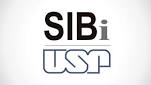 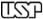 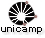 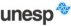 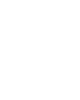 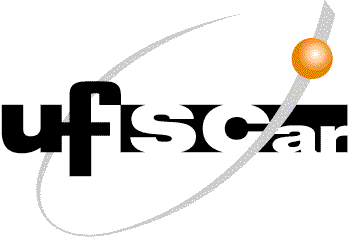 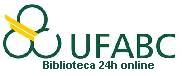 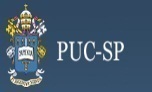 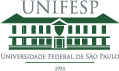 autoresFilosofia Medieval Latina, sécs. VII-XV		6. Filosofia Medieval Latina, séc. XIVAdão de WodehamAlberto de SaxôniaÁlvaro PaisBartolo de SassoferratoBento XIIBernat MetgeBertoldo de MoosburgBlásio de ParmaCatarina de SienaConrado de MegenbergDante AlighieriDurando de São PorcianoFrancesco PetrarcaFrancisco de MarchiaFrancisco de MeyronnesFrancisco de PratoGerardo GroteGiraldo OdonisGregório de RiminiGuilherme de AlnwickGuilherme CrathornGuilherme de HeytesburyGuilherme de OckhamHenrique de OytaHenrique SusoHerveo NatalisJoão BuridanJoão de JandunJoão de MirecourtJoão de ReadingJoão de Ripa (de Marchia)João de RuysbroeckJoão de São VitorJoão Duns EscotoJoão TaulerJoão WyclifJordão de QuedlinburgMarsílio de InghenMarsílio de PáduaMiguel de CesenaNicolau de AutrécourtNicolau de LyreNicolau de StrasburgoNicolau OresmePedro AuréoloPedro TomásRadulfo BretãoRicardo de CampsallRicardo de ConingtonRicardo Fitz-RalphRicardo KilvingtonRicardo Rolle de HampoleRoberto Holcot Sigério de CourtraiTadeu de ParmaTomás BradwardineTomás BuckinghamTomás de ErfurtTomás de SuttonTomás WyltonUbertino de CasaleWalter Burley e Adão BurleyWalter ChattonAutores váriosComentadores (geral)7. Filosofia Latina, séc. XVAnselmo TurmedaBernardino de SienaCristina de PisanDionísio, o CartuxoElias del MedigoGabriel BelGiannozzo ManettiJoão GersonJoão HusJerônimo de PragaJuliana de NorwichMargery KempeLeonardo BruniMarsílio FicinoNicolau de CusaPaulo de VenezaPedro d’AillyPico della MirandolaPoggius BraccioliniTomás a KempisAutores váriosComentadores (geral)A. Recepção FilosóficaPlato latinus Hermes latinusAristoteles latinusComentários de AristótelesAvicenna latinusAverroes latinusPlato arabusProclus latinusComentários de MarcianoB. Comentadores (Geral)C. História da Filosofia MedievalD. História “das idéias” e do “pensamento político”E. Alguns instrumentos e obras de referênciaAlgumas abreviaturas:BGPTM	Beiträge zur Geschichte der Phil. und Theol. des MittelaltersCCCM		Corpus christianorum, continuatio mediævalisCCSL		Corpus christianorum, series latinaCCTP		Corpus christianorum, thesaurus patrumCPME		Corpus philosophorum medii æviCISAM		Centro italiano di studi sull’alto MedioevoCPTMA		Corpus philosophorum Teutonicorum medii æviCSEL		Corpus scriptorum ecclesiasticorum latinorumFIDEM	Fédération internationale des instituts d’études médiévalesIEA		Institut d’Études augustiniennesMGH		Monumenta Germaniæ historicaPIMS		Pontifical Institute of Mediaeval StudiesPL		Patrologia latinaSC			Sources chrétiennesVÖAW	Verlag der Österreichischen Akademie der Wissenschaftenfilosofia medieval latina, sécs. xiv-xv6. filosofia medieval latina, séc. xivadão de wodeham, ca. 1297-1358TextosADAM DE WODEHAM, Lectura secunda in Librum primum Sententiarum. Ed. R. Wood, assisted by G. Gal. St. Bonaventure, UP, 1990. 3 vols. [USP]ADAM DE WODEHAM, Tractatus de indivisibilibus. A critical ed. with intr., tr., and textual notes by R. Wood. Synthese historical library, 31. Dordrecht, Kluwer, 1988. 333 p. [UNICAMP]Adam de Wodeham On sensory illusions. With an ed. of “Lectura secunda, Prologus, Quaestio 3”, ed. R. Wood, New York, Traditio, 1982, 38, pp. 214-252. [USP]ADAM DE WODEHAM, Ordinatio IV, q. 10, in Adams, M., and Wood, R., “Is to will it as bad as to do it?”, Franciscan Studies, 1981, 41, pp. 30-60. [USP]AntologiasADAM WODEHAM, The objects of knowledge (Lectura secunda 1. 1) in PASNAU, R., ed., The Cambridge translations of medieval philosophical texts. Vol. 3. Mind and knowledge. Cambridge, UP, 1997. 2002, pp. 318-352. 384 p. [PUC] [UFABC] [UNICAMP] [USP]ADAM WODEHAM, Question sur la composition du continu (tr. J. Celeyrette et E. Mazet) in De la théologie aux mathématiques. L’Infini au XIVe siècle. Textes choisis sous la direction de J. Biard et J Celeyrette. Sagesses médiévales, 3. Paris, Les Belles Lettres, 2005, pp. 65-88. 318 p. [UFSCar] [UNICAMP] [USP]ComentadoresAERSTEN, J. A., und SPPER, A., Hrsg., Was is Philosophie im Mittelalter? Qu’est-ce que la philosophie au Moyen Âge? What is philosophy in Middle Ages? SIEPM, X, 1997. Miscellanea Mediaevalia, 26. Berlin, de Gruyter, 1998. XXVI+1066 S. [USP]BERMON, P., L’assentiment et son objet chez Grégoire de Rimini. Études de philosophie médiévale, 93. Paris, Vrin, 2007. 428 p. [UNICAMP] [UNIFESP] [USP]BOTTIN, F., La scienza degli occamisti: la scienza tardo-medievale dalle origini del paradigma nominalista alla rivoluzione scientifica. Studi di filosofia e di storia della filosofia, 4. Rimini, Maggioli, 1982. 362 p. [USP]BROWER-TOLAND, B., “Facts vs. things: Adam Wodeham and the later medieval debate about objects of judgment”, The Review of Metaphysics, 2007, 60(3), pp. 597-643. [USP]CAROTI, S., e CELEYRETTE, J., a cura di, Quia inter doctores est magna dissensio. Les débats de philosophie naturelle à Paris au XIVe siècle. Biblioteca di Nuncius. Firenze, Olschki, 2004. IX+239 p.* [UNIFESP] [USP]CHODOROW, S., and SWEENEY, J., eds. Popes, Teachers and Canon Law in the Middle Ages. Ithaca, Cornell UP, 1989. 352 p.# COURTENAY, W. J., Adam Wodeham: an introduction to his life and writings. Studies in medieval and reformation traditions, 21. Leiden, Brill, 1978. 241 p. [USP]COURTENAY, W. J., Ockham and ockhamism. Studies in the dissemination and impact of his thought. Studien und Texte zur Geistesgeschichte des Mittelalters, 99. Leiden, Brill, 2008. XVI+424 p. [UFABC] [UFSCar] [USP]EVANS, G. R., ed., Mediaeval Commentaries on the Sentences of Peter Lombard. Current research, Vol. 1. Leiden, Brill, 2001. XIV+548 p.*GRASSI, O., Intuizione e significato. Adam Wodeham ed il problema della conoscenza nel XIV Secolo. Milano, Jaca Book, 1986. 336 p. [USP]HOENEN, M. J., Marsilius of Inghen: divine knowledge in Late Medieval Thought. Studies in the history of christian thought, 50. Leiden, Brill, 1993. XII+287 p. [USP]HOENEN, M., A Oxford: dibattiti teologici nel tardo Medioevo. Eredità medievale. Milano, Jaca Book, 2003. 160 p. [USP]BIFFI, I., e MARABELLI, C., a cura di, “La via moderna”: XIV e inizi del XV secolo. Figure del pensiero medievale. Storia della teologia e della filosofia dalla tarda antichità alle soglie dell’umanesimo, 6. Milano, Jaca Book / Roma, Città Nuova, 2010. XIV+371 p.*KNUUTTILA, S., Emotions in ancient and medieval philosophy. Oxford, Clarendon, 2004. 2006. 2010. X+341 p. [UFSCar] [UNICAMP] [USP]KNUUTTILA, S., and KÄRKKÄINEN, P., eds., Theories of perception in medieval and early modern philosophy. Dordrechet, Springer, 2008. 292 p.* [UFABC] [UNICAMP]KOERNER, K., et al., eds., Studies in medieval linguistic thought. Historiographia Linguistica, 1980, VII, 1-2. Amsterdam, Benjamins, 1980. 321 p. [UNICAMP] [USP]MAIERÙ, A., and VALENTE. L., eds., Medieval theories on assertive and non-assertive language. Lessico intellettuale europeo, 97. Firenze, Olschki, 2004. VIII+580 p. [USP]MARMO, C., ed., Vestigia, imagines, verba. Semiotics and logic in medieval theological texts (12th-14th Century). Semiotic and cognitive studies, 4. Turnhout, Brepols, 1997. 463 p. [UFSCar] [UNICAMP] [USP] {NA}MAURER, A. A., Being and knowing: studies in Thomas Aquinas and later medieval philosophers. Papers in mediaeval studies, 10. Toronto, PIMS, 1990. 496 p. [UNICAMP] [USP]PACHECO, M. C., et MEIRINHOS, J. F., éds., Intellect et imagination dans la philosophie médiévale. Intellect and imagination in medieval philosophy. Intelecto e imaginação na filosofia medieval. SIEPM, XI, 2002. Vols. I-III. Turnhout, Brepols, 2006. Vol. IV, Mediaevalia: textos e estudos, 23. Porto, Universidade do Porto, 2004. [PUC] [UFSCar] [UNICAMP] [USP] {NA}PERLER, D., ed., Ancient and medieval theories of intentionality. Studien und Texte zur Geistesgeschichte des Mittelalters, 76. Leiden, Brill, 2001. X+347 p. [UNICAMP] [USP]PERLER, D., Der propositionale Wahrheitsbegriff im 14. Jahrhundert. Quellen und Studien zur Philosophie, 33. Berlin, de Gruyter, 1992. X+387 S. [UFSCar] [USP]PERLER, D., Theorien der intentionalität im mittelalter. Frankfurt am Main, Klostermann, 20042. XXI+436 p. [USP]PERLER, D., Théories de l’intentionnalité au Moyen Âge. Conférences Pierre Abélard. Paris, Vrin, 2003. IX+168 p. [UFSCar] [UNICAMP] [USP]PERLER, D., Zweifel und Gewissheit. Skeptische Debatten im Mittelalter. Frankfurt am Main, Klostermann, 2006. XII+443 S. [UFSCar] [USP]PICKAVÉ, M., and SHAPIRO, L., eds., Emotion and cognitive life in Medieval and Early Modern philosophy. Oxford, UP, 2012. X+285 p. [UNICAMP] [USP]de RIJK, L. M., et BRAAKHUIS, H. A. G., eds., Logos and pragma. Essays on the philosophy of language. Artistarium, supplementa 3. Nijmegen, Ingenium, 1987. XVIII+334 p. [UFSCar] [UNICAMP] [USP]SCHABEL, C., Theology at Paris, 1316-1345: Peter Auriol and the problem of divine foreknowledge and future contingents. Ashgate Studies in medieval philosophy. Aldershot, Ashgate, 2000. X+368 p. [USP]SCHABEL, C., ed., Theological quodlibeta in the Middle Ages: the Fourteenth Century. Brill’s companions to the christian tradition, 7. Leiden, Brill, 2007. XIV+ 791 p. [UFSCar] [USP]TACHAU, K. H., Vision and certitude in the Age of Ockham. Optics, epistemology and the foundations of semantics, 1250-1345. Studien und Texte zur Geistesgeschichte des Mittelalters, 22. Lieden, Brill, 1988. XXII+428 p. [UFSCar] [UNESP] [UNICAMP] [USP]WENIN, C., éd., L’homme et son univers au Moyen Âge. SIEPM, VII. Philosophes médiévaux, 26-27. Louvain-la-Neuve, Éditions de l’Institut supérieur de philosophie, 1986. 2 vols. [UFSCar] [UNICAMP] [UNIFESP]alberto de saxônia, ca. 1320-1390Edições modernasALBERTUS DE SAXONIA, Questiones subtilissime in libros Aristotelis de celo et mundo. Questiones subtilissime super libros posteriorum. Venetiis, 1492; 1497. Hildesheim, Olms, 1986. 163 p. [UFSCar] [USP]ALBERTUS DE SAXONIA, Perutilis logica. Venedig 1522. Hildesheim, Olms, [1974] 2010.*ALBERTUS DE SAXONIA, Sophismata. Paris, 1502. Hildesheim, Olms, 1975. 218 p. [UFSCar] [USP]GUILIELMUM DE OCCHAM, Expositio aurea & admodum utilis super Artem veterem edita par venerabilem inceptorem fratem Guilielmum de Occham cum quaestionibus Alberti parvi de Saxonia. Bolonha, 1496. Reprodução Farnborough Hants, Gregg, 1962. Ann Arbor, Univ. of Michigan, 2008. [USP]MARSILIUS INGHENSIS, Quaestiones in libros De generatione et corruptione. [“Questiones quoqz clarissimi doctoris Marsilii Ingué in prefatos libros De generatione, item questiones subtilissime magistri Alberti de Saxonia in eosdé libros De generatióe ultra nusquam impresse” (sic)]. Venedig, 1505. Frankfurt, Minerva, 1970. 91 p. [USP]Philosophes médiévauxALBERTUS DE SAXONIA, Quaestiones in Aristotelis De caelo. Éd. semi-critique par B. Patar. Philosophes médiévaux, 51. Louvain, Peeters, 2008. 50*+555 p. [UFSCar] [UNICAMP] [USP]Ioannis Buridani Expositio et Quaestiones in Aristotelis Physicam ad Albertum de Saxonia attributae. Éd. critique par B. Patar. Philosophes médiévaux, 39-41. Louvain, Publications universitaires, 1999. 3 vols. [UNICAMP] [USP]DiversasALBERT OF SAXONY’S Twenty-five disputed questions on logic. A critical ed. of his Quaestiones circa logicam by M. J. Fitzgerald. Studien und Texte zur Geistesgeschichte des Mittelalters, 79. Leiden, Brill, 2002. VII+433 p. [USP]ALBERT OF SAXONY, Quaestiones circa logicam (Twenty-Five disputed questions on logic). Tr. M. J. Fitzgerald. Dallas medieval texts and translations, 9. Leuven, Peeters, 2010. X+261 p. [USP] {NA}ALBERT VON SACHSEN, Logik. [Perutilis logica]. Übersetzt, mit einer Einleitung und Anmerkungen hrsg. von H. Berger. Philosophische Bibliothek. Hamburg, Felix Meiner, 2010. CXV+1.363 S. [USP]AntologiasALBERT OF SAXONY, “The Question of Albert of Saxony on the Quadrature of the Circle. Questions on the Eight Books of Aristotle’s Physics. Questions on the Two Books of Aristotle’s On generation and corruption. External and Internal Resistances to Motion A Natural Vacuum Denied. Dynamic arguments justifying motion in a hypothetical void. Unequal homogeneous bodies fall with equal velocity in a vacuum” in GRANT, E., ed., A source book in medieval science. Cambridge, Harvard, UP, 1974. XVIII+864 p.* [UNICAMP]ALBERT OF SAXONY, “Insolubles” in KRETZMANN, N., and STUMP, E., ed. and tr., The Cambridge translations of medieval philosophical texts. Vol. 1. Logic and the philosophy of language. Cambridge, UP, 1988. 1997. 2002, pp. 337-368. [PUC] [UFABC] [UFSCar] [UNICAMP] [USP]CLAGETT, M., Archimedes in the Middle Ages. Philadelphia, American Philosophical Soc., 1984. Vol. 5, pt.1-4. [UNICAMP]ComentadoresBERMON, P., L’assentiment et son objet chez Grégoire de Rimini. Études de philosophie médiévale, 93. Paris, Vrin, 2007. 428 p. [UNICAMP] [UNIFESP] [USP]BIANCHI, L., a cura di, Filosofia e teologia nel Trecento. Studi in ricordo di Eugenio Randi. Textes et études du Moyen Âge, 1. Louvain-la-Neuve, FIDEM, 1994. VI+575 p. [UNICAMP] [USP]BIARD, J., éd., Itinéraires d’Albert de Saxe. Paris Vienne au XIVe siècle. Études de philosophie médiévale, 69. Paris, Vrin, 1991. 320 p. [UNICAMP] [UNIFESP] [USP]BIARD, J., et ROMMEVAUX, S., éds., La nature et le vide dans la physique médiévale. Studia artistarum, 32. Turnhout, Brepols, 2012. 437 p.*BOEHNER, P., Medieval logic. An outline of its development from 1250 to c.1400. Manchester, UP, 1952. 1966. Reprint: Hong Kong, Forgotten Books, 2012. XVII+130 p. [UFABC] [UNESP] [UNICAMP] [USP]BOTTIN, F., Le antinomie semantiche nella logica medievale. Padova, Antenore, 1976. 222 p. [UFSCar] [USP]BROADIE, A., Introduction to Medieval Logic. Oxford, Clarendon, 19932. 2002. 219 p. [UFABC] [UNICAMP] [USP]CACCIOTTI, A., e FAES DE MOTTONI, B., a cura di, Editori di Quaracchi, 100 anni dopo bilancio e prospettive. Medioevo, 3. Rome, Antonianum, 1997. 7+III+509 p. [USP]CAROTI, S., et SOUFFRIN, P., éds., La nouvelle physique du XIVe siècle. Biblioteca di Nuncius, 24. Firenze, Olschki, 1997. 349 p. [UFSCar] [USP]CAROTI, S., ed., Studies in medieval natural philosophy. Biblioteca di Nuncius, studi e testi, 1. Firenze, Olschki, 1989. VIII+333 p. [UFSCar] [USP]CLAGETT, M., Scienza della meccanica nel medioevo. Tr. L. Sosio. Milano, Feltrinelli, 1972. 711 p. [USP]DUGAS, R., La mécanique au XVIIe siècle: des antécédents scolastiques à la pensée classique. Paris, Dunod, 1954. 620 p. [USP]DUHEM, P., Medieval cosmology: theories of infinity, place, time, void, and the plurality of worlds. Ed. and tr. by R. Ariew. Chicago, UP, 1985. 1987. XXXI+601 p. [UFABC] [UNICAMP]DYROFF, A., Über Albertus von Sachsen in GEISER, J., et al., Hrsg., Studien zur Geschichte der Philosophie. BGPTM, Supplementband, 1. Münster, Aschendorff, 1913, pp. 319-346. [PUC]GODDU, A., Copernicus and the Aristotelian tradition: education, reading, and philosophy in Copernicus’s path to heliocentrism. Medieval and Early Modern science, 12. History of science and medicine library, 15. Leiden, Brill, 2010. XXVII+545 p. [USP]GRANT, E., Much ado about nothing: theories of space and vacuum from the Middle Ages to the scientific revolution. Cambridge, UP, 1981. 2008.* XIII+456 p. [UNICAMP] [USP]GRANT, E., The nature of Natural Philosophy in the Late Middle Ages. Studies in philosophy and history of philosophy, 52. Washington, CUA, 2010. 355 p. [USP] {NA}GRASS, R., Schlußfolgerungslehre in Erfurter Schulen des 14. Jahrhunderts: eine Untersuchung der Konsequentientraktate von Thomas Maulfelt und Albert von Sachsen in Gegenüberstellung mit einer zeitgenössischen Position. Bochumer Studien zur Philosophie, 37. Amsterdam, Grüner, 2003. X+264 p. [UFSCar] [USP] {NA}HEIDINGSFELDER, G., Albert von Sachsen. Sein Lebensgang und sein Kommentar zur nikomachischen Ethik des Aristoteles. BGPTM, XXII, 3-4. Münster, Aschendorff, 1921. XVI+152 S. KANN, C., Dei Eigenschaft der termini: eine Untersuchung zur Perutilis logica Alberts von Sachsen. Studien und Texte zur Geistesgeschichte des Mittelalters, 37. Leiden, Brill, 1994. 267 p.#LAGERLUND, H., Modal syllogistics in the Middle Ages. Studien und Texte zur Geistesgeschichte des Mittelalters, 70. Leiden, Brill, 2000. XVIII+266 p. [UFABC] [USP]LAGERLUND, H., Rethinking the history of Skepticism. The missing medieval background. Studien und Texte zur Geistesgeschichte des Mittelalters, 103. Leiden, Brill, 2009. VI+240 p. [UFSCar] [USP]LAIRD, W. R., and ROUX, S., eds., Mechanics and natural philosophy before the scientific revolution. Boston studies in the philosophy of science, 254. Dordrecht, Springer, 2008. VIII+306 p. [USP]de LIBERA, A., et al., eds., Formal approaches and natural language in medieval logic. Acts of the 19th European symposium on medieval logic and semantics. Genève, 2012. Textes et études du Moyen Âge, 82. Turnhout, Brepols, 2017. VIII+538 p.MAIER, A., On the threshold of exact science: selected writings of Anneliese Maier on late medieval natural philosophy. Ed. and tr. with and intr. by S. D. Sargent. Philadelphia, Pennsylvania UP, 1982. 174 p. [UNICAMP]MOODY, E. A., Truth and consequence in mediaeval logic. Amsterdam, North-Holland, 1953. 113 p. [UFABC] [USP]PATAR, B., La Physique de Bruges de Buridan et le Traité du ciel d’Albert de Saxe. Longueuil, Les Presses Universitaires, 2000. 2 vols.#SARNOWSKY, J., Die aristotelisch-scholastische Theorie der Bewegung. Studien zum Kommentar Alberts von Sachsen zur Physik des Aristoteles. BGPTM, NF, 32. Münster, Aschendorff, 1989. XII+501 S. [UFSCar] [USP] {NA}SÈRE, B., Penser l’amitié au Moyen Âge: étude historique des commentaires sur les livres VIII et IX de l’Éthique à Nicomaque (XIIIe-XVe siècle). Bibliothèque d’histoire culturelle du Moyen Âge, 4. Turnhout, Brepols, 2007. 485 p. [UNICAMP] [USP]WALLACE, W. A., Prelude to Galileo. Essays on Medieval and Sixteenth-Century sources of Galileo’s thought. Dordrecht, Reidel, 1981. XVI+369 p. [USP]WEIJERS, O., La “disputatio” dans les Facultés des Arts au Moyen Âge. Studia artistarum, 10. Turnhout, Brepols, 2002. 384 p. [UFSCar] [UNICAMP] [USP] {NA}álvaro pais, ca. 1280-1353TextosÁLVARO PAIS, Colírio da fé contra as heresias (Collyrium fidei adversus hæreses). Estabelecimento do texto e tr. de M. P. Meneses. Lisboa, Instituto de Alta Cultura, 1956. 2 vols. [USP]ÁLVARO PAIS, Espelho dos reis (Speculum regum). Estabelecimento do texto e tr. de M. P. Meneses. Lisboa, Instituto de Alta Cultura, 1963. 2 vols. [UNICAMP] [USP]ÁLVARO PAIS, Do estado e do pranto da Igreja (De statu et planctu Ecclesiæ). Estabelecimento do texto e tr. de M. P. Meneses. Pref. F. G. Caiero. Intr. J. M. Barbosa. Lisboa, Instituto de Alta Cultura, 1988. 2 vols.# [USP] [= vol. 1]ÁLVARO PAIS, Scritti inediti di fra Álvaro Pais. A cura de V. Meneghin. Lisboa, Instituto de Alta Cultura, 1969. XXXIX+195 p. [USP]ComentadoresBARBOSA, J. M., Álvaro Pais. Pensamento português, 5. Lisboa, Verbo, 1992. 217 p. [UFSCar] [USP] {NA}BARBOSA, J. M., O “De statu et planctu ecclesiae”. Estudo crítico. Lisboa, Universidade Nova de Lisboa, 1982. 412 p. [USP]CARVALHO, M. S., Estudos sobre Álvaro Pais e outros franciscanos: séculos XIII-XV. Lisboa, Imprensa Nacional / Casa da Moeda, 1999. 2001. 347 p. [UNESP] [UNICAMP] [USP]COSTA, A. D. S., Estudos sobre Álvaro Pais. Lisboa, Instituto de Alta Cultura, Centro de Estudos de Psicologia e de Historia da Filosofia, 1966. VI+168 p. [USP] DAMIATA, M., Alvaro Pelagio teocratico scontento. Biblioteca di Studi francescani. Firenzi, Ed. Studi Francescani, 1984. 353 p.#IUNG, N., Un franciscain théologien du pouvoir pontifical au XIVe siècle, Alvaro Pelayo, évèque et péntencier de Jean XXII. L’église et l’état au Moyen Âge, 3. Paris, Vrin, 1931. 243 p. [USP]PEÑA EGUREN, E., La Filosofía política de Guillermo de Ockham: relacíon entre potestad civil y potestad eclesiástica: estudio sobre el Dialogus, pars III. Madrid, Encuentro, 2005. 461 p. [UNICAMP] [USP]SOUZA, J. A. C. R., As relações de poder na Idade Média tardia: Marsílio de Pádua, Álvaro Pais e Guilherme de Ockham. Porto, Editora da Universidade / Porto Alegre, Est. Edições, 2010. 360 p. [UNIFESP] [USP]ULLMANN, W., Medieval papalism. The political theories of the medieval canonists. London, Methuen [1949]. XIV+230 p. [USP]WILKS, M., The problem of sovereignty in the Later Middle Ages. The Papal monarchy with Augustinus Triumphus and the Publicists. Cambridge studies in medieval life and thought, ns, 9. Cambridge, UP, 2008. 636 p.*bartolo de sassoferrato, 1313-1357Edições modernasBARTOLUS DE SAXOFERRATO, In primam ff. veteris partem. In Secundam ff. noui Partem. In Primam Infortiati Partem. In Secundam Infortiati Partem. In Primam ff. veteris Partem. In secundam Digesti veteris Partem. In Primam Codicis partem. In Secundam Codicis Partem. Cum Adnotationibus Alex. Barb. Parisij, Claud. à Seissel. And. Poma. Ioan. Franc. Roue. atq; aliorum; eisdemq... Venetiis, Apud Iuntas, 1570. 9 pts. [USP]Repertorivm locvpletissimvm In omnes Bartoli à Saxoferrato Lecturas. Singulas quasuis materias, ad insigniores, & notabiliores decisiones inueniendas, Ordine elementario facilè, ac breuiter complectens... Venetiis, Apud Iuntas, 1571. 2 pts. 258 fls. [USP]OperaBARTOLO DA SASSOFERRATO, Commentaria. Opera completa. A cura di T. Diplovatazio. Roma, Il Cigno, 1998. 4.158 p.*BARTOLO DA SASSOFERRATO, Codices operum Bartoli a Saxoferrato recensiti. 1, Iter germanicum. A cura di E. Casamassima. Firenze, Olschki, 1971. XL+332 p.*BARTOLO DA SASSOFERRATO, Codices operum Bartoli a Saxoferrato recensiti. 2, Iter hispanicum. A cura di A. García y García. Firenze, Olschki, 1973. XXXV+228 p.*DiversasPolitica e diritto nel Trecento italiano. Il “De tyranno” di Bartolo da Sassoferrato (1314-1357). Con l’edizione critica dei trattati “De Guelphis et Gebellinis”, “De regimine civitatis” e “De tyranno” di D. Quaglioni. Il pensiero politico, 11. Firenze, Olschki, 1983. 257 p. [USP]BARTOLE DE SASSOFERRATO, Commentaires du corps de droit civil in NICOLAS ORESME, Traité des monnaies et autres écrits monetaires du XIVe siècle (Jean Buridan, Bartole de Sassoferrato). Textes reunis et introduits par C. Dupuy, tr. F. Chartrain. Lyon, La Manufacture, 1989. 206 p. [UNICAMP] [USP]CAVALLAR, O., et al., A grammar of signs: Bartolo da Sassoferrato’s Tract on insignia and coats of arms. Berkeley, California UP, 1995. 200 p.# JANSEN, K. L., et al., Medieval Italy: texts in translation. Middle Ages series. Philadelphia, Pennsylvania UP, 2009. XXIII+589 p. [USP]ComentadoresFIOCCHI, C., Mala potestas. La tirannia nel pensiero politico medioevale. Quodlibet, 13. Bergamo, Lubrina, 2004. 176 p. [USP] {NA}van de KAMP, J. L. J., Bartolus de Saxoferrato, 1313-1357. Amsterdam, Baris, 1936. 296 p. [USP]LAPIDGE, M., et al., a cura di, Compendium auctorum latinorum Medii Aevi, II,1. Bartholomaeus Francancianus-Bartolus de Saxoferrato. Firenze, SISMEL, 2004. IV+156 p.*MAIOLO, F., La sovranità nel Medioevo. Marsilio da Padova e Bartolo da Sassoferrato. Saggistica. Torino, Marietti, 2008. 304 p.*MAIOLO, F., Medieval sovereignty: Marsilius of Padua and Bartolus of Saxoferrato. Tr. ?. Eburon B V, 2009. 340 p.*von SAVIGNY, F. C., Geschichte des römischen Rechts im Mittelalter. Darmstadt, Gentner, 1956. Homburg, Hermann Gentner, [1834-1851] 1961. Vol. 6. [USP]von SAVIGNY, F. C., Storia del Diritto romano nel medio evo. Tr. E. Bollati. Torino, Gianini e Fiore, 1854-1857. 3 vols. [USP]SEGOLONI, D., a cura di, Bartolo da Sassoferrato: studi e documenti per il VI Centenario. Milano, Giuffrè, 1962. 2 vols. [UNESP]SHEEDY, A. T., Bartolus on social conditions in the Fourteenth Century. New York, Columbia UP, [1942] 1967. 267 p.# WOOLF, C. N. S., Bartolus of Sassoferrato: His position in the history of medieval political thought. Cambridge, UP, [1913] 2012. 444 p.*bento xii (jacques fournier), ca.1285-1342TextosUt per litteras apostolicas. Les lettres des papes de XIIIe siècle et de XIVe siècle. Rome, École française de Rome / Paris, Institut de recherche et d’histoire des textes (CNRS) / Turnhout, Brepols, 2004. 2 CDs. [USP]Inquisition en terre cathare: paroles d’hérétiques devant leurs juges. Ed. et tr. par J. Duvernoy. Toulouse, Privat, 1998. 175 p. [UNICAMP]Heresy and authority in Medieval Europe: documents in translation. Ed., tr. with an intr. by E. Peters. The Middle Ages. Philadelphia, Pennsylvania UP / London, Scolar, 1980. VIII+312 p. [USP]Contra Jacques Fournier (Bento XII)GUILLELMUS DE OCKHAM, Opera politica III. [...] Tractatus contra Benedictum. Accuraverunt R. F. Bennett & H. S. Offler. Mancunii et Typis Universitatis, 1956. IX+322 p. [UNESP] [UNICAMP] [USP]Etc.ComentadoresARNOLD, J. H., Inquisition and power: catharism and the confessing subject in medieval Languedoc. Middle Ages series. Philadelphia, Pennsylvania UP, 2001. 311 p. [USP]BUENO, I., Definire l’eresia. Inquisizione, teologia e politica pontificia al tempo di Jacques Fournier. Temi e testi. Roma, Storia e letteratura, 2016. 384 p.BUENO, I., Defining heresy. Inquisition, theology, and papal policy in the time of Jacques Fournier. Tr. I. Bolognese et al. Studies in Medieval and Reformation Traditions, 192. Leiden, Brill, 2016. 371 p.GUILLEMAIN, B., Les Papes d’Avignon (1309-1376). Paris, Cerf, [1998] 2011. 178 p.*HAMESSE, J., éd., La vie culturelle, intellectuelle et scientifique à la cour des Papes d’Avignon. Textes et études du Moyen Âge, 28. Turnholt, Brepols, 2006. XI+413 p. [UNICAMP] [USP]MOLLAT, G., Les papes d’Avignon (1305-1378). Paris, Letouzey, 1949. 623 p. [UNESP]SCHMITT, C., Un pape réformateur et un défenseur de l’unité de l’Église: Benoît XII et l’Ordre des frères mineurs, 1334-1342. Quaracchi, College Saint-Bonaventure, 1959. 419 p. [UFSCar] [USP]TROTTMANN, C., et DUMOUCH, A., Benoît XII: la vision béatifique. Paris, Docteur angélique, 2009. 155 p. [USP]TROTTMANN, C., La vision béatifique: des disputes scolastiques à sa définition par Benoît XII. Bibliothèque des Écoles françaises d’Athènes et de Rome. Rome, École française de Rome, 1995. 899 p. [USP]ULLMANN, W., A short history of the Papacy in the Middle Ages. London, Routledge, [1972] 2003. XVIII+393 p. [USP]bernat metge, ca. 1350-ca. 1410TextosBERNAT METGE, Història del Valter e Griselda. Sermó i la Medicina apropiada a tot mal. Obres satíriques en vers. Llibre de Fortuna e Prudència. Del segon in BERNAT METGE, ANSELM TURMEDA, Obres menors. Text, intr., notes i glossari per M. Olivar. Barcelona, Barcino, 1927. 178 p.* [UNICAMP]Obra completa de Bernat Metge. A cura de L. Badia i X. Lamuela. Barcelone, Selecta, 1975. 1983. 289 p.BERNAT METGE, Lo somni. Text, notes i glossari por J. M. de Casacuberta. La Neotipia, 19252. 196 p.#BERNAT METGE, Lo somni. Ed. F. Gadea e J. Tiñena. Barcelona, Proa, 2004. 264 p.*BERNAT METGE, The dream of Bernat Metge. Tr. with an intr. and notes by R. Vernier. Aldershot, Ashgate, 2002. XXXVII+87 p. [UNICAMP] [USP]BERNAT METGE, Il sogno. A cura di L. Badia e G. Faggin. Torino, dell’Orso, 2004. 288 p.*+BERNAT METGE, El sueño y otros escritos. Barcelona, Iberia, 1962. 174 p.*BERNAT METGE, Llibre de fortuna i prudència. Ed. L. Cabré. Barcelona, Barcino, 2010. 274 p.*BERNAT METGE, Lo somni. Curador S. M. Cingolani. Barcelona, Barcino, 2006, nova edició. 314 p.*BERNAT METGE, El somni. Curador A. Dedeu. Barcelona, Barcino, 2012. 140 p.*BERNAT METGE, Book of fortune and prudence. Tr. D. Barnett. Tamesis Books, 2011. 224 p.*ComentadoresBUTIÑÁ JIMÉNEZ, J. JULIA, En los orígenes del humanismo, Bernat Metge. Madrid, Universidad Nacional de Educación a Distancia, 2002. 528 p.*CABRÉ, Ll., et al., eds., Fourteenth-Century classicism: Petrarch and Bernat Metge. London, The Warburg Institute / Turin, Nino Aragno. 2012. 206 p.CINGOLANI, S. M., El somni d’una cultura: “Lo somni” de Bernat Metge. Barcelona, Quaderns Crema, 2002. 296 p.*GUY, A., Historia de la filosofia española. Tr. A. Sanchez. Barcelona, Anthropos, 1985. 564 p. [UNICAMP]PAR, A., Sintaxi catalana, segons los escrits en prosa de Bernat Metge (1398). Beihefte zur Zeitschrift fur romanische philologie, 66. Halle an der Saale, Niemeyer, 1923. X+580 p. [UNICAMP]bertoldo de moosburg, m. 1361Corpus philosophorum TeutonicorumBERTHOLD VON MOOSBURG, Expositio super Elementationem theologicam Procli, prol., 1-13. Hrsg. von M. R. Pagnoni-Sturlese und L. Sturlese. Mit einem Vorwort und einer Einleitung von K. Flasch. CPTMA, VI, 1. Hamburg, Meiner, 1984. LVII+240 p. [USP]BERTHOLD VON MOOSBURG, Expositio super Elementationem theologicam Procli, 14-34. Hrsg. von L. Sturlese, M. R. Pagnoni-Sturlese und B. Mojsisch. CPTMA, VI, 2. Hamburg, Meiner, 1986. XXI+260 p. [USP]BERTHOLD VON MOOSBURG, Expositio super Elementationem theologicam Procli, 35-65. Hrsg. von A. Sannino. CPTMA, VI, 3. Hamburg, Meiner, 2000. XXVII+225 p. [UFSCar] [USP]BERTHOLD VON MOOSBURG, Expositio super Elementationem theologicam Procli, 66-107. Hrsg. von I. Zavattero. Mit einer Einleitung von L. Sturlese. CPTMA, VI, 4. Hamburg, Meiner, 2003. XXX+269 p. [USP]BERTHOLD VON MOOSBURG, Expositio super Elementationem theologicam Procli, 108-135. Hrsg. von F. Retucci. CPTMA, VI, 5. Hamburg, Meiner 2011. XXXIV+258 p. [USP] {NA}BERTHOLD VON MOOSBURG, Expositio super Elementationem theologicam Procli, 136-159. Hrsg. von I. Zavattero. CPTMA, VI, 6. Hamburg, Meiner, 2007. XLVI+221 p. [UFSCar] [USP]BERTHOLD VON MOOSBURG, Expositio super Elementationem theologicam Procli, 160-183. Hrsg. von U. R. Jeck und I. J. Tautz. Prolegomena und Indices von N. Bray. CPTMA, VI, 7. Hamburg, Meiner, 2003. XXII+268 p. [USP]BERTHOLD VON MOOSBURG, Expositio super Elementationem theologicam Procli, 184-211. Hrsg. von L. Sturlese unter Mitarbeit von A. Punzi. Corpus Philosophorum Teutonicorum Medii Aevi, VI, 8. Hamburg, Meiner, 2014. XXVI+290 S.BERTOLDO DI MOOSBURG, Expositio super Elementationem theologicam Procli, 184-211. De animabus. Ed. L. Sturlese. Temi e testi. Roma, Storia e letteratura, 1974. XCII+388 p.*+ BERTHOLD VON MOOSBURG, Expositio super Elementationem theologicam Procli, tabula. CPTMA, VI, 9. [Ainda não publicado].DiversasBERTOLDO DI MOOSBURG, Tabula contentorum in Expositione super elementationem theologicam Procli. A cura di A. Beccarisi, presentazione di L. Sturlese. Pisa, Scuola normale superiore, 2000. XXIX+169 p.#[Ver Liber XXIV philosophorum]ComentadoresAERTSEN, J. A., et al., Hrsg., Nach der Verurteilung von 1277 / After the Condemnation of 1277. Studies and Texts. Miscellanea Mediaevalia, 28. Berlin, de Gruyter, 2001. X+1033 S. [USP]BECCARISI, A., et al., Per perscrutationem philosophicam. Neue Perspektiven der mittelalterlichen Forschung. CPTMA, Beiheft 4. Hamburg, Meiner, 2008. XI+495 S. [USP]BOS, E. P., and MEIJER, P. A., eds., On Proclus and his influence in medieval philosophy. Philosophia antiqua, 53. Leiden, Brill, 1992. 206 p.#GORIS, W., Die Metaphysik und das Gute. Aufsätze zu ihrem Verhältnis in Antike und Mittelalter. Jan Aertsen zu Ehren. Recherches de théologie et philosophie médiévales, Bibliotheca, 2. Leuven, Peeters, 1999. 183 p. [USP] {NA}IREMADZE, T., Konzeptionen des Denkens im Neuplatonismus. Zur Rezeption der Proklischen Philosophie im deutschen und georgischen Mittelalter: Dietrich von Freiberg - Berthold von Moosburg - Joane Petrizi. Bochumer Studien zur Philosophie, 40. Amsterdam, Grüner, 2004. 265 S. [UFSCar] [USP] {NA}KOBUSCH, T., et al., Hrsg., Selbst - Singularität - Subjektivität: vom Neuplatonismus zum Deutschen Idealismus. Amsterdam, Grüner, 2002. 304 S.*de LIBERA, A., La mystique rhénane, d’Albert le Grand a Maître Eckhart. Paris, Seuil, 1994. 484 p. [UFSCar] [UNICAMP] [USP]de LIBERA, A., Métaphysique et noétique. Albert le Grand. Paris, Vrin, 2005. 431 p. [UFSCar] [UNICAMP] [UNIFESP] [USP]LUCENTINI, P., et al., ed., Hermetism from late antiquity to humanism: La tradizione ermetica dal mondo tardo-antico all’umanesimo. Instrumenta patristica et mediaevalia, 40. Turnhout, Brepols, 2003. VI+797 p. [UFSCar] [UNICAMP] [USP]LUDUEÑA, E., Recepción de Eriúgena en Bertoldo de Moosburg. Un aporte sobre la Escuela de Colonia. Madrid, Publicia, 2013. 512 p. [USP]MOJSISCH, B., und SUMMERELL, O. F., Hrsg., Platonismus im Idealismus: die platonische Tradition in der klassischen deutschen Philosophie. München, Sauer, 2003. 272 S.*STURLESE, L., Homo divinus. Philosophische Projekte in Deutschland zwischen Meister Eckhart und Heinrich Seuse. Stuttgart, Kohlhammer, 2007. XII+263 S. [UFSCar] [USP]TAUTZ, I. J., Erst-Eines, Intellekte, Intellektualität. Eine Studie zu Berthold von Moosburg. Boethiana. Forschungsergebnisse zur Philosophie, 53. Hamburg, Kovač, 2002. 122 p.*blásio de parma, ca. 1347-1416TextosBIAGIO PELACANI DA PARMA, “La quaestio de intensione et remissione formarum di Biagio Pelacani da Parma”, ed. G. Federici-Vescovini, Physis: revista internazionale di storia delle scienza, Firenze, 1994, 31, 2, pp. 433-535. [PUC]BLAISE DE PARME, Quaestiones super Tractatus logice magistri Petri Hispani. Texte latin édité par G. F. Vescovini et J. Biard. Textes philosophiques du Moyen Âge, 20. Paris, Vrin, 2001. 432 p. [USP]BLAISE DE PARME, Questiones circa tractatum proportionum magistri Thome Braduardini. Ed. par J. Biard et S. Rommevaux. Textes philosophiques du Moyen Âge, 22. Paris, Vrin, 2005. 240 p. [UFSCar] [UNICAMP] [USP]BLAISE DE PARME, Questiones super perspectiva communi. Éd. G. F. Vescovini, J. Biard et al. Textes philosophiques du Moyen Âge, 23. Paris, Vrin, 2009. 368 p. [UFSCar] [UNICAMP] [USP]BLAISE DE PARME, Questions sur la Physique, IV, qu. 4 et qu. 5, éd. critique et tr. par J. Biard et S. Rommevaux in La nature et le vide dans la physique médiévale. Studia artistarum. Turnhout, Brepols, 2012. 437 p.*ComentadoresBIARD, J., et ROSIER-CATACH, I., éds., La tradition médiévale des Catégories (XIIe-XVe siècles). Philosophes médiévaux, 45. Louvain, Peeters, 2003. XII+404 p. [USP]BIARD, J., et ROMMEVAUX, S., éds., La nature et le vide dans la physique médiévale. Studia artistarum, 32. Turnhout, Brepols, 2012. 437 p.*BIARD, J., et ROMMEVAUX, S., Mathématiques et théorie du mouvement XIVe-XVIe siècles. Villeneuve-d’Ascq, Presses universitaires du Septentrion, 2008. 188 p.*CLAGETT, M., Scienza della meccanica nel medioevo. Tr. L. Sosio. Milano, Feltrinelli, 1972. 711 p. [USP]GRANT, E., The foundations of modern science in the Middle Ages: their religious, institutional and intellectual contexts. Cambridge studies in the history of science. Cambridge, UP, 1996. 2008.* 247 p. [UFABC] [UNICAMP]GRANT, E., Os fundamentos da ciência moderna na Idade Média. Tr. C. G. Babo et al. Porto, Porto Editora, 2002. 277 p. [UNICAMP] [USP]GRELLARD, C., and ROBERT, A., eds., Atomism in Late Medieval philosophy and theology. Medieval and early modern science, 9. Leiden, Brill, 2009. VI+250 p. [UFSCar] [USP]LAIRD, W. R., and ROUX, S., eds., Mechanics and natural philosophy before the scientific revolution. Boston studies in the philosophy of science, 254. Dordrecht, Springer, 2008. VIII+306 p. [USP]MAIERÙ, A., and VALENTE. L., eds., Medieval theories on assertive and non-assertive language. Lessico intellettuale europeo, 97. Firenze, Olschki, 2004. VIII+580 p. [USP]ROMMEVAUX, S., éd., Mathématiques et connaissance du réel avant Galilée. Histoire des savoirs. Montreuil, Omniscience, 2010. 384 p. [USP]VESCOVINI, G. F., Le probleme des transcendantaux du XIVe au XVIIe siècle. Bibliothèque de Histoire de la Philosophie. Paris, Vrin, 2002. 288 p. [UNICAMP] [USP]VESCOVINI, G. F., e RIGNANI, O., a cura di, Oggetto e spazio: fenomenologia dell’oggetto, forma e cosa dai secoli XIII-XIV ai post-cartesiani. Micrologus’ library, 24. Firenze, SISMEL / Galluzzo, 2008. VI+333 p. [UFSCar] [USP]catarina de siena, 1347-1380DiálogoCATERINA DA SIENA, Libro della divina dottrina, volgarmente detto Dialogo della divina provvidenza. A cura de M. Fiorilli. Bari, Laterza, 19282. 467 p. [USP]CATHERINE DE SIENNE, Le Livre des dialogues, suivi de lettres. Préf. et tr. L.-P. Guigues. Paris, Seuil, 1953. 2002.* 954 p. [UNICAMP]Obras de santa Catalina de Siena. El diálogo. Intr. y tr. A. Morta. Madrid, BAC, 1940. 1955. XXXI+663 p. [PUC] [UNESP]Obras de santa Catalina de Siena. El diálogo. Oraciones y soliloquios. Intr. y tr. J. Salvador y Conde. Madrid, BAC, 1980. 2011. XXXII+539 p. [PUC] [USP]CATHERINE DE SIENNE, Le Dialogue. Tr. J. Hurtaud. Paris, Téqui, [1947] 2000. 360 p.#CATHERINE OF SIENA, The Dialogue. Tr. S. Noffke. The classics of Western spirituality. New York, Paulist, 1980. XVI+398 p. [USP]CATHERINE DE SIENNE, Le Dialogue. Intr. et tr. L. Portier. Sagesses chrétiennes. Paris, Cerf, [1992] 2007. 430. [UFSCar] [USP]CATERINA DA SIENA, Dialogo della divina provvidenza. Versione in italiano corrente di M. A. Raschini. Bologna, Studio Domenicano, 20063. 480 p.*CATERINA DA SIENA, Il Dialogo della divina provvidenza ovvero libro della divina dottrina. A cura di G. Cavallini. Testi Cateriniani, I. Siena, Cantagalli, 19952. XLVIII+610 p. [Testi Cateriniani, II, não publicado].CATERINA DA SIENA, Dialogo della divina provvidenza. A cura di A. Puccetti. Classici cristiani. Siena, Cantagalli, 1998. 430 p.*Le “Dialogue” de Catherine de Sienne. Par D. de Courcelles. Classiques du Christianisme. Paris, Cerf, 1999. 144 p. [UFSCar] [USP]OraçõesCATHERINE DE SIENNE, Les oraisons. Tr. L. Portier. Sagesses chrétiennes. Paris, Cerf, 1992. 128 p. [UFSCar] [USP] {NA}CATERINA DA SIENA, Le Orazioni. Testo critico italiano-latino a fronte. A cura di G. Cavallini. Testi Cateriniani, IV. Roma, Edizioni Cateriniane, 1978. XXVI+307 p.#CATERINA DA SIENA, Le Orazioni di S. Caterina da Siena. A cura di G. Cavallini. Classici cristiani. Siena, Cantagalli, 1993. IX+174 p.*CATERINA DA SIENA, Le preghiere di Caterina da Siena. A cura di A. Belloni. Roma, Città Nuova, 2011. 208 p.*D’URSO, G., et al., a cura di, Santa Caterina da Siena. Biografia e cammino interiore. La vita raccontata dalle immagini. Le “Orazioni in italiano corrente”. Domenicani. Bologna, Studio Domenicano, 2002. 396 p.*CorrespondênciaLettere di S. Caterina da Siena. Scelte ed annote per uso della gioventu per A. Alfani. Torino, Salesiana, 1884. XXXVI+388 p. [USP]CATERINA DA SIENA, Lettere scelte. A cura de N. Tommaseo. Torino, UTET, 1925. [USP]CATERINA DA SIENA, Lettere scelte. A cura de S. Fino. Torino, UTET, 1927. XXVIII+214 p. [USP]CATERINA DA SIENA, Le lettere. A cura di G. D’Urso e G. Anodal. Bologna, Studio Domenicano, 2005. 3 vols.*CATERINA DA SIENA, Le lettere. A cura di U. Meattini. Letture cristiane del secondo millennio. Milano, Paoline, 19936. 1.734 p.*+Lettres de sainte Catherine de Sienne. Tr. E. Cartier. Paris, Téqui, [1976] 2006. 2 vols.*CATALINA DE SIENA, Epistolario. Intr. e tr. J. Salvador y Conde. Biblioteca dominicana, 1. Salamanca, San Esteban, 1982. 2 vols.*CATHERINE DE SIENNE, Les Lettres, 1. Lettres aux papes Grégoire XI et Urbain VI, aux cardinaux et aux évêques. Intr. É. T. de Clermont-Tonnerre. Étude générale et présentation des différents recueils par U. Meattini. Tr. M. Raiola. Sagesses chrétiennes. Paris, Cerf, 2008. 240 p. [UFSCar] [USP]CATHERINE DE SIENNE, Les Lettres, 2. Lettres aux rois, aux reines et aux responsables politiques. Présentation des différents recueils de U. Meattini. Tr. M. Raiola. Sagesses chrétiennes. Paris, Cerf, 2010. 272 p.*CATHERINE DE SIENNE, Les Lettres, 3-4. Lettres aux laïcs, 1-2. Présentation des différents recueils de U. Meattini. Tr. M. Raiola. Sagesses chrétiennes. Paris, Cerf, 2010-2012. 2 vols.*CATHERINE DE SIENNE, Les Lettres, 5. À la famille, aux disciples et aux “mantellate”. Présentation des différents recueils de U. Meattini. Tr. M. Raiola. Sagesses chrétiennes. Paris, Cerf, 2012. 224 p.*GesamtausgabeTHOMAS CAFFARINI, Erinnerungen eines Zeitzeugen. Die Legenda Minor. Hrsg. und Übersetzung (der ital. Grottanelli Edition, Bologna 1868) von C. Reimüller. Caterina von Siena Gesamtausgabe, 1. Kleinhain, St. Josef, 2001. 400 S.*CATERINA VON SIENA, Sämtliche Briefe. An die Männer der Kirche I. (Dominikaner, Franziskaner, Augustiner-Eremiten, Benediktiner, Olivetaner, Vallombrosaner, Wilhelmiten). Hrsg. W. Schmid. Caterina von Siena, Gesamtausgabe, 2. Kleinhain, St. Josef, 2005. 595 S.* +CATERINA VON SIENA, Sämtliche Briefe. An die Männer der Kirche II. (Kartäuser, Weltpriester, Prälaten, Bischöfe, Kardinäle, Päpste). Hrsg. W. Schmid. Caterina von Siena, Gesamtausgabe, 3. Kleinhain, St. Josef, 2005. 564 S.* +CATERINA VON SIENA, Sämtliche Briefe. An die Ordensfrauen. Hrsg. W. Schmid. Caterina von Siena, Gesamtausgabe, 4. Kleinhain, St. Josef, 2007. 454 S.*+TOMMASO CAFFARINI, Das Supplementum. Biographische Ergänzungen zu Caterina von Siena. Hrsg. von W. Schmid. Caterina von Siena, 5. Kleinhain, St. Josef, 2005. 498 S.*RAIMUND VON CAPUA, 33 Jahre für Christus. Legenda Maior. Das Leben der hl. Caterina von Siena. Vollständige Übersetzung von J. Schwarzbauer. Caterina von Siena, 6. Kleinhain, St. Josef, 2006. 540 S.*CATERINA VON SIENA, Der Prozeß von Castello. Zeugenaussagen über die hl. Caterina von Siena. Vollständige Übersetzung von J. Schwarzbauer. Caterina von Siena, Gesamtausgabe, 7. Kleinhain, St. Josef, 2011. 748 S.*CATERINA VON SIENA, Sämtliche Briefe. An die Frauen in der Welt. Hrsg. W. Schmid. Caterina von Siena, Gesamtausgabe, 8. Hrsg. W. Schmid. Caterina von Siena, 8. Kleinhain, St. Josef, 2013. 379 S. [USP]CATERINA VON SIENA, Sämtliche Briefe. An die Männer der Politik. Hrsg. W. Schmid. Caterina von Siena, 9. Kleinhain, St. Josef, 2009. 504 S.*+ DiversasCATERINA DA SIENA, Opera omnia. Testi e concordanze. A cura di F. Sbaffoni. Napoli, Editrice Domenicana, 2002. CD-ROMCATERINA DA SIENA, La verità dell’amore. A cura di G. Cavallini. Spiritualità nei secoli. Roma, Città Nuova, 1978. 296 p. [USP] {NA}Le più belle pagine di Caterina da Siena, scelte da T. Gallarati-Scotti. Milano, Garzanti, 1940. XVI+279 p. [PUC] [USP]CATHERIN OF SIENA, “A treatise of Divine Providence” in Late medieval mysticism. Ed. by R. C. Petry. The library of Christian classics. 13. Louisville, Westminster John Knox, 1957. The library of Christian classics (CD-ROM). Kentucky, Westminster John Knox Press, 2006, pp. 263-284. 424 p. [UFSCar]LEONARDI, C., a cura di, Il Cristo, V. Testi teologici e spirituali da Riccardo di San Vittore a Caterina da Siena. Scrittori Greci e Latini / Fondazione Valla. Milano, Mondadori, 1996. 616 p.*CrônicaRAYMOND DE CAPOUE, Vie de sainte Catherine de Sienne. Tr. Hugueny [Paris Lethielleux, 1903]. Saints du monde. Paris, Téqui, 2009. 448 p.*RAYMOND OF CAPUA, The life of St. Catherine of Siena. Tr. G. Lamb. New York, Kenedy, 1960. 384 p. [UNESP]RAYMOND OF CAPUA, The life of St. Catherine of Siena. Tr. C. Kearns. Wilmington, Glazier, 1980. 388 p.RAIMUNDO DE CAPUA, Santa Catalina de Siena. Tr. A. Vicens Lorente. La Hormiga de Oro, 1993. 460 p.RAIMONDO DA CAPUA, Santa Caterina da Siena. Legenda maior. A cura di G. Tinagli. Classici cristiani. Siena, Cantagalli, 2005. 445 p.*THOMAS ANTONII DE SENIS “CAFFARINI”, Libellus de Supplemento Legende prolixe virginis beate Catherine de Senis. Prima edizione integra dell’opera nel testo originale, a cura di G. Cavallini e I. Foralosso. Testi Cateriniani, III. Roma, Edizioni Cateriniane, 1974. LXXII+446 p.*TOMMASO DA SIENA, Santa Caterina da Siena. Legenda minor. A cura di B. Ancilli. Classici cristiani. Siena, Cantagalli, 1998. 224 p.*TOMMASO CAFFARINI, Supplemento alla vita di Santa Caterina da Siena. A cura di A. Belloni e T. S. Centi. Biblioteca memorie domenicane. Firenze, Nerbini, 2013. 248 p.*THOMAS OF SIENA, The libellus concerning Catherine of Siena (part one). The Miracoli of Catherine of Siena in LEHMIJOKI-GARDNER, M., Dominican penitent women. Tr., and intr. by M. Lehmijoki-Gardner et al. The classics of Western spirituality. New York, Paulist, 2005. XV+316 p. [USP]CAVARRA, A. A., Catharina: testi ed immagini di S. Caterina da Siena nelle raccolte casanatensi. Biblioteca casanatense. Milano, S & PJ, 1998. 171 p. [USP]BibliografiaZANINI, L., Bibliografia analitica di S. Caterina da Siena, 1901-1950. Roma, Edizioni Cateriniane, 1971. 251 p.*ZANINI, L., Bibliografia analitica di S. Caterina da Siena, 1951-1975. Roma, Edizioni Cateriniane, 1985. 390 p.*PATERNA, M. C., Bibliografia analitica di S. Caterina da Siena, 1976-1985. Roma, Edizioni Cateriniane, 1989. 284 p.*PATERNA, M. C., Bibliografia analitica di S. Caterina da Siena, 1986-1990. Roma, Edizioni Cateriniane, 2000. 132 p.*PATERNA, M. C., Bibliografia analitica di S. Caterina da Siena, 1991-2000. Roma, Edizioni Cateriniane, 2003. 153 p.*ComentadoresANODAL, G., Il linguaggio cateriniano. Indice delle immagini. Testi Cateriniani, V. Siena, Edizioni Cantagalli, 1983. XII+92 p.BELL, R. M., Holy anorexia. Chicago, UP, 1987. 255 p.*BELL, R. M., La santa anoressia. Digiuno e misticismo dal Medioevo a oggi. Tr. A. Casini Paszkowski. Bari, Laterza, 19983. XI+281 p.*BENEDICT, K. M., Empowering collaborations: writing partnerships between religious women and scribes in the Middle Ages. Studies in medieval history and culture, 27. New York, Routledge, 2004. XXII+134 p. [USP]BIANCHI, L., Caterina da Siena nei disegni di Francesco Vanni incisi da Pieter de Jode. Prefazione di G. Cavallini. Roma, Centro Nazionale di Studi Cateriniani, 1980. 45 p.BIANCHI, L., e GIUNTA, D., Iconografia di S. Caterina da Siena. 1. L’immagine. Roma, Città Nuova, 1988. 606 p.CAPECELATRO, A., Storia di S. Caterina da Siena e del papato del suo tempo. Roma, Desclée Lefebvre, 18865. XVI+604 p. [PUC]CARNEA, M. F., Libertà e politica in S. Caterina da Siena. Roma, VivereIn, 2011.*Catharina: testi ed immagini di S. Caterina da Siena nelle raccolte casanatensi. Coordinamento scientifico di G. Cavallini. Cura redazionale e organizzazione della mostra, A. A. Cavarra. Milano, Aisthesis / Segrate, S & PJ, 1998. 171 p. [USP]CHEREWATUK, K., and WIETHAUS, U., eds., Dear sister. Medieval women and the epistolary genre. Middle Ages series. Philadelphia, Pennsylvania UP, 1993. VIII+215 p. [UFSCar] [USP]CHÉRY, H.-C., Sainte Catherine de Sienne. Paris, Téqui, 1962. 132 p.*COOGAN, R., Babylon on the Rhone: a translation of letters by Dante, Petrarch, and Catherine of Siena on the Avignon Papacy. Madrid, Studia Humanitatis, 1983. 134 p. [UNICAMP]DEHNERDT, E., Katharina von Siena. Das Mädchen aus Fontebranda. Basel, Brunnen, 2004. 206 S.*FAURE, G., Pèlerinages d’Italie: Au pays de saint François d’Assise et de sainte Catherine de Sienne. Paris, Perrin, 1920. 128 p. [USP]GAUTHIEZ, P., Sainte Catherine de Sienne: 1347-1380. Paris, Bloud et Gay, 1916. 254 p. [UNESP]GEBHART, E., Moines et papes: essais de psychologie historique. Paris, Hachett, [1907] 19136. 1923. 306 p. [PUC] [USP]HACKETT, B., William Flete, O.S.A., and Catherine of Siena: Masters of Fourteenth Century Spirituality. Villanova, Agustinian Press, 1992. 230 p.HAMBURGER, J., and SIGNORI G., eds. Catherine of Siena. The creation of a cult. Medieval women, 13. Pennsylvania, State UP / Turnholt, Brepols, 2013. X+353 p.*HELBLING, H., Katharina von Siena. Mystik und Politik. München, Beck, 2000. 158 S.*JOERGENSEN, J., Saint Catherine of Siena. Tr. I. Lund. London, Longmans, [1907] 1942. 446 p. [USP]JOERGENSEN, J., Sainte Catherine de Sienne. Tr. M.-T. Fourcade. Paris, Gabriel Beauchesne, 192413. XVI+648 p. [PUC]JOERGENSEN, J., Santa Catarina de Sena. Tr. M. C. M. Duprat. Petrópolis, Vozes, 1944. 19532. 443 p. [USP]LACELLE, E. J., éd., Ne dormons plus, il est emps de se lever: Catherine de Sienne (1347-1380). Paris, Cerf / Montréal, Fides, 1998. 214 p. [UNICAMP]LECLERCQ, J., Sainte Catherine de Sienne, catholique romaine. Paris, Lethielleux, 1922. XVI+342 p. [USP]McDERMOTT, T., Catherine of Siena: spiritual development in her life and teaching. New York, Paulist, 2008.MELEGARI, D., Les victorieuses âmes et visages de femmes. Paris, Payot, 1923. 286 p. [USP]MINNIS, A., and VOADEN, R., eds., Medieval holy women in the Christian tradition: c. 1100-c.1500. Brepols essays in European culture, 1. Turnhout, Brepols, 2010. VIII+748 p. [USP]MUESSIG, C., et al., eds. A Companion to Catherine of Siena. Brill’s companions to the christian tradition, 32. Leiden, Brill, 2011.*PERRIN, J.-M., Catherine de Sienne, contemplative dans l’action. Paris, Téqui, 1999. 288 p.*SALVADOR Y CONDE, J., Catalina de Siena: vida y doctrina de la Doctora de la Iglesia. Edibesa, 1999. 376 p.de SOUCY, V., Couronne des saintes femmes: Sainte Catherine de Sienne. Sainte Clotilde, reine. Sainte Paule. Paris, Belin-Leprieur, 1842. 287 p. [UNICAMP]TYLUS, J., Reclaiming Catherine of Siena: literacy, literature, and the signs of others. Chicago, UP, 2009. 323 p. [UNICAMP]UNDSET, S., Catarina de Siena. Tr. K. H. A. L. Senise. Rio de Janeiro, Agir, 1956. 287 p. [UNESP]WAITHE, M. E., ed., Medieval, Renaissance, and Enlightenment women philosophers, A.D. 500-1600. A history of women philosophers, vol. 2. Dordrecht, Kluver, 1989. 349 p. [USP]WATERS, C. M., Angels and earthly creatures: preaching, performance, and gender in the later Middle Ages. Middle Ages series. Philadelphia, Pennsylvania UP, 2004. XI+282 p. [UNICAMP] [USP]WILBOIS, J., Sainte Catherine de Sienne et l’actualité de son message. Tournai, Casterman, 1948. 278 p. [PUC]conrado de megenberg, 1309-1374MonumentaDie Werke des Konrad von Megenberg. Planctus ecclesiae in Germaniam. Hrsg. von R. Scholz. Staatsschriften des späteren Mittelalters, 2, 1. Leipzig, 1941. Monumenta Germaniae Historica, Digitalisat.Die Werke des Konrad von Megenberg. Ökonomik (Yconomica). Hrsg. von S. Krüger. Staatsschriften des späteren Mittelalters, 3, 1-3. Stuttgart, 1973-1984. Monumenta Germaniae Historica, Digitalisat.Die Werke des Konrad von Megenberg. Monastik (Monastica). Hrsg. von S. Krüger. Staatsschriften des späteren Mittelalters, 2, 4. Stuttgart, 1941. Monumenta Germaniae Historica, Digitalisat.KONRAD VON MEGENBERG, Lacrima ecclesiae. Hrsg. von K. Colberg. Monumenta Germaniae Historica, Quellen zur Geistesgeschichte des Mittelalters, 66. Hannover, Hahnsche Buchhandlung, 2010. LVI+135 S.*DiversasKONRAD VON MEGENBERG, Das Buch der Natur. Die erste Naturgeschichte in deutscher Sprache. Hrsg. von F. Pfeiffer. 1994. LXIV+808 S.*KONRAD VON MEGENBERG, Buch der Natur. Band II: Kritischer Text nach den Handschriften. Hrgs. von R. Luff und G. Steer. Texte und Textgeschichte, 53-54, II. Berlin de Gruyter, 2003. 528 S.*KONRAD VON MEGENBERG, Die Deutsche Sphaera. Hrgs. von F. B. Brévart. Altdeutsche Textbibliothek, 90. Berlin de Gruyter, 1981. XXXI+166 S.*The Sphere of Sacrobosco and its commentators. Ed. and tr. by L Thorndike. Corpus of mediaeval scientific texts, 2. Chicago, UP, 1949. X+496 p. [USP]ComentadoresBUCKL, W., Megenberg aus zweiter Hand. Überlieferungsgeschichtliche Studien zur Redaktion B des “Buches von den natürlichen Dingen”. Hildesheim, Olms, 1993. X+392 S.*DROSSBACH, G., Die Yconomica des Konrad von Megenberg. Das “Haus” als Norm für politische und soziale Strukturen. Norm und Struktur. Studien zum sozialen Wandel in Mittelalter und Früher Neuzeit. Berlin de Gruyter, 1997. 303 S.*GOTTSCHALL, D., Konrad von Megenbergs Buch von den natürlichen Dingen. Ein Dokument deutschsprachiger Albertus Magnus-Rezeption im 14. Jahrhundert. Studien und Texte zur Geistesgeschichte des Mittelalters, 83. Leiden, Brill, 2004. VIII+384 p. [USP]HAYER, G., Konrad von Megenberg “Das Buch der Natur”. Untersuchungen zu seiner Text- und Überlieferungsgeschichte. Münchener Texte und Untersuchungen zur deutschen Literatur des Mittelalters, 110. Berlin de Gruyter, 1998. IX+533 S.*MÄRTL, C., et al., Hrgs., Konrad von Megenberg (1309-1374) und sein Werk. Das Wissen der Zeit. Münich, C.H. Beck Verlag, 2007. 553 S.*McGEE, T. J, ed., Instruments and their music in the Middle Ages. Music in medieval Europe. Aldershot, Ashgate, 2009. XXV+529 p. [USP]NISCHIK, T.-M., Das volkssprachliche Naturbuch im späten Mittelalter. Sachkunde und Dinginterpretation bei Jacob van Maerlant und Konrad von Megenberg. Hermaea. Neue Folge, 48. Berlin de Gruyter, [1986] 2012. X+ 498 S.*dante alighieri, 1265-1321durando de são porciano, ca. 1275-1334Beiträge zur Geschichte der Philosophie...KOCH, J., Durandus de S. Porciano O. P. Forschungen zum Streit um Thomas von Aquin zu Beginn des 14. Jahrhunderts. Teil 1: Literargeschichtliche Grundlegung. BGPTM, XXVI. Münster, Aschendorff, 1927. XIII+436 S.DURANDI DE S. PORCIANO, Tractatus de habitibus, quaestio quarta [De subiectis habituum]. Addita quaestione critica anonymi cuiusdam. Ad fidem codicum manu scriptorum ed. J. Koch. Opuscula et textus historiam ecclesiae eiusque vitam atque doctrinam illustrantia. Series scholastica, VIII. Münster, Aschendorff, 1930. 80 p.Super IV libros SententiarumDurandi de Sancto Porciano Scriptum super IV libros Sententiarum. Buch I, Prologus et dd. 1-3. Ed. G. Guldentops. Recherches de théologie et philosophie médiévales, Bibliotheca, 10.1.1. Leuven, Peeters. [em preparação]Durandi de Sancto Porciano Scriptum super IV libros Sententiarum. Buch I, dd. 4-17. Ed. F. Retucci et M. Perrone. Recherches de théologie et philosophie médiévales, Bibliotheca, 10.1.2. Leuven, Peeters, 2017. 92*-277 p.Durandi de Sancto Porciano Scriptum super IV libros sententiarum. Buch II, dd. 1-5. Ed. F. Retucci. Recherches de théologie et philosophie médiévales, Bibliotheca, 10.2.1. Leuven, Peeters, 2012. 115*+250 p.Durandi de Sancto Porciano Scriptum super IV libros sententiarum. Buch II, dd. 22-38. Ed. F. Retucci et M. Perrone. Recherches de théologie et philosophie médiévales, Bibliotheca, 10.2.3. Leuven, Peeters, 2013. 120*+308 p.Durandi de Sancto Porciano Scriptum super IV libros sententiarum. Buch II, dd. 39-44. Ed. M. Perrone. Recherches de théologie et philosophie médiévales, Bibliotheca, 10.2.4. Leuven, Peeters, 2014. 96*+177 p.Durandi de Sancto Porciano Scriptum super IV libros sententiarum. Buch IV, dd. 1-7. Ed. G. Guldentops et G. Pellegrino. Recherches de théologie et philosophie médiévales, Bibliotheca, 10.4.1/1. Leuven, Peeters, 2014. 54*+219 p. Durandi de Sancto Porciano Scriptum super IV libros sententiarum. Buch IV, dd. 43-50. Ed. T. Jeschke. Recherches de théologie et philosophie médiévales, Bibliotheca, 10.4.4. Leuven, Peeters, 2012. 132*+459 p.[demais vols. ainda não publicados]DiversasMARTIN, R.-M., La controverse sur le péché originel au début du XIVe siècle. Textes inédits. Spicilegium sacrum lovaniense, 10. Leuven, Peeters, 1930, pp. 50-130 et 220-233. XVI+427 p. [UFSCar]CREMASCOLI, G., “Il Libellus de visione Dei de Durando di S. Porziano”, Studi medievali, Spoleto, 1984, XXV, pp. 393-442. [USP]DURAND DE SAINT-POURÇAIN, “Commentaire des sentences, d. 43, q. 1: La puissance de Dieu est-elle infini?” in BOULNOIS, O., éd., La puissance et son ombre. De Pierre Lombard à Luther. Tr. J.-L. Soèlre. Paris, Aubier, 1994; pp. 287-320. [USP]ComentadoresBROWN, S. F., et al., eds., Philosophical debates at Paris in the Early Fourteenth Century. Studien und Texte zur Geistesgeschichte des Mittelalters, 102. Leiden, Brill, 2009. XVIII+512 p. [UFSCar] [USP]EMERY Jr., K., et al., eds., Philosophy and theology in the long Middle Ages. Studien und Texte zur Geistesgeschichte des Mittelalters, 105. Leiden, Brill, 2011. IX+1.005 p. [UNICAMP] [USP]DETTLOFF, W., Die Entwicklung der Akzeptations- und Verdienstlehre von Duns Scotus bis Luther. Mit besonderer Berücksichtigung der Franziskanertheologen. BGPTM, XL, 2. Müster, Aschendorff, 1963. XX+368 S.DREYER, M., et MEHL, E., éds., La posterité de Duns Scot. Die Rezeption des Duns Scotus. Scotism through the Centuries. The Quadruple Congress on John Duns Scotus, vol. IV. Archa verbi, Subsidia, 6. Münster, Aschendorff, 2013. 512 p. [UNICAMP] [USP]GRACIA, J. J. E., ed., Individuation in Scholasticism: The Later Middle Ages and the Counter-Reformation: 1150-1650. Albany, SUNY, 1994. 619 p.* [UNICAMP]FORRAI, R., et al., eds., The Eucharist in Theology and Philosophy. Issues of doctrinal history in East and West from the Patristic Age to Reformation. Ancient and medieval philosophy, s. 1, 35. Leuven, UP, 2005. XXVII+474 p. [UFSCar] [USP]FUMAGALLI, M. T. B. B., Durando di S. Porziano. Elementi filosofici delIa terza redazione del “Commento alle Sentenze”. Firenze, La nuova Italia, 1969.#IRIBARREN, I., Durandus of St. Pourcain. A dominican theologian in the shadow of Aquinas. Oxford Theological Monographs. Oxford, UP, 2005. XIV+311 p. [UFSCar] [UNICAMP] [USP]IRIBARREN, I., and LENZ, M., eds., Angels in medieval philosophical inquiry. Their function and significance. Ashgate studies in medieval philosophy. Aldershot, Ashgate, [2008] 2010. XIV+235 p. [USP]JESCHKE, T., Deus ut tentus vel visus. Die Debatte um die Seligkeit im reflexiven Akt (ca. 1293-1320). Studien und Texte zur Geistesgeschichte des Mittelalters, 104. Leiden, Brill, 2011. 862 S. [UFSCar]KOCH, J., Durandus de S. Porciano O.P. Forschungen zum Streit um Thomas von Aquin zu Beginn des 14. Jahrhunderts. Erster Teil: Literargeschichtliche Grundlegung. BGPTM, 26. Münster i. W., Aschendorff, 1927.LANGHOLM, O., Economics in the Medieval Schools: wealth, exchange, value, money and usury according to the Paris theological tradition 1200-1350. Studien und Texte zur Geistesgeschichte des Mittelalters, 29. Leiden, Brill, 1992. VIII+633 p. [USP]LOWE, E., The contested theological authority of Thomas Aquinas: the controversies between Hervaeus Natalis and Durandus of St. Pourçain. Studies in medieval history and culture, 17. New York, Routledge, 2003. XVIII+259 p. [UNICAMP] [USP]MARMO, C., ed., Vestigia, imagines, verba. Semiotics and logic in medieval theological texts (12th-14th Century). Semiotic and cognitive studies, 4. Turnhout, Brepols, 1997. 463 p. [UFSCar] [UNICAMP] [USP] {NA}OTT, L., Die Lehre des Durandus de S. Porciano O. P. vom Weihesakrament dargestellt nach den verschiedenen Redaktionen seines Sentenzenkommentars und nach der Diskussion der Dominikanertheologie des beginnenden 14. Jh. Veröffentlichungen des Grabmann-Institutes, N.F., 17. München, Schöningh, 1972. XII+164 S.PLOTNIK, K., Hervaeus Natalis OP and the controversies over the real presence and transubstantiation. Veröffentlichungen des Grabmann-Institutes, N.F., 10. München, Schöningh, 1970. XII+71 p. ROLING, B., Locutio angelica. Die Diskussion der Engelsprache als Antizipation einer Sprechakttheorie in Mittelalter und Früher Neuzeit. Studien und Texte zur Geistesgeschichte des Mittelalters, 97. Leiden, Brill, 2008. XII+756 S. [USP]SPEER, A., et al., eds., Durand of Saint-Pourçain and his Sentences Commentary. Historical, philosophical, and theological issues. Recherches de théologie et philosophie médiévales, Bibliotheca, 9. Leuven, Peeters, 2014. [no prelo]ZAMBRANO, C., “Utrum angeli loquantur et qualiter”. Discussioni sulla locutio angelica tra XIII e XIV secolo: Egidio Romano, Durando di San Porciano e Tommaso di Strasburgo. Tesi di dottorato. Universitá degli Studi di Salerno, 2012. 345 p.francesco petrarca, 1304-1374francisco de marchia, ca. 1290-ca. 1344Francesco d’Ascoli QuaracchiFrancisci de Marchia sive de Esculo Sententia et compilatio super libros physicorum Aristotelis. Ed. N. Mariani. Spicilegium bonaventurianum, 30. Grottaferrata, Quaracchi, 1998. 507 p. [USP]Francisci de Marchia sive de Esculo Commentarius in IV libros Sententiarum Petri Lombardi. 1. Quaestiones praeambulae et Prologus. 2. Distinctiones primi libri a prima ad decimam. 3. Distinctiones primi libri ab undecima ad vigesimam octavam. 4. Distinctiones primi libri a vigesima nona ad quadragesimam octavam. Ed. N. Mariani. Spicilegium bonaventurianum, 31-34. Grottaferrata, Quaracchi, 2006-2009. 4 vols. [USP]Francisci de Marchia sive de Esculo Quodlibet cum quaestionibus selectis ex commentario in librum Sententiarum. Ed. N. Mariani. Spicilegium bonaventurianum, 29. Grottaferrata, Quaracchi, 1997. 578 p. [USP]Francisci de Marchia sive de Esculo Improbatio contra libellum Domini Johannis qui incipit “Quia vir reprobus”. Ed. N. Mariani. Spicilegium bonaventurianum, 28. Grottaferrata, Quaracchi, 1993. XIX+545 p. [USP]FRANCISCUS DE MARCHIA, Quaestiones in Metaphysicam. Critice editae a N. Mariani. Spicilegium Bonaventurianum, 37. Grottaferrata, Quaracchi, 2012. 1094 p.*FRANCESCO DELLA MARCA, Questioni sulla Metafisica. A cura di N. Mariani. Spicilegium Bonaventurianum, 38. Grottaferrata, Quaracchi, 2013. 792 p.*FRANCESCO DELLA MARCA, Contestazione. Tr. di N. Mariani. Spicilegium Bonaventurianum, 38A. Grottaferrata, Quaracchi, 2015. 571 p.OperaFRANCISCUS DE MARCHIA, Quaestiones in secundum librum Sententiarum (Reportatio). Quaestiones 1-12. General introduction by T. Suarez-Nani and W. Duba. Ed. T. Suarez-Nani, W. Duba, E. Babey et G. J. Etzkorn. Francisci de Marchia Opera philosophica et theologica, II, 1. Ancient and medieval philosophy, s. 3. Leuven, UP, 2008. 272 p. [UFSCar] [USP] {NA}FRANCISCUS DE MARCHIA, Quaestiones in secundum librum Sententiarum (Reportatio). Quaestiones 13-27. Ed. T. Suarez-Nani et al. Francisci de Marchia Opera philosophica et theologica, II, 2. Ancient and medieval philosophy, s. 3. Leuven, UP, 2010. XCIX+314 p.*FRANCISCUS DE MARCHIA, Quaestiones in secundum librum sententiarum (Reportatio), Quaestiones 28-49. Ed. T. Suarez-Nani et al. Francisci de Marchia Opera Philosophica et Theologica, II, 3. Ancient and medieval philosophy, s. 3. Leuven, UP, 2013. XCLVII+345 p.*DiversasSCHNEIDER, N., Die Kosmologie des Franciscus de Marchia. Texte, Quellen und Untersuchungen zur Naturphilosophie des 14. Jahrhunderts. Studien und Texte zur Geistesgeschichte des Mittelalters, 28. Leiden, Brill, 1991. VII+355 p. [UNICAMP] [USP]ComentadoresAERTSEN, J. A., Medieval philosophy as transcendental thought. From Philip the Chancellor (ca. 1225) to Francisco Suárez. Studien und Texte zur Geistesgeschichte des Mittelalters, 107. Leiden, Brill, 2012. 776 p. [USP]AMERINI, F., and GALLUZZO, G., eds., A Companion to the latin medieval commentaries on Aristotle’s Metaphysics. Brill’s Companions to the Christian Tradition, 43. Leiden, Brill, 2014. 695 p.DUHEM, P., Medieval cosmology: theories of infinity, place, time, void, and the plurality of worlds. Ed. and tr. by R. Ariew. Chicago, UP, 1985. 1987. XXXI+601 p. [UFABC] [UNICAMP]ÉVORA, F., Evolução do conceito de inércia: de Philoponos a Galileo. Doutorado em Filosofia. São Paulo, USP, 1996. 209 p. [USP]FOLGER-FONFARA, S., Das ‘Super’-Transzendentale und die Spaltung der Metaphysik. Der Entwurf des Franziskus von Marchia. Studien und Texte zur Geistesgeschichte des Mittelalters, 96. Leiden, Brill, 2008. X+187 S. [UFSCar] [USP]FRIEDMAN, R. L., and SCHABEL, C., eds., Francis of Marchia. Theologian and Philosopher. A Franciscan at the University of Paris in the Early Fourteenth Century. Leiden, Brill, 2006. VII+204 p. [USP]ROBINSON, J., William of Ockham’s early theory of property rights in context. Studies in Medieval and Reformation traditions, 166. Leiden, Brill, 2012. XXI+396 p. [USP]SCHABEL, C., Theology at Paris, 1316-1345: Peter Auriol and the problem of divine foreknowledge and future contingents. Ashgate Studies in medieval philosophy. Aldershot, Ashgate, 2000. X+368 p. [USP]SCHABEL, C., ed., Theological quodlibeta in the Middle Ages: the Fourteenth Century. Brill’s companions to the christian tradition, 7. Leiden, Brill, 2007. XIV+ 791 p. [UFSCar] [USP]SUAREZ-NANI, T., La matière et l’esprit. Études sur François de la Marche. Vestigia, 41. Paris, Cerf / Éditions Universitaires de Fribourg, 2015. 477 p. francisco de meyronnes, 1288-1328Edições modernasFRANCISCUS MAYRONIUS, In Libros sententiarum. Quodlibeta. Tractatus formalitatum. De primo principio. Terminorum theologicalium declarationes. De univocatione. Ed. Mauritius de Hibernia. Venice, 1519-1520. Frankfurt, Minerva, 1966.TextosFRANÇOIS DE MEYRONNES, PIERRE ROGER, Disputatio 1320-1321. Texte critique, intr., notes J. Barbet. Textes philosophiques du Moyen Âge, 10. Paris, Vrin, 1961. 276 p. [UFSCar] [USP]FRANCISCUS MAYRONIUS, Der Tractatus de transcendentibus des Franciscus Mayronis. Ed. H. Möhle. Recherches de théologie et philosophie médiévales, bibliotheca, 7. Leuven, Peeters, 2004. VII+188 p. [USP] {NA}FRANCISCUS DE MAYRONIS, Kommentar zum ersten Buch der Sentenzen. Übersetzt und eingeleitet von H. Möhle und R. H. Pich. Herders Bibliothek der Philosophie des Mittelalters, 28. Freiburg, Herder, 2013. 480 S.ComentadoresAERTSEN, J. A., Medieval philosophy as transcendental thought. From Philip the Chancellor (ca. 1225) to Francisco Suárez. Studien und Texte zur Geistesgeschichte des Mittelalters, 107. Leiden, Brill, 2012. 776 p. [USP]BAKKER, P. J. J. M., et al., éds., Chemins de la pensée médiévale. Études offertes à Zénon Kaluza. Textes et études du Moyen Âge, 20. Louvain-La-Neuve, FIDEM, 2002. XXIX+778 p. [UNICAMP] [USP]BENAKIS, L. G., éd., Néoplatonisme et philosophie médiévale. Rencontres de philosophie médiévale, 6. Turnholt, Brepols, 1997. 364 p. [UFSCar] [UNICAMP] [USP]BÉRUBÉ, C., La connaissance de l’individuel au Moyen Âge. Paris, PUF, 1964. XII+316 p. [UNESP] [USP]BOULNOIS, O., et al., éds., Le contemplateur et les idées: modèles de la science divine du néoplatonisme au XVIIIe siècle. Bibliothèque d’histoire de la philosophie. Paris, Vrin, 2002. 338 p. [UFSCar] [UNICAMP] [UNIFESP] [USP]BOYER, J.-P., et al., éds., La justice temporelle dans les territoires angevins aux XIIIe et XIVe siècles: théories et pratiques. Rome, École Française de Rome, 2005. 470 p. [USP]COURTENAY, W. J., Capacity and volition. A history of the distiction of absolute and ordained power. Quodlibet, 8. Bergamo, Pierluigi Lubrina, 1990. 214 p. [UNICAMP] [USP]DETTLOFF, W., Die Entwicklung der Akzeptations- und Verdienstlehre von Duns Scotus bis Luther. Mit besonderer Berücksichtigung der Franziskanertheologen. BGPTM, XL, 2. Müster, Aschendorff, 1963. XX+368 S.HOFFMANN, T., Creatura intellecta. Die Ideen und Possibilien bei Duns Scotus mit Ausblick auf Franz von Mayronis, Poncius und Mastrius. BGPTM, NF, 60. Münster, Aschendorff, 2001. 356 S. [UFSCar] [USP] {NA}HONNEFELDER, L., et al., Hrsg., Albertus Magnus und die Anfänge der Aristoteles-Rezeption im lateinischen Mittelalter. Von Richardus Rufus bis zu Franciscus de Mayronis. Subsidia albertina, 1. Münster, Aschendorff, 2005. 864 S.*FIORENTINO, F., Francesco di Meyronnes: libertà e contingenza nel pensiero tardo-medievale. Medioevo, 12. Roma, Antonianum, 2006. 268 p. [USP]JOLIVET, J., KALUZA, Z. et de LIBERA, A., éds., Lectionum varietates. Études de philosophie médiévale, 65. Paris, Vrin, 1991. 344 p. [UNICAMP] [UNIFESP] [USP]KALUZA, Z., et VIGNAUX, P., eds., Preuve et raisons à l’Université de Paris. Logique, ontology et théologie au XIVe siècle. Études de philosophie médiévale, hors série. Paris, Vrin, 1984. 310 p. [UNICAMP]LANGHOLM, O., Economics in the Medieval Schools: wealth, exchange, value, money and usury according to the Paris theological tradition 1200-1350. Studien und Texte zur Geistesgeschichte des Mittelalters, 29. Leiden, Brill, 1992. VIII+633 p. [USP]de LAPPARENT, P., L’œuvre politique de François de Meyronnes, Archives d’histoire doctrinale et litteraire du Moyen Âge. Paris, 1940-1942, 15-17, pp. 5-151. [USP]MAURER, A. A., Being and knowing: studies in Thomas Aquinas and later medieval philosophers. Papers in mediaeval studies, 10. Toronto, PISM, 1990. X+496 p. [UNICAMP] [USP]MÖHLE, H., Formalitas und modus intrinsecus. Die Entwicklung der scotischen Metaphysik bei Franciscus de Mayronis. BGPTM, NF, 70. Münster, Aschendorff, 2007. VIII+380 S. [UFSCar] [USP] {NA}PERLER, D., Zweifel und Gewissheit. Skeptische Debatten im Mittelalter. Frankfurt am Main, Klostermann, 2006. XII+443 p. [UFSCar] [USP]PERLER, D., und RUDOLPH, U., Logik und Theologie. Das Organon im arabischen und im lateinischen Mittelalter. Studien und Texte zur Geistesgeschichte des Mittelalters, 84. Leiden, Brill, 2005. VI+511 p. [USP]PICH, R. H., ed., New essays on metaphysics as “Scientia transcendens”. Textes et études du Moyen Âge, 43. Turnhout, Brepols, 2008. XXVIII+388 p. [UFSCar] [USP]PICKAVÉ, M., Hrsg., Die Logik des Transzendentalen. Miscellanea Mediaevalia, 30. Berlin, de Gruyter, 2003. XXXII+727 S. [UNICAMP] [= ebook] [USP]VIGNAUX, P., De saint Anselme a Luther. Paris, Vrin, 1976. 491 p. [UNICAMP] [USP]WOOD, D., ed., The Church and sovereignty c. 590-1918. Oxford, Blackwell, 1991. XX+513 p. [UNICAMP] [USP]francisco de prato, fl. séc. xivTextosAMERINI, F., La logica di Francesco da Prato. Con l’edizione critica della “Loyca” e del “Tractatus de voce univoca”. CPMA, testi e studi, 19. Firenze, SISMEL / Galluzzo, 2005. VI+646 p. [UFSCar] [USP] {NA}I trattati De universalibus di Francesco da Prato e Stefano da Rieti (secolo XIV). [1. Francisci de Prato Quaestiones disputatae. Quaestio XXXIII: Utrum universale praedicabile dicat ens reale vel ens rationis. 2. Stephani de Reate Scriptum super Artem Veterem. Tractatus I, Super Porphyrium. Lectio II, qq. I-III]. Ed. critica a cura di F. Amerini. Testi, studi, strumenti, 16. Spoleto, Cisam, 2003. VIII+224 p. [USP]ComentadoresAMERINI, F., Dal convento alla città. Filosofia e teologia in Francesco da Prato. Firenze, Zella, 2008. 215 p. [USP] {NA}BENSA, E., Francesco di Marco da Prato: notizie e documenti sulla mercatura italiana del secolo XIV. Milano, Fratelli Treves, 1928. 487 p. [USP]BIARD, J., et ROSIER-CATACH, I., eds., La tradition médiévale des catégories (XIIe-XVe siècles). Philosophes médiévaux, 45. Louvain, Peeters, 2003. XII+404 p. [USP]NEWTON, L. A., ed., Medieval commentaries on Aristotle’s Categories. Brill’s companions to the christian tradition, 10. Leiden, Brill, 2008. VIII+440 p. [UFSCar] [USP]RODE, C., Franciscus de Prato. Facetten seiner Philosophie im Blick auf Hervaeus Natalis und Wilhelm Ockham. Stuttgart, Steiner, 2004. 316 S. [USP] {NA}gerardo grote (1340-1384) e a devotio modernaCorpus christianorumGERARDUS MAGNUS, Opera omnia I. 1. Prolegomena, 2. Contra turrim Traiectensem. Prolegomena ad Gerardi Magni Opera omnia conscripsit R. Th. M. van Dijk. Gerardi Magni Contra turrim traiectensem edidit R. Hofman. CCCM, 192. Turnholt, Brepols, 2003. 817 p. [USP]GERARDUS MAGNUS, Opera omnia II, 1. Sermo ad clerum Traiectensem de focaristis. Opera minora contra focaristas. Ed. R. Hofman. CCCM, 235. Turnholt, Brepols, 2011. 653 p. [USP]Ioannis Rusbrochius, Ornatus spiritualis desponsationis Gerardo Magno interprete. Gerardi Magni Opera omnia, V,1. Ed. R. H. F. Hofman, adhibita editione preliminaria a H. A. M. Douwes inchoata. CCCM, 172. Turnholt, Brepols, 2000. XCVII+230 p. [USP]DiversasGÉRARD GROTE, Gérard Grote, fondateur de la Dévotion moderne: Lettres et traités. Tr. G. Epiney-Burgard. Sous la Règle de saint Augustin, 4. Turnhout, Brepols, 1998. 279 p. [UFSCar] [UNICAMP] [USP] {NA}FLORENT RADEWIJNS, Petit manuel pour le dévot moderne. Tractatulus devotus. Intr. de T. Mertens. Tr. F.-J. Legrand. Sous la Règle de saint Augustin, 6. Turnhout, Brepols, 1999. 213 p. [UFSCar] [UNICAMP] [USP] {NA}GÉRARD ZERBOLT DE ZUTPHEN, Manuel de la réforme intérieure. Tractatus de reformacione virium anime. Ed. F. J. Legrand. Sous la Règle de saint Augustin, 8. Turnhout, Brepols, 2001. 357 p. [UFSCar] [UNICAMP] [USP]GÉRARD ZERBOLT DE ZUTPHEN, La montée du coeur. De spiritualibus ascensionibus. Ed. N. Staubach. Sous la Règle de saint Augustin, 11. Turnhout, Brepols, 2007. 440 p. [UFSCar] [UNICAMP [USP] {NA}Devotio moderna: Basic writings. Intr. and tr. by J. van Engen. The classics of Western spirituality. New York, Paulist, 1988. IX+331p. [USP]HASCHER-BURGER, U., Gesungene Innigkeit: Studien zu einer Musikhandschrift der Devotio moderna. Mit einer Ed. der Gesänge von U. Hascher-Burger. Studies in the history of christian thought, 106. Leiden, Brill, 2002. X+541 S. [USP]Les constitutions des chanoines réguliers de Windesheim. Constitutiones canonicorum Windeshemensium. Ed. M. Haverals. Tr. F. J. Legrand. Sous la Règle de saint Augustin, 14. Turnhout, Brepols, 2014. 277 p.ComentadoresAKKERMAN, F., et al., eds., Wessel Gansfort (1419-1489) and northern humanism. Brill’s studies in intellectual history, 40. Leiden, Brill, 1993. XIV+425 p. [USP]van ENGEN, J., Sisters and brothers of the Common life. The Devotio moderna and the world of the later Middle Ages. Middle Ages series. Philadelphia, Pennsylvania UP, 2008. IX+433 p. [USP]ÉPINEY-BURGARD, G., Gérard Grote (1340–1384) et les débuts de la Dévotion moderne. Wiesbaden, Steiner, 1970. 335 p.de HEMPTINNE, T., and GÓNGORA, M. E., eds., The voice of silence: women’s literacy in a men’s Church. Medieval Church Studies, 9. Turnhout, Brepols, 2004. XIV+224 p. [UNICAMP] [USP]LUCKER, M. A., Meister Eckhart und die Devotio moderna. Studien und Texte zur Geistesgeschichte des Mittelalters, 1. Leiden, Brill, 1950. VIII+175 p.MEWS, C. J., Listen, Daughter: The Speculum Virginum and the formation of religious women in the Middle Ages. New York, Palgrave Macmillan, 2001. 320 p. [UFSCar] [UNICAMP]STOCK, B., Bibliothèques intérieures. Nomina. Grenoble, J. Millon, 2005. 244 p. [USP]giraldo odonis, 1285-1349TextosGIRALDUS ODONIS, Opera philosophica, I. Logica. Critical ed. by L.M. de Rijk. Studien und Texte zur Geistesgeschichte des Mittelalters, 60. Leiden, Brill, 1997. VII+543 p. [UFSCar] [USP]GIRALDUS ODONIS, Opera philosophica, II. De intentionibus. Ed. L.M. de Rijk. Studien und Texte zur Geistesgeschichte des Mittelalters, 86. Leiden, Brill, 2005. XIV+898 p. [UFSCar] [USP]GUIRAL OT, La vision de Dieu aux multiples formes: quodlibet tenu à Paris en décembre 1333. Éd., tr. et notes par C. Trottmann. Sic et Non. Paris, Vrin, 2001. 288 p. [USP]ComentadoresDUBA, W., and SHABEL, C., eds., Gerald Odonis, Doctor moralis and Franciscan Minister General. Studies in Honour of L. M. de Rijk. Leiden, Brill, 2009. X+227 p.*GRELLARD, C., and ROBERT, A., eds., Atomism in Late Medieval philosophy and theology. Medieval and early modern science, 9. Leiden, Brill, 2009. VI+250 p. [UFSCar] [USP]LANGHOLM, O., Economics in the Medieval Schools: wealth, exchange, value, money and usury according to the Paris theological tradition 1200-1350. Studien und Texte zur Geistesgeschichte des Mittelalters, 29. Leiden, Brill, 1992. VIII+633 p. [USP]LINES, D. A., Aristotle’s Ethics in the Italian Renaissance (ca. 1300-1650): the Universities and the problem of moral education. Education and society in the Middle Ages and Renaissance, 13. Leiden, Brill, 2002. XXIII+613 p. [UNICAMP]MARMO, C., ed., Vestigia, imagines, verba. Semiotics and logic in medieval theological texts (12th-14th Century). Semiotic and cognitive studies, 4. Turnhout, Brepols, 1997. 463 p. [UFSCar] [UNICAMP] [USP] {NA}PORRO, P., ed., The medieval concept of time. Studies on the scholastic debate and its reception in early modern philosophy. Studien und Texte zur Geistesgeschichte des Mittelalters, 75. Leiden, Brill, 2001. X+587 p. [UFSCar] [UNICAMP] [USP]SAARINEN, R., Weakness of the will in medieval thought. From Augustine to Buridan. Studien und Texte zur Geistesgeschichte des Mittelalters, 44. Leiden, Brill, 1994. 207 p. [UNICAMP] [USP]SCHMITT, C., Un pape réformateur et un défenseur de l’unité de l’Église: Benoît XII et l’Ordre des frères mineurs, 1334-1342. Florence / Quaracchi, College Saint-Bonaventure, 1959. 419 p. [UFSCar] [USP]gregório de rimini, ca. 1300-1358TextosGREGORIUS ARIMINENSIS, Lectura super primum et secundum Sententiarum. Ed. A. D. Trapp, V. Marcolino et al. Spätmittelalter und Reformation. Texte und Untersuchungen. Berlin, de Gruyter, 1978-1987. 7 vols. [USP]GREGOR VON RIMINI, Moralisches Handeln und rechte Vernunft. Lectura super secundum Sententiarum, distinctiones 34-37. Kommentar zu den Distinktionen 34-37 des zweiten Sentenzenbuches. Übers. und eingeleitet von I. Mandrella. Herders Bibliothek der Philosophie des Mittelalters, 22. Freiburg, Herder, 2010. 210 S. [USP]AntologiasGRÉGOIRE DE RIMINI, “Prologue au Commentaire des Sentences, q. 1, a. 1” in IMBACH, R., et MÉLÉARD, M.-H., éds., Philosophes médiévaux. Anthologie de textes philosophiques (XIIIe-XIVe siècles). Tr. A. de Muralt. Paris, UGE, 1986; pp. 373-404. [UNICAMP] [USP]GRÉGOIRE DE RIMINI, “Lecture sur les Sentences, L. I, dd. 42-44” in BOULNOIS, O., éd., La puissance et son ombre. De Pierre Lombard à Luther. Tr. J.-F. Genest. Paris, Aubier, 1994; pp. 357-390. [USP]GRÉGOIRE DE RIMINI, “Commentaire des Sentences, livre II, d. 2, q. 2, livre 1, d. 42-44, q. 4” (tr. J. Biard) in De la théologie aux mathématiques. L’Infini au XIVe siècle. Textes choisis sous la direction de J. Biard et J Celeyrette. Sagesses médiévales, 3. Paris, Les Belles Lettres, 2005, pp. 388-404. 318 p. [UFSCar] [UNICAMP] [USP]WÖHLER, H.-U., Hrsg., Texte zum Universalienstreit. 2. Hoch- und spatmittelalterliche Scholastik: Lateinische Texte des 13.-15. Jahrhunderts. Berlin, Oldenbourg Akademieverlag, 1994. 2014. 336 S.ComentadoresAERTSEN, J. A., und PICKAVÉ, M., Hrsg., “Herbst des Mittelalters”? Fragen zur Bewertung des 14. und 15. Jahrhunderts. Miscellanea Mediaevalia, 31. Berlin, de Gruyter, 2004. XX+632 S. [USP]BERMON, P., L’assentiment et son objet chez Grégoire de Rimini. Études de philosophie médiévale, 93. Paris, Vrin, 2007. 428 p. [UNICAMP] [UNIFESP] [USP]BIARD, J., Le langage mental du Moyen Âge à l’Âge classique. Philosophes médiévaux, 50. Louvain, Peeters, 2009. XV-364 p. [UFSCar] [UNICAMP] [USP]BOULNOIS, O., éd., Généalogies du sujet. De saint Anselme à Malebranche. Bibliothèque d’histoire de la philosophie. Paris, Vrin, 2007. 320 p. [PUC] [UNIFESP]BRUNNER, F., éd., Abélard. Le “Dialogue”. La philosophie de la logique. Actes du Colloque de Neuchâtel, 16-17 novembre 1979. Cahiers de la Revue de théologie et philosophie, Neuchâtel, 1981, VI. 2005. 131 p. [UFSCar] [USP]CANZIANI, G., et al., a cura di, Potentia dei: l’onnipotenza divina nel pensiero dei secoli XVI e XVII. Milano, F. Angeli, 2000. 688 p. [UNICAMP] [USP]CESALLI, L., Le réalisme propositionnel: sémantique et ontologie des propositions chez Jean Duns Scot, Gauthier Burley, Richard Brinkley et Jean Wyclif. Sic et Non. Paris, Vrin, 2007. 476 p. [UFSCar] [UNICAMP] [USP]CIAMMETTI, D., Necessità e contingenza in Gregorio da Rimini. Philosophica. Pisa, Edizioni ETS, 2012. 304 p.*CHAZAN, M., et DAHAN, G. éds., La méthode critique au Moyen Âge. Études réunies. Bibliothèque d’histoire culturelle du Moyen Âge, 3. Turnhout, Brepols, 2006. 325 p. [UFSCar] UNICAMP] [USP]COURTENAY, W. J., Adam Wodeham: an introduction to his life and writings. Studies in medieval and reformation traditions, 21. Leiden, Brill, 1978. 241 p. [USP]COURTENAY, W. J., Capacity and volition. A history of the distiction of absolute and ordained power. Quodlibet, 8. Bergamo, Pierluigi Lubrina, 1990. 214 p. [UNICAMP] [USP]COURTENAY, W. J., Covenant and causality in medieval thought: studies in philosophy, theology, and economic practice. London, Variorum, 1984. 350 p. [USP]DETTLOFF, W., Die Entwicklung der Akzeptations- und Verdienstlehre von Duns Scotus bis Luther. Mit besonderer Berücksichtigung der Franziskanertheologen. BGPTM, XL, 2. Müster, Aschendorff, 1963. XX+368 S.DUHEM, P., Medieval cosmology: theories of infinity, place, time, void, and the plurality of worlds. Ed. and tr. by R. Ariew. Chicago, UP, 1985. 1987. XXXI+601 p. [UFABC] [UNICAMP]ELIE, H., Le complexe significabile. Paris, Vrin, 1936. 2000. 260 p. [USP]EVANS, G. R., ed., Mediaeval Commentaries on the Sentences of Peter Lombard. Current research, Vol. 1. Leiden, Brill, 2001. XIV+548 p.*FIORENTINO, F., Gregorio da Rimini. Contingenza, futuro e scienza nel pensiero tardo-medievale. Medioevo, 9. Roma, Antonianum, 2004. 314 p. [USP]FRIEDMAN, R. L., and NIELSEN, L. O., eds., The medieval heritage in early modern metaphysics and modal theory, 1400-1700. The new synthese historical library, 53. Dordrecht, Kluwer, 2011. 346 p. [UNICAMP]GARCÍA LESCÚN, E., La teología trinitaria de Gregorio de Rimini: Contribución a la historia de la escolástica tardía. Burgos, Aldecos, 1970. XX+248 p.Gregorio da Rimini filosofo. Atti del Convengo. Rimini, Raffaelli, 2003. 177 p.HALVERSON, J. L., Peter Aureol on Predestination. A challenge to Late Medieval thought. Studies in the history of christian thought, 83. Leiden, Brill, 1998. 188 p. [USP]HOENEN, M. J., Marsilius of Inghen: divine knowledge in Late Medieval Thought. Studies in the history of christian thought, 50. Leiden, Brill, 1993. XII-287 p. [USP]JAMES, F. A., Peter Martyr Vermigli and predestination: the augustinian inheritance of an italian reformer. Oxford theological monographs. Oxford, Clarendon, [1998] 2006. 290 p. [UFSCar] [USP]JOLIVET, J., Medievalia et arabica. Études de philosophie médiévale, 100. Paris, Vrin, 2013. 368 p.*KALUZA, Z., et VIGNAUX, P., eds., Preuve et raisons à l’Université de Paris. Logique, ontology et théologie au XIVe siècle. Études de philosophie médiévale, hors série. Paris, Vrin, 1984. 310 p. [UNICAMP]LANGHOLM, O., Economics in the Medieval Schools: wealth, exchange, value, money and usury according to the Paris theological tradition 1200-1350. Studien und Texte zur Geistesgeschichte des Mittelalters, 29. Leiden, Brill, 1992. VIII+633 p. [USP]LEFF, G., Heresy, philosophy, and religion in the Medieval West. Aldershot, Ashgate, 2002. 332 p. [UNICAMP] [USP]LEFF, G., Gregory of Rimini: Tradition and innovation in Fourteenth Century thought. Manchester, UP, 1961. 245 p.de LIBERA, A., La référence vide. Théories de la proposition. Chaire Étienne Gilson. Paris, PUF, 2002. 368 p. [PUC] [UFSCar] [USP]McGRATH, A. L., The intellectual origins of the European Reformation. Malden, Blackwell, 20042. 289 p. [UNICAMP] [tb. ebook]MAIERÙ, A., and VALENTE. L., eds., Medieval theories on assertive and non-assertive language. Lessico intellettuale europeo, 97. Firenze, Olschki, 2004. VIII+580 p. [USP]MEIER-OESER, S., Die Spur Des Zeichens: Das Zeichen und seine Funktion in der Philosophie des Mittelalters und der Frühen Neuzeit. Quellen und Studien zur Philosophie, 44. Berlin, de Gruyter, 1998. XX+483 p. [USP]de MURALT, a., L’enjeu de la philosophie médiévale. Études thomistes, scotistes, occamiennes et gregóriennes. Studien und Texte zur Geistesgeschichte des Mittelalters, 24. Leiden, Brill, 1993. XVI+448 p. [UFSCar] [UNICAMP] [USP]de MURALT, a., La apuesta de la filosofía medieval: estudios tomistas, escotistas, ockhamistas y gregorianos. Tr. J. C. Muinelo Cobo et al. Madrid, Marcial Pons, 2008. 498 p. [UFSCar] [UNICAMP] [USP]OBERMAN, H. A., Hrsg., Gregor von Rimini: Werk und Wirkung bis zur Reformation. Spätmittelalter und Reformation, 20. Berlin, de Gruyter, 1981. VIII+342 S.* OBERMAN, H. A., The harvest of medieval theology: Gabriel Biel and late medieval nominalism. Grand Rapids, Baker, 2000, rev. ed. XV+495 p. [USP]PAQUÉ, R., Das Pariser Nominalistenstatut. Zur Entstehung des Realitätsbegriffs der neuzeitlichen Naturwissenschaft. (Occam, Buridan und Petrus Hispanus, Nikolaus von Autrecourt und Gregor von Rimini). Cologne, 1966. Quellen und Studien zur Geschichte der Philosophie, 14. Berlin, de Gruyter, 1970. VIII+337 S. [UNICAMP] [= ebook] [USP]PAQUÉ, R., Le statut parisien des nomialistes. Recherches sur la formation du concept de réalité de la science moderne de la nature. Guillaume d’Occam, Jean Buridan et Pierre d’Espagne, Nicolas d’Autrécourt et Grégoire de Rimini. Tr. E. Martineau. Epiméthée. Paris, PUF, [1970] 1985. 413 p. [UFSCar] [UNICAMP] [USP]PÉREZ-ILZARBE, P., Significado de las proposiciones. Jerónimo Pardo (?-1502) y las teorías medievales de la proposición. Pensamiento medieval y renacentista, 4. Pamplona, Eunsa, 1999. 380 p. [USP]PERLER, D., ed., Ancient and medieval theories of intentionality. Studien und Texte zur Geistesgeschichte des Mittelalters, 76. Leiden, Brill, 2001. X+347 p. [UNICAMP] [USP]PERLER, D., Zweifel und Gewissheit. Skeptische Debatten im Mittelalter. Frankfurt am Main, Klostermann, 2006. XII+443 p. [UFSCar] [USP]PERLER, D., Der propositionale Wahrheitsbegriff im 14. Jahrhundert. Quellen und Studien zur Philosophie, 33. Berlin, de Gruyter, 1992. X+387 S. [UFSCar] [USP]PICKAVÉ, M., and SHAPIRO, L., eds., Emotion and cognitive life in Medieval and Early Modern philosophy. Oxford, UP, 2012. X+285 p. [UNICAMP] [USP]PLUTA, O., Die philosophische Psychologie des Peter von Ailly. Ein Beitrag zur Geschichte der Philosophie des späten Mittelalters. Bochumer Studien zur Philosophie, 6. Amsterdam, Grüner, 1987. 310 S. [UFSCar] [USP]RASHED, R., et BIARD, J., eds., Les doctrines de la science de l’antiquité à l’Âge classique. Ancient and classical sciences and philosophy. Leuvain, Peeters, 1999. 277 p. [UFSCar] [UNICAMP] [USP] {NA}RESNICK, I. M., Divine power and possibility in St. Peter Damian’s De divina omnipotentia. Studien und Texte zur Geistesgeschichte des Mittelalters, 31. Leiden, Brill, 1992. VI+128 p. [UNICAMP] [USP]SAAK, E. L., Creating Augustine: Interpreting Augustine and Augustinianism in the Later Middle Ages. Oxford, UP, 2012. XIV+258 p. [USP]SANTOS NOYA, M., Die Sünden- und Gnadenlehre des Gregor von Rimini. Frankfurt, Peter Lang, 1990. XII+357 S.SCHABEL, C., Theology at Paris, 1316-1345: Peter Auriol and the problem of divine foreknowledge and future contingents. Ashgate Studies in medieval philosophy. Aldershot, Ashgate, 2000. X+368 p. [USP]SCHÖNBERGER, R., Relation als Vergleich. Die Relationstheorie des Johannes Buridan im Kontext seines Denkens und der Scholastik. Studien und Texte zur Geistesgeschichte des Mittelalters, 43. Leiden, E. J. Brill, 1994. X+489 p. [USP]SCHÜLER, M., Prädestination, Sünde und Freiheit bei Gregor von Rimini. Stuttgart, Kohlhammer, 1934. IX+195 S.SPRUIT, L., Species intelligibilis from perception to knowledge. Brill’s studies in intellectual history, 48-49. Leiden, Brill, 1994-1995. 2 vols. [UFSCar] [UNICAMP] [USP]TACHAU, K. H., Vision and certitude in the Age of Ockham. Optics, epistemology and the foundations of semantics, 1250-1345. Studien und Texte zur Geistesgeschichte des Mittelalters, 22. Lieden, Brill, 1988. XXII+428 p. [UFSCar] [UNESP] [UNICAMP] [USP]VIGNAUX, P., Justification et prédestination au XIVe siècle: Duns Scot, Pierre d’Auriole, Guillaume d’Occam, Grégoire de Rimini. Bibliothèque de l’École des Hautes Études, 48. Paris, E. Leroux, 1934. Paris, Vrin, 1981. 192 p.#VIGNAUX, P., Luther: commentateur des Sentences (Livre I, distinction XVII). Études de philosophie médiévale, 21. Paris, Vrin, 1935. 112 p. [UFSCar] [UNESP] [UNICAMP] [USP]WEINBERG, J. R., Ockham, Descartes, and Hume. Madison, Wisconsin UP, 1978. IX+179 p. [USP]WÜRSDÖRFER, J., Erkennen und Wissen nach Gregor von Rimini. Ein Beitrag zur Geschichte der Erkenntnistheorie des Nominalismus. BGPTM, XX, 1. Münster, Aschendorff, 1917. VIII+138 S. [PUC]ZIMMERMANN, A., Hrsg., Der Begriff der repraesentatio im Mittelalter. Stellvertretung, Symbol, Zeichen, Bild. Miscellanea Mediaevalia, 8. Berlin, de Gruyter, 1971. VIII+390 S. [USP]guilherme de alnwick, ca. 1275-1333Edições modernasWILLIAM OF ALNWICK, Reportata Parisiensia, I [Adtiones magnae I] in IOANNES DUNS SCOTUS, Opera omnia. XI. Reportata Parisiensia, cum scholiis, & notis Cauelli, & Waddingi. Ed. Lucae Vuaddingi Hiberni. Lugduni, Laurentii Durand, 1639. [USP]. Hildesheim, Olms, 1968. [UFSCar] [UNICAMP] [USP]QuaracchiGUILLELMI ALNWICK, Quaestiones disputatae de esse intelligibili et de Quodlibet. Ed. A. Ledoux. Bibliotheca franciscana scholastica medii aevi, 10. Grottaferrata, Quaracchi, Ex Typographia Collegii S. Bonaventure, 1937. LX+644 p. [USP]DiversasWILLIAM OF ALNWICK, Time and soul in Fourteenth Century theology: three questons of William of Alnwick on the existence, the ontological status, and the unity of time. Ed. G. Alliney. Biblioteca di Nuncius, studi e testi, 45. Firenze, Olschki, 2002. LXIV+192 p. [USP]GUGLIELMO ALNWICK, L’eternità aristotelica del mondo in una “Quaestio” inedita di Guglielmo Alnwick. A cura di F. A. Prezioso. Padova, CEDAM, 1962. 76 p.# GUILLAUME DE ALNWICK, Additiones magnae, II d. 25 in JEAN DUNS SCOT, La cause du vouloir suivi de L’objet de la jouissance. Texte, présentation et notes de F. Loiret. Sagesses médiévales, 5. Paris, Les Belles Lettres, 2009. XCV+121 p. [UFSCar] [USP]WILHELM VON ALNWICK, Additiones Magnae in JOHANNES DUNS SCOTUS, Die Prologe der Reportata Parisiensia des Johannes Duns Scotus. Untersuchungen zur Textüberlieferung und kritische Edition v. K. Rodler. Mediaevalia oenipontana 2. Innsbruck, Studia, 2005. AntologiasWILLIAM OF ALNWICK, Intelligible being in PASNAU, R., ed., The Cambridge translations of medieval philosophical texts. Vol. 3. Mind and knowledge. Cambridge, UP, 1997. 2002, pp. 152-177. 384 p. [PUC] [UFABC] [UNICAMP] [USP]GRANT, E., ed., A source book in medieval science. Cambridge, Harvard, UP, 1974. XVIII+864 p.* [UNICAMP]ComentadoresALLINEY, G., e COVA, L., a cura di, Tempus aevum aeternitatis: la concettualizzazione del tempo nel pensiero tardomedievale. Firenze, Olschki, 2000. XI+281 p. [USP]PREZIOSO, F. A., Il problema dell’immortalità dell’anima in Duns Scoto e in Guglielmo Alnwick. Il pensiero medioevale. Padova, CEDAM, 1964. IV+196 p.*GRASSI, O., Intuizione e significato. Adam Wodeham ed il problema della conoscenza nel XIV Secolo. Milano, Jaca Book, 1986. 336 p. [USP]guilherme crathorn, fl. ca. 1330TextosGUILELMUS CRATHORN, Quaestiones super librum sententiarum in HOFFMANN, F., Crathorn. Quästionen zum ersten Sentenzenbuch. Einführung und Text. BGPTM, NF, 29. Münster, Aschendorff, 1989. XVI+532 S. [UFSCar] [USP] {NA}WILLIAM CRATHORN, “On the possibility of infallible knowledge (I Sent., q. 1)” in PASNAU, R., ed., The Cambridge translations of medieval philosophical texts. Vol. 3. Mind and knowledge. Cambridge, UP, 1997. 2002, pp. 245-301. 384 p. [PUC] [UFABC] [UNICAMP] [USP]Comentadores BIARD, J., Le langage mental du Moyen Âge à l’Âge classique. Philosophes médiévaux, 50. Louvain, Peeters, 2009. XV+364 p. [UFSCar] [UNICAMP] [USP]COURTENAY, W. J., Adam Wodeham: an introduction to his life and writings. Studies in medieval and reformation traditions, 21. Leiden, Brill, 1978. 241 p. [USP]GELBER, H. G., It could have been otherwise. Contingency and necessity in dominican theology at Oxford, 1300-1350. Studien und Texte zur Geistesgeschichte des Mittelalters, 81. Leiden, Brill, 2004. VIII+414 p. [UFSCar] [USP]GRELLARD, C., and ROBERT, A., eds., Atomism in Late Medieval Philosophy and Theology. Medieval and Early Modern Science, 9. Leiden, Brill, 2009. VI+250 p. [UFSCar] [USP]HOFFMANN, F., Ockham-Rezeption und Ockham-Kritik im Jahrzehnt nach Wilhelm von Ockham in Oxford 1322-1332. BGPTM, Neue Folge, 50. Münster, Aschendorff, 1998. 171 S. [UFSCar] [USP] {NA}HOLMSTRÖM-HINTIKKA, G., Medieval philosophy and Modern Times. Synthese Library. Dordrecht, Kluwer, 2000. 190 p.*La science de la nature: théories et pratiques. Cahiers d’études médiévales, 2. Montréal, Bellarmin / Paris, Vrin, 1974. 199 p. [UNICAMP] [USP]MENDELSOHN, E., ed., Transformation and tradition in the sciences. Cambridge, U., 1984. 577 p. [UNICAMP]MARMO, C., ed., Vestigia, imagines, verba. Semiotics and logic in medieval theological texts (12th-14th Century). Semiotic and cognitive studies, 4. Turnhout, Brepols, 1997. 463 p. [UFSCar] [UNICAMP] [USP] {NA}PASNAU, R., Theories of cognition in the Later Middle Ages. Cambridge, UP, 1997. XI+330 p. [UNICAMP] [USP]PERLER, D., Zweifel und Gewissheit. Skeptische Debatten im Mittelalter. Frankfurt am Main, Klostermann, 2006. XII+443 p. [UFSCar] [USP]La science de la nature: théories et pratiques. Cahiers d’études médiévales, 2. Montréal, Bellarmin / Paris, Vrin, 1974. 199 p. [UNICAMP] [USP]de RIJK, L. M., et BRAAKHUIS, H. A. G., eds., Logos and pragma. Essays on the philosophy of language. Artistarium, supplementa 3. Nijmegen, Ingenium, 1987. XVIII+334 p. [UFSCar] [UNICAMP] [USP]ROMMEVAUX, S., éd., Mathématiques et connaissance du réel avant Galilée. Histoire des savoirs. Montreuil, Omniscience, 2010. 384 p. [USP]SPEER, A., Hrsg., Die Bibliotheca Amploniana. Ihre Bedeutung im Spannungsfeld von Aristotelismus, Nominalismus und Humanismus. Miscellanea Mediaevalia, 23. Berlin, de Gruyter, 1995. XVI+512 S. [USP]TACHAU, K. H., Vision and certitude in the Age of Ockham. Optics, epistemology and the foundations of semantics, 1250-1345. Studien und Texte zur Geistesgeschichte des Mittelalters, 22. Lieden, Brill, 1988. XXII+428 p. [UFSCar] [UNESP] [UNICAMP] [USP]ZIMMERMANN, A., Hrsg., Der Begriff der repraesentatio im Mittelalter. Stellvertretung, Symbol, Zeichen, Bild. Miscellanea Mediaevalia, 8. Berlin, de Gruyter, 1971. VIII+390 S. [USP]guilherme de heytesbury, ca. 1313-1372TextosGUILLAUME DE HEYTESBURY, Sophismata asinina. Une introduction aux disputes médiévales. Présentation, éd. critique et analyse par F. Pironet. Sic et Non. Paris, Vrin, 1994. 644 p. [USP]WILLIAM HEYTESBURY, On ‘Insoluble’ Sentences. Chapter One of his Rules for solving sophisms. Ed. P. V. Spade. Mediaeval sources in translation, 21. Toronto, PIMS, 1979. 111 p.WILLIAM OF HEYTESBURY, On maxima and minima. Chapter 5 of Rules for solving sophismata, with an anonymous Fourteenth-Century discussion. Tr., with intr., and study by J. Longeway. Synthese historical library, 26. Wien, Springer, 1984. X+201 p. [UFSCar] [USP]AntologiasWILLIAM OF HEYTESBURY, “Uniform and nonuniform motion and the Merton College mean speed theorem” in GRANT, E., ed., A source book in medieval science. Cambridge, Harvard, UP, 1974. XVIII+864 p.* [UNICAMP]WILLIAM OF HEYTESBURY, “The compounded and divided senses (De sensu composito et diviso)”. “The verbs ‘know’ and ‘doubt’” in KRETZMANN, N., and STUMP, E., ed. and tr., The Cambridge translations of medieval philosophical texts. Vol. 1. Logic and the philosophy of language. Cambridge, UP, 1988. 1997. 2002, pp. 415-434; pp. 435-479. [PUC] [UFABC] [UFSCar] [UNICAMP] [USP]ComentadoresBIANCHI, L., a cura di, Filosofia e teologia nel Trecento. Studi in ricordo di Eugenio Randi. Textes et études du Moyen Âge, 1. Louvain-la-Neuve, FIDEM, 1994. VI+575 p. [UNICAMP] [USP]BOH, I., Epistemic logic in the Later Middle Ages. Topics in Medieval Philosophy. London, Routledge, 1993. XV+189 p. [UFABC] [USP]CAROTI, S., et SOUFFRIN, P., éds., La nouvelle physique du XIVe siècle. Biblioteca di Nuncius, 24. Firenze, Olschki, 1997. 349 p. [UFSCar] [USP]CAROTI, S., ed., Studies in medieval natural philosophy. Biblioteca di Nuncius, studi e testi, 1. Firenze, Olschki, 1989. VIII+333 p. [UFSCar] [USP]COSMAN, M. P., and CHANDLER, B., eds., Machaut’s world: sience and art in the Fourteenth Century. New York, New York Academy of Sciences, 1978. XIII+348 p. [USP]HAMESSE, J., Bilan et perspectives des études médiévales (1993-1998). Textes et études du Moyen Âge, 22. Louvain-la-Neuve, FIDEM, 2004. XXXI+724 p. [UNICAMP] [USP]LAWN, B., The rise and decline of the scholastic ‘quaestio disputata’. With special emphasis on its use in the teaching of medicine and science. Education and society in the Middle Ages and Renaissance, 2. Leiden, Brill, 1993. X+176 p. [USP]MAIERÙ, A., ed., English logic in Italy in the 14th and 15th Centuries. Acts of the 5th European symposium on medieval logic and sematics. Napoli, Bibliopolis, 1982. 388 p. [USP]SPADE, P. V., The mediaeval liar. A catalogue of insolubilia-literature. Subsidia mediaevalia, 5. Toronto, PIMS, 1975. 137 p.WILSON, C., William Heytesburg: medieval logic and the rise of mathematical physics. Madison, Wisconsin UP, [1956] 1960. XII+219 p. [UNICAMP] [USP]guilherme de ockham, ca. 1285-1347Ver Guilherme de Ockham: Bibliografia Disponível.henrique de oyta, ca. 1330-1397TextosHenrici Totting de Oyta quaestio de sacra scriptura et de veritatibus catholicis. Ed. A. Lang. Opuscula et textus historiam ecclesiae eiusque vitam atque doctrinam illustrantia, 12. Münster, Aschendorff, [1932] 1953, ed. altera. 78 S.# HEINRICH TOTTING VON OYTA, Quaestiones in Porphyrii Isagogen in WÖHLER, H.-U., Hrsg., Texte zum Universalienstreit. 2. Hoch- und spatmittelalterliche Scholastik: Lateinische Texte des 13.-15. Jahrhunderts. Berlin, Oldenbourg Akademieverlag, 1994, pp. 186-199. 2014. 379 S.HEINRICH TOTTING VON OYTA, Quaestiones in Isagogen Porphyrii. Ed. J. Schneider. Texte aus der mittelalterlichen Geisteswelt, 8. Munich, Bayerische Akademie der Wissenschaften, 1979. X+154 S.*ComentadoresBRAAKHUIS, H. A. G., and HOENEN, M. J. F. M., eds., Marsilius of Inghen. Artistarium, supplementa, 7. Nijmegen, Ingenium, 1992. VII+214 p. [UFSCar] [UNICAMP] [USP]BRETT, A. S., Liberty, right, and nature. Individual rights in later scholastic thought. Cambridge, UP, 1997. 2003. XII+254 p. [USP]FRIEDMAN, R. L., and NIELSEN, L. O., eds., The medieval heritage in early modern metaphysics and modal theory, 1400-1700. The new synthese historical library, 53. Dordrecht, Kluwer, 2011. 346 p. [UNICAMP]LANGHOLM, O., The legacy of scholasticism in economic thought: Antecedents of choice and power. Historical perspectives on modern economics. Cambridge, UP, 1998. IX+215 p.* [USP]OBERMAN, H. A., The harvest of medieval theology: Gabriel Biel and late medieval nominalism. Grand Rapids, Baker, [1962] 2000, rev. ed. XV+495 p. [USP]PLUTA, O., Kritiker der Unsterblichkeitsdoktrin in Mittelalter und Renaissance. Studien zur Philosophie, 7. Amsterdam, Grüner, 1986. XII+138 S. [UFSCar] [USP]POSTHUMUS MEYJES, G. H. M., Jean Gerson, apostle of unity. His church politics and ecclesiology. Tr. by J. C. Grayson. Studies in the history of christian thought, 94. Leiden, Brill, 1999. XXIV+440 p. [USP]SWIEZAWSKI, S., Les tribulations de l’ecclésiologie à la fin du Moyen Âge. Tr. M. Domanska et al. Paris, Beauchesne, 1997. 150 p. [USP]WAGNER, W. E., Universitätsstift und Kollegium in Prag, Wien und Heidelberg: Eine vergleichende Untersuchung spätmittelalterlicher Stiftungen imSpannungsfeld von Herrschaft und Genossenschaft. Europa im Mittelalter, 2. Berlin, Oldenbourg Akademie / de Gruyter, 2000. 450 S.*henrique suso, ca. 1295-1366TextosHEINRICH SEUSE, Deutsche Schriften. Stuttgart, Wohlkammer, 1907. Frankfurt, Minerva, 1961. XVI+628 S. [USP]HEINRICH (SUSO) SEUSE, Wisdom’s watch upon the hours. [Horologium sapientiae]. Tr. E. Colledge. The Fathers of the Church, mediaeval continuation, 4. Washington, CUA, 1994. XIV+346 p. [USP]HENRY SUSO, The Exemplar, with two german sermons. Tr. F. J. Tobin. The classics of Western spirituality. New York, Paulist, 1989. XVI+416 p. [USP]ENRIQUE SUSÓN, Obras. Exemplar y cuatro sermone alemanes. Intr. e tr. S. Sandoval. Biblioteca dominicana. Salamanca, San Esteban, 2008. 626 p.* ENRIQUE SUSÓN, Autobiografía espiritual (Vita). Intr. e tr. S. Sandoval. Biblioteca dominicana. Salamanca, San Esteban, 2001. 276 p.*ENRIQUE SUSÓN, Diálogo de la eterna sabiduría. Intr. e tr. S. Sandoval. Biblioteca dominicana. Salamanca, San Esteban, 2002. 237 p.*ENRICO SEUSE, Libretto dell’eterna sapienza. A cura di G. della Croce. Tr. F. Belski. Letture cristiane del secondo millennio. Milano, Paoline, 1992. 258 p.*+ AntologiasBIZET, J. A., Mystiques allemands du XIVe siècle: Eckhart, Suso, Tauler. Choix de textes, intr., tr. et notes par J. A. Bizet. Paris, Aubier, 1957. 296 p. [USP]Eckhart, Tauler, Seuse. Ein Textbuch aus der altdeutschen Mystik. Ausgewählt, übersetzt und mit Einführung, Erläuterungen und Bibliographien hrsg. von H. Kunisch. Hamburg, Rowohlt, 1958. 152 S. [USP]QUINT, J., Hrsg., Textbuch zur Mystik des deutschen Mittelalters. Meister Eckhart, Johannes Tauler, Heinrich Seus. Tübingen, Niemeyer, [1952] 19783. XVI+147 S. [UFSCar] [USP]Vida e correlatosSOUSA, L., Vida do beato Henrique Suso da Ordem do Pregadores, traduzida de latim em portuguez: considerações das lágrimas de N. Senhora e outras obras em prosa e em verso, que andavão dispersas. Lisboa, Miguel Rodrigues, 1764. 365 p. Coimbra, Imprensa da Universidade, 1836. 415 p. [UNESP] [USP]MARGARET EBNER [ca. 1291-1351], Major works. Tr. and ed. by L. P. Hindsley. Intr. by M. Schmidt and L. P. Hindsley. Pref. by R. Woods The classics of Western spirituality. New York, Paulist, 1993. VIII+209 p. [USP]ComentadoresBÜCHNER, C., Die transformation des Einheitsdenkens meister Eckharts bei Heinrich Seuse und Johannes Tauler. Meister-Eckhart-Jahrbuch Beihefte. Stuttgart, Kohlhammer, 2007. 128 S. [UFSCar] [USP]ECK, S., Prédicateurs de la grâce. Études sur les mystiques rhénans. Épiphanie. Paris, Cerf, 2009. 224 p. [UFSCar] [USP]KROLL, J., and BACHRACH, B., The mystic mind: the psychology of medieval mystics and ascetics. New York, Routledge, 2005. XI+274 p. [USP]de LIBERA, A., Eckhart, Suso, Tauler et la divinisation de l’homme. Paris, Bayard, 1996. 245 p. [PUC] [UFSCar] [USP]MUESSIG, C., et al., eds., Envisaging heaven in the Middle Ages. Routledge studies in medieval religion and culture, 6. London, Routledge, 2007. X+258 p. [USP]MULDER-BAKKER, A.-B., ed., Seeing and knowing: women and learning in medieval Europe, 1200-1550. Medieval women, 11. Turnhout, Brepols, 2004. X+204 p. [USP]NEWMAN, B., God and the Goddesses: vision, poetry, and belief in the Middle Ages. The Middle Ages. Philadelphia, Pennsylvania UP, 2005. 446 p. [USP]SPICCIANI, A., Capitale e interesse tra mercatura e povertà nei teologi e canonisti dei secoli XIII-XV. Storia, 24. Roma, Jouvence, 1990. 2002. 262 p. [UNICAMP] [USP]STURLESE, L., Eckhart, Tauler, Suso. Filosofi e mistici nella Germania medievale. Firenze, Le Lettere, 2010. 272 p.*STURLESE, L., Homo divinus. Philosophische Projekte in Deutschland zwischen Meister Eckhart und Heinrich Seuse. Stuttgart, Kohlhammer, 2007. XII+263 S. [UFSCar] [USP]VANNIER, M.-A., et al., Les Mystiques rhénans. Revue des sciences religieuses, 70. Épiphanie. Paris, Cerf, 1996. 176 p. [USP] {NA}VANNIER, M.-A., éd., La Christologie chez les mystiques rhénans et Nicolas de Cues. Patrimoines, Christianisme. Paris, Cerf, 2013. 224 p.*WEEKS, A., German mysticism from Hildegard of Bingen to Ludwig Wittgenstein. A
literary and intellectual history. Albany, SUNY, 1993. X+283 p. [USP]herveo natalis, ca. 1260-1323Beiträge zur Geschichte der Philosophie...Hervaei Natalis Defensa doctrinae d. Thomae in KREBS, E., Theologie und Wissenschaft nach der Lehre der Hochscholastik. An der Hand der bisher ungedruckten Defensa doctrinae D. Thomae des Hervaeus Natalis, mit Beifügung gedruckter und ungedruckter Paralleltexte. BGPTM, XI, 3-4. Münster, Aschendorff, 1912. X+76+114* p. [PUC]DiversasHERVAEUS NATALIS, Quaestio disputata de peccato originali et Quolibeta IV, 14 in MARTIN, R.-M., La controverse sur le péché originel au début du XIVe siècle. Textes inédits. Spicilegium sacrum lovaniense, 10. Leuven, Peeters, 1930, pp. 50-130 et 220-233. XVI+427 p. [UFSCar]HERVAEUS NATALIS, “De paupertate Christi et Apostolorum”, ed. G. J. Sikes, Paris, Archives d’histoire doctrinale et littéraire du Moyen Âge, 1937-1938, 11, pp. 209- 297. [USP]HERVAEUS NATALIS (HARVEY NEDELLEC), De quattuor materiis sive Determinationes contra magistrum Henricum de Gandavo. Vol. I: De formis (together with his ‘De unitate formae substantialis in eodem supposito’). A critical ed. from selected manuscripts by L. M. De Rijk. Studia artistarum, 30. Turnhout, Brepols, 2011. CVIII+355 p.*HERVAEUS NATALIS (HARVEY NEDELLEC), De quattuor materiis sive Determinationes contra magistrum Henricum de Gandavo. Vol. II: De esse et essentia. De materia et forma. A critical ed. from selected manuscripts by L. M. De Rijk. Studia artistarum, 35. Turnhout, Brepols, 2013. CLXVI+191 p.*HERVAEUS NATALIS, The poverty of Christ and the apostles. A tr., with intr. and notes, of the Liber de paupertate Christi et apostolorum by J. D. Jones. Studies in medieval moral teaching, 2. Toronto, PIMS, [1999] 2005. VI+174 p. [UFSCar] [UNICAMP] [USP]HERVAEUS NATALIS, A treatise of master Hervaeus Natalis (d. 1323), the Doctor perspicacissimus, On second intentions. Vol. I, An English translation. Vol. II, A Latin edition. Ed., tr. and with in intr. by J. P. Doyle. Mediaeval philosophical texts in translation, 44. Marquette, UP, 2008. 2 vols. in 1. 622 p. [UNICAMP] [USP]OLSZEWSKI, M., ed., Dominican theology at the crossroads. A critical edition and study of the prologues to the Commentaries on the Sentences of Peter Lombard’s by James of Metz and Hervaeus Natalis. Archa verbi, subsidia, 2. Münster, Aschendorff, 2010. XII+356 S.*ComentadoresBROWN, S. F., et al., eds., Philosophical debates at Paris in the Early Fourteenth Century. Studien und Texte zur Geistesgeschichte des Mittelalters, 102. Leiden, Brill, 2009. XVIII+512 p. [UFSCar] [USP]GRACIA, J. J. E., ed., Individuation in scholasticism: The Later Middle Ages and the Counter-Reformation: 1150-1650. Albany, SUNY, 1994. 619 p.* [UNICAMP]HOENEN, M. J., Marsilius of Inghen: divine knowledge in Late Medieval Thought. Studies in the history of christian thought, 50. Leiden, Brill, 1993. XII-287 p. [USP]HORST, U., The dominicans and the pope. Papal teaching authority in the Medieval and Early Modern thomist tradition. Tr. J. D. Mixson. Notre Dame, UP, 2006. 132 p. [UNICAMP] [USP]IRIBARREN, I., Durandus of St. Pourcain. A dominican theologian in the shadow of Aquinas. Oxford Theological Monographs. Oxford, UP, 2005. XIV+311 p. [UFSCar] [USP]JESCHKE, T., Deus ut tentus vel visus. Die Debatte um die Seligkeit im reflexiven Akt (ca. 1293-1320). Studien und Texte zur Geistesgeschichte des Mittelalters, 104. Leiden, Brill, 2011. 862 S. [UFSCar]KREBS, E., Theologie und Wissenschaft nach der Lehre der Hochscholastik. An der Hand der bisher ungedruckten Defensa doctrinae D. Thomae des Hervaeus Natalis, mit Beifügung gedruckter und ungedruckter Paralleltexte. BGPTM, XI, 3-4. Münster, Aschendorff, 1912. X+76+114* p. [PUC]LOWE, E., The contested theological authority of Thomas Aquinas: the controversies between Hervaeus Natalis and Durandus of St. Pourçain. Studies in medieval history and culture, 17. New York, Routledge, 2003. XVIII+259 p. [UNICAMP] [USP]OTT, L., Die Lehre des Durandus de S. Porciano O. P. vom Weihesakrament dargestellt nach den verschiedenen Redaktionen seines Sentenzenkommentars und nach der Diskussion der Dominikanertheologie des beginnenden 14. Jh. Veröffentlichungen des Grabmann-Institutes, N.F., 17. München, Schöningh, 1972. XII+164 S.PERLER, D., Der propositionale Wahrheitsbegriff im 14. Jahrhundert. Quellen und Studien zur Philosophie, 33. Berlin, de Gruyter, 1992. X+387 S. [UFSCar] [USP]PLOTNIK, K., Hervaeus Natalis OP and the controversies over the real presence and transubstantiation. Veröffentlichungen des Grabmann-Institutes, N.F., 10. München, Schöningh, 1970. XII+71 p. RODE, C., Franciscus de Prato. Facetten seiner Philosophie im Blick auf Hervaeus Natalis und Wilhelm Ockham. Stuttgart, Steiner, 2004. 316 S. [USP] {NA}SCHABEL, C., ed., Theological quodlibeta in the Middle Ages: the Fourteenth Century. Brill’s companions to the christian tradition, 7. Leiden, Brill, 2007. XIV+ 791 p. [UFSCar] [USP]TIERNEY, B., Origins of papal infallibility, 1150-1350. A study on the concepts of infallibility, sovereignty and tradition in the Middle Ages. Studies in the history of christian thought, 6. Leiden, Brill, 1988. VIII+327 p. [USP]VOLLERT, C. O., The Doctrine of Hervaeus Natalis on primitive justice and original sin. As developed in the controversy on original sin during the early decades of the 14th Century. Analecta gregoriana. Roma, Gregoriana, 1947. 331 p. [UFSCar] [USP] {NA}joão buridan, 1292-1363Edições modernasJOHANNES BURIDANUS, Perutilis compendium totius logicae Joannis Buridani cum praeclarissima solertissimi viri Joannis Dorp expositione. Venice, 1499. Frankfurt, Minerva, 1965.JOHANNES BURIDANUS, Quaestiones super octo Physicorum libros Aristotelis. Paris, 1509. Frankfurt, Minerva, 1964. 242 p. [USP]JOHANNES BURIDANUS, Quaestiones et decisiones physicales insignium virorum. [Quaestiones in libros De anima; De sensu et sensato; De memoria et reminiscentia; De somno et vigilia; De longitudine et brevitate vitae et De juvenitate et senectute]. Paris, 1516, 1518. Ed. Georgius Lokert Scotus. Frankfurt, Minerva, 1969. JOHANNES BURIDANUS, In Metaphysicam. Paris, 1518. Frankfurt, Minerva, 1965.JOHANNES BURIDANUS, Quaestiones super decem libros Ethicorum Aristotelis. Paris, 1513. Frankfurt, Minerva, 1968.JOHANNES BURIDANUS, Quaestiones super octo libros Politicorum Aristotelis. Paris, 1513. Frankfurt, Minerva, 1969. 2005. 230 p. [UFSCar] [USP]Philosophes médiévauxIOHANNES BURIDANUS, Expositio et quaestiones in Aristotelis Physicam ad Albertum de Saxonia attributae. Éd. critique par B. Patar. Philosophes médiévaux, 39-41. Louvain, Publications universitaires, 1999. 3 vols. [UNICAMP] [USP]IOHANNES BURIDANUS, Expositio et quaestiones in Aristotelis De caelo. Éd., étude critique et doctrinale par B. Patar. Philosophes médiévaux, 33. Paris, Vrin / Louvain, Peeter, 1996. 196+602 p. [UNICAMP] [USP]IOHANNES BURIDANUS, Tractatus de consequentiis. Éd. critique par H. Hubien. Philosophes médiévaux, 16. Louvain, Publications universitaires, 1976. 138 p. [USP]JEAN BURIDAN, Le traité de l’âme (de prima lectura). Éd., étude critique et doctrinale par B. Patar. Philosophes médiévaux, 29. Louvain, Publications universitaires, 1991. 1.090 p. [USP]ArtistariumJOHANNES BURIDANUS, Lectura Erfordiensis in I-VI Metaphysicam, together with the 15th-Century Abbreviatio Caminensis. Intr. and critical ed. by L. M. de Rijk. Studia artistarum, 16. Nijmegen, Ingenium, 2008. XC+267 p. [UFSCar] [USP]JOHANNES BURIDANUS, Questiones longe super Librum Perihermeneias. Ed. R. van der Lecq. Artistarium, 4. Groningen, Ingenium, 1983. LX+147 p. [UFSCar] [UNICAMP] [USP]JOHANNES BURIDANUS, Quaestiones Topicorum. Ed. N. J. Green-Pedersen. Artistarium, 12. Nijmegen, Ingenium, 2008. XXIV+208 p. [UFSCar] [USP]JOHANNES BURIDANUS, Questiones Elencorum. Ed. with an intr., and notes by R. van der Lecq et H. A. G. Braakhuis. Artistarium, 9. Nijmegen, Ingenium, 1994. XXXVIII+153 p. [UFSCar] [UNICAMP] [USP]JOHANNES BURIDANUS, Summulae: De propositionibus. Ed. R. van der Lecq. Artistarium, 10, 1. Nijmegen, Ingenium, 2005. XXXVI+132 p. [UFSCar] [UNICAMP] [USP] {NA}JOHANNES BURIDANUS, Summulae: De praedicabilibus. Ed. L. M. de Rijk. Artistarium, 10, 2. Nijmegen, Ingenium, 1995. XLIV+82 p. [UFSCar] [UNICAMP] [USP]JOHANNES BURIDANUS, Summulae: In Praedicamenta. Ed. E. P. Bos. Artistarium, 10, 3. Nijmegen, Ingenium, 1994. LIV+157 p. [UNICAMP] [USP]JOHANNES BURIDANUS, Summulae: De suppositionibus. Ed. R. van der Lecq. Artistarium, 10, 4. Nijmegen, Ingenium, 1998. XXXVIII+113 p. [UFSCar] [UNICAMP] [USP] {NA}JOHANNES BURIDANUS, Summulae: De syllogismis. Ed. J. Spruyt. Artistarium, 10, 5. Nijmegen, Ingenium, 2010. XXXVI+136 p.*JOHANNES BURIDANUS, Summulae: De locis dialecticis. Ed. N. J. Green-Pedersen. Artistarium, 10, 6. Nijmegen, Ingenium, 2013. XXXIV+138 p.*Artistarium, 10, 7 [não publicado]JOHANNES BURIDANUS, Summulae: De demonstrationibus. Ed. L. M. de Rijk. Artistarium, 10, 8. Nijmegen, Ingenium, 2001. LX+265 p. [UFSCar] [UNICAMP] [USP] {NA}JOHANNES BURIDANUS, Summulae: De practica sophismatum. Ed. F. Pironet. Artistarium, 10, 9. Nijmegen, Ingenium, 2005. XLIX+193 p. [UFSCar] [UNICAMP] [USP]JOHANNES BURIDANUS, Tractatus de infinito. Quaestiones super libros Physicorum secundum ultimam lecturam, Liber III, quaestiones 14-19. An edition with an intr. by J. M. M. H. Thijssen. Artistarium, Supplementa 6. Nijmegen, Ingenium, 1991. XXXV+105 p. [UFSCar] [UNICAMP] [USP]DiversasJOHANNES BURIDANUS, De motibus animalium. Ed. F. Scott et H. Shapiro, Isis, Bruxelles, 1967, 58, pp. 533-552. [USP]IOHANNES BURIDANUS, Quaestiones in Praedicamenta. Ed. J. Schneider. München, Verlag der Bayerische Akademie der Wissenschaft / Beck, 1983. 46*+177 S.*JEAN BURIDAN, Questions sur l’art ancien. Isagoge, Traité des catégories, Traité de l’interprétation; suivies du Traité des prédicables, du Traité des prédicaments et du Traité des suppositions contenus dans les Petites sommes de logique. [Quaestiones in Porphyrii Isagoge; Quaestiones in prædicamenta; Quaestiones in perihermenias]. Ed. et tr. B. Patar. Montréal, Fides, 2009. 729 p. [UFSCar] [USP]IOHANNES BURIDANUS, Quaestiones super libris quattuor de caelo et mundo. Ed. E. A. Moody. Cambridge, Mediaeval Academy of America, 1942. New York, Kraus, 1970. XXXV+274 p. [PUC] [UNICAMP] [USP]GIOVANNI BURIDANO, Il cielo e il mondo. Commento al trattato ‘Del cielo’ di Aristotele. Intr., tr. e note di A. Ghisalberti. I classici del pensiero, Medioevo e Rinascimento. Milano, Rusconi, 1983. 479 p.*JOHN BURIDAN, Quaestiones super libros De generatione et corruptione Aristotelis. A critical ed. with an intr. by M. Streijger, P. J. J. M. Bakker and J. M. M. H. Thijssen. Medieval and Early Modern science, 14. Leiden, Brill, 2010. VII+269 p. [USP]JOHANNES BURIDANUS, Sophismata. Critical ed. with an intr. by T. K. Scott. Grammatica speculativa, 1. Stuttgart-Bad Cannstatt, Frommann-Holzboog, 1977. 168 p. [UFSCar] [USP]JEAN BURIDAN, Sophismes (Sophismata). Intr. et tr. J. Biard. Sic et Non. Paris, Vrin, 1993. 301 p. [UFSCar] [UNICAMP] [UNIFESP] [USP]JOHN BURIDAN, On self-reference. Chapter eight of Buridan’s Sophismata. Tr., with an intr. and commentary by G. E. Hughes. Cambridge, UP, 1982. X+171 p. [UNICAMP]JOHN BURIDAN, Summulae de dialectica. An annotated tr., with a intr. by G. Klima. Yale Library of medieval philosophy. New Haven, Yale UP, 2001. LXII+1.032 p. [UFSCar] [UNICAMP] [USP]JOHANNES BURIDANUS, Tractatus de suppositionibus. Ed. M. E. Reina, Rivista critica di storia della filosofia, Milano, 1957, 12, pp. 175-208 / 323-352. [USP]JEAN BURIDAN, Jean Buridan’s logic. The Treatise on supposition. The Treatise on consequences. Tr. with a philosophical intr. by P. King. Synthese historical library, 27. Dordrecht, Reidel / Wien, Springer, 1985. XII+380 p. [UFSCar] [USP]JEAN BURIDAN, Le Livre de la Politique d’Aristote. Le Livre de l’Éthique d’Aristote in NICOLAS ORESME, Traité des monnaies et autres écrits monetaires du XIVe siècle (Jean Buridan, Bartole de Sassoferrato). Textes reunis et intr. par C. Dupuy, tr. F. Chartrain. Lyon, La Manufacture, 1989. 206 p. [UNICAMP] [USP]DUHEM, P., Études sur Leonard de Vinci: ceux qu’il a lus et ceux qui l’ont lu. [Excertos do Comentário à Física de Buridan]. Paris, Nobele, [1906] 1955. Vol. 3. Paris, Archives contemporaines, 1984. 2 vols. [UFSCar] [USP]AntologiasJOHN BURIDAN, “Questions on the Ten Books of the Nicomachean Ethics of Aristotle, Book VI, question 6. Questions on Aritotle’s Metaphysics, Book IV, questions 8 and 9” in HYMAN, A., and WALSH, J. J., eds., Philosophy in the Middle Ages. The Christian, Islamic, and Jewish Traditions. New York, Harper & Row, 1967. Indianapolis, Hackett, 19833. 2010. X+805 p.* [UFABC] [UNESP] [UNICAMP] [USP]JOHN BURIDAN, “‘Sophismata, c. VIII, Insolubles’; ‘On sensation. ‘Comentary on Aristotle’s De anima, II, qq. 9-11’; ‘The Impetus Theory of Projectile Motion’ from Questions on the Eight Books of The Physics of Aristotle [and other excerts]” in SCHOEDINGER, A. B., ed., Readings in medieval philosophy. [Tr. T. K. Scott; P. G. Sobol; M. Clagett]. New York, Oxford UP, 1996; pp. 493-513 / 707-733 / 830-841. [UFSCar] [USP]JEAN BURIDAN, “Questions sur la Physique, livre III, q. 16, livre III, q. 18” (tr. J. Biard) in De la théologie aux mathématiques. L’Infini au XIVe siècle. Textes choisis sous la direction de J. Biard et J Celeyrette. Sagesses médiévales, 3. Paris, Les Belles Lettres, 2005. 318 p. [UFSCar] [UNICAMP] [USP]JEAN BURIDAN, “Quaestiones in Metaphysicam (secundum ultimam lecturam), L. IV q. 6 (‘Utrum hoc nomen ens significat substantias et accidentia secundum unam rationem’)” in SOLÈRE, J.-L., et KALUZA, Z., éds., La servante et la consolatrice. La philosophie dans ses rapports avec la théologie au Moyen Âge. Textes et traditions, 3. Paris, Vrin, 2002, pp. 219-232. [UFSCar] [UNICAMP] [USP]JOHN BURIDAN, De caelo et mundo, Q. 22. Ed. and tr. by M. Clagett in GRANT, E., A Source book in medieval science. Cambridge, Mass., Harvard UP, 1974, pp. 500-501. XVIII+864 p.* [UNICAMP]LUDOVICUS (LUIS) CORONEL, “An assessment of Buridan’s objections” in GRANT, E., ed., A source book in medieval science. Cambridge, Harvard, UP, 1974. XVIII+864 p.* [UNICAMP]JEAN BURIDAN, “Questions on Book X of the Ethics” in McGRADE, A. S., et al. eds., The Cambridge translations of medieval philosophical texts. Vol. 2. Ethics and political philosophy. Cambridge, UP, 1988. 1997. 2000, pp. 498-586. 664 p. [UFABC] [UFSCar] [USP]PERLER, D., und SCHIERBAUM, S., Hrgs., Selbstbezug und Selbstwissen: Texte zu einer mittelalterlichen Debatte Broschiert. Frankfurt am Main, Klostermann, 2014. 526 S.*BOSLEY, R., and TWEEDALE, M., eds., Basic issues in Medieval philosophy. Selected readings presenting the interactive discourses among the major figures. Peterborough, Broadview, 1997. 2006, rev. ed. XXII+830 p.WÖHLER, H.-U., Hrsg., Texte zum Universalienstreit. 2. Hoch- und spatmittelalterliche Scholastik: Lateinische Texte des 13.-15. Jahrhunderts. Berlin, Oldenbourg Akademieverlag, 1994. 2014. 336 S.ComentadoresACHTNER, W., Vom Erkennen zum Handeln: die Dynamisierung von Mensch und Natur im ausgehenden Mittelalter als Voraussetzung für die Entstehung naturwissenschaftlicher Rationalität. Göttingen, Vandenhoeck & Ruprecht, 2008. 430 S. [USP]AERTSEN, J. A., und SPEER, A., Hrsg., Individuum und Individualität im Mittelalter. Miscellanea Mediaevalia, 24. Berlin, de Gruyter, 1996. XXII+878 S. [UNICAMP] [USP]AMERINI, F., and GALLUZZO, G., eds., A Companion to the latin medieval commentaries on Aristotle’s Metaphysics. Brill’s Companions to the Christian Tradition, 43. Leiden, Brill, 2014. 695 p.BÄCK, A. T., On reduplication. Logical theories of qualification. Studien und Texte zur Geistesgeschichte des Mittelalters, 49. Leiden, Brill, 1996. XVIII+545 p. [UNICAMP] [USP]BAKKER, P. J. J. M., FAYE, E., GRELLARD, C., éds., Chemins de la pensée médiévale. Études offertes à Zénon Kaluza. Textes et études du Moyen Âge, 20. Louvain-La-Neuve, FIDEM, 2002. XXIX+778 p. [UNICAMP] [USP]BAKKER, P. J. J. M., and THIJSSEN, J. M. M. H., eds., Mind, cognition and representation: the tradition of commentaries on Aristotle’s De anima. Ashgate Studies in medieval philosophy. Aldershot, Ashgate, 2008. VI+259 p. [UFSCar] [UNICAMP] [USP]BAR-HILLEL, Y., ed., Logic, methodology and philosophy of science. Amsterdam, North-Holland, 1965. VIII+440 p. [UNICAMP] [USP]BIANCHI, L., a cura di, Filosofia e teologia nel Trecento. Studi in ricordo di Eugenio Randi. Textes et études du Moyen Âge, 1. Louvain-la-Neuve, FIDEM, 1994. VI+575 p. [UNICAMP] [USP]BIANCHI, L., e RANDI, E., Vérités dissonantes. Aristote à la fin du Moyen Âge. Tr. C. Pottier. Vestigia, 11. Paris, Cerf / Éditions Universitaires de Fribourg, 1993. XIV+266 p. [UFSCar] [UNICAMP] [USP]BIARD, J., et ROSIER-CATACH, I., éds., La tradition médiévale des catégories (XIIe-XVe siècles). Philosophes médiévaux, 45. Louvain, Peeters, 2003. XII+404 p. [USP]BIARD, J., Logique et théorie du signe au XIVe siècle. Études de philosophie médiévale, 64. Paris, Vrin, 1989. 2006. 344 p. [UFSCar] [UNESP] [UNIFESP] [USP]BIARD, J., éd., Raison et démonstration. Les commentaires médiévaux sur les Seconds analytiques. Studia artistarum, 40. Turnhout, Brepols, 2015. 310 p.BIARD, J., Science et nature. La théorie buridanienne du savoir. Études de philosophie médiévale, 99. Paris, Vrin, 2012. XCIX+404 p.*BIARD, J., éd., Itinéraires d’Albert de Saxe. Paris Vienne au XIVe siècle. Études de philosophie médiévale, 69. Paris, Vrin, 1991. 320 p. [UNICAMP] [UNIFESP] [USP]BIARD, J., et RASHED, R., Descartes et le Moyen Âge. Études de philosophie medievale, 75. Paris, Vrin, 1997. 378 p. [UNESP] [UNICAMP] [UNIFESP] [USP]BIARD, J., et ROMMEVAUX, S., éds., La nature et le vide dans la physique médiévale. Studia artistarum, 32. Turnhout, Brepols, 2012. 437 p.*BIARD, J., et ROSIER-CATACH, I., éds., La tradition médiévale des catégories (XIIe-XVe siècles). Philosophes médiévaux, 45. Louvain, Peeters, 2003. XII+404 p. [USP]de BOER, S., The Science of the soul. The commentary tradition on Aristotle’s De anima, c. 1260-c. 1360. Ancient and medieval philosophy, s. 1, 46. Leuven, UP, 2013. 500 p.*BOS, E. P., et KROP, H. A., eds., John Buridan, a master of Arts: some aspects of is philosophy. Artistarium, supplementa 8. Nijmegen, Ingenium, 1993. XI+176 p. [UNICAMP] [USP]BOS, E. P., et KROP, H. A., eds., Ockham and ockhamists. Artistarium, supplementa 4. Nijmegen, Ingenium, 1986. X+174 p. [UFSCar] [UNICAMP] [USP]BOTTIN, F., La scienza degli occamisti: la scienza tardo-medievale dalle origini del paradigma nominalista alla rivoluzione scientifica. Studi di filosofia e di storia della filosofia, 4. Rimini, Maggioli, 1982. 362 p. [USP]BOTTIN, F., Le antinomie semantiche nella logica medievale. Padova, Antenore, 1976. 222 p. [UFSCar] [USP]BOULNOIS, O., éd., Généalogies du sujet. De saint Anselme à Malebranche. Bibliothèque d’histoire de la philosophie. Paris, Vrin, 2007. 320 p. [PUC] [UNIFESP]BRAAKHUIS, H. A. G., and KNEEPKENS, C. H., Aristotle’s Peri Hermeneias in the Latin Middle Ages. Essays in the commentary tradition. Artistarium, Supplementa 10. Groningen, Ingenium, 2003. XLI+509 p. [UNICAMP] [USP]BRAAKHUIS, H. A. G., et al., eds., English logic and semantics from the end of the Twelfth Century to the time of Ockham and Burleigh. Artistarium, supplementa 1. Nijmegen, Ingenium, 1981. 471 p. [UFSCar] [UNICAMP] [USP]BRUNNER, F., éd., Abélard. Le “Dialogue”. La philosophie de la logique. Actes du Colloque de Neuchâtel, 16-17 novembre 1979. Cahiers de la Revue de théologie et philosophie, Neuchâtel, 1981, VI. 2005. 131 p. [UFSCar] [USP]CAMERON, M., and MARENBON, J., eds., Methods and methodologies. Aristotelian logic East and West, 500-1500. Investigating medieval philosophy, 2. Leiden, Brill, 2010. 288 p.* [UNICAMP]CAROTI, S., et al., eds., “Ad ingenii acuitionem”. Textes et études du Moyen Âge, 38. Turnhout, Brepols, 2007. VIII+595 p. [UNICAMP] [USP]CAROTI, S., et SOUFFRIN, P., éds., La nouvelle physique du XIVe siècle. Biblioteca di Nuncius, 24. Firenze, Olschki, 1997. 349 p. [UFSCar] [USP]CAROTI, S., ed., Studies in medieval natural philosophy. Biblioteca di Nuncius, studi e testi, 1. Firenze, Olschki, 1989. VIII+333 p. [UFSCar] [USP]CAROTI, S., e CELEYRETTE, J., a cura di, Quia inter doctores est magna dissensio. Les débats de philosophie naturelle à Paris au XIVe siècle. Biblioteca di Nuncius. Firenze, Olschki, 2004. IX+239 p.* [UNIFESP] [USP]CLAGETT, M., The science of Mechanics in the Middle Ages. Publications in medieval science, 4. Madison, Wisconsin UP, [1959] 1979. 714 p. [UNICAMP]COSMAN, M. P., and CHANDLER, B., eds., Machaut’s world: sience and art in the Fourteenth Century. New York, New York Academy of Sciences, 1978. XIII+348 p. [USP]DOMANSKI, J., La Philosophie, théorie ou manière de vivre? Les controverses de l’antiquité à la Renaissance. Préf. de P. Hadot. Vestigia, 18. Paris, Cerf / Éditions Universitaires de Fribourg, 1996. 128 p. [UNICAMP]DUHEM, P., Le système du monde: histoire des doctrines cosmologiques de Platon à Copernic. Paris, Hermann, 1954. 1973. Vols. IV, VI e VIII. [UNICAMP] [USP]DUHEM, P., Medieval cosmology: theories of infinity, place, time, void, and the plurality of worlds. Ed. and tr. by R. Ariew. Chicago, UP, 1985. 1987. XXXI+601 p. [UFABC] [UNICAMP]EBBESEN, S., Greek-Latin philosophical interaction. Collected essays of Sten Ebbesen, vol. 1. Ashgate Studies in medieval philosophy. Aldershot, Ashgate, 2008. VIII+230 p. [USP]ESCHBACH, A., and TRABANT, J., History of semiotics. Amsterdam, Benjamins, 1983. XVI+386 p. [USP]ÉVORA, F., Evolução do conceito de inércia: de Philoponos a Galileo. Doutorado em Filosofia. São Paulo, USP, 1996. 209 p. [USP]FEDRIGA, R., e PUGGIONI, S., a cura di, Logica e linguaggio nel Medioevo. Con una premessa di Mt. B. B. Fumagalli. Milano, LED, 1993. 521 p. [USP]FINDLAY, J. N., ed., Studies in philosophy: British Academy lectures. Oxford, UP, 1966. 266 p. [USP]FIOCCHI, C., Dispotismo e libertà nel pensiero politico medievale: riflessioni all’ombra di Aristotele (sec. XIII-XIV). Quodlibet, 15. Bergamo, Lubrina, 2007. 192 p. [UNICAMP] [USP]FLÜELER, C., Rezeption und Interpretation der Aristotelischen Politica im späten Mittelalter. Bochumer Studien zur Philosophie, 19,1-2. Amsterdam, Grüner, 1993. 2 Bd. [UFSCar] [USP] {NA}FRIEDMAN, R. L., and NIELSEN, L. O., eds., The medieval heritage in early modern metaphysics and modal theory, 1400-1700. The new synthese historical library, 53. Dordrecht, Kluwer, 2011. 346 p. [UNICAMP]GABBAY, D. M., and WOODS, J., eds., Handbook of the history of logic. Vol. 2. Mediaeval and Renaissance logic. Amsterdan, Elsevier, 2008. 728 p. [UFSCar] [USP]GEACH, P., Logic matters. Berkeley, California UP, 1972. 335 p. [UNICAMP]GOSH, K., et al., eds., Uncertain knowledge. Scepticism, relativism, and doubt in the Middle Ages. Disputatio, 15. Turnhout, Brepols, 2014. VIII+345 p.* [USP] {RT}GRANT, E., Physical science in the Middle ages. New York, Wiley, 1971. Cambridge, UP, 1977. 1987. 2001. XI+128 p. [UFABC] [UNESP] [UNICAMP [USP] GRANT, E., La physique au Moyen Âge: VIe-XVe siècle. Tr. P.-A. Fabre. Pais, PUF, 1995. 165 p. [UNICAMP]GRANT, E., The nature of Natural Philosophy in the Late Middle Ages. Studies in philosophy and history of philosophy, 52. Washington, CUA, 2010. 355 p. [USP] {NA}GREEN-PEDERSEN, N. J., The tradition of the Topics in the Middle Ages. The commentaries on Aristotle’s and Boethius’ Topics. München, Philosophia, 1984. 458 p. [UNICAMP]GRELLARD, C., and ROBERT, A., eds., Atomism in Late Medieval Philosophy and Theology. Medieval and early modern science, 9. Leiden, Brill, 2009. VI+250 p. [UFSCar] [USP]GRELLARD, C., et MOREL, P. M., éds., Les Parva naturalia d’Aristote: fortune antique et médiévale. Paris, Publications de la Sorbonne, 2010. 270 p. [UFSCar]GRELLARD, C., éd., Méthodes et statut des sciences à la fin du Moyen Âge. Villeneuve d’Ascq, Presses universitaires du Septentrion, 2004. 238 p. [USP]HASNAOUI, A., et al., éds., Perspectives arabes et médiévales sur la tradition scientifique et philosophique grecque. Orientalia lovaniensia analecta, 79. Leuven, Peeters / Paris, Institut du Monde arabe, 1996. XIV+634 p.*HENRY, D. P., Medieval mereology. Bochumer Studien zur Philosophie, 16. Amsterdam, Grüner, 1991. XXV+609 S. [UFSCar] [UNICAMP] [USP] {NA}HIRVONEN, V., et al., eds., Mind and modality. Studies in the history of philosophy in honour of Simo Knuuttila. Brill’s studies in intellectual history, 141. Leiden, Brill, 2006. IX+390 p. [USP]HOENEN, M. J. F. M., und de LIBERA, A., Albertus Magnus und der Albertismus. Deutsche philosophische Kultur des Mittelalters. Studien und Texte zur Geistesgeschichte des Mittelalters, 48. Leiden, Brill, 1995. 391 p. [USP]INGHAM, M. B., La Vie de sagesse. Le stoïcisme au Moyen Âge. Vestigia, 35. Paris, Cerf / Éditions Universitaires de Fribourg, 2007. XXI+186 p. [UFSCar] [USP]JAKOBI, K., ed., Argumentationstheorie. Scholastiche Forschungen zu den logischen und semantische Regeln korrekten Folgerns. Studien und Texte zur Geistesgeschichte des Mittelalters, 38. Leiden, Brill, 1993. XXXI+791 p. [USP]KALUZA, Z., Les querelles doctrinales a Paris: nominalistes et realistes aux confins du XIVe et du XVe siècles. Quodlibet, 2. Bergamo, Lubrina, 1988. 204 p. [PUC] [UFSCar] [UNICAMP] [USP]KALUZA, Z., et VIGNAUX, P., eds., Preuve et raisons à l’Université de Paris. Logique, ontology et théologie au XIVe siècle. Études de philosophie médiévale, hors série. Paris, Vrin, 1984. 310 p. [UNICAMP]KAYE, J., Economy and nature in the fourteenth century: money, market exchange, and the emergence of scientific thought. Cambridge studies in medieval life and thought, 4th s., 35. Cambridge UP, 1998. 2000. X+273 p. [UFSCar] [UNICAMP] [USP]KLIMA, G., John Buridan. Great medieval thinkers. Oxford, UP, 2009. XIV+352 p. [UFABC] [UFSCar] [UNICAMP] [USP]KLIMA, G., and HALL, A. W., eds., Medieval metaphysics, or is it “just semantics”? Proceedings of the Society for Medieval Logic and Metaphysics, 7. 2007. Cambridge, Cambridge Scholars Publishing, 2011. 105 p.*KLIMA, G., and HALL, A. W., eds., The immateriality of the human mind, the semantics of analogy, and the conceivability of God. Proceedings of the Society for Medieval Logic and Metaphysics, 1. 2001. Cambridge, Cambridge Scholars Publishing, 2011. 120 p.*KLIMA, G., and HALL, A. W., eds., The demonic temptations of medieval nominalism. Proceeding of the Society for Medieval Logic and Metaphysics, 9. 2009. Cambridge, Cambridge Scholars Publishing, 2011. 165 p.*KLUXEN, W., Hrsg., Sprache und Erkenntnis im Mittelalter. SIEPM, VI. Miscellanea Mediaevalia, 13/1-2. Berlin, de Gruyter, 1981. 2 vols. [USP]KRIEGER, G., Der Begriff der praktischen Vernunft nach Johannes Buridanus. BGPTM, NF, 28. Münster, Aschendorff, 1986. [UFSCar] [USP] {NA}KRIEGER, G., Subjekt und metaphysik. Die Metaphysik des Johannes Buridan. BGPTM, NF, 65. Münster, Aschendorff, 2003. 352 S. [UFSCar] [USP]KNUUTTILA, S., and HINTIKKA, J., eds., The logic of being: historical studies. Dordrecht, Reidel, 1986. XVI+300 p. [UFSCar] [UNESP] [UNICAMP] [USP]KNUUTTILA, S., and KÄRKKÄINEN, P., eds., Theories of perception in medieval and early modern philosophy. Dordrechet, Springer, 2008. 292 p.* [UFABC] [UNICAMP]La filosofia della natura nel Medioevo. SIEPM, III. Milano, Vita e Pensiero, 1966. XX+808 p. [USP]LAGERLUND, H., and YRJONSUURI, M., eds., Emotions and choice from Boethius to Descartes. Studies in the history of philosophy of mind. Dordrecht, Kluwer, 2002. 342 p. [UNIFESP]LAGERLUND, H., Modal syllogistics in the Middle Ages. Studien und Texte zur Geistesgeschichte des Mittelalters, 70. Leiden, Brill, 2000. XVIII+266 p. [UFABC] [USP]LAGERLUND, H., ed., Representation and objects of thought in medieval philosophy. Ashgate studies in medieval philosophy. Aldershot, Ashgate, 2007. 156 p. [UFABC] [UNICAMP] [USP]LAGERLUND, H., Rethinking the history of Skepticism. The missing medieval background. Studien und Texte zur Geistesgeschichte des Mittelalters, 103. Leiden, Brill, 2009. VI+240 p. [UFSCar] [USP]LANG, H. S., Aristotle’s Physics and its medieval varieties. Albany, SUNY, 1992. 322 p. [UNICAMP] [USP]LEIJENHORST, C., et al., eds., The dynamics of aristotelian natural philosophy from Antiquity to the Seventeenth Century. Medieval and early modern science, 5. Leiden, Brill, 2002. VIII+484 p. [USP]de LIBERA, A., et al., eds., Formal approaches and natural language in medieval logic. Acts of the 19th European symposium on medieval logic and semantics. Genève, 2012. Textes et études du Moyen Âge, 82. Turnhout, Brepols, 2017. VIII+538 p.de LIBERA, A., et. al., éds., Langages et philosophie: hommage à Jean Jolivet. Études de philosophie medievale, 74. Paris, Vrin, 1997. XX+426 p. [UNICAMP] [USP]de LIBERA, A., La référence vide. Théories de la proposition. Chaire Étienne Gilson. Paris, PUF, 2002. 368 p. [PUC] [UFSCar] [USP]MAIER, A., On the threshold of exact science: selected writings of Anneliese Maier on late medieval natural philosophy. Ed. and tr. with and intr. by S. D. Sargent. Philadelphia, Pennsylvania UP, 1982. 174 p. [UNICAMP]MAIERÙ, A., and VALENTE. L., eds., Medieval theories on assertive and non-assertive language. Lessico intellettuale europeo, 97. Firenze, Olschki, 2004. VIII+580 p. [USP]Mélanges René Basset. Paris, Leroux, 1923. 2 vols. (vol. I). [USP]MENSCHING, G., et al., Hrsg., Selbstbewußtsein und Person im Mittelalter. Contradictio, 6. Wiirzburg, Königshausen und Neumann, 2005. 268 S. [USP]MICHAUD-QUANTIN, P., Études sur le vocabulaire philosophique du Moyen Âge. Lessico intellettuale europeo, 5. Roma, Ateneo, 1970. 253 p. [PUC]MIQUELANTI, R. M., O problema da referência a objetos não-existentes na Teoria da suposição de João Buridan. Mestrado em Filosofia. Belho Horizonte, UFMG, 2009. 131 p. [UFMG]MOJSISCH, B., und PLUTA, O., Hrsg., Historia philosophiae medii aevi. Studien zur Geschichte der Philosophie des Mittelalters. Festschrift für Kurt Flasch zu seinem 60. Geburtstag. Amsterdam, Grüner, 1991. 2 Bd. [USP]MOODY, E. A., Studies in medieval philosophy, science, and logic. Collected papers 1933-1969. Berkeley, California UP, 1975. XIX+453 p. [UNICAMP]NEWTON, L. A., ed., Medieval commentaries on Aristotle’s Categories. Brill’s companions to the christian tradition, 10. Leiden, Brill, 2008. VIII+440 p. [UFSCar] [USP]PANACCIO, C., Le discours intérieur: de Platon à Guillaume de Ockham. Paris, Seuil, 1999. 341 p. [UFSCar] [UNICAMP] [USP]PAQUÉ, R., Das Pariser Nominalistenstatut. Zur Entstehung des Realitätsbegriffs der neuzeitlichen Naturwissenschaft. (Occam, Buridan und Petrus Hispanus, Nikolaus von Autrecourt und Gregor von Rimini). Cologne, 1966. Quellen und Studien zur Geschichte der Philosophie, 14. Berlin, de Gruyter, 1970. VIII+337 S. [UNICAMP] [= ebook] [USP]PAQUÉ, R., Le statut parisien des nomialistes. Recherches sur la formation du concept de réalité de la science moderne de la nature. Guillaume d’Occam, Jean Buridan et Pierre d’Espagne, Nicolas d’Autrécourt et Grégoire de Rimini. Tr. E. Martineau. Epiméthée. Paris, PUF, [1970] 1985. 413 p. [UFSCar] [UNICAMP] [USP]PERLER, D., Der propositionale Wahrheitsbegriff im 14. Jahrhundert. Quellen und Studien zur Philosophie, 33. Berlin, de Gruyter, 1992. X+387 S. [UFSCar] [USP]PERLER, D., Zweifel und Gewissheit. Skeptische Debatten im Mittelalter. Frankfurt am Main, Klostermann, 2006. XII+443 p. [UFSCar] [USP]PICKAVÉ, M., Hrsg., Die Logik des Transzendentalen. Miscellanea Mediaevalia, 30. Berlin, de Gruyter, 2003. XXXII+727 S. [PUC] [UNICAMP] [= ebook] [USP]PINBORG, J., ed., The Logic of John Buridan. Acts of the 3rd European symposium an medieval logic and semantics. Opuscula graecolatina, 9. København, Supplementa Musei Tusculani, 1976. 165 p. [USP]PLUTA, O., Kritiker der Unsterblichkeitsdoktrin in Mittelalter und Renaissance. Studien zur Philosophie, 7. Amsterdam, Grüner, 1986. XII+138 S. [UFSCar] [USP]PLUTA, O., et al., Hrsg., Die Philosophie im 14. und 15. Jahrhundert. Bochumer Studien zur Philosophie, 10. Amsterdam, Grüner, 1988. LX+639 p. [UFSCar] [USP] {NA}READ, S., ed., Sophisms in medieval logic and grammar. Dordrecht, Kluwer, 1993. 421 p. [USP]REINA, M. E., Hic hoc et nunc. Buridano, Marsilio di Inghen e la conoscenza del singolare. Firenze, Olschki, 2002. X+418 p.*ROSIER-CATACH, I., et DAHAN, G., éds., La rhétorique d’Aristote, traditions et commentaires de l’Antiquité au XVIIe siècle. Paris, Vrin, 1998. 356 p. [UFSCar] [UNICAMP] [USP]ROSS, J. F., Inquiries into medieval philosophy. A collection in honor of Francis P. Clarke. Westport, Greenwood, 1971. XII+329 p. [USP]SAARINEN, R., Weakness of the will in medieval thought. From Augustine to Buridan. Studien und Texte zur Geistesgeschichte des Mittelalters, 44. Leiden, Brill, 1994. 207 p. [UNICAMP] [USP]SCHÖNBERGER, R., Relation als Vergleich. Die Relationstheorie des Johannes Buridan im Kontext seines Denkens und der Scholastik. Studien und Texte zur Geistesgeschichte des Mittelalters, 43. Leiden, E. J. Brill, 1994. X+489 p. [USP]SÈRE, B., Penser l’amitié au Moyen Âge: étude historique des commentaires sur les livres VIII et IX de l’Éthique à Nicomaque (XIIIe-XVe siècle). Bibliothèque d’histoire culturelle du Moyen Âge, 4. Turnhout, Brepols, 2007. 485 p. [UNICAMP] [USP]SOLÈRE, J.-L., et KALUZA, Z., éds., La servante et la consolatrice. La philosophie dans ses rapports avec la théologie au Moyen Âge. Textes et traditions, 3. Paris, Vrin, 2002. XV+258 p. [UFSCar] [UNICAMP] [USP]SORENSEN, R., A brief history of the paradox: philosophy and the labyrinths of the mind. Oxford, UP, 2003. XV+394 p. [USP]SPEER, A., und WIRMER, D., Hrsg., Das Sein der Dauer. Miscellanea Mediaevalia, 34. Berlin, de Gruyter, 2008. XII+592 S. [UFSCar] [USP]TERRASSE, M, et JACQUART, D., Comprendre et maîtriser la nature au Moyen Âge. Hautes études médiévales et modernes, 73. Paris, Dioz, 1994. 631 p.*THIJSSEN, J. M. M. H., and BRAAKHUIS, H. A. G. The commentary tradition on Aristotle’s De generatione et corruptione: ancient, medieval and early modern. Studia artistarum, 7. Turnhout, Brepols, 1999. 238 p. [UNICAMP] [USP]THIJSSEN, J. M. M. H., and ZUPKO, J., eds., The metaphysics and natural philosophy of John Buridan. Medieval and early modern science, 2. Leiden, Brill, 2001. XVIII+302 p. [UFSCar] [UNICAMP] [USP]THOM, P., Medieval modal systems. Problems and concepts. Ashgate Studies in medieval philosophy. Aldershot, Ashgate, 2003. XII+216 p. [UFABC] [UFSCar] [USP]THOT, Z. V., Buridan’s physics and/or experimental method: the concept and role of experimentum in John Buridan’s physics commentary. Düsseldorf, Dr. Müller, 2010. 124 S.*VESCOVINI, G. F., Filosofia e scienza classica, arabo-latina medievale e l’età moderna. Textes et études du Moyen Âge, 11. Louvain-la-Neuve, FIDEM, 1999. VIII+330 p . [UNICAMP] [USP]VESCOVINI, G. F., Le probleme des transcendantaux du XIVe au XVIIe siècle. Bibliothèque de histoire de la philosophie. Paris, Vrin, 2002. 288 p. [UNICAMP] [USP]WALLACE, W. A., Prelude to Galileo. Essays on Medieval and Sixteenth-Century sources of Galileo’s thought. Dordrecht, Reidel, 1981. XVI+369 p. [USP]WEIJERS, O., La “disputatio” dans les Facultés des arts au Moyen Âge. Studia artistarum, 10. Turnhout, Brepols, 2002. 384 p. [UFSCar] [UNICAMP] [USP] {NA}WILLAERT, F., et al., eds., Medieval memory. Image and text. Textes et études du Moyen Âge 27. Louvain-la-Neuve, FIDEM, 2004. XXVI+282 p. [UFSCar] [UNICAMP] [USP]ZIMMERMANN, A., Hrsg., Die Auseinandersetzungen an der Pariser Universität im XIII. Jahrhundert. Miscellanea Mediaevalia, 10. Berlin, de Gruyter, 1976. VIII+400 S. [UNICAMP] [= ebook] [USP] {NA}ZIMMERMANN, A., und SPEER, A., Hrsg., Mensch und Natur im Mittelalter. Miscellanea Mediaevalia, 21. Berlin, de Gruyter, 1991-1992. 2 vols. [USP]ZUPKO, J., John Buridan: Portrait of a Fourteenth-Century arts master. Publications in medieval studies. Notre Dame, UP, 2003. XIX+446 p. [UFSCar] [USP]joão de jandun, ca. 1290-1328Edições modernasJEAN DE JANDUN, Quaestiones super octo libros Physicorum Aristotelis. Venedig, 1551. Frankfurt, Minerva, 1969. 161 p. [USP]TextosJOHN OF JANDUN, Utrum motus sit eternus in DALES, R. C., and ARGERAMI, O., Medieval latin texts on the eternity of the world. Brill’s studies in intellectual history, 23. Leiden, Brill, 1991, pp. 182-193. 229 p. [UNICAMP] [USP]PATTIN, A., Pour l’histoire du sens agent. La controverse entre Barthelemy de Bruges et Jean de Jandun: ses antecedents et son evolution. Étude et textes inédits. Ancient and medieval philosophy, 6. Leuven. UP, 1988. 450 p. [UNICAMP]Heresy and authority in Medieval Europe: documents in translation. Ed., tr. with an intr. by E. Peters. The Middle Ages. Philadelphia, Pennsylvania UP / London, Scolar, 1980. VIII+312 p. [USP]ComentadoresAMERINI, F., and GALLUZZO, G., eds., A Companion to the latin medieval commentaries on Aristotle’s Metaphysics. Brill’s Companions to the Christian Tradition, 43. Leiden, Brill, 2014. 695 p.ASHWORTH, E. J., Les théories de l’analogie du XIIe au XVIe siècle. Conférences Pierre Abélard. Paris, Vrin, 2008. 124 p. [UFSCar] [UNICAMP] [USP]BAKKER, P. J. J. M., and THIJSSEN, J. M. M. H., eds., Mind, cognition and representation: the tradition of commentaries on Aristotle’s De anima. Ashgate Studies in medieval philosophy. Aldershot, Ashgate, 2008. VI+259 p. [UFSCar] [UNICAMP] [USP]BARONCINI, G., Forme di esperienza e rivoluzione scientifica. Biblioteca di Nuncius, studi e testi, 9. Firenze, Olschki, 1992. 193 p. [UNICAMP] [USP]BERMON, P., L’assentiment et son objet chez Grégoire de Rimini. Études de philosophie médiévale, 93. Paris, Vrin, 2007. 428 p. [UNICAMP] [UNIFESP] [USP]BIANCHI, L., L’inizio dei tempi: antichità e novità del mondo da Bonaventura a Newton. Biblioteca di storia della scienza, 26. Firenze, Olschki, 1987. 113 p. [UFSCar] [USP] {NA}BIANCHI, L., a cura di, Filosofia e teologia nel Trecento. Studi in ricordo di Eugenio Randi. Textes et études du Moyen Âge, 1. Louvain-la-Neuve, FIDEM, 1994. VI+575 p. [UNICAMP] [USP]BIANCHI, L., et RANDI, E., Vérités dissonantes. Aristote à la fin du Moyen Âge. Tr. C. Pottier. Vestigia, 11. Paris, Cerf / Éditions Universitaires de Fribourg, 1993. XIV+266 p. [UFSCar] [UNICAMP] [USP]BIANCHI, L., Studi sull’aristotelismo del Rinascimento. Padova, Il poligrafo, 2003. 235 p. [USP]de BOER, S., The Science of the soul. The commentary tradition on Aristotle’s De anima, c. 1260-c. 1360. Ancient and medieval philosophy, s. 1, 46. Leuven, UP, 2013. 500 p.*BRENET, J.-B., Transferts du sujet. La noétique d’Averroès selon Jean de Jandun. Sic et Non. Paris, Vrin, 2004. 496 p. [UNIFESP] [USP]BOULNOIS, O., éd., Généalogies du sujet. De saint Anselme à Malebranche. Bibliothèque d’histoire de la philosophie. Paris, Vrin, 2007. 320 p. [PUC] [UNIFESP]CLASSEN, C. J., Die Stadt: im Spiegel der Descriptiones und Laudes urbium in der antiken und mittelalterlichen Literatur bis zum Ende des zw olften Jahrhunderts. Beiträge zur Altertumswissenschaft, 2, Hildesheim, Olms, 19802. 128 S. [USP]DOLCINI, C., Crisi di poteri e politologia in crisi. Da Sinibaldo Fieschi a Guglielmo d’Ockham. Il mondo medievale, 17. Bologna, Pàtron, 1988. 477 p. [USP]DUHEM, P., Essai sur la notion de theorie physique: de Platon a Galilée. Intr. de P. Brouzeng. Mathesis. Paris, Vrin, 1990. 1994. 143 p. [UFSCar] [UNICAMP] [USP]DUHEM, P., Sauver les apparences: essai sur la notion de théorie physique de Platon à Galilée. Intr. de P. Brouzeng. Bibliothèque des textes philosophiques. Paris, Vrin, 2003. 156 p. [UFABC] [UFSCar] [UNICAMP] [USP] {NA}DUHEM, P., To Save the Phenomena. An essay on the idea of physical theory from Plato to Galileo. Intr. essay by S. L. Jaki. Tr. E. Dolan and C. Maschler. Chicago, UP, 1969. 1985. XXVI+120 p. [UNICAMP] [USP]DUHEM, P., Medieval cosmology: theories of infinity, place, time, void, and the plurality of worlds. Ed. and tr. by R. Ariew. Chicago, UP, 1985. 1987. XXXI+601 p. [UFABC] [UNICAMP]GARNETT, G., Marsilius of Padua and ‘the truth of history’. Oxford, UP, 2006. VIII+221 p. [USP]GRANT, E., Much ado about nothing: theories of space and vacuum from the Middle Ages to the scientific revolution. Cambridge, UP, 1981. 2008.* XIII+456 p. [UNICAMP] [USP]HAYOUN, M.-R., et de LIBERA, A., Averroè e l’averroismo. Tr. C. Maspero. Biblioteca di cultura medievale. Milano, Jaca Book, 2005. 126 p. [USP]IORIO, D. K., The Aristotelians of Renaissance Italy: a philosophical exposition. Studies in the history of philosophy, 24. Lewiston, Mellen, 1991. V+321 p. [USP]La filosofia della natura nel Medioevo. SIEPM, III. Milano, Vita e Pensiero, 1966. XX+808 p. [USP]de LIBERA, A., Métaphysique et noétique. Albert le Grand. Paris, Vrin, 2005. 431 p. [UFSCar] [UNICAMP] [UNIFESP] [USP]MAURER, A. A., Being and knowing: studies in Thomas Aquinas and later medieval philosophers. Papers in mediaeval studies, 10. Toronto, PIMS, 1990. X+496 p. [UNICAMP] [USP]McILWAIN, C. H., The growth of political thought in the West: from the Greeks to the end of the Middle Ages. New York, Cooper, [1932] 1968. VII+417 p. [USP]NARDI, B., Saggi sull’aristotelismo padovano dal secolo XIV al XVI. Studi sulla tradizione aristotelica nel Veneto, 1. Firenze, Sansoni, 1958. 468 p. [UNICAMP]NOLD, P., Pope John XXII and his franciscan cardinal: Bertrand de la Tour and the apostolic poverty controversy. Oxford historical monographs. Oxford, UP, 2004. 224 p.*PELZER, A., Études d’histoire littéraire sur la scolastique médiévale. Philosophes médiévaux, 7. Louvain, Publications universitaires, 1964. 592 p. [USP]PÉREZ-ILZARBE, P., Significado de las proposiciones. Jerónimo Pardo (?-1502) y las teorías medievales de la proposición. Pensamiento medieval y renacentista, 4. Pamplona, Eunsa, 1999. 380 p. [USP]QUILLET, J., La philosophie politique du Songe du Vergier, 1378: sources doctrinales. L’église et l’état au Moyen Âge, 15. Paris, Vrin, 1977. 184 p. [UNICAMP] [USP]ROCCARO, G., a cura di, Platonismo e aristotelismo nel Mezzogiorno d’Italia. Biblioteca dell’Officina di studi medievali, 1. Palermo, Officina di studi medievali, 1987. XVIII+281 p. [USP]SCHMUGGE, L., Johannes von Jandun (1285/89-1328). Untersuchungen zur Biographie und Sozialtheorie eines lateinischen Averroisten. Stuttgart, Hiersemann, 1966. VIII+152 S. SOLÈRE, J.-L., et KALUZA, Z., éds., La servante et la consolatrice. La philosophie dans ses rapports avec la théologie au Moyen Âge. Textes et traditions, 3. Paris, Vrin, 2002. XV+258 p. [UFSCar] [UNICAMP] [USP]WEIJERS, O., La “disputatio” dans les Facultés des arts au Moyen Âge. Studia artistarum, 10. Turnhout, Brepols, 2002. 384 p. [UFSCar] [UNICAMP] [USP] {NA}joão de mirecourt, ca. 1300-ca.1349Beiträge zur Geschichte der Philosophie...Ein Rechtfertigungschreiben Johanns von Mirecourt in BIRKENMAJER, A., Vermischte Untersuchungen zur Geschichte der mittelalterlichen Philosophie. BGPTM, XX, 5. Münster, Aschendorff, 1922, SS. 91-128. VII+246 S. [PUC]TextosIOANNES DE MIRECURIA, Quaeationes in librum primum Sententiarum, qq. 2-6 in Franzinelli, A., “Questioni inedite di Giovanni di Mirecourt sulla conoscenza”, Rivista critica di storia della filosofia. Milano, 1958, 13, pp. 319-340; 415-449. [UNICAMP] [USP] IOANNES DE MIRECURIA, Quaeationes in librum primum Sententiarum, qq. 13-16 in Parodi, M., “Questioni inedite di Giovanni di Mirecourt”, Medioevo, 1978, 3, pp. 237-284; 4, pp. 59-92. [USP]JEAN DE MIRECOURT, “Die zwei Apologien des Jean de Mirecourt”, ed. F. Stegmüller, Recherches de théologie ancienne et medievale, Lamain, 1933, V, pp. 40-78; pp. 192-204.ComentadoresCAROTI, S., e CELEYRETTE, J., a cura di, Quia inter doctores est magna dissensio. Les débats de philosophie naturelle à Paris au XIVe siècle. Biblioteca di Nuncius. Firenze, Olschki, 2004. IX+239 p.* [UNIFESP] [USP]COSMAN, M. P., and CHANDLER, B., eds., Machaut’s world: sience and art in the Fourteenth Century. New York, New York Academy of Sciences, 1978. XIII+348 p. [USP]COURTENAY, W. J., Capacity and volition. A history of the distiction of absolute and ordained power. Quodlibet, 8. Bergamo, Pierluigi Lubrina, 1990. 214 p. [UNICAMP] [USP]COURTENAY, W. J., Covenant and causality in medieval thought: studies in philosophy, theology, and economic practice. London, Variorum, 1984. 350 p. [USP]COURTENAY, W. J., Ockham and ockhamism. Studies in the dissemination and impact of his thought. Studien und Texte zur Geistesgeschichte des Mittelalters, 99. Leiden, Brill, 2008. XVI+424 p. [UFABC] [UFSCar] [USP]van NESTE, R. J., The epistemology of John of Mirecourt in relation to Fourteenth Century Thought. University of Wisconsin,‎ 1971. 492 p.PLUTA, O., et al., Hrsg., Die Philosophie im 14. und 15. Jahrhundert. Bochumer Studien zur Philosophie, 10. Amsterdam, Grüner, 1988. LX+639 p. [UFSCar] [USP] {NA}TACHAU, K. H., Vision and certitude in the Age of Ockham. Optics, epistemology and the foundations of semantics, 1250-1345. Studien und Texte zur Geistesgeschichte des Mittelalters, 22. Lieden, Brill, 1988. XXII+428 p. [UFSCar] [UNESP] [UNICAMP] [USP]THIJSSEN, J. M. M. H., Censure and heresy at the University of Paris, 1200-1400. Middle Ages series. Philadelphia, Pennsylvania UP, 1998. 187 p. [UFSCar]joão de são vitor, m. ca. 1351TextosJEAN DE SAINT-VICTOR, Traité de la division des royaumes. Introduction à une histoire universelle. Sous la Règle de saint Augustin, 9. Turnhout, Brepols, 2002. 321 p. [UFSCar] [UNICAMP] [USP] {NA}GUYOT-BACHY, I., Le ‘Memoriale historiarum’ de Jean de Saint-Victor. Un historien et sa communauté au début du XIVe siècle. Bibliotheca victorina, 12. Turnholt, Brepols, 2000. 608 p. [UFSCar] [UNICAMP] [USP] {NA}ComentadoresCHAZAN, M., L’Empire et l’histoire universelle: de Sigebert de Gembloux à Jean de Saint-Victor (XIIème-XIVème siècles). Paris, Champion, 1999. 784 p.*+ [UNICAMP]POIREL, D., éd., L’école de Saint-Victor de Paris. Influence et rayonnement du Moyen Âge à l’Epoque moderne. Bibliotheca victorina, 22. Turnholt, Brepols, 2010. 719 p.+ 1 CD. [USP]joão de reading, m. 1346TextosJEAN DE READING, Scriptum in primum librum sententiarum. Éd. F. Fiorentino. Textes philosophiques du Moyen Âge, 24. Paris, Vrin, 2011. 384 p.*JOHN OF READING, Commentary on the Sentences (Three Questions) in LIVESEY, S. J., Theology and science in the 14th Century. Three Questions on the unity and subalternation of the sciences from John of Reading’s Commentary on the Sentences. Intr. and critical ed. by S. J. Livesey. Studien und Texte zur Geistesgeschichte des Mittelalters, 25. Leiden, Brill, 1989. 229 p. [UNICAMP] [USP]ComentadoresGORIS, W., Absolute beginners. Der mittelalterliche Beitrag zu einem Ausgang vom Unbedingten. Studien und Texte zur Geistesgeschichte des Mittelalters, 91. Leiden, Brill, 2007. 328 S. [USP]PERCAN, J., Teologia come “scienza pratica” secondo Giovanni di Reading. Studio e testo critico, Spicilegium bonaventurianum, 26. Grottaferrata, Quaracchi, 1986. 396 p. [UFSCar] [USP] {NA}TACHAU, K. H., Vision and certitude in the Age of Ockham. Optics, epistemology and the foundations of semantics, 1250-1345. Studien und Texte zur Geistesgeschichte des Mittelalters, 22. Lieden, Brill, 1988. XXII+428 p. [UFSCar] [UNESP] [UNICAMP] [USP]joão de ripa (de marchia), ca. 1320-ca. 1375TextosJEAN DE RIPA, Lectura super primum sententiarum. Prologi. Quaestiones I et II. Éd. critique par A. Combes. Textes philosophiques du Moyen Âge, 8. Paris,Vrin, 1961. [UNICAMP] [USP]JEAN DE RIPA, Lectura super primum sententiarum. Prologi. Quaestiones ultimae. Édition critique avec intr., notes et tables par A. Combes et F. Ruello. Textes philosophiques du Moyen Âge, 16. Paris, Vrin, 1970. 472 p. [UNICAMP] [USP]JEAN DE RIPA, Determinationes. Texte critique avec intr. par A. Combes. Textes philosophiques du Moyen Âge, 4. Paris, Vrin, 1957. 318 p. [UNICAMP] [USP]JEAN DE RIPA, Conclusiones. Texte critique avec intr. et tables par A. Combes. Études de philosophie médiévale, 44. Paris, Vrin, 1957. 318 p. [UNESP] [UNICAMP] [USP]JEAN DE RIPA, Quaestio de gradu supremo. Texte critique par A. Combes et P. Vignaux. Textes Philosophiques du Moyen Âge, 12. Paris, Vrin, 1964. 288 p. [UNICAMP] [USP]JEAN DE RIPA, Question du degré suprême (tr. J. Celeyrette et E. Mazet) in De la théologie aux mathématiques. L’Infini au XIVe siècle. Textes choisis sous la direction de J. Biard et J Celeyrette. Sagesses médiévales, 3. Paris, Les Belles Lettres, 2005, pp. 281-294. 318 p. [UFSCar] [UNICAMP] [USP]Le traité “De unitate divinae essentiae et pluralitate creaturarum” d’après Jean de Ripa. Un inédit de saint Anselme? Éd. par A. Combes. Études de philosophie medievale, 34. Paris, Vrin, 1944. 336 p. [UNICAMP] [USP][Ver Liber XXIV philosophorum]RecepçãoPAULUS VENETUS, Super primum Sententiarum Johannis de Ripa lecturae abbreviatio: Prologus. Ed. F. Ruello. CPMA, Testi e studi, 1. Firenze, Olschki, 1980. 306 p. [UNICAMP] [USP]PAULUS VENETUS, Super primum Sententiarum Johannis de Ripa lecturae abbreviatio. Liber I. Ed. F. Ruello. CPMA, Testi e studi, 15. SISMEL / Galluzzo, 2000. 650 p. [UNICAMP] [USP]ComentadoresBRUNNER, F., éd., Abélard. Le “Dialogue”. La philosophie de la logique. Actes du Colloque de Neuchâtel, 16-17 novembre 1979. Cahiers de la Revue de théologie et philosophie, Neuchâtel, 1981, VI. 2005. 131 p. [UFSCar] [USP]COMBES, A., “Présentation de Jean de Ripa”, Paris, Archives d’histoire doctrinale et littéraire du Moyen Âge, 1956, n° 23, pp. 145-242. [USP]DETTLOFF, W., Die Entwicklung der Akzeptations- und Verdienstlehre von Duns Scotus bis Luther. Mit besonderer Berücksichtigung der Franziskanertheologen. BGPTM, XL, 2. Müster, Aschendorff, 1963. XX+368 S.JOLIVET, J., KALUZA, Z. et de LIBERA, A., éds., Lectionum varietates. Études de philosophie médiévale, 65. Paris, Vrin, 1991. 344 p. [UNICAMP] [UNIFESP] [USP]JOLIVET, J., La théologie et les arabes. Iniciations au Moyen Âge. Paris, Cerf, 2002. 120 p. [UFSCar] [USP]JOLIVET, J., La teologia degli Arabi. Tr. A. Tombolini. Eredità medievale, 19. Milano, Jacabook, 2001. 120 p. [USP]JOLIVET, J., Philosophie médiévale arabe et latine. Études de philosophie médiévale, 73. Paris, Vrin, 1995. 320 p. [UFSCar] [UNICAMP] [USP] {NA}KALUZA, Z., et VIGNAUX, P., eds., Preuve et raisons à l’Université de Paris. Logique, ontology et théologie au XIVe siècle. Études de philosophie médiévale, hors série. Paris, Vrin, 1984. 310 p. [UNICAMP]MAIERÙ, A., e BAGLIANI, A. P. a cura di, Studi sul XIV secolo in memoria di Anneliese Maier. Roma, Storia e letteratura, 1981. 556 p. [UFSCar] [UNICAMP]RUELLO, F., La pensée de Jean de Ripa, O.F.M. (XIVe siècle). Immensité divine et connaissance théologique. Vestigia, 6. Paris, Cerf / Éditions Universitaires de Fribourg, 1990. 216 p.# RUELLO, F., La théologie naturelle de Jean de Ripa (XIVe siècle). Paris, Beauchesne, 1992. 929 p. [UFSCar] [USP]VIGNAUX, P., De saint Anselme a Luther. Paris, Vrin, 1976. 491 p. [UNICAMP] [USP]joão de ruysbroeck, 1293-1381Corpus christianorumJAN VAN RUUSBROEC / IOANNES RUSBROCHIUS, Opera omnia, I. Boecsken der Verclaringhe / Ioannis Rusbrochii Samuel sive apologia. Ed. G. de Baere, intr. by P. Mommaers, tr. Ph. Crowley and H. Rolfson. CCCM, 101. Lannoo, Tielt / Turnholt, Brepols, [1981] 1989. 195 p. [USP]JAN VAN RUUSBROEC / IOANNES RUSBROCHIUS, Opera omnia, II. Vanden seven sloten. De septem custodies. Intr. and ed. G. de Baere, tr. H. Rolfson. CCCM, 102. Lannoo, Tielt / Turnholt, Brepols, [1981] 1989. 304 p. [USP]JAN VAN RUUSBROEC / IOANNES RUSBROCHIUS, Opera omnia, III. Die geestelike brulocht. De ornatu spiritualium nuptiarum. Ed. J. Alaerts, intr. P. Mommaers, tr. H. Rolfson. CCCM, 103. Lannoo, Tielt / Turnholt, Brepols, [1981] 1988. 728 p. [USP]JAN VAN RUUSBROEC/ IOANNES RUSBROCHIUS, Opera omnia, IV. Dat rijcke der ghelieven. De regno Deum amantium. Intr. and ed. by J. Alaerts, tr. into Latin by Laurentio Surius (1552), tr. into English by H. Rolfson. CCCM, 104. Turnholt, Brepols, 2002. 511 p. [USP]JAN VAN RUUSBROEC, Opera omnia, V-VI. Van den geesteliken tabernakel. In tabernaculum foederis commentaria. Reddita latine a Laurentio Surio, Commentaria in tabernaculum foederis. Ed. T. Mertens. Tr. into English by H. Rolfson. CCCM, 105, CCCM, 106. Turnholt, Brepols, 2006. 2 vols. [USP]JAN VAN RUUSBROEC, Opera omnia, VII. Van den XII. Beghinen. De vere contemplatione. Ed. M. Kors. Tr. into Latin by L. Surius, tr. into English by H. Rolfson,. CCCM, 107-107A. Turnholt, Brepols, 2000. 2 vols. [USP]JAN VAN RUUSBROEC, Opera omnia, VIII. Een spieghel der eeuwigher salicheit. Speculum aeternae salutis. Ed. G. de Baere. Tr. into Latin by Laurentio Surius, tr. into English by H. Rolfson. CCCM, 108. Turnholt, Brepols, 2001. 489 p. [USP]JAN VAN RUUSBROEC, Opera omnia, IX. Van seven trappen. De septem amoris gradibus. Ed. R. Faesen. Tr. into Latin by Laurentio Surius, tr. into English by H. Rolfson. CCCM, 109. Turnholt, Brepols, 2003. 274 p. [USP]JAN VAN RUUSBROEC Opera omnia, X. Vanden blinkenden steen. Vanden vier becoringhen. Vanden kerstenen ghelove. Brieven. De calculo seu perfectione filiorum Dei. De quatuor subtilibus tentationibus. De fide et iudicio. Epistolae. Ed. G. de Baere, T. Mertens et H. Noë. Intr. by Th. Mertens and P. Mommaers. Tr. into Latin by Laurentio Surius, tr. into English by A. Lefevere. CCCM, 110. Turnholt, Brepols, 1991. 649 p. [USP]IOANNES RUSBROCHIUS, Ornatus spiritualis desponsationis Gerardo Magno interprete. Gerardi Magni Opera omnia, V,1. Ed. R. H. F. Hofman, adhibita editione preliminaria a H. A. M. Douwes inchoata. CCCM, 172. Turnholt, Brepols, 2000. XCVII+230 p. [USP]IOANNIS RUSBROCHIUS, De ornatu spiritualium nuptiarum Wilhelmo Iordani interprete. Ed. K. Schepers, adhibita editione preliminaria a B. Desoer inchoata. CCCM, 207. Turnholt, Brepols, 2004. 408 p. [USP]JAN VAN RUUSBROEC, The Complete Ruusbroec. English tr. with the original Middle Dutch text. Ed. G. de Baere and T. Mertens. Corpus Christianorum, Scholars Version. Turnholt, Brepols, 2014. 2 vols.*ŒuvresJAN VAN RUYSBROECK, Le miroir du salut éternel. Les sept clotures. Les sept degrés de l’échelle d’amour spirituel. Œuvres de Ruysbroeck, l’Admirable, I. Traduction du flamand par les Bénédictins de Saint-Paul de Wisques. Bruxelles, Vromant, [1912] 1919. 271 p. [UNICAMP]JAN VAN RUYSBROECK, Le livre du royaume des amants de Dieu. Le livre de la plus haute vérité. Œuvres de Ruysbroeck, l’Admirable, II. Traduction du flamand par les Bénédictins de Saint-Paul de Wisques. Bruxelles, Vromant, [1912-] 1920. 230 p. [UNICAMP]JAN VAN RUYSBROECK, L’ornement de noces spirituelles. L’anneau ou la pierre brillante. Œuvres de Ruysbroeck, l’Admirable, II. Traduction du flamand par les Bénédictins de Saint-Paul de Wisques. Bruxelles, Vromant, [1912-] 1921. 1928-1930. 279 p. [UNESP] [UNICAMP] [USP]JAN VAN RUYSBROECK, Le livre du tabernacle spirituel. La foi chrétienne. Œuvres de Ruysbroeck, l’Admirable, IV-V. Traduction du flamand par les Bénédictins de Saint-Paul de Wisques. Bruxelles, Vromant, [1912-] 1928-1930. 2 vols.JAN VAN RUYSBROECK, Les douze béguines. Les quatre tentations. La vie de Rjuysbroeck, par Pomerius. Œuvres de Ruysbroeck, l’Admirable, VI. Traduction du flamand par les Bénédictins de Saint-Paul de Wisques. Bruxelles, Vromant, 1938. 324 p. [USP]ÉcritsJAN VAN RUUSBROEC, Écrits, I. La Pierre brillante. Les sept clôtures. Les sept degrés de l’amour. Livre des eclaircissements. Présentation et tr. par A. Louf et al. Spiritualité occidentale, 1. Bégrolles-en-Mauges, Abbaye de Bellefontaine, 1990. 281 p.JAN VAN RUUSBROEC, Écrits, II. Les noces spirituelles. Présentation et tr. par A. Louf. Spiritualité occidentale, 3. Bégrolles-en-Mauges, Abbaye de Bellefontaine, 1993. 229 p.JAN VAN RUUSBROEC, Écrits, III. Le royaume des amants. Le miroir de la béatitude éternelle. Présentation et tr. par A. Louf. Spiritualité occidentale, 4. Bégrolles-en-Mauges, Abbaye de Bellefontaine, 1997. 281 p.JAN VAN RUUSBROEC, Écrits, IV. Les douze béguines. Les quatre tentations. La foi chrétienne. Lettres. Présentation et tr. par A. Louf. Spiritualité occidentale, 5. Bégrolles-en-Mauges, Abbaye de Bellefontaine, 1999. 391 p.DiversasJAN VAN RUYSBROECK, L’ornement des noces spirituelles de Ruysbroeck, l’Admirable. Intr. M. Marterlinck. Pref. J. Brosse. Bruxelles, Les Eperonniers, 1990. 335 p. [USP]JAN VAN RUUSBROEC, Lo specchio dell’eterna beatitudine. A cura di G. della Croce. Letture cristiane del secondo millennio. Milano, Paoline, 1994. 216 p.*+JAN VAN RUUSBROEC, Obras escogidas. Ed. T. H. Martín. BAC Minor, 86. Madrid, BAC, 1997. XLVIII+490 p. [USP]JOHN RUUSBROEC, The spiritual espousals; The sparkling stones, and other works. Intr. and tr. J. A. Wiseman. The classics of Western spirituality. New York, Paulist, 1985. XVII+286 p. [USP]AntologiasMAISONNEUVE, R., Dieu inconnu Dieu trinité: anthologie. Comment les mystiques chrétiens “voient” Dieu un et trine. Patrimoines, Christianisme. Paris, Cerf, 2002. 224 p. [UFSCar] [USP]van NIEUWENHOVE, R., ed., Late medieval mysticism of the Low Countries. The classics of Western spirituality. New York, Paulist, 2008. XVI+399 p. [USP]ComentadoresARBLASTER, J., and FAESEN, R., eds., A Companion to John of Ruusbroec. Brill’s Companions to the christian tradition, 51. Leiden, Brill, 2014. 448 p.COMBES, A., Essai sur la critique de Ruysbroeck par Gerson. Études de théologie et d’histoire de la spiritualité, 4. Paris, Vrin 1945-. 2 vols. [USP]DIERKENS, A., et BEYER DE RYKE, B., éds., Maître Eckhart et Jan van Ruusbroec. Études sur la mystique “rhéno-flamande” (XIIe-XIVe siècle). Problèmes d’histoire des religions. Bruxelles, Université de Bruxelles, 2004. 242 p.*HAMMERLING, R., ed., A history of prayer. The First to the Fifteenth Century. Brill’s Companions to the Christian Tradition, 13. Leiden, Brill, 2008. XVIII+484 p. [UFSCar] [USP]de HEMPTINNE, T., and GÓNGORA, M. E., eds., The voice of silence: women’s literacy in a men’s Church. Medieval Church Studies, 9. Turnhout, Brepols, 2004. XIV+224 p. [UNICAMP] [USP]HUIZINGA, J., Autunno del Medio Evo. Tr. B. Jasink. Firenze, Sansoni, 1928. VIII+497 p. 1989. XXXVI+517 p. [UNESP] [USP]HUIZINGA, J., El otoño de la edad media. Estudios sobre las formas de la vida y del espíritu durante los siglos XIV y XV en Francia y en los Países Bajos. Tr. del alemán por J. Gaos. Madrid, Revista de Occidente, 1947. 19524. 19615. 1982. Madrid, Alianza, 19824. 468 p. [UNESP] [UNICAMP] [USP]HUIZINGA, J., Herbst des mittelalters. Studien ueber lebensund geistesfermen des 14 und 15. Jaharhunderts in frankreich und in den niederlanden. Uber. v. T. Jolles- Mönckeberg. München, Drei Masken, 1924. Stuttgart, Kroner, 1952. 384 p. [UNICAMP] [USP]HUIZINGA, J., Le déclin du Moyen Âge. Tr. du hollandais [Herfsttij der Middeleeuwen] par J. Bastin, préface de G. Hanotaux. Paris, Payot, 1932. 1948. 1958. 1961. 1967. 406 p. [UNESP] [UNICAMP] [USP]HUIZINGA, J., O declínio da Idade Média. Tr. [do inglês] A. Abelaira. Lisboa, Ulisseia, 1924. 1996. Ed. rev. por V. D. da Silva. São Paulo, Verbo / EDUSP, 1978. 311 p. [UFSCar] [UNESP] [UNICAMP] [USP]HUIZINGA, J., O outono da Idade Média. Tr. F. P Janssen. São Paulo, Cosacnaify, 2010. 646 p. [UFABC] [USP]HUIZINGA, J., The autumn of the Middle Ages. Tr. R. J. Payton and U. Mammitzsch. Chicago, UP, 1996. XXII+467 p. [UNICAMP] [USP]HUIZINGA, J., The waning of the Middle Ages. A study of the forms of life, thought, and art in France and the Netherlands in the fourteenth and fifteenth centuries. Tr. F. Hopman. London, Edward Arnold, [1924] 1950. New York, Doubleday Anchor, 1954. Harmondsworth, Middlesex, Penguin, 1965, 382 p. [UFSCar] [UNESP] [UNICAMP] [USP]LECLERCQ, J., et al., La spiritualité du Moyen Âge. Paris, Aubier, 1961. 718 p. [USP]MAETERLINCK, M., Le trésor des humbles. Paris, Mercure de France, 1912. 274 p. [USP]RUH, K., Geschichte der abendländischen Mystik. 4. Bd. Die Niederländische Mystik des 14. bis 16. Jahrhunderts. München, Beck, 1999. 340 S. [UFSCar] [USP]VERDEYEN, P., Introduzione a Ruysbroeck. Biblioteca Mistica. Firenze, Nardini, 1991. 184 p.*WARNAR, G., and WEBB, D., eds., Ruusbroec: literature and mysticism in the Fourteenth Century. Brill’s studies in intellectual history, 150. Leiden, Brill, 2007. 370 p. [USP]WILLAERT, F., et al., eds., Medieval memory. Image and text. Textes et études du Moyen Âge 27. Louvain-La-Neuve, FIDEM, 2004. XXVI+282 p. [UFSCar] [UNICAMP] [USP]joão duns escoto, ca. 1265-1308Ver João Duns Escoto: Bibliografia Disponível.joão tauler, ca. 1300-1361Edições modernasJOHANNES TAULER, Opera omnia. Ed. J. Quentel. Cologne, 1548. Hildesheim, Olms, 1984. XL+444+CLVI p. [UFSCar] [USP]TextosJOHANNES TAULER, Vom gottförmigen Menschen. Eine Auswahl aus den Predigten. Hrsg. F. A. S. Noerr. Stuttgart, Reclam, 1955. 76 S. [USP]JOHANNES TAULER, Predigten. Vollstandige Ausgabe. Ubertragen und hrsg. von G. Hofmann. Einfuhrung von A. M. Haas. Christliche Meister, 2-3. Einsiedeln, Johannes, 1987. 2 vols. [UNICAMP]JEAN TAULER, Sermons. Éd. intégrale. Éd. et présentée par J.-P. Jossua avec une notice d’É.-H. Wéber sur Jean Tauler et Maître Eckhart. Tr. E. Hugueny, G. Théry, M. A. L. Corin. Sagesses chrétiennes. Paris, Cerf, [1991] 2007. 738 p. [UFSCar] [USP]GIOVANNI TAULERO, I sermoni. A cura di M. Vannini. Tr. F. Belski. Letture cristiane del secondo millennio. Milano, Paoline, 1997. 840 p.*JEAN TAULER, Aux “amis de Dieu”. Sermons. Tr. Y. Comgar. Foi vivante, 421. Paris, Cerf, 2001. 252 p. [UFSCar] [USP]JOHANNES TAULER, Sermons. Intr. J. Schmidt. Tr. M. Shrady. The classics of Western spirituality. New York, Paulist, 1985. XVI+183 p. [USP]JOHANNES TAULER, Sermões. Tr. D. F. Silva, rev. I. Storniolo. São Paulo, Paulus, 1998. 232 p. [PUC] [USP]AntologiasBIZET, J. A., Mystiques allemands du XIVe siècle: Eckhart, Suso, Tauler. Choix de textes, intr. et notes par J. A. Bizet. Paris, Aubier, 1957. 296 p. [USP]Eckhart, Tauler, Seuse. Ein Textbuch aus der altdeutschen Mystik. Ausgewählt, übersetzt und mit Einführung, Erläuterungen und Bibliographien hrsg. von H. Kunisch. Hamburg, Rowohlt, 1958. 152 S. [USP]QUINT, J., Hrsg., Textbuch zur Mystik des deutschen Mittelalters. Meister Eckhart, Johannes Tauler, Heinrich Seus. Tübingen, Niemeyer, [1952] 19783. XVI+147 S. [UFSCar] [USP]ComentadoresAERTSEN, J. A., und SPEER, A., Hrsg., Individuum und Individualität im Mittelalter. Miscellanea Mediaevalia, 24. Berlin, de Gruyter, 1996. XXII+878 S. [UNICAMP] [USP]von BASEL, N., Bericht von der Bekehrung Taulers. Strassburg, 1875. Hrsg. von C. Schmidt. Frankfurt, Minerva, 1981. 64 S. [USP]BÜCHNER, C., Die transformation des Einheitsdenkens meister Eckharts bei Heinrich Seuse und Johannes Tauler. Meister-Eckhart-Jahrbuch Beihefte. Stuttgart, Kohlhammer, 2007. 128 S. [UFSCar] [USP]ECK, S., Prédicateurs de la grâce. Études sur les mystiques rhénans. Épiphanie. Paris, Cerf, 2009. 224 p. [UFSCar] [USP]de GANDILLAC, M., Valeur du temps dans la pedagogie spirituelle de Jean Tauler. Conference Albert le Grand, 1955. Montréal, Inst. d’Études medievales / Paris, Vrin, 1956. 100 p. [UFSCar] [UNESP] [UNICAMP] [USP] {NA}de HEMPTINNE, T., and GÓNGORA, M. E., eds., The voice of silence: women’s literacy in a men’s Church. Medieval Church Studies, 9. Turnhout, Brepols, 2004. XIV+224 p. [UNICAMP] [USP]LEPARGNEUR, H., e FERREIRA DA SILVA, D., Tauler e Jung: o caminho para o centro. São Paulo, Paulinas, 1997. 157 p. [PUC]de LIBERA, A., Eckhart, Suso, Tauler et la divinisation de l’homme. Paris, Bayard, 1996. 245 p. [PUC] [UFSCar] [USP]STEWART, J., ed., Kierkegaard and the Patristic and Medieval traditions. Kierkegaard research: sources, reception and resources, 4. Aldershot, Ashgate, 2008. 330 p. [USP]STURLESE, L., Eckhart, Tauler, Suso. Filosofi e mistici nella Germania medievale. Firenze, Le Lettere, 2010. 272 p.*VANNIER, M.-A., éd., La Christologie chez les mystiques rhénans et Nicolas de Cues. Patrimoines, Christianisme. Paris, Cerf, 2013. 224 p.*VANNIER, M.-A., et al., Les Mystiques rhénans. Revue des sciences religieuses, 70. Épiphanie. Paris, Cerf, 1996. 176 p. [USP] {NA}WEEKS, A., German mysticism from Hildegard of Bingen to Ludwig Wittgenstein. A
literary and intellectual history. Albany, SUNY, 1993. X+283 p. [USP]WILPERT, P., et al., Hrsg., Die Metaphysik im Mittelalter, ihr Ursprung und ihre Bedeutung. SIEPM, II. Miscellanea Mediaevalia, 2. Berlin, de Gruyter, 1963. XXII+795 S. [UNICAMP] [= on line] [USP] {NA}joão wyclif, ca. 1335-1384Rerum BritannicarumFasciculi Zizaniorum magistri Johannis Wyclif cum tritico. Ascribed to Thomas Netter of Walden. Ed. W. W. Shirley. Rerum Britannicarum. Rolls Series, 5. Nendeln (Liechtenstein), Kraus, [1859] 1965. LXXVII+553 p. [USP]DiversasWYCLIFFITE, English Wycliffite Sermons. Ed. P. Gradon and A. Hudson. Oxford, Clarendon, [1986-] 2001-2006. 5 vols. [USP] [vols. 3-4 =] {NA}JOHN WYCLIFFE, De Universalibus. Vol. 1: Tractatus de universalibus. Ed I. J. Mueller and A. Kenny. Oxford, Clarendon, 1985. 403 p.JOHN WYCLIFFE, De Universalibus. Vol. 2: On universals. Intr. P. V. Spade. Tr. A. Kenny. Oxford, Clarendon, [1985] 2007. 184 p. [USP]JOHN WYCLIF, On the truth of Holy Scripture. Ed. and tr. by C. Levy. Kalamazoo, Medieval Institute, Michigan University, 2001. 378 p.WYCLIFFITE, Selections from English Wycliffite writings. Ed. with an intr., notes, and glossary by A. Hudson. Medieval Academy reprints for teaching, 38. Toronto, 1997. 235 p. [USP]WYCLIFFITE, Two Wycliffite texts: the sermon of William Taylor 1406, the testimony of William Thorpe 1407. E. W. Taylor et al. Oxford, UP, 1993. 182 p.WYCLIFFITE, Four Wycliffite dialogues. Dialogue betwen Jon and Richard. Dialogue betwen a friar and a secular. Dialogue betwen Reson and Gabbyng. Dialogue betwen a clerk and a knight. Ed. by F. Somerset. The early english text society. Oxford, UP, 2009. LXXI+151 p. [USP]JOHN WYCLIFFE, An apology for Lollard doctrines attributed to Wicliffe. Ed. J. H. Todd. London, Camden, 1842. 205 p. [UNESP]ApologiaIOHANNES HUS, Defensio articulorum Wyclif in Polemica. Ed. J. Eršil et G. Silagi. CCCM, 238. Turnholt, Brepols, 2010. XXXII+647 p. [USP]AntologiasJOHN WYCLIF, On civil lordship in McGRADE, A. S., et al. eds., The Cambridge translations of medieval philosophical texts. Vol. 2. Ethics and political philosophy. Cambridge, UP, 1988. 1997. 2000, pp 587-654. 664 p. [PUC] [UFABC] [UFSCar] [USP]JOHN WYCLIF, On the duty of the king in NEDERMAN, C. J., and FORHAN, L. K., Medieval political theory: a reader. The quest for the body political, 1100-1400. London, Routledge, 1993. [ou Readings in medieval theory: 1100-1400. Indianapolis, Hackett, 2000], pp. 221-229. XIII+257 p. [UNICAMP] [USP]GIOVANNI WYCLIF, “Norme per la tutela della stabilità del regno” (Tractatus de officio regis, cap. VII), tr. S. Simonetta in FUMAGALLI, M. T. B. B., a cura di, Le due Chiese. Progetti di riforma politico-religiosa nei secoli XII-XV. Raccolta di testi e documenti dei secc. XII-XV. Biblioteca di cultura filosofica. Milano, Unicopli, [1998] 2006, pp. 151-181. 240 p. [USP] {NA}Heresy and authority in Medieval Europe: documents in translation. Ed., tr. with an intr. by E. Peters. The Middle Ages. Philadelphia, Pennsylvania UP / London, Scolar, 1980. VIII+312 p. [USP]SPINKA, M., ed., Advocates of Reform, from Wyclif to Erasmus. The Library of Christian Classics, 14. Matthew. Louisville, Westmister John Knox, 2006. 399 p. [UFSCar]WÖHLER, H.-U., Hrsg., Texte zum Universalienstreit. 2. Hoch- und spatmittelalterliche Scholastik: Lateinische Texte des 13.-15. Jahrhunderts. Berlin, Oldenbourg Akademieverlag, 1994. 2014. 336 S.InstrumentosTHOMSON, W. R., ed., The Latin writings of John Wyclyf: an annotated catalog. Subsidia mediaevalia, 14. Toronto, PIMS, 1983. XXII+353 p. [UFSCar] [UNICAMP] [USP]ComentadoresAERS, D., Faith, ethics, and church: writing in England, 1360-1409. Cambridge, D. S. Brewer, 2000. XII+153 p. [USP]AZEVEDO, L. V. de, As obras inglesas de John Wycliffe inseridas no contexto religioso de sua época: da Suma Teológica de Aquino ao Concílio de Constança, dos espirituais fransciscanos a Guilherme de Ockham. Doutorado em História. São Paulo, USP, 2010. 493 p. + apêndice e anexos. [USP]BAGCHI, D., and STEINMETZ, D. C., eds., The Cambridge companion to Reformation theology. Cambridge, UP, 2004. X+289 p. [UNICAMP] [USP]BARR, H. and HUCHISON, A. M., eds., Text and controversy from Wyclif to Bale. Medieval church studies, 4. Turnhout, Brepols, 2005. XXII+448 p. [UNICAMP] [USP]BASWELL, C., ed., Medieval manuscripts, their makers and users. A special issue of Viator in honor of Richard and Mary Rouse. Turnhout, Brepols, 2011. 321 p. [USP]BILLER, P., and HUDSON, A., eds., Heresy and literacy, 1000-1530. Cambridge Studies in Medieval Literature. Cambridge, UP, 1996. XXV+313 p. [USP]BLACK, A., Political thought in Europe, 1250-1450. Cambridge medieval textbooks. Cambridge, UP, 1992. XII+211 p. [UNICAMP] [USP]BLACK, A., El pensamiento político en Europa, 1250-1450. Tr. F. Chuela Crespo. Cambridge, UP, 1996. XIII+324 p. [UNICAMP] [USP]BORECZKY, E., John Wyclif’s Discourse on dominion in community. Studies in the history of christian traditions, 139. Leiden, Brill, 2009. X+323 p. [USP]BRUSCHI, C., and BILLER, P., eds., Texts and the repression of medieval heresy. York studies in medieval theology, 4. Woodbridge, York Medieval, 2003. 256 p. [UNICAMP] CESALLI, L., Le réalisme propositionnel: sémantique et ontologie des propositions chez Jean Duns Scot, Gauthier Burley, Richard Brinkley et Jean Wyclif. Sic et Non. Paris, Vrin, 2007. 476 p. [UFSCar] [UNICAMP] [USP]CHRISTIE-MURRAY, D., A history of heresy. Oxford, UP, [1976] 1989. VIII+243 p. [USP]COLE, A., Literature and heresy in the age of Chaucer. Cambridge studies in medieval literature, 71. Cambridge, UP, 2008. XX+297 p. [UNICAMP]COPELAND, R., Pedagogy, intellectuals, and dissent in the later Middle Ages: Lollardy and ideas of learning. New York, Cambridge UP, 2001. XII+243 p.CUSATO, M. F., and GELTNER, G., eds., Defenders and critics of franciscan life. The medieval franciscans, 6. Leiden, Brill, 2009. XV+254 p. [UFSCar] [USP]DEANESLY, M., The Lollard Bible and other medieval biblical versions. Cambridge studies in medieval life and thought. Cambridge, UP, 1920. XX+483 p. [USP]DOVE, M., The first English Bible: the text and context of the Wycliffite versions. Cambridge studies in medieval literature, 66. Cambridge, UP, 2007. XVI+313 p. [USP]DURANT, W., The Reformation: a history of European civilization from Wyclif to Calvin, 1300-1564. New Yor, Simon & Schuster, 1957. XVIII+1.025 p. [USP]EVANS, G. R., A brief history of heresy. Oxford, Blackwell, 2003. 195 p. [UNICAMP]FIGGIS, J. N., The divine right of kings. With three additional essays. Gloucester, Peter Smith, [1914] 1970. XXXVIII+350 p. [USP]FIGGIS, J. N., El derecho divino de los reyes y tres ensayos adicionales. Tr. E. O’Gorman. México, FCE, 1942. 362 p. [UNICAMP] [USP]FUMAGALLI, M. B. B., a cura di, Pensare il Medioevo. Milano, Mondadori, 2007. 230 p. [USP]FUMAGALLI, M. B. B., e SIMONETTA, S., a cura di, John Wyclif: logica, politica, teologia. Millennio medievale, 37. Firenze, SISMEL / Galluzzo, 2003. XI+195 p. [UNICAMP] [USP]GELLRICH, J. M., Discourse and dominion in the fourteenth century: oral contexts of writing in philosophy, politics, and poetry. Princeton, UP, 1995. XIV+304 p.GHOSH, K., The Wycliffite heresy: authority and the interpretation of texts. Cambridge studies in medieval literature, 45. Cambridge, UP, [2002] 2009. XIII+ 296 p. [UNICAMP] [USP]GRELLARD, C., and ROBERT, A., eds., Atomism in Late Medieval Philosophy and Theology. Medieval and early modern science, 9. Leiden, Brill, 2009. VI+250 p. [UFSCar] [USP]HENRY, D. P., Medieval mereology. Bochumer Studien zur Philosophie, 16. Amsterdam, Grüner, 1991. XXV+609 S. [UFSCar] [UNICAMP] [USP] {NA}HOENEN, M., A Oxford: dibattiti teologici nel tardo Medioevo. Eredità medievale. Milano, Jaca Book, 2003. 160 p. [USP]BIFFI, I., e MARABELLI, C., a cura di, “La via moderna”. XIV e inizi del XV secolo. Figure del pensiero medievale. Storia della teologia e della filosofia dalla tarda antichità alle soglie dell’umanesimo, 6. Milano, Jaca Book / Roma, Città Nuova, 2010. XIV+371 p.*HONNEFELDER, L., et al., eds., Unity and time in metaphysics. Berlin: de Gruyter, 2009. VIII+245 p. [USP]HUDSON, A., and WILKS, M., From Ockham to Wyclif. Cambridge, Mass. / Oxford, Blackwell, 1987. XV+486 p. [USP]HUDSON, A., Studies in the transmission of Wyclif’s writings. Aldershot, Ashgate, 2008. 392 p. [UNICAMP] [USP]HUDSON, A., The premature reformation: Wycliffite texts and Lollard history. Oxford, Clarendon, [1988] 2002. XII+556 p. [USP]KALUZA, Z., Études doctrinales sur le XIVe siècle. Théologie, logique, philosophie. Études de philosophie médiévale, 101. Paris, Vrin, 2013. 400 p.*KNOWLES, D., Saints and Scholars: twenty-five medieval portraits. Cambridge, UP, 1963. 208 p. [USP]LAHEY, S. E., John Wyclif. Great medieval thinkers. Oxford, UP, 2009. XI+290 p. [UFSCar] [USP]LAHEY, S. E., Philosophy and politics in the thought of John Wyclif. Cambridge studies in medieval life and thought, 4th s., 54. Cambridge, UP, [2003] 2008. 237 p. [UNICAMP] [USP]LAMBERT, M., Medieval heresy: popular movements from the Gregorian Reform to the Reformation. Malden, Blackwell, 20063. 491 p. [USP]LEFF, G., Heresy, philosophy, and religion in the Medieval West. Aldershot, Ashgate, 2002. 332 p. [UNICAMP] [USP]LEVY, I. C., ed., A companion to John Wyclif: late medieval theologian. Brill’s companions to the christian tradition, 4. Leiden, Brill, 2006. XXI+489 p. [UFSCar] [USP]LEVY, I. C., John Wyclif: scriptural logic, real presence, and the parameters of orthodoxy. Marquette studies in theology, 36. Milwaukee, Marquette UP, 2003. 351 p.LITTLE, K. C., Confession and resistance: defining the self in late medieval England. Notre Dame, UP, 2006. 196 p. [UNICAMP]LONG, L., Translating the Bible: from the 7th to the 17th Century Aldershot, Ashgate, 2002. VII+230 p. [USP]OLSON, L., and KERBY-FULTON, K., eds., Voices in dialogue: new problems in reading women’s cultural history. Notre Dame, UP, 2005. 508 p. [UNICAMP] [USP]Pace e guerra nel basso Medioevo. Centro di studi sulla spirtualità medievale, ns, 17. Spoleto, CISAM, 2004. 393 p. [UNICAMP]REX, R., The Lollards. New York, Palgrave, 2002. XV+188 p. [USP]ROBSON, J. A., Wyclif and the Oxford Schools. The relation of the ‘summa de ente’ to scholastic debates at Oxford in the later Fourteenth Century. Cambridge studies in medieval life and thought, ns, 8. Cambridge, UP, 1961. 2008. 268 p. [UFSCar] [USP]SIMONETTA, S., Si salvi chi può? Volere divino, merito e dominio nella riflessione del primo Wyclif. Quodlibet, 16. Bergamo, Lubrina, 2007. 125 p. [UNICAMP] [USP] {NA}SHARPES, D., Outcasts and heretics: profiles in independent thought and courage. Lanham, Lexington, 2007. XIII+352 p. [USP]SMALLEY, B., Studies in medieval thought and learning from Abelard to Wyclif. London, Hambledon, 1981. IX+430 p. [USP]SOLÈRE, J.-L., et KALUZA, Z., éds., La servante et la consolatrice. La philosophie dans ses rapports avec la théologie au Moyen Âge. Textes et traditions, 3. Paris, Vrin, 2002. 280 p. [UFSCar] [UNICAMP] [USP]SOMERSET, F., Clerical discourse and lay audience in late medieval England. Cambridge studies in medieval literature. Cambridge UP, 1998. IX+241 p. [UNICAMP]SPADE, P. V., The mediaeval liar. A catalogue of insolubilia-literature. Subsidia mediaevalia, 5. Toronto, PIMS, 1975. 137 p.SWANSON, R. N., ed., Promissory notes on the treasury of merits. Indulgences in Late Medieval Europe. Brill’s companions to the christian tradition, 5. Leiden, Brill, 2006. XII+360 p. [UFSCar] [USP]TEJADA, F. E. de, Las doctrinas políticas en la baja Edad Media inglesa (seis estudios). Madrid, Instituto de Estudios Políticos, 1946. 224 p. [USP]TREVELYAN, G. M., England in the Age of Wycliffe. London, Longmans, 1948. 1972. XLVIII+380 p. [UNESP] [USP]VATTIER, V., John Wyclyff. Paris, Leroux, 1886. 347 p. [USP]WAUGH, S. L., and DIEHL, P. D., eds., Christendom and its discontents: exclusion, persecution, and rebellion, 1000-1500. Cambridge, UP, 1996. VIII+376 p. [USP]WILKS, M., Wyclif: political ideas and practice. Selected and intr. by A. Hudson. Oxford, Oxbow Books, 2000. XVI+272 p. [UNICAMP]WLODEK, S., éd., Société et Église. Textes et discussions dans les universités d’Europe centrale pendant le Moyen Âge tardif. Rencontres de philosophie médiévale, 4. Louvain-La-Neuve, FIDEM, 1995. VIII+219 p. [UFSCar] [UNICAMP] [USP]WOOD, D., ed., The Church and sovereignty c. 590-1918. Oxford, Blackwell, 1991. XX+513 p. [UNICAMP] [USP]ZIMMERMANN, A., Hrsg., Antiqui und Moderni. Traditionsbewußtsein und Fortschrittsbewußtsein im späten Mittelalter. Miscellanea Mediaevalia, 9. Berlin, de Gruyter, 1974. X+545 S. [USP]jordão de quedlinburg, ca. 1300- ca. 1370/80[Não confundir com Jordão de Saxônia, ca. 1190-1237]Corpus philosophorum TeutonicorumJORDAN VON QUEDLINBURG, Miscellanea Jordan von Quedlinburg. Opus postillarum et Sermonum de Evangeliis dominicalibus. Opus Ior. De nativitate Domini. Sermones selecti de filiatione divina. Hrsg. von N. Bray mit einer Einleitung von L. Sturlese. CPTMA, VII,3. Hamburg, Meiner, 2008. XXXV+164 S. [UFSCar] [USP]DiversasGIORDANO DI QUEDLINBURG, Opus Ior, Registrum sermonum, Tabula contentorum per ordinem alphabeti. A cura di N. Bray. Centro di cultura medievale, XIII. Pisa, Scuola Normale Superior, 2004. XXX+126 p.*JOHN CAPGRAVE / JORDANUS OF SAXONY, Life of Saint Augustine by John Capgrave, edited from British Library Additional MS 36704 together with Jordanus of Saxony’s Vita s. Augustine. From Bibliothèque de l’Arsenal, MS 251, by C. L. Smetana. Studies and texts, 138. Toronto, PIMS, 2001. X+138 p. [UNICAMP] [USP]JORDAN OF SAXONY, The Life of the Brethren. Ed. J. E. Rotelle, tr. G. Deighan. The Augustinian Series, 14. Villanova, Augustinian Press, 1993. 448 p.*ComentadoresSAAK, E. L., Creating Augustine: Interpreting Augustine and Augustinianism in the Later Middle Ages. Oxford, UP, 2012. XIV+258 p. [USP]SAAK, E. L., High way to heaven: The Augustinian platform between Reform and Reformation, 1292-1524. Studies in Medieval and Reformation traditions, 89. Leiden, Brill, 2002. XVIII+884 p.*SAAK, E. L., Religio Augustini: Jordan of Quedlinburg and the Augustinian tradition in Late Medieval Germany. Ph. D. The University of Arizona, 1993. 674 p.#marsílio de inghen, ca. 1335-1396Edições modernasMARSILIUS INGHENSIS, Commentum in primum et quartum Tractatum Petri Hispani. Venedig, 1516. Frankfurt, Minerva, 1967. 432 p. [USP]MARSILIUS INGHENSIS, Quaestiones in libros De generatione et corruptione. [“Questiones quoqz clarissimi doctoris Marsilii Ingué in prefatos libros De generatione, item questiones subtilissime magistri Alberti de Saxonia in eosdé libros De generatióe ultra nusquam impresse” (sic)]. Venedig, 1505. Frankfurt, Minerva, 1970. 91 p. [USP]JOHANNES MARSILIUS VON INGHEN, Kommentar zur Aristotelischen Physik (Quaestiones super octo libros Physicorum secundum nominalium viam). Lugduni 1518. Frankfurt, Minerva, 1964. 230 p. [USP]MARSILIUS INGHENSIS, Quaestiones super libros Priorum analyticorum. Venedig, 1516. Frankfurt, Minerva, 1968.MARSILIUS INGHENSIS, Quaestiones super quattuor libros Sententiarum. Strassburg, 1501. Frankfurt, Minerva, 1966. 1.186 p. [USP]TextosMARSILIUS VON INGHEN, Quaestiones super quattuor libros Sententiarum. Super primum. Quaestiones 1-21. Bearbeitet von M. Santos Noya. Studies in the history of christian thought, 87-88. Leiden, Brill, 2000. 2 vols. [UFSCar] [USP]MARSILIUS OF INGHEN, Treatises on the properties of terms. A first critical edition of the Suppositiones, ampliationes, apellationes, restrictiones and alienationes. With intr., tr., notes, and appendices by E. P. Bos. Synthese historical library, 22. Dordrecht, Reidel, 1983. VIII+274 p. [UNICAMP]AntologiasMARSILE D’INGHEN, “Quaestiones in Metaphysicam, L. IV q. 5 (‘Utrum ens univoce significat substantias et accidentia’)” in SOLÈRE, J.-L., et KALUZA, Z., éds., La servante et la consolatrice. La philosophie dans ses rapports avec la théologie au Moyen Âge. Textes et traditions, 3. Paris, Vrin, 2002, pp. 233-246. [UFSCar] [UNICAMP] [USP]GRANT, E., ed., A source book in medieval science. Cambridge, Harvard, UP, 1974. XVIII+864 p.* [UNICAMP]ComentadoresBÄCK, A. T., On reduplication. Logical theories of qualification. Studien und Texte zur Geistesgeschichte des Mittelalters, 49. Leiden, Brill, 1996. XVIII+545 p. [UNICAMP] [USP]BRAAKHUIS, H. A. G., and HOENEN, M. J. F. M., eds., Marsilius of Inghen. Artistarium, supplementa, 7. Nijmegen, Ingenium, 1992. VII+214 p. [UFSCar] [UNICAMP] [USP]CAROTI, S., et SOUFFRIN, P., éds., La nouvelle physique du XIVe siècle. Biblioteca di Nuncius, 24. Firenze, Olschki, 1997. 349 p. [UFSCar] [USP]DUHEM, P., Medieval cosmology: theories of infinity, place, time, void, and the plurality of worlds. Ed. and tr. by R. Ariew. Chicago, UP, 1985. 1987. XXXI+601 p. [UFABC] [UNICAMP]FINK, J. L., et al., eds., Logic and language in the Middle Ages. Investigating medieval philosophy, 4. Leiden, Brill, 2012. 492 p.*GRANT, E., Much ado about nothing: theories of space and vacuum from the Middle Ages to the scientific revolution. Cambridge, UP, 1981. XIII+456 p. 2008.* [UNICAMP] [USP]HOENEN, M. J., Marsilius of Inghen: divine knowledge in Late Medieval Thought. Studies in the history of christian thought, 50. Leiden, Brill, 1993. XII-287 p. [USP]HOENEN, M. J. F. M., und BAKKER, P. J. J. M., Hrsg., Philosophie und Theologie des ausgehenden Mittelalters. Marsilius von Inghen und das Denken seiner Zeit. Leiden, Brill, 2000. X+322 p.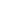 LAGERLUND, H., Modal syllogistics in the Middle Ages. Studien und Texte zur Geistesgeschichte des Mittelalters, 70. Leiden, Brill, 2000. XVIII+266 p. [UFABC] [USP]LEE, Jr., R. A., Science, the singular, and the question of theology. Hampshire, Palgrave, 2002. IX+180 p.MAIERÙ, A., ed., English logic in Italy in the 14th and 15th Centuries. Acts of the 5th European symposium on medieval logic and sematics. Napoli, Bibliopolis, 1982. 388 p. [USP]MENSCHING, G., et al., Hrsg., Selbstbewußtsein und Person im Mittelalter. Contradictio, 6. Wiirzburg, Königshausen und Neumann, 2005. 268 S. [USP]REINA, M. E., Hic hoc et nunc. Buridano, Marsilio di Inghen e la conoscenza del singolare. Firenze, Olschki, 2002. X+418 p.*RITTER, G., Studien zu Spätscholastik I: Marsilius von Inghen und die okhamistische Schule in Deutschland. Heidelberg, 1921. Frankfurt, Minerva, 1985. 209 S. [USP]marsílio de pádua, ca .1275-1343Edições modernasGOLDAST, M., Monarchia Sancti Romani Imperii sive Tractatus de iurisdictione imperiali seu regia et pontifícia seu sacerdotali. Frankfurt, 1614. Reprint: Graz, Akademischen, 1960. [USP]MARSILIO DA PADOVA, Defensor pacis. Nella traduzione in volgare fiorentino del 1363. A cura di C. Pincin. Torino, Einaudi, 1966. 602 p. [UFSCar] [UNICAMP] [USP]MonumentaMARSILIUS VON PADUA, Defensor pacis. Hrsg. von R. Scholz. Fontes iuris germanici antiqui in usum scholarum ex Monumentis Germaniae historicis separatim editi, 7. Hannover, Hahnsche, 1932-1933. 2 vols. [UFSCar] [UNICAMP] [USP] {NA}Defensor pacisMARSILIO DA PADOVA, Il difensore della pace. Intr. di M. Fumagalli Beonio Brocchieri. Tr. e note di M. Conetti et al. Classici greci e latini. Milano, Bur, [2001] 20092. 2 vols. [USP]MARSILIUS OF PADUA, Defensor pacis. Tr. and intr. by A. Gewirth. New York, Harper & Row, [1951-1956] 1967. New York, Arno, 1979. Medieval Academy reprints for teaching, 6. Toronto, UP, 1992. XCIV+450 p. [USP]MARSILIUS OF PADUA, Defensor pacis. Tr. and intr. by A. Gewirth. With an afterword and bibliogaphy by C. J. Nederman. New York, Columbia UP, 2001. 466 p. [UNICAMP]MARSILE DE PADOUE, Le défenseur de la Paix. Intr., tr. et notes par J. Quillet. L’église et l’état au Moyen Âge, 12. Paris, Vrin, 1968. 583 p. [PUC] [UNICAMP] [USP]MARSÍLIO DE PÁDUA, O defensor da paz. Intr. de J. A. C. R. Souza, F. Bertelloni e G. Piaia. Tr. J. A. C. R. Souza. Clássicos do pensamento político. Petrópolis, Vozes, 1997. 701 p. [PUC] [UNICAMP] [UNIFESP] [USP]MARSILIUS OF PADUA, The Defender of the peace. Ed. A. Brett. Cambridge texts in the history of political thought. Cambridge, UP, 2005. 638 p.*MARSÍLIO DE PÁDUA, El defensor de la paz. Estudio preliminar, tr. y notas de L. Martínez Gómez. Madrid, Tecnos, [1989] 20092. XLIX+546 p. [UFSCar] [USP]MARSILIO DA PADOVA, Defensor Pacis: antologia di passi scelti. A cura di A. Sabetti. Napoli, Liguori, 1966. 241 p. [USP]TODESCAN, F., e ANCONA, E., a cura di, Marsilio da Padova. [Difensore della pace]. Testi scelti di filosofia del diritto medievale. Lex naturalis, 4. Padova, CEDAM, 2007. VIII+214 p. [UFSCar] [USP]DiversasMARSILE DE PADOUE, Œuvres mineures (Defensor minor, et, De translatione imperii). Texte établit et tr. par C. Jeudy et J. Quillet. Intr. B. Guenée. Paris, CNRS, 1979. 522 p. [USP]MARSÍLIO DE PÁDUA / SAVONAROLA, Defensor menor. Tratado sobre o regime e o governo da cidade de Florença. Tr. M. A. B. e L. A. de Boni. Clássicos do pensamento político. Petrópolis, Vozes, 1991. 166 p. [PUC] [UNICAMP] [USP]MARSÍLIO DE PÁDUA, “Tratado sobre a jurisdição do imperador em questões matrimoniais”, tr. J. A. C. R. Souza, Estudos Sobre Filosofia Medieval. Leopoldianum, Santos, 1984, pp. 175-187. [CEPAME]MARSÍLIO DE PÁDUA, “Sobre a translação do Império”, tr. J. A. C. R. Souza, Veritas, Porto Alegre, 1998, 43, 3, pp. 643-723. [USP]MARSILIUS OF PADUA, Writings on the Empire: Defensor minor and De translatione Imperii. Ed. by C. J. Nederman. Cambridge texts in the history of political thought. Cambridge, UP, 1993. XXVII+92 p. [PUC] [USP]MARSÍLIO DE PÁDUA, Sobre el poder del imperio y del Papa. [El defensor menor. La transferencia del Imperio]. Estudio preliminar, tr. y notas de B. Bayona Aznar y P. Roche Arnas. Madrid, Biblioteca Nueva, 2005. 197 p. [UFSCar] [USP]AntologiasMARSILIUS OF PADUA, “The Defender of the peace” in NEDERMAN, C. J., and FORHAN, L. K., Medieval political theory: a reader. The quest for the body political, 1100-1400. London, Routledge, 1993. [ou Readings in medieval theory: 1100-1400. Indianapolis, Hackett, 2000], pp. 173-200. XIII+257 p. [UNICAMP] [USP]HYMAN, A., and WALSH, J. J., eds., Philosophy in the Middle Ages. The Christian, Islamic, and Jewish Traditions. New York, Harper & Row, 1967. Indianapolis, Hackett, 19833. 2010. X+805 p.* [UFABC] [UNESP] [UNICAMP] [USP]Heresy and authority in Medieval Europe: documents in translation. Ed., tr. with an intr. by E. Peters. The Middle Ages. Philadelphia, Pennsylvania UP / London, Scolar, 1980. VIII+312 p. [USP]ComentadoresBATTAGLIA, F., Marsilio da Padova e la filosofia politica del Medio Evo. Bologna, CLUEB, 1987. 278 p. [USP]BATTOCCHIO, R., Ecclesiologia e politica in Marsilio da Padova. Fonti e ricerche di storia ecclesiastica padovana. Padova, Ist. Storia Ecclesiast., 2005. 260 p.*+BAYONA AZNAR, B., Religión y poder. Marsilio de Padua:¿la primera teoría laica del Estado? Madrid, Biblioteca Nueva, 2007. 379 p. [UFSCar] [USP]BLACK, A., Political thought in Europe, 1250-1450. Cambridge medieval textbooks. Cambridge, UP, 1992. XII+211 p. [UNICAMP] [USP]BLACK, A., El pensamiento político en Europa, 1250-1450. Tr. F. Chuela Crespo. Cambridge, UP, 1996. XIII+324 p. [UNICAMP] [USP]BRIGUGLIA, G., Marsilio da Padova. Pensatori. Roma, Carocci, 2013. 238 p.*BOUREAU, A., La religion de l’état: la construction de la république étatique dans le discours théologique de l’occident médiéval (1250-1350). Paris, Les Belles Lettres, 2008. 351 p. [UFSCar] [UNICAMP] [USP]CADILI, A., Giovanni Visconti arcivescovo di Milano (1342-1354). Studi di storia del cristianesimo e delle chiese cristiane, 10. Milano, Biblioteca Francescana, 2007. 270 p. [USP]CANNING, J., A History of Medieval political thought, 300-1450. London / New York, Routledge, [1996] 1998. 2005. XV+255 p. [UNICAMP] [USP]CANNING, J., Histoire de la pensée politique médiévale (300-1450). Tr. par J. Ménard. Vestigia, 28. Paris, Cerf / Éditions Universitaires de Fribourg, 2003. X+304 p. [USP]CASINI, G., La “Translatio imperii”. Landolfo Colonna e Marsilio da Padova. Roma, Aracne, 2005. 116 p. [USP]CÉSAR, F. J., O Defensor da paz e seu tempo. Mestrado em Filosofia. São Paulo, USP, 1995. 106 p. [UNICAMP] [USP]CÉSAR, F. J., O papado, o império e o pensamento de Marsílio de Pádua. Doutorado em Filosofia. São Paulo, USP, 2000. [USP]COLEMAN, J., A History of political thought from the Middle Ages to the Renaissance. Oxford / Malden, Blackwell, 2000. XI+302 p. [USP]COLLODO, S., e SIMONETTI, R., a cura di, Filosofia naturale e scienze dell’esperienza fra medioevo e umanesimo. Studi su Marsilio da Padova, Leon Battista Alberti, Michele Savonarola. Treviso, Antilia, 2012. 452 p.*Conciliarismo, Stati nazionali, inizi dell’umanesimo. Centro di studi sulla spiritualità medievale, ns, 2. Spoleto, CISAM, 1990. XII+330 p. [UNICAMP]DOLCINI, C., Crisi di poteri e politologia in crisi. Da Sinibaldo Fieschi a Guglielmo d’Ockham. Il mondo medievale, 17. Bologna, Pàtron, 1988. 477 p. [USP]DOLCINI, C., Introduzione a Marsilio da Padova. Roma, Laterza, 1995. 19992. 111 p. [UNICAMP] [USP]DYSON, R. W., Normative theories of society and government in five medieval thinkers: St. Augustine, John of Salisbury, Giles of Rome, St. Thomas Aquinas, and Marsilius of Padua. Mediaeval studies, 21. Lewiston, Mellen, 2003. 314 p.* [UNICAMP]d’ENTRÈVES, A. P., The medieval contribution to political thought: Thomas Aquinas, Marsilius of Padua, Richard Hooker. London, Oxford UP, 1939. New York, Humanities, 1959. VIII+148 p. [UNICAMP] [USP]FIOCCHI, C., Dispotismo e libertà nel pensiero politico medievale: riflessioni all’ombra di Aristotele (sec. XIII-XIV). Quodlibet, 15. Bergamo, Lubrina, 2007. 192 p. [UNICAMP] [USP]FIOCCHI, C., Mala potestas. La tirannia nel pensiero politico medioevale. Quodlibet, 13. Bergamo, Lubrina, 2004. 176 p. [USP] {NA}FRANCK, A., Essais de critique philosophique. Paris, Hachette, 1885. XVII+346 p. [USP]FRIED, J., Donation of Constantine and Constitutum Constantini. The misinterpretation of a fiction and its original meaning. Millennium-Studien, 3. Berlin, de Gruyter, 2007. 201 p. [UFSCar] [USP]GARNETT, G., Marsilius of Padua and ‘the truth of history’. Oxford, UP, 2006. VIII+221 p. [USP]GARCIA, T, C., A paz como finalidade do poder civil: o Defensor pacis de Marsílio de Pádua (1324). Mestrado em História. São Paulo, USP, 2008. 144 p. [USP]GARCIA, T, C., Regnum aut civitas: a doutrina política de Marsílio de Pádua no “Defensor da paz”. Doutorado em História. São Paulo, USP, 2015. 126 p. [USP]GIACON, C., a cura di, Logica e semantica ed altri saggi. Padova, Antenore, 1975. 267 p. [USP]GODTHARDT, F., Marsilius von Padua und der Romzug Ludwigs des Bayern: Politische Theorie und politisches Handeln. Nova Mediaevalia, 6. Gottingen, Vandenhoeck & Ruprecht, 2011. 533 S.*HANKINS, J., ed., Renaissance civic humanism: reappraisals and reflections. Ideas in context, 57. Cambridge, UP, 2003. X+314 p. [USP]HIBST, P., Utilitas publica - gemeiner Nutz. Gemeinwohl. Untersuchungen zur Idee eines politischen Leitbegriffes von der Antike bis zum späten Mittelalter. Frankfurt, P. Lang, 1991. X+358 p. [USP]HYDE, J. K., Society and politics in medieval Italy: the evolution of the civil life, 1000-1350. London, Macmillan, 1973. 229 p. [UNESP] [UNICAMP] [USP]KAUFHOLD, M., Hrsg., Politische Reflexion in der Welt des späten. Studies in medieval and reformation traditions. 103. Leyde, Brill, 2004. 387 p. [USP]de LAGARDE, G., La naissance de l’esprit laique au déclin du moyen âge. Vol. III: “Le defensor pacis”. Louvain, Nauwelaerts, Nouv. éd. refondue et complétée, 1962. 1970. XIX+389 p. [USP]MAGLIO, G., Autonomia della città dell’uomo e religione in Marsilio da Padova. Con appendice antologica. Verona, Il segno dei Gabrielli, 2003. 226 p. [USP]MAIOLO, F., La sovranità nel Medioevo. Marsilio da Padova e Bartolo da Sassoferrato. Saggistica. Torino, Marietti, 2008. 304 p.*MAIOLO, F., Medieval sovereignty: Marsilius of Padua and Bartolus of Saxoferrato. Tr. ?. Eburon B V, 2009. 340 p.*MÄKINEN, V., and KORKMAN, P., eds. Transformations in Medieval and Early-Modern rights discourse. The new synthese historical library, 59. Dordrecht, Kluwer, 2006. X+318 p. [UFABC] [= ebook]MERLO, M., Marsilio da Padova. Il pensiero della politica come grammatica del mutamento. Per la storia della filosofia politica, 16. Milano, Franco Angeli, 2003. 166 p.* [UNICAMP]MIETHKE, J., De potestate papae: die päpstliche Amtskompetenz im Widerstreit der politischen Theorie von Thomas von Aquin bis Wilhelm von Ockham. Tübingen, Mohr Siebeck, 2000. X+346 p. [USP]MIETHKE, J., Politiktheorie im Mittelalter: von Thomas von Aquin bis Wilhelm von Ockham. Tübingen, Mohr Siebeck, 2008. XIV+350 S. [UFSCar] [USP]MONAHAN, A. P., Consent, coercion, and limit: the medieval origins of parliamentary democracy. Kingston, McGill-Queen’s UP, 1987. XX+345 p. [USP]MORENO-RIAÑO, G., ed., The World of Marsilius of Padua. Disputatio, 5. Turnhout, Brepols, 2007. XII+279 p. [UFSCar] [UNICAMP] [USP]MORENO-RIAÑO, G., and NEDERMAN, C., eds., A Companion to Marsilius of Padua. Brill’s companions to the christian tradition, 31. Leiden, Brill, 2011.*NEDERMAN, C., Community and consent. The secular political theory of Marsiglio of Padua’s Defensor Pacis. Maryland, Rowman & Littlefield, 1995. X+161 p. [USP]NEDERMAN, C., Lineages of European political thought: explorations along the Medieval/Modern divide from John of Salisbury to Hegel. Washington, CUA, 2009. XXIV+375 p. [USP]NEDERMAN, C., Medieval aristotelianism and its limits. Classical traditions in moral and political philosophy, 12th-15th Centuries. Aldershot, Ashgate, 1997. XIV+334 p. [UNICAMP] [USP]NEDERMAN, C., Worlds of difference: European discourses of toleration, c. 1100-c. 1550. Philadelphia, Pennsylvania UP, 2000. X+157 p. [USP]NISHIKAWA, É., A defesa do império na filosofia política de Marsílio de Pádua. Mestrado em Filosofia. São Paulo, USP, 2004. 82 p. [USP]OAKLEY, F., Politics and eternity. Studies in the history of Medieval and Early-Modern political thought. Studies in the history of christian thought, 92. Leiden, Brill, 1999. 364 p. [USP]OMAGGIO, V., Marsilio da Padova. Diritto e politica nel “Defensor pacis”. Napoli, Editoriale Scientifica, 1999. 192 p.*PACAUT, M., La théocratie, l’église et la pouvoir au Moyen Âge. Paris, Aubier, 1957. 302 p. [USP]PIAIA, G., Marsilio da Padova nella Riforma e nella Controriforma. Padova, Antenore, 1977. 495 p. [UFSCar] [USP]PIAIA, G., Marsilio e dintorni: contributi alla storia delle idee. Miscellanea Erudita, 61. Padova, Antenore, 1999. 407 p. [UFSCar] [USP] {NA}PANARESE, A., I tre poteri: papa, imperatore e popolo nelle teorie politiche del Medioevo. Bari, Progedit, 2008. XVI+150 p. [USP]QUILLET, J., De Charles V à Christine de Pizan. Études christiniennes, 8. Paris, Honoré Champion, 2004. 174 p. [UNESP] [USP]QUILLET, J., D’une cité l’autre. Problémes de philosophie politique médiévale. Études christiniennes, 5. Paris, Honoré Champion, 2001. [USP]QUILLET, J., La philosophie politique de Marsile de Padoue. L’église et l’état au Moyen Âge, 14. Paris, Vrin, 1970. 295 p. [UNICAMP] [USP]QUILLET, J., La philosophie politique du Songe du Vergier, 1378: sources doctrinales. L’église et l’état au Moyen Âge, 15. Paris, Vrin, 1977. 184 p. [UNICAMP] [USP]SABETTI, A., Marsilio da Padova e la filosofia politica del sec. XIV. Napoli, Liguori, 1964. 129 p. [USP]SHOGIMEN, T., Ockham and political discourse in the Late Middle Ages. Cambridge Studies in Medieval Life and Thought, 4th ser., 69. Cambridge UP, 2007. 301 p. [UFSCar] [UNICAMP] [USP]SIMONETTA, S., Dal Difensore della pace al Leviatano: Marsilio da Padova nel Seicento inglese. Milano, UNICOPLI, 2000. 109 p. [USP]SOUSA, J. P. G., O totalitarismo nas origens da moderna teoria do Estado: um estudo sobre o Defensor pacis de Marsílio de Pádua. Tese de Títular em Teoria Geral do Estado. São Paulo, Saraiva, 1972. 230 p. [PUC] [UNESP] [USP]SOUZA, J. A. C. R., As relações de poder na Idade Média tardia: Marsílio de Pádua, Álvaro Pais e Guilherme de Ockham. Porto, Editora da Universidade / Porto Alegre, Est. Edições, 2010. 360 p. [UNIFESP] [USP]STREFLING, S. R., Igreja e poder: plenitude do poder e soberania popular em Marsílio de Pádua. Porto Alegre, Edipucrs, 2002. 336 p. [UNESP]STRUVE, T., Die Entwicklung der organologischen Staatsauffassung im Mittelalter. Monographien zur Geschichte des Mittelalters, 16. Stuttgart, Hiersemann, 1978. VIII+349 S. [USP]SWIEZAWSKI, S., Les tribulations de l’ecclésiologie à la fin du Moyen Âge. Tr. M. Domanska et al. Paris, Beauchesne, 1997. 150 p. Ed. rev., 2012. [USP]SYROS, V., Die Rezeption der aristotelischen politischen Philosophie bei Marsilius von Padua. Eine Untersuchung zur ersten Diktion des Defensor pacis. Studies in medieval and reformation traditions, 134. Leiden, Brill, 2007. X+366 S. [USP] {NA}TIERNEY, B., Religion et droit dans le developpement de la pensée constitutionnelle (1150-1650). Tr. J. Menard. Paris, PUF, 1993. 150 p. [UNICAMP] [USP]TISATO, R., Il pensiero politico medioevale: S. Tommaso, Dante, Egidio Romano, Guglielmo di Ockham, Marsilio. Treviso, Canova, 1956. 230 p. [USP]TORRACO, S. F., Priests as physicians of souls in Marsilius of Padua’s Defensor pacis. San Francisco, Mellen Research UP, 1992. XXV+497 p. [USP]ZIMMERMANN, A., Hrsg., Soziale Ordnungen im Selbstverständnis des Mittelalters. Miscellanea Mediaevalia, 12/1-2. Berlin, de Gruyter, 1979-1980. 2 vols. [USP]miguel de cesena, ca. 1270-1342Edições modernasMICHEL DE CÉSÈNE, Tractatus contra errores papae in GOLDAST, M., Monarchia Sancti Romani Imperi. Frankfurt, 1614. Graz, Akademischen Verlag, 1960. T. II, pp. 1.236-1.360. [USP]GUILLELMUS DE OCKHAM, “Littere fr. Michaelis de Cesena” in Opera plurima. Lyon, 1494-1496. T. II. Farnborough, Gregg, 1962. [USP]TextosANÔNIMO TRECENTISTA, Storia di fra Michele, minorita. A cura di F. Flora. Firenze, Le Monnier, 1946. 139 p. [USP]ComentadoresBIANCHI, L., a cura di, Filosofia e teologia nel Trecento. Studi in ricordo di Eugenio Randi. Textes et études du Moyen Âge, 1. Louvain-la-Neuve, FIDEM, 1994. VI+575 p. [UNICAMP] [USP]DOLCINI, C., Crisi di poteri e politologia in crisi. Da Sinibaldo Fieschi a Guglielmo d’Ockham. Il mondo medievale, 17. Bologna, Pàtron, 1988. 477 p. [USP]DOLCINI, C., Il pensiero politico di Michele da Cesena, 1328-1338. Fratelli Lega, 1977. 81 p.FUMI, L., Eretici e ribelli nell'Umbria dal 1320 al 1330 studiati su documenti inediti dell’archivio segreto Vaticano. Ristampa anastatica. Uomini e mondi medievali, 26. Spoleto, CISAM, 2011. 538 p.*+ LAMBERT, M. D., Povertà francescana. La dottrina dell’assoluta povertà di Cristo e degli apostoli nell’Ordine francescano (1210-1323). Tr. M. Colombo. Fonti e ricerche, 8. Milano, Biblioteca Francescana, 1995. 280 p. [UFSCar] [USP]LAMBERTINI, R., La povertà pensata. Evoluzione storica della definizione dell’identità minoritica da Bonaventura ad Ockham. Modena, Mucchi, 2000. 330 p. [USP]LEFF, G., Heresy, philosophy, and religion in the Medieval West. Aldershot, Ashgate, 2002. 332 p. [UNICAMP] [USP]MAIER, A., Ausgehendes Mittelalter: gesammelte Aufsätze zur Geistesgeschichte des 14. Jahrhunderts. Roma, Storia e letteratura, 1964-1967. 2 de 3 vols. [UNESP]ROBINSON, J., William of Ockham’s early theory of property rights in context. Studies in Medieval and Reformation traditions, 166. Leiden, Brill, 2012. XXI+396 p. [USP]SCHNEIDER, N., Die Kosmologie des Franciscus de Marchia. Texte, Quellen und Untersuchungen zur Naturphilosophie des 14. Jahrhunderts. Studien und Texte zur Geistesgeschichte des Mittelalters, 28. Leiden, Brill, 1991. VII+355 p. [UNICAMP] [USP]SHOGIMEN, T., Ockham and political discourse in the Late Middle Ages. Cambridge studies in medieval life and thought, 4th s., 69. Cambridge, UP, 2007. 301 p. [UFSCar] [UNICAMP] [USP]TIERNEY, B., Origins of papal infallibility, 1150-1350. A study on the concepts of infallibility, sovereignty and tradition in the Middle Ages. Studies in the history of christian thought, 6. Leiden, Brill, 1988. VIII+327 p. [USP]nicolau de autrécourt, ca. 1295-1369TextosLAPPE, J., Nicolaus von Autrecourt, sein Leben, seine Philosophie, seine Schriften. [Texte: Prima epistola ad Bernardum; Epistola magistri Nicolai de Autricort ad Bernardum; Epistola Egidii ad Nicholaum; Excerpte aus dem briefe des Nicolaus an Egidius. Discussio et reprobatio errorum magisstri Nicolai de Ultricuria]. BGPTM, VI, 2. Münster, Aschendorff, 1908. XXXI+48 S. [PUC]NICHOLAS DE ULTRICURIA, Exigit ordo executionis (Tractatus universalis magistri Nicholai de Ultricuria ad videndum an sermones Peripateticorum fuerenti demonstrati), ed. J. R. O‘Donnell, Mediaeval Studies, Toronto, 1939, I, pp. 179-267. [USP]NICHOLAS DE ULTRICURIA, Quaestio utrum visio creaturae rationalis beatificabilis per Verbum possit intendi naturaliter, ed. J. R. O‘Donnell, Mediaeval Studies, Toronto, 1939, I, pp. 268-280. [USP]NICHOLAS OF AUTRECOURT, His Correspondence with Master Giles and Bernard of Arezzo. A critical edition from the two Parisian Manuscripts with an intr., tr., explanatory notes and indexes by L. M. de Rijk. Studien und Texte zur Geistesgeschichte des Mittelalters, 42. Leiden, Brill, 1994. 241 p. [UFSCar] [UNICAMP] [USP]NICOLAUS VON AUTRECOURT, Briefe. Hrsg. von R. Imbach und D. Perler. Übersetzung und Einleitung von D. Perler. Hamburg, Felix Meiner, [1988] 2013. LXXIV+106 S.*NICOLAS D’AUTRÉCOURT, Correspondance. Articles condamnés. Éd., texte et tr. par C. Grellard. Sic et Non. Paris, Vrin, 2002. 190 p. [UFSCar] [USP]NICHOLAS OF AUTRECOURT, The universal treatise. Tr. L. L. Kennedy et al. Medieval philosophical texts in translation, 20. Milwaukee, Marquette UP, 1971. 174 p. [UFSCar] [USP] {NA}NICOLA DI AUTRECOURT, Il trattato. Intr. e tr. di A. Musu. Philosophica. Pisa, Edizioni ETS, 2009. 347 p.*WEINBERG, J. R., ed., “The Fifth Letter of Nicholas of Autrecourt to Bernard of Arezzo”, Journal of the History of Ideas, Lancaster, 1942, 3 (2), pp. 220-227. [USP]“Articuli condemnati” in DENIFLE, H., ed., Chartularium universitatis Pariscensis. Paris, 1891. Bruxelle, Culture et Civilisation, 1964. Vol. II, pp. 576-597. [USP]ColetânesNICOLAS D’AUTRÉCOURT, Traité utile pour voir si les discours des Péripatéticiens furent démonstratifs (tr. C. Grellard) in De la théologie aux mathématiques. L’Infini au XIVe siècle. Textes choisis sous la direction de J. Biard et J Celeyrette. Sagesses médiévales, 3. Paris, Les Belles Lettres, 2005, pp. 388-404. 318 p. [UFSCar] [UNICAMP] [USP]NICHOLAS OF AUTRECOURT, “The existence of interstitial vacua affirmed [excert from The universal treatise]” in GRANT, E., ed., A source book in medieval science. Cambridge, Harvard, UP, 1974, pp. 352-359. XVIII+864 p.* [UNICAMP]NICOLAUS OF AUTRECOURT, “Critique of causality and substance (Epistolae ad Bernardum I and II)”, tr. E. A. Moody, in SHAPIRO, H., ed., Medieval philosophy: selected readings from Augustine to Buridan. New York, Modern Library, 1964. XIV+547.NICOLAUS OF AUTRECOURT, “Letters to Bernard of Arezzo”, tr. E. A. Moody in HYMAN, A., and WALSH, J. J., eds., Philosophy in the Middle Ages. The Christian, Islamic, and Jewish Traditions. New York, Harper & Row, 1967. Indianapolis, Hackett, 19833. 2010. X+805 p.* [UFABC] [UNESP] [UNICAMP] [USP]NICOLAUS OF AUTRECOURT, “The Fifth Letter of Nicolaus of Autrecourt to Bernard of Arezzo” in ROSS, J. F., Inquiries into medieval philosophy. A collection in honor of Francis P. Clarke. Westport, Greenwood, 1971, pp. 15-24. XII+329 p. [USP]NICOLAUS OF AUTRECOURT, “Two letters to Bernard of Arezzo” in SCHOEDINGER, A. B., ed., Readings in Medieval Philosophy. [Tr. E. A. Moody]. New York, Oxford UP, 1996; pp. 482-492. [UFSCar] [USP]NICOLAU DE AUTRÉCOURT, Duas cartas a Bernando de Arezzo in de BONI, L. A., org., Filosofia medieval: textos. Porto Alegre, Edpucrs, [2000] 20052, revista e ampliada. 431 p. [UFABC] [UNIFESP] [USP]NICOLAUS OF AUTRECOURT, “Certainty and the principle of non-contradiction” in BOSLEY, R., and TWEEDALE, M., eds., Basic issues in Medieval philosophy. Selected readings presenting the interactive discourses among the major figures. Peterborough, Broadview, 1997. 2006, rev. ed. XXII+830 p.ComentadoresALLINEY, G., e COVA, L., a cura di, Tempus aevum aeternitatis: la concettualizzazione del tempo nel pensiero tardomedievale. Firenze, Olschki, 2000. XI+281 p. [USP]BAKKER, P. J. J. M., et al., éds., Chemins de la pensée médiévale. Textes et études du Moyen Âge, 20. Louvain-La-Neuve, FIDEM, 2002. XXIX+778 p. [UNICAMP] [USP]BIANCHI, L., et RANDI, E., Vérités dissonantes. Aristote à la fin du Moyen Âge. Tr. C. Pottier. Vestigia, 11. Paris, Cerf / Éditions Universitaires de Fribourg, 1993. XIV+266 p. [UFSCar] [UNICAMP] [USP]BOTTIN, F., La scienza degli occamisti: la scienza tardo-medievale dalle origini del paradigma nominalista alla rivoluzione scientifica. Studi di filosofia e di storia della filosofia, 4. Rimini, Maggioli, 1982. 362 p. [USP]CAROTI, S., e CELEYRETTE, J., a cura di, Quia inter doctores est magna dissensio. Les débats de philosophie naturelle à Paris au XIVe siècle. Biblioteca di Nuncius. Firenze, Olschki, 2004. IX+239 p.* [UNIFESP] [USP]CAROTI, S., et GRELLARD, C., éds., Nicolas d’Autrécourt et la Faculté des arts de Paris (1317-1340). Cesena, Stilgraf, 2006. 329 p. [UFSCar] [USP] {NA}ESPOSITO, C., e PORRO, P., a cura di, La causalità. Quaestio, 2. Turnhout, Brepols, 2002. VII+710 p. [UNICAMP]COURTENAY, W. J., Covenant and causality in medieval thought: studies in philosophy, theology, and economic practice. London, Variorum, 1984. 350 p. [USP]DAL PRA, M., Nicòla di Autrecourt. Milano, Fratelli Bocca, 1951. 195 p.DENERY II, D. G., Seeing and being seen in the later medieval world. Optics, theology and religious life. Cambridge studies in medieval life and thought, 4th s., 63. Cambridge UP, 2009. 202 p. [UFSCar] [USP]GOSH, K., et al., eds., Uncertain knowledge. Scepticism, relativism, and doubt in the Middle Ages. Disputatio, 15. Turnhout, Brepols, 2014. VIII+345 p.* [USP] {RT}GRELLARD, C., Croire et savoir: les principes de la connaissance selon Nicolas d’Autrécourt. Études de philosophie médiévale, 88. Paris, Vrin, 2005. 320 p. [UNIFESP] [USP]GRELLARD, C., éd., Méthodes et statut des sciences à la fin du Moyen Âge. Villeneuve d’Ascq, Presses universitaires du Septentrion, 2004. 238 p. [USP]GRELLARD, C., and ROBERT, A., eds., Atomism in Late Medieval Philosophy and Theology. Medieval and early modern science, 9. Leiden, Brill, 2009. VI+250 p. [UFSCar] [USP]HAMESSE, J., Bilan et perspectives des études médiévales (1993-1998). Textes et études du Moyen Âge, 22. Louvain-la-Neuve, FIDEM, 2004. XXXI+724 p. [UNICAMP] [USP]KALUZA, Z., “Nicolas d‘Autrecourt. Ami de la vérité”, Histoire littéraire de la France, Paris, 1995, XLII, 1, pp. 1-233. [USP]LAGERLUND, H., Rethinking the history of Skepticism. The missing medieval background. Studien und Texte zur Geistesgeschichte des Mittelalters, 103. Leiden, Brill, 2009. VI+240 p. [UFSCar] [USP]MAIER, A., Scienza e filosofia nel Medioevo: saggi sui secoli XIII e XIV. Pref. M. Dal Pra. Intr. e tr. M. Parodi e A. Zoerle. Biblioteca di Cultura Medievale. Milano, Jaca Book, 1984. 430 p. [USP]MARENBON, J., ed., The many roots of medieval logic. The aristotelian and the non-aristotelian traditions. Special offprint of Vivarium 45, 2-3. Leiden, Brill, 2007. VI+268 p.* (Vivarium =) [UNICAMP] [USP]MOODY, E. A., Studies in medieval philosophy, science, and logic. Collected papers 1933-1969. Berkeley, California UP, 1975. XIX+453 p. [UNICAMP]PAQUÉ, R., Das Pariser Nominalistenstatut. Zur Entstehung des Realitätsbegriffs der neuzeitlichen Naturwissenschaft. (Occam, Buridan und Petrus Hispanus, Nikolaus von Autrecourt und Gregor von Rimini). Cologne, 1966. Quellen und Studien zur Geschichte der Philosophie, 14. Berlin, de Gruyter, 1970. VIII+337 S. [UNICAMP] [= ebook] [USP]PAQUÉ, R., Le statut parisien des nomialistes. Recherches sur la formation du concept de réalité de la science moderne de la nature. Guillaume d’Occam, Jean Buridan et Pierre d’Espagne, Nicolas d’Autrécourt et Grégoire de Rimini. Tr. E. Martineau. Epiméthée. Paris, PUF, [1970] 1985. 413 p. [UFSCar] [UNICAMP] [USP]PERLER, D., Zweifel und Gewissheit. Skeptische Debatten im Mittelalter. Frankfurt am Main, Klostermann, 2006. XII+443 p. [UFSCar] [USP]ROSS, J. F., Inquiries into medieval philosophy. A collection in honor of Francis P. Clarke. Westport, Greenwood, 1971. XII+329 p. [USP]SPEER, A., Hrsg., Die Bibliotheca Amploniana. Ihre Bedeutung im Spannungsfeld von Aristotelismus, Nominalismus und Humanismus. Miscellanea Mediaevalia, 23. Berlin, de Gruyter, 1995. XVI+512 S. [USP]TACHAU, K. H., Vision and certitude in the Age of Ockham. Optics, epistemology and the foundations of semantics, 1250-1345. Studien und Texte zur Geistesgeschichte des Mittelalters, 22. Lieden, Brill, 1988. XXII+428 p. [UFSCar] [UNESP] [UNICAMP] [USP]THIJSSEN, J. M. M. H., Censure and heresy at the University of Paris, 1200-1400. Middle Ages series. Philadelphia, Pennsylvania UP, 1998. 187 p. [UFSCar]THIJSSEN, J. M. M. H., and ZUPKO, J., eds., The metaphysics and natural philosophy of John Buridan. Medieval and early modern science, 2. Leiden, Brill, 2001. XVIII+302 p. [UFSCar] [UNICAMP] [USP]WEINBERG, J. R., Nicolaus of Autrecourt: a study in 14th Century thought. Princeton, UP, 1948. New York, Greenwood, 1969. X+242 p. nicolau de lyre, ca. 1270-1349Edições modernasNicolai Lirani Postilla in Biblia Sacra cum glossa ordinaria. A Strabo Fuldensi collecta, … Antuerpiae, apud Ioannem Meursium, 1634. 6 vols. [USP]TextosNicholas of Lyra’s Apocalypse commentary. Tr. with an introduction and notes by P. D. W. Krey. Kalamazoo, Medieval Institute, 1997. XII+238 p. [USP]NICHOLAS OF LYRA, Literal commentary on Galatians. Ed. and tr. by E. A. Naumann. Kalamazoo, Medieval Institute, Michigan University, 2015. 164 p.NICHOLAS OF LYRA, The Postilla of Nicholas of Lyra on the Song of Songs. Intr., tr., and ed. by J. G. Kiecker. Milwaukee, Marquette UP, 1998. 128 p. [USP]NICHOLAS OF LYRA, Literal Postill on the Bible in MINNIS, A. J., and SCOTT, A. B., eds., Medieval literary theory and criticism: c.1100-c.1375. The commentary-tradition. Oxford, Clarendon, 1988. XVI+538 p. 1991, rev. ed. 2000. [UNICAMP] [USP]ComentadoresCAMPBELL, W. S., et al., eds., Medieval readings of Romans. New York, T. & T. Clark, 2007. 241 p. [USP]COUTURE, R. A., L’Imputabilité morale des premiers mouvements de sensualité de Saint-Thomas aux Salmanticenses. Analecta gregoriana, 124. Roma, Gregoriana, 1962. XXV+331 p. [UFSCar] [USP]DAHAN, G., La Polémique chretienne contre le judaïsme au Moyen Âge. Paris, Michel, 1991. 152 p. [UNICAMP]DAHAN, G., The christian polemic against the jews in the Middle Ages. Tr. J. Gladding. Notre Dame, UP, 2000. 130 p. [USP]DAHAN, G., Les Intellectuels chrétiens et les juifs au Moyen Âge. Patrimoines, Histoire des religions. Paris, Cerf, [1990] 2007. 637 p. [UFSCar] [USP]DAHAN, G., L’exégèse chrétienne de la Bible en Occident Médiéval, XIIe-XIVe siècle. Patrimoines, Christianisme. Paris, Cerf, 1999. 486 p. [UFSCar] [UNICAMP] [USP]DAHAN, G., éd., Nicolas de Lyre, franciscain du XIVe siècle, exégète et théologien. Études augustiniennes, Moyen-Âge et Temps Modernes, 48. Paris, IEA, 2011. 398 p.*GHOSH, K., The Wycliffite heresy: authority and the interpretation of texts. Cambridge studies in medieval literature, 45. Cambridge, UP, 2002. XIII+296 p. [UNICAMP] [USP]HEFFERNAN, T., and BURMAN, T. E., eds., Scripture and pluralism: reading the Bible in the religiously plural worlds of the Middle Ages and Renaissance. Studies in the history of christian thought, 123. Leiden, Brill, 2005. 246 p. [USP]KLEPPER, D. C., The insight of unbelievers: Nicholas of Lyra and christian reading of jewish text in the Later Middle Ages. Pennsylvania, UP, 2008. 240 p.*KREY, P. D., and SMITH, J., eds., Nicholas of Lyra: the senses of Scripture. Studies in the history of christian thought, 90. Leiden, Brill, 2000. XIV+344 p. [USP]de LUBAC, H., Exégèse médiévale: les quatre sens de l’Écriture, I-II. Paris, Aubier, 1959. 2 vols. [USP]de LUBAC, H., Exégèse médiévale: les quatre sens de l’Écriture, III-IV. Paris, Aubier, 1961-1964. 2 vols. de LUBAC, H., Medieval exegesis. The four senses of Scripture. Tr. M. Sebanc and E. M. Macierowski. Grand Rapids, Mich., W. B. Eerdmans / Edinburgh, Clark, 1998-2000. 3 vols. [UNICAMP] [USP]MANN, J., and NOLAN, M., eds., The text in the community: essays on medieval works, manuscripts, authors, and readers. Notre Dame, UP, 2006. XV+296 p. [USP]SCORDIA, L., “Le roi doit vivre du sien”: la théorie de l’impôt en France, XIIIe-XVe siècles. Études augustiniennes, Moyen-Âge et Temps Modernes, 40. Paris, IEA, 2005. 539 p. [UNICAMP] [USP]TURNER, D., Eros and allegory. Medieval exegesis of the Song of songs. Cistercian studies, 156. Kalamazoo, Cistercian, 1995. 471 p. [USP]VAUCHEZ, A., éd., Les textes prophétiques et la prophétie en Occident, XIIe-XVIe siècles. Rome, École Française de Rome, 1990. 414 p. [UNICAMP]nicolau de strasburgo, m. 1331Corpus philosophorum TeutonicorumNIKOLAUS VON STRASSBURG, Summa, lib. I. Hrsg. von R. Imbach. CPTMA, V,1. Hamburg, Meiner. [Não publicado]NIKOLAUS VON STRASSBURG, Summa, lib. II, tract. 1-2. Hrsg. von G. Pellegrino. CPTMA, V,2 (1). Hamburg, Meiner, 2009. XX+120 S. [USP] {NA}NIKOLAUS VON STRASSBURG, Summa, lib. II, tract. 3-7. Hrsg. von G. Pellegrino. CPTMA, V,2 (2). Hamburg, Meiner, 2009. XVIII+196 S. [USP]NIKOLAUS VON STRASSBURG, Summa, lib. II, tract. 8-14. Hrsg. von T. Suarez-Nani. CPTMA, V,2 (3). Hamburg, Meiner, 1990. XXIII+205 S. [USP]NIKOLAUS VON STRASSBURG, Summa, lib. III. Hrsg. von M. Lanczkowski. CPTMA, V,3. Hamburg, Meiner. [Não publicado]AntologiasNICOLAS OF STRASBOURG, “The sermon on the golden mountain” in van NIEUWENHOVE, R., ed., Late medieval mysticism of the Low Countries. The classics of Western spirituality. New York, Paulist, 2008. XVI+399 p. [USP]ComentadoresBECCARISI, A., et al., Hrsg., Per perscrutationem philosophicam. Neue Perspektiven der mittelalterlichen Forschung. CPTMA, Beiheft 4. Hamburg, Meiner, 2008. XI+495 S. [USP]SUAREZ-NANI, T., Tempo ed essere nell’autunno del medioevo: Il De Tempore di Nicola di Strasburgo e il dibattito sulla natura ed il senso del tempo agli inizi del XIV secolo. Bochumer Studien zur Philosophie, 13. Amsterdam, Grüner, 1989. XXIV+250 p. [UFSCar] [USP] {NA}nicolau oresme, 1322-1382TextosNICOLE ORESME, Kommentar zur Physik des Aristoteles. Kommentar mit Ed. der Quaestionen zu Buch 3 und 4 der aristotelischen Physik sowie von vier Quaestionen zu Buch 5. Hrsg. von S. Kirschner. Stuttgart, F. Steiner, 1997. 491 p.* [UNICAMP]NICOLE ORESME, Questiones super Physicam (Books I-VII). Ed. S. Caroti et al. Studien und Texte zur Geistesgeschichte des Mittelalters, 112. Leiden, Brill, 2013. 900 p.*NICOLE ORESME, Expositio et quæstiones in Aristotelis De anima. Ed. et étude critique B. Patar, études doctrinales en collaboration avec C. Gagnon. Philosophes médiévaux, 32. Louvain-la-Neuve, Institut superieur de philosophie / Peeters, 1995. 181+619 p. [UNICAMP] [USP]NICOLE ORESME, Quaestiones super De generatione et corruptione. Hrsg. von S. Caroti. Texte aus der mittelalterlichen Geisteswelt, 20. Munich, Bayerische Akademie der Wissenschaften, 1996. 199*+356 p. [UNICAMP] [USP]Nicole Oresme and The marvels of nature. A study of his De causis mirabilium with critical ed., tr., and commentary by B. Hansen. Studies and texts, 68. Toronto, PIMS, 1985. 478 p. [UNICAMP]NICOLE ORESME, Questiones super geometriam Euclidis. Ed. H. L. L. Busard. Boethius, 57. Stuttgart, Steiner, 2010. VII+199 S. [UNICAMP] [USP]NICOLE ORESME, De proportionibus proportionum and Ad pauca respicientes. Ed. with an intr., tr., and critical notes by E. Grant. Publications in medieval science. Madison, Wisconsin UP, 1966. XXII+466 p. [UNICAMP] [USP]Nicole Oresme and the kinematics of circular motion (Tractatus de commensurabilitate vel incommensurabilitate motuum celi). Ed. with an intr., tr., and commentary by E. Grant. Publications in medieval science. Madison, Wisconsin UP, 1971. XX+415 p. [UNICAMP] [USP]Nicole Oresme and the medieval geometry of qualities and motions: A Treatise on the uniformity and difformity of intensities known as ‘Tractatus de configurationibus qualitatum et motuum’. Ed. with an intr., tr., and commentary by M. Clagett. Madison, Wisconsinc UP, 1968. XIII+713 p. [UNICAMP]NICOLE ORESME, De visione stellarum (On seeing the stars). A critical ed. of Oresme’s Treatise on optics and atmospheric refraction, with an intr., tr., and commentary by D. Burton. Medieval and early modern science, 7. Leiden, Brill, 2007. XII+319 p. [UFSCar] [UNICAMP] [USP]NICOLE ORESME, Le livre du ciel et du monde. Ed. A. D. Menut and A. J. Demony. Tr. A. D. Menut. Publications in medieval science. Madison, Wisconsinc UP, 1968. 778 p. [UNICAMP] [USP] {NA}NICOLE ORESME, De proportionibus proportionum, and Ad pauca respicientes. Ed. with an intr., tr., and commentary by E. Grant. Madison, Wisconsin UP, 1966. XXII+466 p. [USP]Nicole Oresme and the kinematics of circular motion: Tractatus de commensurabilitate vel incommensurabilitate motuum celi. Ed. with an intr., tr., and commentary by E. Grant. Madison, Wisconsin UP, 1971. XX+415 p. [UNICAMP] [USP]THOMAS BRADWARDINE, NICOLAS ORESME, Traité des rapports entre les rapidités dans les mouvements. Suivi de Sur les rapports de rapports. Intr., tr. et commentaires de S. Rommevaux. Sagesses médiévales, 7. Paris, Les Belles Lettres, 2010. LXVI+189 p. [UFSCar] [UNICAMP] [USP]De mutatione monetarumNicolaus Oresmius Tractatus de origine et natura, iure & mutationibus monetarum. Faks.-Ausg. der um 1485 entstandenen Handschrift. Düsseldorf, Wirtschaft und Finanzen, 1995. 44 S. [USP]SCHEFOLD, B., Die Geldlehre des Spätmittelalters. Die Handschrift “De moneta” von Nicole Oresme. Vademecum zu einem Klassiker der mittelalterlichen Geldlehre. Zur Faks.-Ausg. d. um 1485 erschienenen Handschrift Nicolaus Oresmius: Tractatus de origine et natura, iure & mutazionibus monetarum. Düsseldorf, Wirtschaft und Finanzen, 1995. 219 p. [USP]NICOLE ORESME, COPERNIC, Traictie de la première invention des monnoies de Nicole Oresme. Textes français et latin d’après les manuscrits de la Bibliothèque impériale, et Traité de la monnoie de Copernic. Texte latin et traduction française. Publiés et annotés par M. L. Wolowski. Paris, Guillaumin, 18646. LXXIV, CXXXIX, 84 p. [UNICAMP] [USP]NICHOLAS ORESME, The De Moneta of Nicholas Oresme and english mind documents. Tr. with intr. and notes by C. Johnson. London, Thomas Nelson, 1956. 2009. XLI+114 p. [UNICAMP] [USP]NICOLAS VON ORESME, De mutatione monetarum: tractatus. Traktat über die Geldabwertungen. Übers. v. W. Burckhardt. Frankfurt, Kadmos, 1999. 119 p. [USP] {NA}NICOLAS ORESME, Traité des monnaies et autres écrits monetaires du XIVe siècle (Jean Buridan, Bartole de Sassoferrato). [Nicolas Oresme: Traité sur l’origine, la nature, le droit et les mutations des monnaies. Le Livre de la Politique d’Aristote. Le Livre de l’Éthique a Nicomaque d’Aristote. Jean Buridan: Le Livre de la Politique d’Aristote. Le Livre de l’Éthique d’Aristote. Bartole de Sassoferrato: Commentaires du corps de droit civil. Écrits de droit canon du XIIIe siécle: Le canon Quanto, Livre V du commentaire des Décrétales, Lecture du livre II des Décrétales (De jure jurando, canon 18), La Somme d’or]. Textes reunis et introduits par C. Dupuy, tr. F. Chartrain. Lyon, La Manufacture, 1989. 206 p. [UNICAMP] [USP]NICOLE ORESME, Pequeno tratado da primeira invenção das moedas (1355). Sobre a moeda (1526). Tr. M. T. Vicentini e A. H. P. R. de Moura. Curitiba, Segesta, 2004. 117 p. [UNIFESP] [UNICAMP] [USP]Trad. de AristótelesLe livre des Politiques d’Aristote. Published from the texte of the Avranches Manuscript 223, with a critical intr. and notes by A. D. Menut. Philadelphie, The Americam Philosophical Society, 1970.Le livre des Éthiques d’Aristote. Published from the Texte of ms. 2902, Bibliothèque Royale de Belgique, with a critical intr. and notes by A. D. Menut. New York, Stechert, 1940.Le livre de Yconomique d’Aristote. Critical ed. of the French texte from the Avranches Manuscript with the original Latin version, intr. and English tr. Philadelphie, The Americam Philosophical Society, 1957.AntologiasNICOLE ORESME, “Prologue and Cap. I, ‘On the causes of marvels involving vision’, from De causis mirabilium”, tr. B. Hansen in SCHOEDINGER, A. B., ed., Readings in Medieval Philosophy. New York, Oxford UP, 1996; pp. 514-525. [UFSCar] [USP]NICOLE ORESME, Questions sur la Physique, livre III, q. 12. Questions sur la Géométrie d’Euclide, q. 1 et 2 (tr. J. Celeyrette et E. Mazet) in De la théologie aux mathématiques. L’Infini au XIVe siècle. Textes choisis sous la direction de J. Biard et J Celeyrette. Sagesses médiévales, 3. Paris, Les Belles Lettres, 2005, pp. 221-279. 318 p. [UFSCar] [UNICAMP] [USP]NICOLE ORESME, “L’intellect connaît-il l’universel avant le singulier? [Quæstiones in Aristotelis De anima, III, q. 14]” in PANACCIO, C., dir., Textes clés du nominalisme. Ontologie, langage, connaissance. Textes réunis et présentés par C. Panaccio. Tr. P Girard et C. Panaccio. Textes clés. Paris, Vrin, 2012, pp. 267-276. 360 p.* [USP] [RT]GRANT, E., ed., A source book in medieval science. Cambridge, Harvard, UP, 1974. XVIII+864 p.* [UNICAMP]FOLLON, J., et McEVOY, J., éds., Sagesses de l’amitié, II. Anthologie de textes philosophiques patristiques, médiévaux et renaissants. Vestigia, 29. Paris, Cerf / Éditions Universitaires de Fribourg, 2003. 536 p. [UFSCar] [USP]ComentadoresALLINEY, G., e COVA, L., a cura di, Tempus aevum aeternitatis: la concettualizzazione del tempo nel pensiero tardomedievale. Firenze, Olschki, 2000. XI+281 p. [USP]ALMEIDA, P. F., O Traité sur la monnaie e a filosofia política de Nicole Oresme. Mestrado em Filosofia. Campinas, UNICAMP, 2013. 120 p. [UNICAMP]BAKKER, P. J. J. M., et al., éds., Chemins de la pensée médiévale. Textes et études du Moyen Âge, 20. Louvain-La-Neuve, FIDEM, 2002. XXIX+778 p. [UNICAMP] [USP]BIANCHI, L., et RANDI, E., Vérités dissonantes. Aristote à la fin du Moyen Âge. Tr. C. Pottier. Vestigia, 11. Paris, Cerf / Éditions Universitaires de Fribourg, 1993. XIV+266 p. [UFSCar] [UNICAMP] [USP]BIARD, J., et ROMMEVAUX, S., éds., La nature et le vide dans la physique médiévale. Studia artistarum, 32. Turnhout, Brepols, 2012. 437 p.*BIARD, J., et ROMMEVAUX, S., Mathématiques et théorie du mouvement XIVe-XVIe siècles. Villeneuve-d’Ascq, Presses universitaires du Septentrion, 2008. 190 p.*BIARD, J., et ZINI, F. M., éds., Ut philosophia poesis: questions philosophiques dans l’œuvre de Dante, Pétrarque et Boccace. De Pétrarque à Descartes, 77. Paris, Vrin, 2008. 283 p. [UFSCar] [UNICAMP] [UNIFESP] [USP]BLACK, A., Political thought in Europe, 1250-1450. Cambridge medieval textbooks. Cambridge, UP, 1992. XII+211 p. [UNICAMP] [USP]BLACK, A., El pensamiento político en Europa, 1250-1450. Tr. F. Chuela Crespo. Cambridge, UP, 1996. XIII+324 p. [UNICAMP] [USP]BLYTHE, J. M., Ideal government and the mixed constitution in the Middle Ages. Princeton, UP, 1992. XVI+343 p. [USP]BLYTHE, J. M., Le gouvernement idéal et la constitution mixte au Moyen Âge. Tr. J. Ménard. Vestigia, 32. Paris, Cerf / Éditions Universitaires de Fribourg, 2005. 522 p. [USP] {NA}de BOER, S., The Science of the soul. The commentary tradition on Aristotle’s De anima, c. 1260-c. 1360. Ancient and medieval philosophy, s. 1, 46. Leuven, UP, 2013. 500 p.*BOTTIN, F., La scienza degli occamisti: la scienza tardo-medievale dalle origini del paradigma nominalista alla rivoluzione scientifica. Studi di filosofia e di storia della filosofia, 4. Rimini, Maggioli, 1982. 362 p. [USP]BRAAKHUIS, H. A. G., and HOENEN, M. J. F. M., eds., Marsilius of Inghen. Artistarium, supplementa, 7. Nijmegen, Ingenium, 1992. VII+214 p. [UFSCar] [UNICAMP] [USP]BRIDREY, E., Nicole Oresme: Étude d’histoire des doctrines et des faits économiques. Paris 1906. Genève, Slatkin, 1978. XXXIX+741 p. [USP]BRAY, N., and STURLESE, L., eds., Filosofia in volgare nel medioevo. Textes et études du Moyen Âge, 21. Louvain-La-Neuve, FIDEM, 2003. VIII+532 p. [UFSCar] [UNICAMP] [USP]BRIDREY, E., La théorie de la monnaie au XIVe siècle. Nicole Oresme. Étude d’histoire des doctrines et des faits economiques. Reimpr. de l’ ed. de Paris 1906. Genève, Slatkin, 1978. XXXIX+741 p. [USP]BUCCIANTINI, M., et al., eds. Mechanics and cosmology in the Medieval and Early Modern period. Biblioteca di Nuncius, 64. Firenze, Olschki, 2007. XV+210 p. [USP]CAROTI, S., e CELEYRETTE, J., a cura di, Quia inter doctores est magna dissensio. Les débats de philosophie naturelle à Paris au XIVe siècle. Biblioteca di Nuncius, studi e testi, 52. Firenze, Olschki, 2004. IX+239 p.* [UNIFESP] [USP]CAROTI, S., et SOUFFRIN, P., éds., La nouvelle physique du XIVe siècle. Biblioteca di Nuncius, studi e testi, 24. Firenze, Olschki, 1997. 349 p. [UFSCar] [USP]CAROTI, S., ed., Studies in medieval natural philosophy. Biblioteca di Nuncius, studi e testi, 1. Firenze, Olschki, 1989. VIII+333 p. [UFSCar] [USP]CELEYRETTE, J., et GRELLARD, C., éds., Nicole Oresme philosophe. Philosophie de la nature et philosophie de la connaissance à Paris au XIVe siècle. Studia artistarum, 39. Turnhout, Brepols, 2014. 337 p.CLAGETT, M., Scienza della meccanica nel medioevo. Tr. L. Sosio. Milano, Feltrinelli, 1972. 711 p. [USP]COOPLAND, G.  W., Nicole Oresme and the astrologers: a study of his Livre de divinacions. Cambridge, Harvard UP, 1952. 221 p. [UNICAMP]COSMAN, M. P., and CHANDLER, B., eds., Machaut’s world: sience and art in the Fourteenth Century. New York, New York Academy of Sciences, 1978. XIII+348 p. [USP]CROWE, M. J., Mechanics from Aristotle to Einstein. Santa Fe, Green Lion, 2007. XXII+331 p. [USP]CULLIN, O., éd., La place de la musique dans la culture médiévale. Rencontres médiévales européennes, 7. Turnhout, Brepols, 2007. 151 p. [UFSCar] [USP]DASTON, L., and PARK, K., eds., Wonders and the order of nature, 1150-1750. New York, Zone Book, 2001. 511 p. [UFSCar] [UNICAMP] [USP]DELAURENTI, B., La puissance des mots: “virtus verborum”. Débats doctrinaux sur le pouvoir des incantations au Moyen Âge. Paris, Cerf, 2007. V+579 p. [UFSCar] [USP]DUHEM, P., Medieval cosmology: theories of infinity, place, time, void, and the plurality of worlds. Ed. and tr. by R. Ariew. Chicago, UP, 1985. 1987. XXXI+601 p. [UFABC] [UNICAMP]ÉVORA, F., Evolução do conceito de inércia: de Philoponos a Galileo. Doutorado em Filosofia. São Paulo, USP, 1996. 209 p. [USP]FELLMANN, F., Scholastik und kosmologische Reform. Studien zu Oresme und Kopernikus. BGPTM, NF, 6. Münster, Aschendorff, 19882. [UFSCar] [USP] {NA}FIOCCHI, C., Dispotismo e libertà nel pensiero politico medievale: riflessioni all’ombra di Aristotele (sec. XIII-XIV). Quodlibet, 15. Bergamo, Lubrina, 2007. 192 p. [UNICAMP] [USP]FIOCCHI, C., Mala potestas. La tirannia nel pensiero politico medioevale. Quodlibet, 13. Bergamo, Lubrina, 2004. 176 p. [USP] {NA}GRANT, E., God and reason in the Middle Ages. Cambridge, UP, 2001. IX+397 p. [UFABC] [UNICAMP] [USP]GRANT, E., Physical science in the Middle ages. New York, Wiley, 1971. Cambridge, UP, 1977. 1987. 2001. XI+128 p. [UFABC] [UNESP] [UNICAMP [USP]GRANT, E., La physique au Moyen Âge: VIe-XVe siècle. Tr. P.-A. Fabre. Pais, PUF, 1995. 165 p. [UNICAMP]GRANT, E., Science and religion, 400 B.C. to A.D. 1550: from Aristotle to Copernicus. Baltimore, Johns Hopkins UP, 2004. 2006. XVIII+307 p. [UNICAMP] [USP]GRANT, E., The foundations of modern science in the Middle Ages: their religious, institutional and intellectual contexts. Cambridge studies in the history of science. Cambridge, UP, 1996. 2008.* 247 p. [UFABC] [UNICAMP]GRANT, E., Os fundamentos da ciência moderna na Idade Média. Tr. C. G. Babo et al. Porto, Porto Editora, 2002. 277 p. [UNICAMP] [USP]GRANT, E., The nature of Natural Philosophy in the Late Middle Ages. Studies in philosophy and history of philosophy, 52. Washington, CUA, 2010. 355 p. [USP] {NA}GRELLARD, C., éd., Méthodes et statut des sciences à la fin du Moyen Âge. Villeneuve d’Ascq, Presses universitaires du Septentrion, 2004. 238 p. [USP]HAMESSE, J., Bilan et perspectives des études médiévales (1993-1998). Textes et études du Moyen Âge, 22. Louvain-la-Neuve, FIDEM, 2004. XXXI+724 p. [UNICAMP] [USP]KARRAS, R. M., et al., ed., Law and the illicit in medieval Europe. Middle Ages series. Philadelphia, Pennsylvania UP, 2008. 315 p. [USP]KAYE, J., Economy and nature in the fourteenth century: money, market exchange, and the emergence of scientific thought. Cambridge studies in medieval life and thought, 4th s., 35. Cambridge UP, 1998. 2000. X+273 p. [UFSCar] [UNICAMP] [USP]LEIJENHORST, C., et al., eds., The dynamics of aristotelian natural philosophy from Antiquity to the Seventeenth Century. Medieval and early modern science, 5. Leiden, Brill, 2002. VIII+484 p. [USP]LINDBERG, D. C., and NUMBERS, R. L., eds., God and nature: historical essays on the encounter between Christianity and science. Berkeley, California UP, 1986. XI+516 p. [USP]LINDBERG, D. C., ed., Science in the Middle Ages. Chicago, UP, 1978. 1980. XV+549 p. [PUC] [USP]MAIER, A., On the threshold of exact science: selected writings of Anneliese Maier on late medieval natural philosophy. Ed. and tr. with and intr. by S. D. Sargent. Philadelphia, Pennsylvania UP, 1982. 174 p. [UNICAMP]MALBOUISSON, I. V. C., Filosofia e ciência no Século XIV: o caso de Nicole Oresme. Mestrado em Filosofia. Campinas, UNICAMP, 2011. 160 p. [UNICAMP]MENDELSOHN, E., ed., Transformation and tradition in the sciences. Cambridge, U., 1984. 577 p. [UNICAMP]MERISALO, O., “Il glossario della traduzione della Politica di Aristotele, a cura di Nicole Oresme” in HAMESSE, J., et FATTORI, M., éds., Lexiques et glossaires philosophiques de la Renaissance. Textes et études du Moyen Âge, 23. Louvain-la-Neuve, FIDEM, 2003, pp. 43-53. [USP]NEDERMAN, C., Lineages of European political thought: explorations along the Medieval/Modern divide from John of Salisbury to Hegel. Washington, CUA, 2009. XXIV+375 p. [USP]PORRO, P., ed., The medieval concept of time. Studies on the scholastic debate and its reception in early modern philosophy. Studien und Texte zur Geistesgeschichte des Mittelalters, 75. Leiden, Brill, 2001. X+587 p. [UFSCar] [UNICAMP] [USP]QUILLET, J., ed., Autour de Nicole Oresme. Bibliothèque d’histoire de la philosophie. Paris, Vrin, 1990. 260 p. [UNICAMP] [USP]QUILLET, J., De Charles V à Christine de Pizan. Études christiniennes, 8. Paris, Honoré Champion, 2004. 174 p. [UNESP] [USP]QUILLET, J., D’une cité l’autre. Problémes de philosophie politique médiévale. Études christiniennes, 5. Paris, Honoré Champion, 2001. 348 p. [USP]QUILLET, J., La philosophie politique du Songe du Vergier, 1378: sources doctrinales. L’église et l’état au Moyen Âge, 15. Paris, Vrin, 1977. 184 p. [UNICAMP] [USP]von PLATO, J., Creating modern probability: its mathematics, physics, and philosophy in historical perspective. Cambridge, UP, 1994. X+323 p. [USP]ROMMEVAUX, S., éd., Mathématiques et connaissance du réel avant Galilée. Histoire des savoirs. Montreuil, Omniscience, 2010. 384 p. [USP]SÈRE, B., Penser l’amitié au Moyen Âge: étude historique des commentaires sur les livres VIII et IX de l’Éthique à Nicomaque (XIIIe-XVe siècle). Bibliothèque d’histoire culturelle du Moyen Âge, 4. Turnhout, Brepols, 2007. 485 p. [UNICAMP] [USP]SHERMAN, C. R., Imaging Aristotle: verbal and visual representation in Fourteenth-Century France. Berkeley, California UP, 1995. 419 p. [UNICAMP]SYLLA, E., and McVAUGH, M., eds., Texts and contexts in Ancient and Medieval science. Brill’s studies in intellectual history, 78. Leiden, Brill, 1997. XXXII+330 p. [UNICAMP] [USP]TASCHOW, U., Nicole Oresme und der Frühling der Moderne: die Ursprünge unserer modernen quantitativ-metrischen Weltaneignungsstrategien und neuzeitlichen Bewusstseins- und Wissenschaftskultur. Leipzig, Avox Medien, 2003. 2 Bände. [USP]THIJSSEN, J. M. M. H., and BRAAKHUIS, H. A. G., eds., The commentary tradition on Aristotle’s De generatione et corruptione: ancient, medieval and early modern. Studia artistarum, 7. Turnhout, Brepols, 1999. 238 p. [UNICAMP] [USP]WALLACE, W. A., Prelude to Galileo. Essays on Medieval and Sixteenth-Century sources of Galileo’s thought. Dordrecht / Boston, Reidel, 1981. XVI+369 p. [USP]WEIJERS, O., La “disputatio” dans les Facultés des arts au Moyen Âge. Studia artistarum, 10. Turnhout, Brepols, 2002. 384 p. [UFSCar] [UNICAMP] [USP] {NA}pedro auréolo, ca. 1280-1322TextosPETER AUREOLI, Scriptum super primum Sententiarum, I. Prologue to Distinction I. Ed. E. M. Buytaert. New York, The Franciscan Institute, 1952. 460 p. [USP] [RT]PETER AUREOLI, Scriptum super primum Sententiarum, II. Dist. II-VIII. Ed. E. M. Buytaert. New York, The Franciscan Institute, 1956. 593 p.* [UFSCar] [USP] [RT]PETER AUREOL, On intuitive and abstractive cognition (Scriptum, prooemium Q 2) in PASNAU, R., ed., The Cambridge translations of medieval philosophical texts. Vol. 3. Mind and knowledge. Cambridge, UP, 1997. 2002, pp. 178-218. 384 p. [PUC] [UFABC] [UNICAMP] [USP]GUILLELMI GUARRAE, IOANNIS DUNS SCOTI, PETRI AUREOLI Quaestiones disputatae de Immaculata conceptione B. M. V. Bibliotheca franciscana scholastica medii Aevi, 3. Grottaferrata, Quaracchi, Ex Typographia Collegii S. Bonaventure, 1904. XX+158 p. [UFSCar] [USP] {NA}ComentadoresAERTSEN, J. A., Medieval philosophy as transcendental thought. From Philip the Chancellor (ca. 1225) to Francisco Suárez. Studien und Texte zur Geistesgeschichte des Mittelalters, 107. Leiden, Brill, 2012. 776 p. [USP]BROWN, S. F., et al., eds., Philosophical debates at Paris in the Early Fourteenth Century. Studien und Texte zur Geistesgeschichte des Mittelalters, 102. Leiden, Brill, 2009. XVIII+512 p. [UFSCar] [USP]CACCIOTTI, A., e FAES DE MOTTONI, B., a cura di, Editori di Quaracchi, 100 anni dopo bilancio e prospettive. Medioevo, 3. Rome, Antonianum, 1997. 7+III+509 p. [USP]CHODOROW, S., and SWEENEY, J., eds. Popes, Teachers and Canon Law in the Middle Ages. Ithaca, Cornell UP, 1989. 352 p.# DARGE, R., Suárez’transzendentale Seinsauslegung und die Metaphysiktradition. Studien und exte zur Geistesgeschichte des Mittelalters, 80. Leiden, Brill, 2004. XII+440 p. [USP]DENERY II, D. G., Seeing and being seen in the later medieval world. Optics, theology and religious life. Cambridge studies in medieval life and thought, 4th s., 63. Cambridge UP, 2009. 202 p. [UFSCar] [USP]DETTLOFF, W., Die Entwicklung der Akzeptations- und Verdienstlehre von Duns Scotus bis Luther. Mit besonderer Berücksichtigung der Franziskanertheologen. BGPTM, XL, 2. Müster, Aschendorff, 1963. XX+368 S.DREILING, R., Der Konzeptualismus in der Universalienlehre des Franziskanerbischofs Petrus Aureoli (Pierre d’Auriole). Nebst biographisch-bibliographischer Einleitung. BGPTM, XI, 6. Münster, Aschendorff, 1913. XIII+223 S. [PUC]DUHEM, P., Medieval cosmology: theories of infinity, place, time, void, and the plurality of worlds. Ed. and tr. by R. Ariew. Chicago, UP, 1985. 1987. XXXI+601 p. [UFABC] [UNICAMP]EMERY Jr., K., et al., eds., Philosophy and theology in the long Middle Ages. Studien und Texte zur Geistesgeschichte des Mittelalters, 105. Leiden, Brill, 2011. IX+1.005 p. [UNICAMP] [USP]EVANS, G. R., ed., Mediaeval Commentaries on the Sentences of Peter Lombard. Current research, Vol. 1. Leiden, Brill, 2001. XIV+548 p.*FIORENTINO, F., Gregorio da Rimini. Contingenza, futuro e scienza nel pensiero tardo-medievale. Medioevo, 9. Roma, Antonianum, 2004. 314 p. [USP]FRIEDMAN, R. L., and SCHABEL, C., eds., Francis of Marchia. Theologian and Philosopher. A Franciscan at the University of Paris in the Early Fourteenth Century. Leiden, Brill, 2006. VII+204 p. [USP]FRIEDMAN, R. L., and NIELSEN, L. O., eds., The medieval heritage in early modern metaphysics and modal theory, 1400-1700. The new synthese historical library, 53. Dordrecht, Kluwer, 2011. 346 p. [UNICAMP]GAUS, C., Etiam realis scientia. Petrus Aureolis konzeptualistische Transzendentalienlehre vor dem Hintergrund seiner Kritik am Formalitätenrealismus. Studien und Texte zur Geistesgeschichte des Mittelalters, 100. Leiden, Brill, 2008. XIV+314 S. [UFSCar] [USP]GRASSI, O., Intuizione e significato. Adam Wodeham ed il problema della conoscenza nel XIV Secolo. Milano, Jaca Book, 1986. 336 p. [USP]HALVERSON, J. L., Peter Aureol on predestination. A challenge to Late Medieval thought. Studies in the history of christian thought, 83. Leiden, Brill, 1998. 188 p. [USP]HENNINGER, M., Relations: medieval theories 1250–1325, Oxford, UP, 1989. 208 p.JESCHKE, T., Deus ut tentus vel visus. Die Debatte um die Seligkeit im reflexiven Akt (ca. 1293-1320). Studien und Texte zur Geistesgeschichte des Mittelalters, 104. Leiden, Brill, 2011. 862 S. [UFSCar]KNUUTTILA, S., and KÄRKKÄINEN, P., eds., Theories of perception in medieval and early modern philosophy. Dordrechet, Springer, 2008. 292 p.* [UFABC] [UNICAMP]LAGERLUND, H., ed., Representation and objects of thought in medieval philosophy. Ashgate Studies in medieval philosophy. Aldershot, Ashgate, 2007. 156 p. [UFABC] [UNICAMP] [USP]LEIJENHORST, C., et al., eds., The dynamics of aristotelian natural philosophy from Antiquity to the Seventeenth Century. Medieval and early modern science, 5. Leiden, Brill, 2002. VIII+484 p. [USP]LOTTIN, O., Psychologie et morale au XIIe et XIIIe siècles. T. IV,1-2. Problèmes de morale. Troisième partie. Glembloux, J. Duculot, 1954. 2 vols. [PUC]MARMO, C., ed., Vestigia, imagines, verba. Semiotics and logic in medieval theological texts (12th-14th Century). Semiotic and cognitive studies, 4. Turnhout, Brepols, 1997. 463 p. [UFSCar] [UNICAMP] [USP] {NA}McMICHAEL, S. J., and MYERS, S. E., Friars and Jews in the Middle Ages and Renaissance. The Medieval Franciscans, 2. Leiden, Brill, 2004. XVIII+318 p. [UFSCar] [USP]MICHON, C., Nominalisme. La théorie de la signification d’Occam. Sic et Non. Paris, Vrin, 1994. 524 p. [UNICAMP] [USP]PANACCIO, C., Les mots, les concepts et les choses. La semantique de Guillaume d’Occam et le nominalisme d’aujourd’hui. Paris, Vrin, 1992. 288 p. [UNICAMP] [USP]PASNAU, R., Theories of cognition in the Later Middle Ages. Cambridge, UP, 1997. XI+330 p. [UNICAMP] [USP]SCHABEL, C., ed., Theological quodlibeta in the Middle Ages: the Fourteenth Century. Brill’s companions to the christian tradition, 7. Leiden, Brill, 2007. XIV+ 791 p. [UFSCar] [USP]SCHABEL, C., Theology at Paris, 1316-1345: Peter Auriol and the problem of divine foreknowledge and future contingents. Ashgate Studies in medieval philosophy. Aldershot, Ashgate, 2000. X+368 p. [USP]TACHAU, K. H., Vision and certitude in the Age of Ockham. Optics, epistemology and the foundations of semantics, 1250-1345. Studien und Texte zur Geistesgeschichte des Mittelalters, 22. Lieden, Brill, 1988. XXII+428 p. [UFSCar] [UNESP] [UNICAMP] [USP]VIGNAUX, P., De saint Anselme a Luther. Paris, Vrin, 1976. 491 p. [UNICAMP] [USP]VIGNAUX, P., Justification et prédestination au XIVe siècle: Duns Scot, Pierre d’Auriole, Guillaume d’Occam, Grégoire de Rimini. Bibliothèque de l’École des Hautes Études, 48. Paris, E. Leroux, 1934. Paris, Vrin, 1981. 192 p.# WÖLLER, F., Theologie und Wissenschaft bei Petrus Aureoli. Ein scholastischer Entwurf aus dem frühen 14. Jahrhundert. Studien und Texte zur Geistesgeschichte des Mittelalters, 117. Leiden, Brill, 2015. 380 p.*pedro tomás, ca. 1280-ca. 1340TextosPETRUS THOMAE, Quodlibet. Ed. M. R. Hooper and E. M. Buytaert. New York, The Franciscan Institute, 1957. 242 p.*BOS, E. P., The Tract De unitate minori of Petrus Thome. Recherches de théologie et philosophie médiévales, bibliotheca, 5. Leuven, Peeters, 2002. VI+126 p. [USP]BOS, E. P., Petrus Thomae’s De distinctione predicamentorum (with a working edition) in KARDAUN, M., and SPRUYT, J., eds. The winged chariot. Collected essays on Plato and platonism in honour of L. M. de Rijk. Brill’s studies in intellectual history, 100. Leiden, Brill, 2000. XXVI+331 p. [USP]ComentadoresAERTSEN, J. A., Medieval philosophy as transcendental thought. From Philip the Chancellor (ca. 1225) to Francisco Suárez. Studien und Texte zur Geistesgeschichte des Mittelalters, 107. Leiden, Brill, 2012. 776 p. [USP]BRIDGES, G. H., Identity and distinction in Petrus Thomae, O. F. M. New York, The Franciscan Institute, 1959. 186 p.* [UFSCar]radulfo bretão, m. 1320Beiträge zur Geschichte der Philosophie...RADULPHUS BRITO, Der Kommentar des Radulphus Brito zu Buch III De anima. Radulphi Britonis Quaestiones in Aristotelis librum tertium De anima. Kritische Edition und philosophisch-historische Einleitung W. Fauser. BGPTM, NF, 12. Münster, Aschendorff, 1974.DiversasRADULPHUS BRITONIS Quaestiones super libros Posteriorum Aristotelis. Ed. A. Bernhard. B. Albert, 1997. 374 p. RADULFUS BRITO, Le ‘questiones’ di Radulfo Brito sull’“Etica Nicomachea”. Intr. e testo critico a cura di I. Costa. Studia artistarum, 17. Turnhout, Brepols, 2008. 588 p. [UFSCar] [USP] {NA}RADULPHUS BRITO, Quaestiones super Priscianum minorem. Hrsg. J. Pinborg und H. Enders. Grammatica speculativa, 3,1-2. Stuttgart-Bad Cannstatt, Frommann-Holzboog, 1980. 2 Bd. [UFSCar] [USP]CAPELLE-DUMONT, P., BOULNOIS, O., et al., éds., Philosophie et théologie au Moyen Âge. Anthologie, Tome II. Paris, Cerf, 2009. 474 p. [USP] {NA}ComentadoresAMERINI, F., Dal convento alla città. Filosofia e teologia in Francesco da Prato. Firenze, Zella, 2008. 215 p. [USP] {NA}BAKKER, P. J. J. M., and THIJSSEN, J. M. M. H., eds., Mind, cognition and representation: the tradition of commentaries on Aristotle’s De anima. Ashgate Studies in medieval philosophy. Aldershot, Ashgate, 2008. VI+259 p. [UFSCar] [UNICAMP] [USP]BEJCZY, I. P., Virtue ethics in the Middle Ages. Commentaries on Aristotle’s Nicomachean Ethics, 1200-1500. Brill’s studies in intellectual history, 160. Leiden, Brill, 2008. VI+374 p. [UFSCar] [USP]BIARD, J., et ROSIER-CATACH, I., éds., La tradition médiévale des Catégories (XIIe-XVe siècles). Philosophes médiévaux, 45. Louvain, Peeters, 2003. XII+404 p. [USP]BIARD, J., et ZINI, F. M., éds., Les lieux de l’argumentation: histoire du syllogisme topique d’Aristote à Leibniz. Studia artistarum, 22. Turnhout, Brepols, 2009. 518 p. [USP]de BOER, S., The Science of the soul. The commentary tradition on Aristotle’s De anima, c. 1260-c. 1360. Ancient and medieval philosophy, s. 1, 46. Leuven, UP, 2013. 500 p.*BROWN, S. F., et al., eds., Philosophical debates at Paris in the Early Fourteenth Century. Studien und Texte zur Geistesgeschichte des Mittelalters, 102. Leiden, Brill, 2009. XVIII+512 p. [UFSCar] [USP]BRAAKHUIS, H. A. G., and KNEEPKENS, C. H., Aristotle’s Peri Hermeneias in the Latin Middle Ages. Essays in the commentary tradition. Artistarium, supplementa 10. Groningen, Ingenium, 2003. XLI+509 p. [UNICAMP] [USP]BRUUN, O., et CORTI, L., éds., Les catégories et leur histoire. Bibliothèque d’histoire de la philosophie. Paris, Vrin, 2005. 396 p. [UFSCar] [UNICAMP] [USP]BURSILL-HALL, G. L., Speculative grammars of the Middle Ages. The doctrine of partes orationis of the Modistae. Approaches to semiotics, 11. The Hague, Mouton, 1971. 424 p. [UNESP]CALMA, D., ed., Neoplatonism in the Middle Ages. New commentaries on “Liber de causis” and “Elementatio theologica”. Studia artistarum, 41. Turnhout, Brepols, 2016. 2 vols.EBBESEN, S., Topics in latin philosophy from the 12th-14th Centuries. Collected essays of Sten Ebbesen, vol. 2. Ashgate Studies in medieval philosophy. Aldershot, Ashgate, 2009. IX+243 p. [USP]ECO, U., and MARMO, C., On the medieval theory of signs. Amsterdam, Benjamins, 1989. 224 p. [UNICAMP] [USP]CESALLI, L., Le réalisme propositionnel: sémantique et ontologie des propositions chez Jean Duns Scot, Gauthier Burley, Richard Brinkley et Jean Wyclif. Sic et Non. Paris, Vrin, 2007. 476 p. [UFSCar] [UNICAMP] [USP]CORBINI, A., La teoria della scienza nel XIII secolo. I commenti degli “Analitici secondi”. CPMA, Testi e studi, 20. SISMEL / Galluzzo, 2006. XX+347 p. [USP]CORSI, G., et al., a cura di, Atti del convegno internazionale di storia della logica: le teorie delle modalità. Bologna, Libraria Universitaria, 1989. 378 p. [UFSCar] [USP]FINK, J. L., et al., eds., Logic and language in the Middle Ages. Investigating medieval philosophy, 4. Leiden, Brill, 2012. 492 p.*GREEN-PEDERSEN, N. J., The tradition of the Topics in the Middle Ages. The commentaries on Aristotle’s and Boethius’ Topics. München, Philosophia, 1984. 458 p. [UNICAMP]JOLIVET, J., Aspects de la pensée médiévale: Abélard. Doctrines du langage. Paris, Vrin, 1987. 314 p. [UFSCar] [UNICAMP] [UNIFESP] [USP]KALUZA, Z., et VIGNAUX, P., eds., Preuve et raisons à l’Université de Paris. Logique, ontology et théologie au XIVe siècle. Études de philosophie médiévale, hors série. Paris, Vrin, 1984. 310 p. [UNICAMP]STUMP, E., Dialectic and its place in the development of medieval logic. Ithaca, Cornell UP, 1989. 274 p.ricardo de campsall, ca. 1280/85-ca. 1330/50TextosRICARDI DE CAMPSALI “De futuris contingentibus” in Expositio aurea & admodum utilis super Artem veterem edita par venerabilem inceptorem fratem Guilielmum de Occham cum quaestionibus Alberti parvi de Saxonia. Que omnia correxit ac ordinauit frater Marcus de Beneue[n]to... Bolonha, impensis Benedicti Hectoris, 1496. Farnborough, Gregg, 1962. 523 cols. [USP]RICHARD OF CAMPSALL, Works, I. Questiones super librum Priorum analeticorum. Ed. E. A. Synan. Studies and texts, 17. Toronto, PIMS, 1968. 326 p.RICHARD OF CAMPSALL, Works, II. Minor teatrises. Contra ponentes naturam. Utrum materia possit esse sine forma? Notabilia de contingencia et presciencia Dei. Pseudo-Richard of Campsall, Logica Campsales Anglici ualde utilis et realis contra Ocham. Ed. E. A. Synan. Studies and texts, 58. Toronto, PIMS, 1982. [UFSCar] [UNICAMP] [USP] {NA}RICHARD OF CAMPSALL, The universal and supposition in a Logica attributed to Richard of Campsall, by E. A. Synan in O’DONNELL, J. R., ed., Nine mediaeval thinkers: a collection of hitherto unedited texts. Studies and texts, 1. Toronto, PIMS, 1955. XI+382 p. [USP]RICHARD OF CAMPSALL, Notabilia quaedam Magistri Richardi Camassale pro materia de contingentia et praescientia Dei, “Sixteen sayngs by Richard of Campsall on contingency and foreknowledge”, ed. E. A. Synan, Mediaeval Studies, Toronto, 1962, XXIV, pp. 250-262. [USP]ComentadoresBURSILL-HALL, G. L., et al., De ortu grammaticae. Amsterdam, Benjamins, 1990. 363 p. [UNICAMP]GELBER, H. G., It could have been otherwise. Contingency and necessity in dominican theology at Oxford, 1300-1350. Studien und Texte zur Geistesgeschichte des Mittelalters, 81. Leiden, Brill, 2004. VIII+414 p. [UFSCar] [USP]GRELLARD, C., and ROBERT, A., eds., Atomism in Late Medieval philosophy and theology. Medieval and early modern science, 9 / History of science and medicine library, 8. Leiden, Brill, 2009. X+254 p. [UFSCar] [USP]LAGERLUND, H., Modal syllogistics in the Middle Ages. Studien und Texte zur Geistesgeschichte des Mittelalters, 70. Leiden, Brill, 2000. XVIII+266 p. [UFABC] [USP]MAIERÙ, A., ed., English logic in Italy in the 14th and 15th Centuries. Acts of the 5th European symposium on medieval logic and sematics. Napoli, Bibliopolis, 1982. 388 p. [USP]TACHAU, K. H., Vision and certitude in the Age of Ockham. Optics, epistemology and the foundations of semantics, 1250-1345. Studien und Texte zur Geistesgeschichte des Mittelalters, 22. Lieden, Brill, 1988. XXII+428 p. [UFSCar] [UNESP] [UNICAMP] [USP]THOM, P., Medieval modal systems. Problems and concepts. Ashgate Studies in medieval philosophy. Aldershot, Ashgate, 2003. XII+216 p. [UFABC] [UFSCar] [USP]ricardo de conington, ca. 1275 (?)-1330TextosRichardi de Conington Quaestio ordinaria 1 in GORIS, W., Absolute Beginners. Der mittelalterliche Beitrag zu einem Ausgang vom Unbedingten. Studien und Texte zur Geistesgeschichte des Mittelalters, 91. Leiden, Brill, 2007, pp. 257-270. 328 S. [USP]RICCARDO DI CONINGTON, Questiones ordinarie, q. 6: Utrum intellectus noster videns divinam essentiam inveniat in ea rationum perfectionalium differentia ex natura rei. Ed. L. Cova. In MOTTONI, B. F. de, a cura de, Parva Mediaevalia: Studi per Maria Elena Reina. Trieste, Université degli Studi di Trieste, 1993, pp. 71-86. 183 p.Richardi de Conington Quaestiones quodlibetales I, q. 1. Ed. S. F. Brown in “Sources for Ockham’s Prologue to the Sentences”, Franciscan Studies, 1966, 26, pp. 53-59. [USP]GORIS, W., ed., “La critique de Richard de Conington par Robert de Walsingham: Quodl. II, q. 6”, Archives d’histoire doctrinale et litteraire du Moyen Âge. Paris, 2000, 67, pp. 269-293 (texto: pp. 281-293). [USP]WADDING, L., “Richardus Coningtonus” in Scriptores Ordinis Minorum. Roma, 1650. Frankfurt, Minerva, 1967, pp. 304b-305a. [USP]ComentadoresAERTSEN, J. A., et al., Hrsg., Nach der Verurteilung von 1277 / After the Condemnation of 1277. Studies and Texts. Miscellanea Mediaevalia, 28. Berlin, de Gruyter, 2001. X+1033 S. [USP]COURTENAY, W. J., Ockham and ockhamism. Studies in the dissemination and impact of his thought. Studien und Texte zur Geistesgeschichte des Mittelalters, 99. Leiden, Brill, 2008. XVI+424 p. [UFSCar] [USP]HONNEFELDER, L., et al., eds., John Duns Scotus: metaphysics and ethics. Studien und Texte zur Geistesgeschichte des Mittelalters, 53. Leiden, Brill, 1996. VII+608 p. [UNICAMP] [USP]ETZKORN, G. J., Iter vaticanum franciscanum. A description of some one hundred manuscripts of the Vaticanus Latinus Collection. Studien und Texte zur Geistesgeschichte des Mittelalters, 50. Leiden, Brill, 1996. XII+301 p. [UNICAMP] [USP]LIVESEY, S. J., Theology and science in the 14th Century. Three Questions on the unity and subalternation of the sciences from John of Reading’s Commentary on the Sentences. Studien und Texte zur Geistesgeschichte des Mittelalters, 25. Leiden, Brill, 1989. 229 p. [UNICAMP] [USP]MARRONE, S. P., The light of Thy countenance: science and knowledge of God in the Thirteenth Century. Studies in the history of christian thought, 98. Leiden, Brill, 2001. 2 vols. [USP]VOS, A., The philosophy of John Duns Scotus. Edinburgh, UP, 2006. XII+654 p. [UFSCar] [USP]ricardo fitz-ralph, ca. 1295-1360TextosJOLIVET, J., KALUZA, Z. et de LIBERA, A., éds., Lectionum varietates. Hommages à Paul Vignaux (1904-1987). Études de philosophie médiévale, 65. Paris, Vrin, 1991. 344 p. [UNICAMP] [UNIFESP] [USP]DUNNE, M., “A fourteenth-century example of an Introitus Sententiarum at Oxford: Richard FitzRalph’s Inaugural Speech in praise of the Sentences of Peter Lombard”, Medieval Studies, Toronto, 2001, 63, pp. 1-29. [USP]ComentadoresCUSATO, M. F., and GELTNER, G., eds., Defenders and critics of franciscan life. The medieval franciscans, 6. Leiden, Brill, 2009. XV+254 p. [UFSCar] [USP]DUNNE, M., “A fourteenth-century example of an Introitus Sententiarum at Oxford: Richard FitzRalph’s Inaugural Speech in praise of the Sentences of Peter Lombard”, Medieval Studies, 2001, 63, pp. 1-29. [USP]ELIAS DE TEJADA, F., Las doctrinas políticas en la baja edad media inglesa (seis estudios). Madrid, Instituto de Estudios Políticos, 1946. 224 p. [USP]GENEST, F., “Aux origines d’une casuistique. La révélation des futurs contingents d’après la lecture de Richard Fitzralph sur les Sentenes”, Archives d’histoire doctrinale et littéraire du Moyen Âge, Paris, 2003, LXX, pp. 239-298 et 317-346. [USP]Hamesse, J., éd., Roma, magistra mundi. Itineraria culturae medievalis. Textes et études du Moyen Âge, 10. Louvain-la-Neuve, FIDEM, 1998. Vol. 1.LEEF, G., Richard Fitzralph commentator of the Sentences. A study in theological orthodoxy. Manchester, UP, 1964. VIII+200 p.NORTH, J. D., Stars, minds, and fate. Essays in Ancient and Medieval cosmology. London, Hambledon, 1989. 429 p. [UNICAMP]ROBSON, J. A., Wyclif and the Oxford Schools. The relation of the ‘Summa de ente’ to scholastic debates at Oxford in the later Fourteenth Century. Cambridge studies in medieval life and thought, ns, 8. Cambridge, UP, 1961. 2008. 268 p. [USP]SOMERSET, F., Clerical discourse and lay audience in late medieval England. Cambridge studies in medieval literature. Cambridge UP, 1998. IX+241 p. [UNICAMP]TACHAU, K. H., Vision and certitude in the Age of Ockham. Optics, epistemology and the foundations of semantics, 1250-1345. Studien und Texte zur Geistesgeschichte des Mittelalters, 22. Lieden, Brill, 1988. XXII+428 p. [UFSCar] [UNESP] [UNICAMP] [USP]WALSH, K., A Fourteenth-Century scholar and primate: Richard FitzRalph in Oxford, Avignon and Armagh. Oxford, 1981.ricardo kilvington, ca. 1305-1361Auctores Britannici Medii AeviRICHARD KILVINGTON, The Sophismata of Richard Kilvington. Text ed. by N. Kretzmann and B. E. Kretzmann. Auctores Britannici Medii Aevi, 12. Oxford, UP, 1990. XX+156 p. [USP]ComentadoresAERTSEN, J. A., und SPEER, A., Hrsg., Raum und Raumvorstellungen im Mittelalter. Miscellanea Mediaevalia, 25. Berlin, de Gruyter, 1998. XXI+847 S. [UNICAMP] [USP]ALLINEY, G., e COVA, L., a cura di, Tempus aevum aeternitatis: la concettualizzazione del tempo nel pensiero tardomedievale. Firenze, Olschki, 2000. XI+281 p. [USP]BAKKER, P. J. J. M., et al., éds., Chemins de la pensée médiévale. Textes et études du Moyen Âge, 20. Louvain-la-Neuve, FIDEM, 2002. XXIX+778 p. [UNICAMP] [USP]BIARD, J., et ROMMEVAUX, S., éds., La nature et le vide dans la physique médiévale. Studia artistarum, 32. Turnhout, Brepols, 2012. 437 p.*BIARD, J., et ROMMEVAUX, S., Mathématiques et théorie du mouvement XIVe-XVIe siècles. Villeneuve-d’Ascq, Presses universitaires du Septentrion, 2008. 190 p.* BOH, I., Epistemic logic in the Later Middle Ages. Topics in medieval philosophy. London, Routledge, 1993. XV+189 p. [UFABC] [USP]COURTENAY, W. J., Capacity and volition. A history of the distiction of absolute and ordained power. Quodlibet, 8. Bergamo, Pierluigi Lubrina, 1990. 214 p. [UNICAMP] [USP]GRELLARD, C., and ROBERT, A., eds., Atomism in Late Medieval Philosophy and Theology. Medieval and early modern science, 9. Leiden, Brill, 2009. VI+250 p. [UFSCar] [USP]KRETZMANN, N., ed., Infinity and continuity in ancient and medieval thought. Ithaca, Cornell UP, 1982. 367 p. [UNICAMP] [USP]KRETZMANN, N., ed., Meaning and inference in medieval philosophy. Studies in Memory of Jan Pinborg. Synthese historical library, 32. Wien, Springer, 1988. XII+400 p. [UFSCar] [USP]LEWRY, O., ed., The rise of british logic. Papers in mediaeval studies, 7. Toronto, PIMS, 1983. XII+421 p. [UNICAMP]MAIERÙ, A., e BAGLIANI, A. P. a cura di, Studi sul XIV secolo in memoria di Anneliese Maier. Roma, Storia e letteratura, 1981. 556 p. [UFSCar] [UNICAMP]NORTH, J. D., Stars, minds, and fate. Essays in Ancient and Medieval cosmology. London, Hambledon, 1989. 429 p. [UNICAMP]ZIMMERMANN, A., Hrsg., Antiqui und Moderni. Traditionsbewußtsein und Fortschrittsbewußtsein im späten Mittelalter. Miscellanea Mediaevalia, 9. Berlin, de Gruyter, 1974. X+545 S. [USP]ricardo rolle de hampole, ca. 1295-1349Sources chrétiennesRICHARD ROLLE, Le Chant d’amour (Melos Amoris). Texte latin de l’édition E. J. F. Arnould (Oxford 1957). Intr. et notes par F. Vandenbroucke. SC, 168, SC, 169. Paris, Cerf, 1971. 2 vols. [UNICAMP] [USP]DiversasRICHARD ROLLE OF HAMPOLE, The Contra amatores mundi. Ed., with intr. and tr. by P. F. Theiner. Berkeley, California UP, 1968. VIII+196 p. [USP]RICHARD ROLLE OF HAMPOLE, The Tractatus super Psalmum vicesimum. Ed. and tr. by J. C. Dolan. Texts and studies in religion, 57. Lewiston, Mellen, 1991. XLIII+73 p. [USP]RICHARD ROLLE (OF HAMPOLE), Emendatio vitae. Orationes ad honorem nominis Ihesu. Ed. N. Watson. Toronto medieval Latin texts, 21. Toronto, PIMS, 1995. 96 p. [UFSCar] [UNICAMP] [USP] {NA}RICHARD ROLLE (OF HAMPOLE), The English writings. Pref. by V. M. Lagorio. Ed., intr., and tr. by R. Allen. Classics of Western spirituality. Paulist, 1988. VII+232 p. [USP]RICHARD ROLLE OF HAMPOLE, “The mending of life (from the Emendatio vitae)” in Late medieval mysticism. Ed. by R. C. Petry. The library of Christian classics, 13. Louisville, Westminster John Knox, 1957. The library of Christian classics (CD-ROM). Kentucky, Westminster John Knox Press, 2006, pp. 208-244. 424 p. [UFSCar]ComentadoresBRYAN, J., Looking inward: devotional reading and the private self in late medieval England. Middle Ages series. Philadelphia, Pennsylvania UP, 2008. 270 p. [USP]HIRSH, J. C., The boundaries of faith: the development and transmission of medieval spirituality. Studies in the history of christian thought, 67. Leiden, Brill, 1996. XII+189 p. [USP]KNOWLTON, M. A., The influence of Richard Rolle and of Julian of Norwich on the Middle English lyrics. The Hague, Mouton, 1973. 208 p. [UNICAMP]McILROY, C. E., The English prose treatises of Richard Rolle. Studies in medieval mysticism, 4. Cambridge, Brewer, 2004. X+212 p. [USP]McNAMER, S., Affective meditation and the invention of medieval compassion. Middle Ages series. Philadelphia, Pennsylvania UP, 2010. VIII+309 p. [USP]RENAUDIN, P., Quatre mystiques anglais. Richard Rolle, Juliane de Norwich, Dom Augustin Baker, Gertrude More. Paris, Cerf, 1945. 215 p. [UNICAMP]WATSON, N., Richard Rolle and the invention of authority. Cambridge studies in medieval Literature, 13. Cambridge, UP, 2006. 358 p. [USP]roberto holcot, ca. 1290-1349 Edições modernasROBERT HOLKOT, In quatuor libros Sententiarum quaestiones. Lugduni, 1518. Frankfurt, Minerva, 1967. 490 p. [USP] {NA}ROBERT HOLKOT, Super Libros sapientiae. Hagenau, 1494. Frankfurt, Minerva, 1974. 483 p. [USP] {NA}Beiträge zur Geschichte der Philosophie...ROBERT HOLCOT, Sex articuli per modum conferentiae disputati in HOFFMANN, F., Die ‘Conferentiae’ des Robert Holcot und die akademischen Auseinandersetzungen an der Universität Oxford 1330-1332. BGPTM, NF, 36. Münster, Aschendorff, 1992, SS. 65-127. XII+135 S. [UFSCar] [USP]DiversasROBERT HOLCOT, Sermo finalis in WEY, J. C., “The Sermo finalis of Robert Holcot”, Mediaeval Studies, Toronto, 1949, 11, pp. 221-224. [USP]ROBERT HOLCOT, Tractatus de stellis in THORNDIKE, L., “A new work by Robert Holcot (Corpus Christi College, Oxford, MS 138)”, Archives internationales d’histoire des sciences, 1957, 10, pp. 227-235. [UNICAMP]ROBERT HOLCOT, “Utrum theologia sit scientia. A Quodlibetal question of Robert Holcot, O.P.”, ed. J. T. Muckle, Mediaeval Studies, Toronto, 1958, 20, pp. 127-153. [USP]MOLTENI, P., Roberto Holcot, O.P.: Dottrina della grazia e della giustificazione con due questioni quodlibetali inedite. Pinerolo, Alzani, 1968. 204 p.ROBERT HOLCOT, “A Quodlibetal question of Robert Holcot, O. P., on the problem of the objects of knowledge and of belief” in MOODY, E. A., Studies in medieval philosophy, science, and logic. Collected papers 1933-1969. Berkeley, California UP, 1975, 321-352. XIX+453 p. [UNICAMP]COURTENAY, W. J., “A revised text of Robert Holcot’s Quodlibetal dispute on whether god is able to know more than he knows”, Archiv für Geschichte der Philosophie, 1971, 53, pp. 1-21.ROBERT HOLCOT, Exploring the boundaries of reason: three questions on the nature of God. Ed. H. G. Gelber. Studies and Texts, 62. Toronto, PIMS, 1983. 139 p.JENSEN, K. V., “Robert Holkot’s Questio on killing infidels: a reevaluation and an edition”, Archivum Fratrum Praedicatorum, 1993, 63, pp. 207-228.ROBERT HOLCOT, Seeing the future clearly: Questions on future contingents. Ed. P. A. Streveler and K. H. Tachau. Studies and texts, 119. Toronto, PIMS, 1995. 223 p. [UNICAMP]AntologiasROBERT HOLCOT, “Can God know more than he knows? (Quodlibet I, q. 6: Utrum Deus possit scire plura quam scit)” in PASNAU, R., ed., The Cambridge translations of medieval philosophical texts. Vol. 3. Mind and knowledge. Cambridge, UP, 1997. 2002, pp. 302-317. 384 p. [PUC] [UFABC] [UNICAMP] [USP]ComentadoresBIANCHI, L., a cura di, Filosofia e teologia nel Trecento. Studi in ricordo di Eugenio Randi. Textes et études du Moyen Âge, 1. Louvain-la-Neuve, FIDEM, 1994. VI+575 p. [UNICAMP] [USP]BOS, E. P., and KROP, H. A., eds., Ockham and ockhamists. Artistarium, Supplementa 4. Nijmegen, Ingenium, 1986. X+174 p. [UFSCar] [UNICAMP] [USP]COURTENAY, W. J., Capacity and volition. A history of the distiction of absolute and ordained power. Quodlibet, 8. Bergamo, Pierluigi Lubrina, 1990. 214 p. [UNICAMP] [USP]COURTENAY, W. J., Covenant and causality in medieval thought: studies in philosophy, theology, and economic practice. London, Variorum, 1984. 350 p. [USP]DAL PRA, M. Logica e realtà: momenti del pensiero medievale. Roma, Laterza, 1974. 157 p.EMERY, Jr., K., et al., eds., Philosophy and theology in the “Studia” of the Religious Orders and at Papal and Royal courts. Rencontres de philosophie médiévale, 15. Turnholt, Brepols, 2012. XIX+764 p.*GELBER, H. G., It could have been otherwise. Contingency and necessity in dominican theology at Oxford, 1300-1350. Studien und Texte zur Geistesgeschichte des Mittelalters, 81. Leiden, Brill, 2004. VIII+414 p. [UFSCar] [USP]GOSH, K., et al., eds., Uncertain knowledge. Scepticism, relativism, and doubt in the Middle Ages. Disputatio, 15. Turnhout, Brepols, 2014. VIII+345 p.* [USP] {RT}HOENEN, M. J., Marsilius of Inghen: divine knowledge in Late Medieval Thought. Studies in the history of christian thought, 50. Leiden, Brill, 1993. XII-287 p. [USP]HOFFMANN, F., Die ‘Conferentiae’ des Robert Holcot und die akademischen Auseinandersetzungen an der Universität Oxford 1330-1332. BGPTM, NF, 36. Münster, Aschendorff, 1992. XII+135 S. [UFSCar] [USP]HOFFMANN, F., Die theologische Methode des Oxforder Dominikanerlehrers Robert Holcot. BGPTM, NF, 5. Münster, Aschendorff, 1972. VIII+455 S.KENNEDY, L. A., The philosophy of Robert Holcot, Fourteenth-Century skeptic. Studies in History of Philosophy, 27. Lewiston, Edwin Mellen, 1993. 196 p.*MEISSNER, A., Gotteserkenntnis und Gotteslehre nach dem englischen Dominikanertheologen Robert Holcot. Limburg, Lahn Verlag, 1953. 136 S.NUCHELMANS, G., Theories of the proposition. Ancient and medieval conceptions of the bearers of thruth and falsity. Amsterdam, North Holland, 1973. IX+309 p. [UNESP] [UNICAMP]OBERMAN, H. A., The harvest of medieval theology: Gabriel Biel and late medieval nominalism. Grand Rapids, Baker, 2000, rev. ed. XV+495 p. [USP]de RIJK, L. M., et BRAAKHUIS, H. A. G., eds., Logos and pragma. Essays on the philosophy of language. Artistarium, supplementa 3. Nijmegen, Ingenium, 1987. XVIII+334 p. [UFSCar] [UNICAMP] [USP]SPEER, A., Hrsg., Die Bibliotheca Amploniana. Ihre Bedeutung im Spannungsfeld von Aristotelismus, Nominalismus und Humanismus. Miscellanea Mediaevalia, 23. Berlin, de Gruyter, 1995. XVI+512 S. [USP]TACHAU, K. H., Vision and certitude in the Age of Ockham. Optics, epistemology and the foundations of semantics, 1250-1345. Studien und Texte zur Geistesgeschichte des Mittelalters, 22. Lieden, Brill, 1988. XXII+428 p. [UFSCar] [UNESP] [UNICAMP] [USP]WILPERT, P., et al., Hrsg., Die Metaphysik im Mittelalter, ihr Ursprung und ihre Bedeutung. SIEPM, II. Miscellanea Mediaevalia, 2. Berlin, de Gruyter, 1963. XXII+795 S. [UNICAMP] [= on line] [USP] {NA}ZIMMERMANN, A., Hrsg., Der Begriff der repraesentatio im Mittelalter. Stellvertretung, Symbol, Zeichen, Bild. Bearb. von G. Vuillemin-Diem. Miscellanea Mediaevalia, 8. Berlin, de Gruyter, 1971. VIII+390 S. [USP]sigério de courtrai, ca. 1280-1341Les Philosophes BelgesLes œuvres de Sigier de Courtrai. Étude critique et textes inédits par G. Wallerand. Les Philosophes Belges, 8. Louvain, Institut Supérieur de Philosophie de l’Université, 1913. LXXIV+176 p. [USP]DiversasSIGERUS DE CORTRACO, Summa modorum significandi. Sophismata. New ed., on the basis of G. Wallerand’s Editio prima, with additions, critical notes, and an intr. by J. Pinborg. Amsterdam, Benjamins, 1977. XLI+108 p. [UNICAMP]ComentadoresBURSILL-HALL, G. L., Speculative grammars of the Middle Ages. The doctrine of partes orationis of the Modistae. Approaches to semiotics, 11. The Hague, Mouton, 1971. 424 p. [UNESP]ECO, U., and MARMO, C., On the medieval theory of signs. Amsterdam, Benjamins, 1989. 224 p. [UNICAMP] [USP]LOMBARDI, E., The syntax of desire: language and love in Augustine, the Modistae, Dante. Toronto, UP, 2007. 380 p.MURPHY, J. J., Rhetoric in the Middle Ages. A history of rhetorical theory from Saint Augustine to the Renaissance. Berkeley, California UP, [1974] 1981. 19906. Tempe, Arizona Center for Medieval and Renaissance Studies, 2001. XIV+395 p. [UFABC] [USP]MURPHY, J. J., La retorica nel Medioevo: una storia delle teorie retoriche da S. Agostino al Rinascimento. Intr. e tr. di V. Licitra. Napoli, Liguori, 1983. XXII+455 p. [USP]PARRET, H., ed., History of linguistic thought and contemporary linguistics. Berlin, de Gruyter, 1976. IX+816 p. [UNICAMP] [USP]ROSIER-CATACH, I., La grammaire spéculative des modistes. Lille, PU de Lille, 1983. 223 p.tadeu de parma, fl. ca. 1318TextosLe quaestiones de anima di Taddèo da Parma. Texto e intr. di S. Vanni-Rovighi. Orbis Romanus biblioteca di testi medievali, 18. Milano, Vita e Pensiero, 1951. XL+174 p. [PUC]ComentadoresSORGE, V., Profili dell’averroismo bolognese: metafisica e scienza in Taddèo da Parma. Eccedenza del passato, 7. Napoli, Luciano, 2001. 208 p. [USP]VESCOVINI, G. F., et al., eds., Corpo e anima, sensi interni e intelletto dal secolo XIII ai post-cartesiani e spinoziani. Textes et études du Moyen Âge, 30. Turnholt, Brepols, 2005. VI+576 p. [UNICAMP] [USP]tomás bradwardine, ca.1290-1349Edições modernasTHOMAS BRADWARDINE, De causa Die adversus Pelagium, et de virtute causarvm, ad suos Mertonenses, libri tres. G. Abbot ... opera et studio et H. Savilii ... ex scriptis codicibus nunc primum editi. London 1618. Frankfurt, Minerva, 1964. 33+876 p. [UFSCar] [USP]TextosTHOMAS BRADWARDINE, De causa Dei contra Pelagium et de virtute causarum. Auszüge Lateinisch-Deutsch ausgewählt, übersetzt und annotiert von E. A. Lukács. Berliner, 1. Gottingen, V&R unipress, 2013. 300 p.* [UNICAMP]THOMAS BRADWARDINE, Geometria speculativa. Latin text and tr. with an intr., and a commentary by G. Molland. Boethius: Texte und Abhandlungen zur Geschichte der exakten Wissenschaften, 18. Wiesbaden, Franz Steiner, 1989. 176 p.THOMAS OF BRADWARDINE, His Tractatus de proportionibus: its significance for the development of mathematical physics. Ed. and tr. H. L. Crosby Jr. Madison, Wisconsm UP, 1955. 1961. XI+203 p. [UNICAMP] [USP]THOMAS BRADWARDINE, De insolubilibus in M. L. Roure “La problématique des propositions insolubles du XIIIe siècle et du début du XIVe, suivie de l’édition des traités de William Shyreswood, Walter Burleigh et Thomas Bradwardine’, Archives d’histoire doctrinale et littéraire du Moyen Âge, Paris, 1970, 37, pp. 205-326. [USP]THOMAS BRADWARDINE, Insolubilia. Tr. S. Read. Dallas Medieval Texts and translations, 10. Leuven, Peeters, 2010. X+236 p.THOMAS BRADWARDINE, De futuris contingentibus, ed. J.-F. Genest, Recherches augustiniennes, Paris, 1979, 14, pp. 249-336. [USP]THOMAS BRADWARDINE, “La lecture de Thomas Bradwardine sur les Sentences”, ed. par J.-F. Genest et K. H. Tachau, Archives d’histoire doctrinale et littéraire du Moyen Âge, Paris, 1990, 57, pp. 301-306. [USP]THOMAS BRADWARDINE, De memoria artificiali adquirenda. Ed. M. Carruthers, “An edition, with introduction and commentary, of the Latin text in Cambridge, Fitzwilliam Museum MS McClean 169 and collations from British Library MS Harley 4166”, The Journal of Medieval Latin, 1992, 2, pp. 25-43. THOMAS BRADWARDINE, NICOLAS ORESME, Traité des rapports entre les rapidités dans les mouvements. Suivi de Sur les rapports de rapports. Intr., tr. et commentaires de S. Rommevaux. Sagesses médiévales, 7. Paris, Les Belles Lettres, 2010. LXVI+189 p. [UFSCar] [UNICAMP] [USP]TOMÁS BRADWARDINE, De continuo. Intr., tr. e notas por L. Queiroz. Texto latino por J. Murdoch (†). Prefácio de J. Meirinhos. Imago Mundi, 6. Porto, Afrontamento, 2013.[Ver Liber XXIV philosophorum]RecepçãoBLAISE DE PARME, Questiones circa tractatum proportionum magistri Thome Braduardini. Texte latin édité par J. Biard et S. Rommevaux. Textes philosophiques du Moyen Âge, 22. Paris, Vrin, 2005. 240 p. [UFSCar] [UNICAMP] [USP]AntologiasTHOMAS BRADWARDINE, De memoria artificiali adquirenda. On acquiring a trained memory in CARRUTHERS, M., The book of memory. A study of memory in medieval culture. Cambridge studies in medieval literature. Cambridge, UP, [1990] 1996. 2006. 2008, pp. 281-288. XV+393 p. [UNESP] [UNICAMP] [USP]Tb. in CARRUTHERS, M., and ZIOLKOWSKI, J. M., eds., The medieval craft of memory. An anthology of texts and pictures. Philadelphia, Pennsylvania UP, 2004, pp. 205-214. 312 p. [USP]CARRUTHERS, M., Le livre de la mémoire. La mémoire dans la culture médiévale. Tr. D. Meur. Paris, Macula, 2002. 428 p.THOMAS BRADWARDINE, Traité sur le continu (tr. d’extraits par S. Rommevaux) [et] La Cause de Dieu contre les Pélagiens (tr. d’extraits par J. Biard) in De la théologie aux mathématiques. L’Infini au XIVe siècle. Textes choisis sous la direction de J. Biard et J Celeyrette. Sagesses médiévales, 3. Paris, Les Belles Lettres, 2005, pp. 98-135; 183-196. 318 p. [UFSCar] [UNICAMP] [USP]GRANT, E., ed., A source book in medieval science. Cambridge, Harvard, UP, 1974. XVIII+864 p.* [UNICAMP]ComentadoresAERS, D., Salvation and sin. Augustine, Langland and Fourteenth-Century theology. Notre Dame, UP, 2009. 284 p. [USP]BIANCHI, L., a cura di, Filosofia e teologia nel Trecento. Studi in ricordo di Eugenio Randi. Textes et études du Moyen Âge, 1. Louvain-la-Neuve, FIDEM, 1994. VI+575 p. [UNICAMP] [USP]BIANCHI, L., et RANDI, E., Vérités dissonantes. Aristote à la fin du Moyen Âge. Tr. C. Pottier. Vestigia, 11. Paris, Cerf / Éditions Universitaires de Fribourg, 1993. XIV+266 p. [UFSCar] [UNICAMP] [USP]BIARD, J., et ROMMEVAUX, S., Mathématiques et théorie du mouvement XIVe-XVIe siècles. Villeneuve-d’Ascq, Presses universitaires du Septentrion, 2008. 190 p. BOTTIN, F., Le antinomie semantiche nella logica medievale. Padova, Antenore, 1976. 222 p. [UFSCar] [USP]CAROTI, S., et SOUFFRIN, P., éds., La nouvelle physique du XIVe siècle. Biblioteca di Nuncius, 24. Firenze, Olschki, 1997. 349 p. [UFSCar] [USP]CARRUTHERS, M., The book of memory. A study of memory in medieval culture. Cambridge studies in medieval literature. Cambridge, UP, [1990] 1996. 2006. 2008. XV+393 p. [UNESP] [UNICAMP] [USP]CUSTÓDIO, M. A. D., Matemática e filosofia da natureza no século XIV: Thomas de Bradwardine. Doutorado em Filosofia. Campinas, UNICAMP, 2004. 225 p. [UNICAMP]DOLNIKOWSKI, W., ed., Thomas Bradwardine: a view of time and a vision of eternity in Fourteenth-Century thought. Studies in the history of christian thought. Leiden, Brill, 1995. 250 p. [USP]FEDRIGA, R., e PUGGIONI, S., a cura di, Logica e linguaggio nel Medioevo. Con una premessa di Mt. B. B. Fumagalli. Milano, LED, 1993. 521 p. [USP]GENEST, F., Prédétermination et liberté créée à Oxford au XIVe siècle: Buckingham contre Bradwardine. Études de philosophie médiévale, 70. Paris, Vrin, 1992. 328 p. [USP]GRANT, E., and MURDOCH, J. E., eds., Mathematics and its applications to science and natural philosophy in the Middle Ages. Cambridge, UP, 1987. 2010.* 337 p. [UFABC] [UNICAMP]GRANT, E., Much ado about nothing: theories of space and vacuum from the Middle Ages to the scientific revolution. Cambridge, UP, 1981. 2008.* XIII+456 p. [UNICAMP] [USP]GRELLARD, C., and ROBERT, A., eds., Atomism in Late Medieval Philosophy and Theology. Medieval and early modern science, 9. Leiden, Brill, 2009. VI+250 p. [UFSCar] [USP]HAHN, S., Thomas Bradwardinus und seine Lehre von der Menschlichen Willensfreiheit. BGPTM, V, 2. Münster, Aschendorff, 1905. 56 S. [PUC]HOENEN, M., A Oxford: dibattiti teologici nel tardo Medioevo. Eredità medievale. Milano, Jaca Book, 2003. 160 p. [USP]BIFFI, I., e MARABELLI, C., a cura di, “La via moderna”. XIV e inizi del XV secolo. Figure del pensiero medievale. Storia della teologia e della filosofia dalla tarda antichità alle soglie dell’umanesimo, 6. Milano, Jaca Book / Roma, Città Nuova, 2010. XIV+371 p.*KALUZA, Z., Études doctrinales sur le XIVe siècle. Théologie, logique, philosophie. Études de philosophie médiévale, 101. Paris, Vrin, 2013. 400 p.*LAIRD, W. R., and ROUX, S., eds., Mechanics and natural philosophy before the scientific revolution. Boston Studies in the philosophy of science, 254. Dordrecht, Springer, 2008. VIII+306 p. [USP]LEFF, G., Bradwardine and the Pelagians. A study of his “De causa Dei” and its opponents. Cambridge studies in medieval life and thought. Cambridge, UP, 1957. 282 p. [UFSCar] [UNICAMP] [USP]LEFF, G., Heresy, philosophy, and religion in the Medieval West. Aldershot, Ashgate, 2002. 332 p. [UNICAMP] [USP]LUCENTINI, P., Platonismo, ermetismo, eresia nel medioevo. Textes et études du Moyen Âge, 41. Turnhout, Brepols, 2007. XVI+517 p. [UFSCar] [UNICAMP] [USP]MAIER, A., On the threshold of exact science: selected writings of Anneliese Maier on late medieval natural philosophy. Ed. and tr. with and intr. by S. D. Sargent. Philadelphia, Pennsylvania UP, 1982. 174 p. [UNICAMP]MENDELSOHN, E., ed., Transformation and tradition in the sciences. Cambridge, U., 1984. 577 p. [UNICAMP]MOSER, C., und OPITZ, P, Hrsg., Bewegung und Beharrung: Aspekte des reformierten Protestantismus, 1520-1650. Studies in the history of christian traditions, 144. Leiden, Brill, 2009. X+470 p. [USP]OBERMAN, H. A., Archbishop Thomas Bradwardine, a Fourteenth Century Augustinian: a study of his theology in its historical context. Kemink & Zoon, 1957. 246 p. RIOS, R. C. R. C., Thomas Bradwardine e a matemática das velocidades dos movimentos em “De proportionibus”. Mestrado em História das Ciências. São Paulo, PUC-SP, 2005. 114 p. [PUC]ROMMEVAUX, S., éd., Mathématiques et connaissance du réel avant Galilée. Histoire des savoirs. Montreuil, Omniscience, 2010. 384 p. [USP]SAAK, E. L., Creating Augustine: Interpreting Augustine and Augustinianism in the Later Middle Ages. Oxford, UP, 2012. XIV+258 p. [USP]SPADE, P. V., The mediaeval liar. A catalogue of insolubilia-literature. Subsidia mediaevalia, 5. Toronto, PIMS, 1975. 137 p.SYLLA, E., and McVAUGH, M., eds., Texts and contexts in Ancient and Medieval science. Brill’s studies in intellectual history, 78. Leiden, Brill, 1997. XXXII+330 p. [UNICAMP] [USP]VERDÚ BERGANZA, I., Tomás Bradwardine: el problema de la libertad. Pensamiento medieval y renacentista, 24. Pamplona, Eunsa, 2001. 280 p. [UFSCar] [UNICAMP] [USP]WEISHEIPL, J. A., The development of physical theory in the Middle Ages. Ann Arbor, Michigan UP, [1959] 1971. 92 p. [USP]tomás buckingham, ca. 1290-1351TextosTHOMAS BUCKINGHAM, De contingentia futurorum et arbitrii libertate: Question 1 of Ostensio meriti liberae actionis in DE LA TORRE, B. R., Thomas Buckingham and the contingency of futures: the possibility of human freedom. A study and ed. Notre Dame, UP, 1987. XII+394 p. [USP]THOMAS BUCKINGHAM, Determinatio de contingentia futurorum in GENEST, F., Prédétermination et liberté créée à Oxford au XIVe siècle: Buckingham contre Bradwardine. Études de philosophie médiévale, 70. Paris, Vrin, 1992. 328 p. [USP]THOMAS BUCKINGHAM, A critical edition with commentary of the First Question of the “Questiones super Sententias”. Ed. A. R. Lee. Oxford, UP, 1975. 712 p.ComentadoresDE LA TORRE, B. R., Thomas Buckingham and the contingency of futures: the possibility of human freedom. A study and ed. of Thomas Buckingham, “De contingentia futurorum et arbitrii libertate”: Question 1 of Ostensio meriti liberae actionis. Notre Dame, UP, 1987. XII+394 p. [USP]GENEST, F., Prédétermination et liberté créée à Oxford au XIVe siècle: Buckingham contre Bradwardine. Études de philosophie médiévale, 70. Paris, Vrin, 1992. 328 p. [USP]KALUZA, Z., Études doctrinales sur le XIVe siècle. Théologie, logique, philosophie. Études de philosophie médiévale, 101. Paris, Vrin, 2013. 400 p.*LEFF, G., Bradwardine and the Pelagians. A study of his “De causa Dei” and its opponents. Cambridge studies in medieval life and thought. Cambridge, UP, 1957. 282 p. [UNICAMP] [USP]ROBSON, J. A., Wyclif and the Oxford Schools. The relation of the ‘Summa de ente’ to scholastic debates at Oxford in the later Fourteenth Century. Cambridge studies in medieval life and thought, ns, 8. Cambridge, UP, 1961. 2008. 268 p. [USP]tomás de erfurt, ca. 1265-ca.1340TextosTHOMAS VON ERFURT, Abhandlung über die bedeutsamen Verhaltens-weisen der Sprache: Tractatus de modis significandi. Übersetzung mit Einleitung von S. Grotz. Bochumer Studien zur Philosophie, 27. Amsterdam, Grüner, 1998. LIV+116 p. [UFSCar] [USP] {NA}THOMAS OF ERFURT, Grammatica speculativa. An ed. with tr. and commentary by G. L. Bursill-Hall. London, Longman, 1972. 340 p. TOMÁS DE ERFURT, Gramática especulativa. Tr. L. Farré. Buenos Aires, Losada, 1947. 173 p. [USP]ROSIER-CATACH, I., La grammaire spéculative des modistes. Lille, PU de Lille, 1983. 223 p.ComentadoresAERSTEN, J. A., und SPPER, A., Hrsg., Was ist Philosophie im Mittelaltter? SIEPM, X. Miscellanea Mediaevalia, 26. Berlin, de Gruyter, 1998. XXVI+1066 S. [UNICAMP] [= on line] [USP]BURSILL-HALL, G. L., Speculative grammars of the Middle Ages. The doctrine of partes orationis of the Modistae. Approaches to semiotics, 11. The Hague, Mouton, 1971. 424 p. [UNESP]BURSILL-HALL, G. L., et al., De ortu grammaticae. Amsterdam, Benjamins, 1990. 363 p. [UNICAMP]ECO, U., and MARMO, C., On the medieval theory of signs. Amsterdam, Benjamins, 1989. 224 p. [UNICAMP] [USP]HEIDEGGER, M., Die Kategorien- und Bedeutungslehre des Duns Scotus in Frühe Schriften. Frankfurt a. M., Klostermann, 1972. 386 S. [USP]HEIDEGGER, M., Traité des catégories et de la signification chez Duns Scot. [Tomás de Erfurt]. Tr. F. Gaboriau. Paris, Gallimard, 1970. 240 p. [UNESP] [UNICAMP] [USP]ROOS, H., Hrsg., Die Modi significandi des Martinus de Dacia. Forschungen zur Geschichte der Sprachlogik im Mittelalter. BGPTM, XXXVII, 2. Münster, Aschendorff / Kopenhagen, Frost-Hansen, 1952. 167 p.KELLY, L. G., The mirror of grammar: theology, philosophy, and the Modistae. Studies in the history of the language sciences, 101. Amsterdam, Benjamins, 2002. X+236 p.KISIEL, T., and SHEEHAN, T., eds., Becoming Heidegger: on the trail of his early occasional writings, 1910-1927. [“Supplements to The doctrine of categories and meaning in Duns Scotus”]. Evanston, Northwestern UP, 2007. LXXIII+534 p. [USP]LORENZ, S., Studium generale Erfordense. Zum Erfurter Schulleben im 13. und 14. Jahrhundert. Monographien zur Geschichte des Mittelalters, 34. Stuttgart, Hiersemann, 1989. XVI+403 S. [USP]PARRET, H., ed., History of linguistic thought and contemporary linguistics. Berlin, de Gruyter, 1976. IX+816 p. [UNICAMP] [USP]PINBORG, J., Die Entwicklung der Sprachtheorie im Mittelalter. BGPTM, XLII, 2. Müster, Aschendorff, 1967. 366 S.tomás de sutton, ca. 1250-ca.1320?Edições modernasTHOMAS ANGELICUS / SUTTON, Liber propugnatorius super primus Sententiarum contra Johannem Scotum. Venedig, 1523. Frankfurt, Minerva, 1966. 250 p. [USP]TextosTHOMAS OF SUTTON, Selected Questions from the writings of Thomas of Sutton, by J. J. Przezdziecki in O’DONNELL, J. R., ed., Nine mediaeval thinkers: a collection of hitherto unedited texts. Studies and texts, 1. Toronto, PIMS, 1955. XI+382 p. [USP]THOMAS VON SUTTON, Quodlibeta. Hrsg. M. Schmaus. Texte aus der mittelalterlichen Geisteswelt, 2. Munich, Bayerische Akademie der Wissenschaften, 1969. 681 S. [UFSCar] [USP] {NA}THOMAS VON SUTTON, Quaestiones ordinariae. Hrsg. J. Schneider. Texte aus der mittelalterlichen Geisteswelt, 3. Munich, Bayerische Akademie der Wissenschaften, 1977. 279+1.009 p. [USP]THOMAS VON SUTTON, Contra quodlibet Iohannis Duns Scoti. Hrsg. J. Schneider. Texte aus der mittelalterlichen Geisteswelt, 7. Munich, Bayerische Akademie der Wissenschaften, 1978. XIII+111 p. [USP]THOMAS DE AQUINO / THOMAS SUTTON, Expositionis d. Thomae Aquinatis in libros Aristotelis de generatione et corruptione. Continuatio per Thomam de Sutona. Critical ed. by F. E. Kelley. Texte aus der mittelalterlichen Geisteswelt, 6. Munich, Bayerische Akademie der Wissenschaften, 1976. VI+211 p.*AntologiasPERLER, D., und SCHIERBAUM, S., Hrgs., Selbstbezug und Selbstwissen: Texte zu einer mittelalterlichen Debatte Broschiert. Frankfurt am Main, Klostermann, 2014. 526 S.*ComentadoresAERTSEN, J. A., et al., Hrsg., Nach der Verurteilung von 1277. After the Condemnation of 1277. Studies and texts. Miscellanea Mediaevalia, 28. Berlin, de Gruyter, 2001. X+1033 S. [USP]ASHWORTH, E. J., Les théories de l’analogie du XIIe au XVIe siècle. Conférences Pierre Abélard. Paris, Vrin, 2008. 124 p. [UFSCar] [UNICAMP] [USP]EMERY Jr., K., et al., eds., Philosophy and theology in the long Middle Ages. Studien und Texte zur Geistesgeschichte des Mittelalters, 105. Leiden, Brill, 2011. IX+1.005 p. [UNICAMP] [USP]GELBER, H. G., It could have been otherwise. Contingency and necessity in dominican theology at Oxford, 1300-1350. Studien und Texte zur Geistesgeschichte des Mittelalters, 81. Leiden, Brill, 2004. 414 p. [UFSCar] [USP]HALL, A. W., Universal representation, and the ontology of individuation. Proceedings of the Society for Medieval Logic and Metaphysics, 5. 2005. Cambridge, Cambridge Scholars Publishing, 2011. 110 p.*LEWRY, O., ed., The rise of british logic. Papers in mediaeval studies, 7. Toronto, PIMS, 1983. XII+421 p. [UNICAMP]MARMO, C., ed., Vestigia, imagines, verba. Semiotics and logic in medieval theological texts (12th-14th Century). Semiotic and cognitive studies, 4. Turnhout, Brepols, 1997. 463 p. [UFSCar] [UNICAMP] [USP] {NA}SCHABEL, C., ed., Theological quodlibeta in the Middle Ages: the Fourteenth Century. Brill’s companions to the christian tradition, 7. Leiden, Brill, 2007. XIV+ 791 p. [UFSCar] [USP]SCHMAUS, M., Der Liber propugnatorius des Thomas Anglicus und die Lehrunterschiede zwischen Thomas von Aquim und Duns Scotus. II. Teil. Die Trinitarischen Lehrdifferenzen. BGPTM, XXIX. Münster, Aschendorff, 1930. 2 Bd., 666 S.ZAMBRANO, C., “Utrum angeli loquantur et qualiter”. Discussioni sulla locutio angelica tra XIII e XIV secolo: Egidio Romano, Durando di San Porciano e Tommaso di Strasburgo. Tesi di dottorato. Universitá degli Studi di Salerno, 2012. 345 p.tomás wylton, m. ca. 1322Auctores Britannici Medii AeviTHOMAS WYLTON, On the intellectual soul. Ed. L. O. Nielsen and C. Trifogli, and tr. G. Trimble. Auctores Britannici Medii Aevi, 20. Oxford, UP, 2010. 240 p.*DiversasTRIFOGLI, C., ed., “Thomas Wylton’s Question ‘An contingit dare ultimum rei permanentis in esse’”, Medieval philosophy and theology, 1994, 4, pp. 91-141. [USP]ComentadoresBIARD, J., et ROSIER-CATACH, I., éds., La tradition médiévale des Catégories (XIIe-XVe siècles). Philosophes médiévaux, 45. Louvain, Peeters, 2003. XII+404 p. [USP]NIELSEN, L. O., “The Debate between Peter Auriol and Thomas Wylton on theology and virtue”, Vivarium, Leiden, 2000, 38(1), pp. 35-98. [UNICAMP] [USP]FIDORA, A., und LUTZ-BACHMANN, M., et al., Hrsg., Erfahrung und Beweis. Die Wissenschaften von der Natur im 13. und 14. Jahrhundert / Experience and demonstration. The sciences of nature in the 13th and 14tth Centuries. Berlin, Akademie, 2007. VIII+302 S. [UFSCar] [USP]TRIFOGLI, C., Oxford Physics in the Thirteenth Century (ca. 1250-1270). Motion, infinity, place and time. Studien und Texte zur Geistesgeschichte des Mittelalters, 72. Leiden, Brill, 2000. 294 p. [UNICAMP] [USP]TRIFOGLI, C., “Thomas Wylton on Motion”, Archiv für Geschichte der Philosophie, Berlin, 1995, 77(2), pp.135-154. [USP]TRIFOGLI, C., “Thomas Wylton against minimal times”, Early science and medicine, Leiden, 2003, 8(4), pp. 404-417. [USP]SCHABEL, C., ed., Theological quodlibeta in the Middle Ages: the Fourteenth Century. Brill’s companions to the christian tradition, 7. Leiden, Brill, 2007. XIV+ 791 p. [UFSCar] [USP]ubertino de casale, 1259-ca. 1330Edições modernasUBERTINO DA CASALE, Arbor vitae crucifixae. Ed. Charles Till Davis. Venetiis, Andrea de Bonettis de Papia, 1485. Monumenta politica et philosophica rariora ex optimis editionibus phototypice expressa. Torino, Bottega d’Erasmo, 1961. VIII+498 p.TextosGIOACCHINO DA FIORE, “Psalterium decem chordarum”, fonte della “Concordia” con la “Novitas” francescana. A cura di E. Russo. Opera tradotta in italiano per la prima volta, col testo latino di fronte, commentata filosoficamente, confrontata con il De conformitate vitae beati Francisci ad vitam Domini Jesu di fra’ Bartolomeo da Pisa ..., con l’Arbor vitae crucifixae di fra’ Ubertino da Casale, il Lignum vitae di S. Bonaventura e L’Angelo del sesto sigillo di fra’ Stanislao da Campagnola. Chiaravalle, Frama Sud, 1983. 667 p. [USP]ComentadoresBURR, D., The spiritual Franciscans: from protest to persecution in the century after Saint Francis. Pennsylvania, UP, 2001. XI+427 p. [USP]CALLAEY, F., L’idéalisme franciscain spirituel au XIVe siècle. Étude sur Ubertin de Casale. Paris, Picard, 1911. Stockbridge, Hardpress, 2013. XXVII+280 p. [USP]Conciliarismo, Stati nazionali, inizi dell’umanesimo. Centro di studi sulla spiritualità medievale, ns, 2. Spoleto, CISAM, 1990. XII+330 p. [UNICAMP]COSMO, U., Con madonna povertà: studi francescani. Bari, Laterza, 1940. 303 p. [USP]DAMIATA, M., Aspettando l’Apocalisse in fervore e furore con Ubertino da Casale. Tielle, 2000. 350 p. [UFSCar] [USP] {NA}DAMIATA, M., Pietà e storia nell’Arbor Vitae di Ubertino da Casale. Biblioteca di Studi Francescani, 19. Firenze, Edizioni Studi Francescani, 1988. 359 p.#DAVIS, C. T., Ubertino da Casale and his conception of “altissima paupertas”. Estratti dagli Studi medievali, 8. Spoleto, CISAM, 1984. 56 p. [UNICAMP] [USP]IZBICKI, T., and BELLITTO, C. M., eds., Reform and renewal in the Middle Ages and the Renaissance. Studies in the history of christian thought, 96. Leiden, Brill, 2000. VIII+263 p. [USP]LAMBERT, M., Medieval heresy: popular movements from the Gregorian Reform to the Reformation. Malden, Blackwell, 20063. 491 p. [USP]LAMBERT, M. D., La herejía medieval: movimientos populares de los bogomilos a los husitas. Tr. D. Castro Alfín. Madrid, Taurus, 1986. 457 p. [UNICAMP] [USP]LAMBERT, M. D., Povertà francescana. La dottrina dell’assoluta povertà di Cristo e degli apostoli nell’Ordine francescano (1210-1323). Tr. M. Colombo. Fonti e ricerche, 8. Milano, Biblioteca Francescana, 1995. 280 p. [UFSCar] [USP]LEFF, G., Heresy, philosophy, and religion in the Medieval West. Aldershot, Ashgate, 2002. 332 p. [UNICAMP] [USP]McGINN, B., Antichrist: two thousand years of the human fascination with evil. New York, Columbia UP, 2000. 369 p.*McGINN, B., Visions of the end: apocalyptic traditions in the Middle Ages. New York, Columbia UP, 1979. 1998, rev. ed. 377 p.* [UNICAMP]McNAMER, S., Affective meditation and the invention of medieval compassion. Middle Ages series. Philadelphia, Pennsylvania UP, 2010. VIII+309 p. [USP]MAGALHÃES, A. P. T., Contribuição à questão da pobreza na Arbor vitæ crucifixæ Iesu de Ubertino de Casale. Doutorado em História. São Paulo, USP, 2003. [USP]MAGALHÃES, A. P. T., Os franciscanos e a Igreja na Idade Média. A Arbor vitae crucifixae Iesu de Urbertino de Casale. São Paulo, Intermeios, 2016. 334 p. [UNESP] [USP] {NA}MARTÍNEZ RUIZ, C. M., De la dramatización de los acontecimientos de la pascua a la cristología: estudio sobre el cuarto libro del “Arbor vitae crucifixae Jesu” de Ubertino de Casale. Studia antoniana, 41. Roma, Antonianum, 2000. 619 p. [USP] {NA}POTESTÀ, G. L., Storia ed escatologia in Ubertino da Casale. Milano, Vita e Pensiero, 1980. 288 p.*REEVES, M., The influence of prophecy in the Later Middle Ages. A study in joachimism. Notre Dame, UP, 1993. XVI+592 p. [UNICAMP] [USP]SCHMUCKI, A., Selbstbesitz und Hingabe: die Freiheitstheologie des Petrus Iohannis Olivi im Dialog mit dem modernen Freiheitsverständnis. Johannes-Duns-Skotus-Akademie, 28. Mönchengladbach, Kühlen, 2009. 274 S. [UFSCar] [USP]walter burley, ca. 1275-ca. 1344 e
adão burley, m. 1328Edições modernasWALTER BURLEY, In physicam Aristotelis expositio et quaestiones [Burleus super octo libros Phisicorum]. Venice, 1501. Hildesheim, Olms, 1972. 267 p. [UFSCar] [USP]TextosWALTER BURLEIGH, De puritate artis logicae tractatus longior. With a revised edition of the Tractatus brevio. Ed. Ph. Boehner. New York, The Franciscan Institute, 1955. XVI+264 p.* [PUC]WALTER BURLEY, On the purity of the art of logic: The Shorter and the Longer treatises. Tr. P. V. Spade. Yale library of medieval philosophy. New Haven, Yale UP, 2000. XXV+ 323 p. [UFSCar] [UNICAMP] [USP]WALTER BURLEIGH, De puritate artis logicae tractatus longior. Von der Reinheit der Kunst der Logik. Erster Traktat. Von den Eigenschaften der Termini. Übersetzt und hrsg. von P. Kunze. Philosophische Bibliothek. Hambourg, Felix Meiner, 1988. XLVII+269 S. [UFSCar] [USP] {NA}WALTER BURLEY, De insolubilibus in M. L. Roure “La problématique des propositions insolubles du XIIIe siècle et du début du XIVe, suivie de l’édition des traités de William Shyreswood, Walter Burleigh et Thomas Bradwardine’, Archives d’histoire doctrinale et littéraire du Moyen Âge, Paris, 1970, 37, pp. 205-326. [USP]WALTER BURLEY, “De suppositionibus” in BROWN, S. F., ed., “Walter Burley’s Treatise De suppositionibus and its influence on William of Ockham”, Franciscan Studies, New York, 1972, 32, pp. 31-64. [USP]WALTER BURLEY, “Quaestiones in librum Perihermenias” in BROWN, S. F., ed., “Walter Burley’s Quaestiones in librum Perihermenias”, Franciscan Studies, New York, 1974, 34, pp. 200-295. [USP]WALTER BURLEY, Quaestiones super librum Posteriorum. Ed. M. C. Sommers. Studies and texts, 136. Toronto, PIMS, 2000. X+214 p. [UFSCar] [UNICAMP] [USP] {NA}WALTER BURLEY, “Quaestiones circa tertium De anima” in Questions on the De anima of Aristotle by Magister Adam Burley and Dominus Walter Burley. Ed. E. A. Synan. Studien und Texte zur Geistesgeschichte des Mittelalters, 55. Leiden, Brill, 1997. LXIV+179 p. [USP]WALTER BURLEY, Treatise de formis. Hrsg. F. J. Scott. Texte aus der mittelalterlichen Geisteswelt, 4. Munich, Bayerische Akademie der Wissenschaften, 1970. VI+71 S. [USP] {NA}SCHUPP, F., Logical problems of the medieval theory of consequences. With the edition of the Liber consequentiarum. History of logic, 6. Napoli, Bibliopolis, 1988. 181 p. [USP]AntologiasWALTER BURLEY, “Consequences”. “Obligationes” [Excerts] in KRETZMANN, N., and STUMP, E., ed. and tr., The Cambridge translations of medieval philosophical texts. Vol. 1. Logic and the philosophy of language. Cambridge, UP, 1988. 1997. 2002, pp. 283-311, pp. 370-341. VIII+531 p. [PUC] [UFABC] [UFSCar] [UNICAMP] [USP]WALTER BURLEY, “On universals” in SCHOEDINGER, A. B., ed., Readings in Medieval Philosophy. [Tr. V. P. Spade]. New York, Oxford UP, 1996; pp. 619-644. [UFSCar] [USP]Opera adscriptaGUALTERUS BURLAEUS, Liber de vita et moribus philosophorum. Mit einer altspanischen Übersetzung der Eskurialbibliothek hrsg. von H. Knust. Tübingen, 1886. Frankfurt, Minerva, 1964. 441 p. [USP]CROSAS, F., ed., Vida y costumbres de los viejos filosofos: la traduccion castellana cuatrocentista del “De vita et moribus philosophorum”, atribuido a Walter Burley. Medievalia hispanica, 7. Madrid, Iberoamericana / Frankfurt, Vervuert, 2002. 210 p. [UNICAMP]Adão BurleyADAM BURLAEUS, “Quaestiones super libros I-II De anima” in Questions on the De anima of Aristotle by Magister Adam Burley and Dominus Walter Burley. Ed. E. A. Synan. Studien und Texte zur Geistesgeschichte des Mittelalters, 55. Leiden, Brill, 1997. LXIV+179 p. [USP]ADAM BURLEY, “Four Questions by Adam Burley on the ‘Liber sex principiorum’”. Ed. E. A. Synan, Mediaeval Studies, Toronto 1971, 32, pp. 60-90. [USP]ComentadoresAERTSEN, J. A., und SPEER, A., Hrsg., Individuum und Individualität im Mittelalter. Miscellanea Mediaevalia, 24. Berlin, de Gruyter, 1996. XXII+878 S. [USP]BÄCK, A. T., On reduplication. Logical theories of qualification. Studien und Texte zur Geistesgeschichte des Mittelalters, 49. Leiden, Brill, 1996. XVIII+545 p. [UNICAMP] [USP]BOEHNER, P., Medieval logic. An outline of its development from 1250 to c.1400. Manchester, UP, 1952. 1966. Reprint: Hong Kong, Forgotten Books, 2012. XVII+130 p. [UFABC] [UNESP] [UNICAMP] [USP]de BOER, S., The Science of the soul. The commentary tradition on Aristotle’s De anima, c. 1260-c. 1360. Ancient and medieval philosophy, s. 1, 46. Leuven, UP, 2013. 500 p.*BOH, I., Epistemic logic in the Later Middle Ages. Topics in medieval philosophy. London, Routledge, 1993. XV+189 p. [UFABC] [USP]BRAAKHUIS, H. A. G., and KNEEPKENS, C. H., Aristotle’s Peri Hermeneias in the Latin Middle Ages. Essays in the commentary tradition. Artistarium, Supplementa 10. Groningen, Ingenium, 2003. XLI+509 p. [UNICAMP] [USP]BROADIE, A., Introduction to Medieval Logic. Oxford, Clarendon, 19932. 2002. 219 p. [UFABC] [UNICAMP] [USP]BROWN, S. F., et al., eds., Philosophical debates at Paris in the Early Fourteenth Century. Studien und Texte zur Geistesgeschichte des Mittelalters, 102. Leiden, Brill, 2009. XVIII+512 p. [UFSCar] [USP]CAROTI, S., et al., eds., “Ad ingenii acuitionem”. Textes et études du Moyen Âge, 38. Turnhout, Brepols, 2007. VIII+595 p. [UNICAMP] [USP]CAROTI, S., et SOUFFRIN, P., éds., La nouvelle physique du XIVe siècle. Biblioteca di Nuncius, 24. Firenze, Olschki, 1997. 349 p. [UFSCar] [USP]CESALLI, L., Le réalisme propositionnel: sémantique et ontologie des propositions chez Jean Duns Scot, Gauthier Burley, Richard Brinkley et Jean Wyclif. Sic et Non. Paris, Vrin, 2007. 476 p. [UFSCar] [UNICAMP] [USP]CONTI, A., ed., A Companion to Walter Burley. Late medieval logician and metaphysician. Brill’s companions to the christian tradition, 41. Leiden, Brill, 2012. 441 p.*DUHEM, P., Medieval cosmology: theories of infinity, place, time, void, and the plurality of worlds. Ed. and tr. by R. Ariew. Chicago, UP, 1985. 1987. XXXI+601 p. [UFABC] [UNICAMP]EMERY Jr., K., et al., eds., Philosophy and theology in the long Middle Ages. Studien und Texte zur Geistesgeschichte des Mittelalters, 105. Leiden, Brill, 2011. IX+1.005 p. [UNICAMP] [USP]FIDORA, A., und LUTZ-BACHMANN, M., et al., Hrsg., Erfahrung und Beweis. Die Wissenschaften von der Natur im 13. und 14. Jahrhundert / Experience and demonstration. The sciences of nature in the 13th and 14tth Centuries. Berlin, Akademie, 2007. VIII+302 S. [UFSCar] [USP]MAIERÙ, A., ed., English logic in Italy in the 14th and 15th Centuries. Acts of the 5th European symposium on medieval logic and sematics. Napoli, Bibliopolis, 1982. 388 p. [USP]PINBORG, J., Die Entwicklung der Sprachtheorie im Mittelalter. BGPTM, XLII, 2. Müster, Aschendorff, 1967. 366 S.SAARINEN, R., Weakness of the will in medieval thought. From Augustine to Buridan. Studien und Texte zur Geistesgeschichte des Mittelalters, 44. Leiden, Brill, 1994. 207 p. [UNICAMP] [USP]STUMP, E., Dialectic and its place in the development of medieval logic. Ithaca, Cornell UP, 1989. 274 p.WÖHLER, H.-U., Dialektik in der mittelalterlichen Philosophie. Berlin, Akademie Verlag, 2006. 242 S. [UFSCar] [UNICAMP] [USP]ZIMMERMANN, A., Hrsg., Aristotelisches Erbe im arabisch-lateinischen Mittelalter. Übersetzungen, Kommentare, Interpretationen. Miscellanea Mediaevalia, 18. Berlin, de Gruyter, 1986. VIII+370 S. [USP]walter chatton, ca. 1285-1344TextosWALTER CHATTON, Reportatio super Sententias. Collatio ad Librum primum et Prologus. Ed. J. C. Wey et G. J. Etzkorn. Studies and texts, 90. Toronto, PIMS, 1989. VIII+430 p. [UFSCar] [UNICAMP] [USP] {NA}WALTER CHATTON, Reportatio super Sententias. Liber I. Ed. J. C. Wey et G. J. Etzkorn. Studies and texts, 141-142. Toronto, PIMS, 2002. 2 vols. [UNICAMP] [USP]WALTER CHATTON, Reportatio super Sententias. Libri II. Ed. J. C. Wey et G. J. Etzkorn. Studies and texts, 148. Toronto, PIMS, 2005. XIV+370 p. [UFSCar] [UNICAMP] [USP] {NA}WALTER CHATTON, Reportatio super Sententias. Libri III-IV. Ed. J. C. Wey et G. J. Etzkorn. Studies and texts, 149. Toronto, PIMS, 2005. XIV+400 p. [UFSCar] [UNICAMP] [USP] {NA}WALTER CHATTON, Lectura super Sententias, Liber I, Distinctiones 8–17. Ed. † J. C. Wey and G. J. Etzkorn. Studies and texts, 164. Toronto, PIMS, 2009. XIV+442 p.WALTER CATTON, The Second Question of the Prologue to Walter Catton’s Commentary on the Sentences, on intuitive and abstractive knowledge, by J. O’Callaghan in O’DONNELL, J. R., ed., Nine mediaeval thinkers: a collection of hitherto unedited texts. Studies and texts, 1. Toronto, PIMS, 1955. XI+382 p. [USP]PERLER, D., und SCHIERBAUM, S., Hrgs., Selbstbezug und Selbstwissen: Texte zu einer mittelalterlichen Debatte Broschiert. Frankfurt am Main, Klostermann, 2014. 526 S.*ComentadoresBÉRUBÉ, C., La connaissance de l’individuel au Moyen Âge. Paris, PUF, 1964. XII+316 p. [UNESP] [USP]BIARD, J., et CELEYRETTE, J., éds., De la théologie aux mathématiques. L’Infini au XIVe siècle. Sagesses médiévales, 3. Paris, Les Belles Lettres, 2005. 318 p. [UFSCar] [UNICAMP] [USP]BOULNOIS, O., éd., Généalogies du sujet. De saint Anselme à Malebranche. Bibliothèque d’histoire de la philosophie. Paris, Vrin, 2007. 320 p. [PUC] [UNIFESP]CHODOROW, S., and SWEENEY, J., eds. Popes, Teachers and Canon Law in the Middle Ages. Ithaca, Cornell UP, 1989. 352 p.# COURTENAY, W. J., Capacity and volition. A history of the distiction of absolute and ordained power. Quodlibet, 8. Bergamo, Pierluigi Lubrina, 1990. 214 p. [UNICAMP] [USP]GRASSI, O., Intuizione e significato. Adam Wodeham ed il problema della conoscenza nel XIV Secolo. Milano, Jaca Book, 1986. 336 p. [USP]GRELLARD, C., and ROBERT, A., eds., Atomism in late medieval philosophy and theology. Medieval and early modern science, 9. Leiden, Brill, 2009. VI+250 p. [UFSCar] [USP]HOFFMANN, F., Ockham-Rezeption und Ockham-Kritik im Jahrzehnt nach Wilhelm von Ockham in Oxford 1322-1332. BGPTM, NF, 50. Münster, Aschendorff, 1998. 171 S. [UFSCar] [USP] {NA}KLIMA, G., and HALL, A. W., eds., Medieval skepticism, and the claim to metaphysical knowledge. Proceedings of the Society for Medieval Logic and Metaphysics, 6. 2006. Cambridge, Cambridge Scholars Publishing, 2011. 170 p.*MAIERÙ, A., ed., English logic in Italy in the 14th and 15th Centuries. Acts of the 5th European symposium on medieval logic and sematics. Napoli, Bibliopolis, 1982. 388 p. [USP]PICKAVÉ, M., and SHAPIRO, L., eds., Emotion and cognitive life in Medieval and Early Modern philosophy. Oxford, UP, 2012. X+285 p. [UNICAMP] [USP]TACHAU, K. H., Vision and certitude in the Age of Ockham. Optics, epistemology and the foundations of semantics, 1250-1345. Studien und Texte zur Geistesgeschichte des Mittelalters, 22. Lieden, Brill, 1988. XXII+428 p. [UFSCar] [UNESP] [UNICAMP] [USP]autores vários, séc. xivCorpus christianorumARNOLD GHEYLOVEN, Gnotosolitos parvus. Ed. A. G. Weiler. CCCM, 212. Turnholt, Brepols, 2008. CLXXVII+641 p. [UFSCar] [USP]ARNOLDUS LEODIENSIS, Alphabetum narrationum. Ed. E. Brilli et al. CCCM, 160. Turnholt, Brepols, 2015. CVIII+752 p.*CHRISTANUS CAMPILILIENSIS, Opera poetica I-II. Ed. W. Zechmeister. CCCM, 19A-19B. Turnholt, Brepols, 1992. 2 vols. [USP]IOHANNES DE CAULIBUS, Meditaciones vite Christi. Olim S. Bonaventurae attributae. Cura et studio M. Stallings-Taney. CCCM, 153. Turnholt, Brepols, 1997. XXIII+389 p. [USP]FOLCHINUS DE BORFONIBUS, Cremonina. Grammatica, orthographia et prosodia. Ed. C. De Santis. CCCM, 201. Turnholt, Brepols, 2003. CLXXIX+336 p. [UFSCar] [USP]Folchinus de Borfonibus, Cremonina. (CCCM, 201). Instrumenta lexicologica latina, A, 153. Turnholt, Brepols, 2004. XVII+78 p. + 6 microfiches. [USP]GERLACUS PETERS, Opera omnia. Cura et studio M. Kors et H. Rolfson. CCCM, 155. Turnholt, Brepols, 1996. 580 p. [USP]Homiletica Vadstenensia. Ad religiosos et sacerdotes. Ed. M. Berggren. CCCM, 229. Turnholt, Brepols, 2009. LXXXI+331 p. [UFSCar] [USP]OSWALDUS DE CORDA, Opus pacis. Cura et studio B. A. Egan. CCCM, 179. Turnholt, Brepols, 2002. CLIV+97 p. [UNICAMP] [USP]PETRUS MARSILII, Opera omnia. Chronice illustrissimi regis Aragonum domini Iacobi uictorissimi principis, una cum Littera cuidam apostate Ordinis Fratrum Minorum, prius uocato frater Andreas, postea uero, factus Sarracenus, uocabatur Abdalla. Ed. A. Biosca Bas. CCCM, 273. Turnholt, Brepols, 2015. XLIV+483 p.RUDOLFUS DE LIEBEGG, Pastorale novellum. Ed. A. P. Orbán. CCCM, 55. Turnholt, Brepols, 1982. XXVII+484 p. [UFSCar] [USP]LEEMANS, J., and JOCQUÉ, L., eds., Corpus christianorum 1953-2003. Xenium natalicium: Fifty years of scholarly editing. Turnhout, Brepols, 2003. 373 p. [USP]Beiträge zur Geschichte der Philosophie...HOFFMANN, T., Creatura intellecta. Die Ideen und Possibilien bei Duns Scotus mit Ausblick auf Franz von Mayronis, Poncius und Mastrius. BGPTM, NF, 60. Münster, Aschendorff, 2001. 356 S. [UFSCar] [USP] {NA}KADLEC, J., Studien und Texte zum Leben und Wirken des Prager Magisters Andreas von Brod. BGPTM, NF, 22. Münster, Aschendorff, 1982. [UFSCar] [USP] {NA}KISCHLAT, H., Studien zur Verbreitung von Übersetzungen arabischer philosophischer Werke in Westeuropa 1150-1400. Das Zeugnis der Bibliotheken. BGPTM, NF, 54. Münster, Aschendorff, 2000. X+289 S. [USP] {NA}MANDRELLA, I., Das Isaak-Opfer. Historische-systematische Untersuchung zu Rationalität und Wandelbarkeit des Naturrechts in der mittelalterlichen Lehre vom natürlichen Gesetz. BGPTM, NF, 62. Münster, Aschendorff, 2002. 331 S. [USP] {NA}RAUH, H. D., Das Bild des Antichrist im Mittelalter: Von Tyconius zum Deutschen Symbolismus. BGPTM, NF, 9. Münster, Aschendorff, 1973. VII+550 S. [USP] {NA}de RIJK, L. M., Die mittelalterlichen Traktate De modo opponendi et respondendi. Einleitung und Ausgabe der einschlägigen Texte. BGPTM, NF, 17. Münster, Aschendorff, 1980. [UFSCar] [USP] {NA}SPADE, P. V., und WILSON, G. A., Richard Brinkley’s Obligations. A late Fourteenth Century treatise on the logic of disputation. BGPTM, NF, 43. Münster, Aschendorff, 1995. IV+111 S. [UFSCar] [USP] {NA}ArtistariumBOS, E. P., and READ, S., Concepts. The Treatises of Thomas of Cleves and Paul of Gelria. An ed. of the texts with a systematic intr. Philosophes médiévaux, 42. Louvain, Peeters, 2000. XII-144 p. [UFSCar] [USP]COVA, L., Il Liber de virtutibus di Guido Vernani da Rimini. Una rivisitazione trecentesca dell’etica tomista. Con un’edizione critica del testo. Nutrix, 5. Turnhout, Brepols, 2011. 322 p.*JOHN OF HOLLAND, Four Tracts on logic (Suppositiones, Fallacie, Obligationes, Insolubilia). Ed. E. P. Bos. Artistarium, 5. Groningen, Ingenium, 1985. XLVIII+192 p. [UFSCar] [UNICAMP] [USP]de RIJK, L. M., ed., Some earlier parisian Tracts on Distinctiones sophismatum. Tractatus vaticanus de multiplicitatibus circa orationes accidentibus, II Tractatus I florianus de solutionibus sophismatum, III Tractatus vaticanus de communibus distinctionibus. Artistarium, 7. Nijmegen, Ingenium, 1988. XXVII+271 p. [UNICAMP] [USP]de RIJK, L. M., ed., Some 14th Century Tracts on the Probationes terminorum (Martin of Alnwick OFM, Richard Billingham, Edward Upton and others). Artistarium, 3. Groningen, Ingenium, 1982. L+251 p. [UNICAMP] [USP] {NA}THOMAS BRICOT, Tractatus Insolubilium. Ed. E. J. Ashworth. Artistarium, 6. Groningen, Ingenium, 1986. XXIV+155 p. [UNICAMP] [USP]Corpus philosophorum DanicorumNICOLAUS DRUKKEN DE DACIA [fl. séc. XIV], Opera. Quaestiones supra librum priorum. Ed. N. G. Green-Pedersen. Tractatus de suppositionibus. Ed. S. Ebbesen. Corpus Philosophorum Danicorum, XII. Hauniae, Reitzel, 1997. XXV+278 p. Corpus philosophorum TeutonicorumHEINRICH VON LÜBECK [fl. Séc. XIV], Quodlibet primum. Hrsg. von M. Perrone. Mit einer Einleitung von L. Sturlese. CPTMA, IV, 1. Hamburg, Meiner, 2009. XXX+290 S. [USP]HEINRICH VON LÜBECK, Quodlibet secundum. Hrsg. von U. Villani-Lubelli. CPTMA, IV, 2. Hamburg, Meiner, 2012. XIV, 180 S.* [Quodlibet III, em preparação].Faculdade de ArtesDALES, R. C., and ARGERAMI, O., Medieval latin texts on the eternity of the world. Brill’s studies in intellectual history, 23. Leiden, Brill, 1991. 229 p. [UNICAMP] [USP]GRANT, E., ed., A source book in medieval science. Cambridge, Harvard, UP, 1974. XVIII+864 p.* [UNICAMP]JOHANNES SHARPE, Quaestio super universalia. A cura di A. D. Conti. CPMA, Testi e studi, 9. Firenzi, Olschki, 1990. XXXII+376 p. [UFSCar] [UNICAMP] [USP] {NA}Logica Morelli. Ed. with an intr., notes and indices by J. Spruyt. Studia artistarum, 12. Turnhout, Brepols, 2004. 388 p. [UFSCar] [UNICAMP] [USP]MARTINUS ANGLICUS, De obligationibus, Über die Verpflichtungen. Hrsg., Übers., Eingeleitet und Kommentiert v. F. Schupp. Philosophische Bibliothek. Hamburg, F. Meiner, 1993. XL+170 S. [UFSCar] [USP]RICHARD BILLINGHAM, “De Consequenti” mit Toledo-Kommentar. Kritisch hrsg., eingeleitet und kommentiert von S. Weber-Schroth. Bochumer Studien zur Philosophie, 38. Amsterdam, Grüner, 2003. XXVIII+335 p. [UFSCar] [USP] {NA}SCHUPP, F., Logical problems of the medieval theory of consequences. With the edition of the Liber consequentiarum. History of logic, 6. Napoli, Bibliopolis, 1988. 181 p. [USP]THUROT, C., Extraits de divers manuscrits latins pour servir à l’histoire des doctrines grammaticales au Moyen Âge. Paris, 1869. Frankfurt, Minerva, 1969. 592 p. [USP]VICENTE FERRER, Tratado de las suposiciones de los términos (1371/72). Intr., texto latino, tr. y notas de J. Á. García Cuadrado. Pensamiento medieval y renacentista, 121, Pamplona, Eunsa, 2011. 321 p.*Escritos políticosANDREAS DE PACE, Viridarium principum. Il giardino dei principi. A cura di D. Ciccarelli. Franciscana, 9. Palermo, Officina di Studi Medievali, 2003. 303 p. [USP] {NA}ANDREW OF NEUFCHATEAU, Questions on an ethics of divine commands. Ed. and tr., with an intr. by J.-M. Idziak. Notre Dame texts in medieval culture, 3. Notre Dame, UP, 1997. XLIII+153 p. [USP]DYSON, R. W., Quaestio de potestate papae, Rex pacificus. An enquiry into the power of the Pope. A critical ed. and tr. Texts and studies in religion, 83. Lewiston, Mellen, 1999. XXIV+106 p. [USP]Four English political tracts of the later Middle Ages. [Tractatus de regibus. De quadripartita regis specie. Tractatus de regimine principum ad regem Henricum Sextum. The III consideracions right necesserye to the good governaunce of a prince]. Ed. J.-P. Gênet. Camden fourth series, 18. London, Offices of the Royal Historical Society, University College London, 1977. XIX+229 p. [USP]GUILLAUME DE PIERRE GODIN, The theory of papal monarchy in the Fourteenth Century: “Tractatus de causa immediata ecclesiastice potestatis”. Ed. W. D. McCready. Studies and texts, 56. Toronto, PIMS, 1982. XXIIV+397 p. [UFSCar] [UNICAMP] [USP] {NA}JOHN FORTESCUE, On the laws and governance of England. Tr. S. Lockwood. Cambridge texts in the history of political thought. Cambridge, UP, 1997. LIV+156 p. [UNICAMP]LUPOLD VON BEBENBURG [ca. 1297-1363], De iuribus regni et imperii. Über die Rechte von Kaiser und Reich. Hrsg. J. Miethke; aus dem Lateinischen übersetzt von A. Sauter. Bibliothek des deutschen Staatsdenkens, 14. München, Beck, 2005. 336 S. [USP]LUPOLD VON BEBENBURG, Politische Schriften des Lupold von Bebenburg [Tractatus de iuribus regni et imperii. Libellus de zelo Christianae religionis veterum principum Germanorum. Ritmaticum querulosum et lamentosum dictamen de modernis cursibus et defectibus regni ac imperii Romanorum]. Hrsg. J. Miethke und C. Flüeler. Monumenta Germaniae Historica. Staatsschriften des späteren Mittelalters, 4. Hannover, Hahnsche Buchhandlung, 2004. XXIV+608 S. [USP]NEDERMAN, C. J., ed. and tr., Political thought in Early Fourteenth-Century England: Treatises by Walter of Milemete, William of Pagula, and William of Ockham. Arizona studies in the Middle Ages and Renaissance, 10. Turnholt, Brepols, 2003. XIV+209 p. [UNICAMP] [USP]NOLD, P., Pope John XXII and his Franciscan cardinal: Bertrand de la Tour and the apostolic poverty controversy. Oxford historical monographs. Oxford, Clarendon, 2003. IX+212 p.* [UNICAMP]PRYDS, D. N., The king embodies the Word: Robert d’Anjou and the politics of preaching. Studies in the history of christian thought, 93. Leiden, Brill, 2000. XI+143 p. [USP]The cloude of unknowyng[Anônimo de fins do Século XIV]A cloud of witnessesA book of contemplation. The which is called The cloud of unknowing, in which the a soul is oned with God. Ed. from the British museum ms. Harl. 674, with an intr., by E. Underhill. London, J. M. Watkins, [1912] 19464. 200 p. [USP]The cloud of unknowing. Ed. with an intr., by J. Walsh. Pref. by S. Tugwell. The classics of Western spirituality. New York, Paulist, 1981. XXVI+293 p. [USP]The pursuit of wisdom, and other works by the author of The cloud of unknowing. [The pursuit of wisdom. Denis’s Hidden theology. The discernment of spirits. The assessment of inward stirrings. A letter on prayer. A letter of private direction.]. Ed., tr., and annotated by J. A. Walsh. Pref. by G. A. Maloney. The classics of Western spirituality. New York, Paulist, 1988. IX+325 p. [USP]A nuvem do não-saber. Pref. de S. Tugwell. Tr. M. M. Barros. São Paulo, Paulus, 1987. 20024. 20149. 178 p. [PUC]Anonimo del XIV secolo, La nube della non-conoscenza e gli altri scritti. Il pozzo. Milano, Ancora, 1997. 400 p.*+ The cloud of unknowing. Ed., intr., text with textual gloss, notes, glossary by P. J. Gallacher. The Middle English Texts. Kalamazoo, Western Michigan University, 1997. IX+132 p.Anônimo do Século XIV, A nuvem do não-saber. Pref. de A. Grün. Apresentação, tr. do inglês medieval e notas de L. C. M. M. Moreira. Petrópolis, Vozes, [1998] 20103. 188 p. [UNICAMP]Un anonyme anglais du XIVe siècle, Le Nuage de l’inconnaissance. Intr., tr. et notes par A. Sainte-Marie. Sagesses chrétiennes. Paris, Cerf, 2004. 256 p. [UFSCar] [USP] {NA}A Nuvem do desconhecimento. Um Deus que se revela na descoberta do que Deus não é. Tr. L. C. Lisboa. Rio de Janeiro, Lótus do Saber, 2007. 240 p.ComentáriosCHADAN, J. P. C. F., Misticismo e apofaticidade em “A nuvem do não-saber” de um escritor anônimo do século XIV. Mestrado em Filosofia. São Paulo, PUC, 2013. 93 p. São Paulo, Garimpo Editorial, 2017. 170 p. [PUC]HARRISON, E., Masks of the universe: changing ideas on the nature of the cosmos. Cambridge, UP, 1985. 2003. IX+331 p. [USP]STEINMETZ, K.-H., Mystische Erfahrung und mystisches Wissen in den mittelenglischen Cloudtexten. Veröffentlichungen des Grabmann-Institutes, 50. Berlin, Akademie Verlag, 2005. 309 S. [USP]TIXIER, R., “Le théologien et le poète: deux traductions en français moderne de The cloud of unknowing” in ELLIS, R., and EVANS, R., eds., The medieval translator. The Third Cardiff Conference on the theory and practice of translation in the Middle Ages, 1991. The medieval translator, 4. Exeter, UP, 1994, pp. 218-245. X+256 p. [USP]Liber pontificalisAGNELLUS RAVENNAS, Liber pontificalis Ecclesiae Ravennatis. Ed. D. Mauskopf-Deliyannis. CCCM, 199. Turnholt, Brepols, 2006. 393 p. [USP]AGNELLUS VON RAVENNA, Liber Pontificalis. Bischofsbuch. Übersetzt und eingeleitet von C. Nauerth. Fontes christiani, 21. Freiburg, Herder, 1996. 2 vols. [USP]AGNELLUS OF RAVENNA, The book of pontiffs of the Church of Ravenna. Intr. and tr. D. M. Deliyannis. Medieval texts in translation. Washington, CUA, 2004. XI+369 p. [UNICAMP] [USP]Le liber pontificalis. Teil 1. Hrsg. T. Mommsen. Gestorum pontificum Romanorum, 1,1. München, Monumenta Germaniae Historica, [1898] 1982. CXL+295 S. [UNICAMP]Le liber pontificalis. Texte, intr. et commentaire par L. Duchesne. Paris, Boccard, [1955-1957] 1981. 3 vols. [UNESP] [UNICAMP]Le livre des papes: Liber pontificalis. Tr. et présenté par M. Aubrun. Miroir du Moyen Âge. Turnhout, Brepols, 2007. 326 p.* [UNICAMP]The lives of the eighth-century Popes (Liber pontificalis): the ancient biographies of nine Popes from AD 715 to AD 817. Ed. and tr. by R. Davis. Translated texts for historians, 13. Liverpool, UP, 2007. 261 p. [USP]GANTIER, L.-M., L’abrégé du Liber pontificalis d’Abbon de Fleury (vers 950-1004): une histoire des papes, en l’an mil. Bibliothèque de la Revue d’histoire ecclésiastique, 86. Louvain-La-Neuve, Collège Erasme, 2004. 268 p.# GEERTMAN, H., More veterum: il Liber pontificalis e gli edifici ecclesiastici di Roma nella tarda antichita e nell’alto medioevo. Tr. A. B. Annis. Groningen, Tjeenk Willink, 1975 252 p. [USP]BOUGARD, F., et SOT, M., éds., Liber, Gesta, histoire. Écrire l’histoire des évêques et des papes, de l’Antiquité au XXIe siècle. Turnholt, Brepols, 2009. 496 p. [USP] {NA}DiversosBERENGARIO DI DONADIO, Vita di Chiara da Montefalco. Spiritualità nei secoli, 42. Roma, Città Nuova, 1991. 19972. 157 p. [UNICAMP] [USP]BERNARD GUI, Manuel de l’inquisiteur. Édité et tr. par G. Mollat avec la collaboration de G. Drioux. Les classiques de l’histoire de France au moyen âge, 8-9. Paris, Champion, [1926-1927], 1964. 2 vols. [UNICAMP] [USP]BERNARD GUI, Le livre des sentences de l’inquisiteur Bernard Gui: 1308-1323. Ed. et tr. A. Pales-Gobilliard. Sources d’histoire médiévale, 30. Paris, CNRS, 2002. 2 vols. [UNICAMP] [USP]BIRGITTA OF SWEDEN, Life and selected revelations. Ed. with an pref. by M. T. Harris. Tr. and notes by A. R. Kezel. The classics of Western spirituality. New York, Paulist, 1990. X+350 p. [USP]BRUFANI, S., Eresia di un ribelle al tempo di Giovanni XXII: il caso di Muzio di Francesco d’Assisi con l’edizione del processo inquisitoriale. Studi medievali e umanistici, 19. Spoleto, CISAM, 1989. 253 p. [UNICAMP] [USP]CAPELLE-DUMONT, P., et al., éds., Philosophie et théologie au Moyen Âge, Anthologie, Tome II. Paris, Cerf, 2009. 474 p. [UFSCar] [USP] {NA}Entre Dieu et Satan: les visions d’Ermine de Reims († 1396). Recueillies et transcrites par Jean Le Graveur. Présentées, éd. et tr. par C. Arnaud-Gillet. Préface d’A. Vauchez. Millennio medievale, 3. Firenze, SISMEL / Galluzzo, 1997. 286 p. [USP]EVRART DE TRÉMAUGON, Trois leçons sur les décrétales. Tr. M. Schnerb-Lièvre et G. Giordanengo. Sources d’histoire médiévale, 33. Paris, CNRS, 1998. 476 p. [USP]COLEMAN, W. E., ed., Philippe de Mézières’ Campaign for the Feast of Mary’s presentation. Toronto medieval Latin texts, 11. Toronto, Pontifical Institute of Mediaeval Studies, 1981. 128 p. [UFSCar] [UNICAMP] [USP] {NA}[Filipe de Mézières, ca. 1327-1405]FRANCESCO BALDUCCI PEGOLOTTI [fl. 1310-1347], La pratica della mercatura. Ed. by A. Evans. Cambridge, Mass., Mediaeval Academy of America, 1936. New York, Kraus, 1970. LIV+443 p. [USP]GAMBERO, L., et al., a cura di, Testi mariani del secondo millennio, 4. Autori medievali dell’Occidente: secoli XIII-XV. Roma, Città nuova, 1996. 712 p. [UNICAMP] [USP]GAVRIÂC, A., Une métaphysique à l’école de Thomas d’Aquin: le “De modis rerum” de Rémi de Florence O.P. († 1319). Fribourg, Academic, 2006. 352 p. [USP]HENRICUS DE WERLA, Opera omnia: Tractatus de immaculata conceptions Beatae Mariae Virginis. Ed. S. Classen. New York, The Franciscan Institute, 1955. 111 p.* [UFSCar]HYMERICUS DE CAMPO, Promptuarium. Köln, 1492. Frankfurt, Minerva, 1992. 124 p. [USP]JACQUES DE THÉRINES, Quodlibets I et II. Suivi de JEAN LESAGE, Quolibet I. Texte critique, intr., notes et tables publiés par P. Glorieux Textes philosophiques du Moyen Âge, 7. Paris, Vrin, 1958. 355 p. [UNICAMP] [USP]JUAN MANUEL DE CASTILLE, Le “Livre des Etats” de don Juan Manuel de Castille. Un essai de philosophie politique vers 1330. Tr. B. Leroy. Miroir du Moyen Âge. Turnhout, Brepols, 20052. 281 p. [UNICAMP] [USP] {NA}LEHMIJOKI-GARDNER, M., Dominican penitent women. Tr., and intr. by M. Lehmijoki-Gardner et al. The classics of Western spirituality. New York, Paulist, 2005. XV+316 p. [USP]MARTIN, R.-M., La controverse sur le péché originel au début du XIVe siècle. Textes inédits. Spicilegium sacrum lovaniense, 10. Leuven, Peeters, 1930. XVI+427 p. [UFSCar]MUÑOZ JIMÉNEZ, M. J., Un florilegio de biografías latinas. Ed. y estudio del Manuscrito 7805 de la Biblioteca Nacional de Madrid. Textes et études du Moyen Âge, 47. Turnhout, Brepols, 2009. 315 p. [USP]PETRUS DE BELLA PERTHICA [m. 1308], Super IX libros Codicis. Paris, 1569. Frankfurt, Minerva, 1968. CCCVII p. [USP]Questiones Johannis Galli. [Jean le Coq]. Ed. M. Boulet. Paris, Boccard, 1944. CLXXVIII+559 p. [USP]RAIMONDO DA CAPUA, Legenda beate Agnetis de Monte Policiano. Edizione critica a cura di S. Nocentini. Edizione nazionale dei testi mediolatini, 3. Firenze, SISMEL / Galluzzo, 2001. LXI+110 p. [USP]SEDDA, F., Veritatem sapientis animus non recusat: testo fraticellesco sulla povertà contro Giovanni XXII. Studio ed edizione critica. Medioevo, 16. Roma, Antonianum, 2008. 339 p. [USP] {NA}SILANO, G., ed., Acts of Gubertinus de Novate, notary of the Patriarch of Aquileia, 1328-1336. A calendar with selected documents. Studies and texts, 102. Toronto, PIMS, 1990. XIII+357 p. [UNICAMP]THOMAS DE BAILLY, Quodlibets. Texte avec introduction, notes et tables, par P. Glorieux. Textes philosophiques du Moyen Âge, 9. Paris, Vrin, 1960. 492 p. [UNICAMP] [USP]THOMAS MANLEVELT, Questiones libri Porphirii. A critical ed. with intr. by A. van der Helm. Studien und Texte zur Geistesgeschichte des Mittelalters, 113. Leiden, Brill, 2014. 480 p.*TORNAY, M., Écrits valaisans et tibétains. Sous la Règle de saint Augustin, 2. Turnhout, Brepols, 1993. 256 p. [UNICAMP] [USP]WALTER HILTON, The scale of perfection. Tr. from the Middle English, with intr. and notes by J. P. H. Clark and R. Dorward. The classics of Western spirituality. New York, Paulist, 1991. XII+353 p. [USP]WILLIAM HEREBERT, The Works of William Herebert, O.F.M. Ed. S. R. Rier. Studies and texts, 81. Toronto, PIMS, 1987. 183 p. [UFSCar] [UNICAMP] [USP] {NA}ZANOBI DA STRADA / GIOVANNI DA SAN MINIATO, Morali di santo Gregorio papa sopra il libro di Iob. Ed. critica a cura di G. Porta. Archivum gregorianum, 3. Firenze, SISMEL / Galluzzo, 2005. XVIII+1.410 p. [UFSCar] [USP]comentadores (geral)AUER, A., Johannes von Dambach und die Trostbücher vom 11. bis zum 16. Jahrhundert. BGPTM, XXVII, 1-2. Münster, Aschendorff, 1928. XIV+392 S.[Johannes von Dambach, 1288-1372]BENEDETTI, M., Benedetto XI, frate Predicatore e papa. Studi di storia del cristianesimo e delle chiese cristiane, 11. Milano, Biblioteca Francescana, 2007. XI+276 p. [USP]CANNING, J., The political thought of Baldus de Ubaldis. Cambridge studies in medieval life and thought, 4th s., 6. Cambridge, UP, [1987] 2003. XI+316 p. [UFSCar] [USP]Conciliarismo, Stati nazionali, inizi dell’umanesimo. Centro di studi sulla spiritualità medievale, ns, 2. Spoleto, CISAM, 1990. XII+330 p. [UNICAMP]GELBER, H. G., It could have been otherwise. Contingency and necessity in dominican theology at Oxford, 1300-1350. Studien und Texte zur Geistesgeschichte des Mittelalters, 81. Leiden, Brill, 2004. 414 p. [UFSCar] [USP]GOODICH, M., ed., Other Middle Ages: witnesses at the margins of medieval society. Middle Ages series. Philadelphia, Pennsylvania UP, 1998. VII+265 p. [UNICAMP]QUILLET, J., La philosophie politique du Songe du Vergier, 1378: sources doctrinales. L’église et l’état au Moyen Âge, 15. Paris, Vrin, 1977. 184 p. [UNICAMP] [USP]WITTNEBEN, E. L., Bonagratia von Bergamo: Franziskanerjurist und Wortführer seines Ordens im Streit mit Papst Johannes XXII. Studies in medieval and reformation traditions. 90. Leyde, Brill, 2002. X+428 p.*+ 7. filosofia latina, séc. xvanselmo turmeda, 1352-1423/32?TextosANSELM TURMEDA, Cobles de la divisió del regne de Mallorques i el Llibre de bons amonestaments in BERNAT METGE, ANSELM TURMEDA, Obres menors. Text, intr., notes i glossari per M. Olivar. Els nostres clàssics. Barcelona, Barcino, 1927. 178 p.* [UNICAMP]“El original árabe de La disputa del asno contra Fr. Ariselmo Turmeda” in ASÍN PALACIOS, M., Obras escogidas: De historia y filología árabe. II y III, Vol. 2. Escuela de estudios árabes. Instituto Miguel Asín. Madrid, Maestre, 1948, pp. 563-624. 624 p. [USP]“El original árabe de La disputa del asno contra Fr. Ariselmo Turmeda” in LÓPEZ GARCÍA, B., comp., Textos y obras clásicas sobre la presencia del Islam en la historia de España. Madrid, Fundación Histórica Tavera / DIGIBIS, 1998. 1 CD-ROM. [UNICAMP] [USP]ANSELM TURMEDA, Disputa de l’ase. Curador M. Olivar. Els nostres clàssics. Barcelona, Barcino, 1928. 207 p.*ANSELME TURMEDA, Dispute de l’âne. Ed. et notes par A. Llinares. Textes et documents de la Renaissance, 6. Paris, Vrin, 1984. 160 p. [USP]ANSELM TURMEDA, Des Esels Streitrede. Eine altkatalanische Satire. Übersetzer R. Beier. Münster, LIT, 2009. 122 p.*ANSELM TURMEDA, Fray Anselm Turmeda (‘Abdallah Al-Taryuman) y su polémica islamo-cristiana. Ed. M. Epalza. Madrid, Hiperión 19942, ed. actualizada. XXIV+518 p. [UNICAMP] [USP]AntologiasKRAYE, J., ed., Cambridge translations of Renaissance philosophical texts. 1. Moral philosophy. Cambridge, UP, 1997. 596 p. [UNICAMP]ComentadoresASÍN PALACIOS, M., Huellas del Islam. Sto. Tomas de Aquino, Turmeda, Pascal, S. Juan de La Cruz. Madrid, Espasa-Calpe, 1941. 307 p. [UNESP]CALVET, A., Fray Anselmo Turmeda: heterodoxo español (1352-1423-32?). Barcelona, Estudio, 1914. 240 p. [USP]ROLLO-KOSTER, J., and IZBICKI, T. M., eds., A companion to the Great Western Schism (1378-1417). Brill’s companions to the christian tradition, 17. Leiden, Brill, 2009. 497 p. [UFSCar] [USP]RYAN, M. A., A Kingdom of stargazers. Astrology and authority in the Late Medieval Crown of Aragon. Ithaca, Cornell UP, 2011. XIV+214 p.*bernardino de siena, 1380-1444 QuaracchiBERNARDINI SENENSIS Opera omnia, I-V. Quadragesimale de christiana religione (Sermones I- LXV). Indices Tom. I-V. Grottaferrata, Quaracchi, 1950-1956. 5 vols. [UFSCar] [USP]BERNARDINI SENENSIS Opera omnia, VI. Tractatus de vita christiana. Tractatus de B. Virgine. Tractatus de Spiritu Sancto et de inspirationibus. Tractatus de octo beatitudinibus evangelicis. Grottaferrata, Quaracchi, 1959. 72*-552 p. [UFSCar] [USP]BERNARDINI SENENSIS Opera omnia, VII. Sermones de tempore et de diversis. Indices tomorum VI-VII. Grottaferrata, Quaracchi, 1959. 642 p. [USP] {NA}BERNARDINI SENENSIS Opera omnia, VIII. Sermones imperfecti. Itinerarium anni. Epistolae. Grottaferrata, Quaracchi, 1963. 34*+380 p.*BERNARDINI SENENSIS Opera omnia, IX Postillae in Epistolas et Evangelia. Selecta ex autographo budapestinensi. Grottaferrata, Quaracchi, 1965. 38*+476 p.*DiversasBERNARDINO DA SIENA, Prediche della Settimana santa (Firenze, 1425). A cura di M. Bartoli. Letture cristiane del secondo millennio. Milano, Paoline, 1995. 264 p.*+BERNARDINO DA SIENA, Le prediche volgari. A cura di P. Bargellini. Milano / Roma, Rizzoli, 1936. 1.173 p. [UNICAMP] [USP]AntologiasBERNARDINO DA SIENA, Le più belle pagine di Bernardino da Siena. Scelte da P. Misciattelli. Milano, Treves, 1924. XVI+297 p. [USP]BERNARDINE OF SIENA, “St. Bernardine of Siena and the devotion to the name of Jesus. From Sermon 49 for Palm sunday morning”, tr. E. Doyle, in McELRATH, D., ed., Franciscan christology. Selected texts, translations and introductory essays. Franciscan Sources 1. New York, Franciscan Institute of St. Bonaventure University, [1980] 1994. 2012, pp. 202-226. VIII+239 p.*GARIN, E., L’educazione umanistica in Italia: testi scelti e illustrati. Bari, Laterza, 1949. 185 p. [USP]ComentadoresARASSE, D., Saint Bernardin de Sienne. Entre dévotion et culture: fonction de l’image religieuse au XVe siècle. Vanves, Hazan, 2014. 304 p.BARGELLINI, P., San Bernardino da Siena. Brescia, Morcelliana, 19454. 370 p. [UNICAMP]BONTEMPELLI, M., San Bernardino da Siena. Genova, Formiggini, 1914. 72 p. [USP]BONTEMPELLI, M., São Bernardino. São Paulo, Athena, [19--]. 85 p. [UNICAMP]CASCIANI, S., ed., Dante and the Franciscans. The Medieval Franciscans, 3. Leiden, Brill, 2006. XII+364 p. [UFSCar] [USP]CHERUBINELLI, P., San Bernardino da Siena. Firenze, Basilica di Santa Croce, 1944. 90 p. [USP]Conciliarismo, Stati nazionali, inizi dell’umanesimo. Centro di studi sulla spiritualità medievale, ns, 2. Spoleto, CISAM, 1990. XII+330 p. [UNICAMP]CONTI, M., e GLINKA, L., L’Evangelizzazione in San Bernardino da Siena: saggi e ricerche. Spicilegium antoniani, 20. Roma, Antonianum, 1980. 208 p. [USP] {NA}CONTRENI, J. J., and CASCIANI, S., eds., Word, image, number: communication in the Middle Ages. Micrologus’ library, 8. Firenze, SISMEL / Galluzzo, 2002. 457 p. [USP]DICKSON, G., Religious enthusiasm in the medieval west: revivals, crusades, saints. Aldershot, Ashgate, 2000. 304 p. [USP]FELD, H., Der Ikonoklasmus des Westens. Studies in the history of christian thought, 41. Leiden, Brill, 1990. X+344 p. [USP]JANSEN, K. L., and RUBIN, M., eds., Charisma and religious authority. Jewish, Christian, and Muslim preaching, 1200-1500. Europa Sacra, 4. Brepols, 2010. XI+260 p. [USP] {NA}McMICHAEL, S. J., and MYERS, S. E., Friars and Jews in the Middle Ages and Renaissance. The Medieval Franciscans, 2. Leiden, Brill, 2004. XVIII+318 p. [UFSCar] [USP]MORMANDO, F., The preacher’s demons: Bernardino of Siena and the social underworld of early Renaissance Italy. Chicago, UP, 1999. XVI+364 p.ORIGO, I., Bernardino da Siena e il suo tempo. Tr. C. Roatta. Milano, Rusconi, 1982. 317 p. [USP]POLECRITTI, C. L., Preaching peace in Renaissance Italy: Bernardino of Siena & his audience. Washington, CUA, [1988] 2000. XI+271 p. [USP]de ROOVER R., San Bernardino of Siena and Sant’Antonino of Florence: the two great economic thinkers of the Middle Ages. Boston, Harvard, 1967. VII+46 p. [USP]SPICCIANI, A., Capitale e interesse tra mercatura e povertà nei teologi e canonisti dei secoli XIII-XV. Storia, 24. Roma, Jouvence, 1990. 2002. 262 p. [UNICAMP] [USP]STICCO, M., Pensiero e poesia in S. Bernardino da Siena. Milano, Vita e Pensiero, 19452. XXIII+365 p. [PUC]TRUGENBERGER, A. E., San Bernardino da Siena. Considerazioni sullo sviluppo dell’etica economica cristiana nel primo Rinascimento. Roma,Officina Poligrafica Laziale, 1951. XI+142 p. [USP]THUREAU-DANGIN, P., Bernardino de Sena. Um pregador popular na Itália da renascença (1380-1444). [Paris, 1896]. Collecção franciscana, 7. Petrópolis, Vozes, 1937. 263 p. [PUC]ZAFARANA, Z., Da Gregorio VII a Bernardino da Siena: saggi di storia medievale. Studi medievali e umanistici, 17. Spoleto, CISAM, 1991. XV+502 p. [UNICAMP] [USP]cristina de pisan, ca. 1364-ca. 1431TextosAlbum Christine de Pizan. Cinquante-deux manuscrits. Ed. G. Ouy et al. Texte, Codex & Contexte, 14. Turnholt, Brepols, 2012. IV+800 p. [USP]CHRISTINE DE PISAN, O Espelho de Cristina. [Facsim. de Le livre des trois vertus. Lisboa, Germão de Campos, 1518]. Intr. e tr. de M. M. Cruzeiro. Lisboa, Biblioteca Nacional, 1987. 116 p. [USP]CHRISTINE DE PISAN, Buch von den drei Tugenden in portugiesischer Übersetzung. Hrsg. von D. Carstens-Grokenberger. Portugiesische Forschungen der Görresgesellschaft, 2. Reihe, 1. Bd. Münster, Aschendorff, 1961. VIII+159 S. [UNESP] [UNICAMP]CHRISTINE DE PISAN, Le livre du corps de policie. Ed. critique avec intr. et notes par A. K. Kennedy. Études christiniennes, 1. Paris, Honoré Champion, 1998. XLII+230 p. [UNESP] [USP]CHRISTINE DE PISAN, Le livre de la mutacion de fortune. Publié d’après les manuscrits par S. Solente. Paris, Picard, 1959. 2 vols. [USP]CHRISTINE DE PIZAN, JEAN GERSON, JEAN DE MONTREUIL, GONTIER COL et PIERRE COL, Le débat sur le Roman de la Rose. Éd. critique, intr., tr. et notes par E. Hicks. Paris, Honoré Champion, 1977. Genève, Slatkine, 1996. XCIX+236 p. [USP]CHRISTINE DE PIZAN, JEAN GERSON, JEAN DE MONTREUIL, GONTIER COL et PIERRE COL, Le débat sur le Roman de la Rose. Tr. en français moderne par V. Greene. Traductions des classiques du Moyen Âge. Paris, Honoré Champion, 2006. 348 p.*CHRISTINE DE PISAN, Epître d’Othéa. Ed. J. Cerquiglini-Toulet et al. Paris, PUF, 2008. 2 vols. [USP] {NA}CHRISTINE DE PIZAN, Le Livre de la Cité des dames. Tr., intr. par E. Hicks et T. Moreau. Paris, Stock, 2000. 303 p. [UNICAMP]CHRISTINE DE PIZAN, La città delle dame. A cura di P. Caraffi. Biblioteca medievale. Roma, Carocci, 2004. 528 p.*CHRISTINE DE PIZAN, La vita e i buoni costumi del saggio re Carlo V. A cura di V. Rossini. Biblioteca medievale. Roma, Carocci, 2010. 375 p.*CHRISTINE DE PIZAN, The Book of the body politic. Ed. and tr. by K. L. Forhan. Cambridge texts in the history of political thought. Cambridge, UP, 1994. XLI+113 p. [PUC] [UNICAMP] [USP]CHRISTINE DE PIZAN, The selected writings of Christine de Pizan. New tr. and criticism by R. Blumenfeld-Kosinski and K. Brownlee, New York, Norton, 1997. XVI+392 p. [UNICAMP]CHARLES D’ORLÉANS [1394-1465], CHRISTINE DE PISAN, Mon cœur qui est maître de moi. Choix des textes et tr. de l’ancien français par S. Thiney-Duvoy. Paris, Gallimard, 2006. 62 p. [USP]AntologiasCHRISTINE DE PIZAN, Book of the body politic in NEDERMAN, C. J., and FORHAN, L. K., Medieval political theory: a reader. The quest for the body political, 1100-1400. London, Routledge, 1993. [ou Readings in medieval theory: 1100-1400. Indianapolis, Hackett, 2000], pp. 230-247. XIII+257 p. [UNICAMP] [USP]BLAMIRES, A., et al., eds., Woman defamed and woman defended: an anthology of medieval texts. Oxford, UP, 2010. 327 p. [UFSCar] [USP]Études christiniennesCHRISTINE DE PISAN, Le livre du corps de policie. Ed. critique avec intr. et notes par A. K. Kennedy. Études christiniennes, 1. Paris, Honoré Champion, 1998. XLII+230 p. [UNESP] [USP]Gerson bilingue: les deux rédactions, latine et française, de quelques œuvres du chancelier parisien. Études christiniennes, 2. Ed. G. Ouy. Paris, H. Champion, 1998. 202 p. [USP] {NA}RIBÉMONT, B., éd., Sur le chemin de longue étude. Actes du colloque d’Orléans, juillet 1995. Études christiniennes, 3. Paris, Honoré Champion, 1998. 204 p. [USP] {NA}CHRISTINE DE PISAN, Le Livre de l’advision Cristine. Éd. Critique par C. Reno et L. Dulac. Études christiniennes, 4. Paris, Honoré Champion, 2001. XCIX+261 p. [USP]QUILLET, J., D’une cité l’autre. Problèmes de philosophie politique médiévale. Études christiniennes, 5. Paris, Honoré Champion, 2001. 348 p. [USP] HICKS, E., et al., éds., Au champ des escriptures. Études christiniennes, 6. Paris, Honoré Champion, 2000. 851 p. [USP] {NA}KAY, S., The place of thought: the complexity of one in late medieval French didactic poetry. Middle Ages series. Philadelphia, Pennsylvania UP, 2007. X+236 p. [USP]LECHAT, D., éd., “Dire par fiction”: métamorphoses du Je chez Guillaume de Machaut, Jean Froissart et Christine de Pizan. Études christiniennes, 7. Paris, Honoré Champion, 2005. 512 p. [UFSCar] [USP]QUILLET, J., De Charles V à Christine de Pizan. Études christiniennes, 8. Paris, Honoré Champion, 2004. 174 p. [UNESP] [USP]ATTWOOD, C., ed., Fortune la contrefaite: l’envers de l’écriture médiévale. Études christiniennes, 9. Paris, Honoré Champion, 2007. 206 p.*DOR, J., et al., éds., Christine de Pizan: une femme de science, une femme de lettres. Études christiniennes, 10. Paris, Honoré Champion, 2008. 356 p. [USP]DULAC, L., et al., éds., Désireuse de plus avant enquerre. Actes du VIe colloque international sur Christine de Pizan. Études christiniennes, 11. Paris, Honoré Champion, 2008. 452 p. [USP] {NA}LE NINAN, C., Le sage roi et la clergesse: l’écriture du politique dans l’oeuvre de Christine de Pizan. Études christiniennes, 12. Paris, Honoré Champion, 2013. 440 p.*DEMARTINI, D., et al., éds., Une femme et la guerre à la fin du Moyen Âge. Le livre des faits d’armes et de chevalerie de Christine de Pizan. Études christiniennes, 13. Paris, Honoré Champion, 2016. 231 p.BibliografiaYENAL, E., Christine de Pizan: a bibliography. London, Scarecrow, 1989. XXIII+185 p. [UNESP]ComentadoresALTMANN, B. K., and McGRADY, D. L., Christine de Pizan: a casebook. New York, Routledge, 2003. XIII+296 p. [UNESP] [UNICAMP] [USP]ASSIS, R. F. S., A cristandade e o reino francês: duas facetas do poder régio (1372-1404). Mestrado em História. Franca, UNESP, 2008. 111 p. [UNESP]AUTRAND, F., Christine de Pizan: une femme en politique. Paris, Fayard, 2009. 506 p. [UNESP]de BAECKER, L., Le droit de la femme dans l’antiquité, son devoir au Moyen Âge, d’après des manuscrits de la Bibliothèque Nationale. Paris, Claudin, 1880. 172 p. [USP]BAUMGARTNER, E., et HARF-LANCNER, L., éds., Progrès, réaction, décadence dans l’Occident médiéval. Genève, Droz, 2003. 274 p. [USP]BEATTIE, C., et al., eds., The medieval household in Christian Europe, c. 850-c. 1550: managing power, wealth, and the body. International medieval research, 12. Turnhout, Brepols, 2003. XIV+486 p. [USP]BEDOS-REZAK, B. M., et IOGNA-PRAT, D., éds., L’individu au Moyen Âge. Individuation et individualisation avant la modernité. Paris, Aubier, 2005. 380 p. [USP]BELTRAN, E., L’idéal de sagesse d’après Jacques Legrand. Études augustiniennes, Moyen-Âge et Temps Modernes, 21. Paris, IEA, 1989. 271 p. [UNICAMP] [USP] {NA}BLAMIRES, A., The case for women in medieval culture. Oxford, Clarendon, 1997. 2005. 279 p. [UNICAMP] [USP]BOMARITO, J., and HUNTER, J., eds., Feminism in literature. A Gale critical companion. Detroit, Gale, 2005. Vol. 1. [USP]BOSSUAT, R., Manuel bibliographique de la littérature française du Moyen Âge. Bibliothèque Elzévirienne, nouvelle série. Melun, Librairie d’Argences, 1951. XXXIV+638 p. [USP]BOSSUAT, R., Manuel bibliographique de la littérature française du Moyen Âge. Suivi des suppléments de 1949-1953 et 1954-1960 avec le concours de J. Monfrin Paris, Slatkine, 1986. 920 p.BOSSUAT, R., La Littérature morale au Moyen Âge. Textes choisis, tr. et annotes, avec une notice historique et litteraire… Paris, Larousse, 19356. 120 p. [UNICAMP] [USP]BOUTET, D., et VERGER, J., éds., Penser le pouvoir au Moyen Âge: VIIIe-XVe siècle. Paris, Rue d’Ulm, 2000. 443 p. [UNICAMP] [USP]BRAY, N., and STURLESE, L., eds., Filosofia in volgare nel medioevo. Textes et études du Moyen Âge, 21. Louvain-La-Neuve, FIDEM, 2003. VIII+532 p. [UFSCar] [UNICAMP] [USP]BROWN-GRANT, R., Christine de Pizan and the moral defence of women: reading beyond gender. Cambridge studies in medieval literature, 40. Cambridge, UP, 1999. XIV+224 p. [USP]BUCHON, J.-A.-C., Choix de chroniques et mémoires sur l’histoire de France avec notices littéraires. ... Christine de Pisan, Chronique de Charles VI. ... Paris Auguste Desrez, 1838. XLVII+704 p. [USP]CHANCE, J., ed., The Mythographic art: classical fable and the rise of the vernacular in early France and England. Gainesville, Florida UP, 1990. XI+336 p. [UNICAMP]CHEREWATUK, K., and WIETHAUS, U., eds., Dear sister. Medieval women and the epistolary genre. Middle Ages series. Philadelphia, Pennsylvania UP, 1993. VIII+215 p. [UFSCar] [USP]Conciliarismo, Stati nazionali, inizi dell’umanesimo. Centro di studi sulla spiritualità medievale, ns, 2. Spoleto, CISAM, 1990. XII+330 p. [UNICAMP]CONDREN, C., et al., eds., The philosopher in early modern Europe: the nature of a contested identity. Cambridge, UP, 2006. XII+281 p. [USP]de COURCELLES, D., Mémoire et subjectivité (XIVe-XVIIe siècle) L’Entrelacement de memoria, fama et historia. Études et rencontres de l’École des chartes, 22. Paris, École des chartes, 2006. 107 p. [USP]CULLIN, O., éd., La place de la musique dans la culture médiévale. Rencontres médiévales européennes, 7. Turnhout, Brepols, 2007. 151 p. [UFSCar] [UNICAMP] [USP]D’ARCENS, L., and FEROS RUYS, J., eds., Maistresse of my wit: medieval women, modern scholars. Making the Middle Ages, 7. Turnhout, Brepols, 2004. X+384 p. [UNICAMP]DESMOND, M., ed., Christine de Pizan and the categories of difference. Minneapolis, UP, 1998. XIX+287 p. [UNICAMP]DULAC, L., et RIBEMONT, B., éds., Une femme de lettres au Moyen Âge: études autour de Christine de Pizan. Orleans, Paradigme, 1995. 526 p. [UNESP] [UNICAMP]HAMESSE, J., éd., Les manuscrits des lexiques et glossaires de l’Antiquité tardive à la fin du Moyen Âge. Textes et études du Moyen Âge, 4. Louvain-la-Neuve, FIDEM, 1996. XIII+723 p. [UNICAMP] [USP]HOPKINS, A., Six medieval women. New York, Barnes & Noble, 1997. 160 p. [PUC]FEROS RUYS, J., ed., What nature does not teach. Didactic literature in the Medieval and Early-Modern periods. Disputatio, 15. Turnhout, Brepols, 2008. XII+572 p. [USP]FORHAN, K. L., The political theory of Christine de Pizan. Aldershot, Ashgate, 2002. 187 p. [UNICAMP] [USP]FUMAGALLI, M. B. B., a cura di, Pensare il Medioevo. Milano, Mondadori, 2007. 230 p. [USP]GREEN, K., and MEWS, C., eds., Healing the Body Politic. The political thought of Christine de Pizan. Disputatio, 7. Turnhout, Brepols, 2005. XXII+266 p. [UNICAMP] [USP] JOHNSON, L. W., Poets as players: theme and variation in late medieval French poetry. Stanford, UP, 1990. 357 p. [USP]LEITE, L., Christine de Pizan: uma resistência na aprendizagem da moral de resignação. Doutorado em Letras. São Paulo, USP, 2008. 217 p. [USP]LEITE, L., Christine de Pizan: uma resistência. Lisboa, Chiado, 2015. 223 p. [PUC]LEITE, L., Christine de Pizan: uma visão da mulher medieval. Mestrado em Letras. São Paulo, PUC-SP, 1999. 190 p. [PUC]LEVY, B. S., The Bible in the Middle Ages: its influence on literature and art. Medieval and Renaissance, texts and studies, 89. Tempe, Arizona center for medieval and renaissance studies, 2003. 208 p. [UNICAMP]McLEOD, G. K., The reception of Christine de Pizan from the Fifteenth through the Nineteenth Centuries: visitors to the city. Medieval and Renaissance series, 9. Lewiston, Mellen, 1991. XI+168 p. [UNICAMP]MELEGARI, D., Les victorieuses âmes et visages de femmes. Sainte Catherine de Sienne. Christine de Pisan. Isabelle d’Este. Françoise d’Aubigné. Marie-Thérèse. Juliette Récamier. Florence Nightingale. Helen Keller. Soeur Julie de Gerbéviller. Paris, Payot, 1923. 286 p. [USP]MEWS, C. J., and CROSSLEY, J. N., eds., Communities of learning. Networks and the shaping of intellectual identity in Europe, 1100-1500. Europa Sacra, 9. Turnhout, Brepols, 2011. VIII+368 p. [USP]MOREWEDGE, R. T., ed., The role of woman in the Middle Ages. Albany, SUNY, 1975. XV+195 p. [UNICAMP]MUZZARELLI, M. G., Un’italiana alla corte di Francia. Christine de Pizan, intellettuale e donna. Bologna, Il Mulino, 2007. 160 p. [USP]NEDERMAN, C., Lineages of European political thought: explorations along the Medieval/Modern divide from John of Salisbury to Hegel. Washington, CUA, 2009. XXIV+375 p. [USP]NEWMAN, B., God and the Goddesses: vision, poetry, and belief in the Middle Ages. The Middle Ages. Philadelphia, Pennsylvania UP, 2005. 446 p. [USP]OLSON, L., and KERBY-FULTON, K., eds., Voices in dialogue: new problems in reading women’s cultural history. Notre Dame, UP, 2005. 508 p. [UNICAMP] [USP]ORNATO, M., et PONS, N., éds., Pratiques de la culture écrite en France au XVe siècle. Textes et études du Moyen Âge 2. Turnholt, Brepols, 1995. 516 p. [UFSCar] [UNICAMP] [USP] {NA}Pace e guerra nel basso Medioevo. Centro di studi sulla spirtualità medievale, ns, 17. Spoleto, CISAM, 2004. 393 p. [UNICAMP]PINET, M.-J., Christine de Pisan, 1364-1430: étude biographique et littéraire. Bibliothèque du XVe siècle, 35. Paris, Champion, 1927. XXIV+463 p. [USP]RASSART-EECKHOUT, E., et al., éds., La vie matérielle au Moyen Âge: l’apport des sources litteraires, normatives et de la pratique. Textes, études, congrès, 18. Louvain-La-Neuve, Institut d’études médiévales, 1997. 366 p. [UNICAMP]RÉGNIER-BOHLER, D., éd., Voix de femmes au Moyen Âge: Savoir, mystique, poésie, amour, sorcellerie. XIIe-XVe siècle. Paris, Robert Laffont, 2006. XXXIX+1.009 p. [UNICAMP]RICHARDS, E. J., et al., eds., Reinterpreting Christine de Pizan. Athens, Georgia UP, 1992. X+310 p. [UNICAMP]ROUX, S., Christine de Pizan: femme de tête, dame de cœur. Paris, Payot, 2006. 270 p. [UNICAMP]SCORDIA, L., “Le roi doit vivre du sien”: la théorie de l’impôt en France, XIIIe-XVe siècles. Études augustiniennes, Moyen-Âge et Temps Modernes, 40. Paris, IEA, 2005. 539 p. [UNICAMP] [USP]SOUZA, S. R., A construção da autoridade na obra de Christine de Pizan. Lisboa, Universidade de Lisboa, 2004. 145 p. [UNESP]SPEER, A., und WIRMER, D., Hrsg., Das Sein der Dauer. Miscellanea Mediaevalia, 34. Berlin, de Gruyter, 2008. XII+592 S. [UFSCar] [USP]STRUBEL, A., Grant senefiance a: allégorie et littérature au Moyen Âge. Moyen Âge, outils de synthèse, 2. Paris, Honoré Champion, 2002. 464 p. [UNESP]SYLLA, E., and McVAUGH, M., eds., Texts and contexts in Ancient and Medieval science. Brill’s studies in intellectual history, 78. Leiden, Brill, 1997. XXXII+330 p. [UNICAMP] [USP]VIEIRA, F. J. P. N., Carlos V da França: o rei no Espelho de Christine de Pisan. Doutorado em História. Niterói, UFF, 1999. 193 p. [UNICAMP]WAITHE, M. E., ed., Medieval, Renaissance, and Enlightenment women philosophers, A.D. 500-1600. A history of women philosophers, vol. 2. Dordrecht, Kluver, 1989. 349 p. [USP]WILSON, K. M., ed., Medieval women writers. Manchester, Manchester UP, 1984. XXIX+366 p. [UNICAMP]WINSTEAD, K. A., John Capgrave’s Fifteenth Century. Middle Ages series. Philadelphia, Pennsylvania UP, 2007. 231 p. [USP]ZIMMERMANN, M., and RENTIIS, D. de, eds., The City of scholars: new approaches to Christine de Pizan. Berlin, de Gruyter, 1994. XI+314 p. [UNICAMP]dionísio cartuxo, 1402-1471Corpus christianorumDIONYSIUS CARTUSIENSIS, Opera selecta I. Prolegomena: Bibliotheca manuscripta. 1A-B. Studia bibliographica. Ed. K. Emery. CCCM, 121-121A. Turnholt, Brepols, 1991. 2 vols. [USP]DiversasDENYS LE CHARTREUX, Livre de vie des recluses: De vita inclusarum. Intr., tr. et notes par L.-A. Lassus. Spiritualité cartusienne. Paris, Beauchesne, 2003. 122 p. [USP]DENYS LE CHARTREUX, La vie et la fin du solitaire et Éloge de la vie en solitude. [De vita et fine solitarii. De laude et commendatione vitæ solitariæ]. Préf., tr. et notes par M. Lemoine et un chartreux. Spiritualité cartusienne. Paris, Beauchesne, 2004. 234 p. [USP]DENYS LE CHARTREUX, et al., Le commentaire des Psaumes des montées: Une échelle de vie intérieure. Spiritualité cartusienne. Paris, Beauchesne, 2006. 256 p.*DENIS THE CARTHUSIAN, Spiritual writings: Contemplation, meditation, prayer. The fountain of light and the paths of life, Monastic profession, Exhortation to novices. Ed. I. M. NiRiain. Tr. T. O’Reilly. Dublin, Four Courts, 2005. 421 p.*DENIS THE CARTHUSIAN, Vices and virtues. Tr. I. M. NiRiain. Dublin, Four Courts, 2009. 318 p.*DENYS LE CHARTREUX, Chroniques de l’extase. textes de Denis le Chartreux. Paris, Parole et Silence, 2000. 182 p.*DENYS LE CHARTREUX, Vers la ressemblance. Ed. C. Bagonneau. Paris, Parole et Silence, 2003. 126 p.*ComentadoresBOIADJIEV, T., et al., Hrsg., Die Dionysius-Rezeption im Mittelalter. Rencontres de philosophie médiévale, 9. Turnholt, Brepols, 2000. XII+554 p. [UFSCar] [UNICAMP] [USP] {NA}EMERY Jr., K., et al., eds., Philosophy and theology in the long Middle Ages. Studien und Texte zur Geistesgeschichte des Mittelalters, 105. Leiden, Brill, 2011. IX+1.005 p. [UNICAMP] [USP]HUIZINGA, J., Autunno del Medio Evo. Tr. B. Jasink. Firenze, Sansoni, 1928. VIII+497 p. 1989. XXXVI+517 p. [UNESP] [USP]HUIZINGA, J., El otoño de la edad media. Estudios sobre las formas de la vida y del espíritu durante los siglos XIV y XV en Francia y en los Países Bajos. Tr. del alemán por J. Gaos. Madrid, Revista de Occidente, 1947. 19524. 19615. 1982. Madrid, Alianza, 19824. 468 p. [UNESP] [UNICAMP] [USP]HUIZINGA, J., Herbst des mittelalters. Studien ueber lebensund geistesfermen des 14 und 15. Jaharhunderts in frankreich und in den niederlanden. Über. v. T. Jolles- Mönckeberg. Munchen, Drei Masken, 1924. Stuttgart, Kroner, 1952. 384 p. [UNICAMP] [USP]HUIZINGA, J., Le déclin du Moyen Âge. Tr. du hollandais [Herfsttij der Middeleeuwen] par J. Bastin, préface de G. Hanotaux. Paris, Payot, 1932. 1948. 1958. 1961. 1967. 406 p. [UNESP] [UNICAMP] [USP]HUIZINGA, J., O declínio da Idade Média. Tr. [do inglês] A. Abelaira. Lisboa, Ulisseia, 1924. 1996. Ed. rev. por V. D. da Silva. São Paulo, Verbo / EDUSP, 1978. 311 p. [UFSCar] [UNESP] [UNICAMP] [USP]HUIZINGA, J., O outono da Idade Média. Tr. F. P Janssen. São Paulo, Cosacnaify, 2010. 646 p. [UFABC] [USP]HUIZINGA, J., The autumn of the Middle Ages. Tr. R. J. Payton and U. Mammitzsch. Chicago, UP, 1996. XXII+467 p. [UNICAMP] [USP]HUIZINGA, J., The waning of the Middle Ages. A study of the forms of life, thought, and art in France and the Netherlands in the fourteenth and fifteenth centuries. Tr. F. Hopman. London, Edward Arnold, [1924] 1950. New York, Doubleday Anchor, 1954. Harmondsworth, Middlesex, Penguin, 1965, 382 p. [UFSCar] [UNESP] [UNICAMP] [USP]LUXFORD, J., ed., Studies in Carthusian Monasticism in the Late Middle Ages. Medieval Church studies, 14. Turnhout, Brepols, 2009. XVI+367 p. [USP]MARTIN, D. D., Fifteenth-century Carthusian reform: the world of Nicholas Kempf. Studies in the history of christian thought, 49. Leiden, Brill, 1992. XV-415 p. [UFSCar] [USP]MUESSIG, C., ed., Medieval monastic preaching. Brill’s studies in intellectual history, 90. Leiden, Brill, 1998. XIV+367 p. [USP]THOMPSON, J. L., Writing the wrongs: women of the Old Testament among biblical commentators from Philo through the Reformation. Oxford studies in historical theology. Oxford, UP, 2001. XIV+288 p. [USP]TURNER, D., Eros and allegory. Medieval exegesis of the Song of songs. Cistercian studies, 156. Kalamazoo, Cistercian, 1995. 471 p. [USP]elias del medigo, ca. 1458-ca. 1493Edições modernasELIYA DELMEDIGO, Quaestiones: De primo motore, De mundi efficientia, De esse et uno in JEAN DE JANDUN, Quaestiones super octo libros Physicorum Aristotelis. Venedig, 1551. Frankfurt, Minerva, 1969. 161 p. [USP]TextosELIYA DELMEDIGO, Examen de la religion (Behinat ha-dat). Le testament philosophique du judaïsme d’Espagne à la veille de l’expulsion. Suivi de Épître de Saül bar Moshé Cohen Ashkénazi et de Épître de Joseph Salomon Delmédigo ben Eliya de Crète à Zerah ben Natan le Karaïte de Troki. Préf. par R. Arnaldez. Présentation, tr. et notes par M.-R. Hayoun. Paris, Cerf, 1992. V+147 p. [UNICAMP]ELIA DEL MEDIGO, Sefer Beḥinat ha-dat (Esame della religione) in LICATA, G., La via della ragione. Elia del Medigo e l’averroismo di Spinoza. Macerata, EUM, 2013. XII+ 422 p.TraduçõesAVERROÈ, Parafrasi della “Repubblica” nella traduzione latina di Elia del Medigo. A cura di A. Coiello e P. E. Fornaciari. Quaderni di “Rinascimento”, 13. Olschki, 1992. XXVI+133 p. [UNICAMP] [USP]AVERRÓIS, Comentário sobre a “República”. A partir da versão latina de Elia Del Medigo. Tr. A. L. de Almeida Prado. Intr. e notas de R. H. S. Pereira. São Paulo, Perspectiva, 2015. 190 p. [PUC] [UNESP]ComentadoresAERSTEN, J. A., und SPPER, A., Hrsg., Was ist Philosophie im Mittelaltter? SIEPM, X. Miscellanea Mediaevalia, 26. Berlin, de Gruyter, 1998. XXVI+1066 S. [UNICAMP] [= on line] [USP]BIARD, J., et ZINI, F. M., éds., Ut philosophia poesis: questions philosophiques dans l’œuvre de Dante, Pétrarque et Boccace. De Pétrarque à Descartes, 77. Paris, Vrin, 2008. 283 p. [UFSCar] [UNICAMP] [UNIFESP] [USP]ENGEL, M., Elijah Del Medigo and Paduan Aristotelianism: investigating the human intellect. London, Bloomsbury, 2017. 198 p.GOODMAN, L. E., Neoplatonism and jewish thought. Studies in Neoplatonism, 7. Albany, SUNY, 1992. XIII+454 p. [UNICAMP] [USP]HAYOUN, M.-R., et de LIBERA, A., Averroè e l’averroismo. Tr. C. Maspero. Biblioteca di cultura medievale. Milano, Jaca Book, 2005. 126 p. [USP]KRISTELLER, P. O., Eight philosophers of the Italian renaissance. [Petrarch, Valla, Ficino, Pico, Pomponazzi, Telesio, Patrizi, Bruno]. Stanford, UP, 1964. IX+194 p. [USP]KRISTELLER, P. O., Ocho filósofos del Renacimiento italiano. Tr. M. Martínez Peñaloza. México, FCE, 1970. 222 p. [USP]KOYRÉ, A., Scritti su Spinoza e l’averroismo. A cura di A. Cavazzini. Spinoziana, 6. Milano, Ghibli, 2002. 94 p. [USP]MAHNEY, E. P., Philosophy and humanism. Renaissance essays in honor of Paul Oskar Kristeller. New York, Columbia UP, 1976. XXIV+624 p. [USP]NARDI, B., Saggi sull’aristotelismo padovano dal secolo XIV al XVI. Studi sulla tradizione aristotelica nel Veneto, 1. Firenze, Sansoni, 1958. 468 p. [UNICAMP]PIAIA, G., a cura di, La presenza dell’aristotelismo padovano nella filosofia della prima modernità. Studi sulla tradizione aristotelica nel Veneto. Padova, Antenore, 2002. X+488. [USP]gabriel bel, ca. 1410-1495Edições modernasGABRIEL BEL, Collectorium in IV libros sententiarum Guillelmi Occam. Nachdruk der Augeben Tübingen, 1501. Hildesheim, Olms, 1977. Aprox. 1.000 p. [UFSCar] TextosGABRIEL BIEL, Collectorium circa quattuor libros sententiarum. 1. Prologus et Liber primus. 2. Liber secundus. 3. Liber tertius. 4,1. Liber quarti pars prima (dist. 1-14). 4,2. Liber quarti pars secunda (dist. 15-22). 5. Indices. Ed. W. Werbeck et U. Hofmann, auspiciis H. Ruckert. Collab. M. Elze, R. Steiger, R. Sievers, V. Sievers. Tubingen, Mohr, 1973-1992. 6 vols. [UNICAMP] [USP]GABRIEL BIEL, Treatise on the power and utility of moneys. By Master Gabriel Biel of Speyer, a very excellent man and profound thinker, licentiate in the most sacred letters, lecturer ordinarius, with the courage of his convictions, at the famous University of Tübingen, while he was in the world. Lately done into English by R. B. Burke for J. H. Penniman. Pennsylvania, UP, 1930. 39 p. [USP]ComentadoresBIFFI, I., e MARABELLI, C., a cura di, “La via moderna”. XIV e inizi del XV secolo. Figure del pensiero medievale. Storia della teologia e della filosofia dalla tarda antichità alle soglie dell’umanesimo, 6. Milano, Jaca Book / Roma, Città Nuova, 2010. XIV+371 p.*DETTLOFF, W., Die Entwicklung der Akzeptations- und Verdienstlehre von Duns Scotus bis Luther. Mit besonderer Berücksichtigung der Franziskanertheologen. BGPTM, XL, 2. Müster, Aschendorff, 1963. XX+368 S.FARTHING, J. L., Thomas Aquinas and Gabriel Biel: Interpretations of St. Thomas Aquinas in german nominalism on the eve of the reformation. Duke monographs in Medieval and Renaissance studies. Durham, Duke UP, 1988. 275 p.KÖPF, U., und LORENZ, S., Hrsg., Gabriel Biel und die Brüder vom gemeinsamen Leben. Beitrage aus Anlass des 500. Todestages des Tubinger Theologen. Stuttgart, Franz Steiner, 1998. 199 S. [USP]McGRATH, A. L., The intellectual origins of the European Reformation. Malden, Blackwell, 20042. 289 p. [UNICAMP]MENSCHING, G., Hrsg., De usu rationis. Vernunft und Offenbarung im Mittelalter. Würzburg, Königshausen & Neumann, 2007. 205 S. [USP]METZ, D., Gabriel Biel und die Mystik. Stuttgart, Steiner, 2001. XI+457 S. [USP]OBERMAN, H. A., The harvest of medieval theology: Gabriel Biel and late medieval nominalism. Grand Rapids, Baker, [1962] 2000, rev. ed. XV+495 p. [USP]OBERMAN, H. A., Masters of the Reformation: The emergence of a new intellectual climate in Europe. Tr. D. Martin. New York, Cambridge UP, 2008. 384 p.*PICASCIA, M. L., Un occamista quattrocentesco: Gabriel Bel. Firenze, La Nuova Italia, 1979. 147 p. [USP] {NA}SCHRAMA, M., Gabriel Biel en zijn leer over de allerheiligste Drievuldigheid volgens het eerste boek van zijn Collectorium. Texte aus der mittelalterlichen Geisteswelt, 9. Munich, Bayerische Akademie der Wissenschaften, 1981. 285 S. [USP] {NA}VIGNAUX, P., De saint Anselme a Luther. Paris, Vrin, 1976. 491 p. [UNICAMP] [USP]giannozzo manetti, 1396-1459Edições modernasGIANNOZZO MANETTI, De dignitate et excellentia hominis. Rist. anastatica dell’ed. Basel, 1532. Frankfurt, Minerva, 1975. 234 p. [USP]TextosGIANNOZZO MANETTI, De dignitate et excellentia hominis. A cura di E. R. Leonard. Thesaurus mundi. Padova, Antenore, 2000. XXXVIII+164 p.*GIANNOZZO MANETTI, Dialogus consolatorius. A cura di A. De Petris. Storia e Letteratura, 1983. 306 p.*+ GIANNOZZO MANETTI, Vita Socratis et Senecae. Intr., testo e apparati a cura di A. De Petris. Firenze, Olschki, 1979. 240 p. [UNICAMP]GIANOZZO MANETTI, La vida de Socrates. Intr., texto y tr. por J. Bossini. Madrid, Clasicas, 1975. 95 p. [UNICAMP]GIANNOZZO MANETTI, Vita di Nicolò V. Tr., intr. e commento a cura di A. Modigliani. Premessa di M. Miglio. Roma, Roma nel Rinascimento, 1999. 212 p. [USP]GIANNOZZO MANETTI, Biographical writings. Critical ed. and tr. by S. U. Baldassarri and R. Bagemihl. Cambridge, Harvard UP, 2003. XIX+330 p. [UNICAMP]GIANOZZO MANETTI, “On the dignity and excellence of man” in The Italian philosophers: selected readings from Petrarch to Bruno. Ed., tr., and intr. by A. B. Fallico and H. Shapiro. New York, Modern Library, 1967. XX+425 p. [USP]GIANNOZZO MANETTI, “Lives of the illustrious florentine poets Dante, Petrarch, and Boccaccio” in BALDASSARRI, S. U., and SAIBER, A., eds., Images of Quattrocento Florence: selected writings in literature, history, and art. New Haven, Yale UP, 2000. LXIV+350 p. [UNICAMP]GIANNOZZO MANETTI, Historia Pistoriensis. Ediz. italiana e latina. A cura di S. U. Baldassarri e B. Aldi. Commento storico di W. J. Connell. Ritorno dei classici. Firenze, Sismel / del Galluzzo, 2012. 270 p.* GIANNOZZO MANETTI, De terremotu. A cura di D. Pagliara. Ritorno dei classici. Firenze, Sismel / del Galluzzo, 2012. 250 p.* GIANNOZZO MANETTI, A Translator’s defense. Ed. M. McShane. Tr. M. Young. The I Tatti Renaissance library, 71. Cambridge, Harvard UP, 2015. 384 p.*ComentadoresBALDASSARRI, S. U., a cura di, Dignitas et excellentia hominis. Atti del Convegno internazionale di studi su Giannozzo Manetti. Firenze, Le Lettere, 2008. 360 p.BOTLEY, P., Latin translation in the Renaissance: the theory and practice of Leonardo Bruni, Giannozzo Manetti and Desiderius Erasmus. Cambridge classical studies. Cambridge, UP, 2004. 207 p. [UNESP] [USP]Conciliarismo, Stati nazionali, inizi dell’umanesimo. Centro di studi sulla spiritualità medievale, ns, 2. Spoleto, CISAM, 1990. XII+330 p. [UNICAMP]SMITH, C., and O’CONNOR, J. F., Building the Kingdom: Giannozzo Manetti on the material and spiritual edifice. Arizona Studies in the Middle Ages and Renaissance, 20. Tempe, Arizona Center for Medieval and Renaissance Studies / Turnhout, Brepols, 2007. 518 p. [USP] {NA}joão gerson, 1363-1429Edições modernasJOHANNES GERSON, Opera omnia. Novo ordine digesta & in V tomos distributa ... quibus accessêre Henrici de Hassia, Petri de Alliaco, Johannis Brevicoxae, Joannis de Varenis ... ac insuper Jacobi Alaïni & Joannis Majoris tractatus, partim inediti, necnon monumenta omnia ad causam Joannis Parvi pertinentia. Opera et studio M. L. E. du Pin ... [I. Opera dogmatica de religione & fide. II. Ad ecclesiasticam politeian (romanized), & disciplinam pertinent. III. Opera moralia. IV Exegetica & miscellanea. V. 5 Monumenta omnia quae spectant ad condemnationem Propositionum excerptarum e Libro Joannis Parvi]. Antwerpen, 1706. Hildesheim, Olms, 1987. 5 Bände. [UFSCar] [USP] [= falta o vol. 5]ŒuvresJEAN GERSON, Œuvres complètes. I. Introduction générale. II. L’Œuvre épistolaire. III. L’Œuvre magistrale (87-105). IV. L’Œuvre poétique (106-206). V. L’Œuvre oratoire (207-253). VI. L’Œuvre ecclésiologique (253a-291). VII, 1. L’Œuvre française (292-339). VII, 2. L’Œuvre française, Sermons et discours (340-398). VIII. L’Œuvre spirituelle et pastorale (399-422). IX. L’Œuvre doctrinale (423-491). IX. L’Œuvre polémique (492-530). Suppléments. Documents. Intr., texte et notes par P. Glorieux. Tournai, Desclée de Brouwer, 1960-1973. 11 vols.JEAN GERSON, Œuvres complètes. I. Introduction générale. Par P. Glorieux. Tournai, Desclée de Brouwer, 1960. 167 p. [USP]JEAN GERSON, Œuvres complètes. II. L’Œuvre epistolare (1-86). Intr., texte et notes par P. Glorieux. Tournai, Desclée de Brouwer, 1960. XLVIII+347 p. [USP]JEAN GERSON, Œuvres complètes. IV. L’Œuvre poétique (106-206). Intr., texte et notes par P. Glorieux. Tournai, Desclée de Brouwer, 1962. XLI+184 p. [USP]DiversasJEAN GERSON, De mystica theologia. A cura di A. Combes. Thesaurus mundi. Padova, Antenore, [1958] 2000. XXXIV+256 p.*JEAN GERSON, Teologia mistica. A cura de M. Vannini. Classici del pensiero cristiano. Cinisello Balsamo (Milano), San Paolo, 1992. 358 p.*Jean Gerson Commentateur dionysien. Les Notulae super quaedam verba Dionysii De caelesti hierarchia. Texte inédit, démonstration de son authenticité. Appendices historiques pour l’histoire de courants doctrinaux à l’Université de Paris à la fin du XIVe siècle par A. Combès. Préf. de É. Gilson. Études de philosophie médiévale, 30. Paris, Vrin, 1940. 19732. XVIII+732 p. [PUC] [UFSCar] [UNICAMP] [USP]Six sermons français inédits de Jean Gerson. Étude doctrinale et litteraire, suivie de l’éd. critique et de remarques linguistiques par L. Mourin. Études de theologie et d’histoire de la spiritualite. Paris, Vrin, 1946. 611 p. [UNICAMP]Gerson bilingue: les deux rédactions, latine et française, de quelques œuvres du chancelier parisien. Ed. G. Ouy. Études christiniennes, 2. Paris, H. Champion, 1998. 202 p. [USP] {NA}JEAN GERSON, Sur la théologie mystique. [Premier traité, speculatif, de théologie mystique]. Textes introduits, tr. et annotés par M. Vial. Translatio, 4. Paris, Vrin, 2008. 235 p. [UFSCar] [USP]JEAN GERSON, Vana observantia. La lotta di Jean Gerson contro le false credenze e le false visioni. A cura di C. Fiocchi. Milano, Unicopli, 2008. 138 p. [UFSCar] [USP]JEAN GERSON, Early works. [The mountain of contemplation. Sermon on the Feast of Saint Bernard. Early letters. The first and speculative treatise. The second and practical treatise. On distinguishing true from false revelations. On the art of hearing confessions. Treatise against The Romance of the Rose.]. Intr. and tr. by B. P. McGuire. The classics of Western spirituality. New York, Paulist, 1998. XVI+482 p. [USP]FABRE, I., La doctrine du Chant du cœur de Jean Gerson. Éd. critique, tr. et commentaire du “Tractatus de canticis” et du “Canticordum au pelerin”. Genève, Droz, 2005. 661 p. [UNICAMP]ControvérsiaCHRISTINE DE PIZAN, JEAN GERSON, JEAN DE MONTREUIL, GONTIER COL et PIERRE COL, Le débat sur le Roman de la Rose. Éd. critique, intr., tr. et notes par E. Hicks. Paris, Honoré Champion, 1977. Genève, Slatkine, 1996. XCIX+236 p. [USP]CHRISTINE DE PIZAN, JEAN GERSON, JEAN DE MONTREUIL, GONTIER COL et PIERRE COL, Le débat sur le Roman de la Rose. Tr. en français moderne par V. Greene. Traductions des classiques du Moyen Âge. Paris, Honoré Champion, 2006. 348 p.*JEAN GERSON, “Treatise against The Romance of the Rose” in Early works. Intr. and tr. by B. P. McGuire. The classics of Western spirituality. New York, Paulist, 1998, pp. 378-398. [USP]VANSTEENBERGHE, E., “Un écrit de Vincent d’Aggsbach contre Gerson” in GEISER, J., et al., Hrsg., Studien zur Geschichte der Philosophie. BGPTM, Supplementband, 1. Münster, Aschendorff, 1913, pp. 357-364. [PUC]AntologiasBURNS, J. H., and IZBICKI, T. M., eds., Conciliarism and papalism. Cambridge texts in the history of political thought. Cambridge, UP, 1997. XXXIII+315 p. [UNICAMP] [USP]CAPELLE-DUMONT, P., BOULNOIS, O., et al., éds., Philosophie et théologie au Moyen Âge. Anthologie, Tome II. Paris, Cerf, 2009. 474 p. [USP] {NA}KRAYE, J., ed., Cambridge translations of Renaissance philosophical texts. 2. Political philosophy. Cambridge, UP, 1997. 596 p. [UNICAMP] [USP]ComentadoresBIANCHI, L., a cura di, Filosofia e teologia nel Trecento. Studi in ricordo di Eugenio Randi. Textes et études du Moyen Âge, 1. Louvain-la-Neuve, FIDEM, 1994. VI+575 p. [UNICAMP] [USP]BRETT, A. S., Liberty, right, and nature. Individual rights in later scholastic thought. Cambridge, UP, 1997. 2003. XII+254 p. [USP]BLYTHE, J. M., Ideal government and the mixed constitution in the Middle Ages. Princeton, UP, 1992. XVI+343 p. [USP]BLYTHE, J. M., Le gouvernement idéal et la constitution mixte au Moyen Âge. Tr. J. Ménard. Vestigia, 32. Paris, Cerf / Éditions Universitaires de Fribourg, 2005. 522 p. [USP] {NA}BROWN, D. C., Pastor and laity in the theology of Jean Gerson. Cambridge, UP, 2007. 372 p.*CAMERON, E., Enchanted Europe: superstition, reason, and religion 1250-1750. New York, Oxford UP, 2010. XII+473 p. [USP]CANNING, J., et al., eds., Knowledge, discipline and power in the Middle Ages. Essays in honour of David Luscombe. Studien und Texte zur Geistesgeschichte des Mittelalters, 106. Leiden, Brill, 2011. 281 p. [UNICAMP]CASAGRANDE, C., et al., a cura di, Consilium: teorie e pratiche del consigliare nella cultura medievale. Micrologus’ library, 10. Firenze, SISMEL / Galluzzo, 2004. X+346 p.* [UNICAMP]COHEN, E., The crossroads of justice: law and culture in late medieval France. Brill’s studies in intellectual history, 36. Leiden, Brill, 1993. X+231 p. [USP]COMBES, A., Jean de Montreuil et le Chancelier Gerson. Contribution à l’histoire des rapports de l’humanisme et de la théologie en France au début du XVe. Études de philosophie médiévale, 32. Paris, Vrin, 19732. 666 p. [UNICAMP] [USP]COMBES, A., Essai sur la critique de Ruysbroeck par Gerson. Études de théologie et d’histoire de la spiritualité, 4. Paris, Vrin 1945-. 2 vols. [USP]DACREMONT, H., Gerson. Paris, J. Tallandier, 1929. 125 p. [USP]DELAURENTI, B., La puissance des mots: “virtus verborum”. Débats doctrinaux sur le pouvoir des incantations au Moyen Âge. Paris, Cerf, 2007. V+579 p. [UFSCar] [USP]DRESS, W., Die Theologie Gersons. Eine Untersuchung zur Verbindung von Nominalismus und Mystik im Spätmittelalter. Gütersloh, 1931. Hildesheim, Olms, 1977. VI+208 S. [UFSCar] [USP]EVANS, G. R., Getting it wrong. The medieval epistemology of error. Studien und Texte zur Geistesgeschichte des Mittelalters, 63. Leiden, Brill, 1998. XI+223 p. [UFSCar] [USP]FENELLI, L., Il tau, il fuoco, il maiale. I canonici regolari di sant’Antonio abate tra assistenza e devozione. Uomini e mondi medievali, 8. Spoleto, CISAM, 2006. 240 p.*+ FIGGIS, J. N., Studies of political thought from Gerson to Grotius, 1414-1625. The Birkbeck lectures delivered in Trinity College, Cambridge, 1900. Cambridge, UP, 1907. 1931. 1956. VII+258 p. [USP]FIOCCHI, C., Mala potestas. La tirannia nel pensiero politico medioevale. Quodlibet, 13. Bergamo, Lubrina, 2004. 176 p. [USP] {NA}FIOCCHI, C., a cura di, Vana observantia: la lotta di Jean Gerson contro le false credenze e le false visioni. Milano, Unicopli, 2008. 138 p. [UFSCar] [USP]GERSH, S., and HOENEN, M. J. F. M., eds., The platonic tradition in the Middle Ages: A doxographic approach. Berlin, de Gruyter, 2002. VIII+466 p. [USP]GUENÉE, B., Entre l’Église et l’État: quatre vies de prélats français à la fin du Moyen Age, XIIIe-XVe siècle. [Bernardus Guidonis, Gilles Le Muisit, Pierre d’Ailly, Thomas Basin]. Paris, Gallimard, 1987. 508 p. [UNESP] [UNICAMP] [USP]HOBBINS, D., Authorship and publicity before print. Jean Gerson and the transformation of late medieval learning. Middle Ages series. Philadelphia, Pennsylvania UP, 2009. 335 p. [UFSCar] [USP]HUOT, S., The Romance of the Rose and its medieval readers: interpretation, reception, manuscript transmission. Cambridge studies in medieval literature, 16. New York, Cambridge UP, [1993] 2007. XVI+404 p. [UNICAMP] [USP]HUIZINGA, J., Autunno del Medio Evo. Tr. B. Jasink. Firenze, Sansoni, 1928. VIII+497 p. 1989. XXXVI+517 p. [UNESP] [USP]HUIZINGA, J., El otoño de la edad media. Estudios sobre las formas de la vida y del espíritu durante los siglos XIV y XV en Francia y en los Países Bajos. Tr. del alemán por J. Gaos. Madrid, Revista de Occidente, 1947. 19524. 19615. 1982. Madrid, Alianza, 19824. 468 p. [UNESP] [UNICAMP] [USP]HUIZINGA, J., Herbst des mittelalters. Studien ueber lebensund geistesfermen des 14 und 15. Jaharhunderts in frankreich und in den niederlanden. Über. v. T. Jolles- Mönckeberg. München, Drei Masken, 1924. Stuttgart, Kroner, 1952. 384 p. [UNICAMP] [USP]HUIZINGA, J., Le déclin du Moyen Âge. Tr. du hollandais [Herfsttij der Middeleeuwen] par J. Bastin, préface de G. Hanotaux. Paris, Payot, 1932. 1948. 1958. 1961. 1967. 406 p. [UNESP] [UNICAMP] [USP]HUIZINGA, J., O declínio da Idade Média. Tr. [do inglês] A. Abelaira. Lisboa, Ulisseia, 1924. 1996. Ed. rev. por V. D. da Silva. São Paulo, Verbo / EDUSP, 1978. 311 p. [UFSCar] [UNESP] [UNICAMP] [USP]HUIZINGA, J., O outono da Idade Média. Tr. F. P Janssen. São Paulo, Cosacnaify, 2010. 646 p. [UFABC] [USP]HUIZINGA, J., The autumn of the Middle Ages. Tr. R. J. Payton and U. Mammitzsch. Chicago, UP, 1996. XXII+467 p. [UNICAMP] [USP]HUIZINGA, J., The waning of the Middle Ages. A study of the forms of life, thought, and art in France and the Netherlands in the fourteenth and fifteenth centuries. Tr. F. Hopman. London, Edward Arnold, [1924] 1950. New York, Doubleday Anchor, 1954. Harmondsworth, Middlesex, Penguin, 1965. 382 p. [UFSCar] [UNESP] [UNICAMP] [USP]IZBICKI, T., and BELLITTO, C. M., eds., Nicholas of Cusa and his age: intellect and spirituality. Studies in the History of Christian Thought, 105. Leiden, Brill, 2002. XIV+ 282 p. [USP]KALUZA, Z., Les querelles doctrinales a Paris: nominalistes et realistes aux confins du XIVe et du XVe siècles. Quodlibet, 2. Bergamo, Lubrina, 1988. 204 p. [PUC] [UFSCar] [UNICAMP] [USP]KARANT-NUNN, S. C., ed., Varieties of devotion in the Middle Ages and Renaissance. Arizona Studies in the Middle Ages and Renaissance, 7. Turnholt, Brepols, 2003. XV+213 p. [USP]LAZZERI, V., Teologia mistica e teologia scolastica. L’esperienza spirituale come problema teologico in Giovanni Gerson. Milano, Glossa, 1994. 159 p.*McGUIRE, B. P., ed., A companion to Jean Gerson. Brill’s companions to the christian tradition, 3. Leiden, Brill, 2006. XXVI+431 p. [UFSCar] [UNICAMP] [USP]McGUIRE, B. P., Jean Gerson and the last medieval reformation. Philadelphia, Pennsylvania State University Press, 2005. 441 p.*MUESSIG, C., ed., Medieval monastic preaching. Brill’s Studies in Intellectual History, 90. Leiden, Brill, 1998. XIV+367 p. [USP]NEDERMAN, C., Medieval aristotelianism and its limits. Classical traditions in moral and political philosophy, 12th-15th Centuries. Aldershot, Ashgate, 1997. XIV+334 p. [UNICAMP] [USP]NEWHAUSER, R., Sin: essays on the moral tradition in the Western Middle Ages. Aldershot, Ashgate, 2007. 290 p. [UNICAMP]OAKLEY, F., Politics and eternity. Studies in the history of Medieval and Early-Modern political thought. Studies in the history of christian thought. Leiden, Brill, 1999. 364 p. [USP]OAKLEY, F., The conciliarist tradition: constitutionalism in the Catholic Church 1300-1870. Oxford, UP, 2003. IX+298 p. [USP]OBERMAN, H. A., The harvest of medieval theology: Gabriel Biel and late medieval nominalism. Grand Rapids, Baker, 2000, rev. ed. XV+495 p. [USP]O’DONOVAN, O. and O’DONOVAN, J. L., eds., From Irenaeus to Grotius. A sourcebook in Christian political thought, 100-1625. Grand Rapids, Eerdmans, 1999. XX+838 p. [USP]ORNATO, M., et PONS, N., éds., Pratiques de la culture écrite en France au XVe siècle. Textes et études du Moyen Âge 2. Turnholt, Brepols, 1995. 516 p. [UFSCar] [UNICAMP] [USP] {NA}POSTHUMUS MEYJES, G. H. M., Jean Gerson, apostle of unity. His church politics and ecclesiology. Tr. by J. C. Grayson. Studies in the history of christian thought, 94. Leiden, Brill, 1999. XXIV+440 p. [USP]QUILLET, J., De Charles V à Christine de Pizan. Études christiniennes, 8. Paris, Honoré Champion, 2004. 174 p. [UNESP] [USP]QUINTO, R., Scholastica: storia di un concetto. Subsidia mediaevalia Patavina, 2. Padova, Il poligrafo, 2001. 475 p. [USP]RYAN, J. J., The apostolic conciliarism of Jean Gerson. New York, Oxford UP, 1998. 96 p.*ROLLO-KOSTER, J., and IZBICKI, T. M., eds., A companion to the Great Western Schism (1378-1417). Brill’s companions to the christian tradition, 17. Leiden, Brill, 2009. 497 p. [UFSCar] [USP]STELLA, F., a cura di,  infinita. Bibbia e poesia in età medievale e umanistica. Millennio medievale, 28. Firenze, SISMEL / Galluzzo, 2001. XI+628 p. [USP]STUMP, P. H., The reforms of the Council of Constance, 1414-1418. Studies in the history of christian thought, 53. Leiden, Brill, 1993. XV-463 p. [USP]SWANSON, R. N., Universities, academics and the Great Schism. Cambridge studies in medieval life and thought, 4th s., 12. Cambridge, UP, [1979] 2002. 245 p. [UNICAMP] [USP]TIERNEY, B., Foundations of the conciliar theory: the contribution of the medieval canonists from Gratian to the Great Schism. Studies in the History of Christian Thought. Leiden, Brill, 1998. XXXII+255 p. [USP]TIERNEY, B., Religion et droit dans le developpement de la pensée constitutionnelle (1150-1650). Tr. J. Menard. Paris, PUF, 1993. 150 p. [UNICAMP] [USP]TROTTMANN, C., éd., Vers la contemplation. Études sur la syndérèse et les modalités de la contemplation de l’Antiquité à la Renaissance. Paris, Champion, 2007. 312 p. [UFSCar] [USP]VIAL, M., Jean Gerson, théoricien de la théologie mystique. Études de philosophie médiévale, 90. Paris, Vrin, 2006. 240 p. [UFSCar] [UNICAMP] [USP]WOOD, D., ed., The Church and sovereignty c. 590-1918. Ecclesiastical History Society. Oxford, Blackwell, 1991. XX+513 p. [UNICAMP] [USP]YULE, G., U., The statistical study of literary vocabulary. A study of the vocabulary in the Imitatio Christi, the miscellaneous works of Thomas à Kempis and the works of Joannes Gerson as a basis of authorship of the Imitatio. Cambridge, UP, 1944. 306 p. [USP]ZIMMERMANN, A., Hrsg., Antiqui und Moderni. Traditionsbewußtsein und Fortschrittsbewußtsein im späten Mittelalter. Miscellanea Mediaevalia, 9. Berlin, de Gruyter, 1974. X+545 S. [USP]joão hus, ca.1369-1415 e
jerônimo de praga, 1379-1416Opera omnia / Corpus christianorumMagistri Iohannis Hus Opera omnia. Pragae, Academia Scientiarum Bohemoslavicae, 1959-.I. MISTR JAN HUS, Výklady [Magister Johannes Hussens Exegesen] / Expositiones bohemicae. Opera omnia, I. Ed. J. Daňhelka. Praha, Academia Scientiarum Bohemoslavicae, 1975.II. JAN HUS, Česká nedělní postila. Vyloženie svatých čtení nedělních [Tschechische Sonntagspostille. Zur Auslegung der heiligen Sonntagslesungen] / Postilla de tempore Bohemica. Opera omnia, II. Ed. J. Daňhelka. Praha, Academia Scientiarum Bohemoslavicae, 1992.III. JAN HUS, Česká sváteční kázání [Tschechische Festtagspredigten] / Sermones des sanctis bohemici. Opera omnia, III. Ed. J. Daňhelka. Praha, Academia Scientiarum Bohemoslavicae, 1995.IV. JAN HUS, Drobné spisy české [Kleine tschechische Schriften] / Opera bohemica minora. Opera omnia, IV. Ed. J. Daňhelka. Praha, Academia Scientiarum Bohemoslavicae, 1985.V-VIVII. IOHANNIS HUS Sermones de tempore, qui Collecta dicuntur. Opera omnia, VII. Ed. A. Schmidtová[-Vidmanová]. Pragae, Academia Scientiarum Bohemoslavicae, 1959.VIII. IOHANNIS HUS Passio Domini nostri Iesu Christi. Opera omnia, VIII. Ed. A. Vidmanová-Schmidtová. Pragae, Academia Scientiarum Bohemoslavicae, 1973.IX. IOHANNIS HUS Leccionarium bipartitum. Pars hiemalis. Opera omnia, IX. Ed. A. Vidmanová-Schmidtová. Pragae, Academia Scientiarum Bohemoslavicae, 1988.X-XIIXIII. IOHANNES HUS, Postilla adumbrata. Opera omnia, XIII. Ed. B. Ryba et G. Silagi. CCCM, 261. [Pragae, Academia Scientiarum Bohemoslavicae, 1975]. Turnholt, Brepols, 2015. XLIII+787 p.XIV-XVIXVII. IOHANNES HUS, Enarratio Psalmorum (Ps. 109-118). Opera omnia, XVII. Ed. J. Nechutová et al. CCCM, 253. Turnholt, Brepols, 2013. XCIV+495 p.*XVIII-XIXXIXA. IOHANNES HUS, Questiones. Opera omnia, XIX, A. Ed. J. Kejér. CCCM, 205. Turnholt, Brepols, 2004. XX+200 p. [USP]XX. IOHANNES HUS, Disputatio de quodlibet. Quodlibet: disputationis de quolibet Pragae in facultate artium mense ianuario anni 1411 habitae enchiridion. Opera omnia, XX. Ed. B. Ryba. CCCM, 211. Turnholt, Brepols, 2006. XL+310 p. [USP]XXIXXII. IOHANNES HUS, Polemica. De libris hereticorum legendis. Defensio libri de Trinitate. Contra Iohannem Stokes. Contra occultum adversarium. Contra predicatorem Plznensem. Contra cruciatam. Defensio articulorum Wyclif. Contra Stephanum Palecz. Contra Stanislaum de Znoyma. Contra octo doctores. Opera omnia, XXII. Editionis anno 1966 perfectae impressio aucta et emendata. Ed. J. Eršil et G. Silagi. CCCM, 238. Turnholt, Brepols, 2010. XXXII+647 p. [USP]XXIII-XXVXXVI A-B. IOHANNES HUS, Dicta de tempore Magistro Iohanni Hus attributa. Dubia 1. Opera omnia XXVI A-B. Apographo a Bohumil Ryba confecto usa. Opera omnia, XXVI, A-B. Ed. J. Zachová. CCCM, 239-239A. Turnholt, Brepols, 2012. 2 vols. [USP]XXVII, A. HIERONYMUS DE PRAGA, Quaestiones, polemica, epistulae. Iohannis Hus Opera omnia, XXVII, A, Supplementum I. Ed. F. Šmahel et G. Silagi. CCCM, 222. Turnholt, Brepols, 2010. CLXIV+308 p. [UFSCar] [USP]XXVII, B. ŠMAHEL, F., et Z. SILAGIOVÁ, eds., Catalogi librorum vetustissimi Universitatis Pragensis – Die ältesten Bücherkataloge der Prager Universität. Hus Opera omnia, XXVII, B, Supplementum I. CCCM, 271. Turnholt, Brepols, 2015. LXXXV+290 p.DiversasJAN HUS, Il primato di Pietro. Dal “De ecclesia”. A cura di L Santini. Piccola. Torino, Claudiana, [1974] 2009. 104 p.*Lettres de Jean Hus durant son exil a Constance. Histoire du protestantisme (XIVe-XVe s.). Ed. A.-S. Gras. Montpellier, Mémoire d’Oc, 2000.*Heresy and authority in Medieval Europe: documents in translation. Ed., tr. with an intr. by E. Peters. The Middle Ages. Philadelphia, Pennsylvania UP / London, Scolar, 1980. VIII+312 p. [USP]FUMAGALLI, M. T. B. B., a cura di, Le due Chiese. Progetti di riforma politico-religiosa nei secoli XII-XV. Raccolta di testi e documenti dei secc. XII-XV. Biblioteca di cultura filosofica. Milano, Unicopli, [1998] 2006. 240 p. [USP] {NA}FUDGE, T. A., ed., Crusade against heretics in Bohemia, 1418-1437: sources and documents for the Hussite Crusades. Crusade texts in translation. Aldershot, Ashgate, 2002. XIX+419 p. [USP]ComentadoresAGUIAR, T. B., Jan Hus: as cartas de um educador e seu legado imortal. Doutorado em Eduação. São Paulo, USP, 2010. 305 p. São Paulo, Annablume / Consulado Geral da República Tcheca, 2012. 441 p. [USP]AZEVEDO, L. V. de, As obras inglesas de John Wycliffe inseridas no contexto religioso de sua época: da Suma Teológica de Aquino ao concílio de Constança, dos espirituais fransciscanos a Guilherme de Ockham. Doutorado em História. São Paulo, USP, 2010. 493 p. + apêndice e anexos. [USP]BAGCHI, D., and STEINMETZ, D. C., eds., The Cambridge companion to Reformation theology. Cambridge, UP, 2004. X+289 p. [UNICAMP] [USP]CHRISTIE-MURRAY, D., A history of heresy. Oxford, UP, [1976] 1989. VIII+243 p. [USP]COMI, A., Verità e anticristo. L’eresia di Jan Hus. Studi e ricerche. Bologna, Pendragon, 2007. 159 p.*EVANS, G. R., A brief history of heresy. Oxford, Blackwell, 2003. 195 p. [UNICAMP]FRIEDENTHAL, R., Ketzer und Rebell: Jan Hus und das Jahrhundert der Revolutionskriege. Piper, 1972. München, Deutscher Taschenbuch, 1977. 478 p. [USP]FUDGE, T. A., The magnificent ride: the first reformation in Hussite Bohemia. Aldershot, Ashgate, 1998. 315 p.* [UNICAMP]FUDGE, T. A., Jan Hus: religious reform and social revolution in Bohemia. International library of historical studies. New York, I. B. Tauris, 2010. 384 p.*FUDGE, T. A., The trial of Jan Hus: medieval heresy and criminal procedure. New York, Oxford UP, 2013. 432 p.*KALUZA, Z., Études doctrinales sur le XIVe siècle. Théologie, logique, philosophie. Études de philosophie médiévale, 101. Paris, Vrin, 2013. 400 p.*LARANGE, D. S., La Parole de Dieu en Bohême et Moravie. La tradition de la prédication de Jan Hus à Jan Amos Comenius. Religions et spiritualité. Paris, L’Harmattan, 2008. 516 p.*LAMBERT, M., Medieval heresy: popular movements from the Gregorian Reform to the Reformation. Malden, Blackwell, 20063. 491 p. [USP]LAMBERT, M. D., La herejía medieval: movimientos populares de los bogomilos a los husitas. Tr. D. Castro Alfín. Madrid, Taurus, 1986. 457 p. [UNICAMP] [USP] LEFF, G., Heresy, philosophy, and religion in the Medieval West. Aldershot, Ashgate, 2002. 332 p. [UNICAMP] [USP]LE GOFF, J., ed., Herejías y sociedades en la Europa preindustrial (siglos XI-XVIII). Madrid , Siglo XXI, [1987] 1952. 365 p. [USP]MACEK, J., Jean Hus et les traditions hussites: XVe-XIXe siècles. Paris, Plon, 1973. 390 p. [UNESP]MACEK, J., La revolución husita: orígenes, desarrollo y consequencias. Tr. M. Cajal. Madrid, Siglo Veintiuno, 1975. VII+323 p. [UNESP] [UNICAMP]MACEK, J., Le mouvement hussite en Boheme. Tr. du tcheque par M. Aymonin. Prague, Orbis, 195810. 154 p. [UNICAMP]MACEK, J., The Hussite movement in Bohemia. Tr. V. Fried and I. Milner. Prague, Orbis, 19582. 138 p. [USP]MACEK, J., ¿Herejia o revolución? El movimiento husita. Tr. ?. Madrid, Ciencia Nueva, 1967. 134 p. [UNESP]MARCOTTE, D., éd., Humanisme et culture géographique à l’époque du Concile de Constance: autour de Guillaume de Fillastre. Terrarum orbis, 3. Turnhout, Brepols, 2002. 370 p. [UNICAMP] [USP]MOLNÁR, A., Jan Hus. Testimone della verità. Studi storici. Torino, Claudiana, 2004. 200 p.*MUNOY, J. H., The Council of Constance: the unification of the Church. New York, Columbia, 1961. 562 p. [USP]NEDERMAN, C. J., et al., eds., Mind matters. Studies of medieval and early modern intellectual history in honour of Marcia Colish. Disputatio, 21. Turnhout, Brepols, 2010. X+308 p. [USP]ROLLO-KOSTER, J., and IZBICKI, T. M., eds., A companion to the Great Western Schism (1378-1417). Brill’s companions to the christian tradition, 17. Leiden, Brill, 2009. 497 p. [UFSCar] [USP]SHARPES, D., Outcasts and heretics: profiles in independent thought and courage. Lanham, Lexington, 2007. XIII+352 p. [USP]ŠMAHEL, F., and PAVLÍČEK, O, eds., A Companion to Jan Hus. Brill’s Companions to the christian tradition, 54. Leiden, Brill, 2015. 447 p.SPINKA, M., John Hus: A Biography. Princeton, UP, 1968. Greenwood Press Reprint, 1978. 344 p.# STUMP, P. H., The reforms of the Council of Constance, 1414-1418. Studies in the history of christian thought, 53. Leiden, Brill, 1993. XV-463 p. [USP]SWANSON, R. N., ed., Promissory notes on the treasury of merits. Indulgences in Late Medieval Europe. Brill’s companions to the christian tradition, 5. Leiden, Brill, 2006. XII+360 p. [UFSCar] [USP]SWIEZAWSKI, S., Les tribulations de l’ecclésiologie à la fin du Moyen Âge. Tr. M. Domanska et al. Paris, Beauchesne, 1997. 150 p. Ed. rev., 2012. [USP]juliana de norwich, 1342-ca. 1416
e margery kempe, ca. 1373-ca. 1438TextosJULIAN OF NORWICH, The Writings of Julian of Norwich. “A vision showed to a devout woman” and “A revelation of love”. Ed. N. Watson and J. Jenkins. Medieval Women, 5. Pennsylvania, State UP / Turnholt, Brepols, 2006. XII+474 p.* [UNICAMP]JULIAN OF NORWICH, A book of showings to the anchoress Julian of Norwich. Ed. by E. Colledge and J. Walsh. Studies and texts, 35. Toronto, PIMS, 1978. 2 vols.* [UNICAMP]JULIAN OF NORWICH, Revelations of divine love. Tr. from British Library Additional MS 37790. The Motherhood of God. An excerpt, tr. from British Library MS Sloane 2477. With intr., interpretive essay and bibliography by F. Beer. The Library of Medieval Women. Cambridge, D. S. Brewer, 1998. VIII+93 p. [USP]JULIAN OF NORWICH, Revelations of divine love. Tr. in to Modern English and with an intr. by C. Wolters. Harmondsworth, Penguin, [1966] 1986. 213 p. [USP]JULIAN OF NORWICH, Revelations of divine love (Short text and Long text). Tr. E. Spearing. Harmondsworth, Penguin, 1999. 192 p.*JULIENNE DE NORWICH, Le Livre des révélations. Présentation et tr. R. Maisonneuve. Sagesses chrétiennes. Paris, Cerf, 1992. 304 p. [UFSCar] [USP]JULIANA DE NORWICH, Libro de visiones y revelaciones. Ed. y tr. M. Tabuyo. Madrid, Trotta, 2002. 242 p. [USP]JULIAN OF NORWICH, Showings. Tr. from the critical text with an intr. by E. Colledge et J. Walsh. Classics of Western spirituality. Paulist, 1978. 384 p. [USP]GIULIANA DI NORWICH, Libro delle rivelazioni. A cura di D. Pezzini. Il pozzo. Milano, Ancora, 1997. 356 p.*+GIULIANA DI NORWICH, Nel cuore del Padre. A cura di R. Bellinzaghi. Milano, Gribaudi, 1999. 80 p.*O Livro de Margery KempeThe Book of Margery Kempe. A new tr., contexts and criticism. Tr. and ed. by L. Staley. New York, Norton, 2001. XXII+305 p.*The Book of Margery Kempe. Intr. and tr. by B. Windeatt. Penguin Classics. London, Penguin, 1986. 336 p.*Le Livre de Margery Kempe. Une aventurière de la foi au Moyen-Âge. Préf. d’A. Vauchez. Tr. L. Magdinier. Textes. Paris, Cerf, 1989. 374 p.*MARGERY KEMPE, Le Livre: Une mystique anglaise au temps de l’hérésie lollarde, 1436. Intr. et tr. par D. Vidal. Grenoble, Jérôme Millon, 1993. 413 p.* Il libro di Margery Kempe. Autobiografia spirituale di una laica del Quattrocento. A cura di G. Del Lungo Camiciotti. Milano, Ancora, 2002. 384 p.*Il libro di Margery Kempe. A cura di M. Pareschi. Palermo, Sellerio, 2003. 412 p.*Libro de Margery Kempe: La mujer que se reinventó a sí misma. Intr. y tr. S. Moreta Velayos. València, Publicacions de la Universitat de València, 2012. 288 p.*The Book of Margery Kempe. Tr. A. Bale. Oxford World’s Classics. Oxford, UP, 2015. 336 p.*AntologiasLEONARDI, C., a cura di, Il Cristo, V. Testi teologici e spirituali da Riccardo di San Vittore a Caterina da Siena. Scrittori Greci e Latini / Fondazione Valla. Milano, Mondadori, 1996, pp. 330-369. 616 p.*MAISONNEUVE, R., Dieu inconnu Dieu trinité: anthologie. Comment les mystiques chrétiens “voient” Dieu un et trine. Patrimoines, Christianisme. Paris, Cerf, 2002. 224 p. [UFSCar] [USP]ComentadoresABBOTT, C., Julian of Norwich: autobiography and theology. Studies in Medieval Mysticism, 2. Cambridge, Brewer, 1999. XIV+197 p.ADAMS, G. F., Visions in late medieval England: lay spirituality and sacred glimpses of the hidden worlds of faith. Studies in the history of christian thought, 130. Leiden, Brill, 2007. XXIII+273 p. [USP]AERS, D., Salvation and sin. Augustine, Langland and Fourteenth-Century theology. Notre Dame, UP, 2009. 284 p. [USP]AERS, D., and STALEY, L., The Powers of the Holy: religion, politics and gender in late medieval english culture. University Park, Pennsylvania State UP, 1996. 310 p. ARNOLD, J. H., and LEWIS, K. J., eds., A Companion to The Book of Margery Kempe. Cambridge, Brewer, [1994] 2010. 270 p.*ATKINSON, C. W., Mystic and pilgrim: the Book and the world of Margery Kempe. Ithaca, Cornell UP, 1985. 241 p. [UNICAMP]BAKER, D. N., Julian of Norwich’s Showings: from vision to book. Princeton, UP, 1994. XI+215 p. BAUERSCHMIDT, F. C., Julian of Norwich and the mystical body politic of Christ. New York, Notre Dame UP, 2008. 304 p.*BENEDICT, K. M., Empowering collaborations: writing partnerships between religious women and scribes in the Middle Ages. Studies in medieval history and culture, 27. New York, Routledge, 2004. XXII+134 p. [USP]BENNETT, H. S., Six medieval men and women. Cambridge, UP, 1955. IX+176 p. [USP]BENSON, C. D., Public Piers Plowman: modern scholarship and late medieval English culture. University Park, Pensylvania State UP, 2004. XIX+283 p. [USP]BRADLEY, R., Julian’s way: a practical commentary on Julian of Norwich. London, Harper Collins, 1992. XVI+231 p.* BROWN, P., A companion to medieval English literature and culture, c.1350-c.1500. Malden, Blackwell, 2007. XVII+668 p. [UNICAMP] [= ebook]BRYAN, J., Looking inward: devotional reading and the private self in late medieval England. Middle Ages series. Philadelphia, Pennsylvania UP, 2008. 270 p. [USP]BYNUM, C. W., Jesus as Mother: studies in the spirituality of the High Middle Ages. Center for Medieval and Renaissance studies, 16. Berkeley, California UP, 1982. 279 p. [UNICAMP] [USP]COLE, A., Literature and heresy in the age of Chaucer. Cambridge studies in medieval literature, 71. Cambridge, UP, 2008. XX+297 p. [UNICAMP]COLETTI, T., Mary Magdalene and the drama of saints: theater, gender, and religion in late medieval England. Middle Ages series. Philadelphia, Pennsylvania UP, 2004. XIII+342 p. [USP]D’ARCENS, L., and FEROS RUYS, J., eds., Maistresse of my wit: medieval women, modern scholars. Making the Middle Ages, 7. Turnhout, Brepols, 2004. X+384 p. [UNICAMP]DOYLE, B., Meditações com Julian Norwich. Tr. B. T. Lambert. São Paulo, Gente, 1993. 138 p. [PUC]DUTTON, E., Julian of Norwich. The influence of late-medieval devotional compilations. Studies in medieval mysticism, 6. Cambridge, Brewer, 2008. X+189 p. [USP]FUSCO, R., Angela, Giuliana e Margherita. Tre mistiche medievali. Il pozzo. Milano, Ancora, 2008. 128 p.*HIRSH, J. C., The boundaries of faith: the development and transmission of medieval spirituality. Studies in the history of christian thought, 67. Leiden, Brill, 1996. XII+189 p. [USP]HOPKINS, A., Six medieval women. New York, Barnes & Noble, 1997. 160 p. [PUC]JANTZEN, G. M., Power, gender, and christian mysticism. New York / Cambridge, UP, 1995. 2000. XVII+384 p. [UNICAMP] [USP]KNOWLTON, M. A., The influence of Richard Rolle and of Julian of Norwich on the Middle English lyrics. The Hague, Mouton, 1973. 208 p. [UNICAMP]LAMARTINO, G., et al., eds., Thou sittest at another boke. English studies in honour of Domenico Pezzini. Milano, Polimetrica, 2008. 492 p.*+MAGILL, K. J., Julian of Norwich: mystic or visionary? Routledge Studies in medieval religion and culture. London, Routledge, 2010. 180 p. [USP]MAISONNEUVE, R., Dieu inconnu Dieu trinité: anthologie. Comment les mystiques chrétiens “voient” Dieu un et trine. Patrimoines, Christianisme. Paris, Cerf, 2002. 224 p. [UFSCar] [USP]MacDONALD, E., Skirting heresy: the life and times of Margery Kempe. Cincinnati, Franciscan Media, 2014. 192 p.*McAVOY, L. H., Authority and the female body in the writings of Julian of Norwich and Margery Kempe. Studies in medieval mysticism, 5. Cambridge, Brewer, 2004. VIII+216 p. [USP]McAVOY, L. H., ed., A Companion to Julian of Norwich. Cambridge, Brewer, 2008. XI+249 p. [USP]MINNIS, A., and VOADEN, R., eds., Medieval holy women in the Christian tradition: c. 1100-c.1500. Brepols essays in European culture, 1. Turnhout, Brepols, 2010. VIII+748 p. [USP]MULDER-BAKKER, A. B., and McAVOY, L. H., eds., Women and experience in later medieval writing: reading the book of life. The New Middle Ages. New York, Palgrave Macmillan, 2009. X+194 p. [USP]NEUBURGER, V. E., Margery Kempe: a study in early English feminism. European university studies, 278. Bern, Peter Lang, 1994. 220 p.*NEWMAN, B., God and the Goddesses: vision, poetry, and belief in the Middle Ages. The Middle Ages. Philadelphia, Pennsylvania UP, 2005. 446 p. [USP]OBBARD, E. R., Medieval women mystics: Gertrude the Great, Angela of Foligno, Birgitta of Sweden, Julian of Norwich. New City Press, 2007. 168 p.*OLSON, L., and KERBY-FULTON, K., eds., Voices in dialogue: new problems in reading women’s cultural history. Notre Dame, UP, 2005. 508 p. [UNICAMP] [USP]PATTON, K. C., and HAWLEY, J. S., eds., Holy tears: weeping in the religious imagination. Princeton, UP, 2005. XII+317 p. [USP]RENAUDIN, P., Quatre mystiques anglais. Richard Rolle, Juliane de Norwich, Dom Augustin Baker, Gertrude More. Paris, Cerf, 1945. 215 p. [UNICAMP]SCHOFF, R. L., Reformations: three medieval authors in manuscript and movable type. Texts and transitions, 4. Turnhout, Brepols, 2007. XV+230 p. [UNICAMP]SCOTT, A., and KOSSO, C., eds., Fear and its representations in the Middle Ages and Renaissance. Arizona studies in the Middle Ages and Renaissance, 6. Turnholt, Brepols, 2002. XXXVII+350 p. [USP]STALEY, L., Margery Kempe’s dissenting fictions. University Park, Pennsylvania State University Press, [1994] 2004. 240 p.*TURNER, D., The darkness of God: negativity in Christian mysticism. Cambridge, UP, [1995] 1999. 278 p. [UNICAMP]WAITHE, M. E., ed., Medieval, Renaissance, and Enlightenment women philosophers, A.D. 500-1600. A history of women philosophers, vol. 2. Dordrecht, Kluver, 1989. 349 p. [USP]WATT, D., Medieval women’s writing: works by and for women in England, 1100-1500. New York, Wiley-Blackwell, 2007. Cambridge, Polity, 2008. 208 p. [UFSCar] [USP]WILSON, K. M., ed., Medieval women writers. Manchester, Manchester UP, 1984. XXIX+366 p. [UNICAMP]WOOD, D., ed., Women and religion in medieval England. Oxford, Oxbow Books, 2003. XIV+185 p. [UNICAMP] [USP]YOSHIKAWA, N. K., Margery Kempe’s Meditations: the context of medieval devotional literature, liturgy and iconography. Religion and culture in the Middle Ages. Wales, UP, 2007. 224 p.*leonardo bruni, ca. 1370-1444Edições modernasLeonardi Aretini uiri undecun[que] docti, De bonis studijs epistola mirè docta tum studiosis omnibus eximiè commoda [De studiis et litteris]. Ed. J. Alexander Brassicanus. Argentinae, apud Ioannem Knoblochium, mense Nouembri 1521. Philosophy and the liberal arts in the early modern period. Leiden, IDC Publishers, 2003. 1 microficha. [UNICAMP]Leonardi Aretini Libellus de disputationum exercitationisq[ue] studiorum adeoq[ue] necessitate in literarum genere quodlibet. Ed. Petrus Paulus Vergerius. Basileae, Petri, 1536. Philosophy and the liberal arts in the early modern period. Leiden, IDC Publishers, 2003. 1 microficha. [UNICAMP]LEFEVRE D’ETAPLES, J. [m. 1536], Artificialis introductio Iacobi Fabri adiuncto Familiari comme[n]tario Iudoci Clichtouei declarata. Leonardi Aretini Dialogus de moribus ad Galeotum amicum. Dialogo Paruoru[m] moralium Aristotelis ad Eudemium respondens. Iacobi Fabri Stapulensis introductio in Politicam. Xenophontis Dialogus de economia. Fribvrgi Brisgoiae, Johann Faber, 1542. Philosophy and the liberal arts in the early modern period. Leiden, IDC Publishers, 2003. 3 microfichas. [UNICAMP]TextosLEONARDO BRUNI, Opere letterarie e politiche. A cura di P. Viti. Torino, UTET, 1996. 896 p. [UNICAMP]LEONARDO BRUNI, Leonardo Bruni traduttore di Demostene: la Pro Ctesiphonte. A cura di M. A. Lanzillotta. Genova, Istituto di filologia classica e medievale, 1986. 196 p. [UNESP]LEONARDO BRUNI ARETINO, Die Orationes Homeri des Leonardo Bruni Aretino. Kritische Ed. der lateinischen und kastilianischen Übersetzung mit Prolegomena und Kommentar von P. Thiermann. Mnemosyne, 126. Leiden, Brill, 1993. 252 p. [USP]Il Critone latino di Leonardo Bruni e di Rinuccio Aretino. Ed. critiche di E. Berti e A. Carosini. Studia Platonica saeculi XV, 1. Firenze, Olschki, 1983. 235 p. [UNICAMP] [USP]LEONARDO BRUNI, Laudatio Florentine urbis. Ed. critica a cura di S. U. Baldassarri. Millennio medievale, 16. Firenze, SISMEL / Galluzzo, 2000. C+48 p. [USP]LEONARDO BRUNI, History of the Florentine People. Ed. and tr. by J. Hankins. The I Tatti Renaissance Library, 3. Cambridge, Harvard UP, 2001-2007. 3 vols. [UNICAMP] [USP]LEONARDO BRUNI, Dialogi ad Petrum Paulum Histrum. A cura di S. U. Baldassarri. Studi e testi, 35. Firenze, Olschki, 1994. 304 p. [UNICAMP]AntologiasLEONARDO BRUNI, “Panegyric to the city of Florence” in The Earthly republic: Italian humanists on government and society. Ed. and tr. by B. G. Kohl et al. Philadelphia, Pennsylvania UP, 1978. VIII+337 p. [USP]LEONARDO BRUNI, “The study of literature” in KALLENDORF, C. W., ed. and tr., Humanist educational treatises. The I Tatti Renaissance Library, 5. Cambridge, Harvard UP, 2002. XVI+358 p. [USP]LEONARDO BRUNI, Il se demande si le peuple et les lettrés parlaient la même langue (mai 1435) in Débats humanistes sur la langue parlée dans l’Antiquité. Textes édités, tr., présentés, annotés et commentés par A. Raffarin. Les classiques de l’humanisme; 44. Paris, Les Belles Lettres, 2015. 297 p. [UNICAMP]ControvérsiaDer Streit der Alonso von Cartagena mit Leonardo Bruni Aretino in BIRKENMAJER, A., Vermischte Untersuchungen zur Geschichte der mittelalterlichen Philosophie. BGPTM, XX, 5. Münster, Aschendorff, 1922, SS. 129-210. VII+246 S. [PUC]GONZALEZ ROLAN, T., et al., Humanismo y teoria de la traduccion en Espana e Italia en la primera mitad del siglo XV. Ed. y estudio de la controversia alphonsiana (Alfonso de Cartagena vs. L. Bruni y P. Candido Decembrio). Madrid, Ediciones Clasicas, 2000. 457 p. [UNICAMP]ComentadoresAMBRÓSIO, R., Política e retórica no humanismo florentino entre os séculos XIV e XV: em torno do humanismo cívico. Doutorado em História. São Paulo, USP, 2014. 269 p. [USP]BLACK, A., Political thought in Europe, 1250-1450. Cambridge medieval textbooks. Cambridge, UP, 1992. XII+211 p. [UNICAMP] [USP]BLACK, A., El pensamiento político en Europa, 1250-1450. Tr. F. Chuela Crespo. Cambridge, UP, 1996. XIII+324 p. [UNICAMP] [USP]BOTLEY, P., Latin translation in the Renaissance: the theory and practice of Leonardo Bruni, Giannozzo Manetti and Desiderius Erasmus. Cambridge classical studies. Cambridge, UP, 2004. 207 p. [UNESP] [USP]CABRINI, A. M., Un’idea di Firenze: da Villani a Guicciardini. Humanistica, 21. Roma, Bulzoni, 2001. XXXIV+353 p. [USP]GENOVESE, G., La lettera oltre il genere: il libro di lettere, dall’Aretino al Doni, e le origini dell’autobiografia moderna. Miscellanea erudita, 77. Padova, Antenore, 2009. XXXVIII+264 p. [USP]HANKINS, J., ed., Renaissance civic humanism: reappraisals and reflections. Ideas in context, 57. Cambridge, UP, 2003. X+314 p. [USP]MAHNEY, E. P., Philosophy and humanism. Renaissance essays in honor of Paul Oskar Kristeller. New York, Columbia UP, 1976. XXIV+624 p. [USP]VITI, P., a cura di, Leonardo Bruni, cancelliere della repubblica di Firenze. Atti di convegni, 18. Firenze, Olschki, 1990. XVI+424 p. [UNICAMP]WITT, R. G., In the footsteps of the ancients: the origins of humanism from Lovato to Bruni. Studies in Medieval and Reformation thought. 74. Leiden, Brill, 2000. XIII+562 p. [USP]marsílio ficino, 1433-1499Edições modernasMARSILIO FICINO, Lessico greco-latino. Laur. Ashb. 1439. A cura di R. Pintaudi. Lexica humanistica, I. Lessico intellettuale europeo, 15. Roma, Ateneo, 1977. XXXII+188 p.* [UNICAMP]Iamblichus de mysteriis Aegyptiorum, Chaldaeorum, Assyriorum. Proclus in Platonicum alcibiadem de anima, atq; daemone. Proclus de sacrificio & magia. Porphyrius de diuinis atq; daemonibus. Synesius Platonicus de somniis. Psellus de daemonibus. Expositio Prisciani & Marsilii in Theophrastü de sensu, phantasia, & intellectu. Alcinoi Platonici philosophi liber de doctria Platonis. Speusippi Platonis discipuli liber de platonis difinitionibus [sic]. Pythagorae philosophi aurea uerba. Symbola Pithagorae philosophi. Xenocratis philosophi platonici liber de morte. Marsilii Ficini liber de uoluptate. Sammelband neuplatonischer Schriften übersehen und hrsg. von Marsilius Ficinus. Venedig, 1516. Frankfurt, Minerva, 1972. 367 S. [USP]MARSILIO FICINO, Sopra lo amore, ovvero, Convito di Platone. Ed. 1544. The Cicognara Library. Urbana Champaign, Univ. of Illinois, 1989. 5 microfichas. [UNICAMP]Commentaire de Marsile Ficin, Florentin, sur le banquet d’amour de Planton. Tr. du De amore, 1546. Éd., avec intr. et notes par S. Murphy. Textes de la Renaissance, 81. Paris, Champion, 2004. 207 p.*MARSILE FICIN, Commentaire sur le Traité de l’Amour ou le Festin de Platon. Traduction anonyme du XVIIIe siècle éd. et présentée par S. Matton, avec une étude de P. Hadot. Paris, Archè, 2001. 256 p.*OperaMARSILIO FICINO, Opera omnia. Testo latino. A cura di S. Toussaint. Badia di Cantignano, San Marco Litotipo, 2010. 2 vols.*OpusculaSupplementum Ficinianum. Marsilii Ficini Florentini Philosophi platonici, opuscula inedita et dispersa. Primum collegit et ex fontibus plerumque manuscriptis edidit auspiciis Regiae Scholae normalis superioris Pisanae P. O. Kristeller. Accedunt indices codicum, editionum, operum Ficini nec non documenta quaedam et testimonia ad eundem pertinentia. Florentiae, Olschki, 1937. 2003. 2 vols. [UNICAMP] [USP]Tradução de PlotinoPlotini Enneades. Cum Marsilii Ficini interpretatione castigata. Iterum ediderunt F. Creuzer et G. H. Moser. Primum accederunt Porphyrii et Procli Institutiones, et Prisciani philosophi solutiones. Ex codice Sangermanensi edidit et annotatione critica instruxit F. Dubner. Parisiis, Didot, 1896. CXVII+579 p. [USP]PLOTINO, Ennéades. Ediz. latina, Marsilii Ficini interpretatione. A cura di S. Toussaint. Badia di Cantignano, San Marco Litotipo, 2009. 800 p.*Comentários sobre PlatãoMARSILE FICIN, Commentaire sur le Banquet de Platon. Texte du manuscrit autographe présenté et traduit par R. Marcel. Les classiques de l’humanisme. Paris, Les Belles Lettres, 1956. 290 p. [UNESP]MARSILE FICIN, Commentaire sur le Banquet de Platon, De l’amour: Commentarium in Convivium Platonis, de Amore. Texte établi, traduit, présenté e et annoté par P. Laurens. Les classiques de l’humanisme, 14. Paris, Les Belles Lettres, 2002. 2007. CXXXII+318 p. [PUC] [UFSCar] [UNICAMP] [USP]MARSILIO FICINO, Sopra lo amore, ovvero, Convito di Platone. A cura e con prefazione di G. Rensi. Ristampa anastatica ed. 1914. Collana Cultura dell’anima. Lanciano, Carabba, 2009. 160 p.* [UNICAMP]MARSILIO FICINO, El Libro dell’amore. A cura di S. Niccoli. Istituto nazionale di studi sul Rinascimento, Studi e testi, 16. Firenze, Olschki, [1987] 2001. LX+234 p.* [UNICAMP]MARSILIO FICINO, De amore. Comentario a El banquete de Platón. Tr. y estudio preliminar de R. de la Villa Ardura. Madrid, Tecnos, 19943. 242 p. [UNESP] [UNICAMP] [USP]MARSILIO FICINO, The Philebus commentary. A critical ed. and tr. by M. J. B. Allen. Center for Medieval and Renaissance Studies, 9. Berkeley, California UP, 1975. 560 p. [USP]MARSILIO FICINO, Commentaires on Plato 1. Phaedrus and Ion. Ed. and tr. by M. J. B. Allen. The I Tatti Renaissance library, 34. Cambridge, Harvard UP, 2008. 415 p.* [UNIFESP]MARSILIO FICINO, Commentaires on Plato 2. Parmenides. Ed. and tr. by M. Vanhaelen. The I Tatti Renaissance library, 51-52. Cambridge, Harvard UP, 2012. 2 vols.* MARSILIO FICINO, Commento al “Parmenide” di Platone. Pref. di A. Ingegno. Premessa, intr., tr. e note di F. Lazzarin. Immagini della Ragione, 15. Firenze, Olschki, 2012. CLXXVI+392 p.*Teologia platônicaMARSILE FICIN, Théologie platonicienne de l’immortalité des âmes. [Livres I-XVIII: Argumentum in platonicam theologiam quinque platonicae sapientiae claves de raptu Pauli ad tertium caelum quid sit lumen]. Texte critique établi et tr. par R. Marcel. Les classiques de l’humanisme, 15. Paris, Les Belles Lettres, 2007. 790 p. [USP]MARSILE FICIN, Théologie platonicienne de l’immortalité des âmes. T. I, livres I-VIII. T. II, livres IX-XIV. T. III, livres XVI-XVIII. Texte critique établi et tr. par R. Marcel. Les classiques de l’humanisme, 3-5. Paris, Les Belles Lettres, 1964-1970. 3 vols. [ falta o vol. I =] [UNICAMP] [USP]MARSILIO FICINO, Platonic theology. Ed. J. Hankins and W. Bowen. Tr. M. J. B. Allen and J. Warden. The I Tatti Renaissance library, 2, 4, 7, 13, 17, 23. Cambridge, Harvard UP, 2001-2006. 6 vols.* [UFABC] [= vols. 1, 3 e 6] [UNICAMP] [= falta o vol. 6] [UNIFESP] [= vols. 1, 2 e 6] [USP] [= vols. 1-2]MARSILIO FICINO, Teologia platonica. A cura di E. Vitale. Il pensiero occidentale. Milano, Bompiani, 2011. XCI+2047 p.* [UFABC]Comentários sobre neoplatônicosMARSILIO FICINO, On Dionysius the Areopagite, 1. Mystical theology and The divine names, Part I. Ed. and tr. by M. J. B. Allen. The I Tatti Renaissance library, 66. Cambridge, Harvard UP, 2015. 592 p.* MARSILIO FICINO, On Dionysius the Areopagite, 2. The divine names, Part II. Ed. and tr. by M. J. B. Allen. The I Tatti Renaissance library, 67. Cambridge, Harvard UP, 2015. 528 p.*MARSILIO FICINO, “Il Pimandro” di Mercurio Trimegisto. Traduction du latin en langue toscane par Tommasi Benci. Manuscrit de 1463 et édition de 1549. Testo latino a fronte. Cahiers d’Accademia. Badia di Cantignano, San Marco Litotipo, 2010. 305 p.*Sobre a Monarquia de DanteMARSILIO FICINO, La Monarchia di Dante in DANTE ALIGHIERI, Le opere, IV, Monarchia. A cura di P. Chiesa e A. Tabarroni. Nuova edizione commentata delle opere di Dante. Roma, Salerno, 2013. CLII+594 p. [USP]DiversasMARSILIO FICINO, Sobre el furor divino y otros textos. Selección de textos, intr. y notas de P. Azara. Tr. de J. Maluques y J. Sainz. Barcelona, Anthropos, 1993. XCVIII+105 p. [UNICAMP]MARSILIO FICINO, Three books on life. A crit. ed. and tr. with intr. and notes by C. V. Kaske and J. R. Clark. Medieval and renaissance texts and studies, 57. Tempe, The Renaissance Society of America, 1998. XIV+507 p. [PUC]MARSILE FICIN, Quid sit lumen. Tr. et suivi de l’Art de la lumière par B. Schefer. Paris, Allia, [1998] 20042. 62 p.* [UNICAMP]MARSILIO FICINO, La religione cristiana. A cura di R. Zanzarri. Roma, Città Nuova, 2005. 237 p. [PUC] [USP]MARSILE FICIN, Métaphysique de la lumière (Opuscules, 1476-1492). Préf. J.-R. Armogathe. Tr. J. Reynaud et S. Galland. Paris, L’Act Mem, 2008. 239 p.*EpistolaeMARSILIO FICINO, Lettere. 1. Epistolarum familiarium liber I. A cura di S. Gentile. Carteggi umanistici, 4. Firenze, Olschki, 1990. CCC+324 p. [UNICAMP] [USP]MARSILIO FICINO, Lettere. 2. Epistolarum familiarium liber II. A cura di S. Gentile. Carteggi umanistici, 7. Firenze, Olschki, 2010. XC+188 p.*MARSILIO FICINO, Epistolae. Epistole Marsili Ficini fiorentini. Con DVD. Con CD-ROM. Badia di Cantignano, San Marco, 2012. 424 p.* The letters of Marsilio Ficino. Vols. 1-4 [Liber I-V]. Tr. from the Latin by members of the Language Department of the School of Economic Science. London, Shepheard-Walwyn, 1975-1983. 4 vols.*The letters of Marsilio Ficino. Vol. 5 [Liber VI]. Tr. from the Latin by members of the Language Department of the School of Economic Science. London, Shepheard-Walwyn, 1994. XX+203 p. [USP]The letters of Marsilio Ficino. Vols. 6-9 [Liber VII-X]. Tr. from the Latin by members of the Language Department of the School of Economic Science. London, Shepheard-Walwyn, 1999-2013. 4 vols.*MARSILE FICIN, Lettres. Choix de lettres préf., tr. et annotées par J. Reynaud et S. Galland. Philosophies de la Renaissance. Paris, Vrin, 2010. 186 p.*MARSILE FICIN, Correspondance, vol. 1. Epistolarium, 1457-1475. Texte latin tr. et annoté par J. Reynaud et S. Galland. Pétrarque à Descartes. Paris, Vrin, 2014. Paris, Vrin, 2014. 325 p.*AntologiasCASSIRER, E., KRISTELLER, P. O., et al., eds., The Renaissance philosophy of man: selections in translation. [Petrarca, Valla, Ficino, Pico, Pomponazzi, Vivès] Chicago, UP, 1948. 1950. 1971. VIII+404 p. [UNESP] [UNICAMP] [USP]ComentadoresALLEN, M. J. B., Plato’s third eye: studies in Marsilio Ficino’s metaphysics and its sources. Aldershot, Ashgate, 1995. XIV+336 p. [PUC]ALLEN, M. J. B., Synoptic art. Marsilio Ficino on the history of platonic interpretation. Istituto nazionale di studi sul Rinascimento, Studi e testi, 40. Firenze, Olschki, 1998. XIV+238 p.*ALLEN, M. J. B., and REES, V., eds., Marsilio Ficino: his theology, his philosophy, his legacy. Brill’s Studies in Intellectual History, 108. Leiden, Brill, 2002. XXII+493 p. [USP]BENAKIS, L. G., éd., Néoplatonisme et philosophie médiévale. Rencontres de philosophie médiévale, 6. Turnholt, Brepols, 1997. 364 p. [UFSCar] [UNICAMP] [USP]BETTINZOLI, A., La lucerna di Cleante. Poliziano tra Ficino e Pico. Saggi di Lettere italiane, 65. Firenze, Olschki, 2009. 212 p.*BIERWALTES, W., Marsilio Ficinos Theorie des Schönen im Kontext des Platonismus. Heidelberg, Winter, 1980. 56 S. [USP] {NA}BLUM, P. R., ed., Filósofos da renascença: uma introdução. Tr. N. Schneider. São Leopoldo, Ed. Unisinos, 2003. 314 p. [UFSCar] [UNESP] [UNICAMP] [USP] CHASTEL, A., Marsile Ficin et l’art. Travaux d’humanisme et Renaissance. Genève, Droz, [1954] 1975. 19963. 207 p. [UNICAMP] [USP]CIORDIA, M. J., Amar en el Renacimiento: un estudio sobre Ficino y Abravanel. Buenos Aires, Miño y Davila, 2004. 254 p. [UNICAMP]DRESS, W., Die Mystik des Marsilio Ficino. Arbeiten zur Kirchengeschichte 14. Berlin, de Gruyter, 1929. XI+216 S.* FELLINA, S., Modelli di episteme neoplatonica nella firenze del ‘400. Le gnoseologie di Giovanni Pico della Mirandola e di Marsilio Ficino. Studi pichiani, 17. Firenze, Olschki, 2014. VI+230 p.*FESTUGIÈRE, A.-J., La philosophie de l’amour de Marsile Ficin et son influence sur la littérature française du XVIe siècle. Études de philosophie médiévale, 31. Paris, Vrin, 1941. 170 p. [USP]FLASCH, K., und COURCELLE, D., éds., Augustinus in der Neuzeit. Turnhout, Brepols, 1998. 291 p. [USP]GARFAGNINI, G. C., a cura di, Marsilio Ficino e il ritorno di Platone. Studi e documenti. Istituto nazionale di studi sul Rinascimento, Studi e testi, 15. Firenze, Olschki, 1986. X+720 p.* 2 vols. [UNESP] [UNICAMP]GARIN, E., Studi sul platonismo medievale. Firenze, Le Monnier, 1958. VI+219 p. [UNICAMP]GENTILE, S., et al., a cura di, Marsilio Ficino e il ritorno di Platone: mostra di manoscritti stampe e documenti. Firenze, Le Lettre, 1984. 212 p. [UNICAMP]GENTILE, S., e GILLY, C., Marsilio Ficino e il ritorno di Ermete Trismegisto / Marsilio Ficino and the return of Hermes Trismegistus. Firenze, Centro Di, 20112. 328 p.* GENTILE, S., e TOUSSAINT, S., di a cura di, Marsilio Ficino. Fonti, testi, fortuna. Studi e testi del Rinascimento europeo. Roma, Storia e letteratura, 2007. XII+380 p.* [PUC]GERSH, S., ed., Interpreting Proclus from Antiquity to the Renaissance. Cambridge, UP, 2014. 417 p.GOTTLER, C., and NEUBER, W., eds., Spirits unseen: the representation of subtle bodies in early modern European culture. Intersections, 9. Leiden, Brill, 2008. XXVII+365 p. [USP]GRANADA, M. A., Cosmologia, religion y politica en el Renacimiento: Ficino, Savonarola, Pomponazzi, Maquiavelo. Barcelona, Anthropos, 1988. 271 p. [UNICAMP]HANKINS, J., ed., The Cambridge companion to Renaissance philosophy. Cambridge, UP, 2007. XVI+430 p. [UNESP] [UNICAMP] [USP]HANKINS, J., and MEROI, F., The rebirth of platonic theology. Istituto nazionale di studi sul Rinascimento, Atti di convegni, 27. Firenze, Olschki, 2013. VIII+320 p.*HANKINS, J., e PALMER, A., The recovery of Ancient Philosophy in the Renaissance. A brief guide. Quaderni di “Rinascimento”, 44. Firenze, Olschki, 2008. VIII+96 p.*HEDLEY, D., and HUTTON, S., eds., Platonism at the origins of Modernity: Studies on platonism and early modern philosophy. Berlin, Springer, 2008. X+296 p. [UFABC] [= ebook]HIRAI, H., Le concept de semence dans les théories de la matière à la Renaissance: de Marsile Ficin à Pierre Gassendi. De diversis artibus, 72. Turnhout, Brepols, 2005. 576 p.*KLUTSTEIN, I., Marsilio Ficino et la théologie ancienne: oracles chaldaïques,hymnes orphiques, hymnes de Proclus. Firenzi, Olschki, 1987. 126 p.* [UNICAMP]KRISTELLER, P. O., Marsilio Ficino and his work after five hundred years. Quaderni di “Rinascimento”, 7. Firenze, Olschki, 1987. VI+230 p. * [UNICAMP]KRISTELLER, P. O., Il pensiero filosofico di Marsilio Ficino. Firenze, Sansoni, 1953. 490 p. [UNICAMP]LAUSTER, J., Die Erlösungslehre Marsilio Ficinos. Theologiegeschichtliche Aspekte des Renaissanceplatonismus. Arbeiten zur Kirchengeschichte, 69. Berlin, de Gruyter, 1998. VIII+268 S. [USP]LEITE, D. V. S., The Italianate Pen: poesia na Itália e na Inglaterra (Séculos XV e XVI). Doutorado em Letras. São Paulo, USP, 2012. 237 p. [USP]LUDUEÑA ROMANDINI, F. J., Homo oeconomicus: Marsilio Ficino, la teología y los misterios paganos. Madrid, Miño y Davila, 2006. 398 p. [UNICAMP]MAGNARD, P., éd., Marsile Ficin: les platonismes à la Renaissance. Philologie et Mercure. Paris, Vrin, 2001. 203 p. [UFSCar] [USP]MALMSHEIMER, A., Platons ‘Parmenides’ und Marsilio Ficinos ‘Parmenides’ - Kommentar: ein kritischer Vergleich. Bochumer Studien zur Philosophie, 34. Amsterdam, Grüner, 2001. X+325 p. [UFSCar] [USP] {NA}MARCEL, R., Marsile Ficin (1433-1499). Les classiques de l’humanisme, 6. Paris, Les Belles Lettres, 1958. 2007. 784 p.* [UNICAMP]MENDONÇA, D. B., Botticelli: pintura e teoria. Mestrado em Filosofia. Marília, UNESP, 2011. 108 p. [UNESP]MORESCHINI, C., Hermes christianus. The Intermingling of hermetic piety and christian thought. Tr. P. Baker. Cursor Mundi, 8. Turnhout, Brepols, 2011. XII+306 p.*MUCCILLO, M., Platonismo, ermetismo e “prisca theologia”. Ricerche di storiografia filosofica rinascimentale. Quaderni di “Rinascimento”, 34. Firenze, Olschki, 1996. XIV+308 p.*PHILONENKO, A., Marsile Ficin. Sur le Banquet de Platon. Paris, Hermann, 2011. 390 p.*SAFFREY, H. D., L’héritage des anciens au Moyen Âge et à la Renaissance. Paris, Vrin, 2002. 318 p. [UNIFESP] [USP]SAITTA, G., Marsile Ficin e la filosofia dell’umanesimo. Bologna, Nanni, 19543, ed. corr. e notevolmente accresciuta. X+254 p. [UNICAMP]SCHEUERMANN-PEILICKE, W., Licht und Liebe: Lichtmetapher und Metaphysik bei Marsilio Ficino. Studien und Materialien zur Geschichte der Philosophie, 57. Hildesheim, Olms, 2000. 281 S. [UNICAMP]STASI, M., Palavra, harmonia e o platonismo ficiano na monodia dramatica da seconda prática. Doutorado em Artes. Campinas, UNICAMP, 2009. 207 p. [UNICAMP]TOUSSAINT, S., De l’Enfer a la coupole. Dante, Brunelleschi et Ficin: a propos des “codici Caetani di Dante”. Pref. E. Garin. Roma, L’Erma di Bretschneider, 1997. 146 p. [UNICAMP]TOUSSAINT, S., Humanismes, antihumanismes de Ficin à Heidegger. L’âne d’or, 27. Paris, Les Belles Lettres, 2008. 332 p. [USP]WALKER, D. P., La Magie spirituelle et angélique: de Ficin à Campanella. Tr. M. Rolland. Bibliothèque de l’hermétisme, 9. Paris, Albin Michel, 1988. 246 p. [UNICAMP] [USP]ZINI, F. M., La pensée de Ficin: itinéraires néoplatoniciens. Bibliothèque d’histoire de la philosophie. Paris, Vrin, 2014. 297 p.*nicolau de cusa, 1401-1464Edições modernasNicolai Cusae Opera. Parisiis, 1514. Frankfurt, Minerva, 1962. 3 vols. [USP]NIKOLAUS VON KUES, Werke. Neuausg. D. Strassburger Drucks von 1488. Hrsg. von P. Wilpert. Quellen und Studien zur Geschichte der Philosophie, 5-6. Berlin, de Gruyter, 1967. 2 Bd. [USP] {NA}Opera omniaNicolai de Cusa Opera omnia. Iussu et auctoritate Academiae Litterarum Heidelbergensis ad codicum fidem edita Editioni curandae E. Hoffmann, R. Klibansky, H. Liebmann et al.Hamburgi, Felicis Meiner, 1932-2007. 48 tomos. [USP]I. De docta ignorantia. Ed. E. Hoffmann et R. Klibansky. [1932] 2014. XX+182 p.*II. Apologia doctae ignorantiae. Ed. R. Klibansky. [1932] 2002. XXXII+51 p. [USP]III. De coniectures. Novam editionem curavit B. Mojsisch. [1972] 2007. XXXIX+255 p. [USP]IV. Opuscula I. De deo abscondito. De quaerendo deum. De filiatione dei. De dato patris luminum. Coniectura de ultimis diebus. De genesi. Ed. P. Wilpert. [1959] 2014. LVI+149 p.*V. Idiota de sapientia. Idiota de mente. Idiota de staticis experimentis. Ed. R. Steiger. 1983. LXXXIV+315 p. [USP]VI. De visione Dei. Ed. A. D. Riemann. 2000. XXXI+133 p. [USP]VII. De pace fidei cum Epistula ad Ioannem de Segobia. Ed. R. Klibansky et H. Bascour. [1959. 19702] 2014. LVIII+136 p.* VIII. Cribratio Alkorani. Ed. L. Hagemann. 1986. XXXIX+370 p. [USP]IX. Dialogus de Ludo globi. Ed. I. G. Senger. 1998. XLII+240 p. [USP]X, 1. Opuscula II, 1. De aequalitate. Vita erat lux hominum. Ed. I. G. Senger. 2001. XXXIX+109 p. [USP]X, 2A. Opuscula II, A. De theologicis complementis. Ed. A. D. Riemann. 1994. XXXII+138 p. [USP]X, 2B. Opuscula II, B. De deo unitrino principio. Tu quis es (De principio). Ed. C. Bormann et A. D. Riemann. 1988. XV+88 p. [USP]XI, 1. De beryllo. Ed. I. G. Senger et C. Bormann. [19882] 2002. XXXIV+148 p. [USP]XI, 2. Trialogus de possest. Ed. R. Steiger. 1973. XIV+109 p.XI, 3. Compendium. Ed. B. Decker cuius post mortem curavit C. Bormann. 1964. XVII+46 p. XII. De venatione sapientiae. De apice theoriae. Ed. R. Klibansky et I. G. Senger. 1982. XXXII+249 p. [USP] {NA}XIII. Directio speculantis seu De non aliud. Ed. L. Baur et P. Wilpert. [1944] 2014. XXIV+72 p.*XIV, 1-4. De concordantia catholica. Ed. G. Kallen. 1964-1968. 4 fasc. [USP]XV, 1. Opuscula III, 1. Opuscula bohemica. De usu communionis. Epistulae ad Bohemos. Consilium. Intentio. Ed. S. Notelmann et I. G. Senger. 2014. XLVII+186 p.* XV, 2. Opuscula III, 2. Opuscula ecclesiastica. Epistula ad Rodericum Sancium et Reformatio generalis. Ed. I. G. Senger. 2008. 160 p.*XVI, 0-4. Sermones I (Sermones I-XXVI). Ed. R. Haubst et al. 1970-1984. 5 fasc. [USP] [falta o fasc. 1 (Sermones I-IV).*]XVII, 0-6. Sermones II (Sermones XLIX- CXXI). Ed. R. Haubst et al. 1996-2008. 7 fasc. [USP] [falta o fasc. 0, Indices contulit J. Leicht et H. Hein comite. 2009. XIX+611-794 p.*]XVIII, 0-5. Sermones III (Sermones CXXII-CCIII). Ed. R. Haubst et al. 1995-2007. 6 fasc. [USP]XIX, 0-7. Sermones IV (Sermones CCIV-CCXCIII). Ed. K. Reinhard, W. A. Euler et al. Hamburg, F. Meiner, 1996-2008. 8 fasc. [USP]XX. Scripta mathematica. Ed. M. Folkerts. 2010. XL+293 p.* XXI-XXII. Indices. 2 vols.Cusanus-TexteCusanus-Texte, I. Predigten. 1-7. Hrsg. J. Koch. Heidelberg, Winter, 1941-1942. 7 Bd.Cusanus-Texte II. Traktate. 1. De auctoritate presidendi in concilio generali. Hrsg. G. Kallen. Heidelberg, Winter, 1935. 112 S.Cusanus-Texte II. Traktate. 2. De maioritate auctoritatis sacrorum conciliorum supra auctoritatem papae. Hrsg. und erläutert von E. Meuthen. Heidelberg, Winter, 1977. 87 S. [USP] {NA}Cusanus-Texte, III. Marginalien, 2, 1. Theologia Platonis. Elementatio theologica. Die Exzerpte und Randnoten des Nikolaus von Kues zu den lateinischen Übersetzungen der Proclus-Schriften. Hrsg. und erläutert von H. G. Senger. Proclus latinus, 1. Heidelberg, Winter, 1986. 131 p. [USP]Cusanus-Texte, III. Marginalien, 2, 2. Expositio in Parmenidem Platonis. Die Exzerpte und Randnoten des Nikolaus von Kues zu den lateinischen Übersetzungen der Proclus-Schriften. Hrsg. und erläutert von K. Bormann. Proclus latinus, 2. Heidelberg, Winter, 1993. 157 p. [USP] {NA}Notes marginales de Nicolas de Cues in PROCLUS, Commentaire sur le Parmenide de Platon, 2, Livres V a VII. Translata a Guillaume de Moerbeke. Éd. critique par C. Steel, suivie de l’éd. des extraits du Commentaire sur le Timée, traduits par Moerbeke. Ancient and Medieval Philosophy, Series 1, 4. Leuven, UP, 1985. VIII+290-775 p. [UNICAMP] [USP]Cusanus-Texte, III. Marginalien, 3. Raimundus Lullus. Die Exzerpte und Randnoten des Nikolaus von Kues zu den Schriften des Raimundus Lullus. Extractum ex libris meditacionum Raymundi. Hrsg. und erläutert von T. Pindl-Büchel. Heidelberg, Winter, 1990. 50 p. [USP]Cusanus-Texte, III. Marginalien, 4. Raimundus Lullus. Die Exzerptensammlung aus Schriften des Raimundus Lullus im Codex Cusanus 83. Hrsg. und erläutert von U. Roth. Heidelberg, Winter, 1999. 88 p. [USP]Cusanus-Texte, III. Marginalien, 5. Annotationes in Apulei Madaurensis De philosophia libros et Hermetis Trismegisti Asclepium. Apuleius, Hermes Trismegistus aus Codex Bruxellensis 10054-56. Hrsg. und erläutert von P. Arfé. Vorgelegt von W. Beierwaltes. Heidelberg, Winter, 2004. 196 p. [USP]Cusanus-Texte, IV. Briefwechsel des Nikolaus von Kues. Sammlung 1-4. Hrsg. J. Koch, F. Hausmann et al. Heidelberg, Winter, 1942-1956. 4 Bd.Acta CusanaMEUTHEN, E., Die “Acta cusana”. Gegenstand, Gestaltung und Ertrag einer Edition. Cusanus-Studien, 10. Heidelberg, Winter, 1994. 36 S. [USP] {NA}Acta Cusana. Quellen zur Lebensgeschichte des Nikolaus von Kues. Band I, Lieferung 1. 1401-17. Mai 1437. Hrsg. E. Meuthen. Hamburg, F. Meiner, 1976. XVI+199+7* S. [UFSCar] [USP]Acta Cusana. Quellen zur Lebensgeschichte des Nikolaus von Kues. Band I, Lieferung 2. 17. Mai 1437-31. Dezember 1450. Hrsg. E. Meuthen. Hamburg, F. Meiner, 1983. VI+201-632 S. [UFSCar] [USP]Acta Cusana. Quellen zur Lebensgeschichte des Nikolaus von Kues. Band I, Lieferung 3a. 3. Januar 1451-5. September 1451. Hrsg. E. Meuthen. Hamburg, F. Meiner, 1996. X+669-1.110 S. [UFSCar] [USP]Acta Cusana. Quellen zur Lebensgeschichte des Nikolaus von Kues. Band I, Lieferung 3b. 5. September 1451 - März 1452. Hrsg. E. Meuthen. Hamburg, F. Meiner, 1996. IV+1.111-1.563 S. [UFSCar] [USP]Acta Cusana. Band I, Lieferung 4. Indices. Hrsg. E. Meuthen. Hamburg, F. Meiner, 2000. VII+1.565-1.815 S. [UFSCar] [USP]Acta Cusana. Quellen zur Lebensgeschichte des Nikolaus von Kues. Band II, Lieferung 1. 1452 April 1 - 1453 Mai 29. Hrsg. H. Hallauer und E. Meuthen. Ergänzt und zum Druck gebracht von J. Helmrath und T. Woelki. Hamburg, F. Meiner, 2012. VIII+447 S.Acta Cusana. Quellen zur Lebensgeschichte des Nikolaus von Kues. Band II, Lieferung 2. 1. Juni 1453 - 31. Mai 1454. Hrsg. H. Hallauer und T. Woelki. Nach Vorarbeiten von H. Hallauer E. Meuthen. Hamburg, F. Meiner, 2016. VIII+263 S.Acta Cusana. Quellen zur Lebensgeschichte des Nikolaus von Kues. Band II, Lieferung 3. 1454 Juni 1 - 1455 Mai 31. Hrsg. H. Hallauer und T. Woelki. Nach Vorarbeiten von H. Hallauer E. Meuthen. Hamburg, F. Meiner, 2017. VIII+233 S.WerkeNIKOLAUS VON KUES, Philosophisch-theologische Werke. Hrsg. K. Bormann. Hamburg, Felix Meiner, 2002. 4 vols. [USP]Bd. 1. Einleitung von K. Bormann. De docta ignorantia / Die belehrte Unwissenheit.Bd. 2. De coniecturis / Mutmaßungen. Idiota de sapientia / Der Laie über die Weisheit. Idiota de mente / Der Laie über den Geist.Bd. 3. Trialogus de possest / Dreiergespräch über das Können-Ist. De beryllo / Über den Beryll. Tu quis es / Über den Ursprung. De ludo globi / Gespräch über das Globusspiel.Bd. 4. De venatione sapientiae / Die Jagd nach Weisheit. Compendium / Kompendium. De apice theoriae / Die höchste Stufe der Betrachtung. NIKOLAUS VON KUES, Predigten in deutscher Übersetzung. Hrsg. am Institut für Cusanus-Forschung von W. A. Euler et al. Münster, Aschendorff, 2007-2013. 3 Bd.*De docta ignorantiaNICOLAS DE CUSA, De la docte ignorance. Intr. par A. Rey. Tr. L. Moulinier. Paris, Alcan / PUF, 1930. 229 p. [UNICAMP] [USP]NICOLÁS DE CUSA, La docta ignorancia. Tr. D. Nañez. Buenos Aires, Lautaro, 1948. 162 p. [USP]NICOLÁS DE CUSA, La docta ignorancia. Tr. M. Fuentes Benot. Buenos Aires, Aguilar, 1961. 1966. 1981. 239 p. [UNESP] [USP]Nicholas of Cusa on Learned ignorance. A tr. and an appraisal of De Docta Ignorantia by J. Hopkins. Minneapolis, Banning, 1981. VIII+205 p.NIKOLAUS VON KUES, De docta ignorantia. Hrgs. und Übers. von P. Wilpert und H. G. Senger. Philosophische Bibliothek. Hamburg, Felix Meiner, 1994-1999. 3 Bd.NICOLAU DE CUSA, A douta ignorância. Tr. J. M. Andre. Lisboa, Gulbenkian, 2003. 20082. XLII+191 p.* [PUC] [UFABC] [UFSCar] [UNICAMP]NICOLAU DE CUSA, A douta ignorância. Tr. R. A. Ullmann. Porto Alegre, Edipucrs, 2002. 248 p. [UNESP] [USP]NICOLA CUSANO, La dotta ignoranza. Tr. G. F. Vescovini. Roma, Città Nuova, 1998. 229 p. [UNICAMP]NICOLAS DE CUES, La docte ignorance. Intr., tr. e notes par H. Pasqua. Paris, Payot & Rivages, 2008. 253 p. [UFSCar] [USP]NICOLAS DE CUES, De la docte ignorance. Intr., tr. et notes par J.-C. Lagarrigue. Sagesses Chrétiennes. Paris, Cerf, 2010. 320 p.*NICOLAS DE CUES, Trois traités sur la docte ignorance et la coïncidence des opposés. [L’Apologie de la docte ignorance. Complément théologique. Le Principe]. Intr., tr., notes et commentaires par F. Bertin. Sagesses chrétiennes. Paris, Cerf, 1991. 184 p. [UFSCar]Idiota de sapientia. Trialogus de possestNICOLÁS DE CUSA, Diálogos del idiota. De possest. La cumbre de la teoría. Intr., tr. y notas de Á. L. González. Pensamiento medieval y renacentista, 19. Pamplona, Eunsa, [2001] 20082, ed. rev. 249 p. [USP]NICOLAS DE CUES, Trialogus de possest. Dialogue à trois sur le pouvoir-est. Philologie et Mercure. Texte latin, tr. et notes par P. Caye et al. Paris, Vrin, 2006. 123 p. [UFSCar] [UNICAMP] [USP]NICOLAS DE CUES, Dialogues de l’Idiot sur la sagesse et l’esprit. Tr. H. Pasqua. Epiméthée. Paris, PUF, 2011. 288 p.*De visione DeiNICOLAS DE CUES, Le Tableau ou La vision de Dieu. Présentation, tr. et annotation par A. Minazzoli. La Nuit surveillée. Paris, Cerf, [1986] 2009. 110 p. [UFSCar] [USP]NICOLAU CUSA, A visão de Deus. Tr. J. M. André. Lisboa, Gulbenkian, 1988. 1998. 242 p. [PUC] [UFSCar] [UNESP] [UNICAMP] [USP]De pace fideiNICOLAS DE CUES, La paix de la foi. Intr. et analyse de J. Doyon, tr. R. Galibois, revisée par M. de Gandillac. Sherbrooke, UP, 1977. 105 p. [UNICAMP]NICHOLAS OF CUSA, On interreligious harmony. Tr. of De pace fidei by J. E. Biechler and H. L. Bond. Texts and studies in religion, 55. Lewiston, Mellen, 1990. XLVIII+253 p. [USP]NICOLAS DE CUES, La paix de la foi. Suive de Lettre à Jean de Ségovie. Intr., tr. et notes de H. Pasqua. Paris, Téqui, 2008. 192 p. [USP]Scripta mathematicaNIKOLAUS VON KUES, Die mathematischen Schriften. Übers. von J. Hofmann mit einer Einführung und Anmerkungen versehen von J. E. Hofmann. Philosophische Bibliothek. Hamburg, Felix Meiner, [1980] 2014. LII+270 S.NICOLAS DE CUES, Les écrits mathématiques. Prés., tr. et notes par J.-M. Nicolle. Textes de la Renaissance, 132. Paris, Champion, 2007. 505 p. [USP]OpusculaNICOLÁS DE CUSA, De Dios escondido. De la busqueda de Dios. Tr., prólogo y notas de F. de P. Samaranch. Buenos Aires, Aguilar, 1965. 75 p. [UNESP]NICOLÁS DE CUSA, De Dios escondido. De la busqueda de Dios. Tr. J. R. Capella. Madrid, Alianza, 1969. 236 p. [UNESP]NICCOLÒ CUSANO, Il Dio nascosto. Intr., tr. e note di F. Buzzi. Milano, Rizzoli, 2002. 168 p. [UNICAMP]NICOLAS DE CUES, La filiation de Dieu. Préf. de M.-A. Vannier. Tr. et présenté par J. Devriendt. Les carnets spirituels. Paris, Cerf / Arfuyen, 2009. 112 p. [USP]DiversasNICOLAS DE CUES, Œuvres choisies. Tr. de M. de Gandillac. Paris, Aubier, 1942. 564 p. [PUC] [USP]NICHOLAS OF CUSA, Selected spiritual writings. Pref. M. Watanabe. Intr. and tr. by H. L. Bond. The classics of Western spirituality. New York, Paulist, 1997. 362 p. [USP]Complete Philosophical and Theological Treatises of Nicholas of Cusa. Tr. J. Hopkins. Minneapolis, Banning, 2001. 2 vols.NICOLAS DE CUES, Sermons eckhartiens et dionysiens. Tr. F. Bertin. Sagesses chrétiennes. Paris, Cerf, 1998. 400 p. [USP]NIKOLAUS VON KUES, Mutmassungen: De coniecturis. Übers. und mit Einf. und Anm. hrsg. von J. Koch und W. Happ. Schriften des Nikolaus von Kues in deutscher Übersetzung. Philosophische Bibliothek. Hamburg, Felix Meiner, 1971. XXI+264 S. [USP]NICOLAS DE CUES, Du non-autre: Le guide du penseur. Préf., tr. et annotation par H. Pasqua. Sagesses chrétiennes. Paris, Cerf, 2002. 126 p. [USP]NICOLAU DE CUSA, O não outro. Tr., intr. e notas de J. M. André. Imago Mundi, 3. Porto, Afrontamento, 2012. 227 p.NICCOLÒ CUSANO, Il gioco della palla. Tr. di G. F. Vescovini. Fonti medievali, 21. Roma, Città Nuova, 2001. 147 p. [UFSCar] [UNICAMP] [USP]NICCOLÒ CUSANO, Lettura dialettica del Corano. A cura di M. R. Matrella. Fonti medievali, 28. Roma, Città Nuova, 2011. 232 p.*NICHOLAS OF CUSA, The Catholic concordance. Tr. P. E. Sigmund. Cambridge texts in the history of political thought. Cambridge, UP, [1991] 1995. XLVII+326 p. [UNICAMP]NICHOLAS OF CUSA, Writings on Church and Reform. Tr. T. M. Izbicki. The I Tatti Renaissance library, 33. Cambridge, Harvard UP, 2008. 663 p. [UNICAMP]NICOLAS DE CUES, La Chasse de la sagesse et autres œuvres de philosophie tardive. [Le Dialogue à trois sur le Pouvoir-est. La Chasse de la sagesse. Le Compendium. La Cime de la contemplation]. Tr. et commenté par J. Sfez. Sagesses médiévales, 17. Paris, Les Belles Lettres, 2017. 320 p.ColetâneasNICOLAS DE CUES, De la pensée. Tr. nouvelle de M. de Gandillac. In CASSIRER, E., Individu et cosmos dans la philosophie de la Renaissance. Tr. P. Quillet. Suivi de Charles de Bovelles, Le sage. Tr. de P. Quillet. Paris, Minuit, [1983] 1991. 489 p. [UFSCar] [UNICAMP] [USP]NICOLAUS CUSANUS, “From On Catholic harmony, book III, chapter 37” in Classics of social choice. Ed. and tr. by I. McLean and A. B. Urken. Ann Arbor, Michigan UP, 1995. X+371 p. [USP]CAPELLE-DUMONT, P., BOULNOIS, O., et al., éds., Philosophie et théologie au Moyen Âge. Anthologie, Tome II. Paris, Cerf, 2009. 474 p. [USP] {NA}FERNÁNDEZ, C., Los filósofos medievales, II: Escoto Eriugena – Nicolás de Cusa. Selección de textos. Tr. C. Fernandes. Madrid, BAC, 1980. 1.268 p. [UNESP] [USP]WIPPEL, J. F., and WOLTER, A. B., eds., Medieval philosophy: from St. Augustine to Nicholas of Cusa. New York / London, MacMillan, 1969, pp. . 487 p. [UNICAMP]Contra Nicolau de CusaJOHANNES WENCK VON HERRENBERG, Le “De ignota litteratura” de Jean Wenck de Herrenberg contre Nicolas de Cuse. Texte inédit et étude par E. Vansteenberghe. BGPTM, VIII, 6. Münster, Aschendorff, 1910. 43 p. [PUC]VANSTEENBERGHE, E., Autour de la docte ignorance. Une controverse sur la théologie mystique au XVe siècle. BGPTM, XIV, 2-3. Münster, Aschendorff, 1915. X+220 p. [PUC]NICOLAS DE CUES, L’Apologie de la docte ignorance in Trois traités sur la docte ignorance et la coïncidence des opposés. Intr., tr., notes et commentaires par F. Bertin. Sagesses chrétiennes. Paris, Cerf, 1991. 184 p. [UFSCar]JOHN WENCK, “De ignota litteratura” & NICHOLAS OF CUSA, “Apologia doctae ignorantiae” in Complete Philosophical and Theological Treatises of Nicholas of Cusa. Tr. J. Hopkins. Minneapolis, Banning, 2001. Vol. 1, pp. 423-456, 457-492.Buchreihe der Cusanus-GesellschaftBENZ, H., Individualität und Subjektivität. Interpretationstendenzen in der Cusanus-Forschung und das Selbstverständnis des Nikolaus von Kues. Buchreihe der Cusanus-Gesellschaft, 13. Münster, Aschendorff, 1999. XX+470 S. [UFSCar] [USP]von BREDOW, G., Im Gespräch mit Nikolaus von Kues. Gesammelte Aufsätze 1948-1993. Hrsg. H. Schnarr. Buchreihe der Cusanus-Gesellschaft, Sonderbeitrag zur Philosophie des Cusanus. Münster, Aschendorff, 1995. VIII+280 S. [UFSCar] [USP]HAMANN, F., Das Siegel der Ewigkeit Universalwissenschaft und Konziliarismus bei Heymericus de Campo. Buchreihe der Cusanus-Gesellschaft, 16. Münster, Aschendorff, 2006. 369 S. [UFSCar] [USP]HENKE, N., Der Abbildbegriff in der Erkenntnislehre des Nikolaus von Kues. Buchreihe der Cusanus-Gesellschaft, 3. Münster, Aschendorff, 1969. VIII+132 S. [UFSCar]HEROLD, N., Menschliche Perspektive und Wahrheit. Zur Deutung der Subjektivität in den philosophischen Schriften des Nikolaus von Kues. Buchreihe der Cusanus-Gesellschaft, 6. Münster, Aschendorff, 1975. X+120 S. [UFSCar]KAISER, A., Möglichkeiten und Grenzen einer Christologie “von unten”. Der christologische Neuansatz “von unten” bei Piet Schoonenberg und dessen Weiterführung mit Blick auf Nikolaus von Kues. Buchreihe der Cusanus-Gesellschaft, 10. Münster, Aschendorff, 1992. XVI+334 S. [USP]KREMER, K., Hrgs., Praegustatio naturalis sapientiae. Gott suchen mit Nikolaus von Kues. Buchreihe der Cusanus-Gesellschaft, Sonderbeitrag zur Philosophie des Cusanus. Münster, Aschendorff, 2004. XIV+605 S. [UFSCar] [USP]LEINKAUF, T., Nicolaus Cusanus. Eine Einführung. Buchreihe der Cusanus-Gesellschaft, 15. Münster, Aschendorff, 2006. 235 S. [UFSCar] [USP]MANDRELLA, I., Viva imago. Die praktische Philosophie des Nicolaus Cusanus. Buchreihe der Cusanus-Gesellschaft, 19. Münster, Aschendorff, 2011. 328 S. MEIER-OESER, S., Die Präsenz des Vergessenen. Zur Rezeption der Philosophie des Nicolaus Cusanus vom 15. bis zum 18. Jahrhundert. Buchreihe der Cusanus-Gesellschaft, 10. Münster, Aschendorff, 1989. VIII+440 S. [UFSCar] [USP]MEUTHEN, E., Nikolaus von Kues 1401–1464. Skizze einer Biographie. Buchreihe der Cusanus-Gesellschaft, Sonderbeitrag zur Philosophie des Cusanus. Münster, Aschendorff, 1992. 139 S.#MORITZ, A., Explizite Komplikationen: Der radikale Holismus des Nikolaus von Kues. Buchreihe der Cusanus-Gesellschaft, 14. Münster, Aschendorff, 2006. 348 S. [UFSCar] [USP]MÜLER, T., “Ut reiecto paschali errore veritati insistamus”. Nikolaus von Kues und seine Konzilsschrift Dereparatione kalendarii. Buchreihe der Cusanus-Gesellschaft, 17. Münster, Aschendorff, 2010. 368 S.*NAGEL, F., Nicolaus Cusanus und die Entstehung der exakten Wissenschaften. Buchreihe der Cusanus-Gesellschaft, 9. Münster, Aschendorff, 1984. 192 S.#NELLIVILATHEKKATHIL THERUVATHU, P. J., Ineffabilis in the thought of Nicolas of Cusa. Buchreihe der Cusanus-Gesellschaft, 17. Münster, Aschendorff, 2010. XII+355 S.*RESCH, F., Triunitas. Die Trinitätsspekulation des Nikolaus von Kues. Buchreihe der Cusanus-Gesellschaft, 19. Münster, Aschendorff, 2014. 377 S. SCHNARR, H., Modi essendi. Interpretationen zu den Schriften De docta ignorantia, De coniecturis und De venatione sapientiae von Nikolaus von Kues. Buchreihe der Cusanus-Gesellschaft, 5. Münster, Aschendorff, 1973. XII +172 S. [UFSCar]SCHNEIDER, G., Gott – das Nichtandere. Untersuchungen zum metaphysischen Grunde bei Nikolaus von Kues. Buchreihe der Cusanus-Gesellschaft, 4. Münster, Aschendorff, 1970. VIII+181 S.SCHNEIDER, S., Die “kosmische” Grösse Christi als Ermöglichung seiner universalen Heilswirksamkeit: an Hand des kosmogenetischen Entwurfes Teilhard de Chardins und der Christologie des Nikolaus von Kues. Buchreihe der Cusanus-Gesellschaft, 8. Münster, Aschendorff, 1980. XXXIV+544 S. [UFSCar] [USP]SCHULZE, W., Zahl - Proportion - Analogie. Eine Untersuchung zur Metaphysik und Wissenschaftshaltung des Nikolaus von Kues. Buchreihe der Cusanus-Gesellschaft, 7. Münster, Aschendorff, 1978. XVIII+157 S.#THOMAS, M., Der Teilhabegedanke in den Schriften und Predigten des Nikolaus von Kues (1430-1450). Buchreihe der Cusanus-Gesellschaft, 12. Münster, Aschendorff, 1996. XII+163 S. [UFSCar] [USP]WEIER, R., Das Thema vom verborgenen Gott von Nikolaus von Kues zu Martin Luther. Buchreihe der Cusanus-Gesellschaft, 2. Münster, Aschendorff, 1967. XVI+237 S. [UFSCar]ComentadoresAERTSEN, J. A., und SPEER, A., Hrsg., Individuum und Individualität im Mittelalter. Miscellanea Mediaevalia, 24. Berlin, de Gruyter, 1996. XXII+878 S. [UNICAMP] [USP]AERTSEN, J. A., und PICKAVÉ, M, Hrsg., “Herbst des Mittelalters”? Fragen zur Bewertung des 14. und 15. Jahrhunderts. Miscellanea Mediaevalia, 31. Berlin, de Gruyter, 2004. XX+632 S. [USP]AERTSEN, J. A., und SPEER, A., Hrsg., Raum und Raumvorstellungen im Mittelalter. Miscellanea Mediaevalia, 25. Berlin, de Gruyter, 1998. XXI+847 S. [UNICAMP] [USP]ALBERTSON, D., Mathematical theologies: Nicholas of Cusa and the legacy of Thierry of Chartres. Oxford studies in historical theology. Oxford, UP, 2014. 512 p.*ANDRÉ, J. M., et al., Hrsg., Intellectus und Imaginatio. Aspekte geistiger und sinnlicher Erkenntnis bei Nicolaus Cusanus. SIEPM IX. Bochumer Studien zur Philosophie, 44. Amsterdam, Grüner, 2006. VIII+157 p. [UFSCar] [USP]ANDRÉ, J. M., Sentido, simbolismo e interpretação no discurso filosófico de Nicolau de Cusa. Lisboa, Gulbenkian, 1997. 816 p. [UNICAMP]BAUCHWITZ, O. F., e BEZERRA, C. C., eds., Imagem e silêncio: atas do I Simpósio Ibero-Americano de Estudos Neoplatônicos. Natal, Ed. da UFRN, 2009. 2 vols. [UFSCar] [USP] {NA}BEIERWALTES, W., Cusanus: Reflexión metafísica y espiritualidad. Tr. A. Ciria. Pensamiento medieval y renacentista, 72. Pamplona, Eunsa, 2005, 281 p. [UNESP] [USP]BEIERWALTES, W., Identität und Differenz. Philosophische Abhandlungen, 49. Frankfurt, Klostermann, 1980. 328 p. [UFABC] [UFSCar] [USP]BEIERWALTES, W., Denken des Einen. Studen zur neuplatonischen philosophie und ihrer wirkungsgeschichte. Frankfurt, Klostermann, 1985. 471 S. [UFSCar]BEIERWALTES, W., Pensare l’uno. Studi sulla filosofia neoplatonica e sulla stori dei suoi influssi. Tr. M. L. Gatti. Temi metafisici e problemi del pensiero antico. Milano, Vita e Pensiero, 19922, edizione con “errata corrige” e una bibliografia aggiornata. 419 p. [UNICAMP]BEIERWALTES, W., Platonismus im Christentum. Frankfurt, Klostermann, 2001. 222 S. [UFSCar]BEIERWALTES, W., Platonismo nel cristianesimo. Tr. M. Falcioni. Milano, Vita e pensiero, 2000. XXVIII+261 p. [USP]BEIERWALTES, W., und SENGER, H. G., Hrsg., Nicolai de Cusa Opera omnia: Symposium zum Abschluss der Heidelberger Akademie-Ausgabe. Cusanus-Studien, 11. Heidelberg, Winter, 2006. 190 S. [USP] {NA}BEIERWALTES, W., Visio absoluta: Reflexion als Grundzug des göttlichen Prinzips bei Nicolaus Cusanus. Heidelberg, Winter, 1978. 33 S. [USP] {NA}BIDESE, E., et al., Hrsg., Ramon Llull und Nikolaus von Kues: Eine Begegnung im Zeichen der Toleranz. Raimondo Lullo e Niccolò Cusano: Un incontro nel segno della tolleranza. Instrumenta patristica et mediaevalia, 46 (Subs. Lull. 2). Turnhout, Brepols, 2005. XII+300 p. [UNICAMP] [USP] {NA}BIFFI, I., e MARABELLI, C., a cura di, “La via moderna”. XIV e inizi del XV secolo. Figure del pensiero medievale. Storia della teologia e della filosofia dalla tarda antichità alle soglie dell’umanesimo, 6. Milano, Jaca Book / Roma, Città Nuova, 2010. XIV+371 p.*BLACK, A., Political thought in Europe, 1250-1450. Cambridge medieval textbooks. Cambridge, UP, 1992. XII+211 p. [UNICAMP] [USP]BLACK, A., El pensamiento político en Europa, 1250-1450. Tr. F. Chuela Crespo. Cambridge, UP, 1996. XIII+324 p. [UNICAMP] [USP]BLUM, P. R., ed., Filósofos da renascença: uma introdução. Tr. N. Schneider. São Leopoldo, Ed. Unisinos, 2003. 314 p. [UFSCar] [UNESP] [UNICAMP] [USP]BOCKEN, I., L’art de la collection. Introduction historico-éthique à l’herméneutique conjecturale de Nicolas de Cues. Traduit du néerlandais par J.-M. Counet. Philosophes médiévaux, 48. Louvain, Peeters, 2007. X+196 p. [USP]BOIADJIEV, T., et al., Hrsg., Die Dionysius-Rezeption im Mittelalter. Rencontres de philosophie médiévale, 9. Turnholt, Brepols, 2000. XII+554 p. [UFSCar] [UNICAMP] [USP] {NA}BORSCHE, T., Was etwas ist, Fragen nach der Wahrheit der Bedeutung bei Platon, Augustin, Nikolaus von Kues und Nietzsche. München, Fink, 19922. 336 p. [USP]BOULNOIS, O., Au-delà de l’image: une archéologie du visuel au Moyen Âge, Ve-XVIe siècle. Paris, Seuil, 2008. 488 p [UFSCar] [UNICAMP] [USP]CANONE, E., a cura di, Bibliothecae selectae: da Cusano a Leopardi. Lessico intellettuale europeo, 58. Firenze, Olschki, 1993. XXXII+631 p. [UNICAMP] [USP] {NA}CASARELLA, P. J., ed., Cusanus: The legacy of Learned ignorance. Washington, CUA, 2006. XXXI+280 p. [USP]CASSIRER, E., Individuum und Kosmos in der Philosophie der Renaissance. Die platonische Renaissance in England und die Schule von Cambridge. 1927. Gesammelte Werke, Bd. 14. Hamburg, Felix Meiner, 2002. [UFSCar] [USP] [tb. em CD]CASSIRER, E., Individuo e cosmo nella filosofia del Rinascimento. Tr. F. Federici. Milano, La Nuova Italia, 1950. 1974. 2001. 331 p. [UNICAMP] [USP]CASSIRER, E., Individuo y cosmos en la filosofía del Renacimiento. Tr. A. Bixio. Buenos Aires, Emecé, 1951. 237 p. [UNICAMP] [USP]CASSIRER, E., The individual and the cosmos in Renaissance philosophy. Intr. And tr. M. Domandi. Philadelphia, Pennsylvania UP / Oxford, Blackwell, 1963. 1972. Mineola, Dover, 2000. XV+199 p. [PUC] [UNICAMP] [USP]CASSIRER, E., Individu et cosmos dans la philosophie de la Renaissance. Tr. P. Quillet. Suivi de Nicolas de Cues, De la pensée. Tr. nouvelle de M. de Gandillac. Charles de Bovelles, Le sage. Tr. de P. Quillet. Paris, Minuit, [1983] 1991. 489 p. [UFSCar] [UNICAMP] [USP]CASSIRER, E., Indivíduo e cosmos na filosofia do Renascimento. Tr. J. Azenha Jr. e M. A. Viaro. São Paulo, Martins Fontes, 2001. 309 p. [PUC] [UFSCar] [UNICAMP] [USP]CATÀ, C., La croce e l’inconcepibile: il pensiero di Nicola Cusano tra filosofia e predicazione. Macerata, EUM, 2009. 475 p. [USP]CATANA, L., The concept of contraction in Giordano Bruno’s philosophy. Aldershot, Ashgate, 2005. VII+209 p. [USP]CHRISTIANSON, G., and IZBICKI, T., eds., Nicholas of Cusa on Christ and the church. Studies in the history of christian thought, 71. Leiden, Brill, 1996. XVI+360 p. [UFSCar] [USP]COUNET, J.-M., et MERCIER, S., éds., Nicolas de Cues, Les méthodes d’une pensée. Publications de l’Institut d’études médiévales, 2e s., Textes, études, congrès, 22. Louvain, Université Catholique, 2006. 214 p. [UNICAMP] [USP]COUNET, J.-M., Mathématique et dialectique chez Nicolas de Cues. Études de philosophie médiévale, 80. Paris, Vrin, 2002. 456 p. [UFSCar] [UNICAMP] [USP]CRANZ, F. E., Nicholas of Cusa and the Renaissance. Aldershot, Ashgate, 2000. 2003. XXV+224 p. [PUC] [UNICAMP] [USP]DAHM, A., Die Soteriologie des Nikolaus von Kues von den Anfängen seiner Verkündigung bis zum Jahr 1445. Ihre Entwicklung von seinen frühen Predigten bis zum Jahr 1445. BGPTM, NF, 48. Münster, Aschendorff, 1997. XXIV+276 S. [UFSCar] [USP] {NA}DE LEONARDIS, D. J., Ethical implications of unity and the divine in Nicholas of Cusa. Washington, The Council for Research in Values and Philosophy, 1998. X+225 [PUC]DUCLOW, D. F., Masters of learned ignorance: Eriugena, Eckhart, Cusanus. Aldershot, Ashgate, 2006. XIII+330 p. [USP]DUHEM, P., Essai sur la notion de theorie physique: de Platon a Galilée. Intr. de P. Brouzeng. Mathesis. Paris, Vrin, 1990. 1994. 143 p. [UFSCar] [UNICAMP] [USP]DUHEM, P., Sauver les apparences: essai sur la notion de théorie physique de Platon à Galilée. Intr. de P. Brouzeng. Bibliothèque des textes philosophiques. Paris, Vrin, 2003. 156 p. [UFABC] [UFSCar] [UNICAMP] [USP] {NA}DUHEM, P., To Save the Phenomena. An essay on the idea of physical theory from Plato to Galileo. Intr. essay by S. L. Jaki. Tr. E. Dolan and C. Maschler. Chicago, UP, 1969. 1985. XXVI+120 p. [UNICAMP] [USP]DÜX, J. M., Der Deutsche Cardinal Nicolaus von Cusa und die Kirche seiner Zeit. 1. Zugleich line wurdigung der grossen concilien des 15. Janrhunderts. 2. Schluss von Cusa’s liben und sein literarisches winten. Regensburg, 1847. Frankfurt, Minerva, 1968. 2 Bd. [USP]EVANS, G. R., Getting it wrong. The medieval epistemology of error. Studien und Texte zur Geistesgeschichte des Mittelalters, 63. Leiden, Brill, 1998. XI+223 p. [UFSCar] [USP]FARRÉ, L. , Filosofia cristiana, patristica y medieval. Buenos Aires, Nova, 1960. 161 p. [UNESP]FIORENTINO, F., Il risorgimento filosofico nel quattrocento (opera postuma). Napoli, Arnaldo Forni, 1885. XII+274 p. [USP]FLASCH, K., Initiation à Nicolas de Cues. Tr. J. Schmutz et M. Corrieras. Vestigia, 36. Paris, Cerf / Éditions Universitaires de Fribourg, 2008. 150 p. [UFSCar] [USP]FLASCH, K., Nikolaus von Kues. Geschichte einer Entwicklung: Vorlesungen zur Einführung in seine Philosophie. Gottingen, Klostermann, [1998] 20083. 679 S. [UFSCar] [UNICAMP]FLASCH, K., Nikolaus von Kues in seiner Zeit. Ein Essay. Stuttgart, Reclam, 2004. 111 S.FLASCH, K., Nicolás de Cusa. Tr. C. Ruiz-Garrido. Barcelona, Herder, 2003. 254 p. [UNESP] [UFABC]FLASCH, K., Kampfplätze der Philosophie: große Kontroversen von Augustin bis Voltaire. Frankfurt, Klostermann 2008. 362 S. [UFSCar] [USP]FLASCH, K., Metaphysik des Einen bei Nikolaus von Kues: problemgeschichtliche stellung und systematische bedeutung. Studien zur Problemgeschichte der antiken und mittelalterlichen Philosophie, 7. Leiden, Brill, 1973. XVI+365 S. [UFSCar] [USP]FOLLON, J., et McEVOY, J., éds., Actualité de la pensée médiévale: récueil d’articles. Philosophes médiévaux, 31. Louvain-la-Neuve, Institut supérieur de philosophie / Peeters, 1994. VI+360 p. [UNICAMP] [USP] {NA}FROST, S., Nikolaus von Kues und Meister Eckhart. Rezeption im Spiegel der Marginalien zum Opus tripartitum. BGPTM, NF, 69. Münster, Aschendorff, 2004. XXX+296 S. [UFSCar] [USP] {NA}de GANDILLAC, M., Genèses de la modernité. Les douze siècles où se fit notre Europe: de “La cité de Dieu” à “La nouvelle Atlandide”. Paris, Cerf, 1992. 670 p. [UFSCar]GAUPP, F., Pioniere der Neuzeit in der Frührenaissance. Bern, Haupt, 1945. 259 p. [USP]GERSH, S., and HOENEN, M. J. F. M., eds., The platonic tradition in the Middle Ages: A doxographic approach. Berlin, de Gruyter, 2002. VIII+466 p. [USP]GERSH, S., ed., Interpreting Proclus from Antiquity to the Renaissance. Cambridge, UP, 2014. 417 p.GROTZ, S., Negationen des Absoluten: Meister Eckhart, Cusanus, Hegel. Felix Meiner, 2009. 353 S. [USP] {NA}GUENDELMAN, C. K., O conceito de douta ignorância de Nicolau de Cusa em uma perspectiva pedagógica. Mestrado em Educação. São Paulo, USP, 2009. 100 p. [USP]GUENDELMAN, C. K., Desejo e percurso na construção do conhecimento: aspectos pedagógicos na obra de Nicolas de Cusa. Doutorado em Educação. São Paulo, USP, 2014. 216 p. [USP]de GUZMAN MIROY, J., Tracing Nicholas of Cusa’s early development. The relationship between “De concordantia catholica” and “De docta ignorantia”. Philosophes médiévaux, 49. Louvain, Peeters, 2009. X+314 p. [UFSCar] [USP]HANKINS, J., The Cambridge companion to Renaissance philosophy. Cambridge, UP, 2007. XVI+430 p. [UNESP] [UNICAMP] [USP]HARRIES, K., Infinity and perspective. Cambridge, MIT, 2002. XII+392 p. [USP]HARTZHEIM, G., Vita Nicolai de Cusa. Trier, 1730. Frankfurt, Minerva, 1968. 181 p. [USP]HAVSTEEN, S. R., ed., Creations: medieval rituals, the arts, and the concept of creation. Ritus et artes, 2. Turnhout, Brepols, 2007. 269 p. [USP]HEIMSOETH, H., Les six grands thèmes de la métaphysique occidentale du Moyen Âge aux temps modernes. Préface de P. Aubenque. Tr. A. Pernet. Bibliothèque des textes philosophiques. Paris, Vrin, 2003. X+269 p. [UNIFESP] [USP]HELLER, A., Renaissance man. Tr. R. E. Allen. London, Routledge, 1978. VII+481 p. [USP]HELLER, A., El hombre del Renacimiento. Tr. J. F. Ivars et al. Barcelona, Península, 1980. 459 p. [USP]HELLER, A., O homem do Renascimento. Tr. C. Jardim et al. Lisboa, Presença, 1982. 366 p. [UNESP] [UNICAMP] [USP]HERMET, A., Cusano. Milano, Athena, 1927. 106 p [USP]HIBST, P., Utilitas publica - gemeiner Nutz. Gemeinwohl. Untersuchungen zur Idee eines politischen Leitbegriffes von der Antike bis zum späten Mittelalter. Frankfurt, P. Lang, 1991. X+358 p. [USP]HILL, J. S., Infinity, faith, and time: christian humanism and Renaissance literature. Montreal, McGill-Queen’s UP, 1997. XIV+200 p. [USP]HOFF, J., Kontingenz, Berührung, Überschreitung: zur philosophischen Propädeutik christlicher Mystik nach Nikolaus von Kues. Freiburg, Alber, 2007. 569 p. [UNICAMP]IZBICKI, T., and BELLITTO, C. M., eds., Nicholas of Cusa and his age: intellect and spirituality. Studies in the history of christian thought, 105. Leiden, Brill, 2002. XIV+ 282 p. [USP]JASPERS, K., The Great Philosophers. 2. The original thinkers: Anaximander, Heraclitus, Parmenides, Plotinus, Anselm, Nicholas of Cusa, Spinoza, Lao-Tzu, Nagarjuna. Ed. by H. Arendt, tr. R. Manheim. London, Hart-Davis, 1966. [USP]KALLEN, G., Die handschriftliche Überlieferung der Concordantia catholica des Nikolaus von Kues. Cusanus-Studien, 8. Heidelberg, Winter, 1963. 79 S. [USP] {NA}LARRE, D., éd., Nicolas de Cues penseur et artisan de l’unité: conjectures, concorde, coïncidence des opposés. Lyon, ENS éditions, 2005. 174 p. [USP]LAURENT, J., et ROMANO, C, éds., Le néant. Contribution à l’histoire du non-être dans la philosophie occidentale. Epiméthée. Paris, PUF, [2006] 2011. 568 p. [USP]LEONARDI, C., and OLSEN, B. M., eds., The classical tradition in the Middle Ages and the Renaissance. Biblioteca di medioevo latino, 15. Spoleto, CISAM, 1995. X+ 283 p. [UNICAMP] [USP]LUCENTINI, P., et al., ed., Hermetism from late antiquity to humanism: La tradizione ermetica dal mondo tardo-antico all’umanesimo. Instrumenta Patristica et Mediaevalia, 40. Turnhout, Brepols, 2003. VI+797 p. [UFSCar] [UNICAMP] [USP]LYRA, S. R., Nicolau de Cusa: visão de Deus e teoria do conhecimento. Doutorado em Ciências da Religião. São Paulo, PUC-SP, 2010. 211 p. [PUC]MARABELLI, C., Medievali & medievisti. Saggi su aspetti del Medioevo teologico e della sua interpretazione. Biblioteca di Cultura Medievale. Milano, Jaca Book, 2000. XX+252 p. [USP]MENSCHING, G., et al., Hrsg., Selbstbewußtsein und Person im Mittelalter. Contradictio, 6. Wiirzburg, Königshausen und Neumann, 2005. 268 S. [USP]MINA, F. O., Epistemologia apofática: a função da negação na obra “De docta ignorantia”. Mestrado em Ciências da Religião. São Paulo, PUC-SP, 2012. 184 p. [PUC]de MURALT, A., Néoplatonisme et aristotélisme dans la métaphysique médiévale: analogie, causalité, participation. Bibliothèque d’histoire de la philosophie. Paris, Vrin, 1995. 160 p. [UNICAMP] [UNIFESP] [USP]NEDERMAN, C. J., Worlds of difference: European discourses of toleration, c. 1100-c. 1550. Philadelphia, Pennsylvania UP, 2000. X+157 p. [USP]OAKLEY, F., Politics and eternity. Studies in the history of Medieval and Early-Modern political thought. Studies in the history of christian thought. Leiden, Brill, 1999. 364 p. [USP]OAKLEY, F., The conciliarist tradition: constitutionalism in the Catholic Church 1300-1870. Oxford, UP, 2003. IX+298 p. [USP]OFFERMANN, U., Christus. Wahrheit des Denkens. Eine Untersuchung zur Schrift "De docta ignorantia" des Nikolaus von Kues. BGPTM, NF, 33. Münster, Aschendorff, 1991. VI+226 S. [USP] {NA}OLSZEWSKI, M., ed., What is “Theology” in the Middle Ages? Religious cultures of Europe (11th-15th centuries) as reflected in their selfunderstanding. Archa verbi, Subsidia, 1. Münster, Aschendorff, 2007. XII+733 p. [USP]O’MALLEY, J. W., et al., eds., Humanity and divinity in Renaissance and Reformation. Studies in the history of christian thought, 51. Leiden, Brill, 1993. VIII-325 p. [USP]PAPAVERO, N., et al., Historia de la biología comparada desde el Génesis hasta el siglo de las luces. México, UNAM, 1995-. Vol. 1. Del Génesis a la caída del Imperio Romano de Occidente. Vol. 2. La Edad Media, desde la caída del Imperio Romano de Occidente hasta la caída del Imperio Romano de Oriente. Vol. 3. De Nicolás de Cusa a Francis Bacon. Vol. 4. De Descartes a Leibniz (1628-1716). Vols. 5-8. El Siglo de las Luces. [USP]PAPAVERO, N., et al., Historia de la biología comparada, con especial referencia a la biogeografía. Del Génesis al Siglo de las Luces. México, UNAM, 20082. 1 CD ROM [USP]PAPAVERO, N., Introdução historica à Biologia Comparada com especial referência à biogeografia. III: de Nicolau de Cusa a Francis Bacon. Rio de Janeiro, Universidade Santa Úrsula, 1991. 209 p. [USP]PASQUA, H., Identité et différence dans l’œuvre de Nicolas de Cues. Philosophes médiévaux, 54. Louvain, Peeters, 2011. XIV+214 p.*PIAIA, G., a cura di, Concordia discors: studi su Niccolò Cusano e l’umanesimo europeo offerti a Giovanni Santinello. Medioevo e Umanesimo, 84. Padova, Antenole, 1993. 591 p. [UFSCar]PICKAVÉ, M., Hrsg., Die Logik des Transzendentalen. Miscellanea Mediaevalia, 30. Berlin, de Gruyter, 2003. XXXII+727 S. [PUC] [UNICAMP] [= ebook] [USP]RIEDENAUER, M., Pluralität und Rationalität. Die Herausforderung der Vernunft durch religiöse und kulturelle Vielfalt nach Nikolaus Cusanus. Theologie und Frieden, 32. Stuttgart, Kohlhammer, 2007. 562 S. [USP]ROTH, U., Suchende Vernunft. Der Glaubensbegriff des Nicolaus Cusanus. BGPTM, NF, 55. Münster, Aschendorff, 2000. XXIV+315 S. [UFSCar] [USP] {NA}ROTTA, P., Nicolò Cusano. Milano, Bocca, 1942. 320 p. [USP]SAFFREY, H. D., L’héritage des anciens au Moyen Âge et à la Renaissance. Paris, Vrin, 2002. 318 p. [UNIFESP] [USP]SANTINELLO, G., Introduzione a Niccólo Cusano. I filosofi, 9. Bari, Laterza, 19872. 20014. 226 p. [UNICAMP] [USP]SARTIAUX, F., Foi et science au Moyen Âge. Christianisme, 14. Paris, Rieder, 1926. 252 p. [USP]SAYHI-PÉRIGOT, B., Dialectique et littérature: les avatars de la dispute entre Moyen Âge et Renaissance. Bibliothèque littéraire de la renaissance, 58. Paris, H. Champion, 2005. 736 p. [USP]SCHÄFER, C., und THURNER, M., Hrsg., Passiones animae: die “Leidenschaften der Seele” in der mittelalterlichen Theologie und Philosophie. Veröffentlichungen des Grabmann-Institutes, 52. Berlin, Akademie Verlag, 2009. 212 S. [UFSCar] [USP]SCHARPFF, F. A., Der Cardinal und Bischoff Nikolaus von Cusa. 1. Das kirchliche Wirken. Ein Beitrag zur Geschichte der Reformation innerhalb der katholischen Kirche im fünfzehnten Jahrhundert. Tübingen 1871. Frankfurt, Minerva, 1966. XVI+400 S. [USP]SENGER, H. G., Hrsg., Zur Überlieferung der Werke des Nikolaus von Kues im Mittelalter. Mitteilungen und Untersuchungen über neue Cusanus-Handschriften. Cusanus-Studien, 9. Heidelberg, Winter, 1972. [USP] {NA}SENGER, H. G., Ludus sapientiae. Studien zum Werk und zur Wirkungsgeschichte des Nikolaus von Kues. Studien und Texte zur Geistesgeschichte des Mittelalters, 78. Leiden, Brill, 2002. X+411 S. [USP]SOUZA, J. A. C. R., et al., eds., As relações de poder: do Cisma do Ocidente a Nicolau de Cusa. Porto Alegre, Est. Edições, 2011. 235 p. [PUC]SPECK, J., Grundprobleme der grossen philosophen: philosophie des Altertums und des Mittelalters: Sokrates, Platon, Aristoteles, Augustinus, Thomas von Aquin, Nikolaus von Kues. Göttingen, Vandenhoeck & Ruprecht, 2001. 256 p. [USP]SPEER, A., und WEGENER, L., Hrsg., Wissen über Grenzen. Arabisches Wissen und lateinisches Mittelalter. Miscellanea Mediaevalia, 33. Berlin, de Gruyter, 2006. XXIII+838 S. [USP]SWIEZAWSKI, S., Les tribulations de l’ecclésiologie à la fin du Moyen Âge. Tr. M. Domanska et al. Paris, Beauchesne, 1997. 150 p. Ed. rev., 2012. [USP]TEIXEIRA, L., Nicolau de Cusa. Estudos dos quadros históricos em que se desenvolveu seu pensamento e análise dos livros I e II do De docta ignorantia. Doutorado em Filosofia. USP, 1944. Col. Revista de História, 5-6. São Paulo, Magalhães, 1951. [PUC] [UFSCar] [UNESP] [UNICAMP] [USP]. In Cadernos Espinosanos, São Paulo, FFLCH, 2003, X. [USP]TIERNEY, B., Religion et droit dans le developpement de la pensée constitutionnelle (1150-1650). Tr. J. Menard. Paris, PUF, 1993. 150 p. [UNICAMP] [USP]THURNER, M., Gott als das offenbare Geheimnis nach Nikolaus von Kues. Veröffentlichungen des Grabmann-Institutes, 45. Berlin, Akademie, 2001. 500 S. [UFSCar] [USP] {NA}VANNIER, M.-A., éd., La Christologie chez les mystiques rhénans et Nicolas de Cues. Patrimoines, Christianisme. Paris, Cerf, 2013. 224 p.*VANNIER, M.-A., éd., La Naissance de Dieu dans l’âme chez Eckhart et Nicolas de Cues. Patrimoines, Christianisme. Paris, Cerf, 2006. 188 p. [UFSCar] [USP]VANNIER, M.-A., éd., La Trinité chez Eckhart et Nicolas de Cues. Patrimoines, Christianisme. Paris, Cerf, 2009. 208 p.*VANSTEENBERGHE, E., Le cardinal Nicolas de Cues (1401-1464), l’action, la pensée. Bibliothèque du XVe siècle, 24. Paris, 1920. Frankfurt, Minerva, 1963. XIX+506 p. [USP]VANSTEENBERGHE, E., Autour de la docte ignorance. Une controverse sur la théologie mystique au XVe siècle. BGPTM, XIV, 2-3. Münster, Aschendorff, 1915. X+220 p. [PUC]VESCOVINI, G. F., Le probleme des transcendantaux du XIVe au XVIIe siècle. Bibliothèque de histoire de la philosophie. Paris, Vrin, 2002. 288 p. [UNICAMP] [USP]WATANABE, M., Concord and reform: Nicholas of Cusa and medieval political and legal thought in the fifteenth century. Ed. Th. M. Izbicki and G. Christianson. Aldershot, Ashgate, 2001. 333 p. [UNICAMP]WEEKS, A., German mysticism from Hildegard of Bingen to Ludwig Wittgenstein. A
literary and intellectual history. Albany, SUNY, 1993. X+283 p. [USP]WLODEK, S., éd., Société et Église. Textes et discussions dans les universités d’Europe centrale pendant le Moyen Âge tardif. Rencontres de philosophie médiévale, 4. Louvain-la-Neuve, FIDEM, 1995. VIII+219 p. [UFSCar] [UNICAMP] [USP]WOLTER, J., Apparitio Dei. Der theophanische Charakter der Schöpfung nach Nikolaus von Kues. BGPTM, NF, 67. Münster, Aschendorff, 2004. 313 S. [UFSCar] [USP]YOCKEY, J. F., Meditações com Nicholas de Cusa. Tr. B. T. Lambert. São Paulo, Gente, 1993. 155 p. [PUC]ZEDANIA, G., Von Einheit zu Pluralität: Nikolaus von Kues als Interpret der Schriften des Dionysius Pseudo-Areopagita. Saarbrucken, Südwestdeutscher, 2009. 172 S. [UFSCar] [USP] {NA}ZIMMERMANN, A., Hrsg., Der Begriff der repraesentatio im Mittelalter. Stellvertretung, Symbol, Zeichen, Bild. Miscellanea Mediaevalia, 8. Berlin, de Gruyter, 1971. VIII+390 S. [USP]paulo de veneza, ca. 1369-1429Edições modernasPAULUS VENETUS, Expositio in libros Posteriorum Aristotelis. Venedig, 1477. Hildesheim, Olms, 1976. 360 p. [UNICAMP] [USP]PAULUS VENETUS, Logica [seu Summulae]. Venedig, 1472. Hildesheim, Olms, 1973. 230 p. [UFSCar] [USP]PAULUS VENETUS, Summa philosophie naturalis. Venedig, 1503. Hildesheim, Olms, 1974. 126 p. [UFSCar] [USP]TextosPAULUS VENETUS, Logica magna. Ed. A. R. Perreiah. New York, The Franciscan Institute, 1971. 121 p.*PAULUS VENETUS, Logica parva. Tr. of the 1472 ed. with intr. and notes by A. R. Perreiah. Washington, Philosophia, 1984. 327 p. [UNICAMP] [USP]PAULUS VENETUS, Logica magna. Pt. 1. Tractatus de terminis. Ed. by N. Kretzmann. Pt. 2. Tractatus de veritate et falsitate propositionis et Tractatus de significato propositionis. Ed. by F. Del Punta. Tr. M. M. Adams. Classical and medieval logic texts. Oxford, UP, 1978-1979. 2 vols. [UNICAMP]PAULUS VENETUS, Super primum Sententiarum Johannis de Ripa lecturae abbreviatio: Prologus. Liber I. Ed. F. Ruello. CPMA, Testi e studi, 1/15. Firenze, Olschki, 1980-2000. 2 vols. [UNICAMP] [USP]GALLUZZO, G., The medieval reception of Book Zeta of Aristotle’s Metaphysics. Vol. 1: Aristotle’s ontology and the Middle Ages: The tradition of Met., Book Zeta. Vol. 2: Pauli Veneti Expositio in duodecim libros Metaphisice Aristotelis, ‘Liber VII’. Studien und Texte zur Geistesgeschichte des Mittelalters, 110. Leiden, Brill, 2012. 2 vols.* [UNICAMP]ComentadoresAMERINI, F., and GALLUZZO, G., eds., A Companion to the latin medieval commentaries on Aristotle’s Metaphysics. Brill’s Companions to the Christian Tradition, 43. Leiden, Brill, 2014. 695 p.ASHWORTH, E. J., Language and logic in the post-medieval period. The New Synthese historical library, 12. Dordrecht, Reidel, 1974. XI+304 p. [UFSCar] [USP]BÄCK, A. T., On reduplication. Logical theories of qualification. Studien und Texte zur Geistesgeschichte des Mittelalters, 49. Leiden, Brill, 1996. XVIII+545 p. [UNICAMP] [USP]BIARD, J., éd., Raison et démonstration. Les commentaires médiévaux sur les Seconds analytiques. Studia artistarum, 40. Turnhout, Brepols, 2015. 310 p.BROADIE, A., Introduction to Medieval Logic. Oxford, Clarendon, 19932. 2002. 219 p. [UFABC] [UNICAMP] [USP]DUHEM, P., Medieval cosmology: theories of infinity, place, time, void, and the plurality of worlds. Ed. and tr. by R. Ariew. Chicago, UP, 1985. 1987. XXXI+601 p. [UFABC] [UNICAMP]HANKINS, J., The Cambridge companion to Renaissance philosophy. Cambridge, UP, 2007. XVI+430 p. [UNESP] [UNICAMP] [USP]HENRY, D. P., Medieval mereology. Bochumer Studien zur Philosophie, 16. Amsterdam, Grüner, 1991. XXV+609 S. [UFSCar] [UNICAMP] [USP] {NA}HONNEFELDER, L., et al., eds., Unity and time in metaphysics. Berlin: de Gruyter, 2009. VIII+245 p. [USP]KEFFER, H., De Obligationibus. Rekonstruktion einer spätmittelalterlichen Disputationstheorie. Leiden, Brill, 2001. 290 p. [UFSCar] [USP]LAWN, B., The rise and decline of the scholastic ‘quaestio disputata’. With special emphasis on its use in the teaching of medicine and science. Education and society in the Middle Ages and Renaissance, 2. Leiden, Brill, 1993. X+176 p. [USP]LUETHY, C., et al., eds., Late Medieval and Early Modern corpuscular matter theories. The Medieval and early modern science, 1. Leiden, Brill, 2001. VIII+610 p. [USP]MAIERÙ, A., and VALENTE. L., eds., Medieval theories on assertive and non-assertive language. Lessico intellettuale europeo, 97. Firenze, Olschki, 2004. VIII+580 p. [USP]MAIERÙ, A., ed., English logic in Italy in the 14th and 15th Centuries. Acts of the 5th European symposium on medieval logic and sematics. Napoli, Bibliopolis, 1982. 388 p. [USP]MOODY, E. A., Truth and consequence in mediaeval logic. Amsterdam, North-Holland, 1953. 113 p. [UFABC] [USP]THORNDIKE, L., Science and thought in the Fifteenth Century. Studies in the history of medicine and surgery, natural and mathematical science, philosophy and politics. New York, Columbia UP, 1929. 1967. 387 p. [UNESP] [USP]WALLACE, W. A., Prelude to Galileo. Essays on Medieval and Sixteenth-Century sources of Galileo’s thought. Dordrecht / Boston, Reidel, 1981. XVI+369 p. [USP]pedro d’ailly, 1351-1420Edições modernasPETRUS DE AILLIACO, Quaestiones super libros Sententiarum cum quibusdam in fine adjunctis. Strassburg, 1490. Frankfurt, Minerva, 1968. Não paginado. [USP]PIERRE D’AILLY, Tractatus et sermones. Strassburg, 1490. Frankfurt, Minerva, 1971. 326 p. [USP] {NA}JOHANNES GERSON, Opera omnia. Novo ordine digesta & in V tomos distributa ... quibus accessêre Henrici de Hassia, Petri de Alliaco et al. Opera et studio M. L. E. du Pin. Antwerpen, 1706. Hildesheim, Olms, 1987. 5 Bände. [UFSCar] [USP] [= falta o vol. 5]Corpus christianorumPETRUS DE ALLIACO, Questiones super primum, tertium et quartum librum Sententiarum. I: Principia et questio circa Prologum. Ed. M. Brinzei. CCCM, 258. Turnhout, Brepols, 2013. LXX+260 p.*Ymago mundiPIERRE D’AILLY, Ymago mundi. Tr. C. Colomb et E. Buron. Paris, Maisonneuve, 1930. 3 vols. [USP]DiversasPETER OF AILLY, Concepts and insolubles. An annotated tr. by P. V. Spade. Synthese historical library, 19. Dordrecht, Reidel, 1980. XIII+193 p. [UFSCar] [USP]PETER VON AILLY, Tractatus de anima in PLUTA, O., Die philosophische Psychologie des Peter von Ailly. Ein Beitrag zur Geschichte der Philosophie des späten Mittelalters. Bochumer Studien zur Philosophie, 6. Amsterdam, Grüner, 1987. 310 S. [UFSCar] [USP]Le Traité de Pierre d’Ailly sur la Consolation de Boèce, qu. 1. Éd. M. Chappuis. Bochumer Studien zur Philosophie, 20. Amsterdam, Grüner, 1993. XLII+236 p. [UFSCar] [USP] {NA}PIERRE D’AILLY, Radix omnium malorum est cupiditas. Super omnia vincit veritas [Tractatus I et Tractatus II adversus Cancellarius Parisiensem] in BERNSTEIN, A. E., Pierre d’Ailly and the Blanchard affair: University and Chancellor of Paris at the beginning of the Great Schism. Studies in medieval and reformation thought, 24. Leiden, Brill, 1978, pp. 197-291. [USP](Pierre d’Ailly? / Thomas Maulfelt?), Destructiones modorum significandi und ihre Destruktionen. Hrsg. und Einleitung von L. Kaczmarek. Bochumer Studien zur Philosophie, 9. Amsterdam, Grüner, 1994. LX+138 p. [UFSCar] [USP] {NA}AntologiasPIERRE D’AILLY “The Image or Representation of the World (Ymago Mundi), with the marginal comments of Christopher Columbus” in GRANT, E., ed., A source book in medieval science. Cambridge, Harvard, UP, 1974. XVIII+864 p.* [UNICAMP]CAPELLE-DUMONT, P., BOULNOIS, O., et al., éds., Philosophie et théologie au Moyen Âge. Anthologie, Tome II. Paris, Cerf, 2009. 474 p. [USP] {NA}ComentadoresALICE, L., La pensée de Pierre d’Ailly. Un philosophe engagé du Moyen-Âge. Champion, 2013. 192 p. *BAGLIANI, A. P., Le Speculum astronomiae, une enigme? Enquete sur les manuscrits. Micrologus’ library, 6. Firenze, Galluzzo, 2001. XIV+194 p.* [UNICAMP]BERNSTEIN, A. E., Pierre d’Ailly and the Blanchard affair: University and Chancellor of Paris at the beginning of the Great Schism. Studies in medieval and reformation thought, 24. Leiden, Brill, 1978. 307 p. [USP]BIANCHI, L., a cura di, Filosofia e teologia nel Trecento. Studi in ricordo di Eugenio Randi. Textes et études du Moyen Âge, 1. Louvain-la-Neuve, FIDEM, 1994. VI+575 p. [UNICAMP] [USP]BIANCHI, M. L., a cura di, Signum. Lessico intellettuale europeo, 77. Firenze, Olschki, 1999. VIII+448 p. [USP]BIARD, J., Le langage mental du Moyen Âge à l’Âge classique. Philosophes médiévaux, 50. Louvain, Peeters, 2009. XV-364 p. [UFSCar] [UNICAMP] [USP]BIARD, J., Logique et théorie du signe au XIVe siècle. Études de philosophie médiévale, 64. Paris, Vrin, 1989. 2006. 344 p. [UFSCar] [UNESP] [UNIFESP] [USP]de BOER, S., The Science of the soul. The commentary tradition on Aristotle’s De anima, c. 1260-c. 1360. Ancient and medieval philosophy, s. 1, 46. Leuven, UP, 2013. 500 p.*BOULNOIS, O., éd., Généalogies du sujet. De saint Anselme à Malebranche. Bibliothèque d’histoire de la philosophie. Paris, Vrin, 2007. 320 p. [PUC] [UNIFESP]BRAAKHUIS, H. A. G., and HOENEN, M. J. F. M., eds., Marsilius of Inghen. Artistarium, supplementa, 7. Nijmegen, Ingenium, 1992. VII+214 p. [UFSCar] [UNICAMP] [USP]CANZIANI, G., et al., a cura di, Potentia dei: l’onnipotenza divina nel pensiero dei secoli XVI e XVII. Milano, F. Angeli, 2000. 688 p. [UNICAMP] [USP]COURTENAY, W. J., Covenant and causality in medieval thought: studies in philosophy, theology, and economic practice. London, Variorum, 1984. 350 p. [USP]FRIEDMAN, R. L., and NIELSEN, L. O., eds., The medieval heritage in early modern metaphysics and modal theory, 1400-1700. The new synthese historical library, 53. Dordrecht, Kluwer, 2011. 346 p. [UNICAMP]GUENÉE, B., Entre l’Église et l’État: quatre vies de prélats français à la fin du Moyen Age, XIIIe-XVe siècle. [Bernardus Guidonis, Gilles Le Muisit, Pierre d’Ailly, Thomas Basin]. Paris, Gallimard, 1987. 508 p. [UNESP] [UNICAMP] [USP]KALUZA, Z., et VIGNAUX, P., eds., Preuve et raisons à l’Université de Paris. Logique, ontology et théologie au XIVe siècle. Études de philosophie médiévale, hors série. Paris, Vrin, 1984. 310 p. [UNICAMP]KENNEDY, L. A., Peter of Ailly and the harvest of Fourteenth-Century philosophy. Studies in the history of philosophy, 2. Lewiston, E. Mellen, 1989. 229 p.*LEE, Jr., R. A., Science, the singular, and the question of theology. Hampshire, Palgrave, 2002. IX+180 p.MARCOTTE, D., éd., Humanisme et culture géographique à l’époque du Concile de Constance: autour de Guillaume de Fillastre. Terrarum orbis, 3. Turnhout, Brepols, 2002. 370 p. [UNICAMP] [USP]MEIER-OESER, S., Die Spur Des Zeichens: Das Zeichen und seine Funktion in der Philosophie des Mittelalters und der Frühen Neuzeit. Quellen und Studien zur Philosophie, 44. Berlin, de Gruyter, 1998. XX+483 p. [USP]OAKLEY, F., Politics and eternity. Studies in the history of Medieval and Early-Modern political thought. Studies in the history of christian thought. Leiden, Brill, 1999. 364 p. [USP]OAKLEY, F., The conciliarist tradition: constitutionalism in the Catholic Church 1300-1870. Oxford, UP, 2003. IX+298 p. [USP]ORNATO, M., et PONS, N., éds., Pratiques de la culture écrite en France au XVe siècle. Textes et études du Moyen Âge, 2. Turnholt, Brepols, 1995. 516 p. [UFSCar] [UNICAMP] [USP] {NA}PÉREZ-ILZARBE, P., Significado de las proposiciones. Jerónimo Pardo (?-1502) y las teorías medievales de la proposición. Pensamiento medieval y renacentista, 4. Pamplona, Eunsa, 1999. 380 p. [USP]PERLER, D., Zweifel und Gewissheit. Skeptische Debatten im Mittelalter. Frankfurt am Main, Klostermann, 2006. XII+443 p. [UFSCar] [USP]PLUTA, O., et al., Hrsg., Die Philosophie im 14. und 15. Jahrhundert. Bochumer Studien zur Philosophie, 10. Amsterdam, Grüner, 1988. LX+639 p. [UFSCar] [USP] {NA}QUILLET, J., De Charles V à Christine de Pizan. Études christiniennes, 8. Paris, Honoré Champion, 2004. 174 p. [UNESP] [USP]RIBÉMONT, B., éd., Le Temps, sa mesure et sa perception au Moyen Âge. Medievalia, 5. Caen, Paradigme, 1992. 282 p. [USP]SMOLLER, L. A., History, prophecy, and the stars: the Christian astrology of Pierre d’Ailly, 1350-1420. Princeton, UP, 1994. XII+233 p. [PUC]SOLÈRE, J.-L., et KALUZA, Z., éds., La servante et la consolatrice. La philosophie dans ses rapports avec la théologie au Moyen Âge. Textes et traditions, 3. Paris, Vrin, 2002. XV+258 p. [UFSCar] [UNICAMP] [USP]SWANSON, R. N., Universities, academics and the Great Schism. Cambridge studies in medieval life and thought, 4th s., 12. Cambridge, UP, [1979] 2002. 245 p. [UNICAMP] [USP]SWIEZAWSKI, S., Les tribulations de l’ecclésiologie à la fin du Moyen Âge. Tr. M. Domanska et al. Paris, Beauchesne, 1997. 150 p. Ed. rev., 2012. [USP]VAUCHEZ, A., éd., Les textes prophétiques et la prophétie en Occident, XIIe-XVIe siècles. Rome, École Française de Rome, 1990. 414 p. [UNICAMP]VESCOVINI, G. F., e RIGNANI, O., a cura di, Oggetto e spazio: fenomenologia dell’oggetto, forma e cosa dai secoli XIII-XIV ai post-cartesiani. Micrologus’ library, 24. Firenze, SISMEL / Galluzzo, 2008. VI+333 p. [UFSCar] [USP]VIGNAUX, P., Luther: commentateur des Sentences (Livre I, distinction XVII). Études de philosophie médiévale, 21. Paris, Vrin, 1935. 112 p. [UFSCar] [UNESP] [UNICAMP] [USP]WEY GÓMEZ, N., The tropics of empire: why Columbus sailed south to the Indies. Cambridge, MIT, 2008. XXIV+592 p. [UNICAMP] [USP]pico della mirandola, 1463-1494poggius bracciolini, 1380-1459Edições modernasPOGGIUS BRACCIOLINI, Historiae de varietate fortunae. Epistolae. Rist. anast. Lutetiae Parisiorum, 1723. Medium Aevum. B. Scriptores, V, 102. Bologna, Forni, 1969. XXVIII+294 p. [USP]OperaPOGGIUS BRACCIOLINI, Opera omnia. A cura di R. Fubini. Monumenta politica et philosophica rariora, series 2, 4-7. Torino, Bottega d’Erasmo, 1964-1969. 4 vols.FacetiaePOGGE FLORENTIN, Les Facéties de Pogge, Florentin. Tr. nouvelle et intégrale, accompagnée des Maralitez de Guillaume Tardif, suivie de la Description des bains de Bade (XVe siècle) et du dialogue Un vieillard doit-il se marier? Édition annotée, précédee du̓ne notice sur Pogge, sa vie, son œuvre, ses traducteurs, par Pierre des Brandes [pseud.]. Paris, Garnier, [19--]. LXIX+478 p. [USP]POGGIO BRACCIOLINI, Les facecies de Poge. Traduction du Liber facetiarum de Poggio Bracciolini par Guillaume Tardif. Éd. critique par F. Duval et S. Heriche-Pradeau. Genève, Droz, 2003. 314 p. [UNICAMP]POGGIO BRACCIOLINI (FIORENTINO), Facezie. Tr. ?. Milano, Dall’Oglio, 1960. 236 p. [UNICAMP]POGGIUS BRACCIOLINI, Facezie. Con un saggio di E. Garin. Intr., tr. e note di M. Ciccuto. Milano, Rizzoli, 1983. 1994. 2002. 407 p. [UNICAMP] [USP]POGGIUS BRACCIOLINI, Facezie. Intr., tr. e note di S. Pittaluga. Milan, Garzanti, 1995. XXXVIII+322 p. [USP]LE POGGE, Facéties / Confabulationes. Texte latin, note philologique et notes de S. Pittaluga, tr. et intr. d’É. Wolff. Bibliothèque italienne, 15. Paris, Les Belles Lettres, 2005. XCIII+402 p.*De varietate fortunaePOGGIO BRACCIOLINI, De varietate fortune. Ed. critica con intr. e commento de O. Merisalo. Helsinki, Suomalainen Tiedeakatemia. 1993. 316 p.LE POGGE (POGGIO BRACCIOLINI), Les ruines de Rome: De varietate fortunae, Livre I. Texte établi et tr. par J.-Y. Boriaud. Intr. et notes de P. Coarelli et J.-Y. Boriaud. Les classiques de l’humanisme, 9. Paris, Les Belles Lettres, 1999. 2014*. LXXI+95. [UNICAMP]POGGIO BRACCIOLINI (Le Pogge), De l’Inde: les voyages en Asie de Niccolò de’Conti (De varietate fortunae, Livre IV). Texte établi, tr. et commenté par M. Guéret-Laferté. Miroir du Moyen Âge. Turnhout, Brepols, 20042. 206 p. [UFSCar] [UNICAMP] [USP]Le voyage aux Indes de Nicolò de’Conti (1414-1439). Préf. de G. Bouchon. Les récits de Poggio Bracciolini & de Pero Tafur. Tr. D. Menard et pres. par A.-L. Amilhat-Szary. Paris, Chandeigne, 2004. 173 p. [UNICAMP]POGGIO BRACCIOLINI and LUDOVICO DE VARTHEMA, Travelers in disguise: narratives of eastern travel. Intr. by L. D. Hammond. Tr. J. W. Jones. Cambridge, Havard UP, 1963. 2239 p. [UNICAMP]DiversasPOGGIUS BRACCIOLINI, De avaritia. Dialogus contra avaritiam. Trascrizione, tr. e note di G. Germano; postfazione di A. Nardi. Livorno, Belforte, 1994. 153 p. [USP]LE POGGE, Un vieux doit-il se marier? Tr. et commenté par V. Bruez. La roue à livres, 34. Paris, Les Belles Lettres, 1998. 176 p.*POGGIO BRACCIOLINI, Se convenga prender moglie da vecchi. A cura di ?. Roma, Il Settimo Libro, 2014. 88 p.*POGGIO BRACCIOLINI, Contra hypocritas. A cura di D. Canfora. Edizione nazionale dei testi umanistici, 9. Roma, Storia e letteratura, 2008. LXXXII+72 p.*POGGIO BRACCIOLINI, De infelicitate principum. A cura di D. Canfora. Edizione nazionale dei testi umanistici, 2. Roma, Storia e letteratura, 1998. CL+88 p.* [UNICAMP]POGGIO BRACCIOLINI, L’infelicità dei principi. A cura di D. Canfora. Palermo, Sellerio, 1999. 136 p.*POGGIO BRACCIOLINI, De vera nobilitate. A cura di D. Canfora. Edizione nazionale dei testi umanistici, 6. Roma, Storia e letteratura, 2002. CXCVI+60 p.* POGGIO BRACCIOLINI, La vera nobiltà. A cura di D. Canfora. Palermo, Sellerio, 1999. 140 p.* POGGIO BRACCIOLINI, Del piacere di vivere. A cura di C. Benedetti. Intr. di V. Candiani. Saturnalia, 6. Milano, La vita felice, 1995. 59 p.* [UNICAMP]Lorenzo Valla, Apólogo contra Poggio Bracciolini (1452), Poggio Bracciolini, Quinta invectiva contra Lorenzo Valla (1453). Estudio crítico y tr. de V. Bonmatí Sánchez. Léon, Universidad de Leó, 2006, 150 p.BARTOLOMEO FACIO, All’origine della Guerra dei cento anni. Una novella latina di Bartolomeo Facio e il volgarizzamento di Jacopo di Poggio Bracciolini. A cura di G. Albanese e R. Bessi. Roma, Storia e letteratura, 2000. XII+400 p.* GARIN, E., a cura di, La disputa delle arti nel Quattrocento. Testi editi ed inediti di Giovanni Baldi, Leonardo Bruni, Poggio Bracciolini. Edizione nazionale dei classici del pensiero italiano, 9. Firenze, Vallecchi, 1947. Roma, Istituto Poligrafico e Zecca dello Stato, 1982. XVIII+164 p.EpistolaePOGGIUS BRACCIOLINI, Lettere. 1. Lettere a Niccolò Niccoli. 2-3. Epistolarum familiarium libri. A cura di H. Harth. Firenze, Olschki, 1984-1987. 3 vols. [UNICAMP] [USP]Two Renaissance book hunters: the letters of Poggius Bracciolini to Nicolaus de Niccolis. Tr. and annotated by P. W. G. Gordan. New York, Columbia UP, [1974] 1991. X+393 p. [USP]AntologiasPOGGIUS BRACCIOLINI, “On avarice” in The Earthly republic: Italian humanists on government and society. Ed. and tr. by B. G. Kohl et al. Philadelphia, Pennsylvania UP, 1978. VIII+337 p. [USP]Le POGGE, Propos de table III (1450) in Débats humanistes sur la langue parlée dans l’Antiquité. Textes édités, tr., présentés, annotés et commentés par A. Raffarin. Les classiques de l’humanisme; 44. Paris, Les Belles Lettres, 2015. 297 p. [UNICAMP]ComentadoresBISANTI, A., Tradizioni retoriche e letterarie nelle “Facezie” di Poggio Bracciolini. Cosenza, Falco Editore 2011. 322 p.*BOTLEY, P., Latin translation in the Renaissance: the theory and practice of Leonardo Bruni, Giannozzo Manetti and Desiderius Erasmus. Cambridge classical studies. Cambridge, UP, 2004. 207 p. [USP]CABY, C., and. DESSI, R. M., éds., Humanistes, clercs et laïcs dans l’Italie du XIIIe au début du XVIe siècle. Collection d'études médiévales de Nice, 13. Turnhout, Brepols, 2012. 548 p.*CANFORA, D., La controversia di Poggio Bracciolini e Guarino Veronese su Cesare e Scipione. Firenze, Olschki, 2001. 176 p.*Conciliarismo, Stati nazionali, inizi dell’umanesimo. Centro di studi sulla spiritualità medievale, ns, 2. Spoleto, CISAM, 1990. XII+330 p. [UNICAMP]de COURCELLES, D., Mémoire et subjectivité (XIVe-XVIIe siècle) L’Entrelacement de memoria, fama et historia. Études et rencontres de l’École des chartes, 22. Paris, École des chartes, 2006. 107 p. [USP]REYNOLDS, L. D., and WILSON, N. G., Scribes and scholars: a guide to the transmission of Greek and Latin literature. Oxford, UP, [1968] 19913. 2009. IX+321 p. [UFABC] [UNICAMP] [USP]REYNOLDS, L. D., y WILSON, N. G., D’Homère à Érasme. La transmission des classiques grecs et latins. nouvelle éd., revue et augmentée par C. Bertrand, et mise à jour par P. Petitmengin. Paris, CNRS, [1984] 1988. XIV+262 p. [USP]REYNOLDS, L. D., y WILSON, N. G., Copistas y filológos: las vias de transmisión de las literaturas griega y latina. Tr. M. Sanchez Mariana. Madrid, Gredos, 1986. 309 p. [UNICAMP]WALSER, E., Poggius Florentinus. Leben und Werke. Leipzig und Berlin, 1914. Hildesheim, Olms, 1974. VIII+567 S.*WITT, R. G., In the footsteps of the ancients: the origins of humanism from Lovato to Bruni. Studies in Medieval and Reformation thought. 74. Leiden, Brill, 2000. XIII+562 p. [USP]WITT, R. G., Sulle tracce degli antichi: Padova, Firenze e le origini dell’umanesimo. Tr. D. de Rosa. Roma, Donzelli, 2005. 591 p. [UNICAMP]LiteraturaGREENBLATT, S., The swerve. How the world became modern. New York, W. W. Norton, 2012. 356 p.*GREENBLATT, S., A virada. O nascimento do mundo moderno. Tr. C. W. Galindo. São Paulo, Companhia das Letras, 2012. 291 p. [UNIFESP] [UNICAMP]GREENBLATT, S., Quattrocento. Tr. C. Arnaud. Paris, Flammarion, 2013. 345 p. [USP]tomás a kempis, ca. 1380-1471Edições modernasTHOMAS A KEMPIS, De imitatione Christi libri quatuor, ad germanam lectionem reducti, juxta editionem Rosweydianam, ad fidem autographi anni M.CCC.XLI ... Edidit Nic. Beauzée. Parisiis, Typis Barbou, 1789. 359 p. [USP]Edições e traduções contemporâneasTHOMAS A KEMPIS, De imitatione Christi libri quatuor. Editio nova et accuratius emendata. Parisiis, J. Lecoffre, 1854. III+275 p. [USP]THOMAS A KEMPIS, Imitation de Jésus-Christ. Tr. J. Gonnelieu. Paris, Chez Le Fuel, [n.d.]. 3 vols. [USP]TOMAS VON KEMPEN, Die nachfolge Christi. Aus dem lateinischen übersetzt und mit dem Lebensabrisse des gottseligen Thomas, mit practischen und erbaulichen Uebungen, sowie mit den gewöhnlichsten Gebeten und ablassandachten aufs Ganze Jahr versehen von A. Pfister. Freiburg im Breisgau, Herder, [1812] 190616. XLVI+501 S. [PUC]TOMMASO DA KEMPIS, Della imitazione di Christo libri quattro. Tradotti in lingua italiana da G. Acquistapace. Milano, Santo Bravetta, 1836. XII+370 p. [USP]THOMAS A KEMPIS, The Imitation of Christ in Four Books. Tr. by R. Challoner. Paris, J. H. Truchy, 1841. A new ed. III+480 p. [USP]THOMAS A KEMPIS, Imitação de Christo. Traducção nova acompanhada de piedosas reflexões no fim dos capítulos e precedida de orações para assistir ao Santo Sacrificio da Missa; pelo presbytero J.-I. Roquette. Pariz, J.-P. Aillaud, Guillard, 1869. XXXII+509 p. [UNESP] [USP]THOMAS A KEMPIS, Imitação de Christo. Traducção do texto latino, acompanhada de piedosas reflexões no fim dos Capitulos pelo presbytero J.-I. Roquette. Nova edição, correcta e seguida de um Appendice de Orações Winterberg, Steinbrener, [1911] 1928. 704 p. [USP]THOMAS A KEMPIS, Imitação de Jesus Christo e formulário de orações. Recife, Gomes de Mattos, 19002. [USP]THOMAS A KEMPIS, Da imitação de Christo. Quatro livros traduzidos do original latino em linguagem portugueza por E. A. de Freitas. Lisboa, Quintino Antunes, 1878. 329 p. [USP]THOMAS A KEMPIS, Da imitação de Christo quatro livros trasladados de latim, (ed. da officina de Barbou, París 1789) em linguagem por E. A. de Freitas ... Agora novamente saídos a luz e por elle mesmo a tradução rev., apurada nesta 2a impressão, e allegadas todas as auctoridades clássicas, com que vai corroborada. Lisboa, Imprensa Nacional, 1884. 627 p. [USP]TOMMASO DA KEMPIS, Della imitazione di Christo de Tommaso da Kempis libri quattro tradotti in lingua italiana dal P. A. Cesari. Firenza, Sansoni, 1884. XV+348 p. [USP]THOMAS A KEMPIS, Imitation de Jésus-Christ. Tr. littérale en vers français par P. de Chezelles. Paris, Librairie Catholique, 1883. V+480 p. [USP]THOMAS A KEMPIS, L’imitation de Jésus-Christ. Tr. nouvelle avec des réflexions a la fin de chaque chapitre par m. l’abbé F. de Lamennais. Paris, Garnier Frères, 1891. 444 p. Paris, G. Cres, 1921. Paris, Henri Beziat, 1937. 2 vols. Paris, Seuil, 1957. [1961] 1979. 248 p. Pres. par M.-D. Chenu. Trésors du Christianisme. Paris, Cerf, 2011. 288 p. [USP]THOMAS A KEMPIS, L’internele consolacion. Texte du manuscrit d’Amiens publié pour la première fois par A. Pereire. Paris, Éditions d’Art Édouard Pelletan, 1926. XXIII+416 p. [USP]TOMÁS DE KEMPIS, Imitação de Cristo. Tr. portuguesa, confrontada com o manuscrito autógrafo de 1441 recentemente editado pelo Pe. Fleury, por T. Borgmeier. Petrópolis, Vozes, [19283]. 195411. 201244. 360 p. [PUC] [UNICAMP] [USP]THOMAS A KEMPIS, The imitation of Christ. With an intr. by J. J. Walsh. New York, R. M. McBride, [?]. 310 p. [UNICAMP]THOMAS A KEMPIS, The imitation of Christ. Intr. G. F. Maine. London / Glasgow, Collins, [1937?]. 382 p. [USP]THOMAS VON KEMPEN, Das Buch von der nachfolge Christi von Thomas von Kempen. Tr. J. M. Sailer. Freiburg Im Breisgau, Herder, 193819. 545 p. [USP]THOMAS A KEMPIS, The imitation of Christ. Edited with intr. and notes by Brother Leo. New York, Macmillan, 1939. 310 p. [UNICAMP]TOMÁS DE KEMPIS, Imitação de Christo. Reflexões de J.-I. Roquette. Tr. J. Cabral. Porto Alegre, Paulinas, [193?] 19605. 506 p. [UNESP]TOMÁS DE KEMPIS, Imitação de Cristo. Reflexões de J.-I. Roquette. Tr. J. Cabral. São Paulo, Paulus, 201527. 528 p.TOMÁS DE KEMPIS, Imitación de Cristo. Tr. L. de Granada. Madrid, Afrodisio Aguado, 1950. 630 p. [UNESP]THOMAS À KEMPIS, The imitation of Christ. A modern version based on the English translation made by Richard Whitford around the year 1530. Ed. with intr. by H. C. Gardiner. Garden City, Image Books, [1955] 19595. 236 p. [UNESP]TOMÁS DE KEMPIS, Imitação de Cristo. Tr. L. Franca. Rio de Janeiro, J. Olympio, 1944. Rio de Janeiro, Agir, 19536. 261 p. [UNESP] [USP]TOMÁS DE KEMPIS, Imitação de Cristo. Tr. revista por P. M. Peixoto [?]. São Paulo, Círculo do Livro, [1979?]. PAUMAPE, 1995. 239 p. [UNESP] [UNICAMP] [USP]TOMÁS DE KEMPIS, Imitação de Cristo. Tr. A. P. Belas. Lisboa, Verbo, 1970. 190 p. [UNESP]TOMÁS DE KEMPIS, Imitação de Cristo. Tr. F. Catão. São Paulo, Paulinas, 2009. 584 p.AntologiasBOETHIUS, The Consolation of philosophy. THOMAS À KEMPIS, The imitation of Christ. THOMAS BROWNE, Religio medici. With an intr. by I. Edman. New York, Modern Library, 1943. XXII+406 p. [USP]RecepçãoDevotio moderna: Basic writings. Intr. and tr. by J. van Engen. The classics of Western spirituality. New York, Paulist, 1988. IX+331p. [USP]JOHN WESLEY [1703-1791], “Part of the preface to John Wesley’s abridgement of Thomas à Kempis’ Treatise of the imitation of Christ” in JOHN and CHARLES WESLEY, Selected prayers, hymns, journal notes, sermons, letters and treatises. Ed. with an intr. and tr. by F. Whaling. The classics of Western spirituality. New York, Paulist, 1981. XX+412 p. [USP]Comentadoresde BACKER, A., Essai bibliographique sur le livre De imitatione Christi. Liège, 1864. Amsterdam, Schippers, 1966. VIII+257 p. [USP]BARBIER, A.-A., Dissertation sur soixante traductions françaises de l’Imitation de Jésus-Christ ... suivie De considérations sur la question relative à l’auteur de l’Imitation par J. B. M. Gence. Paris, Lefèvre, 1812. XVIII+285 p. [USP]BECKER, K. M., From the treasure-house of scripture. An analysis of scriptural sources in De imitatione Christi. Instrumenta patristica et mediaevalia, 44. Turnhout, Brepols, 2002. 767 p [UNICAMP] [USP] {NA}HUIZINGA, J., Autunno del Medio Evo. Tr. B. Jasink. Firenze, Sansoni, 1928. VIII+497 p. 1989. XXXVI+517 p. [UNESP] [USP]HUIZINGA, J., El otoño de la edad media. Estudios sobre las formas de la vida y del espíritu durante los siglos XIV y XV en Francia y en los Países Bajos. Tr. del alemán por J. Gaos. Madrid, Revista de Occidente, 1947. 19524. 19615. 1982. Madrid, Alianza, 19824. 468 p. [UNESP] [UNICAMP] [USP]HUIZINGA, J., Herbst des mittelalters. Studien ueber lebensund geistesfermen des 14 und 15. Jaharhunderts in frankreich und in den niederlanden. Über. v. T. Jolles- Mönckeberg. Munchen, Drei Masken, 1924. Stuttgart, Kroner, 1952. 384 p. [UNICAMP] [USP]HUIZINGA, J., Le déclin du Moyen Âge. Tr. du hollandais [Herfsttij der Middeleeuwen] par J. Bastin, préface de G. Hanotaux. Paris, Payot, 1932. 1948. 1958. 1961. 1967. 406 p. [UNESP] [UNICAMP] [USP]HUIZINGA, J., O declínio da Idade Média. Tr. [do inglês] A. Abelaira. Lisboa, Ulisseia, 1924. 1996. Ed. rev. por V. D. da Silva. São Paulo, Verbo / EDUSP, 1978. 311 p. [UFSCar] [UNESP] [UNICAMP] [USP]HUIZINGA, J., O outono da Idade Média. Tr. F. P Janssen. São Paulo, Cosacnaify, 2010. 646 p. [UFABC] [USP]HUIZINGA, J., The autumn of the Middle Ages. Tr. R. J. Payton and U. Mammitzsch. Chicago, UP, 1996. XXII+467 p. [UNICAMP] [USP]HUIZINGA, J., The waning of the Middle Ages. A study of the forms of life, thought, and art in France and the Netherlands in the fourteenth and fifteenth centuries. Tr. F. Hopman. London, Edward Arnold, [1924] 1950. New York, Doubleday Anchor, 1954. Harmondsworth, Middlesex, Penguin, 1965, 382 p. [UFSCar] [UNESP] [UNICAMP] [USP]NOLHAC, J.-B. M., Du livre de l’imitation de Jésus-Christ, et du siècle dans lequel vivait son auteur. Paris, Perisse, 1841. 185 p. [USP]NOLHAC, J.-B. M., Dernières observations sur l’auteur du livre de l’Imitation de Jéus-Christ et sur le siècle ou il a vécu. Paris, Perisse, 1847. VII+32 p. [USP]OLD, H. O., The reading and preaching of the Scriptures in the worship of the Christian Chruch. 3. The Medieval Church. Grand Rapids, Eerdmans, 1999. 646 p. [USP]PUYOL, P. E., La doctrine du livre De imitatione Christi. Paris, V. Retaux, 18982. VI+650 p. [USP]PUYOL, P. E., Variantes du livre De imitatione Christi. Paris, V. Retaux, 1898. VII+447 p. [USP]RUH, K., Geschichte der abendländischen Mystik. 4. Bd. Die Niederländische Mystik des 14. bis 16. Jahrhunderts. München, Beck, 1999. 340 S. [UFSCar] [USP]SANTINI, L., I diritti di Tommaso da Kempis. Difesi contro le vecchie pretese de gersenisti moderni. Roma, Tipografia Della Pace, 1879-1880. 2 vols. [USP]STEWART, J., ed., Kierkegaard and the Patristic and Medieval traditions. Kierkegaard research: sources, reception and resources, 4. Aldershot, Ashgate, 2008. 330 p. [USP]YULE, G., U., The statistical study of literary vocabulary. A study of the vocabulary in the imitatio christi, the miscellaneous works of Thomas à Kempis and the works of Joannes Gerson as a basis of authorship of the Imitatio. Cambridge, The UP, 1944. 306 p. [USP]autores vários, séc. xvBAUDRY, L., éd., La querelle des futurs contingents (Louvain, 1465-1475). Textes inédits. [Petrus de Rivo, Henricus de Zoemeren]. Études de philosophie médiévale, 38. Paris, Vrin, 1950. 480 p. [UFSCar] [UNICAMP] [UNIFESP] [USP]BAUDRY, L., ed., The Quarrel over future contingents (Louvain 1465-1475). Tr. ?. The New synthese historical library, 36. New York, Springer, 1989. 468 p.BURNS, J. H., and IZBICKI, T. M., eds., Conciliarism and papalism. Cambridge texts in the history of political thought. Cambridge, UP, 1997. XXXIII+315 p. [UNICAMP] [USP]Documents relatifs au Concile de Florence [1438-1445] I. La question du purgatoire à Ferrare. Documents I à VI. Textes éd. et tr. par L. Petit. PO, XV, fasc. 1, no 72. Turnhout, Brepols, [1920] 1990. 168 p. [USP]Documents relatifs au Concile de Florence II. Œuvres anticonciliaires de Marc d’Éphèse. Documents VII-XXIV. Textes éd. et tr. par L. Petit. PO, XVII, fasc. 2, no 83. Turnhout, Brepols, [1923] 1994. 216 p.DUDA, B., Joannis Stojković de Ragusio O. P. (1443) doctrina de cognoscibilitate ecclesiae. Studia antoniana, 9. Roma, Antonianum, 1958. 166 p. [USP] {NA}FLAVIO BIONDI, LEONARDO BRUNI, POGGIO BRACCIOLINI, LORENZO VALLA, Débats humanistes sur la langue parlée dans l’Antiquité. Textes édités, tr., présentés, annotés et commentés par A. Raffarin. Les classiques de l’humanisme; 44. Paris, Les Belles Lettres, 2015. 297 p. [UNICAMP]JOHANNES CAPREOLUS [ca. 1380-1444], Defensiones theologicae divi Thomae Aquinatis. De novo editæ cura et studio C. Paban et T. Pègues. Turonibus, A. Cattier, 1900-1908. Frankfurt, Minerva, 1967. 7 vols. [USP]JOHANNES TRITHEMIUS [1462-1516], Opera historica. 1. Opera historica, quotquot hactenus reperiri potuerunt. 2. Chronica insignia duo. Ed. M. Freher. 1601. Frankfurt, Minerva, 1966. Part 1 und 2 in einem Bd. 412+574 S. [USP]JOHANNES VENATOR ANGLICUS [fl. 1373-1414], Logica. First critical edition from the manuscripts by L. M. de Rijk. Grammatica speculativa, 6, 1-2. Stuttgart-Bad Cannstatt, Frommann-Holzboog, 1999. 2 vols. [UFSCar] [USP]KALLENDORF, C. W., ed. and tr., Humanist educational treatises. The I Tatti Renaissance Library, 5. Cambridge, Harvard UP, 2002. XVI+358 p. [USP]Logica modernorum in Prague about 1400. The Sophistria disputation ‘Quoniam quatuor’, with a partial reconstruction of Thomas of Cleves’ Logica. Ed. with an intr. and appendices by E. P. Bos. Studien und Texte zur Geistesgeschichte des Mittelalters, 82. Leiden, Brill, 2004. XVI+488 p. [USP]PETRUS NIGER [ca. 1434-ca. 1483], Clypeus Thomistarum, sive Quaestiones super Arte veteri Aristotelis. Venedig, 1487. Frankfurt, Minerva, 1967. 400 p. [USP]RAPHAEL VON PORNAXIO [ca. 1388-ca.1467], Liber de consonancia nature et gracie des Raphael von Pornaxio. Hrsg. K. Michel. BGPTM, XVIII, 1. Münster, Aschendorff, 1915. X+62 S. [PUC]THUONIS DE VIBERGIA [ca. 1400-1472], Opera. Disputata metaphysicae. Ed. A. Tabarroni. De pluralitate formarum. Ed. S. Ebbesen. Corpus Philosophorum Danicorum, XIII. Hauniae, Reitzel, 1998. XXXIV+338 p.ZONTA, M, ed., Hebrew scholasticism in the Fifteenth Century. A history and source book. Amsterdam studies in jewish thought, 9. Berlin, Springer, 2006. VII+388 p. [UFABC] [= ebook]comentadores (geral)ALBERIGO, G., ed., Christian unity. The Council of Ferrara-Florence: 1438/39. Bibliotheca Ephemeridum theologicarum Lovaniensium, 97. Leuven, UP, 1991. XII+685 p. [USP]ANGELLELI, I., and PÉREZ-ILZARBE, P., eds., Medieval and Renaissance logic in Spain. Acts of the 12th European symposium on medieval logic and semantics. Philosophische texte und studien, 54. Hildesheim, Olms, 2000. 479 p. [USP]BIANCHI, L., Studi sull’aristotelismo del Rinascimento. Padova, Il poligrafo, 2003. 235 p. [USP]BLACK, R., Humanism and education in Medieval and Renaissance Italy: tradition and innovation in Latin schools from the Twelfth to the Fifteenth century. Cambridge, UP, 2001. XV+489 p. [USP]BOTLEY, P., Latin translation in the Renaissance: the theory and practice of Leonardo Bruni, Giannozzo Manetti and Desiderius Erasmus. Cambridge classical studies. Cambridge, UP, 2004. 207 p. [USP]Conciliarismo, Stati nazionali, inizi dell’umanesimo. Centro di studi sulla spiritualità medievale, ns, 2. Spoleto, CISAM, 1990. XII+330 p. [UNICAMP]CORTESI, M., e LEONARDI, C., a cura di, Tradizioni patristiche nell’umanesimo. Atti del Convegno, Istituto nazionale di studi sul Rinascimento. Millennio medievale, 17. Firenze, SISMEL, 2000. XII+425 p. [UNICAMP] [USP]DAVIES, J., Florence and its university during the early Renaissance. Education and society in the Middle Ages and Renaissance, 8. Leyde, Brill, 1998. VIII+232 p. [UNICAMP] [USP]GRAFTON, A., Worlds made by words: scholarship and community in the modern West. Cambridge, Harvard UP, 2009. VIII+422 p. [USP]HANKINS, J., ed., Renaissance civic humanism: reappraisals and reflections. Ideas in context, 57. Cambridge, UP, 2003. X+314 p. [USP]a. recepção filosóficaplato latinusTextosPlato Latinus. Edidit R. Klibansky. Plato Latinus. I. Meno interprete Henrico Aristippo [ca. 1156]. Ed. V. Kordeuter. II. Phædo interprete Henrico Aristippo. Ed. L. Minio-Paluello. III. Parmenides usque ad finem primæ hypothesis. Nec non Procli commentarium in Parmenidem pars ultima adhuc inedita interprete Guillelmi de Moerbeka. Ed. R. Klibansky et C. Labowsky. CPMA, Plato latinus, I-III. Nendeln, Kraus, 1979. Ed. em 1 vol. 387 p. [USP]PLATO, Meno interprete Henrico Aristippo. Ed. V. Kordenter. Recognovit et præfatione instruxit C. Labowsky. Plato latinus edidit R. Klibansky. CPMA, Plato latinus, I. Londinii, in ædibus Instituti Warburgiani, 1940. 92 p.PLATO, Phædo interprete Henrico Aristippo. Ed. et præfatione instruxit L. Minio-Palluelo adiuvante H. H. D. Lulofs. Plato latinus edidit R. Klibansky. CPMA, Plato latinus, II. Londinii, in ædibus Instituti Warburgiani, 1950. 156 p.PLATO, Parmenides usque ad finem primæ hypothesis. Nec non Procli commentarium in Parmenidem pars ultima adhuc inedita interprete Guillelmi de Moerbeka. Ed. et adnotationibus instruxit R. Klibansky et C. Labowsky. Plato latinus edidit R. Klibansky. CPMA, Plato latinus, III. Londinii, in ædibus Instituti Warburgiani, 1953. 139 p.PLATO, Timaeus a Calcidio translatus commentarioque instructus. In societatem operis coniuncto P. J. Jensen edidit J. H. Waszink. Plato latinus edidit R. Klibansky. CPMA, Plato latinus, IV. Leiden, Brill, [1962] 19752. CXCIV+436 p. [PUC] [UNICAMP] [USP]Outras ediçõesChalcidii in priorem Timaei Platonici partem commentarios in MULLACH, F. W. A., Fragmenta philosophorum graecorum. II. Pythagoreos, Sophistas, Cynicos et Chalcidii in priorem Timaei Platonici partem commentarios continens. Collegit, recensuit, vertit, annotationibus et prolegomenis illustravit, indicibus instruxit Fr. Guil. Aug. Mullachius. Parisiis, Firmin-Didot, 1865. 1928. Vol. II. [USP]Platonis Timaeus interprete Chaldicio cum eiusdem commentario. Ed. J. Wrobel. Lipsiae, 1896. Frankfurt, Minerva, 1963. 440 p. [USP]CALCIDIO, Commentario al Timeo di Platone. Curato da C. Moreschini. Testo a fronte. Il pensiero occidentale. Milano, Bompiani, 2003. LXXXVI+808 p. [USP]Les Auctoritates Aristotelis, Senecae, Boethii, Platonis, Apulei et quorundam aliorum. 1. Concordance. 2. Index verborum, listes de fréquences, tables d’identification. Ed. J. Hamesse. Florilèges médiévaux, 1-2. Turnhout, Brepols, 2002. 2 vols. [UNICAMP] [USP] {NA}ComentadoresBEIERWALTES, W., Platonismus in der Philosophie des Mittelalters. Darmstadt, Wissenschaftliche Buchgesellschaft, 1969. XIV+ 534 p. [USP]BERTINI, F., Interpreti medievali di Fedro. Nuovo Medioevo, 57. Napoli, Liguori, 1998. 185 p. [USP] {NA}CAIAZZO, I., Lectures médiévales de Macrobe. Les Glosae Colonienses super Macrobium. Études de philosophie médiévale, 83. Paris, Vrin, 2002. 352 p. [UNICAMP] [UNIFESP] [USP]DOVER, K. J., ed., Perceptions of the ancient Greeks. Oxford, Blackwell, 1992. XIII+252 p. [UNICAMP] [USP]DRONKE, P., Fabula. Explorations into the uses of myth in medieval platonism. Mittellateinische Studien und Texte, 9. Leyde, Brill, [1974] 1985. 200 p. [USP]DRONKE, P., The spell of Calcidius: platonic concepts and images in the medieval West. Millennio medievale, 74. Firenze, SISMEL / Galluzzo, 2008. XXIII+183 p. [USP]FIDORA, A., und NIEDERBERGER, A., Vom Einen zum Vielen: der neue Aufbruch der Metaphysik im 12. Jahrhundert eine Auswahl zeitgenössischer Texte des Neoplatonismus. Hrsg., übersetzt und kommentiert von A. Fidora und A. Niederberger. Frankfurt, Klostermann, 2002. XLVII+178 p. [UFSCar] [USP]GERSH, S., and HOENEN, M. J. F. M., eds., The platonic tradition in the Middle Ages: A doxographic approach. Berlin, de Gruyter, 2002. VIII+466 p. [USP]HAMESSE, J., et FATTORI, M., éds., Rencontres de cultures dans la philosophie médiévale: Traductions et traducteurs de l’antiquite tardive au XIVe siècle. Rencontres de philosophie médiévale, 1. Louvain-la-Neuve, FIDEM, 1990. VIII+402 p. [UFSCar] [UNICAMP] [USP] {NA}LEINKAUF, T., and STEEL, C., Platons Timaios als Grundtext der Kosmologie in Spätantike, Mittelalter und Renaissance. Plato’s Timaeus and the foundations of cosmology in Late Antiquity, the Middle Ages and Renaissance. Ancient and medieval philosophy, s. 1, 34. Leuven, UP, 2005. XXVI+492 p. [UFSCar] [USP]LEMOINE, M., Théologie et platonisme au XIIe siècle. Initiations au Moyen âge. Paris, Cerf, 1998. 144 p. [USP]LUCENTINI, P., Platonismo, ermetismo, eresia nel medioevo. Textes et études du Moyen Âge, 41. Turnhout, Brepols, 2007. XVI+517 p. [UFSCar] [UNICAMP] [USP]MOJSISCH, B., und SUMMERELL, O. F., Hrsg., Platonismus im Idealismus: die platonische Tradition in der klassischen deutschen Philosophie. München, Sauer, 2003. 272 S.*de MURALT, A., Néoplatonisme et aristotélisme dans la métaphysique médiévale: analogie, causalité, participation. Paris, Vrin, 1995. 160 p. [UNICAMP] [UNIFESP] [USP]O’MEARA, D. J., The structure of being and the search for the good. Essays on ancient and early medieval platonism. Aldershot, Ashgate, 1998. 316 p. [UNICAMP] [USP]WESTRA, H. J., ed., From Athens to Chartres. Neoplatonism and medieval thought. Studien und Texte zur Geistesgeschichte des Mittelalters, 35. Leiden, Brill, 1992. XXXII+524 p. [UFABC] [UFSCar] [USP]hermes latinusCorpus hermeticumCorpus hermeticum. [Traités I-XVIII. Asclepius. Fragments extraits de Stobée I-XXIX. Fragments diverses]. Texte établi par A. D. Nock et tr. par A.-J. Festugière. Paris, Les Belles Lettres, 1945-1954. 1954-19602. 1983-1992. 2002. 2006. 4 vols. [PUC] [UFSCar] [UNESP] [UNICAMP] [UNIFESP] [USP]Hermetis Trismegisti De sex rerum principiis. Cura et studio P. Lucentini et M. D. Delp. Hermes Latinus, 2. CCCM, 142. Turnholt, Brepols, 2006. 228 p. [UNICAMP] [USP]Liber viginti quattuor philosophorum. Cura et studio F. Hudry. Hermes Latinus, 3, pars 1. CCCM, 143A. Turnholt, Brepols, 1997. CXX+117 p. [UNICAMP] [USP]Hermetis Trismegisti De triginta sex decanis. Translatio Gallica capitum XXIV-XXV. Cura et studio S. Feraboli. Hermes Latinus, 4, 1. CCCM, 144. Turnholt, Brepols, 1994. XLIV+385 p. [UNICAMP] [USP]Hermetis Trismegisti astrologica Astrologica et divinatoria. Cura et studio G. Bos, C. Burnett, T. Charmasson, P. Kunitzsch, F. Lelli et P. Lucentini. Hermes Latinus, 4. CCCM, 144C. Turnholt, Brepols, 2001. 454 p. [UNICAMP] [USP]Corpus Hermeticum. [Trattati ermetici I-XVIII. Asclepio. Frammenti estratti da Stobeo. Frammenti diversi. Frammenti di Cirillo. L’ermetismo filosofico conservato in copto. Bibliografia degli ultimi cinquant’anni sull’ermetismo filosofico]. Ed. e commento di A. D. Nock e A.-J. Festugière; edizione dei testi ermetici copti e commento di I. Ramelli. Testo greco, latino e copto a cura di I. Ramelli. Il pensiero occidentale. Milano, Bompiani, 20063. 1.617 p. [UFSCar] [USP]Hermetica. The Greek Corpus Hermeticum and the Latin Asclepius. In a new English tr., with notes and intr. by B. P. Copenhaver. Cambridge, UP, 1992. 1995. 2000. LXXXIII+320 p. [PUC] [UNICAMP] [USP]Hermés Trismégiste. Tr. complète précédée d’une étude sur l’origine des livres hermétiques par L. Ménard. Paris, Perrin, 1925. Paris, Guy Trédaniel, 2004. XXIX+280 p. [USP]DELATTE, L., et al., eds., Index du Corpus Hermeticum. Lessico intellettuale europeo, 13. Roma, Ateneo & Bizzarri, 1977. 359 p. [UNICAMP] [USP] {NA}HERMÈS TRISMÉGISTE, La Table d’Emeraude et sa tradition alchimique. Tr. ? Paris, Les Belles Lettres, 2008. 136 p. [UFSCar] [UNICAMP]EDELSTEIN, E. J., and EDELSTEIN, L., Asclepius: a collection and interpretation of the testimonie. Baltimore, John Hopkins, 1945. 2 vols. [USP]Textos herméticos. [Corpus hermeticum. Anexo del Códice VI Nag Hammadi. La Ogdóada y la Enéada. Extractos de Estobeo, Asclepio. Anexo. Nag Hammadi VI 8: Fragmento del Lógos téleios). Fragmentos diversos, Definiciones herméticas armenias. Apéndices e Índices de nombres propios y de la doctrina hermética]. Intr., tr. y notas de X. Renau Nebot. Biblioteca Clásica Gredos. Madrid, Gredos, 1999. 574 p. [UFSCar] [UNESP] [USP]Cusanus-Texte, III, 5, Marginalien. Annotationes in Apulei Madaurensis De philosophia libros et Hermetis Trismegisti Asclepium. Apuleius, Hermes Trismegistus aus Codex Bruxellensis 10054-56. Hrsg. und erl. von P. Arfé. Vorgelegt von W. Beierwaltes. Heidelberg, Winter, 2004. 196 p. [USP]Liber XXIV philosophorumLiber viginti quattuor philosophorum. Cura et studio F. Hudry. Hermes Latinus, 3, pars 1. CCCM, 143A. Turnholt, Brepols, 1997. CXX+117 p. [UNICAMP] [USP]Le livre des vingt-quatre philosophes. Résurgence d’un texte du IVe siècle. Intr., texte latin, tr. et annotations par F. Hudry. Histoire des doctrines de l’antiquité classique, 39. Paris, Vrin, 2009. 225 p. [UNIFESP] [USP]Il libro dei ventiquattro filosofi. A cura di P. Lucentini. Milano, Adelphi, 19992. 150 p. [USP]Liber viginti quattuor philosophorum. Buch der vierundzwanzig Philosophen in FIDORA, A., und NIEDERBERGER, A., Vom Einen zum Vielen: der neue Aufbruch der Metaphysik im 12. Jahrhundert eine Auswahl zeitgenössischer Texte des Neoplatonismus. Hrsg., eingeleitet, übersetzt und kommentiert von A. Fidora und A. Niederberger. Frankfurt, Klostermann, 2002. XLVII+178 p. [UFSCar] [USP]O livro dos vinte e quatro filósofos (Liber XXIV philosophorum). Sapientiale de Thomas de York (Sapientiale Thomas Eboracensis) [m. ca.1269]. Intr., tr. e comentários de J. G. ter Reegen. Fortaleza, EdUECE, 2010. 150 p. [PUC] [UNICAMP] [USP]Was ist Gott? Das Buch der 24 Philosophen. Erstmals übersetzt und kommentiert von K. Flasch. München, C. H. Beck, 2011. 128 S.ComentadoresBAEUMKER, C., Studien und Charakteristiken zur Geschichte der Philosophie insbesondere des Mittelalters. Gesammelte Vorträge und aufsätze von C. Baeumker mit einem lebensbilde Baeumker hrsg. von M. Grabmann. BGPTM, XXV, 1-2. Münster, Aschendorff, 1927. VI+284 S.BECCARISI, A., et al., Per perscrutationem philosophicam. Neue Perspektiven der mittelalterlichen Forschung. CPTMA, Beiheft 4. Hamburg, Meiner, 2008. XI+495 S. [USP]FESTUGIÈRE, A.-J., Hermétisme et mystique païenne. Paris, Aubier-Montaigne, 1967. 333 p. [UNICAMP] [USP]FESTUGIÈRE, A.-J., La Revelation d’Hermès Trismégiste. I. L’astrologie et les sciences occultes. II. Le dieu cosmique. III. Les doctrines de l’âme (suivi de traduction et commentaire de Jamblique, Traite de l’âme, et de Porphyre, De l’animation de l’embryon). IV. Le dieu inconnu. Avec un appendice sur L’Hermetisme arabe par L. Massignon. Paris, Gabalda, 1949-1954. Paris, Belles Lettres, 1986. 4 vols. [PUC] [UNICAMP] [USP]FESTUGIÈRE, A.-J., La Revelation d’Hermès Trismégiste. Nouvelle édition revue et augmentée avec la collaboration de C. Luna, H.-D. Saffrey et N. Roudet. Paris, Belles Lettres, 2014. L+2.088 p.FOWDEN, G., The Egyptian Hermes: a historical approach to the late pagan mind. Princeton, UP, [1986] 1993. 244 p. [UNICAMP]GEISER, J., et al., Hrsg., Studien zur Geschichte der Philosophie. Festgabe zum 60. Geburtstag Clemens Baeumker gewidmet von seinen Schülern und Freunden. Mit einem Bildnis von C. Bäumker. BGPTM, Suppl., 1. Münster, Aschendorff, 1913. VIII+491 S. [PUC]KROLL, J., Die Lehren des Hermes Trismegistos. BGPTM, XII, 2-4. Münster, Aschendorff, 1914. XII+441 S. [PUC]LUCENTINI, P., et al., ed., Hermetism from late antiquity to humanism: La tradizione ermetica dal mondo tardo-antico all’umanesimo. Instrumenta patristica et mediaevalia, 40. Turnhout, Brepols, 2003. VI+797 p. [UFSCar] [UNICAMP] [USP]LUCENTINI, P., Platonismo, ermetismo, eresia nel medioevo. Textes et études du Moyen Âge, 41. Turnhout, Brepols, 2007. XVI+517 p. [UFSCar] [UNICAMP] [USP]van MOORSEL, G., The Mysteries of Hermes Trismegistus. A phenomenological study in the process of spiritualisation in the Corpus Hermeticum and Latin Asclepius. Holanda, Drukkery, 1955. 135 p. [UNICAMP]MUCCILLO, M., Platonismo, ermetismo e “prisca theologia”. Ricerche di storiografia filosofica rinascimentale. Quaderni di Rinascimento, 3. Firenze, Olschki, 1996. XIII+307 p. [UNICAMP]aristoteles latinus, aristoteles semitico-latinuscomentários de aristótelesVer “Aristóteles medieval”.plato arabus, avicenna latinus e averrois latinus Ver “Filosofia Bizantina, Árabe e Hebraica”.proclus latinus e comentários de marciano capella Ver “Filosofia Antiga Tardia”.b. comentadores - geralA - BALLARD, G. H., et LUSIGNAN, S., Les arts mécaniques au Moyen-Âge. Cahiers d’études médiévales, 7. Montréal, Bellarmin / Paris, Vrin, 1982. 174 p. [UNICAMP]ALSZEGHY, Z., Nova creatura: la nozione della grazia nei commentari medievali di S. Paolo. Analecta gregoriana, 81. Roma, Gregoriana, 1956. 284 p. [UFSCar] [USP]d’ALVERNY, M.-T., La connaissance de l’Islam dans l’Occident médiéval. Ed. Ch. Burnett. Aldershot, Ashgate, 1994. [UNICAMP]d’ALVERNY, M.-Th., Études sur le symbolisme de la Sagesse et sur l’iconographie. Ed. by C. Burnett, with a Preface by P. Dronke. Aldershot, Ashgate, 1993. 332 p. [UNICAMP]AMBROISE, G., Les moines du Moyen Âge: leur influence intellectuelle et politique en France. Paris, A. Picard, 19462. 248 p. [USP]ANGELLELI, I., and PÉREZ-ILZARBE, P., eds., Medieval and Renaissance logic in Spain. Acts of the 12th European symposium on medieval logic and semantics. Philosophische texte und studien, 54. Hildesheim, Olms, 2000. 479 p. [USP]ANGOTTI, C., et al., eds., Portraits de maîtres offerts à Olga Weijers. Textes et études du Moyen Âge, 65. Turnhout, Brepols, 2013. 500 p. [PUC]ARTZ, F. B., The mind of the Middle Ages, A.D. 200-1500: an historical survey. Chicago, UP, 19803. 586 p. [UNESP]ASHTON, G., The generation of identity in Late Medieval Hagiography: speaking the saint. London, Routledge, 2000. VI+176 p. [UNICAMP]AUDET, J.-P., Admiration religieuse et désir de savoir. Réflexions sur la condition de théologien. Conference Albert le Grand, 1961. Montréal, Inst. d’Études medievales / Paris, Vrin, 1962. 69 p. [UFSCar] [USP] {NA}AUERBACH, E., Literatursprache und Publikum in der lateinischen Spätantike und im Mittelalter. Bern, Francke, 1958. 263 p. [UNICAMP]AUERBACH, E., Literary language & its public in Late Latin Antiquity and in the Middle Ages. Tr. R. Manheim. London, Routledge & Kegen Paul, 1965. Princeton, UP, 1993. XXXIX+405 p. [UNICAMP] [USP]AUERBACH, E., Lenguaje literario y público en la baja latinidad y en la Edad Media. Tr. L. López Molina e R. M. Bofill. Barcelona, Seix Barral, 1969. 336 p. [USP]BARTH, E. M., The logic of the articles in traditional philosophy. A contribution to the study of conceptual structures. Synthese historical library, 10. Dordrecht, Reidel, 1974. 533 p. [UNICAMP]BATAILLON, L.-J., et al., éds., La production du livre universitaire au Moyen Âge. Exemplar et pecia. Paris, CNRS, 1988. 1991. 334 p. [UNICAMP] [USP]BÉRIOU, N., and D’AVRAY, D. L., Modern questions about medieval sermons: essays on marriage, death, history and sanctity. Biblioteca di medioevo latino, 11. Spoleto, CISAM, 1994. XI+408 p. [UNICAMP] [USP]BETOCCHI, C., et al., Mistici medievali. Torino, Radio italiana, 1956. 148 p. [USP]BEUCHOT, M., Metafísica, lógica y lenguaje en la filosofía medieval. Barcelona, Publicaciones Universitarias, 1994. 151 p. [USP]BEYERS, R., et al., eds., Tradition et traduction. Les textes philosophiques et scientifiques grecs au Moyen Âge latin. Ancient and medieval philosophy, s. 1, 25. Leuven, UP, 1999. 377 p. [USP]BIANCHI, L., Censure et liberté intelectuelle à l’université de Paris (XIIIe-XIVe siècles). Paris, Les Belles Lettres, 1999.BIANCHI, L., e RANDI, E., a cura de, Filosofi e teologi: la ricerca e l’insegnamento nell’università medievale. Quodlibet, 4. Bergamo, Lubrina, 1989. 279 p. [UNICAMP] [UNIFESP] [USP]BIANCHI, L., L’inizio dei tempi: antichità e novità del mondo da Bonaventura a Newton. Biblioteca di storia della scienza, 26. Firenze, Olschki, 1987. 113 p. [UFSCar] [USP] {NA}BIANCHI, L., Pour une histoire de la “double vérité”. Conférences Pierre Abélard. Paris, Vrin, 2008. 192 p. [UFSCar] [UNICAMP] [UNIFESP] [USP]BIARD, J., et RASHED, R., Descartes et le Moyen Âge. Études de philosophie medievale, 75. Paris, Vrin, 1997. 378 p. [UNESP] [UNICAMP] [UNIFESP] [USP]BISOGNO, A., Sententiae philosophorum. I medievali e la storia della filosofia (secoli II-XII). Collationes. Roma, Città Nuova, 2011. 290 p.*BLACK, R., Humanism and education in Medieval and Renaissance Italy: tradition and innovation in Latin schools from the Twelfth to the Fifteenth century. Cambridge, UP, 2001. XV+489 p. [USP]BLOCH, R. H., Etymologies and genealogies: a literary anthropology of the French Middle Ages. Chicago, UP, 1983. 282 p. [UNICAMP]BLOCH, R. H., Misoginia medieval e a invenção do amor romântico ocidental. Tr. C. Moraes. Rio de Janeiro, Ed. 34, 1995. 277 p. [UNESP] [USP]BLOCH, R. H., Le plagiaire de Dieu. La fabuleuse industrie de l’abbé Migne. Tr. P.-A. Fabre. Paris, Seuil, 1996. 238 p. [UNICAMP]BLONDHEIM, D. S., Les parlers judéo-romans et la Vetus latina: étude sur les rapports entre les traductions bibliques en langue romane des Juifs au Moyen Âge et les anciennes versions. Paris, Champion, 1925. CXXXVIII+247 p. [USP]de BONI, L. A., org., A ciência e a organização dos saberes na Idade Média. Porto Alegre, Edipucrs, 2000. 371 p. [UNESP] [USP]de BONI, L. A., org., A recepção do pensamento greco-romano, árabe e judaico pelo Ocidente medieval. Porto Alegre, Edipucrs, 2004. 775 p. [UFSCar] [USP]de BONI, L. A., org., Bibliografia sobre Filosofia Medieval. Porto Alegre, Edipucrs, 1994. 143 p. [UNICAMP] [USP]de BONI, L. A., org., Idade Média: ética e política. Porto Alegre, Edipucrs, 19962. 502 p. [UFSCar] [UNESP] [UNICAMP] [USP]de BONI, L. A., org., Lógica e linguagem na Idade Média. Porto Alegre, Edipucrs, 1995. 296 p. [UNICAMP] [USP]BOULNOIS, O., et al., éds., Le contemplateur et les idées: modèles de la science divine du néoplatonisme au XVIIIe siècle. Bibliothèque d’histoire de la philosophie. Paris, Vrin, 2002. 338 p. [UFSCar] [UNICAMP] [UNIFESP] [USP]BURSILL-HALL, G. L., A census of Medieval latin grammatical manuscripts. Grammatica speculativa, 4. Frommann-Holzboog, 1981. 392 p. [UFSCar] [USP]BOUTET, D., et HARF-LANCNER, L, éds., Ecriture et modes de pensée au Moyen Âge (VIIIe-XVe Siècles). Paris, Presses de l’Ecole Normale Supérieure, 1993. 214 p. [UNESP] [UNICAMP]BOYLE, L. E., A survey of the Vatican Archives and of its medieval holdings. Subsidia mediaevalia, 1. Toronto, PIMS, [1972] 2001, rev. ed.. VIII+251 p. [UNICAMP]BRAAKHUIS, H. A. G., et al., eds., English logic and semantics from the end of the Twelfth Century to the time of Ockham and Burleigh. Artistarium, supplementa 1. Nijmegen, Ingenium, 1981. 471 p. [UFSCar] [UNICAMP] [USP]BRAGUE, R., Mediante a Idade Média: filosofias medievais na Cristandade, no Judaísmo e no Islã. Tr. E. Bini. São Paulo, Loyola, 2010. 326 p. [UFABC] [UNIFESP] [USP]BRETT, A. S., Liberty, right, and nature. Individual rights in later scholastic thought. Cambridge, UP, 1997. 2003. XII+254 p. [USP]BRIGUGLIA, G., a cura di, Medioevo in discussione: temi, problemi, interpretazioni del pensiero medioevale. Milano, Unicopli, 2001. 355 p. [USP]BRINKMANN, H., Mittelalterliche Hermeneutik. Tübingen, Niemeyer, 1980. XV+439 p. [USP]BROADIE, A., Introduction to Medieval Logic. Oxford, Clarendon, 19932. 2002. 219 p. [UFABC] [UNICAMP] [USP]BROOKE, C. N. L., O casamento na Idade Média. Tr. C. Tavares. Lisboa, Europa-America, 199?. 268 p. [UNESP] [USP]BROOKE, C. N. L., The medieval idea of marriage. Oxford, UP, 1989. XVIII+325 p. [USP]BRUFANI, S., Eresia di un ribelle al tempo di Giovanni XXII: il caso di Muzio di Francesco d’Assisi. Studi medievali e umanistici, 19. Spoleto, CISAM, 1991. XIV+253 p. [USP]BRUNDAGE, J. A., Law, sex, and christian society in medieval Europe. Chicago, UP, 1987. 1990. 674 p. [UNESP] [UNICAMP]BRUNDAGE, J. A., The profession and practice of medieval canon law. Aldershot, Ashgate, 2004. 336 p. [USP]de BRUYNE, E., Estudios de estetica medieval. Madrid, Gredos, 1958-1959. 3 vols. [USP]de BRUYNE, E., Études d’esthétique médiévale. Genève, Slatkine, [1946] 1975. 3 vols. [UNICAMP]de BRUYNE, E., Études d’esthétique médiévale. Vol. I. De Boèce à Jean Scot Erigène. Paris, Albin Michel, 1998. XIX+790 p. [USP]de BRUYNE, E., L’esthétique du Moyen Âge. Louvain, Éditions de l’Institut supérieur de philosophie, 1947. 258 p. [USP]de BRUYNE, E., La estetica de la Edad Media. Tr. C. Santos e C. Gallardo. Madrid, Visor, 19942. 263 p. [USP]BUC, P., L’ambiguïté du livre. Prince, pouvoir et peuple dans les commentaires de la Bible au Moyen Âge. Théologie historique, 95. Paris, Beauchesne, 1994. 440 p. [USP] {NA}BUCHHEIM, T., et al., Hrsg., Potentialität und Possibilität: Modalaussagen in der Geschichte der Metaphysik. Stuttgart, Frommann-Holzboog, 2001. 379 p. [UFSCar] [ USP]BULAEUS, Historia Universitatis Parisiens. Paris 1665-1673. Frankfurt, Minerva, 1966. 6 vols.BURNETT, C., Magic and divination in the Middle Ages. Texts and techniques in the Islamic and Christian worlds. Aldershot, Ashgate, [1996] 2001. 370 p. [UNICAMP]BURSILL-HALL, G. L., et al., eds., De ortu grammaticae. Amsterdam, Benjamins, 1990. 363 p. [UNICAMP]BUSCHINGER, D., et CREPIN, A., éds., La représentation de l’Antiquité au Moyen Âge. Wiener Arbeiten zur germanischen Altertumskunde und Philologie, 20. Wien, Halosar, 1982. 398 p. [USP]BUTTERWORTH, C. E., and KESSEL, B. A., eds., The Introduction of Arabic Philosophy into Europe. Studien und Texte zur Geistesgeschichte des Mittelalters, 39. Leiden, Brill, 1993. 149 p. [UNICAMP] [USP]CCALLEBAT, L., et DESBORDES, O., éds., Science antique, science médiévale (autour d’Avranches 235). Hildesheim, Olms, 2000. 469 p. [UFSCar] [USP]CAMERLINCK, R. P., Saint Leger. Les Saints. Paris, Lecoffre, 1910. 176 p. [USP]CANCRINI, A., Syneidesis: il tema semantico della “con-scientia” nella Grecia Antica. Lessico intellettuale europeo, 6. Roma, Ateneo, 1970. 170 p. [UNICAMP] [USP] {NA}CANZIANI, G., et al., a cura di, Potentia dei: l’onnipotenza divina nel pensiero dei secoli XVI e XVII. Milano, F. Angeli, 2000. 688 p. [UNICAMP] [USP]CAPITANI, O., La concezione della povertà nel Medioevo. Bologna, Pàtron, 1983. XI+355 p. [USP]CAPLAN, H., Medieval artes praedicandi. A Hand-List. New York, Cornell UP, 1934. 52 p. [USP]CAROTI, S., et al., eds., “Ad ingenii acuitionem”. Textes et études du Moyen Âge, 38. Turnhout, Brepols, 2007. VIII+595 p. [UNICAMP] [USP]CAROZZI, C., Apocalypse et salut: dans le christianisme ancien et médiéval. Paris, Aubier, 1999. 230 p. [USP]CARRUTHERS, M. J., The craft of thought: meditation, rhetoric, and the making of images, 400-1200. Cambridge studies in medieval literature, 34. Cambridge, UP, [1998] 2006. XVII+399 p. [UNICAMP] [USP]CARRUTHERS, M. J., Machina memorialis: méditation, rhétorique et fabrication des images au Moyen Âge. Tr. F. Durand-Bogaert. Paris, Gallimard, 2002. 463 p. [UNICAMP] [USP]CARRUTHERS, M. J., A técnica do pensamento: meditação, retórica e a construção de imagens (400-1200). Tr. J. E. Maiorino. Campinas, Ed. da Unicamp, 2011. 469 p. [UNESP] [UNICAMP] [USP]CARRUTHERS, M., The book of memory. A study of memory in medieval culture. Cambridge studies in medieval literature. Cambridge, UP, [1990] 1996. 2006. 2008. XV+393 p. [UNESP] [UNICAMP] [USP]CASAGRANDE, C., e VECCHIO, S., a cura di, Anima e corpo nella cultura medievale. Millennio medievale, 15. Firenze, SISMEL / Galluzzo, 1999. 332 p. [UNICAMP] [USP]CANTOR, N. F., Inventing the Middle Ages: the lives, works, and ideas of the great medievalists of the Twentieth Century. New York, W. Morrow, [1991] 1993. 477 p. [USP]CAPITANI, O., a cura de, Medievistica e medievisti nel secondo Novecento: ricordi, rassegne, intepretazioni. Collectanea, 11. Spoleto, CISAM, 2003. XIV+369 p. [UNICAMP] [USP]CESALLI, L., et al. eds., University, council, city: intellectual culture on the Rhine, 1300-1550. Rencontres de philosophie médiévale, 13. Turnholt, Brepols, 2007. XVI+366 p. [UFSCar] [UNICAMP] [USP]CHESTOV, L., Concupiscientia irresistibilis (della filosofia medioevale). Tr. E. Valenziani. Milano, Bocca, 1946. 232 p. [USP]CLAGETT, M., ed., Critical problems in the history of science. Publications in medieval science. Madison, Wisconsin UP, [1959] 1969. XII+547 p. [USP]COLEMAN, J., éd., L’individu dans la theorie politique et dans la pratique. Tr. de M.-A. de Kisch, texte français établi par J. Verger. Paris, PUF, 1996. XXIV+457 p. [UNICAMP]COLISH, M. L., Medieval foundations of the western intellectual tradition, 400-1400. New Haven, Yale UP, 1999. XII+388 p. [UFSCar] [UNICAMP] [USP]COLISH, M. L., La cultura del medioevo, 400-1400. Tr. E. Gallo. Bologna, Il Mulino, 2001. 595 p. [USP]COLISH, M. L., The mirror of language: a study in the medieval theory of knowledge. New Haven, Yale UP, 1968. Lincoln, Nebraska UP, 1983, rev. ed. XXIII+404 p. [UNESP] [UNICAMP]COLLARD, F., Pouvoirs et culture politique dans la France médiévale Ve-XVe siècle. Paris, Hachette, 2006. 256 p. [UNESP]CONSTABLE, G., Three studies in Medieval religious and social thought. Cambridge, UP, 1995. 1998. XIX+423 p. [UFABC] [UNICAMP] [USP]COOK, W. R., and HERZMAN, R. B., The medieval world view: an introduction. Oxford, UP, 20042. XXIV+325 p. [USP]COPELAND, R., ed., Criticism and dissent in the Middle Ages. Cambridge, UP, 1996. XII+332 p. [UNICAMP]COPELAND, R., Rhetoric, hermeneutics, and translation in the Middle Ages. Academic traditions and vernacular texts. Cambridge studies in medieval literature, 11. Cambridge, UP, 1995. XIV+295 p. [UNICAMP] [USP]CORTESI, M., a cura di, Padri greci e latini a confronto (secoli XIII-XV). Millennio medievale, 51. Firenze, SISMEL / Galluzzo, 2004. VIII+245 p. [USP]COSTA, M. R. N., e de BONI, L. A., eds., A ética medieval face aos desafios da contemporaneidade. Porto Alegre, Edipucrs, 2004. 768 p. [UNESP]COULTON, G. G., Five centuries of religion. Vol. I. St. Bernard, his predecessors and successors 1000-1200 A.D. Cambridge, UP, 1929. XLV+578 p. COULTON, G. G., Five centuries of religion. Vol. II. The friars and the dead weight of tradition, 1200-1400 a.D. Cambridge studies in medieval life and thought. Cambridge, UP, 1939. 1950. 703 p. [USP]COULTON, G. G., Five centuries of religion. Vol. III. Getting and spending. Cambridge, UP, 1936. LI+747 p. COULTON, G. G., Five centuries of religion. Vol. IV. The last days of medieval monachism. Cambridge studies in medieval life and thought. Cambridge, UP, 1950. 833 p. [USP]COULTON, G. G., Ten medieval studies, with four appendices. Cambridge, UP, [1906] 1930 (third edition of Medieval Studies, first series with the addition of 8, 9 and 13 studies). XI+297 p. [USP]COULTON, G. G., Studies in medieval thought. Cambridge studies in medieval life and thought. London, Thomas Nelson, 1940. 1944. VII+229 p. [USP]COURATIER, M., éd., Étienne Gilson et nous: la philosophie et son histoire. Paris, Vrin, 1980. 157 p. [UNICAMP] [UNIFESP] [USP]COURTENAY, W. J., and MIETHKE, J., eds., Universities and schooling in Medieval Society. Education and society in the Middle Ages and Renaissance, 10. Leyde, Brill, 2000. 246 p. [USP]COURTENAY, W. J., Capacity and volition. A history of the distiction of absolute and ordained power. Quodlibet, 8. Bergamo, Pierluigi Lubrina, 1990. 214 p. [UNICAMP] [USP]COURTENAY, W. J., Covenant and causality in medieval thought: studies in philosophy, theology, and economic practice. London, Variorum, 1984. 350 p. [USP]COURTENAY, W. J., Parisian scholars in the Early Fourteenth Century: a social portrait. Cambridge studies in medieval life and thought, 4th s. Cambridge, UP, 1999. 2006. XIX+284 p. [UNICAMP] [USP]COURTINE, J.-F., Les catégories de l’être: études de philosophie ancienne et médiévale. Paris, PUF, 2003. 303 p. [UFSCar] [UNICAMP] [USP]COURTINE, J.-F., Inventio analogiae: métaphysique et ontothéologie. Problèmes et controverses. Paris, Vrin, 2005. 377 p. [UFSCar] [UNIFESP] [USP]COURTINE, J.-F., Nature et empire de la loi. Études suareziennes. Paris, Vrin, 1999. 190 p. [UNICAMP] [UNIFESP] [USP]COURTINE, J.-F., Suarez et le système de la métaphysique. Epiméthée. Paris, PUF, 1990. 560 p. [UFSCar] [UNESP] [UNICAMP] [UNIFESP] [USP]COURTINE, J.-F., Il sistema della metafisica: tradizione aristotelica e svolta di Suarez. A cura di C. Esposito, pref. di G. Reale. Milano, Vita e Pensiero, 1999. 492 p. [UNICAMP]COUSIN, V., Fragaments de philosophie du Moyen Âge. Œuvres... 3ème série, vol. II. Paris, Didier, [1836] 1855, nouvelle éd. [USP]COUSIN, V., Fragments philosophiques pour servir a l’histoire de la philosophie. II. Philosophie du Moyen Âge. Genève, Slatkine, 1970. 5 vols. [USP]COXITO, A., Estudos sobre Filosofia em Portugal no Século XVI. Lisboa, IN/CM, 2005. 225 p. [USP]COXITO, A., Lógica, semântica e conhecimento na Escolástica peninsular Pré-Renascentisita. Coimbra, Universidade de Coimbra, 1980. 390 p. [UNESP]CRAIG, W. L., Divine foreknowledge and human freedom. The coherence of theism: omniscience. Brill’s studies in intellectual history, 19. Leiden, Brill, 1991. XIII+360 p. [UNICAMP] [USP]CRAIG, W. L., The problem of divine foreknowledge and future contingents from Aristotle to Suarez. Brill’s studies in intellectual history, 7. Leiden, Brill, 1988. XIV+298 p. [UFSCar] [USP]CRISCIANI, C., et al., eds., Parva naturalia. Saperi medievali, natura e vita. Pisa / Roma, Internazionali, 2004. 440 p. [USP]CRISCIANI, C., e PEREIRA, M., L’arte del sole e della luna: alchimia e filosofia nel medioevo. Biblioteca di medioevo latino, 17. Spoleto, CISAM, 1996. 354 p.*+ [UNICAMP]CROMBIE, A. C., ed., Scientific change: historical studies in the intellectual, social and technical conditions for scientific discovery and technical invention, from antiquity to the present. New York, Basia, 1963. 896 p. [UNICAMP]CROMBIE, A. C., ed., Styles of scientific thinking in the European tradition: the history of argument and explanation especially in the mathematical and biomedical sciences and arts. London, Duckworth, 1994. 3 vols. [UNICAMP]CURTIUS, E. R., Europäische Literatur und lateinisches Mittelalter. Bern, Francke, 1948. 19542. 19789. 198410. 199311. 601 p. [UNICAMP] [USP]CURTIUS, E. R., European Literature and the Latin Middle Ages. Tr. W. R. Trask. London, Routledge & K. Paul, 1953. 1979. XV+662 p. Princeton, UP, 1990. XV+718 p. [UNICAMP] [USP]CURTIUS, E. R., La littérature européenne et le Moyen Âge latin. Tr. J. Bréjoux. Paris, PUF, 1986. 2 vols. Pocket, 1991. 960 p. [USP]CURTIUS, E. R., Letteratura europea e Medio Evo latino. A cura di R. Antonelli. Firenze, La Nuova Italia, 1995. 727 p. [UNICAMP]CURTIUS, E. R., Literatura europea y Edad Media latina. Tr. M. F. & A. Alatorre. México, FCE, [19532] 19752. 2 vols. 1989. [USP]CURTIUS, E. R., Literatura Européia e Idade Média Latina. Tr. T. Cabral e P. Ronai. Rio de Janeiro, Instituto Nacional do Livro, 1957. III+667 p. São Paulo, Hucitec, 1996. 755 p. [UNESP] [UNICAMP] [USP]DDA MILANO, I., Eresie medioevali: scritti minori. Intr. S. da Campagnola. Rimini, Maggioli, 1983. 559 p. [USP]DAHAN, G., L’exégèse chrétienne de la Bible en Occident Médiéval, XIIe-XIVe siècle. Patrimoines, Christianisme. Paris, Cerf, 1999. 486 p. [UFSCar] [UNICAMP] [USP]DAHAN, G., La polemique chretienne contre le judaisme au Moyen Âge. Paris, Michel, 1991. 152 p. [UNICAMP]DAHAN, G. et GOULET, R., éds., Allégorie des poètes, allégorie des philosophes. Études sur la poétique et l’herméneutique de l’allégorie de l’Antiquité à la Réforme. Textes et Traditions, 10. Paris, Vrin, 2005. 346 p. [UFSCar] [UNICAMP] [USP] {NA}DALARUN, J., Amor e celibato na Igreja medieval. Tr. A. P. Danesi. São Paulo, Martins Fontes, 1990. 174 p. [UNESP] [UNICAMP] [USP]DALARUN, J., Lapsus linguae: La légendee de Claire de Rimini. Biblioteca di Medioevo latino, 6. Spoleto, CISAM, 1994. 533 p. [UNICAMP]DALES, R. C., and ARGERAMI, O., Medieval latin texts on the eternity of the world. Brill’s studies in intellectual history, 23. Leiden, Brill, 1991. 229 p. [UNICAMP] [USP]DAOUST, J., Dom Martène: un géant de l’érudition bénédictine. Figures monastiques. Abbaye Saint-Wandrille / Paris, Fontenelle, 1947. XXVI+451 p. [USP]DAY, J., Intuitive cognition. A key to the signicanfe of the later scholastics. New York, The Franciscan Institute, 1947. [USP]DELHAYE, Ph., Permanence du droit naturel. Analecta mediaevalia Namurcensia, 10. Louvain, Nauwelaerts, 1961. 155 p. [USP]DELHEZ-SARLET, C., et CATANI, M., éds., Individualisme et autobiographie en Occident. Bruxelles, Ed. de l’Université de Bruxelles, 1983. 292 p. [UNICAMP] [USP]DEMPF, A., Ethik des Mittelalters. München, Druck, 1927. 111 p. [USP]DEMPF, A., Ética de la Edad Media. Tr. J. P. Riesco. Madrid, Gredos, 1958. 205 p. [USP]DEMPF, A., La concepción del mundo en la Edad Media. Madrid, Gredos, 1958. 234 p. [USP]DEMPF, A., Metaphysik des Mittelalters. München, Druck, 1930. 154 p. [USP]DEMPF, A., Metafísica de la Edad Media. Tr. J. Perez Riesco. Valencia, Moderna 1930. Madrid, Gredos, 1957. 290 p. [UNESP] [USP]DOMENECH, J., éd., Censure, autocensure et art d’écrire: de l’Antiquité à nos jours. Bruxelles, Complexe, 2005. 375 p. [USP]DENIS, F., Le monde enchanté: cosmographie et histoire naturelle fantastiques du Moyen Âge. Paris, Fournier, 1843. IV+376 p. [USP]DOX, D., The idea of the theater in latin Christian thought. Augustine to the Fourteenth Century. Michigan, UP, 2004. VIII+196 p. [USP]DRAPER, J. W., A history of the intellectual development of Europe. London, George Bell, 1902, rev. ed. 2 vols. [USP]DRAPER, J. W., Histoire du developpement intellectuel de l’Europe. Paris, C. Marpon / Flammarion, 1887. Vol III. 3 vols. [UNESP]DRAPER, J. W., History of the conflict between religion and science. Charleston, Nabu, [1874] 2011. 373 p. [USP]DRAPER, J. W., Les conflits de la science et de la religion. Paris, Baillière, 1875. 18774. Paris, Felix Alcan, 18939. XII+265 p. [UNICAMP] [USP]DRAPER, J. W., Historia de los conflictos entre la religión y la ciencia. Tr. A. Gomez Pinilla. Valencia, F. Sempere, 18-?. 264 p. [USP]DRONKE, P., La lirica en la Edad Media. Trad. J. M. Pujol. Barcelona, Seix Barral, 1978. 362 p. [USP]DRONKE, P., Latin and vernacular poets of the Middle Ages. Aldershot, Ashgate, 1991. 2010. 322 p. [UNICAMP] [USP]DRONKE, P., The medieval lyric. Cambridge, D. S. Brewer, [1968] 1996. 288 p. [UNICAMP]DRONKE, P., The Medieval poet and his world. Roma, Storia e letteratura, 1984. 490 p. [USP] DRONKE, P., Verse with prose from Petronius to Dante: the art and scope of the mixed form. Cambridge, Mass., Harvard UP, 1994. X+148 p. [UNICAMP] [USP]DRONKE, P., Women writers of the Middle Ages. A critical study of texts from Perpetua (203) to Marguerite Porete (1310). Cambridge, UP, 1984. XI+338 p. [USP]DRONKE, P., Las escritoras de la Edad Media. Tr. de J. Ainaud. Barcelona, Critica, 1995. 438 p. [UNICAMP]DUBY, G., Damas do Século XII: A lembrança das ancestrais. Tr. M. L. Machado. São Paulo, Companhia das Letras, [1995] 1997. 155 p. [UNICAMP] [USP]DUBY, G., Dames du XIIe siècle. I. Héloïse, Aliénor, Iseut et quelques autres. II. Le souvenir des aieules. III. Ève et les prêtes. Paris, Gallimard, 1995. 3 vols. [USP]DUBY, G., El amor en la Edad Media y otros ensayos. Tr. R. Artola. Madrid, Alianza, 1990. 228 p. [USP]DUBY, G., Eva e os Padres. Tr. M. L. Machado. São Paulo, Companhia das Letras, [1995] 2001. 168 p. [UNICAMP] [USP]DUBY, G., Heloísa, Isolda e outras damas do Século XII. Tr. P. Neves. São Paulo, Companhia das Letras, 1995. 125 p. [UNICAMP] [USP]DUBY, G., Idade Média, idade dos homens. Do amor e outros ensaios. Tr. J. Batista Neto. São Paulo, Companhia das Letras, 1989. 1990. 2001. 214 p. [UNESP] [UNICAMP] [USP]DUBY, G., L’Europe des cathédrales: l’art et la societé, 1140-1280. Genève, Skira, [1976] 1986. 211 p. [UNESP] [USP]. Mayenne, Gallimard, 1991. 279 p. [UNICAMP]DUBY, G., Le temps des cathédrales: l’art et la société, 980-1420. Paris, Gallimard, 1976. 1991. 379 p. [USP]DUBY, G., La época de las catedrales: arte y sociedad, 980-1420. Tr. A. R. Firpo. Madrid, Catedra, 20107. 311 p. [UFABC]DUBY, G., Mâle Moyen Âge: de l’amour et autres essais. Paris, Flammarion, 1988. 270 p. [UNESP] [UNICAMP] [USP]DUBY, G., O tempo das catedrais. a arte e a sociedade: 980-1420. Tr. J. Saramago. Lisboa, Estampa, 19882. 1993. 314 p. [UFSCar] [UNICAMP] [USP]DUBY, G., Women of the Twelfth Century. 1. Eleanor of Aquitaine and Six Others. 2. Remembering the Dead. 3. Eve and the Church. Tr. J. Birrell. Cambridge, Polity, 1997-. 3 vols. [UNICAMP]DUHEM, P., La physique parisienne au XIVe siècle. In Le systeme du monde: histoire des doctrines cosmologiques de Platon a Copernic. Cinquième partie. Paris, Hermann, 1954. 1973. Vols. 7-9. [UNICAMP] [USP]E - FEBBESEN, S., Greek-Latin philosophical interaction. Collected essays of Sten Ebbesen, vol. 1. Ashgate Studies in medieval philosophy. Aldershot, Ashgate, 2008. VIII+230 p. [USP]EBBESEN, S., Topics in latin philosophy from the 12th-14th Centuries. Collected essays of Sten Ebbesen, vol. 2. Ashgate Studies in medieval philosophy. Aldershot, Ashgate, 2009. IX+243 p. [USP]ECKERT, W. P., und WILPERT, P., Hrsg., Antike und Orient im Mittelalter. Vorträge der Kölner Mediaevistentagungen 1956-1959. Miscellanea Mediaevalia, 1. Berlin, de Gruyter, 1971. XVI+274 S. [USP]ECO, U., and MARMO, C., On the medieval theory of signs. Amsterdam, Benjamins, 1989. 224 p. [UNICAMP] [USP]ECO, U., Art and beauty in the Middle Ages. Tr. H. Bredin. New Haven, Yale UP, 1986. 131 p. [UFABC] [UNICAMP]ECO, U., Art et beauté dans l’esthétique médiévale. Tr. M. Javion. Paris, Grasset, 1997. 296 p. [UNICAMP]ECO, U., Arte e beleza na estética medieval. Tr. M. Sabino Filho. Rio de Janeiro, Globo, 19892. 224 p. Rio de Janeiro, Record, 2010. 2012. 351 p. [UFABC] [UNESP] [UNICAMP] [USP]ECO, U., Arte e beleza na estética medieval. Tr. A. Guerreiro. Lisboa, Presença, 1989. 189 p. [UNICAMP]ECO, U., Arte e bellezza nel’estetica medievale. Milano, Bompiani, 19974, ed., riveduta e corretta. 2009, 228 p. [UNICAMP] [UNESP]EDSON, E., and SAVAGE-SMITH, E., Medieval views of the cosmos. Picturing the universe in the Christian and Islamic Middle Ages. Oxford, Bodleian Library, 2004. 122 p. [USP]EHRLE, F., et al., Hrsg., Abhandlungen zur Geschichte der Philosophie des Mittelalters. Festgabe Clemens Baeumker zum 70. Geburtstag (16. Sept. 1923). Dargebracht von seinen Freunden und Schülern. BGPTM, Supplementband, 2. Münster, Aschendorff, 1923. VII+269 S. [PUC]EMMERSON, R. M., Antichrist in the Middle Ages: a study of medieval apocalypticism, art, and literature. Seattle, Washington UP, 1981. X+366 p. [USP]EVANS, G. R., Getting it wrong. The medieval epistemology of error. Studien und Texte zur Geistesgeschichte des Mittelalters, 63. Leiden, Brill, 1998. XI+223 p. [UFSCar] [USP]ÉVORA, F., Revolução copernicana-galileana. Mestrado em Filosofia. Campinas, CLE, 1988. 1994. 2 vols. [UNESP] [UNICAMP] [USP]ÉVORA, F., Evolução do conceito de inércia: de Philoponos a Galileo. Doutorado em Filosofia. São Paulo, USP, 1996. 209 p. [USP]FLECK, F. A., O problema dos futuros contingentes. Porto Alegre, Edipucrs, 1997. [Mestrado em Filosofia. Porto Alegre, UFRGS]. 116 p. [USP]FOLLON, J., et McEVOY, J., éds., Actualité de la pensée médiévale: récueil d’articles. Philosophes Médiévaux, 31. Louvain-la-Neuve, Institut supérieur de philosophie / Peeters, 1994. VI+360 p. [UNICAMP] [USP] {NA}FOREST, A., et al., Le mouvement doctrinal du XIe au XIVe siècle. In FLICHE, A., et MARTIN, V., éds., Histoire de l’Église depuis les origines jusqu’à nos jours, 13. Paris, Bloud & Gay, 1951. 479 p. [USP]FOWLER, D. C., The Bible in early English literature. Seattle, University of Washington Press, 1976. X+263 p. [USP]FREDOUILLE, J.-C., Les Mauristes à Saint-Germain-des-Prés. Actes du colloque du 2 décembre 1999. Études augustiniennes, Moyen-Âge et Temps Modernes, 36. Paris, IEA, 2001. 130 p. [UNICAMP] [USP]FUMAGALLI, M. B. B., A Estética da Idade Média. Tr. I. T. Santos. Lisboa, Estampa, 2003. 119 p. [UNESP]Gde GANDILLAC, M., Genèses de la modernité. Les douze siècles où se fit notre Europe: de “La cité de Dieu” à “La nouvelle Atlandide”. Paris, Cerf, 1992. 670 p. [UFSCar]de GANDILLAC, M., Gêneses da modernidade. [Seleção e] tr. L. C. Leão e M. Pessoa. Rio de Janeiro, Ed. 34, [1992] 1995. 220 p. [UNESP] [UNICAMP] [USP]GARIN, E., Aristotelismo veneto e scienza moderna. Padova, Antenore, 1981. 36 p. [USP]GARIN, E., Studi sul platonismo medievale. Firenze, Le Monnier, 1958. VI+219 p. [UNICAMP]GAUKROGER, S., The emergence of a scientific culture: science and the shaping of modernity 1210-1685. Oxford, Clarendon, 2006. IX+563 p. [UNICAMP] [USP]GEACH, P., Reference and generality: An examination of some medieval and modern theories. Ithaca, Cornell UP, [1962] 19702. 19803. 231 p. [UNICAMP]GEIGER, L. B., Philosophie et spiritualite. Paris, Cerf, 1963. 2 vols. [UNESP]GELLRICH, J. M., The idea of the book in the Middle Ages: language theory, mythology, and fiction. Ithaca, Cornell UP, 1985. 292 p. [UNESP]GENESINI, P. A., La logica nel pensiero antico e medioevale. Messina, G. D’anna, 1981. 288 p. [USP]GENET, J.-P., éd., L’Histoire et les nouveaux publics dans l’Europe medievale (XIIIe-XVe siecles). Paris, Publications de la Sorbonne, 1997. 260 p. [UNICAMP]GERSH, S., and HOENEN, M. J. F. M., eds., The platonic tradition in the Middle Ages: A doxographic approach. Berlin, de Gruyter, 2002. VIII+466 p. [USP]GHISALBERTI, A., As raízes medievais do pensamento moderno. Tr. S. H. Ferreira. Porto Alegre, Edipucrs, 2001. 131 p. [USP]GHISALBERTI, A., Medioevo teologico: categorie della teologia razionale nel Medioevo. Roma, Laterza, [1990] 20053. 175 p. [UNICAMP] [USP]GIBSON, M., “Artes” and Bible in the medieval West. Aldershot, Ashgate, 1993. [UNICAMP]GilsonGILSON, É., Autour de saint Thomas. Avant-propos de J.-F. Courtine. Paris, Vrin, 1986. 126 p.# [UNICAMP]GILSON, É., Beauty and being. Thomistic perspectives. Étienne Gilson Series, 33. Toronto, PIMS, 2011. X+269 p.GILSON, É., Being and some philosophers. Toronto, PIMS, [1949] 19522, ed. corr. 235 p. [UFSCar] [UNICAMP] [USP]GILSON, É., Christianisme et philosophie. Paris, Vrin, [1936] 1949. 170 p. [UNESP] [UNICAMP] [USP]GILSON, É., Christian philosophy. An introduction. Étienne Gilson Series, 17. Toronto, PIMS, 1993. XXV+139 p. [UFSCar] [UNICAMP] [USP]GILSON, É., Constantes philosophiques de l’être. Avant-propos de J.-F. Courtine. Bibliothèque des textes philosophiques. Paris, Vrin, 1983. 256 p. [UFSCar] [UNICAMP] [UNIFESP] [USP]GILSON, É., Dante et Béatrice: études dantesques. Études de philosophie médiévale, 61. Paris, Vrin, 1974. 148 p. [UNICAMP] [USP]GILSON, É., Dante et la philosophie. Études de philosophie médiévale, 28. Paris, Vrin, 1939. 19532. 19723, 19864. 2005. X+341 p. [UNESP] [UNICAMP] [UNIFESP] [USP]GILSON, É., Dante e la filosofia. A cura di C. Marabelli. Biblioteca di Cultura Medievale. Milano, Jaca Book, 2016. 316 p. [USP]GILSON, É., Dante y la filosofía. Tr. M. L. Mujica Rivas. Pensamiento Medieval y Renacentista 55. Pamplona, Eunsa, 2004. 317 p. [UNIFESP]GILSON, É., D’Aristote a Darwin… et retour. Essai sur quelques constantes de la biophilosophie. Bibliothèque d’histoire de la philosophie. Paris, Vrin, 1971. 2006. 256 p. [UFSCar] [UNESP] [UNICAMP] [USP]GILSON, É., De Aristoteles a Darwin (y vuelta): ensayo sobre algunas constantes de la biofilosofia. Tr. A. Claveria. Pamplona, Eunsa, 1976. 346 p. [UFSCar]GILSON, É., From Aristotle to Darwin and back again: a journey in final causality, species, and evolution. Tr. J. Lyon. Notre Dame, UP, 1984. 209 p. [UNICAMP]GILSON, É., De la Bible à François Villon. Rabelais franciscain. “Reprise de deux articles parus en 1955 dans la 2ème édition du recueil Les Idées et les lettres.” Paris, Vrin, 1986. 80 p. [USP]GILSON, É., L’école des muses. Paris, Vrin, 1951. 269 p. [UNESP] [UNICAMP] [USP]GILSON, É., L’athéisme difficile. Préf. H. Gouhier. Paris, Vrin, 1979. 95 p. [UNICAMP] [USP]GILSON, É., Les idées et les lettres. Essais d’art et de philosophie. Paris, Vrin, 1932. 19552. 298 p. [UNESP] [UNICAMP] [UNIFESP] [USP]GILSON, É., Elements of christian philosophy. Garden City, Catholic Textbook, 1960. 358 p. New York, Mentor-Omega, 1963. VIII+380 p. [USP]GILSON, É., L’être et l’essence. Bibliothèque des textes philosophiques. Paris, Vrin, 1948. 19722. 1987. 388 p. [UNICAMP] [UNIFESP] [USP]GILSON, É., El ser y la esencia. Tr. L. de Sesma. Buenos Aires, Desclée, 1951. 305 p. [UFSCar] [UNICAMP]GILSON, É., O ser e a essência. Tr. coordenada e revista por C. E. Oliveira e C. N. A. Ayoub. Filosofia Medieval. São Paulo, Paulus, 2016. 472 p. [USP] {NA}GILSON, É., Études de philosophie médiévale. Avant-propos de J.-F. Courtine. [Reprise: 1932-1969]. Paris, Vrin, [1921] 1986. 225 p. [UNICAMP] [USP]GILSON, É., Études sur le rôle de la pensée médiévale dans la formation du système cartésien. “Deuxième partie des Études de philosophie médiévale revue et considérablement augmentée.” Études de philosophie médiévale, 13. Paris, Vrin, 1930. 1951. 1975. 1984. 2005. 344 p. [UFSCar] [UNESP] [UNICAMP] [USP]GILSON, É., Existência na Filosofia de Sto. Tomás. [“Conferência de São Paulo”, na realidade, “de Bogotá”]. Tr. G. P. Machado, G. L. Mellilo e Y. F. Balção. São Paulo, Duas Cidades, 1962. 130 p. [USP]GILSON, É., God and Philosophy. New Heaven, Yale UP, 1941. XVIII+147 p. [UNICAMP] [USP]GILSON, É., Dios y la Filosofia. Tr. D. Nenez. Buenos Aires, Emece, 1945. [USP]GILSON, É., Deus e a filosofia. Tr. A. Macedo. Textos Filosóficos, 52. Lisboa, Ed. 70, 2003. 103 p. [UFABC] [UFSCar] [UNICAMP] [USP]GILSON, É., Héloïse et Abélard. Paris, Vrin, 1938. 1948. 1964, 3ème éd. revue. 1978. 1984. 1997. 212 p. [UNESP] [UNICAMP] [UNIFESP] [USP]GILSON, É., Eloisa e Abelardo. Trad. G. Cairola. Torino, Einaudi, 19702. 219 p. [USP]GILSON, É., Heloise and Abelard. Tr. L. K. Shook. Chicago, Regnery, [1951] 1953. [USP]. Ann Arbor, Michigan UP, 1960. XIII+194 p. [UNICAMP]GILSON, É., Heloísa e Abelardo. Intr. de J. C. Estêvão. Tr. F. Ré. São Paulo, Ed. da USP, 2007. 218 p. [UNICAMP] [USP]GILSON, É., Humanisme et Renaissance. Préf. J.-F. Courtine. Paris, Vrin, 1986. 283 p. [UNICAMP] [USP]GILSON, É., Introduction à l’étude de saint Augustin. Études de philosophie médiévale, 11. Paris, Vrin, [1929] 19432. 19493. 1969. 1982. 2003. [UNESP] [UNICAMP] [UNIFESP] [USP]GILSON, É., Introdução ao estudo de Santo Agostinho. Tr. de C. N. Abbud. São Paulo, Discurso / Paulus, 2007. 542 p. [UFABC] [UFSCar] [UNICAMP] [UNIFESP] [USP]GILSON, É., Introduction à la philosophie chrétienne. Bibliothèque des textes philosophiques. Paris, Vrin, 1960. 2007. 225 p. [UFSCar] [UNESP] [UNICAMP] [UNIFESP] [USP]GILSON, É., Introduction aux arts du beau. Paris, Vrin, 1963. 19982. 216 p. [UNIFESP] [USP]GILSON, É., Introdução às arte do belo. O que é filosofar sobre a arte? Tr. E. Nogueira. São Paulo, É Realizações, 2010. 224 p.* [UFABC]GILSON, É., Index scholastico-cartésien. Études de philosophie médiévale, 62. Paris, Vrin, [1913] 19792, éd. rev. et augm. 2006. IX+390 p. [UFSCar] [UNESP] [UNICAMP] [UNIFESP] [USP]GILSON, É., Jean Duns Scot: Introduction a ses positions fondamentales. Études de philosophie médiévale, 42. Paris, Vrin, 1952. 2005. 700 p. [UFSCar] [UNESP] [UNICAMP] [UNIFESP] [USP]GILSON, É., Juan Duns Escoto. Introducción a sus posiciones fundamentales. Tr. P. E. Corona. Pensamiento medieval y renacentista, 91. Pamplona, Eunsa, 2007. 696 p. [UFSCar] [UNESP]GILSON, É., La liberté chez Descartes et la théologie. Paris, Alcan, 1913. Paris, Vrin, 2008. 452 p. [UFSCar] [USP]GILSON, É., La philosophie au Moyen Âge. 1. De Scot Érigène à S. Bonaventure. 2. De S. Thomas d’Aquin à G. d’Occam. Paris, Payot, 1922. 2 vols. [USP]GILSON, É., La philosophie au Moyen Âge: des origines patristiques à la fin du XIVe siècle. Paris, Payot, 19442, éd. rev. et augm. 1947. 1952. 1976. 1986. 1999. 782 p. [UNESP] [UNICAMP] [USP]GILSON, É., La philosophie au Moyen Âge. 1. Des origines patristiques à la fin du XIIe siècle. 2. Du XIIIe siècle à la fin du XIVe siècle. Paris, Payot, 1976. 2 vols. [USP]GILSON, É., La filosofía de la Edad Media. 1. Desde los origenes patristicos hasta el fin del siglo XII. 2. Siglos XIII y XIV. Tr. A. Pacios y S. Caballero. Madrid, Gredos, 1958. 2 vols. [UNESP] [UNICAMP] [USP]GILSON, É., La filosofía de la Edad Media: desde los origines patristicos hasta el fin del siglo XIV. Tr. A. Pacios y S. Caballero. Madrid, Gredos, 1965. 1989. 730 p. [UFABC] [UFSCar] [UNESP] [USP]GILSON, É., A filosofia na Idade Média. Tr. E. Brandão. São Paulo, Martins Fontes, 1995. 1998. 2001. 2007. XXII+949 p. [UFABC] [UFSCar] [UNESP] [UNICAMP] [UNIFESP] [USP]GILSON, É., La philosophie de saint Bonaventure. Études de philosophie médiévale, 4. Paris, Vrin, 1924. 1943, ed. rev.. 1978. 1984. 2006. 482 p. [UFSCar] [UNESP] [UNICAMP] [UNIFESP] [USP]GILSON, É., La filosofia de san Buenaventura. Tr. E. Zudaire. Buenos Aires, Dedebec, 1948. [USP]GILSON, É., La société de masse et sa culture. Paris, Vrin, 1967. 1986. 149 p. [UNICAMP] [UNIFESP] [USP]GILSON, É., Cultura e sociedade de massa. Trad. T. F. Saraiva. Lisboa, Moraes, 1970. 181 p. [UNESP] [USP]GILSON, É., La théologie mystique de saint Bernard. Études de philosophie médiévale, 20. Paris, Vrin, 1934. 19804. 19865. 251 p. [UNESP] [UNICAMP] [USP]GILSON, É., The mystical theology of Saint Bernard. Tr. A. H. C. Downes. Cistercian Studies, 120. Kalamazoo, Cistercian Publications, 1990. XXVIII+266 p. [USP]GILSON, É., A teologia mística de São Bernardo. Tr. T. J. R. Leme. São Paulo, Paulus, 2016. 320 p. GILSON, É., Le philosophe et la théologie. [Autobiographique]. Paris, Fayard, 1960. Préface de J.-F. Courtine. Paris, Vrin, 2005. 259 p. [UFSCar] [UNICAMP] [UNIFESP] [USP]GILSON, É., O filósofo e a teologia. Tr. T. J. R. Leme. São Paulo, Paulus / Santo André, Academia Cristã, 2009. 244 p. [UFSCar] [UNICAMP] [UNIFESP] [USP]GILSON, É., The spirit of mediaeval philosophy (Gifford Lectures 1931-1932). New York, Scribner, 1940. 490 p. [UNICAMP]GILSON, É., L’esprit de la philosophie médiévale. Études de philosophie médiévale, 33. Paris, Vrin, 1932. 19442. 1948. 1969. 1998. VIII+446 p. [UFSCar] [UNESP] [UNICAMP] [USP]GILSON, É., El espíritu de la filosofía medieval. Tr. R. Anaya. Buenos Aires, Emecé, 1952. 444 p. [UNESP]GILSON, É., Lo spirito della filosofia medioevale. Brescia, Marcellina, 19693. [UNESP] [USP]GILSON, É., O espírito da Filosofia Medieval. Tr. E. Brandão. São Paulo, Martins Fontes, 2006. 2011. 591 p. [UFABC] [UFSCar] [UNESP] [UNICAMP] [UNIFESP] [USP]GILSON, É., Le Thomisme: introduction au système de saint Thomas d’Aquin. Paris, Vrin, 19222. 239 p. [USP]GILSON, É., Le Thomisme: introduction à la philosophie de saint Thomas d’Aquin. Études de philosophie medievale, 1. Paris, Vrin, [1919] 19222, éd. rev. et augm. 19445, 1947. 19656. 1997. 2010. 478 p. [UNESP] [UNICAMP] [USP]GILSON, É., Thomism. The philosophy of Thomas Aquinas. A translation of Le Thomisme, sixth and final edition by L. K. Shook and A. Maurer. Étienne Gilson series, 24. Toronto, PIMS, 2002. XVI+454 p. [UFSCar] [UNICAMP] [USP]GILSON, É., The philosophy of St. Thomas Aquinas. Authorised translation from the thrid revised and enlarged edition of Le Thomisme. Tr. E. Bullogh. Salem, Ayer, 1989. 372 p. [UNICAMP]GILSON, É., The Christian philosophy of St. Thomas Aquinas. Tr. L. K. Shook. With a catalogue of St. Thomas’s works by I. T. Eschmann. Notre Dame, UP, 1994. 2006. 502 p. [USP]GILSON, É., El tomismo: introducción a la filosofía de Santo Tomás de Aquino. Tr. A. Oteiza Quirno. Buenos Aires, Desclée, 1951. 562 p. [UNESP] [USP]GILSON, É., Les métamorphoses de la Cité de Dieu. Louvain, Publications universitaires de Louvain / Paris, Vrin, 1952. 2005. IX+291 p. [UFSCar] [UNESP] [UNICAMP] [UNIFESP] [USP]GILSON, É., Evolução da Cidade de Deus. Tr. J. C. Torres. São Paulo, Herder, 1965. 240 p. [UNESP] [USP]GILSON, É., Las metamorfosis de la Ciudad de Dios. Tr. A. García Sánchez. Madrid, Rialp, 1965. 342 p. [USP]GILSON, É., Filosofia e incarnazione in sant’Agostino. Presentazione e tr. di L. Zarmati. Roma, Leonardo da Vinci, 1999. 64 p. [USP]GILSON, É., Les sources gréco-arabes de l’augustinisme avicennisant. Notes sur le texte original arabe du “de intellectu” d’Al Farabi. Paris, Vrin, 1986. 159 p. [USP]GILSON, É., Les tribulations de Sophie. Paris, Vrin, 1967. 176 p. [UNIFESP] [USP]GILSON, É., Linguistique et philosophie. Essai sur les constantes philosophiques du langage. Paris, Vrin, 1969. 1981. 309 p. [UNESP] [UNICAMP] [UNIFESP] [USP]GILSON, É., Lingüística y Filosofía: Ensayo sobre las constantes filosóficas del lenguaje. Tr. F. Bejar Hurtado. Madrid, Gredos, 1974. [UNICAMP] [USP]GILSON, É., Matières et formes. Poiétique particulière des arts majeurs. Paris, Vrin, 1965. 271 p. [UNICAMP] [USP]GILSON, É., Painting and reality. London, Routledge, 1958. [USP]GILSON, É., Peinture et réalité. “Un équivalent français” of Painting and reality. Paris, Vrin, 1958. 1998. 368 p. [UFSCar] [UNIFESP] [USP]GILSON, É., Pintura y realidad. Tr. M. Fuentes Senot. Madrid, Aguilar, 1961. XX+297 p. [USP]GILSON, É., Philosophie et incarnation selon saint Augustin. Montréal, Inst. d’études méd., 1947. 55 p. [UNESP] [USP]GILSON, É., Pour un ordre catholique. Paris, Desclée de Brouwer, 1934. V+246 p. [USP]GILSON, É., Pourquoi saint Thomas a critiqué saint Augustin. Avicenne et le point de depart de Duns Scot. Paris, Vrin, 1986. 191 p. [UNIFESP] [USP]GILSON, É., Por que São Tomás criticou Santo Agostinho. Avicena e o ponto de partida de Duns Escoto. Tr. T. J. R. Leme. São Paulo, Paulus, 2010. 183 p. [UFABC] [UFSCar] [UNESP] [UNICAMP] [UNIFESP] [USP]GILSON, É., Réalisme thomiste et critique de la connaissance. Paris, Vrin, 1939. 1947. 1986. 242 p. [UNESP] [UNICAMP] [UNIFESP] [USP]GILSON, É., Le réalisme méthodique. Paris, Pierre Téqui, 1935. 2007. 101 p. [UFSCar] [USP]GILSON, É., El realismo metódico. Tr. V. García Yebra. Madrid, Rialp, [1936] 19522. 195 p. [USP]GILSON, É., Moral values and the moral life: the ethical theory of St.Thomas Aquinas. Tr. R. L. Ward. Kessinger, [1961] 2006. 348 p. [UFSCar] [USP] {NA}GILSON, É., The Gilson Lectures on Thomas Aquinas. Ed. J. P. Reilly Jr. Étienne Gilson Series, 30. Toronto, PIMS, 2008. XXX+246 p. [UFSCar] [USP]GILSON, É., History of philosophy and philosophical education. Aquinas Lecture, 1947. Milwaukee, UP, 1948. 49 p. [UFABC] [= ebook] [UNESP]GILSON, É., Wisdom and love in Saint Thomas Aquinas. Aquinas Lecture, 1951. Milwaukee, UP, 1951. 55 p. [UFABC] [= ebook]GILSON, É., The unity of philosophical experience. New York, Charles Scribner’s, 1937. 331 p. [UNICAMP]GILSON, É., La unidad de la experiencia filosófica. Tr. C. A. Balinas Fernandez. Madrid, Rialp, [1937] 1960. 1966. 375 p. [UNESP] [USP]GILSON, É., Three quests in philosophy. The Education of a philosopher. In quest of species. In quest of matter. Ed. A. Maurer. Étienne Gilson Series, 31. 2008. XI+145 p. [UFSCar] [USP]GILSON, É., Théologie et histoire de la spiritualité. Paris, Vrin, 1943. 27 p. [UNESP]GILSON, É., La théologie mystique de saint Bernard. Paris, Vrin, 1934. 19804. 19865. 251 p. [UNESP] [UNICAMP] [USP]GILSON, É., The mystical theology of Saint Bernard. Tr. A. H. C. Downes. Cistercian Studies, 120. Kalamazoo, Cistercian Publications, 1990. XXVIII+266 p. [USP]GILSON, É., A teologia mística de São Bernardo. Tr. T. J. R. Leme. São Paulo, Paulus, 2017. 320 p. GILSON, É., Trois essais: Bergson, La philosophie chrétienne, L’art. Paris, Vrin, 1993. 92 p. [UNIFESP] [USP]GILSON, É., & MARITAIN, J., Correspondance, 1923-1971. Deux approches de l’être. Editée et commentée par G. Prouvost. Paris, Vrin, 1991. 300 p. [UFSCar] [UNICAMP] [UNIFESP][GILSON] BOEHNER, Ph., e GILSON, É., História da filosofia cristã: desde as origens até Nicolau de Cusa. Tr. R. Vier. Petrópolis, Vozes, [19512] 19822. 20007. 2009. 582 p. [UFSCar] [UNESP] [UNICAMP] [UNIFESP] [USP]GILSON, E., History of Christian Philosophy in the Middle Age. New York, Random House, 1955.Publicado por Gilson[GILSON] DESCARTES, R., Discours de la méthode. Texte et commentaire par É. Gilson. Paris, Vrin, [1925] 1930. 1935. 1947. 2005. XVI+499 p. [UFABC] [UFSCar] [UNICAMP] [UNIFESP] [USP][GILSON] DESCARTES, R., Discours de la méthode. Texte et commentaire par É. Gilson. Paris, Vrin, 1970. 1989. 146 p. [UNICAMP] [USP][GILSON] DESCARTES, R., Discurso do método. Acrescida dos textos e comentários de É. Gilson. Tr. J. Gama. Lisboa, Edições 70, 1979. 2006. 123 p. [UFSCar] [UNICAMP] [UNIFESP] [USP][GILSON] DESCARTES, R., Discurso do método. 3ª ed. rev. e acrescida dos textos e comentários de É. Gilson. Tr. M. E. A. P Galvão et al. São Paulo, Martins Fontes, 2007. 2009. 2011. LV+123 p. [UFABC] [UFSCar] [UNESP] [UNIFESP] [USP][GILSON] Saint Bernard. Textes choisis et présentés par É. Gilson. Paris, Plon, 1949. XLIV+329 p. [USP]GILSON, É., Saint Thomas moraliste. Bibliothèque d’histoire de la philosophie. Paris, Vrin, 19742, éd. augm. 386 p. [UNESP] [UNICAMP] [USP][GILSON] THOMAS D’AQUIN, Textes sur la morale. Tr. et commentés par É. Gilson. Bibliothèque des textes philosophiques. Paris, Vrin, [1925] 19982, éd. revue. 392 p. [USP]Sobre Gilson[GILSON] CANTOR, N. F., Inventing the Middle Ages: the lives, works, and ideas of the great medievalists of the Twentieth Century. New York, Morrow, [1991] 1993. 477 p. [USP][GILSON] COURATIER, M., éd., Étienne Gilson et nous: la philosophie et son histoire. Paris, Vrin, 1980. 157 p. [UNICAMP] [UNIFESP] [USP] [GILSON] LIVI, A., Étienne Gilson: “El espíritu de la filosofía medieval”. Madrid, Magisterio Español, 1984. 172 p. [USP][GILSON] Mélanges offerts à Étienne Gilson. Études de philosophie médiévale, hors série. Paris, Vrin, 1959. 704 p. [USP][GILSON] MURPHY, F. A., Art and intellect in the philosophy of Etienne Gilson. Columbia, Missouri UP, 2004. IX+363 p.[GILSON] McGRATH, M., Étienne Gilson: A bibliography / Une bibliographie. Étienne Gilson Series, 3. Toronto, PIMS, 1982. 152 p. [UFSCar][GILSON] REDPATH, P. A., ed., A thomistic tapestry: essays in memory of Etienne Gilson. Gilson studies. Amsterdam, Rodopi, 2003. XIX+243 p. [USP][GILSON] SHOOK, L. K., Étienne Gilson. Intr. I. Biffi. Tr. M. S. Rossi. Biblioteca di Cultura Medievale. Milano, Jaca Book, 1991. XXXIII+495 p. [USP]GoGONSETH, G., et RAFFA, M., éds., Philosophie néo-scolastique et philosophie ouverte. Paris, PUF, 1954. 202 p. [UNICAMP]GORCE, M.-M., Saint Vicent Ferrier, 1350-1419. Paris, Plon, 1924. 303 p. [USP]GORIS, W., Absolute Beginners. Der mittelalterliche Beitrag zu einem Ausgang vom Unbedingten. Studien und Texte zur Geistesgeschichte des Mittelalters, 91. Leiden, Brill, 2007. 328 S. [USP]GORNIAK, A., red., Wokół średniowiecznej filozofii języka. Warszawa, Filozofii i Socjologii Uniwersytetu Warszawskiego, 2002. 187 p. [UNICAMP]GOUGAUD, L., Dévotions et pratiques ascétiques du Moyen Âge. Paris, Desclée de Brouwer, 1925. VII+236 p. [USP]GOULET-CAZÉ, M.-O., Le commentaire entre tradition et innovation. Bibliothque d’histoire de la philosophie. Paris, Vrin, 2000. 583 p. [UNICAMP] [USP]GOUREVICH, A. J., Categories of Medieval Culture. Tr. G. L. Campbell. London, Routledge & Kegan, 1985. VII+347 p. [USP]GOUREVITCH, A. J., Les categories de la culture medievale. Tr. H. Courtin et N. Godneff. Préf. G. Duby. Paris, Gallimard, 1983. XIII+340 p. [UNESP] [UNICAMP]GRANT, E., A history of natural philosophy: from the ancient world to the Nineteenth Century. Cambridge, UP, 2007. XIV+361 p. [UNICAMP] [USP]GRANT, E., God and reason in the Middle Ages. Cambridge, UP, 2001. IX+397 p. [UFABC] [UNICAMP] [USP]GRANT, E., The nature of Natural Philosophy in the Late Middle Ages. Studies in philosophy and history of philosophy, 52. Washington, CUA, 2010. 355 p. [USP] {NA}GUDEMAN, A., Historia de la antigua literatura latino-cristiana. Tr. y ampliada por P. Galindo Romeo. Barcelona, Labor, 1928. 19402. 151 p. [UNESP] [UNICAMP] [USP]GUGLIELMETTI, R., La tradizione manoscritta dei commenti latini al Cantico dei cantici (origini-XII secolo). Repertorio dei codici contenenti testi inediti o editi solo nella “Patrologia Latina”. Millennio Medievale, 63. Firenze, SISMEL / Galluzzo, 2006. LXII+382 p. + CD-ROM [USP] {NA}GUTTORM, F., ed., Contemporary philosophy: a new survey. La philosophie contemporaine: chroniques nouvelles. Vol. 6: Philosophy and science in the Middle Ages. Dordrecht, Nijhoff, 1987. 2 vols. [UNICAMP]HHAINES, R. M., Archbishop John Stratford: political revolutionary and champion of the liberties of the English Church ca. 1275/80-1348. Studies and texts, 76. Toronto, PIMS, 1986. XVIII+587 p. [UNICAMP]HÄGERMANN, D., et al., Hrsg., Akkulturation. Probleme einer germanisch-romanischen Kultursynthese in Spätantike und frühem Mittelalter. Berlin, de Gruyter, 2004. XVIII+575 S. [USP]HAMESSE, J., éd., Bilan et perspectives des études médiévales (1993-1998). Textes et études du Moyen Âge, 22. Louvain-la-Neuve, FIDEM, 2004. XXXI+724 p. [UNICAMP] [USP]HAMESSE, J., éd., Aux origines du lexique philosophique europeen: l’influence de la Latinitas. Textes et études du Moyen Âge, 8. Louvain-la-Neuve, FIDEM, 1997. 298 p. [UNICAMP] [USP]HAMESSE, J., éd., Bilan et perspectives des études médiévales en Europe. Textes et études du Moyen Âge, 3. Turnholt, Brepols, 1995. 554 p. [UNICAMP] [USP] {NA}HAMESSE, J., éd., La vie culturelle, intellectuelle et scientifique à la cour des Papes d’Avignon. Textes et études du Moyen Âge, 28. Turnholt, Brepols, 2006. XI+413 p. [UNICAMP] [USP]HAMESSE, J., et STEEL, C. G., éds., L’élaboration du vocabulaire philosophique au Moyen Âge. Rencontres de philosophie médiévale, 8. Turnholt, Brepols, 2000. 566 p. [UFSCar] [UNICAMP] [USP] {NA}HAMESSE, J., éd., Les manuscrits des lexiques et glossaires de l’Antiquité tardive à la fin du Moyen Âge. Textes et études du Moyen Âge, 4. Louvain-la-Neuve, FIDEM, 1996. XIII+723 p. [UNICAMP] [USP]HAMESSE, J., éd., Les prologues médiévaux. Textes et études du Moyen Âge, 15. Louvain-la-Neuve, FIDEM, 2000. XXIII+691 p. [UNICAMP] [USP]HAMESSE, J., éd., Les traducteurs au travail. Leurs manuscrits et leurs méthodes. Textes et études du Moyen Âge, 18. Louvain-la-Neuve, FIDEM, 2002. XVI+545 p. [UNICAMP] [USP]HAMESSE, J., et JACQUART, D., éds., Lexiques bilingues dans les domaines philosophique et scientifique. Textes et études du Moyen Âge 14. Louvain-la-Neuve, FIDEM, 2001. XII+240 p. [UFSCar] [UNICAMP] [USP] {NA}HAMESSE, J., éd., Méthodologies informatiques et nouveaux horizons dans les recherches médiévales. Rencontres de philosophie médiévale, 2. Louvain-la-Neuve, FIDEM, 1992. 254 p. [UNICAMP] [USP]HAMESSE, J., et al., éds., Medieval Sermons and society: cloister, city, university. Textes et études du Moyen Âge, 9. Louvain-la-Neuve, FIDEM, 1998. VIII+414 p. [UFSCar] [UNICAMP] [USP]HAMESSE, J., et FATTORI, M., éds., Lexiques et glossaires philosophiques de la Renaissance. Textes et études du Moyen Âge, 23. Louvain-la-Neuve, FIDEM, 2004. IX+321 p. [UNICAMP] [USP]HAMESSE, J., et FATTORI, M., éds., Rencontres de cultures dans la philosophie médiévale: Traductions et traducteurs de l’antiquite tardive au XIVe siècle. Rencontres de philosophie médiévale, 1. Louvain-la-Neuve, FIDEM, 1990. VIII+402 p. [UFSCar] [UNICAMP] [USP] {NA}HAMESSE, J., et HERMAND, X., éds., De l’homelie au sermon: histoire de la predication medievale. Textes, études, congrès, 14. Louvain-la-Neuve, Univ. Catholique de Louvain, 1993. 380 p. [UNICAMP] [USP]HAMESSE, J., éd., Methodologies informatiques et nouveaux horizons dans les recherches médiévales. Turnhout, Brepols, 1992. 254 p. [UNICAMP]HASKINS, C. H., Studies in Mediaeval Culture. New York, Ungar, [1929] 1965. VIII+294 p. [USP]HAUBRICHS, W., et al., Hrsg., Theodisca. Beiträge zur althochdeutschen und altniederdeutschen Sprache und Literatur in der Kultur des frühen Mittelalters. Reallexikon der Germanischen Altertumskunde – Ergänzungsbände, 22, Berlin, de Gruyter, 2000. X+ 460 S. [USP] {NA}HEARNSHAW, F. J. C., ed., Mediæval contributions to modern civilization. A series of lectures delivered at King’s College. With a pref. by E. Barker. New York, Barnes & Noble, 1949. 267 p. [USP]HECK, C., éd., Qu’est-ce que nommer? L’image légendée entre monde monastique et pensée scolastique. Répertoire iconographique de la littérature du Moyen Âge, 1. Turnhout, Brepols, 2010. 259 p. [USP]HEIMSOETH, H., Les six grands thèmes de la métaphysique occidentale du Moyen Âge aux temps modernes. Préf. de P. Aubenque, tr. A. Pernet. Bibliothèque des textes philosophiques. Paris, Vrin, 2003. X+269 p. [UNIFESP] [USP]HENTSCHEL, F., ed., Musik - und die Geschichte der Philosophie und Naturwissenschaften im Mittelalter. Fragen zur Wechselwirkung von ‘Musica’ und ‘Philosophia’ im Mittelalter. Studien und Texte zur Geistesgeschichte des Mittelalters, 62. Leiden, Brill, 1998. XI+418 p. [USP]HOENEN, M. J., A Oxford: dibattiti teologici nel tardo Medioevo. Eredità medievale. Milano, Jaca Book, 2003. 160 p. [USP]HOENEN, M. J., et al., eds. Philosophy and learning. Universities in the Middle Ages. Education and society in the Middle Ages and Renaissance, 6. Leiden, Brill, 1995. VIII+435 p. [UFSCar] [UNICAMP] [USP]HOENEN, M. J., Speculum philosophiae medii aevi. Die Handschriftensammlung des Dominikaners Georg Schwartz († nach 1484). Bochumer Studien zur Philosophie, 22. Amsterdam, Grüner, 1994. 168 S. [UFSCar] [USP] {NA}HOFFMANN, F., Ockham-Rezeption und Ockham-Kritik im Jahrzehnt nach Wilhelm von Ockham in Oxford 1322-1332. BGPTM, NF, 50. Münster, Aschendorff, 1998. 171 S. [UFSCar] [USP] {NA}HONNEFELDER, L., La métaphysique comme science transcendantale: entre le Moyen Âge et les temps modernes. Tr. I. Mandrella. Paris, PUF, 2002. 121 p. [UFSCar] [UNICAMP]HONNEFELDER, L., Woher kommen wir? Ursprünge der Moderne im Denken des Mittelalters. Berlin, UP, 2008. 383 S. [UFSCar] [USP]HUGONNARD-ROCHE, H., dir., L’enseignement supérieur dans les mondes antiques et médiévaux. Textes et Traditions, 16. Paris, Vrin, 2009. 352 p. [UFSCar] [UNICAMP] [USP]HUIZINGA, J., Homo ludens. Tr. C. von Schendel. Torino, Einaudi, 19492. 263 p. [USP]HUIZINGA, J., Homo ludens: A study of the play-element in culture. Tr. R. F. C. Hull. Boston, Beacon, 1955. 220 p. [USP]HUIZINGA, J., Homo ludens: el juejo y la cultura. Tr. E. Imaz. México, FCE, 1943. 327 p. [USP] HUIZINGA, J., Homo ludens: O jôgo como elemento da cultura. Tr. J. P. Monteiro. São Paulo, Edusp / Perspectiva, 1971. 20045. 243 p. [USP]HUIZINGA, J., Homo ludens: essai sur la fonction social du jeu. Tr. C. Seresia. Paris, Gallimard, 1951. 340 p. [USP]HUIZINGA, J., Men and ideas: history, the Middle Ages, the Renaissance: essays. Tr. J. S. Holmes and H. van Marle. New York, Meridian, 1959. New York, Meridian, 1966. New Jersey, 1984. 310 p. [UNICAMP] [USP]HUIZINGA, J., Hombres e ideas: ensayo de historia de la cultura. Tr. A. Leal. Buenos Aires, Compañia General Fabril, 1960. 331 p. [USP]HUREL, D.-O., ed., Erudition et commerce épistolaire. Jean Mabillon et la tradition monastique. Textes et traditions, 6. Paris, Vrin, 2003. 688 p. [UNICAMP] [USP]HYATTE, R., The arts of friendship: the idealization of friendship in Medieval and Early Renaissance Literature. Brill’s studies in intellectual history, 50. Leiden, Brill, 1994. XI+249 p. [UNICAMP] [USP]I - KIMBACH, R., et KÖNIG-PRALONG, C., Le défi laïque. Existe-t-il une philosophie de laïcs au Moyen Âge? Conférences Pierre Abélard. Paris, Vrin, 2013. 226 p.*INGLESE, G., e ZANNI, R., Metrica e retorica del Medioevo. Roma, Carocci, 2011. 143 p. [USP]INGLIS, J., Medieval philosophy and the classical tradition: in Islam, Judaism and Christianity. New York, Routledge, 2002. 317 p. [UFSCar]INGLIS, J., Spheres of philosophical inquiry and the historiography of medieval philosophy. Brill’s studies in intellectual history, 81. Leiden, Brill, 1998. X+324 p. [USP]IOZZIO, M. J., Self-determination and the moral act. A study of the contributions of Odon Lottin, O.S.B. Recherches de théologie et philosophie médiévales, Supplementa, 4. Leuven, Peeters, 1995. VIII+190 p. [USP]JAKOBI, K., ed., Argumentationstheorie. Scholastiche Forschungen zu den logischen und semantische Regeln korrekten Folgerns. Studien und Texte zur Geistesgeschichte des Mittelalters, 38. Leiden, Brill, 1993. XXXI+791 p. [USP]JÉSUS-MARIE, B. de, éd., Satan. Paris, Desclée de Brouwer, [1948]. 666 p. [USP]JORDAN, M. D., and EMERY Jr., K., eds., Ad litteram: authoritative texts and their medieval readers. Notre Dame conferences in medieval studies, 3. Notre Dame, UP, 1992. VIII+380 p. [UNICAMP]JOUANNA, A., et al., éds., Histoire et dictionnaire des guerres de religion. Paris, Laffont, 1998. 1.526 p. [USP]KALUZA, Z., et VIGNAUX, P., eds., Preuves et raisons à l’Université de Paris. Logique, ontology et théologie au XIVe siècle. Études de philosophie médiévale, hors série. Paris, Vrin, 1984. 310 p. [UNICAMP]KALUZA, Z., Les querelles doctrinales a Paris: nominalistes et realistes aux confins du XIVe et du XVe siècles. Quodlibet, 2. Bergamo, Lubrina, 1988. 204 p. [PUC] [UFSCar] [UNICAMP] [USP]KANTOROWICZ, E. H., La sovranita dell’artista: mito e immagine tra Medioevo e Rinascimento. A cura di M. Ghelardi. Venezia, Marsilio, 1995. 234 p. [UNICAMP]KATZENELLENBOGEN, A., Allegories of the virtues and vices in medieval art: from Early Christian times to the Thirteenth century. Medieval Academy reprints for teaching, 24. Toronto, UP / Cambridge, Mass., Medieval Academy of America, 1989. 150 p. [UNICAMP]KECK, D., Angels and Angelology in the Middle Ages. New York, Oxford UP, 1998. 280 p.*KELLY, T. A. F., and ROSEMANN, P. W., Amor amicitiae: On the love that is friendship. Essays in medieval thought and beyond in honor to J. McEvoy. Recherches de théologie et philosophie médiévales, Bibliotheca, 6. Leuven, Peeters, 2004. VIII+465 p. [USP] {NA}KEMPSHALL, M. S., The common good in late medieval political thought. Oxford, Clarendon, 1999. 2006. X+401 p. [UFSCar] [USP]KIENZLE, B. M. et al., Models of holiness in medieval sermons. Textes et études du Moyen Âge, 5. Louvain-la-Neuve, FIDEM, 1996. XX+402 p. [UNICAMP] [USP]KLIBANSKY, R., PANOFSKY, E., and SAXL, F., Saturn and melancholy: studies in the history of natural philosophy, religion, and art. London, Nelson, 1964, new and rev. ed. XVIII+429 p. [USP]KLIBANSKY, R., PANOFSKY, E., et SAXL, F., Saturne et la mélancolie: études historiques et philosophiques: nature, religion, médecine et art. Tr. F. Durand-Bogaert et L. Evrard. Paris, Gallimard, 1989. 738 p. [UNIFESP] [UNICAMP] [USP]KLIBANSKY, R., PANOFSKY, E., e SAXL, F., Saturno e la melanconia: studi di storia della filosofia naturale, religione e arte. Tr. R. Federici. Torino, Einaudi, 19832. 401 p. [UNICAMP]KLIBANSKY, R., PANOFSKY, E., y SAXL, F., Saturno y la melancolia: estudios de historia de la filosofia de la naturaleza, la religion y el arte. Tr. M. L. Balseiro. Madrid, Alianza, 1991. 427 p. [UNICAMP]KÖHLER, T. W., Der Begriff der Einheit und ihr ontologisches Prinzip nach dem Sentenzenkommentar des Jakob von Metz O.P. Studia anselmiana, 58. Roma, Herder, 1971. XXXIV+542 p.*KOERNER, K., et al., eds., Studies in medieval linguistic thought. Historiographia Linguistica, 1980, VII, 1-2. Amsterdam, Benjamins, 1980. 321 p. [UNICAMP] [USP]KNUUTTILA, S., and HINTIKKA, J., eds., The logic of being: historical studies. Dordrecht, Reidel, 1986. XVI+300 p. [UFSCar] [UNESP] [UNICAMP] [USP]KNUUTTILA, S., ed., Modern modalities: studies of the history of modal theories from medieval nominalism to logical positivism. Synthese historical library, 33. Dordrecht, Kluwer, 1988. XIV+345 p. [UFSCar] [UNICAMP] [USP]KOCH, J., Hrsg., Artes liberales: von der antiken Bildung zur Wissenschaft des Mittelalters. Studien und Texte zur Geistesgeschichte des Mittelalters, 5. Leiden, Brill, 1959. XII+155 p. [UNICAMP] [USP]KÖHLER, T. W., Grundlagen des philosophisch-anthropologischen Diskurses im dreizehnten Jahrhundert. Die Erkenntnisbemühung um den Menschen im zeitgenössischen Verständnis. Studien und Texte zur Geistesgeschichte des Mittelalters, 71. Leiden, Brill, 2000. X+745 p. [USP]KOYAMA, C., ed., Nature in medieval thought. Some approaches East and West. Studien und Texte zur Geistesgeschichte des Mittelalters, 73. Leiden, E. J. Brill, 2000. XIV+186 p. [UNICAMP] [USP]KRETZMANN, N., ed., Infinity and continuity in ancient and medieval thought. Ithaca, Cornell UP, 1982. 367 p. [UNICAMP] [USP]KRISTELLER, P. O., Medieval aspects of Renaissance learning: three essays. Ed. and tr. E. P. Mahoney. New York, Columbia UP, 1992. XIII+195 p. [UNESP] [UNICAMP]LL’autobiografia nel medioevo. Centro di studi sulla spirtualità medievale, ns, 11. Spoleto, CISAM, 1998. X+352 p. [UNICAMP] [USP]La spiritualità medievale: metodi, bilanci, prospettive. Estratti dagli Studi medievali, 18. Spoleto, CISAM, 1987. 78 p. [UNICAMP] [USP]de LAGARDE, G., La naissance de l’esprit laïque au déclin du Moyen Âge. 1. Bilan du XIIIème siècle. 2. Secteur social de la scolastique. 3. Le Defensor Pacis. 4. Guillaume D’Ockham: défense de l’empire. 5. Guillaume D’Ockham: critique des structures ecclésiales. Louvain, Nauwelaerts, nouv. éd. refondue et complétée, 1956-1970. 5 vols. [UNESP] [UNICAMP] [USP]LAGERLUND, H., Modal syllogistics in the Middle Ages. Studien und Texte zur Geistesgeschichte des Mittelalters, 70. Leiden, Brill, 2000. XVIII+266 p. [UFABC] [USP]LAMY, M., L’immaculée conception: étapes et enjeux d’une controverse au Moyen Âge, XIIe-XVe siècles. Études augustiniennes, Moyen-Âge et Temps Modernes, 35. Paris, IEA, 2000. 676 p. [UNICAMP] [USP]LANGLOIS, Ch. V., La connaissance de la nature et du monde au Moyen Âge: d’après quelques écrits français à l’usage des laïcs. Paris, Hachette, 1911. 1927. XXIV+ 395 p. [USP]LAUAND, J. S., org., Temas e figuras do pensamento medieval. São Paulo, Factash, 2009. 111 p. [USP]LAZZARI, L., e VALENTE BACCI, A. M., La figura di San Pietro nelle fonti del medioevo. Textes et études du Moyen Âge, 17. Turnholt, Brepols, 2001. 708 p. [USP]LAZZERONI, V., La formazione del pensiero cartesiano e la scolastica. Padova, CEDAM, 1940. 265 p. [USP]Le pressoir mystique. Préf. de J. Delumeau. Paris, Cerf, 1990. 368 p. [USP]LEJBOWICZ, M., ed., Une conquête des savoirs: les traductions dans l'Europe latine (fin du XIe siècle-milieu du XIIIe siècle). Rencontres médiévales européennes, 9. Turnhout, Brepols, 2008. 175 p. [UFSCar] [USP] {NA}LEMOINE, M., et MITALAITÉ, K., éd., L’image dans la pensée et l’art au Moyen Âge. Rencontres médiévales européennes, 6. Turnhout, Brepols, 2006. 172 p. [UFSCar] [UNICAMP] [USP]LEONARDI, C., and OLSEN, B. M., eds., The classical tradition in the Middle Ages and the Renaissance. Biblioteca di medioevo latino, 15. Spoleto, CISAM, 1995. X+ 283 p. [UNICAMP] [USP]LEONARDI, C., e MENESTÒ, E., a cura di, Retorica e poetica tra i secoli XII e XIV. Studi medievali e umanistici, 18. Perugia, La Nuova Italia, 1991. 256 p. [UNICAMP] [USP]LEFF, G., Heresy, philosophy, and religion in the Medieval West. Aldershot, Ashgate, 2002. 332 p. [UNICAMP] [USP]LEUPIN, A., Fiction et incarnation: litterature et theologie au Moyen Âge. Paris, Flammarion, 1994. 202 p. [UNICAMP]LEWIS, C. S., The allegory of love. A study in medieval tradition. Oxford, UP, 1959. 1973. 378 p. [UNICAMP] [USP]LEWIS, C. S., L’allegoria d’amore: saggio sulla tradizione medievale. Tr. G. Stefancich. Torino, Einaudi, 19692. 372 p. [UNICAMP]LEWRY, O., ed., The rise of british logic. Papers in mediaeval studies, 7. Toronto, PIMS, 1983. XII+421 p. [UNICAMP]de LIBERA, A., L’Art des généralités. Théories de l’abstration. Paris, Aubier, 1999. 703 p. [UNICAMP] [USP]de LIBERA, A., La querelle des universaux. De Platon à la fin du Moyen Âge. Paris, Seuil, 1996. 501 p. [UFSCar] [UNESP] [UNICAMP] [USP]de LIBERA, A., Archéologie du sujet. I. Naissance du sujet. II. La quête de l’identité. Bibliothèque d’histoire de la philosophie. Paris, Vrin, 2007-2008. 2 vols. [UFSCar] [UNICAMP] [UNIFESP] [USP]de LIBERA, A., Archéologie du sujet. III. L’acte de penser, I: La double révolution. Paris, Vrin, 2014. 688 p.*de LIBERA, A., Arqueologia do sujeito, I. Nascimento do sujeito. Tr. F. C. Murad. São Paulo, Editora Fap-Unifesp, 2013. 528 p.*de LIBERA, A., L’invention du sujet moderne. Cours du Collège de France 2013-2014. Bibliothèque d’histoire de la philosophie. Paris, Vrin, 2015. 272 p. [USP] [RT]de LIBERA, A., éd., César et le Phénix, Distinctiones et sophismata parisiens du XIIIe siècle. Centro di cultura medievale, IV. Pise, Scuola normale superiore / Florence, Opus libri, 1991. XXXII+262 p. [USP]LOFTS, S. G., et ROSEMANN, W., Éditer, traduire, interpréter: Essais de méthodologie philosophique. Philosophes médiévaux, 36. Louvain-la-Neuve, Publications universitaires / Peeters, 1997. IX+226 p. [UNICAMP] [USP]de LUBAC, H., Exégèse médiévale: les quatre sens de l’Écriture, I-II. Paris, Aubier, 1959. 2 vols. [USP]de LUBAC, H., Exégèse médiévale: les quatre sens de l’Écriture, III-IV. Paris, Aubier, 1961-1964. 2 vols. de LUBAC, H., Medieval exegesis. The four senses of Scripture. Tr. M. Sebanc and E. M. Macierowski. Grand Rapids, Mich., W. B. Eerdmans / Edinburgh, Clark, 1998-2000. 3 vols. [UNICAMP] [USP]LUCENTINI, P., Platonismo, ermetismo, eresia nel medioevo. Textes et études du Moyen Âge, 41. Turnhout, Brepols, 2007. XVI+517 p. [UFSCar] [UNICAMP] [USP]LOCKWOOD, D. P., Ugo Benzi, medieval philosopher and physician, 1376-1439. Chicago, UP, 1951. XVI+441 p. [USP]LUPI, J., e DAL RI Jr., eds., Humanismo medieval: caminhos e descaminhos. Ijuí, Ed. Unijuí / Fonzazione Cassamarca, 2005. 414 p. [UNESP] [USP]LUSIGNAN, S., Parler vulgairement: Les intellectuels et la langue française aux XIIIe et XIVe siècles. Études médiévales. Montréal, PU de Montréal / Paris, Vrin, 19872. 201 p. [UNICAMP]MMAGNAVACCA, S., Filosofos medievales en la obra de Borges. Buenos Aires, Mino y Davila, 2009. 284 p.MAHIEU, L., Dominique de Flandre (XVe siècle): sa métaphysique. Bibliothèque Thomiste, 24. Paris, Vrin, 1942. 384 p. [USP]MAIER, A., Ausgehendes Mittelalter: gesammelte Aufsätze zur Geistesgeschichte des 14. Jahrhunderts. Roma, Storia e letteratura, 1964-1967. 2 de 3 vols. [UNESP]MAIER, A., On the threshold of exaet science: Selected writings of Anneliese Maier on Late Medieval natural philosophy. Ed., tr., and intr. by S. D. Sargent. Philadelphia, Pennsylvania UP, 1982. 174 p. [UNICAMP]MAIER, A., Scienza e filosofia nel Medioevo: saggi sui secoli XIII e XIV. Pref. M. Dal Pra. Intr. e tr. M. Parodi e A. Zoerle. Biblioteca di cultura medievale. Milano, Jaca Book, 1984. 430 p. [USP]MAIERÙ, A., e BAGLIANI, A. P. a cura di, Studi sul XIV secolo in memoria di Anneliese Maier. Roma, Storia e letteratura, 1981. 556 p. [UFSCar] [UNICAMP]MAIERÙ, A., and VALENTE. L., eds., Medieval theories on assertive and non-assertive language. Lessico intellettuale europeo, 97. Firenze, Olschki, 2004. VIII+580 p. [USP]MAIOLI, B., Gli universali, I. Alle origini del problema. Roma, Bulzoni, 1973. 280 p. [UFSCar]MAIOLI, B., Gli universali, II. Storia-antologica del problema da Socrate al XII secolo. Roma, Bulzoni, 1974. LXX+392 p.MANN, N., and OLSEN, B. M., eds., Medieval and Renaissance scholarship. Mittellateinische Studien und Texte, 21. Leiden, Brill, 1996. XII+267 p. [USP]MARENBON, J., Le temps, l’éternité et la prescience de Boèce à Thomas d’Aquin. Conférences Pierre Abélard. Paris, Vrin, 2005. 188 p. [UFSCar] [UNICAMP] [UNIFESP] [USP]MARENBON, J., ed., Poetry and philosophy in the Middle Ages. Mittellateinische Studien und Texte, 29. Leiden, Brill, 2001. XII+394 p. [USP]MARITAIN, J., De la philosophie chrétienne. Rio de Janeiro, Atlântica, 1945. 129 p. [USP]MARITAIN, J., Étienne Gilson: philosophe de la Chrétienté. Paris, Cerf, 1949. 295 p. [UNESP]MARROU, H.-I., De la connaissance historique. Paris, Seuil, 1954. 19593, éd. revue et corrigée. 1975. 1977. 298 p. [UNESP] [UNICAMP] [Exemplar com grifos de Sérgio Buarque de Holanda]. [USP]MARROU, H.-I., Histoire de l’éducation dans l’antiquité. Paris, Seuil, 1948. 19503, ed. rev. et augm. 1955. 19605. 19817. 594 p. [UNICAMP] [USP]MARROU, H.-I., História da educação na Antigüidade. Tr. M. L. Casanova. São Paulo, Herder / EDUSP, 1966. 1990. XIV+639 p. [UNESP] [UNICAMP] [USP]MARROU, H.-I., História de la educación en la antiguedad. Tr. ?. Buenos Aires, EUDEBA, 19763. 533 p. [UNICAMP]MARROU, H.-I., Sobre o conhecimento historico. Tr. R. Belo. Lisboa Aster 19--. 19743. 239 p. [UNESP] [UNICAMP] [USP]MARROU, H.-I., Sobre o conhecimento historico. Tr. ?. Rio de Janeiro, Zahar, 1978. [USP]MARROU, H.-I., Teologia da História. O sentido da caminhada da humanidade através da temporalidade. Tr. R. L. Ferreira. Petrópolis, Vozes, 1989. 151 p. [UNICAMP]MARROU, H.-I., Théologie de l’histiore. Paris, Seuil, 1968. 191 p. [UNICAMP] [USP]MARTEL, B., La psychologie de Gonsalve d’Espagne. PIEM, 21. Montréal, Institut d’études médiévales / Paris, Vrin, 1968. 207 p. [UNICAMP]MARTEL, G. de, Répertoire des textes latins relatifs au Livre de Ruth (VIIe-XVe siècle). Instrumenta patristica et mediaevalia, 18. Turnhout, Brepols, 1990. 273 p. [UNICAMP] [USP] {NA}MARTIN, J.-M., et al., a cura di, Vaticana et medievalia. Millenio Medievale, 71. Firenze, SISMEL / del Galluzzo, 2008. XVII+504 p. [USP]McGINN, B., Storia della mistica cristiana in Occidente, 1. Le origini (I-V secolo). 2. Lo sviluppo (VI-XII secolo). 3. La fioritura della mistica (1200-1350). Tr. M. Rizzi. Grandi opere. Milano, Marietti, 1997-2008. 3 vols.*+ MENSCHING, G., et al., Hrsg., Selbstbewußtsein und Person im Mittelalter. Contradictio, 6. Wiirzburg, Königshausen und Neumann, 2005. 268 S. [USP]Medioevo e Rinascimento: studi in onore di Bruno Nardi. Firenze, Sansoni, 1955. 2 vols. [UNICAMP]MEIER-OESER, S., Die Spur Des Zeichens: Das Zeichen und seine Funktion in der Philosophie des Mittelalters und der Frühen Neuzeit. Quellen und Studien zur Philosophie, 44. Berlin, de Gruyter, 1998. XX+483 p. [USP]MENESTÒ, E., a cura di, La Storiografia medievistica europea alle soglie del terzo millennio, Francia, Germania, Italia. Spoleto, CISAM, 1998. XIV+44 p. [UNICAMP] [USP]MENDONÇA, E. P., O Socratismo Cristão e as origens da metafísica moderna. São Paulo, Convívio, 1975. 249 p. [USP]MENESTÒ, E., a cura di, L’Accademia tudertina, 1955-1995: storia, storiografia. Centro di studi sulla spirtualità medievale, ns, 8, II. Spoleto, CISAM, 1995. XII+241 p. [UNICAMP] [USP]MENOCAL, M. R., The Arabic role in medieval literary history: a forgotten heritage. Middle Ages Series. Philadelphia, Pennsylvania UP, [1987] 2004. XVII+184 p. [UNICAMP] [USP]MICHEL, A., éd., Rhétorique et poétique au Moyen Âge. Rencontres médiévales européennes, 2. Turnhout, Brepols, 2002. 157 p. [UNICAMP] [USP]MIETHKE, J., Studieren an mittelalterlichen Universitäten Chancen und Risiken. gesammelte Aufsätze. Education and society in the Middle Ages and Renaissance, 19. Leyde, Brill, 2004. XIII+517 p. [USP]MOODY, E. A., Studies in medieval philosophy, science, and logic. Collected papers 1933-1969. Berkeley, California UP, 1975. XIX+453 p. [UNICAMP]MOODY, E. A., Truth and consequence in mediaeval logic. Amsterdam, North-Holland, 1953. 113 p. [UFABC] [USP]von MOOS, P., Gesammelte Studien zum Mittelalter, I. Abaelard und Heloise. Hrsg. von G. Melville. Münster, LIT, 2005. 390 S. [USP]von MOOS, P., Gesammelte Studien zum Mittelalter, II. Rhetorik, Kommunikation und Medialität. Hrsg. von G. Melville. Münster, LIT, 2006. III+509 S. [USP]von MOOS, P., Gesammelte Studien zum Mittelalter, III. Öffentliches und Privates, Gemeinsames und Eigenes. Hrsg. von G. Melville. Münster, LIT, 2007. 391 S. [UFSCar] [USP] {NA}MOTTELAY, P. F., Bibliographical history of electricity and magnetism. Chronologically arranged: researches into the domain of the early sciences, especially from the period of the revival of scholasticism, with biographical and other accounts of the most distinguished natural philosophers throughout the Middle Ages. Intr. S. P. Thompson and Foreword by R. T. Glazebrook. Mansfield, Martino, [1922] 2010. 673 p. [UNICAMP]MUNIER, C., Vie conciliaire et collections canoniques en Occident, IVe-XIIe siècles. Aldershot, Ashgate, 1987. 320 p. [UNICAMP]de MURALT, A., La métaphysique du phénomène: les origines médiévales et l’élaboration de la pensée phénoménologique. Paris, Vrin, 1985. 207 p. [UNIFESP]de MURALT, A., A metafísica do fenômeno: As origens medievais e a elaboração do pensamento fenomenológico. Tr. P. Martins. São Paulo, Editora 34, 1998. 252 p. [UNICAMP] [USP]de MURALT, A., et al., Souveraineté et pouvoir. Cahiers de la Revue de théologie et philosophie, Neuchâtel, 1978, 2. 121 p. [UNICAMP]de MURALT, A., Néoplatonisme et aristotélisme dans la métaphysique médiévale: analogie, analogie, causalité, participation. Paris, Vrin, 1995. 160 p. [UNICAMP] [UNIFESP] [USP]MURDOCH, J. E., and SYLLA, E. D., Cultural context of medieval learning. Proceedings of the First International Colloquium on philosophy, science, and technology in the Middle Ages, sept. 1973. Boston studies in the philosophy of science, 26. Dodrecht, Reidel, 1975. 566 p. [USP]MURPHY, J. B., The philosophy of positive law: foundations of jurisprudence. New Haven, Yale UP, 2005. XIII+240 p. [USP]N - PNASCIMENTO, C. A. R., O que é filosofia medieval. São Paulo, Brasiliense, [1992] 20042. 87 p. [UFABC] [UNIFESP] [USP]NEDONCELLE, M., Existe-t-il une philosophie chrétienne? Paris, Fayard, 1956. 121 p. [UNICAMP]NEWHAUSER, R., ed., In the garden of evil: the vices and culture in the Middle Ages. Papers in mediaeval studies, 18. Toronto, PIMS, 2005. XXIII+586 p. [UFSCar] [UNICAMP] [USP]NEWHAUSER, R., The early history of greed: the sin of avarice in early medieval thought and literature. Cambridge studies in medieval literature, 41. New York, Cambridge UP, 2000. XIV+246 p.de NIE, G., et al., eds., Seeing the Invisible in Late Antiquity and the Early Middle Ages. Utrecht studies in medieval literacy, 14. Turnhout, Brepols, 2005. X+545 p. [UNICAMP] [USP]NORTH, J. D., Stars, minds, and fate. Essays in Ancient and Medieval cosmology. London, Hambledon, 1989. 429 p. [UNICAMP]NUCHELMANS, G., Theories of the proposition. Ancient and medieval conceptions of the bearers of thruth and falsity. Amsterdam, North Holland, 1973. IX+309 p. [UNESP] [UNICAMP]OLIVEIRA, T., org., Conhecimento e educação no medievo. São Luís, UEMA, 2012. 172 p. [USP]O’MEARA, D.-J., ed., Neoplatonism and Christian thought. Studies in Neoplatonism, 3. New York, SUNY, 1981. XVIII+297 p. [USP]O’MEARA, D. J., The structure of being and the search for the good. Essays on ancient and early medieval platonism. Aldershot, Ashgate, 1998. [UNICAMP] [USP]Orbis romanus christianusque: ab Diocletiani aetate usque ad Heraclium. Paris, de Boccard, 1995. 322 p. [UNICAMP]OVERFIELD, J. H., Humanism and scholasticism in Late Medieval Germany. Princeton, UP, 1984. 344 p. [UNICAMP]PACAUT, M., L’Iconographie chrétienne. Paris, PUF, 19622.126 p. [USP]PEDERSEN, O., The first universities: studium generale and the origins of university education in Europe. Tr. R. North. Cambridge, UP, 1997. 2000. XVI+310 p. [UNICAMP] [USP]PENIDO, M. T.-L., La conscience religieuse: essai systématique suivi d’illustrations. Paris, Pierre Téqui, 1935. VI+250 p. [USP]PÉPIN, J., La tradition de l’allégorie. De Philon d’Alexandrie à Dante. Études historiques. Études augustiniennes, Antiquité, 120. Paris, IEA, 1987. 382 p. [USP]PEREIRA, M., L’oro dei filosofi: saggio sulle idee di un alchimista del trecento. Biblioteca di medioevo latino, 7. Spoleto, CISAM, 1992. VI+264 p. [UNICAMP] [USP]PÉREZ-ILZARBE, P., Significado de las proposiciones. Jerónimo Pardo (?-1502) y las teorías medievales de la proposición. Pensamiento medieval y renacentista, 4. Pamplona, Eunsa, 1999. 380 p. [USP]PERLER, D., und RUDOLPH, U., Logik und Theologie. Das Organon im arabischen und im lateinischen Mittelalter. Studien und Texte zur Geistesgeschichte des Mittelalters, 84. Leiden, Brill, 2005. VI+511 p. [USP]PERLER, D., ed., Ancient and medieval theories of intentionality. Studien und Texte zur Geistesgeschichte des Mittelalters, 76. Leiden, Brill, 2001. X+347 p. [UNICAMP] [USP]PERLER, D., Théories de l’intentionnalité au Moyen Âge. Conférences Pierre Abélard. Paris, Vrin, 2003. IX+168 p. [UFSCar] [UNICAMP] [USP]PERLER, D., Theorien der intentionalität im mittelalter. Frankfurt, Klostermann, 20042. XXI+436 p. [USP]PERLER, D., Zweifel und Gewissheit. Skeptische Debatten im Mittelalter. Frankfurt am Main, Klostermann, 2006. XII+443 p. [UFSCar] [USP]PHILIPPART, G., éd., Hagiographies. Histoire internationale de la littérature hagiographique latine et vernaculaire en Occident des origines à 1550. CC, Hagiographies, 1-4. Turnhout, Brepols, 1994-2006. 4 vols. [UNICAMP] [= vol. 2] [USP] [falta o vol. 5, 2010]PICKAVÉ, M., Hrsg., Die Logik des Transzendentalen. Miscellanea Mediaevalia, 30. Berlin, de Gruyter, 2003. XXXII+727 S. [PUC] [UNICAMP] [= ebook] [USP]PIEPER, J., Filosofía medieval y mundo moderno. Madrid, Rialp, 19792. 405 p. [USP]PIEPER, J., Scholasticism: personalities and problems of medieval philosophy. London, Faber, 1960. 192 p. [UNESP]PINELLI, L., e LEONARDI, C., a cura di, Gli autografi medievali: problemi paleografici e filologici. Quaderni di cultura mediolatina, 5. Spoleto, CISAM, 1994. X+318 p. [USP]PORRO, P., Forme e modelli di durata nel pensiero medievale. “Aevum”, il tempo discreto, la categoria “quando”. Ancient and medieval philosophy, s. 1, 16. Leuven, UP, 1996. 532 p.Q - SRAHMAN, S., et al., eds., Unity, truth and the liar: the modern relevance of medieval solutions to the liar paradox. Logic, epistemology, and the unity of science, 8. Berlin, Springer, 2008. XXIV+338 p.* [UFABC]RASHED, R., et BIARD, J., eds., Les doctrines de la science de l’antiquité à l’Âge classique. Ancient and classical sciences and philosophy. Leuvain, Peeters, 1999. 277 p. [UFSCar] [UNICAMP] [USP] {NA}Recherches d’histoire chrétienne et médiévale. Dijon, Académie des sciences, arts et belles-lettres, 1947. XVI+350 p. [USP]REINHARDT, E., Por las rutas medievales del saber. Pamplona, Eunsa, 2007. 348 p.REYNOLDS, Ph. L., Food and the body. Some peculiar questions in high medieval theology. Studien und Texte zur Geistesgeschichte des Mittelalters, 69. Leiden, Brill, 1999. XVI+458 p. [USP]RIBÉMONT, B., éd., Le temps, sa mesure et sa perception au Moyen Âge. Caen, Paradigme, 1992. 282 p. [USP]ROLING, B., Locutio angelica. Die Diskussion der Engelsprache als Antizipation einer Sprechakttheorie in Mittelalter und Früher Neuzeit. Studien und Texte zur Geistesgeschichte des Mittelalters, 97. Leiden, Brill, 2008. XII+756 S. [USP]ROSIER-CATACH, I., La parole efficace: signe, rituel, sacré. Paris, Seuil, 2004. 766 p. [UFSCar] [UNICAMP] [USP]ROSIER-CATACH, I., La parole comme acte. Sur la grammaire et la sémantique au XIIIe siècle. Suivi de textes traduits. Sic et Non. Paris, Vrin, 1993. 370 p. [UNICAMP] [UNIFESP] [USP]RUBENSTEIN, R. E., Aristotle’s children: how christians, muslims, and jews rediscovered ancient wisdom and illuminated the Middle Ages. Orlando, Harvest, 2004. 384 p. [UFSCar] [USP] {NA}RUBENSTEIN, R. E., Herdeiros de Aristóteles: como cristãos, muçulmanos e judeus redescobriram o saber da antiguidade e iluminaram a Idade Média. Tr. V. Ribeiro. Rio de Janeiro, Rocco, 2005. 286 p. [UFSCar]RUH, K., Geschichte der abendländischen Mystik. 1. Bd. Die Grundlegung durch die Kirchenväter und die Mönchstheologie des 12. Jahrhunderts. 2. Bd. Frauenmystik und Franziskanische Mystik der Frühzeit. 3. Bd. Die Mystik des deutschen Predigerordens und ihre Grundlegung durch die Hochscholastik. 4. Bd. Die Niederländische Mystik des 14. bis 16. Jahrhunderts. München, Beck, 1990-1999. 4 Bd. [UFSCar] [USP]RUH, K., Storia della mistica occidentale. 1. Le basi patristiche e la teologia monastica del XII secolo. 2. Mistica femminile e mistica francescana delle origini. Tr. M. Fiorillo. Milano, Vita e Pensiero, 1993-1997. 2 vols.* [já publicados]SAARINEN, R., Weakness of the will in medieval thought. From Augustine to Buridan. Studien und Texte zur Geistesgeschichte des Mittelalters, 44. Leiden, Brill, 1994. 207 p. [UNICAMP] [USP]SAFFREY, H. D., Recherches sur la tradition platonicienne au Moyen Âge et la Renaissance. Paris, Vrin, 1987. 255 p. [USP]SALMAN, D., La place de la philosophie dans l’université idéale. Conference Albert-le-Grand, 1954. Montréal, Inst. d’Études medievales / Paris, Vrin, 1954. 67 p. [UNESP] [USP]SALMAN, D., O lugar da filosofia na universidade. Conference Albert-le-Grand, 1954. Tr. J. B. Lara. Petrópolis, Vozes, 19732. 63 p. [UNICAMP]SANTIAGO-OTERO, H., ed., Dialogo filosofico-religioso entre cristianismo, judaismo e islamismo durante la Edad Media en la Peninsula Ibérica. Louvain-la-Neuve, FIDEM, 1994. XI+507 p. [UNICAMP]SANTIAGO-OTERO, H., Fé y cultura en la Edad Media. Madrid, CSIC, 1988. 302 p. [UNICAMP]SANTIAGO-OTERO, H., La cultura en la Edad Media hispana (1100-1470). Lisboa, Colibri, 1996. 155 p. [UNICAMP]SCHNEIDER, B., Die mittelalterlichen griechisch-lateinischen Übersetzungen der aristotelischen Rhetorik. Peripatoi, 2. Berlin, de Gruyter, 1971. XIV+203. [USP]SCHMITT, J.-C., Mort d’une hérésie: l’Église et les clercs face aux béguines et aux béghards du Rhin supérieur du XIVe au XVe siècle. Paris, Mouton, 1978. 264 p. [USP]SCHMITT, J.-C., Le corps, les rites, les rêves, le temps. Essais d’anthropologie médiévale. Paris, Gallimard, 2001. 446 p. [UNICAMP]SCHNEIDER, A., Die abendländische Spekulation des zwölften Jahrhunderts in ihrem Verhältnis zur Aristotelischen und jüdisch-arabischen Philosophie. Eine Untersuchung über die historischen Voraussetzungen des Eindringens des Aristotelismus in die christliche Philosophie des Mittelalters. BGPTM, XVII, 4. Münster, Aschendorff, 1915. VIII+76 S. [PUC]SCHUBACK, M. S. C., Para ler os medievais: ensaio de hermenêutica imaginativa. Petrópolis, Vozes, 2000. 323 p. [UNESP] [UNICAMP] [UNIFESP] [USP]SCHULTHESS, P., und IMBACH, R., Hrsg., Die Philosophie im lateinischen Mittelalter. Ein Handbuch mit einem bio-bibliographischem Repertorium. Coburg, Artemis & Winkler, 2000. 605 S.#SECONDI, P., Philosophia perennis: atualidade do pensamento medieval. Petrópolis, Vozes, 1992. 128 p. [UNICAMP]Sentimento del tempo e periodizzazione della storia nel medioevo. Centro di studi sulla spiritualità medievale, ns, 13. Spoleto, CISAM, 2000. X+329 p. [UNICAMP] [USP]SÈRE, B., Penser l’amitié au Moyen Âge: étude historique des commentaires sur les livres VIII et IX de l’Éthique à Nicomaque (XIIIe-XVe siècle). Bibliothèque d’histoire culturelle du Moyen Âge, 4. Turnhout, Brepols, 2007. 485 p. [UNICAMP] [USP]SHIMIZU, T., and BURNETT, C., eds., The Word in Medieval logic, theology and psychology. Rencontres de philosophie médiévale, 14. Turnholt, Brepols, 2009. VI+440 p. [USP]SIEPMSIEPM, I, 1958: L’homme et son destin d’après les penseurs du Moyen Âge. Actes du premier congrès international de philosophie médiévale. Louvain-Bruxelles, 28 août - 4 septembre 1958. Louvain, Nauwelaerts / Paris, Béatrice-Nauwelaerts, 1960. 845 p. [UNESP] [USP]SIEPM, II, 1961: WILPERT, P., et al., Hrsg., Die Metaphysik im Mittelalter, ihr Ursprung und ihre Bedeutung. Vorträge des II. internationalen Kongresses für mittelalterliche Philosophie, Köln 31. August - 6. September 1961. Miscellanea Mediaevalia, 2. Berlin, de Gruyter, 1963. XXII+795 S. [UNICAMP] [= on line] [USP] {NA}SIEPM, III, 1964: La filosofia della natura nel Medioevo. Atti del terzo congresso internazionale di filosofia medievale, 1964. Passo della Mendola (Trento), 31 agosto - 5 settembre 1964. Milano, Vita e Pensiero, 1966. XX+808 p. [PUC] [USP]SIEPM, IV, 1967: Arts libéraux et philosophie au Moyen Âge. Actes du quatrième congrès international de philosophie médiévale. Montréal, 27 août - 2 septembre 1967. Montréal, Institut d’Études Médiévales / Paris, Vrin, 1969. XXIV+1249 p. [PUC] [USP]SIEPM, V, 1972: Actas del V congreso internacional de filosofía medieval. Encuentro de culturas en la filosofía medieval. Madrid, Córdoba, Granada, 5-12 septembre 1972. Madrid, Editora Nacional, 1979. 2 vols. SIEPM, VI, 1977: KLUXEN, W., Hrsg., Sprache und Erkenntnis im Mittelalter. Akten des VI. Internationalem Kongress für mittelalterlich Philosophie der Société internationale pour l’étude de la philosophie médiévale, 29. August - 3. September 1977 in Bonn. Miscellanea Mediaevalia, 13/1-2. Berlin, de Gruyter, 1981. 2 vols. [USP]SIEPM, VII, 1982: WENIN, C., éd., L’homme et son univers au Moyen Âge. Actes du septième congrès international de philosophie médiévale (30 août-4 septembre 1982). Philosophes médiévaux, 26-27. Louvain-la-Neuve, Éditions de l’Institut supérieur de philosophie, 1986. 2 vols. (XIII-479 p. + 480-961 p.). [UFSCar] [UNICAMP] [UNIFESP]SIEPM, VIII, 1987: Knowledge and the sciences in medieval philosophy. Proceedings of the Eighth International Congress of Medieval Philosophy (S.I.E.P.M.), Helsinki, 24-29 August 1987. Vol. I, edited by M. Asztalos et al. (Acta Philosophica Fennica, vol. 48). Helsinki, 1990. Vol. II, edited by S. Knuuttila et al. (Publications of Luther-Agricola Society, Series B 19). Helsinki, 1990. Vol. III, edited by R. Työrinoja et al. (Annals of the Finnish Society for Missiology and Ecumenics, 55). Helsinki, Yliopistopaino, 1990. [PUC]SIEPM, IX 1992: Les philosophies morales et politiques au Moyen Âge / Moral and political philosophies in the Middle Ages. Actes du IXe Congrès international de philosophie médiévale, Ottawa, du 17 au 22 août 1992. Proceedings of the Ninth International Congress of Medieval Philosophy, Ottawa, 17 - 22 August 1992, Société Internationale pour l’Étude de la philosophie médiévale (SIEPM), sous la direction de / edited by B. C. Bazán, E. Andújar, L. G. Sbrocchi. New York, Legas, 1995. 3 vols. [PUC]SIEPM, X, 1997: AERSTEN, J. A., und SPPER, A., Hrsg., Was ist Philosophie im Mittelaltter? Qu’est-ce que la philosophie au Moyen Âge? What is Philosophy in Middle Ages? Akten des X. internationalen Kongress für mittelalterlich Philosophie der Société internationale pour l’étude de la philosophie médiévale. 25 bis 30 August 1997 in Erkfurt. Hrsg. J. A. Aertsen und A. Speer. Für den Druck besorgt von A. Speer. Miscellanea Mediaevalia, 26. Berlin, de Gruyter, 1998. XXVI+1066 S. [UNICAMP] [= on line] [USP]SIEPM, XI, 2002: PACHECO, M. C., et MEIRINHOS, J. F., éds., Intellect et imagination dans la philosophie médiévale. Intellect and imagination in medieval philosophy. Intelecto e imaginação na filosofia medieval. SIEPM, XI, 2002. Vols. I-III. Turnhout, Brepols, 2006. Vol. IV, Mediaevalia: textos e estudos, 23. Porto, Universidade do Porto, 2004. [PUC] [UFSCar] [UNICAMP] [USP] {NA}ANDRÉ, J. M., et al., Hrsg., Intellectus und Imaginatio. Aspekte geistiger und sinnlicher Erkenntnis bei Nicolaus Cusanus. SIEPM IX. Bochumer Studien zur Philosophie, 44. Amsterdam, Grüner, 2006. VIII+157 p. [UFSCar] [USP]SIEPM, XII, 2007: MUSCO, A., et al., a cura di, Universalità della ragione: pluralità delle filosofie nel medioevo / Universalité de la Raison: pluralité des philosophies au Moyen Âge / Universality of Reason: Plurality of philosophies in the Middle Ages. SIEPM, XII, 2007. Biblioteca dell’Officina di Studi Medievali, 14. Palermo, Officina di Studi Medievali, 2012. 3 vol. in 4 t.* [PUC]SIEPM, XIII, 2012: PORRO, P., and STURLESE, I., eds., Pleasures of knowledge. XIII International Congress of Medieval Philosophy. Quaestio, 15. Turnholt, Brepols, 2015. XII+875 p.SITWELL, S., The gothick north: a study of medieval life, art, and thought. London, Lehmann, 1950. 304 p. [USP]SMALLEY, B., Studies in medieval thought and learning from Abelard to Wyclif. London, Hambledon, 1981. IX+430 p. [USP]SORGE, V., Profili dell’averroismo bolognese: metafisica e scienza in Taddeo da Parma. Eccedenza del passato, 7. Napoli, Luciano, 2001. 208 p. [USP]SOTO RABANOS, J. M., ed., Pensamiento medieval hispano. Madrid, CSIC, 1998. 2 vols. [UNICAMP]SPEER, A., Hrsg., Die Bibliotheca amploniana. Ihre Bedeutung im Spannungsfeld von Aristotelismus, Nominalismus und Humanismus. Miscellanea Mediaevalia, 23. Berlin, de Gruyter, 1995. XVI+512 S. [USP]SPICQ, C., Esquisse d’une histoire de l’exégèse latine au Moyen Âge. Bibliothèque thomiste, 26. Paris, Vrin, 1944.SPRUIT, L., Species intelligibilis from perception to knowledge. Brill’s studies in intellectual history, 48-49. Leiden, Brill, 1994-1995. 2 vols. [UFSCar] [UNICAMP] [USP]SPEER, A., und WEGENER, L., Hrsg., Wissen über Grenzen. Arabisches Wissen und lateinisches Mittelalter. Miscellanea Mediaevalia, 33. Berlin, de Gruyter, 2006. XXIII+838 S. [USP]STELLA, F., a cura di, 750 anni degli statuti universitari aretini. Atti del Convegno Internazionale su Origini, Maestri, Discipline e Ruolo Culturale dello Studium di Arezzo. Millenio Medievale, 66. Firenze, SISMEL / del Galluzzo, 2006. XXII+457 p. [USP]SUPPES, P., et al., eds., Ancient & Medieval traditions in the exact sciences. Stanford, CSLI, 2000. 227 p. [UFABC] [UNICAMP]Symposium on Byzantium and the Italians, 13th-15th centuries. Washington, Dumbarton Oaks research library and collection, 1995. X+364 p. [UNICAMP]SYLLA, E., and McVAUGH, M., eds., Texts and contexts in Ancient and Medieval science. Brill’s studies in intellectual history, 78. Leiden, Brill, 1997. XXXII+330 p. [UNICAMP] [USP]T - VTABACCO, G., La dissoluzione medievale dello Stato nella recente storiografia. Estratti dagli Studi medievali, 4. Spoleto, CISAM, 1979. 260 p. [UNICAMP] [USP]TATON, R., éd., La science antique et médiévale (des origines a 1450). [Histoire générale des sciences, 1]. Paris, PUF, 1957. 1994. 627 p. [UFSCar] [UNESP] [UNICAMP] [USP]TATON, R., ed., A ciência antiga e medieval. Tr. R. Fauto e G. K. Ghiuzberg. São Paulo, DIFEL, 1959. T. I, vol. 3. 208 p. [UFSCar] [UNESP] [UNICAMP] [USP]TAYLOR, H. O., The emergence of Christian Culture in the West: the classical heritage of the Middle Ages. New York, Harper, [1901] 1958. 379 p. [USP]TAYLOR, H. O., The mediaeval mind: a history of the development of thought and emotion in the Middle Ages. New York, Macmillan, 1919. 3d (American) ed. Cambridge, Harvard UP, 19624. 2 vols. [USP]THORNDIKE, L., and KIBRE, P., A catalogue of incipits of mediaeval scientific writings in latin. Cambridge, The Mediaeval Academy of America, 1963, rev. and augm. ed. [UNICAMP]TOCK, B.-M., éd., In principio erat verbum. Textes et études du Moyen Âge, 25. Louvain-la-Neuve, FIDEM, 2005. XXXVIII+488 p. [UNICAMP] [USP]TOMMASI, F. V., Philosophia transcendentalis: la questione antepredicativa e l’analogia tra la Scolastica e Kant. Firenze, Olschki, 2008. XVI+234 p. [USP]TONNEAU, J., Absolu e t obligation en morale. Conférences Albert-le-Grand. Montréal, Institut d’études médiévales / Paris, Vrin, 1965. 126 p. [USP]TRINKAUS, C., Renaissance transformations of late medieval thought. Aldershot, Ashgate, 1999. 374 p. [UNICAMP]TROELTSCH, E., The social teaching of the christian churches. Tr. O. Wyon. With an intr. by C. Gore. London, Allen and Unwin / Macmillan, 1950. With an intr. by H. Richard Niebuhr. New York, Harper Torchbooks, 1960. With a foreword by J. L. Adams. Louisville, Westminster John Knox, 1992. 2 vols. [UNICAMP] [USP] TROELTSCH, E., Christian thought: its history and application. Ed. with an intr. by F. von Hugel. New York, Meridian, 1957. 191 p. [UNICAMP]TROTTMANN, C., éd., Vers la contemplation. Études sur la syndérèse et les modalités de la contemplation de l’Antiquité à la Renaissance. Paris, Champion, 2007. 312 p. [UFSCar] [USP]TROTTMANN, C., et DUMOUCH, A., Benoît XII: la vision béatifique. Paris, Docteur angélique, 2009. 155 p. [USP]TURMEL, J., Histoire des dogmes. 1. Le Péché originel. La Rédemption. 2. La Trinité. L’incarnation. La Vierge Marie. 3. La Papauté. 4. Le Créationisme. Les Anges. La Vie d’outre-tombe. Canon et inspiration des écritures. La Grace sanctifiante. 5. La Grace actuelle. Les Sacrements. Baptême. Confirmation. Eucharistie. Mariage. 6. La Penitence. L’Extrêmeonction. L’Ordre. Paris, Rieder, 1931-1936. 6 vols. [USP]UPHUES, K., Sprachtheorie und Metaphysik bei Platon, Aristoteles und in der Scholastik. Opuscula philosophica, 2 (1869-1882). Hrsg. von K. Flasch. Frankfurt, Minerva, 1973. XIII+465 S. [USP]VAUCHEZ, A., éd., Ermites de France et d’Italie, XIIe-XVIe siècles. Rome, École Française de Rome, 2003. IX+522 p. [USP]VAUCHEZ, A., éd., La religion civique à l’époque médiévale et moderne: Chrétienté et Islam. Rome, École Française de Rome, 1995. 571 p. [UNESP] [USP]VAUCHEZ, A., Sainthood in the later Middle Ages. Tr. J. Birrell. New York, Cambridge UP, 1997. XXVII+645 p. [UNICAMP]VERGER, J., Cultura, ensino e sociedade no Ocidente nos Séculos XII e XIII. Tr. V. Ribeiro. Bauru, EDUSC, 2001. 317 p. [UNESP] [UNICAMP] [USP]VERGER, J., Les universités au Moyen Âge. Paris, PUF, 1973. 214 p. [UNESP] [USP]VERGER, J., As universidades na Idade Média. Tr. F. M. L. Moretto. São Paulo, Unesp, 1990. 170 p. [UNESP] [USP]VERGER, J., Les gens de savoir dans l’Europe de la fin du Moyen Âge. Paris, PUF, 1997. 19992 ed. rev. 239 p. [UNICAMP]VERGER, J., Homens e saber na Idade Média. Tr. C. Botto. Bauru, EDUSC, 1999. 283 p. [UNESP] [UNICAMP] [USP]VESCOVINI, G. F., et al., eds., Corpo e anima, sensi interni e intelletto dal secolo XIII ai post-cartesiani e spinoziani. Textes et études du Moyen Âge, 30. Turnholt, Brepols, 2005. VI+576 p. [UNICAMP] [USP]VESCOVINI, G. F., Le probleme des transcendantaux du XIVe au XVIIe siècle. Bibliothèque de histoire de la philosophie. Paris, Vrin, 2002. 288 p. [UNICAMP] [USP]VETTESE, A., a cura de, Sopra la volta del mondo. Onnipotenza e potenza assoluta di Dio tra Medioevo e età moderna. Quodlibet, 1. Bergamo, Lubrina, 1986. 183 p. [UNICAMP] [USP]VIGNAUX, P., Nominalisme au XIVe siècle. Montréal / Paris, Vrin, [1948] 1982. 92 p. [USP]VOISENET, J., Bêtes et hommes dans le monde médiéval. Le bestiaire des clercs du Ve au XIIe siècle. Préf. de J. Le Goff. Turnhout, Brepols, 2009. 535 p. [USP]W - ZWADDING, L., Scriptores Ordinis minorum. Quibus accessit syllabus illorum, qui ex eodem ordine pro fide Christi fortiter occubuerunt, priores atramento, posteriores sanguine christianam religionem asseruerunt. Roma, 1650. Frankfurt, Minerva, 1967. 490 p. [USP]WEIJERS, O., La “disputatio” à  des arts de Paris (1200-1350 environ). Esquisse d’une typologie. Studia artistarum, 2. Turnhout, Brepols, 1995. 2000. 176 p. [PUC] [UFSCar] [UNICAMP] [USP]WEIJERS, O., et HOLTZ, L, éds., L’enseignement des disciplines à la Faculté des arts (Paris et Oxford, XIIIe-XVe siècles). Studia artistarum, 4. Turnhout, Brepols, 1997. 562 p. [UFSCar] [USP] {NA}WEIJERS, O., Le maniement du savoir. Pratiques intellectuelles à l’époque des premières universités (XIIIe-XIVe siècles). Studia artistarum. Subsidia, 1. Turnhout, Brepols, 1996. 266 p. [UFSCar] [UNICAMP] [USP]WESTRA, H. J., ed., From Athens to Chartres. Neoplatonism and Medieval Thought. Studien und Texte zur Geistesgeschichte des Mittelalters, 35. Leiden, Brill, 1992. XXXII+524 p. [UFABC] [UFSCar] [USP]WILPERT, P., Hrsg., Lex et Sacramentum im Mittelalter. Miscellanea Mediaevalia, 6. Berlin, de Gruyter, 1969. VIII+237 S. [USP]WILPERT, P., Hrsg., Universalismus und Partikularismus im Mittelalter. Miscellanea Mediaevalia, 5. Berlin, de Gruyter, 1968. VIII+320 S. [UNICAMP] [= on line] [USP]WILPERT, P., und ECKERT, W. P., Hrsg., Beiträge zum Berufsbewußtsein des mittelalterlichen Menschen. Miscellanea Mediaevalia, 3. Berlin, de Gruyter, 1964.WÖHLER, H.-U., Dialektik in der mittelalterlichen Philosophie. Berlin, Akademie, 2006. 242 S. [UFSCar] [UNICAMP] [USP]de WULF, M., Philosophy and civilization in the Middle Ages. Tr. ?. New York, Dover, [1922] 1953. 312 p. [USP]YEOMANS, D. K., Comets. A chronological history of observation, science, myth, and folklore. New York, Wiley, 1991. X+485 p. [USP]ZAFARANA, Z., Da Gregorio VII a Bernardino da Siena: saggi di storia medievale. Spoleto, CISAM, 1991. XV+502 p. [UNICAMP] [USP]ZEUTHEN, H. G., Die Mathematik im Altertum und im Mittelalter. Bibliotheca mathematica Teubneriana. New York, Johnson Reprint, [1912] 1966. 95 p. [USP]ZILLES, U., Fé e razão no pensamento medieval. Porto Alegre, Ed. da PUC-RS, 1993. 159 p. [UNESP] [UNICAMP]ZIMMERMANN, A., und SPEER, A., Hrsg., Mensch und Natur im Mittelalter. Miscellanea Mediaevalia, 21. Berlin, de Gruyter, 1991-1992. 2 vols. [USP]ZIMMERMANN, A., Hrsg., Antiqui und Moderni. Traditionsbewußtsein und Fortschrittsbewußtsein im späten Mittelalter. Miscellanea Mediaevalia, 9. Berlin, de Gruyter, 1974. X+545 S. [USP]ZIMMERMANN, A., Hrsg., Der Begriff der repraesentatio im Mittelalter. Stellvertretung, Symbol, Zeichen, Bild. Miscellanea Mediaevalia, 8. Berlin, de Gruyter, 1971. VIII+390 S. [USP]ZIMMERMANN, A., Hrsg., Die Kölner Universität im Mittelalter. Geistige Wurzeln und soziale Wirklichkeit. Miscellanea Mediaevalia, 20. Berlin, de Gruyter, 1989. X+537 S. [USP]ZIMMERMANN, A., Hrsg., Die Mächte des Guten und Bösen. Vorstellungen im XII. und XIII. Jahrhundert über ihr Wirken in der Heilsgeschichte. Miscellanea Mediaevalia, 11. Berlin, de Gruyter, 1977. VIII+548 S. [USP]ZIMMERMANN, A., Hrsg., Mensura. Maß, Zahl, Zahlensymbolik im Mittelalter. Miscellanea Mediaevalia, 16. Berlin, de Gruyter, 1984. Band II. [USP]ZIMMERMANN, A., Hrsg., Studien zur mittelalterlichen Geistesgeschichte und ihren Quellen. Miscellanea Mediaevalia, 15. Berlin, de Gruyter, 1982. VIII+318 S. [USP]c. história da filosofia patrística e medieval[Apenas obras específicas, não estão incluídas histórias gerais ou enciclopédias, dicionários etc.]ABDEL-MALEK, A., et al., La philosophie medievale, du Ie siécle au XVe siécle. In CHÂTELET, F., Histoire de la philosophie, idées, doctrines. Paris, Hachette, 1972- . V. II. [UNESP] [UNICAMP] [USP]ABDEL-MALEK, A., et al., A filosofia medieval: do século I ao século XV. In CHÂTELET, F., História da Filosofia. Idéias, Doutrinas. Vol. II. Rio de Janeiro, Zahar, 19832. 232 p. [UFSCar] [UNESP] [UNICAMP] [USP]ABDEL-MALEK, A., et al., Die Philosophie des Mittelalters: (1.-15. Jh.). In CHÂTELET, F., Hrsg., Geschichte der Philosophie: Ideen, Lehren. Frankfurt, Ullstein, 1973. [USP]ABDEL-MALEK, A., et al., La filosofía medieval. In CHÂTELET, F., Historia de la filosofía: ideas, doctrinas. Madrid, Espasa-Calpe, 1976. [UNESP]ADAMSON, P. and TAYLOR, R. C., eds., The Cambridge companion to Arabic philosophy. Cambridge, UP, 2005. 448 p. [UFSCar] [UNICAMP] [USP]von ALBRECHT, M., Storia della letteratura latina da Livio Andronico a Boezio. Tr. A. Setaioli. Torino, Einaudi, 1995. 3 vols. [USP]von ALBRECHT, M., A History of Roman literature: from Livius Andronicus to Boethius, with special regard to its influence on World literature. Tr. F. and K. Newman, R. R. Caston, F. R. Schwartz. Leiden, Brill, 1997. 2 vols. [UNESP] [UNICAMP] von ALBRECHT, M., Historia de la literatura romana: desde Andronico hasta Boecio. Tr. D. Estefania y A. Pocina Perez. Barcelona, Herder, 1997-1999. 2 vols. [UNESP] [UNICAMP]ALTANER, B., Patrologia. Vida, obras e doutrinas dos Padres da Igreja. Tr. A. Stuiber. São Paulo, Paulinas, 1972. 19882. 540 p. [UNESP] [UNICAMP] [USP]AMATUCCI, A. G., Storia della letteratura latina cristiana. Bari, Laterza, 1929. 361 p. [USP]ARMSTRONG, A. H., The Cambridge history of Later Greek and Early Medieval philosophy. Cambridge, UP, 1967. 1980, with corrections. XIV+714 p. [UNESP] [UNICAMP] [USP]ASPELL, P. J., Medieval western philosophy. The european emergence. Washington, Council for research in values and philosophy, 1999. XVIII+401 p. [USP]BARBOSA, J. M., Estudos de filosofia medieval. Manual de ensino. Lisboa, Universidade Nova de Lisboa, 1984. 98 p. [USP]BECKMAN, J. P., et al., Hrsg., Philosophie im Mittelalter. Entwicklungslinien und Paradigmen. Hamburg, Felix Meiner, [1987] 1996. 474 S.*BEHISHTI, A., Philosophy of Islam. Salt Lake, Islamic Publication, 1982. 578 p. [USP]BERTELLONI, F., ed., La filosofía medieval. Enciclopedia Iberoamericana de Filosofía, 24. Madrid, Trotta, 2002. 378 p. [UFSCar] [USP]BERTOLA, E., La filosofia ebraica. Milano, Bocca, 1947. 222 p. [USP]BETTETINI, M., et al., a cura di, Filosofia medievale. Milano, Raffaello Cortina, 2004. 410 p. [UFSCar] [USP]BIFFI, I., e MARABELLI, C., a cura di, Fondamenti e inizi. IV-IX secolo. Storia della teologia e della filosofia dalla tarda antichità alle soglie dell’umanesimo, 2. Milano, Jaca Book / Roma, Città Nuova, 2009. 666 p.*BIFFI, I., e MARABELLI, C., a cura di, La fioritura della dialettica. X-XII secolo. Figure del pensiero medievale. Storia della teologia e della filosofia dalla tarda antichità alle soglie dell’umanesimo, 2. Milano, Jaca Book / Roma, Città Nuova, 2008. XIV+622 p. [USP]BIFFI, I., e MARABELLI, C., a cura di, Il mondo delle scuole monastiche. XII secolo. Figure del pensiero medievale. Storia della teologia e della filosofia dalla tarda antichità alle soglie dell’umanesimo, 3. Milano, Jaca Book / Roma, Città Nuova, 2010. 636 p.*BIFFI, I., e MARABELLI, C., a cura di, La nuova razionalità. XIII secolo. Figure del pensiero medievale. Storia della teologia e della filosofia dalla tarda antichità alle soglie dell’umanesimo, 4. Milano, Jaca Book / Roma, Città Nuova, 2008. 640 p. [USP] {NA}BIFFI, I., e MARABELLI, C., a cura di, Rinnovamento della “Via Antiqua”. Tra XIII e XIV secolo. Figure del pensiero medievale. Storia della teologia e della filosofia dalla tarda antichità alle soglie dell’umanesimo, 5. Milano, Jaca Book / Roma, Città Nuova, 2009. 666 p. [USP] {NA}BIFFI, I., e MARABELLI, C., a cura di “La via moderna”. XIV e inizi del XV secolo. Figure del pensiero medievale. Storia della teologia e della filosofia dalla tarda antichità alle soglie dell’umanesimo, 6. Milano, Jaca Book / Roma, Città Nuova, 2010. XIV+371 p.*BOEHNER, Ph., e GILSON, É., História da filosofia cristã: desde as origens até Nicolau de Cusa. Tr. R. Vier. Petrópolis, Vozes, [19512] 19822. 20007. 201213. 582 p. [UFABC] [UFSCar] [UNESP] [UNICAMP] [USP]BOEHNER, P., Medieval logic. An outline of its development from 1250 to c.1400. Manchester, UP, [1952] 1966. XVII+130 p. [UNESP] [UNICAMP] [USP]BRÉHIER, É., Histoire de la philosophie. 1. L’Antiquité et le Moyen Âge. Paris, PUF, 1930-1938. 2 vols. 1963, 5e éd. rev. et bibliographie mise à jour par L. Jerphagnon et P.-M. Schuhl. 1993. Vols. I-II. [UFSCar] [UNESP] [UNICAMP] [USP]BRÉHIER, É., História da filosofia. Tr. E. Sucupira Filho. São Paulo, Mestre Jou, 1979. 8 vols. [UFSCar] [UNESP] [UNICAMP] [USP]BRÉHIER, É., Historia de la filosofía. Tr. J. A. Pérez Millán y M. D. Morán. Madrid, Tecnos, 1988. 2 vols. [USP]BRÉHIER, É., Història de la filosofia. 1. Antiguitat i Edad Mitjana. Tr. catalana d’A. Vecens. Presentació, coordinació, revisió i bibliografía de l’edició catalana a cura de P. Lluís Font. Edició francesa revisada i posada al día per P.-M. Schuhl i M. de. Bellaterra. Bellaterra (Barcelona), Universitat Autònoma de Barcelona / Madrid, Tecnos, 1998. 527 p. [USP]BRÉHIER, É., La philosophie du Moyen Âge. Paris, Albin Michel, 1937. 1949, nouv. éd. corr., mise à jour et augm. d’un appendice. XVIII+470 p. [UFSCar] [UNESP] [UNICAMP] [USP]BRÉHIER, É., Filosofia del medioevo. Tr.?. Torino, Fratelli Pozzo, 1952. 489 p. [USP]BRUNHÖLZL, F., Histoire de la littérature latine du Moyen Âge. De Cassidore à la renaissance Carolingienne. I, 1. L’époque mérovingienne. I, 2. L’époque carolingienne. II. De la fin de l’époque carolingienne au milieu du XIe siècle. Tr. H. Rochais. Turnhout, Brepols, 1990-1996. 3 vols. [USP]BURROW, J. A., The ages of man. A study in medieval writing and thought. Oxford, Clarendon, 1988. 211 p. [UNICAMP]de CÁDIZ, L. M., Historia de la literatura patrística. Buenos Aires, Nova, [1954]. 603 p. [USP]CALAFATE, P., dir., História do pensamento filosófico português. Vol. 1, Idade Média. Lisboa, Caminho, 1999. Círculo de Leitores, Lisboa 20022. [UNICAMP] [USP]CAMPANINI, M., An introduction to Islamic philosophy. Tr. C. Higgitt. Edinburgh, UP, 2008. X+186 p. [UFABC] [UFSCar] [USP]CAMPANINI, M., Introdução à Filosofia Islâmica. Tr. P. F. Gomes. São Paulo, Estação Liberdade, 2010. 234 p. [UNICAMP]von CAMPENHAUSEN, H. F., Les Pères de l’Église. 1. Les Pères grecs. Tr. C. A. Moureau. Paris, Éditions de l’Orante, 1963. 209 p. [USP]von CAMPENHAUSEN, H. F., Les Pères de l’Église. 2. Les Pères latins. Tr. C. A. Moureau. Paris, Éditions de l’Orante, 1967. 344 p. [UNESP]CARRERAS Y ARTAU, T., Historia de la filosofía española. Filosofía cristiana de los siglos XIII al XV. Madrid, Real Academia de Ciencias, 1939-1943. 2 vols. [USP]CARVALHO, M. S., A síntese frágil. Uma introdução à filosofia (da Patrística aos Conimbricenses). Lisboa, Colibri, 2002. 317 p. [UNICAMP]CAYRÉ, F., Patrologie et histoire de la théologie. Paris, Desclée de Brouwer, 19383, vol. 1; 19332, vol. 2. [USP]COPLESTON, F., A history of medieval philosophy. Notre Dame, UP, [1952] 1972. London, Methuen, 1972. 2007. 399 p. [USP]COPLESTON, F., A history of philosophy. II. Medieval philosophy: from Augustine to Duns Scotus. III. Late medieval and Renaissance philosophy: Ockham, Francis Bacon, and the beginning of the modern world. Londres, Oates & Washbourne, [1946] 1956. Garden City, Image, 1962. New York, Doubleday,1993. New York, Continuum, 1999. 2 vols. [UFABC] [UNESP] [USP]COPLESTON, F., Historia de la filosofia. II. De San Agustin a Escoto. III. De Ockham a Suarez. Tr. J. C. Garcia Borron. Barcelona, Ariel, 1971. Tr. J. M. Garcia de la Mora. Barcelona, Ariel, 1989. 2009. 2 vols. [UFSCar] [UNICAMP] [UNIFESP] [USP]CORBIN, H., Histoire de la philosophie islamique. I, Des origines à la mort d’Averroës in PARAIN, B., éd., Histoire de la philosophie, I. Antiquité. Moyen Âge Encyclopédie de la Pléiade. Paris, Gallimard, 1969, pp. 1.048-1.197. [UFSCar] [UNESP] [UNICAMP] [USP]CORBIN, H., Histoire de la philosophie islamique. Paris, Gallimard, 1986. 523 p. [UNESP] [UNIFESP] [USP]CORBIN, H., Historia de la filosofia islámica. Tr. A. López et al. Al-Andalus. Testos y estudios. Madrid, Trotta, 2000. 445 p. [UNICAMP]COULOUBARITSIS, L., Histoire de la philosophie ancienne et médiévale: figures illustres. Le Collége de philosophie. Paris, Bernard Grasset, 1998. 1.316 p.*CRUZ HERNÁNDEZ, M., ed., Filosofías no occidentales. Enciclopedia Iberoamericana de Filosofía, 19. Madrid, Trotta, 1999. 468 p. [USP]CRUZ HERNÁNDEZ, M., Historia del pensamiento en el mundo islamico. 1. Desde los origenes hasta el siglo XII en Oriente. 2. El pensamiento de Al-Andalus (Siglos IX-XIV). 3. El pensamiento islamico desde Ibn Jaldun hasta nuestros dias. Madrid, Alianza, 1996-. 3 vols. [UNICAMP] [= vols. 1 e 3]CRUZ HERNÁNDEZ, M., Histoire de la pensée en terre d’Islam. Tr. et mis à jour par R. Béhar. Paris, Desjonquères, 2005. 951 p. [USP]CRUZ HERNÁNDEZ, M., Historia de la filosofia española: filosofia hispano-musulmana. Madrid, Bermejo, 1957. 2 vols. [USP] CRUZ HERNÁNDEZ, M., La filosofía árabe. Madrid, Revista de Occidente, 1963. XX+400 p. [UNESP] [USP]CRUZ HERNÁNDEZ, M., Historia del pensamiento en al-Andalus. Sevilla, Editoriales Andaluzas Unidas, 1985. 2 vols. [UNESP] [USP]CURTIS, S. J., A short history of Western philosophy in the Middle Ages. London, MacDonald, 1950. 278 p. [USP]D’ANCONA COSTA, C., Storia della filosofia nell’Islam medievale. Miloano, Einaudi, 2005. 2 vols. [UNIFESP]DAVY, M. M., Initiation médiévale: la philosophie au douzième siècle. Paris, Albin Michel, 1980. 297 p. [USP]DE CRESCENZO, L., História da filosofia medieval. Tr. M. Fondelli. Rio de Janeiro, Rocco, 2006. 147 p. [UNIFESP]DEMPF, A., Ethik des Mittelalters. München, Druck, 1927. [USP]DEMPF, A., Ética de la Edad Media. Tr. J. P. Riesco. Madrid, Gredos, 1958. 205 p. [USP]DEMPF, A., Metaphysik des Mittelalters. München, Druck, 1930. [USP]DEMPF, A., Metafísica de la Edad Media. Tr. J. Perez Riesco. Valencia, Moderna 1930. Madrid, Gredos, 1957. 290 p. [UNESP] [USP]DE RUGGIERO, G., La filosofia del cristianesimo. Bari, Laterza, 1920. 1967-1972. 3 vols. [USP]DIETERICI, F., Die Philosophie bei den Arabern im X. Jh. n. Chr. Gesamtdarstellung und Quellenwerke. Leipzig und Berlin, 1858-1886. Hildesheim, Olms, 1969. 14 Bände. [USP]D’ONOFRIO, G., a cura di, Storia della teologia nel Medioevo. I. I princìpi. T. II. La grande fioritura. T. III. La teologia delle scuole. Casale Monferrato, Piemme, 1996. 3 vols. DROBNER, H. R., Les pères de l’Église: sept siècles de litterature chrétienne. Tr. J. Feisthauer. Paris, Desclée de Brouwer, 1999. 637 p. [UNICAMP]DROBNER, H. R., Manual de Patrologia. Tr. O. Reis e C. A. Pereira. Petrópolis, Vozes, 2003. 653 p. [UNICAMP]DRONKE, P., ed., A History of Twelft-Century Western philosophy. Cambridge, UP, [1988] 1992. VI+495 p. [UNICAMP] [USP]ERDMANN, J. E., A history of philosophy. 1. Ancient and mediaeval philosophy. Tr. W. S. Hough. London, G. Allen & Unwin, [1889] 1922. 736 p. [USP]ESPOSITO, C., e PORRO, P., Filosofia antica e medievale. Roma, Laterza, 2009. 532 p. [UFSCar] [USP] EVANS, G. R., Philosophy and theology in the Middle Ages. London, Routledge, 1994. 139 p. [UNICAMP] [UNIFESP] [USP]EVANS, G. R., Fifty key Medieval thinkers. Routledge key guides. London, Routledge, 2002. 2006. XXXIV+183 p. [USP]FAKHRY, M., A history of Islamic philosophy. New York, Columbia UP, 19832. XXIV+394 p. [UNICAMP]FAKHRY, M., Histoire de la philosophie islamique. Tr. M. Nasr. Paris, Cerf, 1989. 416 p. [USP]FARRÉ, L., Filosofia cristiana: patristica y medieval. Buenos Aires, Nova, 1960. 161 p. [UNESP]FLASCH, K., Hrsg., Hauptwerke der Philosophie: Mittelalter. Stuttgart, Reclam, 1982. 1998. 499 S. [UFSCar] [USP]FLASCH, K., Einführung in die Philosophie des Mittelalters. Darmstadt, Wissenschaftliche Buchgesellschaft, [1986] 19943. 226 S.*FLASCH, K., Introduction à la philosophie médiévale. Tr. par J. de Bourgknecht et al. Préf. de R. Imbach et F.-X. Putallaz. Vestigia, 8. Paris, Éd. du Cerf / Éditions Universitaires de Fribourg, 1992, nouvelle édition. 2011*. VIII+232 p. [UFABC]FLASCH, K., Introduzione alla filosofia medievale. Tr. M. Cassola. Tornio, Einaudi, 2002. XXIV+251 p.*+FLASCH, K., Das Philosophische Denker im Mittlalter von Augustin zu Machiavelli. Stuttgart, Reclam, 1986. 2001. 720 p. 2006. 800 p. [USP]FLASCH, K., Philosophie hat Geschichte. 1. Historische Philosophie, Beschreibung einer Denkart. 2. Theorie der Philosophiehistorie. Frankfurt, Klotermann, 2003-2005. 2 Bd. [UFSCar] [USP]FRAILE, G., Historia de la filosofia. II,1. El cristianismo y la filosofia patristica – Primeira escolastica. II,2. Filosofía judía y musulmana. Alta escolástica: desarrollo y decadencia. Madrid, BAC, 19662. 19864. 2005. 2 vols. [UNICAMP] [USP]FRANK, D. H., and LEAMAN, O., eds., The Cambridge companion to Medieval Jewish philosophy. Cambridge, UP, 2003. XXIV+483 p. [UFSCar] [UNICAMP] [USP] {NA}FRANK, D. H., and LEAMAN, O., eds., History of Jewish philosophy. Routledge History of World Philosophies, 2. New York, Routledge, 1997. XII+934 p. [UNICAMP]FREMANTLE, A. J., ed., The age of belief: the medieval philosophers. New York, New American Library, 1954. 218 p. [USP]FURLEY, D., ed., Routledge history of philosophy, vol. 2: From Aristotle to Augustine. London, Routledge, 1999. XXII+457 p. [UFABC] [USP]FUMAGALLI, M. B.-B., e PARODI, M., Storia della filosofia medievale: da Boezio a Wyclif. Laterza, 20024. 506 p. [USP]FUMAGALLI, M. B.-B., Profilo del pensiero medievale. Roma, Laterza, 20042. 139 p. [USP]GABBAY, D. M., and WOODS, J., eds., Handbook of the history of logic. Vol. 1: Greek, Indian and Arabic logic. Amsterdan, Elsevier, 2004. 2007. 628 p. [UFSCar] [UNICAMP] [USP]GABBAY, D. M., and WOODS, J., eds., Handbook of the history of logic. Vol. 2. Mediaeval and Renaissance logic. Amsterdan, Elsevier, 2008. 728 p. [UFSCar] [USP]GARIN, E., Storia della filosofia. Firenze, Vallecchi, 1949. 2 vols. Torino, Einaudi, 1978. 3 vols. [UNICAMP] [USP]GARIN, E., Medioevo e rinascimento: studi e richerche. Roma / Bari, Laterza, 19903. 335 p. [USP]GARIN, E., Moyen Âge et Renaissance. Tr. Cl. Carme. Paris, Gallimard, 1969. 272 p. [USP]GARIN, E., Idade Média e Renascimento. Tr. I. T. Santos e H. S. Shooja. Lisboa, Estampa, 1989. 302 p. 1994. 299 p. [USP]GATTI, R., Ermeneutica e filosofia. Introduzione al pensiero ebraico medioevale (secoli XII-XIV). Genova, Il Nuovo Melangolo, 2003. 227 p.*GEYER, B., Die patristische und scholatiche Philosophie. In Friedrich Ueberwegs Grundriss der Geschichte der Philosophie. T. II. Berlin, E. S. Mittler, 1928 [Coleção Cruz Costa]. Basel, B. Schwabe, 1953-13. [UNESP] [UNICAMP] [USP]de GHELLINCK, J., Patristique et Moyen Âge. Études d’histoire litteraire et doctrinale. Bruxelles, Gembloux, 1949. Vol. 1: Les recherches sur les origines du symbole des apotres. Vol. 3: Complements a l’étude de la patristique. [USP]GILSON, É., Introduction a la philosophie chrétienne. Paris, Vrin, 1960. 225 p. [UNESP] [UNICAMP] [USP]GILSON, É., La philosophie au Moyen Âge. 1. De Scot Érigène à S. Bonaventure. 2. De S. Thomas d’Aquin à G. d’Occam. Paris, Payot, 1922. 2 vols. [USP]GILSON, É., La philosophie au Moyen Âge: des origines patristiques à la fin du XIVe siècle. Paris, Payot, 19442, éd. rev. et augm. 1947. 1952. 1976. 1986. 1999. 782 p. [UNESP] [UNICAMP] [USP]GILSON, É., La philosophie au Moyen Âge. 1. Des origines patristiques à la fin du XIIe siècle. 2. Du XIIIe siècle à la fin du XIVe siècle. Paris, Payot, 1976. 2 vols. [USP]GILSON, É., La filosofía de la Edad Media. 1. Desde los origenes patristicos hasta el fin del siglo XII. 2. Siglos XIII y XIV. Tr. A. Pacios y S. Caballero. Madrid, Gredos, 1958. 2 vols. [UNESP] [UNICAMP] [USP]GILSON, É., La filosofía de la Edad Media: desde los origines patristicos hasta el fin del siglo XIV. Tr. A. Pacios y S. Caballero. Madrid, Gredos, 1965. 1989. 730 p. [UFABC] [UFSCar] [UNESP] [USP]GILSON, É., A filosofia na Idade Média. Tr. E. Brandão. São Paulo, Martins Fontes, 1995. 1998. 2001. 2007. XXII+949 p. [UFABC] [UFSCar] [UNESP] [UNICAMP] [UNIFESP] [USP]GILSON, É., L’esprit de la philosophie médiévale. Études de philosophie médiévale, 33. Paris, Vrin, [1932] 19442. 1948. 1969. 1998. VIII+446 p. [UFSCar] [UNESP] [UNICAMP] [USP]GILSON, É., The spirit of mediaeval philosophy (Gifford Lectures 1931-1932). New York, Scribner, 1940. 490 p. [UNICAMP]GILSON, É., El espíritu de la filosofía medieval. Tr. R. Anaya. Buenos Aires, Emecé, 1952. 444 p. [UNESP]GILSON, É., Lo spirito della filosofia medioevale. Brescia, Marcellina, 19693. 555 p. [UNESP] [USP]GILSON, É., O espírito da Filosofia Medieval. Tr. E. Brandão. São Paulo, Martins Fontes, 2006. 2011. 591 p. [UFABC] [UFSCar] [UNESP] [UNICAMP] [USP]GILSON, É., The unity of philosophical experience. New York, Charles Scribner’s, 1937. 331 p. [UNICAMP]GOODMAN, L. E., Jewish and Islamic philosophy: crosspollinations in the classic age. New Brunswick, Rutgers, 1999. XV+256 p. [UNICAMP]GRABMANN, M., Mittelalterliches Geistesleben. Abhandlungen zur Geschichte der Scholastik und Mystik. Hrsg. L. Ott. München, M. Hueber, 1926-1956. 3 Bd. [UFSCar] [UNESP] [USP]GRABMANN, M., Die Geschichte der scholastischen Methode: nach den gedruckten und ungedruckten Quellen. Erster Band, Die scholastische Methode von ihren ersten Anfängen in der Väterliteratur bis zum Beginn des 12. Jahrhunderts. Zweiter Band, Die scholastische Methode im 12. und Beginnenden 13. Jahrhundert. Berlin, Akademie, 1956-1957. 2 Bd. [UNESP]GRABMANN, M., Storia del metodo scolastico condotta su fonti edite e inedite. 1. Il metodo scolastico dai suoi primi inizi nella letteratura patristica fino al principo del decolo XII. 2. Il metodo scolastico nel XII e all’inizio del XIII secolo. [Die Geschichte der scholastischen Methode, 1909-1911]. Presentazione di M. Dal Pra. Firenze, Nuova Italia, 1979-1980. 2 vols. [USP]GRABMANN, M., Filosofía medieval. Tr. S. Minguijón. Barcelona, Labor, 1928. 1949. 159 p. [UNESP] [USP]GRACIA, J. J. E., and NOONE, T. B., eds., A companion to philosophy in the Middle Ages. Oxford, Blackwell, 2003. XXI+739 p. [UNICAMP] [USP]GROFF, P. S., and LEAMAN, O., Islamic philosophy A-Z. Edinburgh, UP, 2007. XV+237 p. [UFABC]GUTTMANN, J., Philosophies of Judaism. The history of jewish philosophy from biblical times to Franz Rosenzweig. Intr R. J. Z. Werblowsky. Tr. D. W. Silverman. London, Routledge [1964]. 464 p. [USP]GUTTMANN, J., A filosofia do judaísmo: a história da filosofia judaica desde os tempos bíblicos até Franz Rosenzweig. Tr. J. Guinsburg. São Paulo, Perspectiva, 2003. 480 p. [UFSCar] [UNICAMP] [USP]HAMMAN, A.-G., Les pères de l’Église. Paris, Desclée de Brouwer, [1967] 2000. Pères dans la foi, 1. Paris, Migne, 2000. 276 p. [UNICAMP] [USP]HAMMAN, A., Padres da Igreja. Tr. I. F. L. Ferreira. São Paulo, Paulinas, 1980. 19893. 292 p. [UNESP] [USP]HAREN, M., Medieval thought. The Western intellectual tradition from Antiquity to the Thirteenth Century. London, MacMillan, 1985. 1992. 315 p. [UNICAMP] [USP]HAURÉAU, B., Histoire de la philosophie scolastique. Paris, Pagnerre, 1850. [microform]. Paris, 1872-1880. Frankfurt, Minerva, 1966. 3 vols. [USP]HAYOUN, M.-R., La Philosophie juive. Paris, Armand Colin, 2004. 445 p. [UFSCar] [USP]HAYOUN, M.-R., La philosophie médiévale juive. Que sais-je? Paris, PUF, 1991. 127 p. [USP]HEINZMANN, R., Filosofía de la Edad Media. Curso fundamental de filosofía, 7. Tr. V. M. Herrera. Barcelona, Herder, 20022. 473 p. [UFABC]HIRSCHBERGER, J., Geschichte der philosophie. 1. Altertum und Mittelalter. Freiburg, Herder, 19542. 199114. [UNICAMP] [USP]HIRSCHBERGER, J., História da Filosofia na Idade Média. Tr. e pref. A. Correia. São Paulo, Herder, 1959. 211 p. 1966, ed. rev. e aument. 272 p. [UFSCar] [UNESP] [UNICAMP] [USP]HIRSCHBERGER, J., Historia de la filosofía. 1. Antigüedad, Edad Media, Renacimiento. Tr. L. Martinez Gomez. Barcelona, Herder 1954-1956. [USP]HUSIK, I., A History of Mediaeval Jewish Philosophy. New York, Meridian Books, [1940] 1960. Mineola, Dover, 2002. L+466 p. [UFABC] [UNIFESP] [USP]IERODIAKONOU, K., ed., Byzantine philosophy and its ancient sources. Oxford, Clarendon, [2002] 2004. 2006. 309 p. [UNICAMP] [USP]INÁCIO, I. C., e LUCA, T. R. de, O pensamento medieval. São Paulo, Ática, 1988. 1991. 1994. 94 p. [UNESP] [UNICAMP] [USP]INSUELAS, J. B. L., Curso de Patrologia. Historia da literatura antiga da Igreja. Braga, Oficinas de São José, 1943. 797 p. [UNESP] [USP]JEAUNEAU, E., La philosophie médiévale. Que sais je? Paris, PUF, 1967. 19753. 128 p. [UNESP]JEAUNEAU, E., A filosofia medieval. Tr. J. A. dos Santos. Lisboa, Ed. 70, 1980. 1986. 111 p. [UFSCar] [UNESP] [UNICAMP] [UNIFESP] [USP]JEAUNEAU, E., La filosofia medieval. Tr. N. A. Miguez. Buenos Aires, EUDEBA, 1965. 98 p. [UNICAMP]JEAUNEAU, E., História breve da filosofia medieval. Tr. M. F. da Costa. Lisboa, Verbo, 1968. 139 p. [UFSCar] [UNESP]JOLIVET, J., La philosophie médiévale em Occident in PARAIN, B., éd., Histoire de la philosophie, I. Antiquité. Moyen Âge. Encyclopédie de la Pléiade. Paris, Gallimard, 1969, pp. 1.198-1.563, 1.717-1.726. [UFSCar] [USP]JOLIVET, J., La Filosofia Medieval en Occidente. [Encyclopédie de la Pléiade]. Tr. L. Ortiz. Madrid, Siglo XXI, [1969] 1972. 19803. 1983. 1990. [USP]KAPRIEV, G., Philosophie in Byzanz. Würzburg, Königshausen & Neumann, 2005. 383 S. [UFSCar] [USP]KAULICH, W., Geschichte der scholastischen Philosophie, Theil 1. Entwicklung der scholastischen Philosophie von Johannes Scotus Eriugena bis Abälard. Frankfurt, Minerva, [1863] 2006. 475 S. [USP]KNEALE, M. & W., The development of logic. Oxford, Claredon, 1962. 1968. 1978. 1984. 783 p. [UNESP] [UNICAMP]KNEALE, M. & W., O desenvolvimento da lógica. Tr. M. S. Lourenço. Lisboa, Gulbenkian, [?] 1962, 19802. 19913. 773 p. [UFSCar] [UNESP] [UNICAMP] [USP]KENNY, A., Medieval philosophy. A new history of Western philosophy. Oxford, Clarendon, 2005. XVII+334 p.* [UFABC]KENNY, A., Uma nova história da filosofia ocidental. 2. Filosofia medieval. Tr. C. A. Barbaro. São Paulo, Loyola, 2008. 392 p.* [UFABC] [USP]KNOWLES, D., The evolution of medieval thought. Ed. by D. E. Luscombe and C. N. L. Brooke. London, Longman, 1962. 1995. IX+356 p. [UNICAMP] [USP]KNOWLES, D., Saints and scholars: twenty-five medieval portraits. Cambridge, UP, 1963. 208 p. [USP]KOBUSCH, T., Filósofos da Idade Média: uma introdução. Tr. P. A. Soethe. São Leopoldo, Unisinos, 2000. 364 p. [UFSCar] [UNICAMP] [USP]KRETZMANN, N., et al., eds., The Cambridge history of later medieval philosophy: from the rediscovery of Aristote to the disintegration of scholasticism, 1100-1600. London, Cambridge UP, 1982. XIV+1035 p. [UFABC] [UNESP] [UNICAMP] [USP]KRETZMANN, N., et al., a cura di, La logica nel medioevo. Dalla riscoperta di Aristotele alla dissoluzione della Scolastica, 1100-1600. Tr. P. Fiorini. Biblioteca di Cultura Medievale. Milano, Jaca Book, 1999. XXVII+342 p. [USP]LABRIOLLE, P. de, Histoire de la littérature latine chrétienne. Paris, Les Belles Lettres, 19473, éd. revue et augmentée par G. Bardy. 2 vols. [UNICAMP] [USP]LABRIOLLE, P. de, History and literature of Christianity from Tertullian to Boethius. Tr. H. Wilson. London, K. Paul, Trench, Trubner, / New York, A.A. Knopf, 1924. [USP]LAGERLUND, H., ed., Encyclopedia of Medieval Philosophy: Philosophy between 500 and 1500. Berlin, Springer, 2010. 1.446 p.*LAPORTE, J., Les Pères de l’Église, I. Les Pères latins. Initiations aux Pères de l’Église. Paris, Cerf, [2001] 2010. 311 p. [USP]LAPORTE, J., Les Pères de l’Église, II. Les Pères grecs. Initiations aux Pères de l’Église. Paris, Cerf, [2001] 2007. 279 p. [UFSCar] [USP]LEAMAN, O., An introduction to medieval Islamic philosophy. Cambridge, UP, [1985] 1992. 208 p. [UNICAMP]LEAMAN, O., An introduction to classical Islamic philosophy. [Edição revista de An introduction to medieval Islamic philosophy]. Cambridge, UP, 2002. 2004. XV+253 p. [UFABC] [UNICAMP] [USP]LEAMAN, O., La filosofia islamica medievale. Tr. M. Campanini. Bologna, Il Mulino, 1991. 304 p. [USP]LEFF, G., Medieval thought from Saint Augustine to Ockham. St. Albans (Grã-Bretanha), Campfield, 1958. / London, Merlin, 1970. 317 p. [UNESP] [UNICAMP] [USP]LEONARDI, C., a cura di, Letteratura latina medievale (sec. VI-sec. XV). Un manuale. Millennio medievale, 31. Firenze, SISMEL / Galluzzo, 2002. XII+512 p. [USP] {NA}de LIBERA, A., La philosophie médiévale. Quadrige. Paris, PUF, 2004. 2006. XVI+547 p. [UFABC] [UNICAMP] [USP]de LIBERA, A., A filosofia medieval. Tr. N. N. Campanário e Y. M. Teixeira. São Paulo, Loyola, 1998. 20042. 2011. 532 p. [UFABC] [UFSCar] [UNESP] [UNICAMP] [USP]de LIBERA, A., La philosophie médiévale. Que sais-je? Paris, PUF, 1989. 19922, éd. corrigée. 2001. 127 p. [UFABC] [UNICAMP] [USP]de LIBERA, A., A filosofia medieval. Tr. L. Magalhães. Rio de Janeiro, Zahar, 1990. 105 p. [UNESP] [UNICAMP] [USP] {NA}de LIBERA, A., La filosofia medioevale. Tr. E. Bassato. Bologna, Il Mulino, 1991. 130 p. [UNICAMP]de LIBERA, A., Penser au Moyen Âge. Paris, Seuil, 1991. 408 p. [UNICAMP] [USP]de LIBERA, A., Pensar na Idade Média. Tr. P. Neves. São Paulo, Editora 34, 1999. 356 p. [UFSCar] [UNESP] [UNICAMP] [UNIFESP] [USP]de LIBERA, A., Pensar en la Edad Media. Pres. P. Lanceros, tr. J. M. Ortega y G. Mayos. Barcelona, Anthropos, 2000. 288 p. [UFABC] [UNICAMP]LIÉBAERT, J., Les Pères de l’Eglise. 1. Du Ier au IVe siècle. Paris, Desclée, 1986. [USP]LIÉBAERT, J., Os padres da Igreja, I: séculos I-IV. Tr. N. S. Penteado. São Paulo, Loyola, 2000. 2004. 190 p. [UFABC] [UNICAMP]LOPES PRAÇA, J. J., História da filosofia em Portugal. Fixação do texto, intr., notas e bibliografia por Pinharanda Gomes. Lisboa, Guimarães, 19883. 359 p. [USP] LUSCOMBE, D. E., Medieval Thought. Oxford, UP, 1997. 248 p. [USP]LUSCOMBE, D. E., O pensamento medieval. Tr. L. Rodrigues. Mem Martins, Europa-América, 2000. 240 p. [USP]MANITIUS, M., Geschichte der lateinischen literatur des mittelalters. München, Becksche, 1931. 1923-1959. 3 vols. [UNESP] [USP]MARENBON, J., Early medieval philosophy (480-1150). An introduction. London, Routledge, 1988. 20022. XV+197 p. [UFSCar] [UNICAMP] [USP]MARENBON, J., Later medieval philosophy (1150-1350). An introduction. London, Routledge, 1987. 237 p. [UFABC] [USP]MARENBON, J., ed., Routledge history of philosophy, vol. 3: Medieval philosophy. London, Routledge, 1998. XXXIII+510 p. [UFABC] [UNICAMP] [USP]MARENBON, J., Medieval philosophy: an historical and philosophical introduction. London, Routledge, 2009. 449 p. [UFSCar] [UNICAMP] [USP]MAURER, A., Medieval philosophy. Étienne Gilson Series, 4. Toronto, PIMS, 19822, ed., with additions, corrections and a bibliographic suppl. XXI+455 p. [UNICAMP] [UFSCar] [USP] {NA}MAURER, A., Filosofia medieval. Buenos Aires, Emecé, 1967. XXII+446 p. [USP]McGRADE, A. S., ed., The Cambridge companion to medieval philosophy. Cambridge, UP, 2003. 2005. XVIII+405 p. [UFABC] [UFSCar] [UNESP] [UNICAMP] [USP]McGRADE, A. S., ed., Filosofia medieval. Tr. A. Oídes. Aparecida, Idéias & Letras, 2008. 485 p. [UFABC] [UFSCar] [UNIFESP] [USP]McINERNY, R. M., Philosophy from St. Augustine to Ockham. A history of Western philosophy, v. 2. Notre Dame, UP, 1970. 386 p. [USP]MERINO, J. A., Historia de la filosofía medieval. Madrid, Biblioteca de Autores Cristianos, 2001. 330 p. [UFSCar]MERINO, J. A., Historia de la filosofía franciscana. Madrid, Biblioteca de Autores Cristianos, 1993. 432 p.MERINO, J. A., Storia della filosofia francescana. Tr. L. D. Fiocchi. Tau, 1. Milano, Biblioteca Francescana, 1993. 472 p. [UFSCar] [USP]MESSER, A., Filosofia antigua y medieval. Tr. J. Zubirí. Madrid, Revista do Occidente, 1927. Buenos Aires, Espasa-Calpe, 1945. 307 p. [USP]MEYER, H., Geschichte der Abendlandischen Weltanschauung. Paderborn, Schoningh, 1950. 4 vols. [USP]MONCEAUX, P., Histoire de la littérature latine chrétienne. Paris, Payot, 1924. 176 p. [UNICAMP] [USP]MORESCHINI, C., e NORELLI, E., Historia de la literatura cristiana antigua griega y latina. Tr. G. Martín Rodríguez. Madrid, BAC, 2006-2007. 2 vols. [USP]MORESCHINI, C., e NORELLI, E., História da literatura cristã antiga grega e latina. 1. De Paulo à Era Constantina. 2, 1-2. Do Concílio de Nicéia aos inícios da Idade Média. Tr. M. Bagno. São Paulo, Loyola, 1996. 3 vols. [UNESP] [UNICAMP]MORESCHINI, C., e NORELLI, E., Early christian greek and latin literature: a literary history. 1. From Paul to the Age of Constantine. 2. From the Council of Nicea to the beginnings of the medieval period. Tr. M. J. O’Connell. Peabody, Hendrickson, 2005. 2 vols. [USP] [UFSCar]MORESCHINI, C., et NORELLI, E., Histoire de la littérature chrétienne antique grecque et latine.1. De Paul à l’ère de Constantin. 2. Du Concile de Nicée au Haut Moyen-Âge. Tr. M. Rousset. Genève, Labor et Fides, 2000. 510 p. [vol. 2, não publicado] [USP]MORESCHINI, C., História da filosofia patrística. Tr. O. S. Moreira. São Paulo, Loyola, 2008. 779 p. [UFABC] [UNICAMP] [UNIFESP]MOREWEDGE, P., Islamic philosophy and mysticism. Delmar, Caravan, [1981] 1997. VIII+245 p. [UNICAMP]MOREWEDGE, P., Essays in Islamic philosophy, theology, and mysticism. Oneonta, SUNY at Oneonta, 1995. XXV+260 p. [UNICAMP]MORICCA, U., Storia della letterature latine cristiana. I. Dalle origini fino al tempo di Constantino. II. Il IV secola: l’Età d’oro della letteratura ecclesiastica occidentale. III. La letteratura dei secoli V e VI: Da Agostino a Gregorio Magno. Torino, Internazionale, 1928-1934. 4 vols. [Falta a 1a parte do 3 vol.]. [USP]MÜLLER-BOCHAT, E., Entre a Idade Média e a Renascença. Tr. ?. Fortaleza, Univ. do Ceará, 1969. [USP]NASR, S. H., and LEAMAN, O., History of Islamic philosophy. London / New York, Routledge, 1996. 2 vols. 2001. 2003. XX+1211 p. [UNICAMP] [USP]NAUTIN, P., Lettres et écrivains chrétiens des IIe et IIIe siècles. Paris, Cerf, 1961. 277 p. [USP]NORELLI, E., et POUDRON, B., eds., Histoire de la littérature grecque chrétienne, 1. Introduction. Initiations aux Pères de l’Église. Paris, Cerf, 2008. 336 p. [UFSCar] [USP]ODAHL, C. M., ed., Early Christian latin literature: readings from the ancient texts. Chicago, Ares, 1993. VI+209 p. [UNICAMP]PARAIN, B., éd., Historia de la filosofa, 3. [Encyclopédie de la Pléiade.]. Del mundo romano al islam medieval: Roma. Bizancio. El neoplatonismo. La filosofía judía medieval. La filosofía islámica. Tr. P. Muñoz et al. México, Siglo XXI, 2002. X+406 p. [UFABC] [UNICAMP] [USP]PASCAL, C., Letteratura latina medievale. Nuovi saggi e note critiche. Catania, Francesco Battiato, 1909. 197 p. [USP]PASNAU, R., ed., The Cambridge History of Medieval Philosophy. Cambridge, UP, [2010] 2014. 2 vols.*PAUL, J., Histoire intellectuelle de l’Occident médiéval. Paris, A. Colin, 1973. 517 p. [USP]PELLEGRINO, M., Letteratura latina cristiana. Roma, Studium, 19632, ed. riv. e aum. 17ª reimpr. 214 p. [UNESP]PEREIRA, M., La filosofia nel Medioevo: secoli VI-XV. Roma, Carocci, 2010. 308 p. [USP]PETERSON, M. A., Introdução à filosofia medieval. Fortaleza, Ed. UFC, 1981. 172 p. [USP]PICAVET, F., Esquisse d’une histoire générale et comparée des philosophies médiévales. Paris, Alcan, 1905. 335 p. [UNESP]PICAVET, F., Esquisse d’une histoire générale et comparée des philosophies médiévales. Paris, 1907, 2. éd. revue, corrigée et augmentée. Frankfurt, Minerva, 1968. XXXIV+335 p. [USP]PICAVET, F., Essais sur l’histoire générale et comparée des théologies et des philosophies médiévales. Paris, Alcan, 1913. VIII+413 p. [USP]PINES, S., Studies in the History of Jewish thought. Ed. by W. Z. Harvey and M. Idel. The Collected Works of Shlomo Pines, 5. Jerusalem, Magnes / Hebrew University, 1997. 821 p. [UNICAMP] [USP]PINHARANDA GOMES, J., História da filosofia portuguesa. Vol. 1. A filosofia hebraico-portuguesa. Vol. 2. A patrologia lusitana. Vol. 3. A filosofia arábigo-portuguesa. Porto, Lello, [1981] 2004/2005. Liboa, Guimarães, 2009*. 3 vols. [UNICAMP]PRANTL, C., Geschichte der Logik im Abendlande. Graz, Akademische Druck, [1927] 1955. 2 vols. [USP]PRANTL, C., Storia della logica in Occidente. Versione italiana, condotta sopra la 2ª ed. tedesca da L. Limentani. Firenze, La Nuova Italia, 1937-. 2 vols. [USP]PRICE, B. B., Mediaeval Thought: Introduction. Oxford, Blackwell, 1992. 256 p. [USP]PRICE, B. B., Introdução ao pensamento medieval. Tr. T. Curvelo. Porto, ASA, 1996. 351 p. [UNICAMP] [USP]PUECH, A., Histoire de la litterature grecque chrétienne, depuis les origines jusqu’a la fin du IVème siècle. Paris, Les Belles Lettres, 1928. 3 vols. [UNICAMP] [= falta vol. II]. [USP]QUASTEN, J., e BERARDINO, A., Patrologia. I. Fino al Concilio di Nicea. II. Dal Concilio di Nicea a quello di Calcedonia. Patrología. III. Dal Concilio di Nicea (325) al Concilio di Calcedonia (451). I Padri latini. IV. Dal Concilio di Calcedonia (451) a Beda. I Padri latini. V. Dal Concilio di Calcedonia (451) a Giovanni Damasceno (+750). I Padri orientali. Bari, Marietti, 2002-2009. 5 vols. [UFSCar]QUASTEN, J., Patrología. I. Hasta el Concilio de Nicea. II. La edad de oro de la literatura patrística griega. Edición española preparada por I. Oñatibia. Madrid, BAC, [1961] 1973-1991. 3 vols. [UNESP] [UNICAMP]. 2004. 2 vols. [USP][QUASTEN, J., y] BERARDINO, A., Patrología, III: La edad de oro de la literatura patrística latina. Madrid, BAC, 19862. 2007. XXIV+790 p. [UNICAMP] [USP][QUASTEN, J., y] BERARDINO, A., Patrología, IV: del concilio de Calcedonia (451) a Beda. Los padres latinos. Madrid, BAC, 2002. 690 p. [USP][QUASTEN, J., y] BERARDINO, A., Patrología. V. Dal Concilio di Calcedonia (451) a Giovanni Damasceno (+750). I Padri orientali. Bari, Marietti, 2002. 3 vols. [UFSCar] [USP]RAMÓN GUERRERO, R., Historia de la filosofía medieval. Madrid, Akal, 2002. 255 p. [USP]RASHED, R., Histoire des sciences arabes. Avec la collab. de R. Morelon. Paris, Seuil, 1997. 1. Astronomie, théorique et appliquée. 2. Mathématiques et physique. 3. Technologie, alchimie et sciences de la vie. 3 vols. [USP]RASHED, R., Encyclopedia of the history of Arabic science. New York, Routledge, 1996. 3 vols. [UNICAMP] [USP]RATZINGER, J., Os Padres da Igreja, I. De Clemente Romano a Santo Agostinho. Tr. S. G. Camargo. Bento XVI, 1. Campinas, Ecclesiae, 2012. 212 p.* [UFABC]RATZINGER, J., Os Padres da Igreja, II. De São Leão Magno a São Bernardo de Claraval. Tr. ?. Bento XVI, 2. Campinas, Ecclesiae, 2013. 172 p.*RATZINGER, J., Os mestres medievais. Tr. ?. Bento XVI, 3. Campinas, Ecclesiae, 2013. 152 p.*REALE, G., e ANTISERI, D., História da filosofia. Vol. 2. Patrística e Escolástica. São Paulo, Paulus, 2004. 335 p. [UFABC] [UFSCar] [UNESP] [UNICAMP] [USP]RENUCCI, P., L’aventure de l’humanisme europeen au Moyen Âge (IVe-XIVe siècle). Paris, Belles Lettres, 1953. 266 p. [UNESP] [UNICAMP] [USP]de RIJK, L. M., La philosophie au Moyen Âge. Tr. P. Swieggers. Leiden, Brill, 1985. 244 p. [USP]ROUSSELOT, X., Études sur la philosophie dans le Moyen Âge. Paris, Joubert, 1840-1841. 2 vols. [falta o 3 vol.] [USP]SARANYANA, J.-I., La filosofia medieval desde sus origenes patristicos hasta la escolastica barroca. Pensamiento medieval y renacentista, 51. Pamplona, Eunsa, 20072. 529 p. [UFABC] [UNIFESP] [USP]SCHOEDINGER, A. B., ed., Readings in medieval philosophy. New York, Oxford UP, 1996. 853 p. [UFSCar] [USP]SIRAT, C., A history of Jewish philosophy in the Middle Ages. Cambridge, UP / Paris, Maison des Sciences de l’Homme, 1985. 1995. X+485 p. [UNICAMP] [UNIFESP] [USP]SORRENTO, L., Medievalia: problemi e studi. Maggio, Morcelliana, 1943. 479 p. [USP]SPANNEUT, M., Os padres da Igreja, II: séculos I-IV. Tr. J. Paixão Netto. São Paulo, Loyola, 2002. 2013. 367 p. [UFABC] [UNICAMP]van STEENBERGHEN, F., La philosophie au XIIIe siècle. Philosophes médiévaux, 9. Louvain, Publications universitaires, 1966. 594 p. [USP]van STEENBERGHEN, F., La philosophie au XIIIe siècle. Philosophes médiévaux, 28. Louvain, Publications Universitaires, édition mise à jour. 1991. 531 p. [UNICAMP] [USP]van STEENBERGHEN, F., Introduction à l’étude de la philosophie médiévale. Recueil de travaux. Préf. de G. van Riet. Philosophes médiévaux, 18. Louvain, Publications Universitaires, 1974. 611 p. [USP]van STEENBERGHEN, F., La bibliothèque du philosophe médiéviste. [Complément a: Introduction à l’étude de la philosophie médiévale]. Philosophes médiévaux, 19. Louvain, Publications Universitaires, 1974. 540 p. [USP]STORCK, A., Filosofia medieval. Rio de Janeiro, Jorge Zahar, 2003. 64 p. [UFABC] [USP]TATAKIS, B. N., La philosophie byzantine. In BRÉHIER, É., Histoire de la philosophie. Fascicule supplémentaire, 2. Paris, PUF, 1928. 19592. IX+324 p. [UNESP] [UNICAMP] [USP]TATAKIS, B. N., Filosofía bizantina. Tr. D. Náñez. Buenos Aires, Sudamericana, 1952. 301 p. [USP]TREVIJANO ETCHEVERRÍA, R., Patrología. Madrid, BAC, 20092. XXVII+382 p. [USP]VAJDA, G., Introduction à la pensée juive du Moyen Âge. Études de philosophie médiévale, 35. Paris, Vrin, 1947. 254 p. [UFSCar] [UNICAMP] [USP]VANNI ROVIGHI, S., “La filosofia patrística y medieval” in FABRO, C., Historia de la Filosofia. Tr. G. Termenón Solís. Madrid, Rialp, 1965. Vol. I: pp. 195-426. [USP]VAZ, H. C. L., Escritos de Filosofia IV: Introdução à Ética Filosófica 1-2. São Paulo, Loyola, 1999-2000. 2 vols. [USP]VERWEYEN, J. M., História de la filosofia medieval. Buenos Aires, Nova, 1957. 292 p. [UFSCar] [USP]VIGNAUX, P., La Pensée au Moyen Âge. Paris, Armand Collin, 1938. 19482. 206 p. [UNESP] [USP]VIGNAUX, P., O pensar na Idade Média. Tr. A. P. Carvalho. São Paulo, Saraiva, 1941. 235 p. [UFSCar] [UNESP] [USP]VIGNAUX, P., El pensamiento en la Edad Média. Tr. T. Segóvia. Breviarios. México, FCE, 1954. 1958. 1971. 1983. 1993. 208 p. [UNESP] [UNICAMP] [USP]VIGNAUX, P., La philosophie au Moyen Âge. Paris, Colin, 1958. 222 p. [UFSCar] [UNICAMP] [USP]VIGNAUX, P., Philosophie au Moyen Âge, précédé d’une Introduction nouvelle et suivi de Lire Duns Scot aujourd’hui. Albeuve, Catella, 1987. 277 p. [UNESP]VIGNAUX, P., La philosophie au Moyen Âge. Précédé d’une Introduction autobiographique, et suivi de Histoire de la pensée médiévale et problèmes contemporains. Ed. R. Imbach. Bibliothèque d’histoire de la philosophie. Paris, Vrin, 2004. 334 p. [UFSCar] [UNICAMP] [UNIFESP] [USP]VIGNAUX, P., A filosofia na Idade Média. Tr. A. P. Carvalho. Coimbra, Armenio Amado, 19592. 252 p. [USP]WALSH, G. G., Humanismo medieval. Tr. E. Palacio. Buenos Aires, Espiga de Oro, 1943. [USP]WATT, W. M., Islamic philosophy and theology: an extendet survey. Edinburgh, UP, 19972. 175 p. [UNICAMP]WEINBERG, J. R., A Short History of Medieval Philosophy. Princeton, UP, 1964. 1974. 1991. IX+304 p. [UFABC] [USP]WEINBERG, J. R., Breve historia de la filosofía medieval. Tr. C. Laguna. Madrid, Cátedra, 1987. 299 p. [UNICAMP] [USP]de WULF, M., Histoire de la philosophie en Belgique. Bruxelles, Dewit / Paris, Alcan, 1910. X+376 p. [USP]de WULF, M., Histoire de la philosophie médiévale. Louvain, Institut supérieur de philosophie, [1900] 1905. 2ème éd., rev. et aug. 568 p. [USP]de WULF, M., Histoire de la philosophie médiévale. Louvain, Institut supérieur de philosophie, 1912. 4ème éd., rev. et mise a jour. VIII+636 p. [USP]de WULF, M., Histoire de la philosophie médiévale. I. Des origines jusqu’à la fin du XIIe siècle. II. Le treizième siècle. III. Après le XIIIe siècle. Louvain, Institut supérieur de philosophie, 1924-1925. 5ème éd. française, rev. et mise à jour. 3 vols. [USP]de WULF, M., History of medieval philosophy. 1. From the beginning to the end of the Twelfth Century. 2. From St. Thomas de Aquino to the end of the Sixteenth Century. Tr. E. C. Messenger. London, Longmans, Green, 1926-. 2 vols. [USP]de WULF, M., Historia de la filosofia medieval. Tr. J. Moreno. México, Jus, 1945. 3 vols. [USP]de WULF, M., An introduction to scholastic philosophy, medieval and modern: scholasticism old and new. Tr. P. Coffey. New York, Dover, 1956. 327 p. [UNICAMP]ZONTA, M., La filosofia ebraica medievale: storia e testi. Roma, Laterza, 2002. VI+280 p. [USP] d. história “das idéias” e do “pensamento político”ARCARI, P. M., Idee e sentimenti politici dell’alto Medioevo. Milano, Giuffrè, 1968. XI+1023 p. [USP]ARNOLD, B., Count and bishop in medieval Germany: a study of regional power, 1100-1350. Philadelphia, Pennsylvania UP, 1992. 212 p. [USP]AZZARA, C., L’ideologia del potere regio nel papato altomedievale: secoli VI-VIII. Spoleto, CISAM, 1997. VI+341 p. [UNICAMP] [USP]BARKER, E., Social and political thought in Byzantium: from Justinian I to the last Palaeologus. Passages from Byzantine writers and documents. Tr., intr., and notes by E. Barker. Oxford, Clarendon, 1957. XVI+239 p. [USP]BARRACLOUGH, G., The medieval papacy. New York, Norton, [1968] 1979. 216 p. [USP]BASTIT, M., Naissance de la loi moderne: la pensée de la loi de saint Thomas à Suarez. Paris, PUF, 1990. [USP]BLACK, A., El pensamiento político en Europa, 1250-1450. Tr. F. Chuela Crespo. Cambridge, UP, 1996. XIII+324 p. [UNICAMP] [USP]BLACK, A., Political thought in Europe, 1250-1450. Cambridge medieval textbooks. Cambridge, UP, 1992. XII+211 p. [UNICAMP] [USP]BLYTHE, J. M., Ideal government and the mixed constitution in the Middle Ages. Princeton, UP, 1992. XVI+343 p. [USP]BLYTHE, J. M., Le gouvernement idéal et la constitution mixte au Moyen Âge. Tr. J. Ménard. Vestigia, 32. Paris, Cerf / Éditions Universitaires de Fribourg, 2005. 522 p. [USP] {NA}BOER, N., Relação entre a Igreja e o Estado no fim do século XIII e no início do século XIV nos escritos de filósofos de estado e canonistas. Doutorado. Budapeste, Universidade Real Hungara “Pazmany Peter”. Tr. da tese, apresentada para registro na USP. 1972. [USP]de BONI, L. A., org., Idade Média: ética e política. Porto Alegre, Edipucrs, 19962. 502 p. [UFSCar] [UNESP] [UNICAMP] [USP]BOUREAU, A., La religion de l’état: la construction de la république étatique dans le discours théologique de l’occident médiéval (1250-1350). Paris, Les Belles Lettres, 2008. 351 p. [UFSCar] [UNICAMP] [USP]BOUTET, D., et VERGER, J., éds., Penser le pouvoir au Moyen Âge: VIIIe-XVe siècle. Paris, Rue d’Ulm, 2000. 443 p. [UNICAMP] [USP]BRETT, A. S., Liberty, right, and nature. Individual rights in later scholastic thought. Cambridge, UP, 1997. 2003. XII+254 p. [USP]BROWN, W., Unjust seizure: conflict, interest, and authority in an early medieval society. Ithaca, Cornell UP, 2001. XVI+224 p. [USP]BURNS, J. H., ed., The Cambridge history of Medieval polical thought, c. 350- c. 1450. Cambridge, UP, 1988. 1991. 2007. 808 p. [UNICAMP] [USP]BURNS, J. H., éd., Histoire de la pensée politique médiévale. 350-1450. Tr. J. Ménard. Paris, PUF, 1993. 770 p. [USP]ROWE, Ch., and SCHOFIELD, M., eds., The Cambridge history of Greek and Roman political thought. Cambridge, UP, 2000. XX+745 p. [USP]BURNS, J. H., and IZBICKI, T. M., eds., Conciliarism and papalism. Cambridge texts in the history of political thought. Cambridge, UP, 1997. XXXIII+315 p. [UNICAMP] [USP]CANNING, J., A history of medieval political thought, 300-1450. London / New York, Routledge, [1996] 1998. 2005. XV+255 p. [UNICAMP] [USP]CANNING, J., Histoire de la pensée politique médiévale (300-1450). Tr. par J. Ménard. Vestigia, 28. Paris, Cerf / Éditions Universitaires de Fribourg, 2003. X+304 p. 308 p. [USP]CANNING, J., The political thought of Baldus de Ubaldis. Cambridge studies in medieval life and thought, 4th s., 6. Cambridge, UP, 2003. XI+316 p. [UFSCar] [USP]CANTARELLA, G. M., e SANTI, F., a cura di, I re nudi: congiure, assassini, tracolli ed altri imprevisti nella storia del potere. Quaderni di cultura mediolatina, 12. Spoleto, CISAM, 1996. XVII+181 p. [USP]CAPITANI, O., “Reformatio Ecclesiae”: a proposito di unità e identità nella costruzione dell’Europa medievale. Estratti dagli Studi medievali, 17. Spoleto, CISAM, 2006. 27 p. [UNICAMP]CARLYLE, R. W., and CARLYLE, A. J., History of medieval political theory in the West. London, Blackwood, 1950. 6 vols. [USP]CARLYLE, A. J., Political liberty: a history of the conception in the Middle Ages and modern times. Westport, Greenwood, [1941] 1980. VIII+220 p. [USP]CARLYLE, A. J., La libertad política: historia de su concepto en la Edad media y los tiempos modernos. Tr. V. Herrero. México, FCE, 1942. 294 p. [UNICAMP]COHN, N., The pursuit of the millennium. Revolutionary millenarians and mystical anarchists of the Middle Ages. New York, Oxford UP, 1981. 412 p. [USP]COLEMAN, J., A history of political thought from the Middle Ages to the Renaissance. Oxford / Malden, Blackwell, 2000. XI+302 p. [USP]Conciliarismo, Stati nazionali, inizi dell’umanesimo. Centro di studi sulla spiritualità medievale, ns, 2. Spoleto, CISAM, 1990. XII+330 p. [UNICAMP]DOLCINI, C., Crisi di poteri e politologia in crisi. Da Sinibaldo Fieschi a Guglielmo d’Ockham. Il mondo medievale, 17. Bologna, Pàtron, 1988. 477 p. [USP]DUNNING, W. A., A history of political theories: ancient and mediaeval. New York, MacMillan, [1902] 1919. XXV+360 p. [USP]EASTMAN, J. R., Papal abdication in Later Medieval thought. Texts and studies in religion, 42. Lewiston, Mellen, 1990. 158 p. [USP]d’ENTRÈVES, A. P., The medieval contribution to political thought: Thomas Aquinas, Marsilius of Padua, Richard Hooker. London, Oxford UP, 1939. New York, Humanities, 1959. VIII+148 p. [UNICAMP] [USP]ERDMANN, C., Alle origini dell’idea di Crociata. Tr. R. Lambertini. Medioevo, Traduzioni, 4. Spoleto, CISAM, 1996. 480 p. [UNICAMP]ERDMANN, J., “Quod est in actis, non est in mundo”: päpstliche Benefizialpolitik im sacrum imperium des 14. jahrhunderts. Bibliothek des Deutschen Historischen Instituts in Rom, 113. Tübingen, Niemeyer, 2006. X+340 S. [USP]FASOLT, C., Council and hierarchy. The political thought of William Durant the Younger. Cambridge studies in medieval life and thought. Cambridge, UP, 1991. XIX+416 p. [USP]FIANU, K., GUTH, D. J., éds., Écrit et pouvoir dans les chancelleries médiévales: espace français, espace anglais. Textes et études du Moyen Âge, 6. Louvain-la-Neuve, FIDEM, 1997. VI+342 p. [UNICAMP] [USP]FIGGIS, J. N., The divine right of kings. With three additional essays. Gloucester, Peter Smith, [1914] 1970. XXXVIII+350 p. [USP]FIGGIS, J. N., El derecho divino de los reyes y tres ensayos adicionales. Tr. E. O’Gorman. México, FCE, 1942. 362 p. [UNICAMP] [USP]FIGGIS, J. N., Studies of political thought from Gerson to Grotius, 1414-1625. The Birkbeck lectures delivered in Trinity College, Cambridge, 1900. Cambridge, UP, 1907. 1931. 1956. VII+258 p. [USP]FIOCCHI, C., Dispotismo e libertà nel pensiero politico medievale: riflessioni all’ombra di Aristotele (sec. XIII-XIV). Quodlibet, 15. Bergamo, Lubrina, 2007. 192 p. [UNICAMP] [USP]FIOCCHI, C., Mala potestas. La tirannia nel pensiero politico medioevale. Quodlibet, 13. Bergamo, Lubrina, 2004. 176 p. [USP] {NA}FOOTE, D., Lordship, reform, and the development of civil society in medieval Italy: the bishopric of Orvieto, 1100-1250. Publications in medieval studies, 19. Notre Dame, UP, [1936] 2004. XIV+254 p. [UNICAMP] [USP]von GIERKE, O. F., Das deutsche Genossenschaftstheorie, Bd. 1: Rechtsgeschichte der deutschen Genossenschaft. Berlin, Weidmann, 1868. XXXIV+1111 p. [USP]von GIERKE, O. F., Die Genossenschaftstheorie und die deutsche Rechtsprechung. Berlin, Weidmann, 1887. 1.024 p. [USP]von GIERKE, O. F., Das deutsche Genossenschaftsrecht. [Unveränderter photomechanischer Nachdruck der ersten Ausgabe]. Graz, Akademische Druck-u. Verlagsanstalt, 1954. 4 vols. [USP]von GIERKE, O. F., Funcion social del derecho privado. La naturaleza de las asociaciones humanas. Tr. J. M. Navarro de Palencia. Madrid, Española, 1904. [USP]von GIERKE, O. F., Political theories of the Middle Age. Tr. with an intr. by F. W. Maitland. [Translation of “Die publicistischen lehren des mittelalters”, a section of vol. 3 of Das deutsche genossenschaftsrecht]. Cambridge, UP, [1900] 1938. 1951. 1958. LXXX+197 p. [UNICAMP] [= exemplar com grifos e notas de Sérgio Buarque de Holanda]. [USP]von GIERKE, O. F., Community in historical perspective. A translation of selections from Das deutsche Genossenschaftsrecht (The German law of fellowship). [Principally from vol. 1, “Rechtsgeschichte der deutschen Genossenschaft” (The legal and moral history of the German fellowship)]. Tr. by M. Fischer; Selected and Ed. A. Black. Cambridge, UP, 1990. XXXIII+267 p. [UNICAMP] [USP]von GIERKE, O. F., Die historische Rechtsschule und die germanisten. Rede zur Gedächtnisfeier des stifters der berliner Universität Köning Friedrich Wilhelm III: in der aula derselben am 3. august 1903. Berlin, Gustav Schade, 1903. 61 p. [USP]von GIERKE, O. F., Johannes Althusius und die Entwicklung der naturrechtlichen Staatstheorien: zugleich ein Beitrag zur Geschichte der Rechtssystematik. Aalen, Scientia, 19817. 391p. [UNICAMP]von GIERKE, O. F., The development of political theory. [Tr. of Johannes Althusius und die Entwicklung der naturrechtlichen Staatstheorien]. Tr. B. Freyd. New York, W. W. Norton [1939]. 364 p. [USP]von GIERKE, O. F., Giovanni Althusius e lo sviluppo storico delle teorie politiche giusnaturalistiche: contributo alla storia della... A cura di A. Giolitti. Torino, Einaudi, 1974. 62 p. [USP]von GIERKE, O. F., Natural law and the theory of society, 1500-1800. Tr. E. Barker. Cambridge, UP, 1950. XCI+423 p. Beacon Hill, Beacon, 1957. [Com grifos e notas de Sérgio Buarque de Holanda]. 2005. [UNICAMP] New Jersey, The Lawbook Exchange, 2005. [USP]GILBY, T., Principality and polity, Aquinas and the rise of state theory in the West. London, Longmans, 1958. [USP]GORDLEY, J., The philosophical origins of modern contract doctrine. New York / Oxford, Clarendon, 1991. 263 p. [USP]HAINES, R. M., Archbishop John Stratford: political revolutionary and champion of the liberties of the English Church ca. 1275/80-1348. Studies and texts, 76. Toronto, PIMS, 1986. XVIII+587 p. [UNICAMP]HALLAQ, W. B., The origins and evolution of Islamic law. Themes in Islamic law, 1. Cambridge, UP, 20055. 234 p. [UNICAMP] [USP]HALLAQ, W. B., Authority, continuity, and change in Islamic law. Cambridge, UP, 2001. XIV+269 p.HALLAQ, W. B., A history of Islamic legal theories: an introduction to Sunnåi uòsåul al-fiqh. Cambridge, UP, [1999] 2008. IX+294 p. [USP]HIBST, P., Utilitas publica - gemeiner Nutz. Gemeinwohl. Untersuchungen zur Idee eines politischen Leitbegriffes von der Antike bis zum späten Mittelalter. Frankfurt, P. Lang, 1991. X+358 p. [USP]HYDE, J. K., Society and politics in medieval Italy: the evolution of the civil life, 1000-1350. London, Macmillan, 1973. 229 p. [UNESP] [UNICAMP] [USP]IMBERT, J., Les hopitaux en droit canonique. L’église et l’état au Moyen Âge, 8. Paris, Vrin, 1947. 334 p. [USP]KANTOROWICZ, E. H., L’empereur Frederic II. Tr. A. Kohn. Mayenne, Gallimard, 1988. 657 p. [UNICAMP]KANTOROWICZ, E. H., Les Deux corps du roi. Essai sur la théologie politique au Moyen Âge. Tr. J.-Ph. et N. Genet. Paris, Gallimard, 1989. 638 p. [UNICAMP] [USP]KANTOROWICZ, E. H., Los dos cuerpos del rey. Un estudio de teologia politica medieval. Tr. S. Aikin Araluce. Madrid, Alianza, 1985. 528 p. [UNICAMP] [USP]KANTOROWICZ, E. H., Os dois corpos do Rei. Um estudo sobre teologia política Medieval. Tr. C. K. Moreira. São Paulo, Cia. das Letras, 1998. 547 p. [UNICAMP] [USP]KANTOROWICZ, E. H., The king’s two bodies. A study in mediaeval political theology. Princeton, UP, [1957] 1970. 1981. 568 p. [UNICAMP] [USP]KAUFHOLD, M., Hrsg., Politische Reflexion in der Welt des späten Mittelalters. Studies in medieval and reformation traditions. 103. Leyde, Brill, 2004. 387 p. [USP]KRITSCH, R., Soberania: a construção de um conceito. São Paulo, Humanitas / Imprensa Oficial do Estado, 2002. 571 p. [UNICAMP] [USP]LABROUSSE, R., Introduction a la philosophie politique: Platon, Aristote, Ciceron, S’Augustin, S’Thomas d’Aquin, Ockham, Hobbes, Locke, Rousseau, Fichte, Marx, Sorel. Tr. E. Labrousse. Paris, Riviere, 1959. 294 p. [USP]La giustizia nell’alto medioevo: secoli V-VIII. Settimane di studio del CISAM, 42. Spoleto, CISAM, 1995. 2 vols. [UNICAMP] [USP]La giustizia nell’alto medioevo: secoli IX-XI. Settimane di studio del CISAM, 44. Spoleto, CISAM, 1995. 2 vols. [UNICAMP] [USP]La propaganda politica nel basso Medioevo. Centro di studi sulla spirtualità medievale, ns, 15. Spoleto, CISAM, 2002. XI+582 p. [UNICAMP] [USP]LAPSLEY, G. T., Crown, Community and Parliament in the Later Middle Ages: Study in English Constitucional History. Oxford, Blackwell, 1956. 419 p. [USP]LERNER, R., ed., Medieval political philosophy: a sourcebook. Ed. E. L. Fortin, Tr. F. Oakley. New York, Free Press of Glencoe, 1963. Ithaca, Cornell UP, 1972. 532 p. [UFSCar] [USP]LEWIS, E. K., ed., Medieval political ideas. London, Routledge & Paul, 1954. 2 vols. [UNESP] [USP]LINEHAN, P., The processes of politics and the rule of law: studies on the Iberian kingdoms and papal Rome in the Middle Ages. Aldershot, Ashgate, 2002. 334 p. [USP]LORBERBAUM, M., Politics and the limits of law: secularizing the political in medieval Jewish thought. Stanford, UP, 2001. XII+216 p.LÖWE, H., Von Cassiodor zu Dante. Ausgewählte Aufsätze zur Geschichtsschreibung und politischen Ideenwelt des Mittelalters. Berlin, de Gruyter, 1973. 342 S. [USP] {NA}MacLEAN, S., Kingship and politics in the late Ninth Century: Charles the Fat and the end of the Carolingian Empire. Cambridge studies in medieval life and thought, 4th s., 57. Cambridge, UP, 2003. 262 p. [UFSCar] [UNICAMP] [USP]MAISONNEUVE, H., Études sur les origines de l’Inquisition. L’église et l’état au Moyen Âge, 7. Paris, Vrin, 1942. 234 p. [USP]MAITLAND, F. W., Equity. A course of lectures by F. W. Maitland. Ed. A. H. Chaytor and W. J. Whittaker, revised by J. Brunyate. Cambridge, UP, [1909] 19362. XXIV+343 p. [USP]MAITLAND, F. W., Frederic William Maitland reader. Ed. V. T. H. Delany. New York, Oceana Publications, 1957. 256 p. [USP]MAITLAND, F. W., Selected historical essays of F. W. Maitland. Chosen and Introduced by H. M. Cam. Cambridge, UP, 1957. XXIX+277 p. [USP]MAITLAND, F. W., The constitutional history of England. A course of lectures delivered by F. W. Maitland. Ed. H. A. L Fisher. Cambridge, UP, [1908] 1961. XXVIII+548 p. 1974 = Reprint of 1908 ed. [USP]MAITLAND, F. W., The forms of action at Common Law. A course of lectures. Ed. A. H. Chaytor and W. J. Whittaker. Cambridge, UP, [1909] 19362. 92 p. [USP]MAITLAND, F. W., Township and Borough. Being the Ford Lectures delivered in the University of Oxford in the October term of 1897, together with an appendix of notes relating to the history of Cambridge. Ed. by B. S. Turner. London, Routledge / Thoemmes, [1898] 1997. 220 p. [USP]MAITLAND, F. W., and POLLOCK, F., The History of English law before the time of Edward I. Cambridge, UP, [1895] 19232. 2 vols. [USP]MENESTO, E., a cura di, Esculum e Federico II. L’imperatore e la città: per una rilettura dei percorsi della memoria. Spoleto, CISAM, 1998. 408 p. [UNICAMP]MIETHKE, J., De potestate papae: die päpstliche Amtskompetenz im Widerstreit der politischen Theorie von Thomas von Aquin bis Wilhelm von Ockham. Tübingen, Mohr Siebeck, 2000. X+346 p. [USP]MIETHKE, J., Politiktheorie im Mittelalter: von Thomas von Aquin bis Wilhelm von Ockham. Tübingen, Mohr Siebeck, 2008. XIV+350 S. [UFSCar] [USP]MIETHKE, J., Las ideas politicas de la Edad Media. Tr. F. Bertelloni. Buenos Aires, Biblos, 1993. 218 p. [UNICAMP]MORRALL, J. B., Political thought in Medieval times. London, Hutchinson, 1958. 151 p. [USP]. Medieval Academy reprints for teaching, 7. Toronto, UP, 1994. [UNICAMP]MULDOON, J., Empire and order: the concept of Empire, 800-1800. Houndmills, Basingstoke, Hampshire, Macmillan, 1999. VIII+209 p. [USP]de MURALT, A., L’unité de la philosophie politique. De Scott, Occam et Suarez au libéralisme contemporain. Paris, Vrin, 2002. 198 p. [UFSCar] [UNICAMP] [USP]de MURALT, A., et al., Souveraineté et pouvoir. Cahiers de la Revue de théologie et philosophie, Neuchâtel, 1978, 2. 121 p. [UNICAMP]NEDERMAN, C. J., ed. and tr., Political thought in Early Fourteenth-Century England: Treatises by Walter of Milemete, William of Pagula, and William of Ockham. Arizona studies in the Middle Ages and Renaissance, 10. Turnholt, Brepols, 2003. XIV+209 p. [UNICAMP] [USP]NEDERMAN, C. J., Worlds of difference: European discourses of toleration, c. 1100-c. 1550. Philadelphia, Pennsylvania UP, 2000. X+157 p. [USP]NEMO, P., Histoire des idées politiques dans l’Antiquité et au Moyen Âge. Quadrige. Paris, PUF, 2007. XI+1.121 p. [USP]NIORT, J. F., et VANNIER, G., Michel Villey et le droit naturel en question. Paris, L’Harmattan, 1994. 176 p. [UNICAMP] [USP]OAKLEY, F., Omnipotence, covenant, and order. An excursion in the history of ideas from Abelard to Leibniz. Ithaca, Cornell UP, 1984. 165 p. [USP]OAKLEY, F., Politics and eternity. Studies in the History of Medieval and Early-Modern political thought. Studies in the history of christian thought. Leiden, Brill, 1999. 364 p. [USP]OAKLEY, F., Los siglos decisivos: la experiencia medieval. Tr. N. Miguez. Madrid, Alianza, 1980. 253 p. [UNICAMP]OAKLEY, F., The conciliarist tradition: constitutionalism in the Catholic Church 1300-1870. Oxford, UP, 2003. IX+298 p. [USP]O’DONOVAN, O. and O’DONOVAN, J. L., eds., From Irenaeus to Grotius. A sourcebook in Christian political thought, 100-1625. Grand Rapids, Eerdmans, 1999. XX+838 p. [USP]PACAUT, M., La théocratie, l’église et la pouvoir au Moyen Âge. Paris, Aubier, 1957. 302 p. [USP]PALÉOLOGUE, T., Sous l’ œil du grand inquisiteur: Carl Schmitt et l’héritage de la théologie politique. Paris, Cerf, 2004. 314 p. [USP]PANARESE, A., I tre poteri: papa, imperatore e popolo nelle teorie politiche del Medioevo. Bari, Progedit, 2008. XVI+150 p. [USP]PENNINGTON, K., Popes, canonists, and texts, 1150-1550. Aldershot, Ashgate, 1993. [USP]PETERS, E., Limits of thought and power in medieval Europe. Aldershot, Ashgate, 2001. 344 p. [USP]PRATT, D., The political thought of King Alfred the Great. Cambridge studies in medieval life and thought, 4th s., 67. Cambridge, UP, 2010. 413 p. [UFSCar] [USP]QUILLET, J., La philosophie politique du Songe du Vergier, 1378: sources doctrinales. L’église et l’état au Moyen Âge, 15. Paris, Vrin, 1977. 184 p. [UNICAMP] [USP]RENOUX-ZAGAMÉ, M.-F., Du droit de Dieu au droit de l’homme. Léviathan. Paris, PUF, 2003. 320 p.*RIESENBERG, P. N., Inalienability of sovereignty in Medieval political thought. New York, Columbia UP, 1956. VIII+204 p. [USP]RIVIÈRE, J., Le problème de l’Église et de l’État au temps de Philippe le Bel. Spicilegium sacrum lovaniense, 8. Leuven, Peeters, 1926. 499 p. [UFSCar]ROCQUAIN, F., La papaute au Moyen Âge. Nicolas I, Grégoire VII, Innocent III, Boniface VIII. Études sur le pouvoir pontifical. Paris, Didier, 1881. 393 p. [USP]ROSENTHAL, E. I. J., Political thought in medieval Islam: an introductory outline. Cambridge, UP, 1962. 324 p. [USP] ROSENTHAL, J., and RICHMOND, C., eds., People, politics, and community in the Later Middle Ages. Gloucester, A. Suttton / New York, St. Martin’s, 1987. XV+198 p. [USP]SCHRAMM, P. E., Herrschaftszeichen und Staatssymbolik. Beiträge zu ihrer Geschichte vom dritten bis zum sechzehnten Jahrhundert. München, Monumenta Germaniae Historica, 1978. Schriften, Bd. 13, Suppl. 60 S. [USP]SCIUTO, I., L’etica nel Medioevo: protagonisti e percorsi, V-XIV secolo. Torino, Einaudi, 2007. XVIII+362 p. [UFSCar] [USP]SÉNELLART, M., Les arts de gouverner: du regimen médiéval au concept de gouvernement. Paris, Seuil, 1995. 311 p. [UNESP] [UNICAMP] [UNIFESP] [USP]SÉNELLART, M., As artes de governar: do regime medieval ao conceito de governo. Tr. P. Neves. São Paulo, Editora 34, 2006. 331 p. [UNICAMP] [UNIFESP] [USP]SHEPARD, L., Courting power: persuasion and politics in the early Thirteenth Century. New York, Garland, 1999. 240 p. [UNICAMP]SOMERVILLE, R., Papacy, councils, and canon law in the 11th-12th centuries. Aldershot, Ashgate, 1990. 326 p. [UNICAMP] [USP]SOUZA, J. A. C. R., org., O reino e o sacerdócio. O pensamento político na Alta Idade Média. Porto Alegre, Edipucrs, 1995. [UNESP]STRAUSS, L., y CROPSEY, J., eds., Historia de la filosofía política. Tr. L. García Urriza, D. L. Sánchez y J. J. Utrilla. México, FCE, 1993. 1996. 904 p. [UNICAMP] [USP]STRAUSS, L., e CROPSEY, J., eds., Storia della filosofia politica. Tr. C. Angelino. Genova, Il Melangolo, 1993. [USP]STRAUSS, L., et CROPSEY, J., eds., Histoire de la philosophie politique. Tr. O. Sedeyn. Paris, PUF, 1999. X+1076 p. [UNICAMP]STUMPF, C., and ZABOROWSKI, H., eds., Church as politeia. The political self-understanding of Christianity. Arbeiten zur Kirchengeschichte, 87. Berlin, de Gruyter, 2002. XII+352 S. [USP]TABACCO, G., La dissoluzione medievale dello Stato nella recente storiografia. Estratti dagli Studi medievali, 4. Spoleto. CISAM, 1979. 260 p. [UNICAMP]TIERNEY, B., Foundations of the conciliar theory: the contribution of the medieval canonists from Gratian to the Great Schism. Studies in the history of christian thought. Leiden, Brill, 1998. XXXII+255 p. [USP]TIERNEY, B., Medieval poor law. A sketch of canonical theory and its application in England. Berkeley, California UP, 1959. X+169 p. [UNESP]TIERNEY, B., Origins of Papal infallibility, 1150-1350. A study on the concepts of infallibility, sovereignty and tradition in the Middle Ages. Studies in the history of christian thought, 6. Leiden, Brill, 1988. VIII+327 p. [USP]TIERNEY, B., Religion, law and the growth of constitutional thought, 1150-1650. Cambridge, UP, 2008. 128 p.*TIERNEY, B., Religion et droit dans le developpement de la pensée constitutionnelle (1150-1650). Tr. J. Menard. Paris, PUF, 1993. 150 p. [UNICAMP] [USP]TIERNEY, B., Rights, laws, and infallibility in medieval thought. Aldershot, Ashgate, 1997. 340 p. [UNIFESP] [USP]TIERNEY, B., The Crisis of Church and State, 1050-1300. London, [1964] 1992. Medieval Academy reprints for teaching, 21. Toronto, UP, 1996. 212 p. [UNICAMP] [USP]TIERNEY, B., The Idea of natural rights: studies on natural rights, natural law, and church law, 1150-1625. Grand Rapids, Eerdmans, [1997] 2001. 380 p. [USP]TIERNEY, B., The Middle Ages. 1. Sources of medieval history. 2. Readings in medieval history. New York, McGraw-Hill, 19925. 2 vols. [USP]TEJADA, F. E. de, Las doctrinas políticas en la Baja Edad Media inglesa (seis estudios). Madrid, Instituto de Estudios Políticos, 1946. 224 p. [USP]THOMPSON, A., Predicatori e politica nell’Italia del XIII secolo. La “Grande devozione” del 1233. Tr. S. Flores. Fonti e ricerche, 8. Milano, Biblioteca Francescana, 1996. 244 p. [USP]TISATO, R., Il pensiero politico medioevale: S. Tommaso, Dante, Egidio Romano, Guglielmo di Ockham, Marsilio. Treviso, Canova, 1956. 230 p. [USP]TÖPFER, B., Urzustand und Sündenfall in der mittelalterlichen Gesellschafts- und Staatstheorie. Monographien zur Geschichte des Mittelalters, 45. Stuttgart, Hiersemann, 1999. VIII+642 S. [USP]TUCK, R., Natural rights theories. Cambridge, UP, [1979. 1989?] 1995. 185 p. [USP]ULLMANN, W., A short history of the Papacy in the Middle Ages. London, Routledge, [1972] 2003. XVIII+393 p. [USP]ULLMANN, W., A history of political thought: the Middle Ages. Baltimore, Penguin, [1965] 1968. 247 p. [USP]ULLMANN, W., Historia del pensamiento político en la Edad Media. Tr. R. Vilaró Piñol. Barcelona, Ariel, 19922. 2006. 240 p. [UNESP] [USP]ULLMANN, W., Escritos sobre teoría política medieval. Intr. F. Bertelloni. Tr. M. O. D’Alessandro et al. Buenos Aires, Eudeba, 2003. 238 p. [USP]ULLMANN, W., Law and jurisdiction in the Middle Ages. Ed. G. Garnett. Aldershot, Ashgate, 1988. 2003. 350 p. [UNICAMP] [USP]ULLMANN, W., Law and politics in the Middle Ages. An introduction to the sources of medieval political ideas. Ithaca, Cornell UP, 1975. 320 p. [UNICAMP]ULLMANN, W., Medieval papalism. The political theories of the medieval canonists. London, Methuen [1949]. XIV+230 p. [USP]ULLMANN, W., The Carolingian Renaissance and the idea of kingship. London, Methuen, 1969. London, Routledge, 2011. XIV+202 p.ULLMANN, W., The medieval idea of law, as represented by Lucas de Penna. A study in Fourteenth-Century legal scholarship. Intr. by H. D. Hazeltine. London, Methuen, 1946. 1949. XXXIX+220 p. [USP]ULLMANN, W., Principes of government and politics in the Middle Ages. London, Methuen, 1961. 320 p. [USP]ULLMANN, W., Principios de gobierno y politica en la Edad Media. Tr. G. Soriano. Madrid, Revista de Occidente, 1971. 322 p. [UNICAMP]ULLMANN, W., Principi di governo e politica nel medioevo. Tr. E. C. Radicati. Bologna, Il mulino, 1982. 421 p. [USP]ULLMANN, W., The individual and society in the Middle Ages. Baltimore, Hopkins, 1966. 160 p. [UNESP] [USP]ULLMANN, W., Individuo e società nel Medioevo. Tr. I. C. Roncaglia. Roma, Laterza, 1983. XII+139 p. [USP]ULLMANN, W., The growth of papal government in the Middle Ages: a study in the ideological relation of clerical to lay power. London, Methuen, [1955] 1962. XXIV+492 p. [USP]VILLEY, M., La formation de la pensée juridique moderne. Ed. par S. Rials. Paris, PUF, 1975. 2003. 718 p. [UNICAMP] [USP]VILLEY, M., A formação do pensamento juridico moderno. Texto estabelecido, revisto e apresentado por S. Rials. Tr. C. Berliner. São Paulo, Martins Fontes, 2005. 755 p. [UNICAMP] [USP]VILLEY, M., Critique de la pensée juridique moderne, douze autres essais. Paris, Dalloz, 1976. 274 p. [USP]VILLEY, M., Droit et les droits de l’homme. Paris, PUF, 1990. 171 p. [USP]VILLEY, M., La croisade, essai sur la formation d’une théorie juridique. L’église et l’état au Moyen Âge, 6. Paris, Vrin, 1942. 284 p. [USP]VILLEY, M., Leçons d’histoire de la philosophie du droit. Paris, Dalloz, 1957. 437 p. [UNESP] [UNICAMP] [USP]VILLEY, M., Questions de saint Thomas sur le droit et la politique. Paris, PUF, 1987. 184 p. [UNICAMP] [USP]VILLEY, M., Reflexions sur la philosophie et le droit: les carnets de Michel Villey. Textes prepares par M.-A. F. Roche et C. Jamin. Paris, PUF, 1995. 541 p. [UNESP]VILLEY, M., Seize essais de philosophie du droit, dont un sur la crise universitaire. Paris, Dalloz, 1969. 371 p. [USP]VAUCHEZ, A., éd., La religion civique à l’époque médiévale et moderne: Chrétienté et Islam. Rome, École Française de Rome, 1995. 571 p. [UNESP] [USP]WECKMANN, L., El pensamiento político medieval y las bases para un nuevo derecho internacional. México, UNAM, 1950. XV+305 p. [USP]WEINEL, D. H., Die Stellung des Urchristentums zum Staat. Tübingen, Mohr, 1908. 63 p. [USP]WOOD, D., ed., The Church and sovereignty c. 590-1918. Oxford, Blackwell, 1991. XX+513 p. [UNICAMP] [USP]WOOD, C. T., ed., Philip the Fair and Boniface VIII: State vs. Papacy. Huntington, Krieger, 1971, 19762. VII+116 p. [USP]WOOD, C. T., ed., Felipe “El hermoso” y Bonifacio VIII. El Estado contra el Papado. Tr. L. Pasamanik. México, UTEHA, 1968. 159 p. [USP]WIERUSZOWSKI, H., Vom Imperium zum nationalen Königtum: vergleichende Studien über die publizistischen Kämpfe Kaiser Friedrichs II. und König Philipps des Schönen mit der Kurie. München, Oldenbourg, 1933. 241 p. [USP]ZARKA, Y.-Ch., éd., Aspects de la pensée médiévale dans la politique moderne. Paris, PUF, 1999. [UNICAMP] [USP]e. instrumentos e obras de referência[Não estão incluídas, com poucas exceções, histórias gerais ou enciclopédias, dicionários etc.]Algumas bases eletrônicasPatrologiae cursus completus omnium SS. patrum, doctorum scriptorumque ecclesiasticorum accurante J. P. Migne. Ser. 1. Patrologiae latinae. Ser. 2. Patrologiae graecae. Paris, 1844-. Turnholt, Brepols, [197?-]. Online versions. [387 vols.] [UNICAMP] [USP]Bibliotheca teubneriana latina. BTL-4 / Centre Traditio Litterarum Occidentalium. München, Saur / Turnhout, Brepols, 2006. Base eletrônica. [USP]Corpus Augustinianum Gissense. CAG 2 (Mehrbenutzerlizens). Ed. C. Mayer. Schwabe, 2004. CD-ROM. [USP]Library of Latin Texts. Series A. Clavis Patrum latinorum. Corpus Christianorum, series latina. Corpus Christianorum, continuatio medievallis. Sources chrétiennes. Patrologiae cursus completus, series latina. Patrologiae Latinae supplementum. Corpus scriptorum ecclesiasticorum latinorum. Monumenta Germaniae Historica. Biblia sacra juxta vulgatam versionem. Bernardi opera omnia. Thomae Aquinatis opera omnia. Guillelmi de Ockham opera philosophica et theologica. Et alli. [Texts from the beginning of Latin literature (Livius Andronicus, 240 BC) through to the texts of the Second Vatican Council (1962-1965)]. CLCLT 7. Moderante P. Tombeur. Cetedoc. Turnholt, Brepols, 2008. Sur/on dvd version 7. [USP]Thesaurus linguae latinae. 5. ausg. Munich, Saur Electronic, 2007. 2 CDs. [USP]Ut per litteras apostolicas. Les lettres des papes de XIIIe siècle et de XIVe siècle [Clemente V (1305-1314), João XXII (1316-1334), Bento XII (1334-1342), Clemente VI (1342-1352), Inocêncio VI (1352-1362), Urbano V (1362-1370), Gregório XI (1371-1378)]. Rome, École française de Rome / Paris, Institut de recherche et d’histoire des textes (CNRS) / Turnhout, Brepols, 2004. 2 CDs. [USP]Algumas bibliografias geraisASWORTH, E. J., The tradition of medieval logic and speculative grammar. From Anselm to the end of the Seventeenth Century: a bibliography from 1836 onwards. Subsidia mediaevalia, 9. Toronto, PIMS, 1978. 111 p. [UNICAMP]PIRONET, F., The tradition of medieval logic and speculative grammar: a bibliography (1977-1994). (A continuation of E. J. Ashworth’s bibliography). Turnhout, Brepols, 1997. VIII+287 p. [UNICAMP] [USP]Bibliographia Patristica (Internationale Patristische Bibliographie). Hrsg. v. W. Schneemelcher und K. Schäferdiek. Berlin, de Gruyter, 1956-1990. 35 vols. [USP] BERKHOUT, C. T., and RUSSELL, J. B., Medieval heresies: a bibliography 1960-1979. Subsidia mediaevalia, 11. Toronto, PIMS, 1981. XV+217 p. [UFSCar] [UNICAMP] [USP]BRAUN, R., et al., Chronica Tertullianea et Cyprianea, 1975-1994. Bibliographie critique de la première littérature latine chrétienne. Études augustiniennes, 157. Paris, IEA, 1999. 642 p. [USP]CARMODY, F. J., Arabic astronomical and astrological sciences in Latin translation: a critical bibliography. Berkeley, California UP, 1956. VI+193 p. [USP]CARVALHO, M. S., Roteiro temático-bibliográfico de filosofia medieval. Lisboa, Colibri, 1997. 97 p. [UNICAMP] DAIBER, H., Bibliography of Islamic philosophy. Leiden, Brill, 1999. 2 vols. [UNICAMP]LEONARDI, C., e PINELLI, L., a cura di, Medioevo latino on CD-Rom, 02. Versione elettronica di Medioevo latino. Bollettino bibliografico della cultura europea da Boezio a Erasmo (secoli VI-XV). I (1980)-XXII (2001). Sismel / Galluzzo, 2008. [UFSCar] [USP] {NA}MIKKELSEN, G., Bibliographia Manichaica. A comprehensive bibliography of Manichaeism through 1996. CFM, Subsidia, 1. Turnholt, Brepols, 1997. XLVI+314 p. [USP]SANDERS, G., et VAN UYTFANGHE, M., Bibliographie signalétique du Latin des Chrétiens. Lingua Patrum, 1. Turnhout, Brepols, 1989. XI+188 p. [UFSCar] [USP]SCHOLER, D. M., ed., Nag Hammadi Bibliography 1948-1969. Nag Hammadi Studies, 1. Nag Hammadi and manichaean studies. Leiden, Brill, 1971.SCHOLER, D. M., ed., Nag Hammadi Bibliography 1970-1994. Nag Hammadi Studies, 32. Nag Hammadi and manichaean studies. Leiden, Brill, 1997. XXII+478 p. [USP]SCHOLER, D. M., ed., Nag Hammadi Bibliography 1995-2006. Nag Hammadi and manichaean studies, 65. Leiden, Brill, 2009. XVIII+278 p. [USP]SIEBEN, J., Exegesis Patrum. Saggio di bibliografia sull’esegesi biblica dei Padri della Chiesa. Sussidi patristici, 2. Roma, Augustinianum, 1983. 150 p. [USP] {NA}THOMSON, R. W., A bibliography of classical Armenian literature to 1500. Turnhout, Brepols, 1995. 324 p. [UNICAMP]WHITAKER, G., A bibliographical guide to classical studies. Hildesheim, Olms-Weidmann, 1997-2007. 5 vols. [USP]Clavis commentariorum antiquitatis et medii aeviIHM, S., Clavis Commentariorum der antiken medizinischen Texte. Clavis commentariorum antiquitatis et medii aevi, 1. Leiden, Brill, 2002. VIII+270 S. [USP]GEERLINGS, W., und SCHULZE, C., Hrsg., Der Kommentar in Antike und Mittelalter. Beiträge zu seiner Erforschung. Clavis commentariorum antiquitatis et medii Aevi, 2-3. Leiden, Brill, 2002-2004. 2 Bd. [USP]HOLLENDER, E., Clavis commentariorum of Hebrew liturgical poetry in manuscript. Clavis commentariorum antiquitatis et medii aevi, 4. Leiden, Brill, 2005. XIV+980 p. [USP]SKEB, M., Exegese und Lebensform. Die Proömien der antiken griechischen Bibelkommentare. Clavis commentariorum antiquitatis et medii aevi, 5. Leiden, Brill, 2007. XX+452 S. [USP]Clavis Patrum graecorumGEERARD, M., ed., Clavis Patrum Graecorum, I. Patres antenicaeni (s. I-III). Turnhout, Brepols, 2001. XXIII+288 p. [USP] [NA]GEERARD, M., ed., Clavis Patrum Graecorum, II. Ab Athanasio ad Chrysostomum. Turnholt, Brepols, 1974. XXII+685 p. [UNICAMP]GEERARD, M., et NORET, J. ed., Clavis Patrum Graecorum, III. A Cyrillo Alexandrino ad Iohannem Damascenum. Editio secunda anastatica addendis locupletata a J. Noret. Turnholt, Brepols, 2003. XXII+630 p.GEERARD, M., et NORET, J. ed., Clavis Patrum Graecorum, IIIA. A Cyrillo Alexandrino ad Iohannem Damascenum. Addenda a J. Noret parata. Turnholt, Brepols, 2003. IV+55 p.GEERARD, M., ed., Clavis Patrum Graecorum, IV. Concilia. Catenae. Turnholt, Brepols, 1980. XVI+273 p. [USP]GEERARD, M., et GLORIE, F., ed., Clavis Patrum Graecorum, V. Indices. Initia. Concordantiae. Turnholt, Brepols, 1987. 293 p. [USP]GEERARD, M., et NORET, J. ed., Clavis Patrum Graecorum, Supplementum. Turnholt, Brepols, 1998. XVIII+516 p. [USP]Clavis PatrumClavis patristica pseudepigrophorum Medii Aevi. Opera homiletica. Pars A. Ambrosius-Augustinus. Pars A. Beda-Zeno. Ed. J. Machielsen. CPPM, 1A-B. Turnholt, Brepols, 1990. 2 vols. [USP]Clavis patristica pseudepigrophorum Medii Aevi. Opera theologica, exegetica, ascetica, monastica. Pars A. Praefatio. Theologica. Exegetica. Pars B. Ascetica. Monastica. Indices. Ed. J. Machielsen. CPPM, 2A-B. Turnholt, Brepols, 1994. 2 vols. [UFSCar] [USP]Clavis patristica pseudepigraphorum Medii Aevi. Artes liberales. Ed. J. Machielsen. CPPM, 3A. Turnhout, Brepols, 2004. 606 p. [UFSCar] [USP]Clavis Patrum Apostolicorum: catalogum vocum in libris Patrum qui dicuntur apostolici non raro occurrentium. Adiuvante U. Fruchtel congessit, contulit, conscripsit H. Kraft. Darmstadt, Wissenschaftliche Buchgesellschaft, 1964. 501 p. [UNICAMP]Clavis patrum latinorum qua in novum corpus christianorum edendum optimas quasque scriptorum recensiones a Tertulliano ad Bedam commode recludit E. Dekkers opera usus qua rem praeparavit et ivvit Æ. Gaar. Steenbrugis, In Abbatia Sancti Petri, 1951. 461p. [UNICAMP][Ed. altera. = ] Clavis patrum latinorum qua in novum corpus christianorum edendum optimas quasque scriptorum recensiones a Tertulliano ad Bedam commode recludit E. Dekkers opera usus qua rem praeparavit et ivvit Æ. Gaar. Steenbrugis, In Abbatia Sancti Petri, 1961, ed. altera. XXVIII+640 p. Turnhout, Brepols, 19953. XXXII+934 p. [UFSCar] [UNICAMP] [USP] {NA} Clavis scriptorum latinorum medii aeviJULLIEN, M.-H., et PERELMAN, F., éds., Clavis des auteurs latins du Moyen Âge (territoire français, 735-987), I. Abbon de Saint-Germain - Ermold le Noir. II. Alcuin. Turnhout, Brepols, 1994-1999. 2 vols. [UNICAMP] [USP] {NA}JULLIEN, M.-H., éd., Clavis des auteurs latins du Moyen Âge (territoire français, 735-987), III. Turnhout, Brepols, 2011. 548 p.VALTORTA, B., a cura di, Clavis scriptorum latinorum Medii Aevi. Auctores Italiae (700-1000). Edizione Nazionale dei Testi Mediolatini, 17. Firenze, SISMEL / Galluzzo, 2006. XXVI+307 p. [USP]Compendium auctorum latinorum Medii AeviLAPIDGE, M., et al., a cura di, Compendium auctorum latinorum Medii Aevi (500-1500). Firenze, SISMEL, 2000-.* 26 fasc. publicados (de “Abaelardus” a “Guillelmus Campellensis”).DiversosActa Sanctorum quotquot toto orbe coluntur, vel a Catholicis Scriptoribus celebrantur, quae ex latinis et Graecis, aliarumque gentium antiquis monumentis collegit, digessit, Notis illustravit Joannes Bollandus Societatis Jesu, servata primigenia Scriptorum phrasi. Antuerpiae, apud Ioannem Meursium, MDCXLIII. Bruxelles, Société des Bollandistes, Culture et Civilisation, 1931-1970. 69 vols. [USP]BAXTER, J. H., ed., Medieval latin word-list from British and Irish Sources. London, Oxford UP / G. Cumberlege, 1947. 466 p. [USP]BERKOWITZ, L., et al., eds., Thesaurus linguae Graecae. Canon of Greek authors and works from Homer to A.D. 200. New York, Oxford UP, [1977] 19862. XLI+341 p. [USP]Bibliotheca sanctorum. A cura di F. Caraffa e G. Morelli. Roma, Città Nuova, 1998-20044. 15 vols. [UFSCar] [USP]Bibliotheca sanctorum orientalium. A cura di J. N. Cañellas e S. Virgulin. Roma, Città Nuova, 1998-1999. 2 vols. [UFSCar] [USP]BLAISE, A., A handbook of christian latin: style, morphology, and syntax. Tr. G. C. Roti. / Washington, Georgetown UP / Turnhout Brepols 1994. XVII+157 p. [UNICAMP]BLAISE, A., Lexicon latinitatis Medii Aevi: praesertim ad res ecclesiasticas investigandas pertinens = Dictionnaire latin-français des auteurs du Moyen Âge. CCCM. Turnholt, Brepols, 1975. 1994. 1998. 970 p. [UNICAMP] [USP]BOYLE, L. E., Integral palaeography. With an Intr. by F. Troncarelli. Textes et études du Moyen Âge, 16. Turnholt, Brepols, 2001. XVIII+174 p. [UNICAMP] [USP]BROWN, V., et al., eds., Catalogus translationum et commentariorum. Medieval and Renaissance latin translations and commentaries: annoted lists and guides. Washington, CUA, 1992. Vol. VII. 377 p. [UNICAMP]A Concordance to the Septuagint, and the other Greek versions of the Old Testament (including the Apocryphal books). By E. Hatch and H. A. Redpath. Graz, Druck, 1975. 2 vols. [UNICAMP]Concilia Galliæ A. 314 - A. 506. Cura et studio C. Munier. CCSL, 148. Turnhout, Brepols, 1963. XI+285 p. [UNICAMP] [USP]Concilia Galliæ A. 511-695. Cura et studio C. de Clercq. CCSL, 148A. Turnhout, Brepols, 1963. X+422 p. [USP]Conciles œcuméniques médiévaux. Concordance, index, listes de fréquence, tables comparatives. 1. Les conciles Latran I à Latran IV. 2. Les conciles Lyon I et Lyon II. 3. Le concile de Vienne. Ed. M. Mollat et P. Tombeur et al. Turnhout, Brepols, 1974. 3 vols. [USP]Conciliorum oecumenicorum generaliumque decreta, 3. The oecumenical councils of the Roman Catholic Church: from Trent to Vatican II (1545-1965). Editio critica curantibus K. Ganzer et al. Turnhout, Brepols, 2010. X+739 p. [USP]Corpus benedictionum pontificalium. Ed. E. Moeller. CCSL, 162-162C. Turnholt, Brepols, 1971-1979. 4 vols. [USP]Corpus orationum. Inchoante E. Moeller, subsequente I. M. Clément, totum opus perfecit B. Coppieters ‘t Wallant. CCSL, 160, 160A-M. [T. 10, Canon Missae. T. 11, Addenda et corrigenda, Indices, Initia et clausulae orationum. T. 12, Calendarium liturgicum. T. 13, Subsidia liturgica: Missale parisiense, Missale S.Vitoni, Missale romanum. T. 14, Subsidia liturgica II: Missale ambrosianum, Missale hispano-mozarabicum, Missale romanum]. Turnholt, Brepols, 1992-2004. 14 vols. [USP]Corpus praefationum. Ed. E. Moeller. CCSL, 161-161D. Turnholt, Brepols, 1980. 5 vols. [USP]DEGRASSI, A., Inscriptiones latinae liberae rei publicae Ed. A. Degrassi. Corpus inscriptionum Latinarum. [Florence, 1957-1963]. Berlin, de Gruyter, 1965. XII+337 p. [USP]DENIFLE, H., Chartularium universitatis pariscensis. Paris, 1899. Bruxelle, Culture et Civilisation, 1964. 4 vols. [USP]Directives pour la préparation des manuscrits. CNRS, préparée avec le concours de l’Institut des Sources chrétiennes. Paris, Cerf, [1993] 2001. 111 p. [USP]FOUILLOUX, E., La Collection “Sources chrétiennes”: éditer les Pères de l’Église au XXe siècle. Préf. de J. Pouilloux. Paris, Cerf, 2011. IV+260 p. [USP]DOLBEAU, F., et al., éds., Indices librorum: catalogues anciens et modernes de manuscrits médiévaux en écriture latine. 1. Sept ans de bibliographie, 1977-1983. 2. Sept ans de bibliographie (1984-1990) et compléments pour 1977-1983. Bibliothèque de l’École normale supérieure, Guides et inventaires bibliographiques, 3, 5. Paris, Presses de l’École normale supérieure, 1987-1995. 2 vols. [USP]DUTRIPON, F. P., Vulgatae editionis Bibliorum Sacrorum concordantiae Notes G. Tonini. Paris, Bloud et Barral, 1861. Paris, 18808. Hildesheim, Olms, 2006. 2 vols. [UFSCar] [USP]FIEBIG, O., Corpus dissertationum theologicarum sive catalogus commentationum. Programmatum aliarumque scriptionum accademicarum ab antiquissimo usque ad nostrum tempus editarum, ad exegeticam. Dogmaticam, moralem ac reliquas disciplinas theologicas spectantium Quae in uberrima collectione Weigeliana Lipsiensi prostant. Lipsiie, 1847. Amsterdan, Grüner, 1971. 349 p. [UFSCar]FEINER, J., und LÖEHRER, M., Hrsg., Mysterium salutis. Grundriss heilsgeschichtlicher Dogmatik. Bd. 1. Die Grundlagen heilsgeschichtlicher Dogmatik. Bd. 2. Die Heilsgeschichte vor Christus. Bd. 3. Das Christusereignis. Bd. 4. Das Heilsgeschehen in der Gemeinde. Bd. 5. Zwischenzeit und Vollendung der Heilsgeschichte. Unter Mitarbeit von K. Rahner, H. Urs von Balthasar et al. Einsiedeln, Benziger, 1965-1976. 7 Bd. [PUC]FEINER, J., e LÖEHRER, M., eds., Mysterium salutis. Compêndio de dogmática histórico-salvífica. Fundamentos de dogmática histórico-salvífica. Colab. de K. Rahner, H. Urs von Balthasar et al. Tr. B. C. Silva et al. Petrópolis, Vozes, 1971-1985. 27 vols. [USP]I. Teologia fundamental, 1-2. 3. Revelação e Igreja. 4. Revelação de Deus e resposta do homem. 1971. 4 vols.II. A historia salvífica antes de Cristo. 1. Deus uno e trino. 2. A criação. 3. Antropologia teológica. 4. Angelologia e teologia da história pré-cristã. 1972-19842. 4 vols.III. O evento Cristo. 1. Cristo e a Santíssima Trindade. 2. Cristologia do Novo Testamento. 3. A Cristologia na história dos dogmas. 4. Cristologia sistemática. 5. Os mistérios da vida de Jesus. 6. Mysterium paschale. 7. Atuação salvífica de Deus em Cristo. 8. O evento Cristo como obra do Espírito Santo. 1973-1985. 8 vols.IV. A Igreja. 1. Eclesiologia bíblica. 2. Igreja, povo de Deus e sacramento radical. 3. As propriedades da Igreja. 4. A estrutura sacramental da Igreja. 5. Eucaristia: mistério central. 6. Vida e estruturas na Igreja. 7. A graça. 8. Libertação e homem novo. 1975-1978. 8 vols.V. Do tempo para a eternidade. 1. Moral evangélica. 2. Justiça, pecado, morte e perdão. 3. A Escatologia.1983-1985. GAUVARD, C., de LIBERA, A., et ZINK, M., éds., Dictionnaire du Moyen Âge. Paris, PUF, 2002. 20042. 2009. 1548 p. [UFSCar] [UNICAMP] [USP]HAMESS, J., et SLAWOMIR, S., ed., Repertorium initiorum manuscriptorum latinorum medii aevi, I. A-C. Textes et études du Moyen Âge, 42, 1. Turnhout, Brepols, 2007. 658 p. [UFSCar] [UNICAMP] [USP]HAMESS, J., et SLAWOMIR, S., ed., Repertorium initiorum manuscriptorum latinorum medii aevi, II. D-O. Textes et études du Moyen Âge, 42, 2. Turnhout, Brepols, 2008. 802 p. [UFSCar] [UNICAMP] [USP] {NA}HAMESS, J., et SLAWOMIR, S., ed., Repertorium initiorum manuscriptorum latinorum medii aevi, III. P-Z. Textes et études du Moyen Âge, 42, 3. Turnhout, Brepols, 2008. 792 p. [USP] {NA}HAMESS, J., et SLAWOMIR, S., ed., Repertorium initiorum manuscriptorum latinorum medii aevi, IV. Supplementum. Indices. Textes et études du Moyen Âge, 42, 4. Turnhout, Brepols, 2010. 597 p.*HATCH, E., and REDPATH, H. A., A concordance to the Septuagint and the other Greek versions of the Old Testament (including the Apocryphal books). Graz, Druck, 1975. 2 vols. [UNICAMP]. Grand Rapids, Baker, 19982. XXVIII+368 p. [UFSCar] [USP]HOPFNER, Th., Patrologiae cursus completus, accurante I.-P. Migne, Series graeca index locupletissimus: tam in opera omnia omnium auctorum veterum quam in adiectas praefationes, dissertationes, commentationes omnes omnium virorum doctorum recentium per capitula operum omnium argumenta complectens. Paris, Librairie Orientaliste Paul Geuthner, [1900] 1936. Vol. 2. Tomus 100-162. [Falta o vol. I] [USP]Index librorum prohibitorum. Juxta exemplar Romanum jussu ... Leonis XIII. Editum anno 1884. Ed. novissima in qua libri omnes ab Apostolica Sede proscripti usque ad mensem Februarii anni 1887 inclusive suis locis recensentur. Mechliniae, H. Dessain, 1887. XL+416 p. [USP]Index patristicus sive, Clavis Patrum apostolicorum operum. Ex editione minore G. H. Zahn, lectionibus editionum minorum Funk et Lightfoot admissis, composuit E. J. Goodspeed. Naperville, Allenson, [1907] 1960. 262 p. [UNICAMP]Initia Patrum graecorum. Ed. C. Baur. Città del Vaticano, Biblioteca apostolica vaticana, 1955. 2 vols. [USP] Inscriptiones christianæ vrbis Romæ. Edidit Ioannes Bapt. de Rossi Romanus. Romæ, ex Officina Libraria Pontificia, ab anos MDCCCLVII ad MDCCCLXI. [Edição original.] 55 vols. [último vol.: 1888]. [USP]Itineraria et geographica. Ed. P. Geyer, O. Cuntz, A. Francheschini, R. Weber, L. Bieler, J. Fraipont, F. Glorie. CCSL 175-176. Turnholt, Brepols, 1965. 2 vols. [UNICAMP] [USP]JULLIEN DE POMMEROL, M.-H., La bibliothèque pontificale à Avignon et à Peñiscola pendant le grand schisme d’Occident et sa dispersion: inventaires et concordances. Roma, École Française de Rome, 1991. 2 vols. (XXXIV+1021 p.) +8 microfiches [USP]KÖHLER, L., and BAUMGARTNER, W., The Hebrew and Aramaic Lexicon of the Old Testament. Subsequently revised by W. Baumgartner and J. J. Stamm [et al.]. Tr. and edited under supervision of M. E. J. Richardson. Leiden, Brill, 2001. 2 vols. [USP]LE TALLEUR, G., Dictionarius familiaris et compendiosus: dictionnaire latin-français de Guillaume Le Talleur. Éd. W. Edwards et B. Merrilees. CCCM, Lexica latina medii aevi, 3. Turnhout, Brepols, 2002. XXVII+423 p. [UNICAMP] [USP]LÓPEZ GARCÍA, B., comp., Textos y obras clásicas sobre la presencia del Islam en la historia de España. Madrid, Fundación Histórica Tavera / DIGIBIS, 1998. 1 CD-ROM. [UNICAMP] [USP]MURANO, G., ed., Copisti a Bologna (1265-1270). Textes et études du Moyen Âge, 37. Turnhout, Brepols, 2007. 213 p. [UNICAMP] [USP]MURANO, G., Opere diffuse per “exemplar” e pecia. Textes et études du Moyen Âge, 29. Turnholt, Brepols, 2005. 897 p. [UFSCar] [UNICAMP] [USP]PATAR, B., Dictionnaire abrégé des philosophes médiévaux. Presses philosophiques, 2000. 496 p. [USP]PATAR, B., Dictionnaire des philosophes médiévaux. Québec, Fides, 20062. 864 p. [USP]REIFFERSCHEID, A., Bibliotheca patrum Latinorum Italica. Vienna, 1865-1872. Hildesheim, Olms, 1976. 2 vols. in 1 vol. [USP]SCHNEYER, J. B., Hrsg., Repertorium der lateinischen Sermones des Mittelalters für die Zeit von 1150-1350. 1. Autoren A-D. 2. Autoren E-H. 3. Autoren I-J. 4. Autoren L-P. 5. Autoren R-Schluss (W). 6. Konzils-, Universitäts- und Ordenspredigten. 7. Ordens-, Bibel-, Pastoral- und Titelpredigten und Prothemata. 8. Anonyme Predigten, Bibliotheken A bis N. 9. Anonyme Predigten, Bibliotheken O bis Z. 10. Index der Textanfänge, A-L. 11. Index der Textanfänge M-Z. Index Initiorum sine Thematibus Bibliotheks- und Handschriften- verzeichnis. Erarbeitet von C. Lohr et al. BGPTM, XLIII, 1-11. Münster, Aschendorff, [1969] 19732-1990. 11 Bd. [Faltam os vols. 3 e 4] [UFSCar] [USP] {NA}SOMMERVOGEL, C., Bibliotheque de la Compagnie de Jésus. Nouvelle édtion. Bruxelles, Oscar Schepens, 1890-1900. 9 vols. [USP]WEIJERS, O., et al., éds., Le travail intellectuel à la Faculté des arts de Paris: textes et maîtres (vers 1200-1500). Studia artistarum, 1, 3, 6, 11, 13, 15, 25, 28, 33. Turnhout, Brepols, 1994-2012. 9 vols. [faltam os vols. 7-9] [UFSCar] [UNICAMP] [USP] {NA}Études sur le vocabulaire intellectuel du Moyen ÂgeWEIJERS, O., Terminologie de la vie intellectuelle au Moyen Âge. Études sur le vocabulaire intellectuel du Moyen Âge, 1. Turnhout, Brepols, 1988. 114 p. [UFSCar] [UNICAMP] [USP] {NA}WEIJERS, O., Vocabulaire du livre et de l’écriture au Moyen Âge. Études sur le vocabulaire intellectuel du Moyen Âge, 2. Turnhout, Brepols, 1989. 251 p. [UFSCar] [UNICAMP] [USP]WEIJERS, O., Méthodes et instruments du travail intellectuel au Moyen Âge. 
Études sur le vocabulaire. Études sur le vocabulaire intellectuel du Moyen Âge, 3. Turnhout, Brepols, 1990. 252 p. [UFSCar] [UNICAMP] [USP]WEIJERS, O., Dictionnaires et répertoires au Moyen Âge. Une étude du vocabulaire. Études sur le vocabulaire intellectuel du Moyen Âge, 4. Turnhout, Brepols, 1991. 212 p. [UFSCar] [UNICAMP] [USP] {NA}WEIJERS, O., Vocabulaire des écoles et des méthodes d’enseignement au Moyen Âge. Études sur le vocabulaire intellectuel du Moyen Âge, 5. Turnhout, Brepols, 1992. 219 p. [UFSCar] [UNICAMP] [USP] {NA}WEIJERS, O., Vocabulaire des collèges universitaires (XIIIe-XVIe siècles). Études sur le vocabulaire intellectuel du Moyen Âge, 6. Turnhout, Brepols, 1993. 185 p. [UFSCar] [UNICAMP] [USP]JACQUART, D., La formation du vocabulaire scientifique et intellectuel dans le monde arabe. Études sur le vocabulaire intellectuel du Moyen Âge, 7. Turnhout, Brepols, 1994. 112 p. [USP] {NA}WEIJERS, O., Vocabulary of teaching and research between Middle Ages and Renaissance. Études sur le vocabulaire intellectuel du Moyen Âge, 8. Turnhout, Brepols, 1995. 256 p. [UFSCar] [UNICAMP] [USP] {NA}PACHECO, M. C., ed., Le vocabulaire des écoles des Mendiants au Moyen Âge. Études sur le vocabulaire intellectuel du Moyen Âge, 9. Turnhout, Brepols, 2000. 190 p.* [UNICAMP]TEEUWEN, M., The vocabulary of intellectual life in the Middle Ages. Études sur le vocabulaire intellectuel du Moyen Âge, 10. Turnhout, Brepols, 2003. 482 p. [USP]Léxicos e lexicografiaARNALDI, F., et SMIRAGLIA, P., Latinitatis italicae Medii aevi lexicon. Bruxelles, Secretariat Administratif, 1939. [USP]ARNALDI, F., et SMIRAGLIA, P., Latinitatis italicae Medii aevi lexicon (saec. V ex.-saec. XI in.). Editio altera aucta addendis quae confecerunt, L. Celentano et al. Millennio Medievale, 29. Firenze, SISMEL / Galluzzo, 2001. VIII+23+1.463 p. [UNICAMP] [USP]BUCHWALD, W., et al., Tusculum-Lexikon griechischer und lateinischer Autoren des Altertums und des Mittelalters. München, Heimeran, [1948] 1963. XVI+544 p. [UNICAMP]CASTRO, A., Glosarios latino-espanoles de la Edad Media. Madrid, CSIC, 1991. LXXXVII+378 p. [UNICAMP]CHENU, M.-D., Studi di lessicografia filosofica medievale. A cura e con un saggio introduttivo di G. Spinosa. Lessico intellettuale europeo, 86. Firenze, Olschki, 2001. 222 p. [USP]FATTORI, M., et HAMESSE, J., éds., Lexiques et glossaires philosophiques de la Renaissance. Textes et études du Moyen Âge, 23. Louvain-la-Neuve, FIDEM, 2004. IX+321 p. [USP]FONTANIER, J.-M., Le vocabulaire latin de la philosophie: de Cicéron à Heidegger. Paris, Ellipses, 20052. 143 p. [USP]FUCHS, J. W., et WEIJERS, O., Lexicon latinitatis nederlandicae medii aevi: Woordenboek van het middeleeuws Latijn van de Noordelijke Nederlanden. Leiden, Brill, 1977-2005. 8 vols. [UFSCar] [USP]GOCLENIUS, R., Lexicon philosophicum, quo tanquam clave philosophicae fores aperiuntur. Lexicon philosophicum Graecum. Francofurti, Becker, 1613. Hildesheim, Olms, 1980. 1143+390 p. [USP]GRACIA, M. F., ed., Lexicon scholasticum philosophico-theologicum. Hildesheim, Olms, 1988. [UFSCar]HAMESSE, J., et JACQUART, D., éds., Lexiques bilingues dans les domaines philosophique et scientifique. Textes et études du Moyen Âge 14. Louvain-La-Neuve, FIDEM, 2001. XII+240 p. [UFSCar] [UNICAMP] [USP] {NA}LAMARRA, A., & PROCESI, L., Lexicon philosophicum quaderni di terminologia filosofica e storia delle idee. Lessico intellettuale europeo, 59. Firenze, Olschki, 1994. 249 p. [USP]Lexikon des Mittelalters. Stuttgart, Deutscher Taschenbuch, [1977-1999] 2003. 9 Bände. [UFSCar] [USP]MAGNAVACCA, S., Léxico técnico de filosofía medieval. Buenos Aires, Universidad de Buenos Aires /Miño y Dávila, 2005. 847 p. [USP]MAIERÙ, A., Grafia e interpunzione del latino del mediovo. Lessico intellettuale europeo, 41. Roma, Ateneo, 1987. 224 p. [UNICAMP]MAIGNE D’ARNIS, W.-H., Lexicon manuale ad scriptores mediae et infimae latinitatis. Ed. J.-P. Migne, Paris, 1866. Hildesheim, Olms, 1977. 2.336 cc. [USP]MOHRMANN, C., Études sur le latin des chrétiens. Roma, Edizioni di storia e letteratura, 1961-. 3 vols. [UNESP] [UNICAMP]Prosopographie der mittelbyzantinischen Zeit. Erste Abteilung: 641-867. Hrsg. von der Berlin-Brandenburgischen Akademie der Wissenschaften. Berlin, de Gruyter, 1998-2002. 7 vols. [USP]Récueil general des lexiques français du Moyen Âge (XIIe-XVe siècle). Par M. Roques. Paris, Champion, 1936-1938. 2 vols. [UNICAMP]ROUSE, M. A., & ROUSE, R. H., Authentic witnesses. Approaches to medieval texts and manuscripts. Medieval studies, 17. Notre Dame, UP, 1991. VIII+518 p. [UNICAMP]SLEEMAN, J. H., and GILBERT, P., Lexicon plotinianum. Ancient and Medieval Philosophy, S. 1, 2. Leuven, UP, 1980. 1162 col. [UNICAMP]SPICQ, C., Lexique théologique du Nouveau Testament. Paris, Cerf / Ed. Universitaires de Fribourg, 19912. 1.668 p. [UFSCar] [USP]WÖLFFLIN, E., Hrsg., Archiv für lateinische Lexikographie und Grammatik mit Einschluss des älteren Mittellateins. Hildesheim, Olms, 1967-. 15 Bd. [USP]Lessico intellettuale europeoBIANCHI, M. L., a cura di, Signum. Lessico intellettuale europeo, 77. Firenze, Olschki, 1999. VIII+448 p. [USP]BIANCHI, M. L., a cura di, Sensus/Sensatio. Lessico intellettuale europeo, 66. Firenze, Olschki, 1996. VI+552 p. [USP]BIANCHI, M. L., Storia delle idee: problemi e prospettive. Lessico intellettuale europeo, 49. Roma, Ateneo, 1989. 190 p. [UNICAMP]CANCRINI, A., Syneidesis: il tema semantico della “con-scientia” nella Grecia Antica. Lessico intellettuale europeo, 6. Roma, Ateneo, 1970. 170 p. [UNICAMP] [USP] {NA}CANONE, E., a cura di, Per una storia del concetto di mente, I. Lessico intellettuale europeo, 99. Firenze, Olschki, 2005. X+420 p. [USP] {NA}CANONE, E., a cura di, Per una storia del concetto di mente, II. Lessico intellettuale europeo, 103. Firenze, Olschki, 2007. X+376 p. [USP] {NA}CHENU, M.-D., Studi di lessicografia filosofica medievale. A cura e con un saggio introduttivo di G. Spinosa. Lessico intellettuale europeo, 86. Firenze, Olschki, 2001. 222 p. [USP]FATTORI, M., e BIANCHI, M., a cura di, Idea. Lessico intellettuale europeo, 51. Roma, Ateneo, 1990. X+432 p. [USP]FATTORI, M., e BIANCHI, M., a cura di, Ordo. Lessico intellettuale europeo, 10-11. Roma, Ateneo, 1979. 2 vols. [UNICAMP]FATTORI, M., e BIANCHI, M., a cura di, Phantasia-imaginato. Lessico intellettuale europeo, 46. Roma, Ateneo, 1988. XXX+585 p. [UNICAMP] [USP]FATTORI, M., e BIANCHI, M. L., a cura di, Ratio. Lessico intellettuale europeo, 61. Firenze, Olschki, 1994. VI+578 p. [USP]FATTORI, M., e BIANCHI, M., a cura di, Res. Lessico intellettuale europeo, 26. Roma, Ateneo, 1988. 594 p. [UNICAMP]FATTORI, M., e BIANCHI, M. L., a cura di, Spiritus. Lessico intellettuale europeo, 32. Roma, Ateneo, 1984. XII+644 p. [USP]GIOVANNOZZI, D., e VENEZIANI, M., a cura di, Natura. Lessico intellettuale europeo, 105. Firenze, Olschki, 2008. VI+566 p. [USP]GIOVANNOZZI, D., e VENEZIANI, M., a cura di, Materia. Lessico intellettuale europeo, 113. Firenze, Olschki, 2011. X+542 p.LENZI, M., e MAIERÙ, A., a cura di, Discussioni sul nulla tra medioevo ed età moderna. Lessico intellettuale europeo, 104. Firenze, Olschki, 2009. X+312 p. [USP]MAIERÙ, A., a cura di, Grafia e interpunzione del latino del mediovo. Roma, Ateneo, 1987. 224 p. [UNICAMP]MAIERÙ, A., Terminologia logica della tarda scolastica. Lessico intellettuale europeo, 8. Roma, Ateneo, 1972. 687 p.# [UNICAMP]MICHAUD-QUANTIN, P., Études sur le vocabulaire philosophique du Moyen Âge. Lessico intellettuale europeo, 5. Roma, Ateneo, 1970. 253 p. [PUC]NICODEMO TRANCHEDINI, Vocabolario italiano–latino: edizione del primo lessico dal volgare, secolo XV. A cura di F. Pelle. Lessico intellettuale europeo, 89. Firenze, Olschki, 2001. LXXIV+193 p. [UNICAMP] [USP]ROQUES, R., Libres sentiers vers l’érigénisme. Lessico intellettuale europeo, 9. Roma, Ateneo, 1975. 235 p. [USP]SERMONETA, G., a cura di, Un glossario filosofico ebraico-italiano del XIII del secolo. Lessico intellettuale europeo, 1. Roma, Ateneo, 1969. 565 p. [USP]TOTARO, P., e VALENTE, L., a cura di, Sphaera. Forma immagine e metafora tra Medioevo ed età moderna. Lessico intellettuale europeo, 117. Firenze, Olschki, 2013. 457 p. VENEZIANI, M., a cura di, Experientia. Lessico intellettuale europeo, 91. Firenze, Olschki, 2002. VIII+552 p. [UNICAMP] [USP]VENEZIANI, M., a cura di, Machina. Lessico intellettuale europeo, 98. Firenze, Olschki, 2005. VIII+546 p. [USP]WEIJERS, O., Terminologie des universités au XIIIe siècle. Lessico intellettuale europeo, 39. Roma, Ateneo, 1987. 437 p. [UNICAMP]The medieval translatorELLIS, R., ed., The medieval translator. The theory and practice of translation in the Middle Ages. Wolfeboro, D. S. Brewer, 1989. 202 p.ELLIS, R., ed., The medieval translator, II. London, University of London, 1991. XVI+276 p.ELLIS, R., and EVANS, R., eds., The medieval translator. The Third Cardiff Conference on the theory and practice of translation in the Middle Ages, held in 1991. The medieval translator, 4. Medieval & Renaissance texts & studies, 123. Exeter, UP, 1994. X+256 p. [UNICAMP] [USP]ELLIS, R., and TIXIER, R., eds., The medieval translator. International Conference of Conques, 1993. The medieval translator / Traduire au Moyen Âge, 5. Turnhout, Brepols, 1996. XVI+488 p. [UNICAMP] [USP]ELLIS, R., et al., eds., The medieval translator. The Fifth Cardiff Conference on the theory and practice of translation in the Middle Ages. The medieval translator / Traduire au Moyen Âge, 6. Turnhout, Brepols, 1998. XV+416 p. [UNICAMP] [USP]MORRIS, B., and O’MARA, V., eds., The translation of the works of St Birgitta of Sweden into the medieval European vernaculars. The medieval translator / Traduire au Moyen Âge, 7. Turnhout, Brepols, 2000. XVI+264 p. [UNICAMP] [USP]VOADEN, R., et al., eds., The theory and practice of translation in the Middle Ages. The medieval translator / Traduire au Moyen Âge, 8. Turnhout, Brepols, 2003. XXVI+350 p. [UNICAMP] [USP]CRÉ, M., Vernacular mysticism in the charterhouse: a study of London, British Library, MS Additional 37790. The medieval translator / Traduire au Moyen Âge, 9. Turnhout, Brepols, 2006. 373 p. [UNICAMP] [USP]JENKINS, J., and BERTRAND, O., eds., The medieval translator / Traduire au Moyen Âge. The medieval translator / Traduire au Moyen Âge, 10. Turnhout, Brepols, 2007. XXV+466 p. [UNICAMP] [USP]GALDERISI, C., et PIGNATELLI, C., éds., La traduction vers le moyen français. The medieval translator / Traduire au Moyen Âge, 11. Turnhout, Brepols, 2007. 460 p. [UNICAMP] [USP]RENEVEY, D., and WHITEHEAD, C., eds., Lost in translation? The medieval translator / Traduire au Moyen Âge, 12. Turnhout, Brepols, 2009. XVIII+382 p. [USP]ISSA, M., La version latine et l’adaptation française de l’“Historia rerum in partibus transmarinis gestarum” de Guillaume de Tyr. Étude comparative fondée sur le Recueil des historiens des croisades - historiens occidentaux. The medieval translator / Traduire au Moyen Âge, 13. Turnhout, Brepols, 2010. 358 p. PETRINA, A., ed., The medieval translator. Traduire au Moyen Âge. In principio fuit interpres. The medieval translator / Traduire au Moyen Âge, 15. Turnhout, Brepols, 2013. XVIII+366 p. L’atelier du médiévisteBERLIOZ, J., éd., Identifier sources et citations. L’atelier du médiéviste, 1. Turnhout, Brepols, 1994. 336 p. [UNESP] [UNICAMP]BOMPAIRE, M., et DUMAS, F., Numismatique médiévale: monnaies et documents d’origine française. L’atelier du médiéviste, 7. Turnhout, Brepols, 2000. 687 p. [UNICAMP] [USP]BOURGAIN, P., Le latin médiéval. L’atelier du médiéviste, 10. Turnhout, Brepols, 2005. 578 p. [UNICAMP] [USP]CARRUTHERS, L., L’anglais médiéval: introduction, textes commentés et traduits. L’atelier du médiéviste, 4. Turnhout, Brepols, 1996. 256 p. [UNICAMP] [USP]FAVREAU, R., Epigraphie médiévale. L’atelier du médiéviste, 5. Turnhout, Brepols, 1997. 306 p. [UNICAMP] [USP]FOSSIER, R., L’histoire économique et sociale du Moyen Âge occidental: questions, sources, documents commentés. L’atelier du médiéviste, 6. Turnhout, Brepols, 1999. 408 p. [UNICAMP] [USP]GUYOTJEANNIN, O., et al., Diplomatique médiévale. L’atelier du médiéviste, 2. Turnhout, Brepols, [1993] 20063, enlarged edition. 486 p. [UFSCar] [UNICAMP] [USP]LECOUTEUX, C., L’allemand du Moyen Âge: le moyen haut-allemand. L’atelier du médiéviste, 3. Turnhout, Brepols, 1996. 241 p. [UNICAMP] [USP]REDON, O., et al., Les langues de l’Italie médiévale: textes d’histoire et de littérature Xe-XIVe siècle. L’atelier du médiéviste, 8. Turnhout, Brepols, 2000. 413 p. [ÚNICAMP] [USP]VAUCHEZ, A., et CABY, C., éds., L’histoire des moines, chanoines et religieux au Moyen Âge: guide de recherche et documents. L’atelier du médiéviste, 9. Turnhout, Brepols, 2003. 372 p. [UNICAMP] [USP]Typologie des sources du Moyen Âge occidentalvan CAENEGEM, R. C., et GANSHOF, F. L., Introduction aux sources de l’histoire médiévale. Typologie, Histoire de l’érudition médiévale, Grandes collections, Sciences auxiliaires, Bibliographie. Nouvelle édition mise à jour par L. Jocqué, tr. [from the updated English version published in 1978] par B. van den Abeele. CCCM. Turnholt, Brepols, 1997. 649 p. [UNICAMP] [USP]GENICOT, L., Introduction. Typologie des sources du Moyen Âge Occidental, 1. Turnhout, Brepols, [1972] 1986. 34 p. [UNICAMP] [USP]GENICOT, L., Table des fascicules 1-50. Table of fascicles 1-50. Register der Faszikel 1-50. Typologie des sources du Moyen Âge Occidental. Turnhout, Brepols, 1992. 111 p. [UNICAMP] [USP]GENICOT, L., Mises à jour des fascicules nº 2 à 39. Typologie des sources du Moyen Âge Occidental. Turnhout, Brepols, 1985. 300 p. [USP]FRANSEN, G., Les décrétales et les collections de décrétales. Typologie des sources du Moyen Âge Occidental, 2. Turnhout, Brepols, [1985] 2009. 34 p. [UNICAMP] [USP]GENICOT, L., Les actes publics. Typologie des sources du Moyen Âge Occidental, 3. Turnhout, Brepols, [1972] 1985. 49 p. [UNICAMP] [USP]HUYGHEBAERT, N., Les documents nécrologiques. Typologie des sources du Moyen Âge Occidental, 4. Turnhout, Brepols, [1972] 1985. 75 p. [UNICAMP] [USP]NOËL, R., Les dépôts de pollens fossiles. Typologie des sources du Moyen Âge Occidental, 5. Turnhout, Brepols, [1972] 1985. X+84 p. [UNICAMP] [USP]GODDING, P., La jurisprudence. Typologie des sources du Moyen Âge Occidental, 6. Turnhout, Brepols, 1973. 44 p. [UNICAMP] [USP]MATTHYS, A., La céramique. Typologie des sources du Moyen Âge Occidental, 7. Turnhout, Brepols, 1973. 71 p. [UNICAMP] [USP]SMEYERS, M., La miniature. Typologie des sources du Moyen Âge Occidental, 8. Turnhout, Brepols, [1974] 1985. 124 p. [UNICAMP] [USP]SEMPOUX, A., La nouvelle. Typologie des sources du Moyen Âge Occidental, 9. Turnhout, Brepols, [1973] 1985. 2009. 36 p. [UNICAMP] [USP]FRANSEN, G., Les collections canoniques. Typologie des sources du Moyen Âge Occidental, 10. Turnhout, Brepols, [1973] 1985. 55 p. [UNICAMP] [USP]PONTAL, O., Les statuts synodaux. Typologie des sources du Moyen Âge Occidental, 11. Turnhout, Brepols, 1975. 97 p. [UNICAMP] [USP]PAYEN, J.-C., DIEKSTRA, F., et al., Le roman. Typologie des sources du Moyen Âge Occidental, 12. Turnhout, Brepols, 1975. 159 p. [UNICAMP] [USP]JODOGNE, O., et PAYEN, J.-C., Le fabliau. Le lai narratif. Typologie des sources du Moyen Âge Occidental, 13. Turnhout, Brepols, 1975. 63 p. [UNICAMP] [USP]McCORMICK, M., Les annales du Haut Moyen Âge. Typologie des sources du Moyen Âge Occidental, 14. Turnhout, Brepols, 1975. 65 p. [UNICAMP] [USP]GENICOT, L., Les généalogies. Typologie des sources du Moyen Âge Occidental, 15. Turnhout, Brepols, [1979] 1998. 56 p. [UNICAMP] [USP]KRÜGER, K. H., Die Universalchroniken. Typologie des sources du Moyen Âge Occidental, 16. Turnhout, Brepols, [1976] 1985. 64 p. [UNICAMP] [USP]CONSTABLE, G., Letters and letter-collections. Typologie des sources du Moyen Âge Occidental, 17. Turnhout, Brepols, 1976. 68 p. [UNICAMP] [USP]ARNOULD, M.-A., Les relevés de feux. Typologie des sources du Moyen Âge Occidental, 18. Turnhout, Brepols, 1976. 98 p. [UNICAMP] [USP]DESPY, G., Les tarifs de tonlieux. Typologie des sources du Moyen Âge Occidental, 19. Turnhout, Brepols, 1976. 48 p. [UNICAMP] [USP]PASTOUREAU, M., Les armoiries. Typologie des sources du Moyen Âge Occidental, 20. Turnhout, Brepols, [1979] 1998. 48 p. [UNICAMP] [USP]GRIERSON, P., Les monnaies. Typologie des sources du Moyen Âge Occidental, 21. Turnhout, Brepols, 1977. 49 p. [UNICAMP] [USP]GENICOT, L., La loi. Typologie des sources du Moyen Âge Occidental, 22. Turnhout, Brepols, [1977] 1985. 55 p. [UNICAMP] [USP]COULET, N., Les visites pastorales. Typologie des sources du Moyen Âge Occidental, 23. Turnhout, Brepols, [1977] 1985. 86 p. [UNICAMP] [USP]PHILIPPART, G., Les légendiers latins et autres manuscrits hagiographiques. Typologie des sources du Moyen Âge Occidental, 24-25. Turnhout, Brepols, [1977] 1985. 180 p. [UNICAMP] [USP]DUBOIS, J., Les martyrologes du Moyen Âge latin. Typologie des sources du Moyen Âge Occidental, 26. Turnhout, Brepols, [1978] 1985. 88 p. [UNICAMP] [USP]VOGEL, C., Les “Libri paenitentiales”. Typologie des sources du Moyen Âge Occidental, 27. Turnhout, Brepols, [1978] 1985. 115 p. [UNICAMP] [USP]FOSSIER, R., Polyptyques et censiers. Typologie des sources du Moyen Âge Occidental, 28. Turnhout, Brepols, 1978. 70 p. [UNICAMP] [USP]GENICOT, L., L’architecture: considérations générales. Typologie des sources du Moyen Âge Occidental, 29. Turnhout, Brepols, 1978. 86 p. [UNICAMP] [USP]THIRY, C., La plainte funèbre. Typologie des sources du Moyen Âge Occidental, 30. Turnhout, Brepols, 1978. 90 p. [UNICAMP] [USP]DEROLEZ, A., Les catalogues de bibliothèques. Typologie des sources du Moyen Âge Occidental, 31. Turnhout, Brepols, 1979. 71 p. [UNICAMP] [USP]HALLEUX, R., Les textes alchimiques. Typologie des sources du Moyen Âge Occidental, 32. Turnhout, Brepols, 1979. 153 p. [UNICAMP] [USP]HEINZELMANN, M., Translationsberichte und andere Quellen des Reliquienkultes. Typologie des sources du Moyen Âge Occidental, 33. Turnhout, Brepols, 1979. 125 p. [UNICAMP] [USP]GAIER, C., Les armes. Typologie des sources du Moyen Âge Occidental, 34. Turnhout, Brepols, [1979] 1985. 95 p. [UNICAMP] [USP]FAVREAU, R., Les inscriptions médiévales. Typologie des sources du Moyen Âge Occidental, 35. Turnhout, Brepols, [1979] 1985. 125 p. [UNICAMP] [USP]PASTOUREAU, M., Les sceaux. Typologie des sources du Moyen Âge Occidental, 36. Turnhout, Brepols, 1981. 76 p. [UNICAMP] [USP]SOT, M., Gesta episcoporum, gesta abbatum. Typologie des sources du Moyen Âge Occidental, 37. Turnhout, Brepols, 1981. 57 p. [UNICAMP] [USP]RICHARD, J., Les récits de voyages et de pèlerinages. Typologie des sources du Moyen Âge Occidental, 38. Turnhout, Brepols, [1981] 19962 éd. augmentée. 88 p. [UNICAMP] [USP]POULLE, É., Les sources astronomiques: textes, tables, instruments. Typologie des sources du Moyen Âge Occidental, 39. Turnhout, Brepols, 1981. 83 p. [UNICAMP] [USP]BRÉMOND, C., LE GOFF, J., et SCHMITT, J.-C., L’“Exemplum”. Typologie des sources du Moyen Âge Occidental, 40. Turnhout, Brepols, [1982] 19962 éd. augmentée. 176 p. [UNICAMP] [USP]GILISSEN, J., La coutume. Typologie des sources du Moyen Âge Occidental, 41. Turnhout, Brepols, 1982. 122 p. [UNICAMP] [USP]PASTOUREAU, M., Jetons, méreaux et médailles. Typologie des sources du Moyen Âge Occidental, 42. Turnhout, Brepols, 1984. 46 p. [UNICAMP] [USP]von BROMMER, P., Capitula episcoporum: die bischöflichen Kapitularien des 9. und 10. Jahrhunderts. Typologie des sources du Moyen Âge Occidental, 43. Turnhout, Brepols, 1985. 66 p. [UNICAMP] [USP]BAZÀN, B. C., et al., Les questions disputées et les questions quodlibétiques dans les Facultés de Théologie, de Droit et de Médecine. [1ère ptie. Les question disputées, principalement dans les facultés de théologie, par B. C. Bazàn. 2ème ptie. Quodlibetal questions, chiefly in theology faculties, by J. F. Wippel. 3ème ptie. Les questions disputées dans les facultés de droit, par G. Fransen. 4ème ptie. La question disputée dans les facultés de médecine, par D. Jacquart]. Typologie des sources du Moyen Âge Occidental, 44-45. Turnhout, Brepols, 1985. 315 p. [UNICAMP] [USP]de VOGÜÉ, A., Les règles monastiques anciennes (400-700). Typologie des sources du Moyen Âge Occidental, 46. Turnhout, Brepols, 1985. 62 p. [UNICAMP] [USP]MADOU, M., Le costume civil. Typologie des sources du Moyen Âge Occidental, 47. Turnhout, Brepols, 1986. 64 p. [UNICAMP] [USP]van DIEVOET, G., Les coutumiers, les styles, les formulaires et les “artes notariae”. Typologie des sources du Moyen Âge Occidental, 48. Turnhout, Brepols, 1986. 84 p. [UNICAMP] [USP]BOYER, R., et al., L’epopée. Typologie des sources du Moyen Âge Occidental, 49. Turnhout, Brepols, 1988. 250 p. [USP]GRABOÏS, A., Les sources hébraïques médiévales. Typologie des sources du Moyen Âge Occidental, 50, 66. Turnhout, Brepols, 1987-1993. 2 vols. [UNICAMP] [USP]von den BRINCKEN, A. D., Kartographische Quellen Welt-, See- und Regionalkarten. Typologie des sources du Moyen Âge Occidental, 51. Turnhout, Brepols, 1988. 117 p. [UNICAMP] [USP]HUGLO, M., Les livres de chant liturgique. Typologie des sources du Moyen Âge Occidental, 52. Turnhout, Brepols, 1988. 140 p. [UNICAMP] [USP]MUNAUT, A.-V., Les cernes de croissance des arbres (la dendrochronologie). Typologie des sources du Moyen Âge Occidental, 53. Turnhout, Brepols, 1988. 51 p. [UNICAMP] [USP]BLOK, D. P., Ortsnamen. Typologie des sources du Moyen Âge Occidental, 54. Turnhout, Brepols, 1988. 49 p. [UNICAMP] [USP]SZÖVÉRFFY, J., Latin hymns. Typologie des sources du Moyen Âge Occidental, 55. Turnhout, Brepols, 1989. 141 p. [UNICAMP] [USP]MARTIMORT, A.-G., Les “Ordines”, les ordinaires et les cérémoniaux. Typologie des sources du Moyen Âge Occidental, 56. Turnhout, Brepols, 1991. 123 p. [UNICAMP] [USP]DINZELBACHER, P., “Révelationes”. Typologie des sources du Moyen Âge Occidental, 57. Turnhout, Brepols, 1991. 108 p. [UNICAMP] [USP]WARD, J. O., Ciceronian Rhetoric in treatise, scholion and commentary. Typologie des sources du Moyen Âge Occidental, 58. Turnhout, Brepols, 1995. 373 p. [UNICAMP] [USP]KELLY, D., The arts of poetry and prose. Typologie des sources du Moyen Âge Occidental, 59. Turnhout, Brepols, 1991. 182 p. [UNICAMP] [USP]CAMARGO, M., Ars dictaminis, ars dictandi. Typologie des sources du Moyen Âge Occidental, 60. Turnhout, Brepols, 1991. 59 p. [UNICAMP] [USP]BRISCOE, M. G., and JAYE, B. H., Artes praedicandi. Artes orandi. Typologie des sources du Moyen Âge Occidental, 61. Turnhout, Brepols, 1992. 117 p. [UNICAMP] [USP]BOYER, R., La poésie scaldique. Typologie des sources du Moyen Âge Occidental, 62. Turnhout, Brepols, 1992. 90 p. [UNICAMP] [USP]FOWLER-MAGERL, L., “Ordines iudiciarii” and “libelli de ordine iudiciorum”. From the middle of the Twelfth to the end of the Fifteenth Century. Typologie des sources du Moyen Âge Occidental, 63. Turnhout, Brepols, 1992. 130 p. [UNICAMP] [USP]MARTIMORT, A.-G., Les lectures liturgiques et leurs livres. Typologie des sources du Moyen Âge Occidental, 64. Turnhout, Brepols, 1992. 105 p. [UNICAMP] [USP]PAQUET, J., Les matricules universitaires. Typologie des sources du Moyen Âge Occidental, 65. Turnhout, Brepols, 1992. 149 p. [UNICAMP] [USP]BULTOT-VERLEYSEN, A.-M., Mise à jours de Les matricules universitaires. Typologie des sources du Moyen Âge Occidental, 65A. Turnhout, Brepols, 2003. 30 p. [UNICAMP]GRABOÏS, A., Les sources hébraïques médiévales. Typologie des sources du Moyen Âge Occidental, 50, 66. Turnhout, Brepols, 1987-1993. 2 vols. [UNICAMP] [USP]JOUBERT, F., La tapisserie. Typologie des sources du Moyen Âge Occidental, 67. Turnhout, Brepols, 1993. 55 p. [UNICAMP] [USP]NEWHAUSER, R., The treatise on vices and virtues in Latin and the vernacular. Typologie des sources du Moyen Âge Occidental, 68. Turnhout, Brepols, 1993. 205 p. [UNICAMP] [USP]AGRIMI, J., and CRISCIANI, C., Les ‘consilia’ médicaux. Tr. C. Viola. Typologie des sources du Moyen Âge Occidental, 69. Turnhout, Brepols, 1994. 106 p. [UNICAMP] [USP]METZGER, M., Les sacramentaires. Typologie des sources du Moyen Âge Occidental, 70. Turnhout, Brepols, 1994. 137 p. [UNICAMP] [USP]RICHTER, M., The oral tradition in the early Middle Ages. Typologie des sources du Moyen Âge Occidental, 71. Turnhout, Brepols, 1994. 76 p. [UNICAMP] [USP]STIENNON, J., L’Écriture. Typologie des sources du Moyen Âge Occidental, 72. Turnhout, Brepols, 1995. 132 p. [UNICAMP] [USP]VERHULST, A., Le paysage rural: les structures parcellaires de l’Europe du Nord-Ouest. Typologie des sources du Moyen Âge Occidental, 73. Turnhout, Brepols, 1995. 82 p. [UNICAMP] [USP]van HOUTS, M. C., Local and regional chronicles. Typologie des sources du Moyen Âge Occidental, 74. Turnhout, Brepols, 1995. 60 p. [UNICAMP] [USP]van den ABEELE, B., La littérature cynégétique. Typologie des sources du Moyen Âge Occidental, 75. Turnhout, Brepols, 1996. 89 p. [UNICAMP] [USP]CAVINESS, M. H., Stained glass windows. Typologie des sources du Moyen Âge Occidental, 76. Turnhout, Brepols, 1996. 86 p. [UNICAMP] [USP]LAURIOUX, B., Les livres de cuisine médiévaux. Typologie des sources du Moyen Âge Occidental, 77. Turnhout, Brepols, 1997. 86 p. [UNICAMP] [USP]DAVID, J., L’outil. Typologie des sources du Moyen Âge Occidental, 78. Turnhout, Brepols, 1997. 164 p. [UNICAMP] [USP]BUR, M., Le château. Typologie des sources du Moyen Âge Occidental, 79. Turnhout, Brepols, 1999. 164 p. [UNICAMP] [USP]OBERSTE, J., Die Dokumente der klösterlichen Visitationen. Typologie des sources du Moyen Âge Occidental, 80. Turnhout, Brepols, 1999. 153 p. [UNICAMP] [USP]KIENZLE, B. M., ed., The sermon. Typologie des sources du Moyen Âge Occidental, 81-83. Turnhout, Brepols, 2000. 998 p. [UNICAMP] [USP]POLET, C., and ORBAN, R, Les dents et les ossements humains: que mangeait-on au Moyen Âge? Typologie des sources du Moyen Âge Occidental, 84. Turnhout, Brepols, 2001. 173 p. [UNICAMP] [USP]MEYER, C., Les traités de musique. Typologie des sources du Moyen Âge Occidental, 85. Turnhout, Brepols, 2001. 189 p. [UNICAMP] [USP]BOZÓKY, E., Charmes et prières apotropaïques. Typologie des sources du Moyen Âge Occidental, 86. Turnhout, Brepols, 2003. 122 p. [UNICAMP] [USP]BOFFA, S., Les manuels de combat. “Fechtbücher” et “Ringbücher”. Typologie des sources du Moyen Âge Occidental, 87. Turnhout, Brepols, 2014. 93 p.*